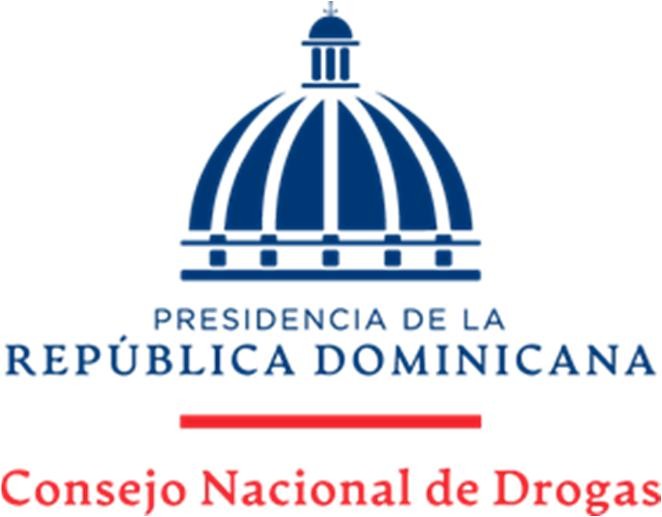 Manual de Cargos Comunes y TípicosSanto Domingo, República DominicanaNoviembre, 2022PRESENTACIONEl presente Manual de cargos constituye uno de los elementos esenciales para la aplicación de la Ley No. 41-08 de Función Pública y Carrera Administrativa, que permitirá elaborar y desarrollar, entre otros, un sistema uniforme y equitativo de clasificación y valoración de los cargos y de fijación de sueldos, compensaciones e incentivos, para todos los cargos del Consejo Nacional de Drogas.Este documento contiene los cargos comunes y típicos del Consejo Nacional de Drogas (CND), el cual se elaboró conforme a las normas emanadas por el Ministerio de Administración Pública (MAP), en su calidad de órgano rector del empleo público y de los distintos sistemas y regímenes previstos en la presente Ley, del fortalecimiento institucional de la administración pública, del desarrollo del gobierno electrónico y de los procesos de evaluación de desempeño por competencias, en el que hemos asumido el nuevo formato para la gestión institucional.Este Manual, favorecerá la eficientización de la gestión de recursos humanos hoy día basado en competencias, permitiendo planificar los recursos humanos para una selección del personal idóneo, evaluación del desempeño por competencia, promoción, permanencia de nuestro personal, en miras de lograr el bienestar, la paz y armonía en el ambiente laboral.LIC. JAIME MARTE MARTINEZMayor General (SP), P.N. Presidente del Consejo Nacional de DrogasCONTENIDOPáginaINTRODUCCIONEl presente Manual de Cargos Comunes y Típicos del Consejo Nacional de Drogas, está siendo actualizado conforme a los lineamientos del modelo de evaluación del desempeño por competencia, es la herramienta que constituye el punto de partida para la implantación y el desarrollo de los demás subsistemas de gestión de recursos humanos, pues el subsistema de clasificación de cargos analiza, describe, distribuye, delimita y valúa las tareas y actividades a cargo de las personas que integran la organización, a partir de la misión institucional.La clasificación de cargos que se presenta en la publicación de este Manual introduce la reestructuración de los grupos ocupacionales para incrementar la coherencia en el conjunto de actividades que lo conforman; para facilitar la elaboración de la escala salarial y el desarrollo del personal en el sistema de Carrera Administrativa.Atendiendo a las disposiciones de la Ley No. 41-08 de Función Pública, el Ministerio de Administración Pública en su calidad de órgano rector del empleo público y del fortalecimiento institucional, asume la definición y el establecimiento de clasificación de todos los puestos presupuestados de la Administración Pública, realizando su tipificación en función de las categorías de servidores establecidas en el Art. 18 de dicha Ley.En ese orden se redefinen los grupos ocupacionales en: Grupo I – Servicios Generales; Grupo II – Apoyo y Supervisión; Grupo III – Técnicos; Grupo IVProfesionales y; Grupo V – Dirección. El Manual contiene los índices de cargos Ocupacional y Alfabético lo cual facilita la rápida localización de las descripciones de los puestos.Para facilitar la movilidad en el sistema de carrera y el diseño del régimen escalafonario, se presentan los criterios para la definición de los niveles de los cargos al interior de los de los grupos ocupacionales III, IV y V, que tengan vocación de carrera. Los elementos que se toman en cuenta son: la formación, los conocimientos, la experiencia, los estudios de grado y post-grado, así como, el desarrollo de las competencias conductuales en los niveles que exige el puesto. En el apartado III del presente se incluye el cuadro con la definición de los niveles para los Grupos Ocupacionales mencionados precedentemente.Las descripciones de puestos introducen nuevos elementos: los productos o resultados de la ejecución de las tareas y vinculado a ellas, las competencias conductuales que aseguran el éxito de su desempeño. Asimismo, las evidencias que facilitan los procesos de supervisión y evaluación.Los puestos que integran el Manual han sido valorados y ordenados a través del método de puntos. La relación de la valoración otorgada se encuentra en el Índice Ocupacional. Ello facilitará la elaboración de las escalas salariales de los distintos entes y órganos de la Administración Pública.ASPECTOS DEL MANUALObjetivos del ManualEl Manual de Cargos Comunes y Típicos del Consejo Nacional de Drogas tiene los siguientes objetivos:Generales:Establecer la clasificación de los cargos comunes y típicos, en la estructura del Consejo Nacional de Drogas, mediante su organización en grupos ocupacionales o familias de puestos tomando en cuenta la naturaleza de las tareas, los conocimientos exigidos, la experiencia y las competencias necesarias para su eficiente desempeño.Servir de guía y orientación en la elaboración de los manuales institucionales de cargos clasificados que habrán de incluir, además de los cargos comunes, los cargos misionales típicos de los entes y órganos que recaen en el ámbito de aplicación de la Ley No. 41-08 de Función Pública.Específicos:Delimitar las tareas y responsabilidades de los diferentes puestos que integran las áreas del Consejo Nacional de Drogas;Facilitar el conocimiento de las tareas y las responsabilidades de las personas que los ocupan los cargos, los productos y resultados esperados de su ejecución, así como los requisitos de calidad y eficiencia con que deben obtenerlos;Servir de apoyo a un mejor ejercicio de las funciones de la dirección, supervisión, coordinación y disciplina del personal civil de las de los entes y órganos de la Administración Pública;Posibilitar la tarea de planificación de los recursos humanos, que permita contar con la plantilla de personal necesario en cantidad y calidad, para la ejecución exitosa de los objetivos y metas organizacionales;Definir las competencias conductuales y el grado de desarrollo requerido para ocupar los cargos en los distintos Grupos Ocupacionales, con miras a los procesos de selección y evaluación del desempeño laboral;Servir de base a los procesos de capacitación y desarrollo de las competencias que garanticen la eficiencia en el desarrollo de las actividades a cargo de los funcionarios y empleados del Consejo Nacional de Drogas.Facilitar la definición de la trayectoria de los puestos de carrera y el diseño de los planes de formación y desarrollo que les permita a los servidorespúblicos promocionar y ascender en el Sistema de Carrera Administrativa;Coadyuvar al desarrollo de un sistema uniforme y equitativo de remuneración al personal del Consejo Nacional de Drogas, sobre la base de la valoración otorgada a los diferentes puestos de trabajo;Contribuir con el fortalecimiento del Régimen Ético y Disciplinario establecido en el Estatuto de la Función Pública, al facilitar la definición de las competencias que habrán de traducirse en comportamientos éticos, íntegros y transparentes;Facilitar el desarrollo de capacidades en los servidores públicos que apoyen la creación de una cultura de gestión orientada a resultados.Estructura del ManualLas partes que conforman el Manual General de Cargos Comunes y Típicos del Consejo Nacional de Drogas son las siguientes:Índice Ocupacional, que señala la exacta ubicación de cada descripción de clase de cargo dentro de cinco (5) Grupos Ocupacionales y su correspondiente valoración y grado.Los Grupos Ocupacionales o Familias de Puestos definidos son los siguientes: SGI-00	SERVICIOS GENERALESSAII-00	SUPERVISIÓN Y APOYOTECIII-00	TÉCNICOSPRIV-00	PROFESIONALESDIRV-00	DIRECCIÓNÍndice Alfabético, permite localizar la descripción del puesto con la primera letra del título o nomenclatura del cargo y la posición que éste ocupa en el alfabeto.Las Descripciones de Clases de Cargo, las descripciones o especificaciones de clases de cargos se organizan por Grupo Ocupacional. Cada uno contiene el listado de las clases de cargos que lo conforman.Cada especificación de clase de cargo se divide en varias partes, las cuales se describen a continuación:ENCABEZADO: Contiene el nombre del ente u órgano al que pertenece el manual, en este caso, el  Consejo Nacional de  Drogas y el título del Manual: Manual de Cargos Comunes y Típicos.CÓDIGO: Es el código de la clase de puesto con una estructura alfanumérica para facilitar la identificación del Grupo Ocupacional a que corresponde: Por ejemplo, SGI-003 corresponde al Grupo de Servicios Generales. El número consecutivo se asigna en función de la valoración, iniciando por la más baja del grupo. La numeración es intercalada para dejar espacio para la creación de nuevas clases de cargos sin necesidad de reenumerarlas.TÍTULO DEL PUESTO: Nomenclatura con la cual se identifica el puesto. Por lo general sugiere el tipo de tarea que en él se realiza: Portero, Vigilante, Mensajero.El título de clase indica en forma muy breve la índole del trabajo incluido en ella.GRUPO OCUPACIONAL: Identificación alfa numérica y nombre del grupo ocupacional a que pertenece el cargo descrito:I – Servicios GeneralesII – Supervisión y ApoyoIII – TécnicosIV – ProfesionalesV – DirecciónCATEGORÍA: Tipo de cargo, según agrupamiento establecido en el Articulo Núm. 18 de la Ley 41-08 de Función Pública:Estatuto SimplificadoCarrera AdministrativaLibre NombramientoConfianzaLos dos últimos se consideran cargos no clasificables.PROPÓSITO GENERAL DEL PUESTO: Enunciado general de la naturaleza y del tipo de trabajo que constituye la esencia del cargo.ACTIVIDADES ESENCIALES: Esta sección describe las principales tareas o funciones del puesto, dejando abierta la posibilidad de realizar cualquier otra que le sea afín o complementaria conforme a la naturaleza del mismo.REQUISITOS DEL PUESTO: Este apartado incluye tres elementos fundamentales para optar o desarrollarse en el puesto de trabajo:Educación Formal: En esta sección se describen los requisitos mínimos de educación necesarios para el desempeño del cargo.Otros Requisitos: En este apartado se registra cualquier conocimiento adicional que requiera el cargo, según el área de especialidad.Experiencia: Se refiere a los conocimientos adquiridos en los años de trabajo realizando tareas de ese mismo cargo o de otro similar y que son exigidos para su desempeño.Periodo Probatorio: Es el tiempo exigible para que el empleado provisional demuestre que puede desempeñar el cargo idóneamente y que se adapta al mismo y a la institución. Aplica para todas las categorías de cargos.PRODUCTOS, RESULTADOS Y COMPETENCIAS: Este apartado contiene los elementos que muestran los resultados del puesto, los medios para verificarlos y las competencias para su adecuado desempeño:Actividad No.: Número de la tarea o actividad del puesto objeto del resultado esperado.Productos/Resultados: Es lo que se espera como resultado de la ejecución de las actividades de puesto. Los resultados no tangibles deben ser establecidos mediante atributos de calidad. Por Ejemplo, para la tarea del Conserje: “Realizar labores de limpieza”, su resultado sería: “Áreas, espacios y oficinas limpios”.Evidencias: Son los documentos, reportes, registros o sistemas automatizados que sustentan la ejecución de la tarea o actividad del puesto.Competencias: Son los comportamientos, actitudes y conductas que debe mostrar la persona y que garantizan una actuación de éxito en el desempeño del cargo.o Las competencias se exigen en diferentes grados de desarrollo según el Grupo Ocupacional y la categoría del puesto. Se puntúan desde el grado 1 hasta el grado 5.PUNTUACIÓN: Valor en puntos otorgado a cada una de las clases de cargos con el fin de dar consistencia interna al sistema de remuneración.El valor se determina mediante la utilización de una tabla de valoración que contiene una serie de factores definidos y ponderados, para garantizar la estandarización del proceso. Algunos de los factores son: complejidad del desempeño de la tarea, el nivel de responsabilidad, consecuencia del error, condiciones de trabajo, la autonomía en la toma de decisiones, la supervisión recibida o ejercida, entre otros. La puntuación mínima es de 100 puntos y la máxima de 1000 puntos.GRADO SALARIAL: Se refiere al nivel del puesto con importancia relativa similar en sueldo. El número indica la posición del cargo en la escala salarial, de acuerdo a su valoración. Los grados más altos en cada Grupo Ocupacional indican mayor puntuación y en consecuencia, mayor salario.Usos del ManualEl presente manual será de gran utilidad para:La Planificación de Recursos Humanos;Los procesos de reclutamiento y selección de personal;Los procesos de inducción;Facilitar a los supervisores los procesos de delegación de tareas y responsabilidades en los servidores públicos;La valoración de los cargos y la elaboración de la escala salarial;El diseño de los programas de compensaciones y beneficios;La elaboración de los programas de capacitación de los servidores públicos;El desarrollo de las competencias;Los procesos de evaluación del desempeño laboral en base a resultados y competencias y en particular, para la elaboración de los Acuerdos de Desempeño;El diseño de las líneas de sucesión o trayectoria de los puestos en la Carrera Administrativa;Facilitar los procesos de promoción, ascensos y movilidad en la Carrera y;Elaboración de los Manuales Institucionales de Cargos.Revisión y Actualización del ManualLas organizaciones son dinámicas, por lo que los cargos experimentan modificaciones en su contenido y de ordinario se crean nuevas clases, o se eliminan otras; por tal razón el Manual de Cargos Comunes y Típicos se revisará, periódicamente, para que refleje la realidad existente dentro de la organización.Definición de TérminosCargo/Puesto: Conjunto de deberes y responsabilidades asignados o delegados por una autoridad competente, que requiere el empleo de una persona durante una jornada parcial o total de trabajo.Serie/Nivel de Puesto: Es un conjunto de clases de puestos con características generales similares, diferenciadas entre sí por el grado de dificultad, responsabilidad, experiencia y formación que conlleva su desempeño. Los diferentes niveles dentro de una serie se indican por medio de números romanos (I, II, III) en orden ascendente a medida que aumenta el grado de responsabilidad, autoridad, complejidad, experiencia y formación exigida para ocuparlos.Grupo Ocupacional: Conjunto de clases y series conexas o complementarias, colocadas bajo una denominación común, por pertenecer a un mismo tipo general de trabajo.Descripción de Clase de Puesto: Es una descripción clara y concisa donde se exponen los deberes y responsabilidades de cada puesto, así como los requisitos necesarios para su desempeño, entre otros elementos.ORDEN DE LAS DESCRIPCIONES DE LAS CLASES DE CARGOSINDICE OCUPACIONALGRUPO OCUPACIONAL I. SERVICIOS GENERALESGRUPO OCUPACIONAL II. SUPERVISION Y APOYOGRUPO OCUPACIONAL III- TECNICOSGRUPO OCUPACIONAL IV – PROFESIONALESGRUPO OCUPACIONAL V – DIRECCIONINDICE ALFABETICO-A-ADMINISTRADOR DE BASE DE DATOSADMINISTRADOR DE REDES Y COMUNICACIONESADMINISTRADOR DE SEGURIDAD TECNOLOGICAANALISTA DE CALIDAD EN LA GESTIONANALISTA DE CAPACITACION Y DESARROLLOANALISTA DE COMPRAS Y CONTRATACIONESANALISTA DE COOPERACION INTERNACIONALANALISTA DE DESARROLLO INSTITUCIONALANALISTA FINANCIEROANALISTA LEGALANALISTA DE PLANIFICACIONANALISTA DE PRESUPUESTOANALISTA DE PROYECTOSANALISTA DE RECURSOS HUMANOSANALISTA DE REGISTRO CONTROL Y NOMINAANALISTA DE RELACIONES LABORALES Y SOCIALESAUXILIAR ADMINISTRATIVOAUXILIAR DE ALMACEN Y SUMINISTROAUXILIAR DE TRANSPORTACIONAYUDANTE DE MANTENIMIENTOAYUDANTE DE MECANICA-C-CAMAREROCONSERJECHOFERCONTADORCOORDINADOR ACADEMICOCOORDINADOR BARRIAL EN PREVENCION DE DROGASCOORDINADOR DISTRITALCOORDINADOR MUNICIPALCOORDINADOR ACADEMICOCOORDINADOR OBSERVATORIO DOMINICANO DE DROGASCOORDINADOR DE ASUNTOS MULTILATERALESCOORDINADOR DE ESTRATEGIA EN PREVENCION DE DROGAS Y PROMOCION DE LA SALUDCOORDINADOR DE ESTRATEGIA EN ATENCION, TRATAMIENTO E INTEGRACION SOCIALCOORDINADOR DE PRENSACOORDINADOR DE PREVENCION DE DROGASCOORDINADOR DE REHABILITACION E INTEGRACION SOCIALCOORDINADOR DE SERVICIOS DE ATENCION A USUARIOS Y DEPENDIENTES DE DROGAS-D-DIGITADORDISEÑADOR GRAFICODIRECTOR ADMINISTRATIVO Y FINANCIERODIRECTOR DE ESTRATEGIA EN ATENCION, TRATAMIENTO E INTEGRACION SOCIALDIRECTOR DE ESTRATEGIA EN PREVENCION DE DROGAS Y PROMOCION DE LA SALUDDIRECTOR OBSERVATORIO DOMINICANO DE DROGAS-E-EDITOR MULTIMEDIAELECTRICISTAENCARGADO DEPARTAMENTO ESCUELA DE FORMACION EN POLITICAS DE DROGASENCARGADO DEPARTAMENTO JURIDICOENCARGADO DEPARTAMENTO REGIONALENCARGADO DEPARTAMENTO DE COMUNICACIONESENCARGADO DEPARTAMENTO DE EDUCACION PREVENTIVA INTEGRALENCARGADO DEPARTAMENTO DE INVESTIGACION Y DOCUMENTACIONENCARGADO DEPARTAMENTO DE PLANIFICACION Y DESARROLLOENCARGADO DEPARTAMENTO DE PREVENCION COMUNITARIAENCARGADO DEPARTAMENTO DE PREVENCION EN EL AREA LABORALENCARGADO DEPARTAMENTO DE PREVENCION EN EL DEPORTEENCARGADO DEPARTAMENTO DE RECURSOS HUMANOSENCARGADO DEPARTAMENTO DE REHABILITACION E INTEGRACION SOCIALENCARGADO DEPARTAMENTO DE RELACIONES INTERNACIONALESENCARGADO DEPARTAMENTO DE SERVICIOS DE ATENCION A USUARIOS Y DEPENDIENTES DE DROGASENCARGADO DEPARTAMENTO DE TECNOLOGIA DE LA INFORMACION Y COMUNICACIÓNENCARGADO DIVISION DE ACCESO A LA INFORMACION (RAI)ENCARGADO DIVISION DE CAPACITACION Y DESARROLLOENCARGADO DIVISION DE CONTABILIDADENCARGADO DIVISION DE COOPERACION INTERNACIONALENCARGADO DIVISION DE DESARROLLO INSTITUCIONAL Y CALIDAD EN LA GESTIONENCARGADO DIVISON DE ELABORACION DE DOCUMENTOS LEGALESENCARGADO DIVISION DE FORMULACION, MONITOREO Y EVALUACION DE PLANES, PROGRAMAS Y PROYECTOSENCARGADO DIVISION DE LITIGIOSENCARGADO DIVISION DE SEGURIDAD Y MONITOREO TICENCARGADO DIVISION DE SERVICIOS GENERALESENCARGADO DIVISION DE TESORERIAENCARGADO SECCION DE ALMACEN Y SUMINISTROENCARGADO SECCION DE COMPRAS Y CONTRATACIONESENCARGADO SECCION DE CORRESPONDENCIA Y ARCHIVOENCARGADO SECCION DE ESTADISTICASENCARGADO SECCION DE EVALUACION DEL DESEMPEÑOENCARGADO SECCION DE REGISTRO, CONTROL Y NOMINAENCARGADO SECCION DE RELACIONES LABORALES Y SOCIALESENCARGADO SECCION DE TRANSPORTACION-F-FACILITADOR EN PREVENCION DE DROGASFOTOGRAFOGESTOR DE PROTOCOLOGESTOR DE REDES SOCIALESMECANICO AUTOMOTRIZMENSAJERO EXTERNOMENSAJERO INTERNOPARALEGALPARQUEADORPROMOTOR BARRIAL EN PREVENCION DE DROGAS-G--M--P-RECEPCIONISTASECRETARIASECRETARIA EJECUTIVASOPORTE TECNICO INFORMATICOSOPORTE A USUARIO-R--S-SUPERVISOR DE ESTRATEGIA EN PREVENCION DE DROGAS Y PROMOCION DE LA SALUDSUPERVISOR DE EVENTOSSUPERVISOR DE MANTENIMIENTOSUPERVISOR DE MAYORDOMIASUPERVISOR DE SEGURIDADTECNICO ADMINISTRATIVOTECNICO DE ACCESO A LA INFORMACIONTECNICO DE ARCHIVISTICATECNICO DE COMPRAS Y CONTRATACIONESTECNICO DE COMUNICACIONESTECNICO DE CONTABILIDADTECNICO DE DATOS ESTADISTICOSTECNICO DE DOCUMENTACIONTECNICO DE ATENCION, REHABILITACION E INTEGRACION SOCIAL-T-TECNICO DE EVALUACION Y MONITOREO DE TRATAMIENTO Y REHABILITACION DE DROGASTECNICO DE NOMINATECNICO DE PRESUPUESTOTECNICO DE PREVENCION DE DROGASTECNICO DE PROGRAMA DE RADIO Y TELEVISIONTECNICO DE RECURSOS HUMANOSTECNICO EN REHABILITACION E INTEGRACION SOCIALTECNICO SERVICIOS DE ATENCION A USUARIOS DEPENDIENTES DE DROGASTECNICO EN TESORERIA-V-VIGILANTEDESCRIPCIONES DE CARGOS POR GRUPOS OCUPACIONALES(Según Índice Ocupacional)CONSEJO NACIONAL DE DROGAS MANUAL GENERAL DE CARGOSGRUPO OCUPACIONAL I: SERVICIOS GENERALESCONSERJEPARQUEADORMENSAJERO INTERNOAYUDANTE DE MANTENIMIENTOAYUDANTE DE MECANICAVIGILANTECAMAREROMENSAJERO EXTERNOCHOFERCONSEJO NACIONAL DE DROGAS MANUAL GENERAL DE CARGOSGRUPO OCUPACIONAL II: SUPERVISION Y APOYOAUXILIAR DE TRANSPORTACIONMECANICO AUTOMOTRIZRECEPCIONISTADIGITADORAUXILIAR DE ALMACEN Y SUMINISTROSECRETARIASECRETARIA EJECUTIVAAUXILIAR ADMINISTRATIVOPROMOTOR BARRIAL DE PREVENCION DE DROGASSUPERVISOR DE SEGURIDADSUPERVISOR DE MAYORDOMIASUPERVISOR DE MANTENIMIENTOSUPERVISOR DE EVENTOSCONSEJO NACIONAL DE DROGAS MANUAL GENERAL DE CARGOSGRUPO OCUPACIONAL III: TECNICOSFOTOGRAFOELECTRICISTADISEÑADOR GRAFICOEDITOR MULTIMEDIAGESTOR DE PROTOCOLOGESTOR DE REDES SOCIALESPARALEGALSOPORTE USUARIOTECNICO DE ARCHIVISTICATECNICO DE COMUNICACIONESSOPORTE TECNICO INFORMATICOTECNICO ADMINISTRATIVOTECNICO DE ACCESO A LA INFORMACIONTECNICO DE DATOS ESTADISTICOSTECNICO DE DOCUMENTACIONTECNICO DE COMPRAS Y CONTRATACIONESTECNICO DE CONTABILIDADTECNICO DE NOMINATECNICO DE PRESUPUESTOTECNICO DE RECURSOS HUMANOSTECNICO DE TESORERIATECNICO DE PROGRAMA DE RADIO Y TELEVISIONTÉCNICO DE REHABILITACION E INTEGRACION SOCIALTECNICO DE SERVICIOS DE ATENCION A USUARIOS Y DEPENDIENTES DE DROGASTECNICO DE EVALUACION Y MONITOREO DE TRATAMIENTO Y REHABILITACION DE DROGASTECNICO DE ESTRATEGIA DE ATENCION, REHABILITACION E INTEGRACION SOCIALTECNICO DE PREVENCION DE DROGASCONSEJO NACIONAL DE DROGAS MANUAL GENERAL DE CARGOSGRUPO OCUPACIONAL IV: PROFESIONALESANALISTA DE CAPACITACION Y DESARROLLOANALISTA DE COOPERACIÓN INTERNACIONALANALISTA DE COMPRAS Y CONTRATACIONESADMINISTRADOR DE BASE DE DATOSADMINISTRADOR DE REDES Y COMUNICACIONESADMINISTRADOR DE SEGURIDAD TECNOLOGICAANALISTA DE CALIDAD EN LA GESTIÓNANALISTA DE DESARROLLO INSTITUCIONALANALISTA DE PLANIFICACIÓNANALISTA DE PRESUPUESTOANALISTA DE PROYECTOSANALISTA DE RECURSOS HUMANOSANALISTA DE REGISTRO, CONTROL Y NOMINAANALISTA DE RELACIONES LABORALESANALISTA FINANCIEROANALISTA LEGALCONTADORFACILITADOR EN PREVENCIÓN DE DROGASSUPERVISOR DE ESTRATEGIA DE PREVENCION DE DROGAS Y PROMOCION DE LA SALUDCOORDINADOR BARRIAL EN PREVENCION DE DROGASCOORDINADOR DE PRENSACOORDINADOR MUNICIPALCOORDINADOR DISTRITALCOORDINADOR DE ASUNTOS MULTILATERALESCOORDINADOR ACADEMICOCOORDINADOR DE REHABILITACION E INTEGRACION SOCIALCOORDINADOR DE SERVICIOS DE ATENCION A USUARIOS Y DEPENDIENTES DE DROGASCOORDINADOR DE PREVENCION DE DROGASCOORDINADOR DEL OBSERVATORIO DOMINICANO DE DROGASCOORDINADOR DE ESTRATEGIA EN ATENCION, TRATAMIENTO E INTEGRACION SOCIALCOORDINADOR DE ESTRATEGIA EN PREVENCION DE DROGAS Y PROMOCION DE LA SALUDENCARGADO SECCION DE TRANSPORTACIONCONSEJO NACIONAL DE DROGAS MANUAL GENERAL DE CARGOSGRUPO OCUPACIONAL V: DIRECCIÓNENCARGADO SECCION DE CORRESPONDENCIA Y ARCHIVOENCARGADO SECCION DE ALMACEN Y SUMINISTROENCARGADO SECCION DE COMPRAS Y CONTRATACIONESENCARGADO SECCION DE ESTADISTICASENCARGADO SECCION DE EVALUACION DEL DESEMPEÑOENCARGADO SECCION REGISTRO CONTROL Y NOMINAENCARGADO SECCION DE RELACIONES LABORALES Y SOCIALESENCARGADO DIVISION DE SERVICIOS GENERALESENCARGADO DIVISION DE ACCESO A LA INFORMACIÓN (RAI)ENCARGADO DIVISION DE CAPACITACION Y DESARROLLOENCARGADO DIVISION DE TESORERIAENCARGADO DIVISION DE CONTABILIDADENCARGADO DIVISION DE ELABORACION DE DOCUMENTOS LEGALESENCARGADO DIVISION DE LITIGIOSENCARGADO DIVISION DE COOPERACION INTERNACIONALENCARGADO DIVISION DE FORMULACION, MONITOREO Y EVALUACION DE PLANES, PROGRAMAS Y PROYECTOSENCARGADO DIVISION DE DESARROLLO INSTITUCIONAL Y CALIDAD EN LA GESTIONENCARGADO DIVISION SEGURIDAD Y MONITOREO TICENCARGADO DEPARTAMENTO DE INVESTIGACION Y DOCUMENTACIONENCARGADO DEPARTAMENTO DE RELACIONES INTERNACIONALESENCARGADO DEPARTAMENTO DE COMUNICACIONESENCARGADO DEPARTAMENTO DE PLANIFICACION Y DESARROLLOENCARGADO DEPARTAMENTO DE RECURSOS HUMANOSENCARGADO DEPARTAMENTO DE TECNOLOGIA DE LA INFORMACION Y COMUNICACIÓNENCARGADO DEPARTAMENTO JURIDICOENCARGADO DEPARTAMENTO REGIONALENCARGADO DEPARTAMENTO ESCUELA DE FORMACION EN POLITICAS DE DROGASENCARGADO DEPARTAMENTO DE EDUCACION PREVENTIVA INTEGRALENCARGADO DEPARTAMENTO DE PREVENCION COMUNITARIAENCARGADO DEPARTAMENTO DE PREVENCION EN EL DEPORTEENCARGADO DEPARTAMENTO DE PREVENCION EN EL AREA LABORALENCARGADO DEPARTAMENTO DE SERVICIOS DE ATENCION A USUSARIOS DEPENDIENTES DE DROGASENCARGADO DEPARTAMENTO DE REHABILITACION E INTEGRACION SOCIALDIRECTOR ADMINISTRATIVO FINANCIERODIRECTOR OBSERVATORIO DOMINICANO DE DROGASDIRECTOR DE ESTRATEGIA EN PREVENCION DE DROGAS Y PROMOCION DE LA SALUDDIRECTOR DE ESTRATEGIA EN ATENCION, TRATAMIENTO E INTEGRACION SOCIALFirmaFirmaFirmaElaborado por:Revisado por:Aprobado:Gracia	Guerrero,	Encargada	División	deEdwin del Valle, Encargado PlanificaciónJaime Marte MartínezCapacitación y Desarrolloy DesarrolloPresidente del Consejo Nacional deLaura Mercedes Polanco, Encargada División de Planes, Programas y ProyectosJosé	Mercado,	Encargado	Recursos HumanosDrogasCODIGOTITULOPUNTOSGRADOSGI-001CONSERJE1001SGI-003PARQUEADOR1202SGI-005MENSAJERO INTERNO1403SGI-007AYUDANTE DE MANTENIMIENTO1604SGI-009AYUDANTE DE MECANICA1604SGI-011VIGILANTE1805SGI-013CAMARERO1805SGI-015MENSAJERO EXTERNO2006SGI-017CHOFER2006CODIGOTITULOPUNTOSGRADOSAII-001AUXILIAR DE TRANSPORTACION2207SAII-003MECANICO AUTOMOTRIZ2207SAII-005RECEPCIONISTA2207SAII-007DIGITADOR2408SAII-009AUXILIAR DE ALMACEN Y SUMINISTRO2408SAII-011SECRETARIA2609SAII-013SECRETARIA EJECUTIVA2609SAII-015AUXILIAR ADMINISTRATIVO2609SAII-017PROMOTOR BARRIAL EN PREVENCION DE DROGAS28010SAII-019SUPERVISOR DE SEGURIDAD28010SAII-021SUPERVISOR DE MAYORDOMIA30011SAII-023SUPERVISOR DE MANTENIMIENTO30011SAII-025SUPERVISOR DE EVENTOS30011CODIGOTITULOPUNTOSGRADOTECIII-001FOTOGRAFO32012TECIII-003ELECTRICISTA32012TECIII-005DISEÑADOR GRAFICO32012TECIII-007EDITOR MULTIMEDIA32012TECIII-009GESTOR DE PROTOCOLO32012TECIII-011GESTOR DE REDES SOCIALES32012TECIII-013PARALEGAL32012TECIII-015SOPORTE A USUARIO32012TECIII-017TECNICO DE ARCHIVISTICA32012TECIII-019TECNICO DE COMUNICACIONES32012TECIII-021SOPORTE TECNICO INFORMATICO34013TECIII-023TECNICO ADMINISTRATIVO34013TECIII-025TECNICO DE ACCESO A LA INFORMACION34013TECIII-027TÉCNICO DE DATOS ESTADISTICOS34013TECIII-029TECNICO DE DOCUMENTACION34013TECIII-031TÉCNICO DE COMPRAS Y CONTRATACIONES36014TECIII-033TECNICO DE CONTABILIDAD36014TECIII-035TÉCNICO DE NOMINA36014TECIII-037TECNICO DE PRESUPUESTO36014TECIII-039TÉCNICO DE RECURSOS HUMANOS38015TECIII-041TECNICO DE TESORERIA38015TECNICO DE PROGRAMA DE RADIO Y TELEVISION38015TECIII-043TÉCNICO DE REHABILITACION E INTEGRACION SOCIAL38015TECIII-045TECNICO DE SERVICIOS DE ATENCION A USUARIOS Y DEPENDIENTES DE DROGAS38015TECIII-047TECNICO DE EVALUACION Y MONITOREO DE TRATAMIENTO Y REHABILITACION DE DROGAS38015TECIII-049TECNICO DE ATENCION, REHABILITACION E INTEGRACION SOCIAL38015TECIII-051TECNICO DE PREVENCION DE DROGAS38015CODIGOTITULOPUNTOSGRADOPRIV-001ANALISTA DE CAPACITACION Y DESARROLLO40016PRIV-003ANALISTA DE COOPERACION INTERNACIONAL40016PRIV-005ANALISTA DE COMPRAS Y CONTRATACIONES42017PRIV-007ADMINISTRADOR DE BASE DE DATOS44018PRIV-009ADMINISTRADOR DE REDES Y COMUNICACIONES44018PRIV-011ADMINISTRADOR DE SEGURIDAD TECNOLOGICA44018PRIV-013ANALISTA DE CALIDAD EN LA GESTION46019PRIV-015ANALISTA DE DESARROLLO INSTITUCIONAL46019PRIV-017ANALISTA DE PLANIFICACION48020PRIV-019ANALISTA DE PRESUPUESTO48020PRIV-021ANALISTA DE PROYECTOS48020PRIV-023ANALISTA DE RECURSOS HUMANOS50021PRIV-025ANALISTA DE REGISTRO, CONTROL Y NOMINA50021PRIV-027ANALISTA DE RELACIONES LABORALES Y SOCIALES50021PRIV-029ANALISTA FINANCIERO50021PRIV-031ANALISTA LEGAL50021PRIV-033CONTADOR50021PRIV-035FACILITADOR EN PREVENCION DE DROGAS50021PRIV-037SUPERVISOR DE ESTRATEGIA DE PREVENCION DE DROGAS Y PROMOCION DE LA SALUD52022PRIV-039COORDINADOR BARRIAL EN PREVENCION DE DROGAS54023PRIV-041COORDINADOR DE PRENSA54023PRIV-043COORDINADOR MUNICIPAL54023PRIV-045COORDINADOR DISTRITAL56024PRIV-047COORDINADOR DE ASUNTOS MULTILATERALES56024PRIV-049COORDINADOR ACADEMICO58025PRIV-051COORDINADOR DE REHABILITACION E INTEGRACION SOCIAL58025PRIV-053COORDINADOR DE SERVICIOS DE ATENCION A USUARIOS Y DEPENDIENTES DE DROGAS58025PRIV-055COORDINADOR DE PREVENCION DE DROGAS58025PRIV-057COORDINADOR OBSERVATORIO DOMINICANO DE DROGAS60026PRIV-059COORDINADOR DE ESTRATEGIA EN ATENCION, TRATAMIENTO E INTEGRACION SOCIAL60026PRIV-061COORDINADOR DE ESTRATEGIA EN PREVENCION DE DROGAS Y PROMOCION DE LA SALUD60026CODIGOTITULOPUNTOSGRADODIRV-001ENCARGADO SECCION DE TRANSPORTACION62027DIRV-003ENCARGADO SECCION DE CORRESPONDENCIA Y ARCHIVO62027DIRV-005ENCARGADO SECCION DE ALMACEN Y SUMINISTRODIRV-007ENCARGADO SECCION DE COMPRAS Y CONTRATACIONES64028DIRV-009ENCARGADO SECCION DE ESTADISTICAS64028DIRV-011ENCARGADO SECCION DE EVALUACION DEL DESEMPEÑO66029DIRV-013ENCARGADO SECCION DE REGISTRO, CONTROL Y NOMINA66029DIRV-015ENCARGADO SECCION DE RELACIONES LABORALES Y SOCIALES66029DIRV-017ENCARGADO DIVISION DE SERVICIOS GENERALES68030DIRV-019ENCARGADO DE DIVISION DE ACCESO A LA INFORMACION (RAI)68030DIRV-021ENCARGADO DIVISION DE CAPACITACION Y DESARROLLO68030DIRV-023ENCARGADO DIVISION DE TESORERIA68030DIRV-025ENCARGADO DIVISION DE CONTABILIDAD70031DIRV-027ENCARGADO DIVISION ELABORACION DE DOCUMENTOS LEGALES70031DIRV-029ENCARGADO DIVISION DE LITIGIOS70031DIRV-031ENCARGADO DIVISION DE COOPERACION INTERNACIONAL70031DIRV-033ENCARGADO DIVISION DE FORMULACION, MONITOREO Y EVALUACION DE EPLANES, PROGRAMAS Y PROYECTOS70031DIRV-035ENCARGADO DIVISION DE DESARROLLO INSTITUCIONAL Y CALIDAD EN LA GESTION70031DIRV-037ENCARGADO DIVISON DE SEGURIDAD Y MONITOREO TIC70031DIRV-039ENCARGADO DEPARTAMENTO DE INVESTIGACION YDOCUMENTACION72032DIRV-041ENCARGADO DEPARTAMENTO DE RELACIONES INTERNACIONALES72032DIRV-043ENCARGADO DEPARTAMENTO DE COMUNICACIONES72032DIRV-045ENCARGADO DEPARTAMENTO DE PLANIFICACION Y DESARROLLO74033DIRV-047ENCARGADO DEPARTAMENTO DE RECURSOS HUMANOS74033DIRV-049DEPARTAMENTO DE TECNOLOGIA DE LA INFORMACION Y COMUNICACIÓN74033DIRV-051ENCARGADO DEPARTAMENTO JURIDICO74033DIRV-053ENCARGADO DEPARTAMENTO REGIONAL76034DIRV-055ENCARGADO DEPARTAMENTO ESCUELA DE FORMACION EN POLITICAS DE DROGAS76034DIRV-057ENCARGADO DEPARTAMENTO DE EDUCACION PREVENTIVA INTEGRAL78035DIRV-059ENCARGADO DEPARTAMENTO DE PREVENCION COMUNITARIA78035DIRV-061ENCARGADO DEPARTAMENTO DE PREVENCION EN EL DEPORTE78035DIRV-063ENCARGADO DEPARTAMENTO DE PREVENCION EN EL AREA LABORAL78035DIRV-065ENCARGADO DEPARTAMENTO DE SERVICIOS DE ATENCION A USUARIOS Y DEPENDIENTES DE DROGAS78035DIRV-067ENCARGADO DEPARTAMENTO DE REHABILITACION E INTEGRACION SOCIAL78035DIRV-069DIRECTOR ADMINISTRATIVO FINANCIERO80036DIRV-071DIRECTOR OBSERVATORIO DOMINICANO DE DROGAS80036DIRV-073DIRECTOR DE ESTRATEGIA EN PREVENCION DE DROGAS Y PROMOCION DE LA SALUD80036DIRV-075DIRECTOR DE ESTRATEGIA EN ATENCION, TRATAMIENTO E INTEGRACION SOCIAL80036CONSEJO NACIONAL DE DROGASMANUAL GENERAL DE CARGOS/ PERFIL INTEGRAL DEL PUESTOCONSEJO NACIONAL DE DROGASMANUAL GENERAL DE CARGOS/ PERFIL INTEGRAL DEL PUESTOCONSEJO NACIONAL DE DROGASMANUAL GENERAL DE CARGOS/ PERFIL INTEGRAL DEL PUESTOCONSEJO NACIONAL DE DROGASMANUAL GENERAL DE CARGOS/ PERFIL INTEGRAL DEL PUESTOCONSEJO NACIONAL DE DROGASMANUAL GENERAL DE CARGOS/ PERFIL INTEGRAL DEL PUESTOCONSEJO NACIONAL DE DROGASMANUAL GENERAL DE CARGOS/ PERFIL INTEGRAL DEL PUESTOCODIGO: SGI-001CODIGO: SGI-001TITULO DEL PUESTO:CONSERJETITULO DEL PUESTO:CONSERJEGRUPO OCUPACIONAL:I– Servicios GeneralesGRUPO OCUPACIONAL:I– Servicios GeneralesCATEGORIA:Estatuto SimplificadoCATEGORIA:Estatuto SimplificadoCATEGORIA:Estatuto SimplificadoCATEGORIA:Estatuto SimplificadoPROPOSITO GENERAL DEL PUESTO:Realizar labores de organización y limpieza de oficinas, mobiliarios y equipos en la institución, así como servir café y refrigerios a los visitantes y empleados.PROPOSITO GENERAL DEL PUESTO:Realizar labores de organización y limpieza de oficinas, mobiliarios y equipos en la institución, así como servir café y refrigerios a los visitantes y empleados.PROPOSITO GENERAL DEL PUESTO:Realizar labores de organización y limpieza de oficinas, mobiliarios y equipos en la institución, así como servir café y refrigerios a los visitantes y empleados.PROPOSITO GENERAL DEL PUESTO:Realizar labores de organización y limpieza de oficinas, mobiliarios y equipos en la institución, así como servir café y refrigerios a los visitantes y empleados.PROPOSITO GENERAL DEL PUESTO:Realizar labores de organización y limpieza de oficinas, mobiliarios y equipos en la institución, así como servir café y refrigerios a los visitantes y empleados.PROPOSITO GENERAL DEL PUESTO:Realizar labores de organización y limpieza de oficinas, mobiliarios y equipos en la institución, así como servir café y refrigerios a los visitantes y empleados.PROPOSITO GENERAL DEL PUESTO:Realizar labores de organización y limpieza de oficinas, mobiliarios y equipos en la institución, así como servir café y refrigerios a los visitantes y empleados.PROPOSITO GENERAL DEL PUESTO:Realizar labores de organización y limpieza de oficinas, mobiliarios y equipos en la institución, así como servir café y refrigerios a los visitantes y empleados.ACTIVIDADES ESENCIALES:ACTIVIDADES ESENCIALES:ACTIVIDADES ESENCIALES:ACTIVIDADES ESENCIALES:ACTIVIDADES ESENCIALES:ACTIVIDADES ESENCIALES:ACTIVIDADES ESENCIALES:ACTIVIDADES ESENCIALES:Barrer, recoger la basura y depositarla en los contenedores o áreas asignadasTrapear las áreas asignadas, limpiar y lavar las ventanas, puertas, paredes, pisos y techosLimpiar, mover y acomodar el mobiliario y los equipos en sus respectivos lugaresServir agua, café y refrigerios a empleados y visitantes y lavar los utensilios luego de usarlosRealizar otras tareas afines y complementarias conforme a la naturaleza del puestoBarrer, recoger la basura y depositarla en los contenedores o áreas asignadasTrapear las áreas asignadas, limpiar y lavar las ventanas, puertas, paredes, pisos y techosLimpiar, mover y acomodar el mobiliario y los equipos en sus respectivos lugaresServir agua, café y refrigerios a empleados y visitantes y lavar los utensilios luego de usarlosRealizar otras tareas afines y complementarias conforme a la naturaleza del puestoBarrer, recoger la basura y depositarla en los contenedores o áreas asignadasTrapear las áreas asignadas, limpiar y lavar las ventanas, puertas, paredes, pisos y techosLimpiar, mover y acomodar el mobiliario y los equipos en sus respectivos lugaresServir agua, café y refrigerios a empleados y visitantes y lavar los utensilios luego de usarlosRealizar otras tareas afines y complementarias conforme a la naturaleza del puestoBarrer, recoger la basura y depositarla en los contenedores o áreas asignadasTrapear las áreas asignadas, limpiar y lavar las ventanas, puertas, paredes, pisos y techosLimpiar, mover y acomodar el mobiliario y los equipos en sus respectivos lugaresServir agua, café y refrigerios a empleados y visitantes y lavar los utensilios luego de usarlosRealizar otras tareas afines y complementarias conforme a la naturaleza del puestoBarrer, recoger la basura y depositarla en los contenedores o áreas asignadasTrapear las áreas asignadas, limpiar y lavar las ventanas, puertas, paredes, pisos y techosLimpiar, mover y acomodar el mobiliario y los equipos en sus respectivos lugaresServir agua, café y refrigerios a empleados y visitantes y lavar los utensilios luego de usarlosRealizar otras tareas afines y complementarias conforme a la naturaleza del puestoBarrer, recoger la basura y depositarla en los contenedores o áreas asignadasTrapear las áreas asignadas, limpiar y lavar las ventanas, puertas, paredes, pisos y techosLimpiar, mover y acomodar el mobiliario y los equipos en sus respectivos lugaresServir agua, café y refrigerios a empleados y visitantes y lavar los utensilios luego de usarlosRealizar otras tareas afines y complementarias conforme a la naturaleza del puestoBarrer, recoger la basura y depositarla en los contenedores o áreas asignadasTrapear las áreas asignadas, limpiar y lavar las ventanas, puertas, paredes, pisos y techosLimpiar, mover y acomodar el mobiliario y los equipos en sus respectivos lugaresServir agua, café y refrigerios a empleados y visitantes y lavar los utensilios luego de usarlosRealizar otras tareas afines y complementarias conforme a la naturaleza del puestoBarrer, recoger la basura y depositarla en los contenedores o áreas asignadasTrapear las áreas asignadas, limpiar y lavar las ventanas, puertas, paredes, pisos y techosLimpiar, mover y acomodar el mobiliario y los equipos en sus respectivos lugaresServir agua, café y refrigerios a empleados y visitantes y lavar los utensilios luego de usarlosRealizar otras tareas afines y complementarias conforme a la naturaleza del puestoREQUISITOS DEL PUESTO:REQUISITOS DEL PUESTO:REQUISITOS DEL PUESTO:REQUISITOS DEL PUESTO:REQUISITOS DEL PUESTO:REQUISITOS DEL PUESTO:REQUISITOS DEL PUESTO:REQUISITOS DEL PUESTO:Educación Formal:Educación Primaria (6to.)Educación Formal:Educación Primaria (6to.)Educación Formal:Educación Primaria (6to.)Otros Conocimientos:No requeridosExperienciaNo requeridaExperienciaNo requeridaPeriodo ProbatorioTres (3) mesesPeriodo ProbatorioTres (3) mesesPRODUCTOS, RESULTADOS Y COMPETENCIASPRODUCTOS, RESULTADOS Y COMPETENCIASPRODUCTOS, RESULTADOS Y COMPETENCIASPRODUCTOS, RESULTADOS Y COMPETENCIASPRODUCTOS, RESULTADOS Y COMPETENCIASPRODUCTOS, RESULTADOS Y COMPETENCIASPRODUCTOS, RESULTADOS Y COMPETENCIASPRODUCTOS, RESULTADOS Y COMPETENCIASActividadNo.Productos/ResultadosProductos/ResultadosEvidenciasEvidenciasCompetenciasCompetenciasGrado Requerido1Áreas, espacios y oficinas limpios ybasura depositada en lugar asignadoÁreas, espacios y oficinas limpios ybasura depositada en lugar asignadoReporte al supervisorReporte al supervisorEficiencia de la calidadEficiencia de la calidad11Áreas, espacios y oficinas limpios ybasura depositada en lugar asignadoÁreas, espacios y oficinas limpios ybasura depositada en lugar asignadoReporte al supervisorReporte al supervisorColaboraciónColaboración12Mobiliario y equipos limpios y ubicadosen los lugares correspondientesMobiliario y equipos limpios y ubicadosen los lugares correspondientesReporte al supervisorReporte al supervisorIntegridad-RespetoIntegridad-Respeto12Mobiliario y equipos limpios y ubicadosen los lugares correspondientesMobiliario y equipos limpios y ubicadosen los lugares correspondientesReporte al supervisorReporte al supervisorResponsabilidadResponsabilidad13Café y refrigerios servidos y utensilioshigienizadosCafé y refrigerios servidos y utensilioshigienizadosReporte al supervisorReporte al supervisorFlexibilidadFlexibilidad13Café y refrigerios servidos y utensilioshigienizadosCafé y refrigerios servidos y utensilioshigienizadosReporte al supervisorReporte al supervisorComunicaciónComunicación1PUNTUACION: 100PUNTUACION: 100PUNTUACION: 100PUNTUACION: 100PUNTUACION: 100GRADO: 1GRADO: 1CONSEJO NACIONAL DE DROGASMANUAL GENERAL DE CARGOS/ PERFIL INTEGRAL DEL PUESTOCONSEJO NACIONAL DE DROGASMANUAL GENERAL DE CARGOS/ PERFIL INTEGRAL DEL PUESTOCONSEJO NACIONAL DE DROGASMANUAL GENERAL DE CARGOS/ PERFIL INTEGRAL DEL PUESTOCONSEJO NACIONAL DE DROGASMANUAL GENERAL DE CARGOS/ PERFIL INTEGRAL DEL PUESTOCONSEJO NACIONAL DE DROGASMANUAL GENERAL DE CARGOS/ PERFIL INTEGRAL DEL PUESTOCONSEJO NACIONAL DE DROGASMANUAL GENERAL DE CARGOS/ PERFIL INTEGRAL DEL PUESTOCONSEJO NACIONAL DE DROGASMANUAL GENERAL DE CARGOS/ PERFIL INTEGRAL DEL PUESTOCONSEJO NACIONAL DE DROGASMANUAL GENERAL DE CARGOS/ PERFIL INTEGRAL DEL PUESTOCODIGO: SGI-003TITULO DEL PUESTO:PARQUEADORTITULO DEL PUESTO:PARQUEADORGRUPO OCUPACIONAL:I– Servicios GeneralesGRUPO OCUPACIONAL:I– Servicios GeneralesCATEGORIA:Estatuto SimplificadoCATEGORIA:Estatuto SimplificadoCATEGORIA:Estatuto SimplificadoCATEGORIA:Estatuto SimplificadoCATEGORIA:Estatuto SimplificadoPROPOSITO GENERAL DEL PUESTO:Asistir cuando funcionarios, empleados y visitantes de la institución se parqueen en los parqueos de la institución en atención a las normas establecidas.PROPOSITO GENERAL DEL PUESTO:Asistir cuando funcionarios, empleados y visitantes de la institución se parqueen en los parqueos de la institución en atención a las normas establecidas.PROPOSITO GENERAL DEL PUESTO:Asistir cuando funcionarios, empleados y visitantes de la institución se parqueen en los parqueos de la institución en atención a las normas establecidas.PROPOSITO GENERAL DEL PUESTO:Asistir cuando funcionarios, empleados y visitantes de la institución se parqueen en los parqueos de la institución en atención a las normas establecidas.PROPOSITO GENERAL DEL PUESTO:Asistir cuando funcionarios, empleados y visitantes de la institución se parqueen en los parqueos de la institución en atención a las normas establecidas.PROPOSITO GENERAL DEL PUESTO:Asistir cuando funcionarios, empleados y visitantes de la institución se parqueen en los parqueos de la institución en atención a las normas establecidas.PROPOSITO GENERAL DEL PUESTO:Asistir cuando funcionarios, empleados y visitantes de la institución se parqueen en los parqueos de la institución en atención a las normas establecidas.PROPOSITO GENERAL DEL PUESTO:Asistir cuando funcionarios, empleados y visitantes de la institución se parqueen en los parqueos de la institución en atención a las normas establecidas.PROPOSITO GENERAL DEL PUESTO:Asistir cuando funcionarios, empleados y visitantes de la institución se parqueen en los parqueos de la institución en atención a las normas establecidas.ACTIVIDADES ESENCIALES:ACTIVIDADES ESENCIALES:ACTIVIDADES ESENCIALES:ACTIVIDADES ESENCIALES:ACTIVIDADES ESENCIALES:ACTIVIDADES ESENCIALES:ACTIVIDADES ESENCIALES:ACTIVIDADES ESENCIALES:ACTIVIDADES ESENCIALES:Llevar control de los vehículos estacionados y mantener el orden en el área de parqueo.Reservar el acceso a los parqueos asignados a las autoridades de la institución, a fin de que no sean ocupados por terceros.Mantener vigilado el parqueo para evitar posibles violaciones a los vehículos estacionados.Guiar a los conductores cuando se movilicen en el parqueo para evitar accidentes y estacionar vehículos de la institución a requerimiento.Realizar otras tareas afines y complementarias conforme a la naturaleza del puesto.Llevar control de los vehículos estacionados y mantener el orden en el área de parqueo.Reservar el acceso a los parqueos asignados a las autoridades de la institución, a fin de que no sean ocupados por terceros.Mantener vigilado el parqueo para evitar posibles violaciones a los vehículos estacionados.Guiar a los conductores cuando se movilicen en el parqueo para evitar accidentes y estacionar vehículos de la institución a requerimiento.Realizar otras tareas afines y complementarias conforme a la naturaleza del puesto.Llevar control de los vehículos estacionados y mantener el orden en el área de parqueo.Reservar el acceso a los parqueos asignados a las autoridades de la institución, a fin de que no sean ocupados por terceros.Mantener vigilado el parqueo para evitar posibles violaciones a los vehículos estacionados.Guiar a los conductores cuando se movilicen en el parqueo para evitar accidentes y estacionar vehículos de la institución a requerimiento.Realizar otras tareas afines y complementarias conforme a la naturaleza del puesto.Llevar control de los vehículos estacionados y mantener el orden en el área de parqueo.Reservar el acceso a los parqueos asignados a las autoridades de la institución, a fin de que no sean ocupados por terceros.Mantener vigilado el parqueo para evitar posibles violaciones a los vehículos estacionados.Guiar a los conductores cuando se movilicen en el parqueo para evitar accidentes y estacionar vehículos de la institución a requerimiento.Realizar otras tareas afines y complementarias conforme a la naturaleza del puesto.Llevar control de los vehículos estacionados y mantener el orden en el área de parqueo.Reservar el acceso a los parqueos asignados a las autoridades de la institución, a fin de que no sean ocupados por terceros.Mantener vigilado el parqueo para evitar posibles violaciones a los vehículos estacionados.Guiar a los conductores cuando se movilicen en el parqueo para evitar accidentes y estacionar vehículos de la institución a requerimiento.Realizar otras tareas afines y complementarias conforme a la naturaleza del puesto.Llevar control de los vehículos estacionados y mantener el orden en el área de parqueo.Reservar el acceso a los parqueos asignados a las autoridades de la institución, a fin de que no sean ocupados por terceros.Mantener vigilado el parqueo para evitar posibles violaciones a los vehículos estacionados.Guiar a los conductores cuando se movilicen en el parqueo para evitar accidentes y estacionar vehículos de la institución a requerimiento.Realizar otras tareas afines y complementarias conforme a la naturaleza del puesto.Llevar control de los vehículos estacionados y mantener el orden en el área de parqueo.Reservar el acceso a los parqueos asignados a las autoridades de la institución, a fin de que no sean ocupados por terceros.Mantener vigilado el parqueo para evitar posibles violaciones a los vehículos estacionados.Guiar a los conductores cuando se movilicen en el parqueo para evitar accidentes y estacionar vehículos de la institución a requerimiento.Realizar otras tareas afines y complementarias conforme a la naturaleza del puesto.Llevar control de los vehículos estacionados y mantener el orden en el área de parqueo.Reservar el acceso a los parqueos asignados a las autoridades de la institución, a fin de que no sean ocupados por terceros.Mantener vigilado el parqueo para evitar posibles violaciones a los vehículos estacionados.Guiar a los conductores cuando se movilicen en el parqueo para evitar accidentes y estacionar vehículos de la institución a requerimiento.Realizar otras tareas afines y complementarias conforme a la naturaleza del puesto.Llevar control de los vehículos estacionados y mantener el orden en el área de parqueo.Reservar el acceso a los parqueos asignados a las autoridades de la institución, a fin de que no sean ocupados por terceros.Mantener vigilado el parqueo para evitar posibles violaciones a los vehículos estacionados.Guiar a los conductores cuando se movilicen en el parqueo para evitar accidentes y estacionar vehículos de la institución a requerimiento.Realizar otras tareas afines y complementarias conforme a la naturaleza del puesto.REQUISITOS DEL PUESTO:REQUISITOS DEL PUESTO:REQUISITOS DEL PUESTO:REQUISITOS DEL PUESTO:REQUISITOS DEL PUESTO:REQUISITOS DEL PUESTO:REQUISITOS DEL PUESTO:REQUISITOS DEL PUESTO:REQUISITOS DEL PUESTO:Educación Formal:Educación Secundaria (6to.)Educación Formal:Educación Secundaria (6to.)Educación Formal:Educación Secundaria (6to.)Otros Conocimientos:Licencia de conducir Categoría 2Otros Conocimientos:Licencia de conducir Categoría 2ExperienciaSeis (6) mesesExperienciaSeis (6) mesesExperienciaSeis (6) mesesPeriodo ProbatorioTres (3) mesesPRODUCTOS, RESULTADOS Y COMPETENCIASPRODUCTOS, RESULTADOS Y COMPETENCIASPRODUCTOS, RESULTADOS Y COMPETENCIASPRODUCTOS, RESULTADOS Y COMPETENCIASPRODUCTOS, RESULTADOS Y COMPETENCIASPRODUCTOS, RESULTADOS Y COMPETENCIASPRODUCTOS, RESULTADOS Y COMPETENCIASPRODUCTOS, RESULTADOS Y COMPETENCIASPRODUCTOS, RESULTADOS Y COMPETENCIASActividadNo.Productos/ResultadosProductos/ResultadosEvidenciasEvidenciasEvidenciasCompetenciasGrado RequeridoGrado Requerido1Vehículos estacionados correctamenteVehículos estacionados correctamenteReporte del supervisor y video cámaras de seguridad.Reporte del supervisor y video cámaras de seguridad.Reporte del supervisor y video cámaras de seguridad.Eficiencia de la calidad111Vehículos estacionados correctamenteVehículos estacionados correctamenteReporte del supervisor y video cámaras de seguridad.Reporte del supervisor y video cámaras de seguridad.Reporte del supervisor y video cámaras de seguridad.Colaboración112Parqueos de autoridades reservadosParqueos de autoridades reservadosReporte del supervisor y video cámaras de seguridad.Reporte del supervisor y video cámaras de seguridad.Reporte del supervisor y video cámaras de seguridad.Integridad-Respeto112Parqueos de autoridades reservadosParqueos de autoridades reservadosReporte del supervisor y video cámaras de seguridad.Reporte del supervisor y video cámaras de seguridad.Reporte del supervisor y video cámaras de seguridad.Responsabilidad113Parqueos vigiladosParqueos vigiladosReporte del supervisor y video cámaras de seguridad.Reporte del supervisor y video cámaras de seguridad.Reporte del supervisor y video cámaras de seguridad.Flexibilidad114Coaliciones vehiculares mitigadas y vehículos institucionales estacionadosCoaliciones vehiculares mitigadas y vehículos institucionales estacionadosVehículos institucionales en buen estadoVehículos institucionales en buen estadoVehículos institucionales en buen estadoComunicación11PUNTUACION: 120PUNTUACION: 120PUNTUACION: 120PUNTUACION: 120PUNTUACION: 120PUNTUACION: 120GRADO: 2GRADO: 2GRADO: 2CONSEJO NACIONAL DE DROGASMANUAL GENERAL DE CARGOS/ PERFIL INTEGRAL DEL PUESTOCONSEJO NACIONAL DE DROGASMANUAL GENERAL DE CARGOS/ PERFIL INTEGRAL DEL PUESTOCONSEJO NACIONAL DE DROGASMANUAL GENERAL DE CARGOS/ PERFIL INTEGRAL DEL PUESTOCONSEJO NACIONAL DE DROGASMANUAL GENERAL DE CARGOS/ PERFIL INTEGRAL DEL PUESTOCONSEJO NACIONAL DE DROGASMANUAL GENERAL DE CARGOS/ PERFIL INTEGRAL DEL PUESTOCONSEJO NACIONAL DE DROGASMANUAL GENERAL DE CARGOS/ PERFIL INTEGRAL DEL PUESTOCONSEJO NACIONAL DE DROGASMANUAL GENERAL DE CARGOS/ PERFIL INTEGRAL DEL PUESTOCONSEJO NACIONAL DE DROGASMANUAL GENERAL DE CARGOS/ PERFIL INTEGRAL DEL PUESTOCODIGO:SGI-005TITULO DEL PUESTO:MENSAJERO INTERNOTITULO DEL PUESTO:MENSAJERO INTERNOGRUPO OCUPACIONAL:I– Servicios GeneralesGRUPO OCUPACIONAL:I– Servicios GeneralesCATEGORIA:Estatuto SimplificadoCATEGORIA:Estatuto SimplificadoCATEGORIA:Estatuto SimplificadoCATEGORIA:Estatuto SimplificadoCATEGORIA:Estatuto SimplificadoPROPOSITO GENERAL DEL PUESTO:Recibir, organizar y entregar correspondencia y otros documentos en diferentes áreas de la institución.PROPOSITO GENERAL DEL PUESTO:Recibir, organizar y entregar correspondencia y otros documentos en diferentes áreas de la institución.PROPOSITO GENERAL DEL PUESTO:Recibir, organizar y entregar correspondencia y otros documentos en diferentes áreas de la institución.PROPOSITO GENERAL DEL PUESTO:Recibir, organizar y entregar correspondencia y otros documentos en diferentes áreas de la institución.PROPOSITO GENERAL DEL PUESTO:Recibir, organizar y entregar correspondencia y otros documentos en diferentes áreas de la institución.PROPOSITO GENERAL DEL PUESTO:Recibir, organizar y entregar correspondencia y otros documentos en diferentes áreas de la institución.PROPOSITO GENERAL DEL PUESTO:Recibir, organizar y entregar correspondencia y otros documentos en diferentes áreas de la institución.PROPOSITO GENERAL DEL PUESTO:Recibir, organizar y entregar correspondencia y otros documentos en diferentes áreas de la institución.PROPOSITO GENERAL DEL PUESTO:Recibir, organizar y entregar correspondencia y otros documentos en diferentes áreas de la institución.ACTIVIDADES ESENCIALES:ACTIVIDADES ESENCIALES:ACTIVIDADES ESENCIALES:ACTIVIDADES ESENCIALES:ACTIVIDADES ESENCIALES:ACTIVIDADES ESENCIALES:ACTIVIDADES ESENCIALES:ACTIVIDADES ESENCIALES:ACTIVIDADES ESENCIALES:Recibir y organizar la correspondencia y otros documentos a ser distribuidas a lo interno de la institución.Distribuir correspondencia y otros documentos en las diferentes áreas de la institución.Procurar la firma de todas las comunicaciones entregadas y reproducir documentos y compaginarlos a requerimiento, salvaguardando los originales.Trasladar artículos de oficina, material y equipos tecnológicos de un lugar a otro de la institución.Realizar otras tareas afines y complementarias conforme a la naturaleza del puesto.Recibir y organizar la correspondencia y otros documentos a ser distribuidas a lo interno de la institución.Distribuir correspondencia y otros documentos en las diferentes áreas de la institución.Procurar la firma de todas las comunicaciones entregadas y reproducir documentos y compaginarlos a requerimiento, salvaguardando los originales.Trasladar artículos de oficina, material y equipos tecnológicos de un lugar a otro de la institución.Realizar otras tareas afines y complementarias conforme a la naturaleza del puesto.Recibir y organizar la correspondencia y otros documentos a ser distribuidas a lo interno de la institución.Distribuir correspondencia y otros documentos en las diferentes áreas de la institución.Procurar la firma de todas las comunicaciones entregadas y reproducir documentos y compaginarlos a requerimiento, salvaguardando los originales.Trasladar artículos de oficina, material y equipos tecnológicos de un lugar a otro de la institución.Realizar otras tareas afines y complementarias conforme a la naturaleza del puesto.Recibir y organizar la correspondencia y otros documentos a ser distribuidas a lo interno de la institución.Distribuir correspondencia y otros documentos en las diferentes áreas de la institución.Procurar la firma de todas las comunicaciones entregadas y reproducir documentos y compaginarlos a requerimiento, salvaguardando los originales.Trasladar artículos de oficina, material y equipos tecnológicos de un lugar a otro de la institución.Realizar otras tareas afines y complementarias conforme a la naturaleza del puesto.Recibir y organizar la correspondencia y otros documentos a ser distribuidas a lo interno de la institución.Distribuir correspondencia y otros documentos en las diferentes áreas de la institución.Procurar la firma de todas las comunicaciones entregadas y reproducir documentos y compaginarlos a requerimiento, salvaguardando los originales.Trasladar artículos de oficina, material y equipos tecnológicos de un lugar a otro de la institución.Realizar otras tareas afines y complementarias conforme a la naturaleza del puesto.Recibir y organizar la correspondencia y otros documentos a ser distribuidas a lo interno de la institución.Distribuir correspondencia y otros documentos en las diferentes áreas de la institución.Procurar la firma de todas las comunicaciones entregadas y reproducir documentos y compaginarlos a requerimiento, salvaguardando los originales.Trasladar artículos de oficina, material y equipos tecnológicos de un lugar a otro de la institución.Realizar otras tareas afines y complementarias conforme a la naturaleza del puesto.Recibir y organizar la correspondencia y otros documentos a ser distribuidas a lo interno de la institución.Distribuir correspondencia y otros documentos en las diferentes áreas de la institución.Procurar la firma de todas las comunicaciones entregadas y reproducir documentos y compaginarlos a requerimiento, salvaguardando los originales.Trasladar artículos de oficina, material y equipos tecnológicos de un lugar a otro de la institución.Realizar otras tareas afines y complementarias conforme a la naturaleza del puesto.Recibir y organizar la correspondencia y otros documentos a ser distribuidas a lo interno de la institución.Distribuir correspondencia y otros documentos en las diferentes áreas de la institución.Procurar la firma de todas las comunicaciones entregadas y reproducir documentos y compaginarlos a requerimiento, salvaguardando los originales.Trasladar artículos de oficina, material y equipos tecnológicos de un lugar a otro de la institución.Realizar otras tareas afines y complementarias conforme a la naturaleza del puesto.Recibir y organizar la correspondencia y otros documentos a ser distribuidas a lo interno de la institución.Distribuir correspondencia y otros documentos en las diferentes áreas de la institución.Procurar la firma de todas las comunicaciones entregadas y reproducir documentos y compaginarlos a requerimiento, salvaguardando los originales.Trasladar artículos de oficina, material y equipos tecnológicos de un lugar a otro de la institución.Realizar otras tareas afines y complementarias conforme a la naturaleza del puesto.REQUISITOS DEL PUESTO:REQUISITOS DEL PUESTO:REQUISITOS DEL PUESTO:REQUISITOS DEL PUESTO:REQUISITOS DEL PUESTO:REQUISITOS DEL PUESTO:REQUISITOS DEL PUESTO:REQUISITOS DEL PUESTO:REQUISITOS DEL PUESTO:Educación Formal:Educación Secundaria (6to.)Educación Formal:Educación Secundaria (6to.)Educación Formal:Educación Secundaria (6to.)Otros Conocimientos:No requeridosOtros Conocimientos:No requeridosOtros Conocimientos:No requeridosExperienciaNo requeridaExperienciaNo requeridaPeriodo ProbatorioTres (3) mesesPRODUCTOS, RESULTADOS Y COMPETENCIASPRODUCTOS, RESULTADOS Y COMPETENCIASPRODUCTOS, RESULTADOS Y COMPETENCIASPRODUCTOS, RESULTADOS Y COMPETENCIASPRODUCTOS, RESULTADOS Y COMPETENCIASPRODUCTOS, RESULTADOS Y COMPETENCIASPRODUCTOS, RESULTADOS Y COMPETENCIASPRODUCTOS, RESULTADOS Y COMPETENCIASPRODUCTOS, RESULTADOS Y COMPETENCIASActividadNo.Productos/ResultadosProductos/ResultadosEvidenciasEvidenciasCompetenciasCompetenciasGrado RequeridoGrado Requerido1Correspondencia	y	documentos distribuidos y ordenadosCorrespondencia	y	documentos distribuidos y ordenadosCorrespondencia	y	documento recibidos, organizados y distribuidosCorrespondencia	y	documento recibidos, organizados y distribuidosEficiencia de la calidadEficiencia de la calidad111Correspondencia	y	documentos distribuidos y ordenadosCorrespondencia	y	documentos distribuidos y ordenadosCorrespondencia	y	documento recibidos, organizados y distribuidosCorrespondencia	y	documento recibidos, organizados y distribuidosColaboraciónColaboración112Correspondencia	y	documentos recibidosCorrespondencia	y	documentos recibidosCorrespondencia	y	documento recibidos, organizados y distribuidosCorrespondencia	y	documento recibidos, organizados y distribuidosIntegridad-RespetoIntegridad-Respeto112Correspondencia	y	documentos recibidosCorrespondencia	y	documentos recibidosCorrespondencia	y	documento recibidos, organizados y distribuidosCorrespondencia	y	documento recibidos, organizados y distribuidosResponsabilidadResponsabilidad113Comunicaciones entregadas, fotocopiasrealizadas y originales salvaguardadosComunicaciones entregadas, fotocopiasrealizadas y originales salvaguardadosComunicaciones firmadas, fotocopias yoriginales entregadosComunicaciones firmadas, fotocopias yoriginales entregadosFlexibilidadFlexibilidad114Artículos de oficina, material y equipostecnológicos en ordenArtículos de oficina, material y equipostecnológicos en ordenReporte de equipos, artículos de oficinay material trasladadosReporte de equipos, artículos de oficinay material trasladadosComunicaciónComunicación11PUNTUACION: 140PUNTUACION: 140PUNTUACION: 140PUNTUACION: 140PUNTUACION: 140GRADO: 3GRADO: 3GRADO: 3GRADO: 3CONSEJO NACIONAL DE DROGASMANUAL GENERAL DE CARGOS/ PERFIL INTEGRAL DEL PUESTOCONSEJO NACIONAL DE DROGASMANUAL GENERAL DE CARGOS/ PERFIL INTEGRAL DEL PUESTOCONSEJO NACIONAL DE DROGASMANUAL GENERAL DE CARGOS/ PERFIL INTEGRAL DEL PUESTOCONSEJO NACIONAL DE DROGASMANUAL GENERAL DE CARGOS/ PERFIL INTEGRAL DEL PUESTOCONSEJO NACIONAL DE DROGASMANUAL GENERAL DE CARGOS/ PERFIL INTEGRAL DEL PUESTOCONSEJO NACIONAL DE DROGASMANUAL GENERAL DE CARGOS/ PERFIL INTEGRAL DEL PUESTOCONSEJO NACIONAL DE DROGASMANUAL GENERAL DE CARGOS/ PERFIL INTEGRAL DEL PUESTOCONSEJO NACIONAL DE DROGASMANUAL GENERAL DE CARGOS/ PERFIL INTEGRAL DEL PUESTOCODIGO:SGI-009TITULO DEL PUESTO:AYUDANTE DE MANTENIMIENTOTITULO DEL PUESTO:AYUDANTE DE MANTENIMIENTOGRUPO OCUPACIONAL:I– Servicios GeneralesGRUPO OCUPACIONAL:I– Servicios GeneralesCATEGORIA:Estatuto SimplificadoCATEGORIA:Estatuto SimplificadoCATEGORIA:Estatuto SimplificadoCATEGORIA:Estatuto SimplificadoCATEGORIA:Estatuto SimplificadoPROPOSITO GENERAL DEL PUESTO:Asistir en la prevención del deterioro de la edificación, así como en la reparación y mantenimiento de equipos, muebles y demás bienes de la institución.PROPOSITO GENERAL DEL PUESTO:Asistir en la prevención del deterioro de la edificación, así como en la reparación y mantenimiento de equipos, muebles y demás bienes de la institución.PROPOSITO GENERAL DEL PUESTO:Asistir en la prevención del deterioro de la edificación, así como en la reparación y mantenimiento de equipos, muebles y demás bienes de la institución.PROPOSITO GENERAL DEL PUESTO:Asistir en la prevención del deterioro de la edificación, así como en la reparación y mantenimiento de equipos, muebles y demás bienes de la institución.PROPOSITO GENERAL DEL PUESTO:Asistir en la prevención del deterioro de la edificación, así como en la reparación y mantenimiento de equipos, muebles y demás bienes de la institución.PROPOSITO GENERAL DEL PUESTO:Asistir en la prevención del deterioro de la edificación, así como en la reparación y mantenimiento de equipos, muebles y demás bienes de la institución.PROPOSITO GENERAL DEL PUESTO:Asistir en la prevención del deterioro de la edificación, así como en la reparación y mantenimiento de equipos, muebles y demás bienes de la institución.PROPOSITO GENERAL DEL PUESTO:Asistir en la prevención del deterioro de la edificación, así como en la reparación y mantenimiento de equipos, muebles y demás bienes de la institución.PROPOSITO GENERAL DEL PUESTO:Asistir en la prevención del deterioro de la edificación, así como en la reparación y mantenimiento de equipos, muebles y demás bienes de la institución.ACTIVIDADES ESENCIALES:ACTIVIDADES ESENCIALES:ACTIVIDADES ESENCIALES:ACTIVIDADES ESENCIALES:ACTIVIDADES ESENCIALES:ACTIVIDADES ESENCIALES:ACTIVIDADES ESENCIALES:ACTIVIDADES ESENCIALES:ACTIVIDADES ESENCIALES:Ayudar en la instalación, reparación y reposición de tuberías, desagües, mezcladoras, lavamanos y otros equipos sanitarios.Instalar y cambiar lámparas, bombillas e interruptores.Auxiliar en los trabajos de reparación de pisos, paredes, techos, puertas, ventanas, y en labores de albañilería.Ayudar en labores de pintura y reparación de las instalaciones físicas y mobiliarios de oficina.Realizar otras tareas afines y complementarias conforme a la naturaleza del puesto.Ayudar en la instalación, reparación y reposición de tuberías, desagües, mezcladoras, lavamanos y otros equipos sanitarios.Instalar y cambiar lámparas, bombillas e interruptores.Auxiliar en los trabajos de reparación de pisos, paredes, techos, puertas, ventanas, y en labores de albañilería.Ayudar en labores de pintura y reparación de las instalaciones físicas y mobiliarios de oficina.Realizar otras tareas afines y complementarias conforme a la naturaleza del puesto.Ayudar en la instalación, reparación y reposición de tuberías, desagües, mezcladoras, lavamanos y otros equipos sanitarios.Instalar y cambiar lámparas, bombillas e interruptores.Auxiliar en los trabajos de reparación de pisos, paredes, techos, puertas, ventanas, y en labores de albañilería.Ayudar en labores de pintura y reparación de las instalaciones físicas y mobiliarios de oficina.Realizar otras tareas afines y complementarias conforme a la naturaleza del puesto.Ayudar en la instalación, reparación y reposición de tuberías, desagües, mezcladoras, lavamanos y otros equipos sanitarios.Instalar y cambiar lámparas, bombillas e interruptores.Auxiliar en los trabajos de reparación de pisos, paredes, techos, puertas, ventanas, y en labores de albañilería.Ayudar en labores de pintura y reparación de las instalaciones físicas y mobiliarios de oficina.Realizar otras tareas afines y complementarias conforme a la naturaleza del puesto.Ayudar en la instalación, reparación y reposición de tuberías, desagües, mezcladoras, lavamanos y otros equipos sanitarios.Instalar y cambiar lámparas, bombillas e interruptores.Auxiliar en los trabajos de reparación de pisos, paredes, techos, puertas, ventanas, y en labores de albañilería.Ayudar en labores de pintura y reparación de las instalaciones físicas y mobiliarios de oficina.Realizar otras tareas afines y complementarias conforme a la naturaleza del puesto.Ayudar en la instalación, reparación y reposición de tuberías, desagües, mezcladoras, lavamanos y otros equipos sanitarios.Instalar y cambiar lámparas, bombillas e interruptores.Auxiliar en los trabajos de reparación de pisos, paredes, techos, puertas, ventanas, y en labores de albañilería.Ayudar en labores de pintura y reparación de las instalaciones físicas y mobiliarios de oficina.Realizar otras tareas afines y complementarias conforme a la naturaleza del puesto.Ayudar en la instalación, reparación y reposición de tuberías, desagües, mezcladoras, lavamanos y otros equipos sanitarios.Instalar y cambiar lámparas, bombillas e interruptores.Auxiliar en los trabajos de reparación de pisos, paredes, techos, puertas, ventanas, y en labores de albañilería.Ayudar en labores de pintura y reparación de las instalaciones físicas y mobiliarios de oficina.Realizar otras tareas afines y complementarias conforme a la naturaleza del puesto.Ayudar en la instalación, reparación y reposición de tuberías, desagües, mezcladoras, lavamanos y otros equipos sanitarios.Instalar y cambiar lámparas, bombillas e interruptores.Auxiliar en los trabajos de reparación de pisos, paredes, techos, puertas, ventanas, y en labores de albañilería.Ayudar en labores de pintura y reparación de las instalaciones físicas y mobiliarios de oficina.Realizar otras tareas afines y complementarias conforme a la naturaleza del puesto.Ayudar en la instalación, reparación y reposición de tuberías, desagües, mezcladoras, lavamanos y otros equipos sanitarios.Instalar y cambiar lámparas, bombillas e interruptores.Auxiliar en los trabajos de reparación de pisos, paredes, techos, puertas, ventanas, y en labores de albañilería.Ayudar en labores de pintura y reparación de las instalaciones físicas y mobiliarios de oficina.Realizar otras tareas afines y complementarias conforme a la naturaleza del puesto.REQUISITOS DEL PUESTO:REQUISITOS DEL PUESTO:REQUISITOS DEL PUESTO:REQUISITOS DEL PUESTO:REQUISITOS DEL PUESTO:REQUISITOS DEL PUESTO:REQUISITOS DEL PUESTO:REQUISITOS DEL PUESTO:REQUISITOS DEL PUESTO:Educación Formal:Educación Secundaria (6to.)Educación Formal:Educación Secundaria (6to.)Educación Formal:Educación Secundaria (6to.)Otros Conocimientos:Plomería, albañilería y pinturaOtros Conocimientos:Plomería, albañilería y pinturaOtros Conocimientos:Plomería, albañilería y pinturaExperienciaNo requeridaExperienciaNo requeridaPeriodo ProbatorioTres (3) mesesPRODUCTOS, RESULTADOS Y COMPETENCIASPRODUCTOS, RESULTADOS Y COMPETENCIASPRODUCTOS, RESULTADOS Y COMPETENCIASPRODUCTOS, RESULTADOS Y COMPETENCIASPRODUCTOS, RESULTADOS Y COMPETENCIASPRODUCTOS, RESULTADOS Y COMPETENCIASPRODUCTOS, RESULTADOS Y COMPETENCIASPRODUCTOS, RESULTADOS Y COMPETENCIASPRODUCTOS, RESULTADOS Y COMPETENCIASActividadNo.Productos/ResultadosProductos/ResultadosEvidenciasEvidenciasCompetenciasCompetenciasGrado RequeridoGrado Requerido1Tuberías, desagües y equipos sanitarios	funcionando adecuadamenteTuberías, desagües y equipos sanitarios	funcionando adecuadamenteReporte al supervisorReporte al supervisorEficiencia de la calidadEficiencia de la calidad111Tuberías, desagües y equipos sanitarios	funcionando adecuadamenteTuberías, desagües y equipos sanitarios	funcionando adecuadamenteReporte al supervisorReporte al supervisorColaboraciónColaboración112Instalaciones de lámparas y bombillas funcionando adecuadamenteInstalaciones de lámparas y bombillas funcionando adecuadamenteReporte de mantenimientoReporte de mantenimientoIntegridad-RespetoIntegridad-Respeto112Instalaciones de lámparas y bombillas funcionando adecuadamenteInstalaciones de lámparas y bombillas funcionando adecuadamenteReporte de mantenimientoReporte de mantenimientoResponsabilidadResponsabilidad113Áreas físicas en buen estadoÁreas físicas en buen estadoInforme de inspección de áreas físicaInforme de inspección de áreas físicaFlexibilidadFlexibilidad114Edificaciones y mobiliario en óptimas condicionesEdificaciones y mobiliario en óptimas condicionesReporte de mantenimientoReporte de mantenimientoComunicaciónComunicación11PUNTUACION: 160PUNTUACION: 160PUNTUACION: 160PUNTUACION: 160PUNTUACION: 160GRADO: 4GRADO: 4GRADO: 4GRADO: 4CONSEJO NACIONAL DE DROGASMANUAL GENERAL DE CARGOS/ PERFIL INTEGRAL DEL PUESTOCONSEJO NACIONAL DE DROGASMANUAL GENERAL DE CARGOS/ PERFIL INTEGRAL DEL PUESTOCONSEJO NACIONAL DE DROGASMANUAL GENERAL DE CARGOS/ PERFIL INTEGRAL DEL PUESTOCONSEJO NACIONAL DE DROGASMANUAL GENERAL DE CARGOS/ PERFIL INTEGRAL DEL PUESTOCONSEJO NACIONAL DE DROGASMANUAL GENERAL DE CARGOS/ PERFIL INTEGRAL DEL PUESTOCONSEJO NACIONAL DE DROGASMANUAL GENERAL DE CARGOS/ PERFIL INTEGRAL DEL PUESTOCONSEJO NACIONAL DE DROGASMANUAL GENERAL DE CARGOS/ PERFIL INTEGRAL DEL PUESTOCODIGO: SGI-007TITULO DEL PUESTO:AYUDANTE DE MECANICATITULO DEL PUESTO:AYUDANTE DE MECANICAGRUPO OCUPACIONAL:I– Servicios GeneralesGRUPO OCUPACIONAL:I– Servicios GeneralesCATEGORIA:Estatuto SimplificadoCATEGORIA:Estatuto SimplificadoCATEGORIA:Estatuto SimplificadoCATEGORIA:Estatuto SimplificadoPROPOSITO GENERAL DEL PUESTO:Asistir en la ayudantía para mantenimiento y reparación de los vehículos de la institución.PROPOSITO GENERAL DEL PUESTO:Asistir en la ayudantía para mantenimiento y reparación de los vehículos de la institución.PROPOSITO GENERAL DEL PUESTO:Asistir en la ayudantía para mantenimiento y reparación de los vehículos de la institución.PROPOSITO GENERAL DEL PUESTO:Asistir en la ayudantía para mantenimiento y reparación de los vehículos de la institución.PROPOSITO GENERAL DEL PUESTO:Asistir en la ayudantía para mantenimiento y reparación de los vehículos de la institución.PROPOSITO GENERAL DEL PUESTO:Asistir en la ayudantía para mantenimiento y reparación de los vehículos de la institución.PROPOSITO GENERAL DEL PUESTO:Asistir en la ayudantía para mantenimiento y reparación de los vehículos de la institución.PROPOSITO GENERAL DEL PUESTO:Asistir en la ayudantía para mantenimiento y reparación de los vehículos de la institución.ACTIVIDADES ESENCIALES:ACTIVIDADES ESENCIALES:ACTIVIDADES ESENCIALES:ACTIVIDADES ESENCIALES:ACTIVIDADES ESENCIALES:ACTIVIDADES ESENCIALES:ACTIVIDADES ESENCIALES:ACTIVIDADES ESENCIALES:Ayudar en la reparación y mantenimiento de los vehículos y equipos de transportación.Instalar y cambiar lámparas, bombillas e interruptores.Auxiliar en los trabajos de reparación de pisos, paredes, techos, puertas, ventanas, y en labores de albañilería.Ayudar en labores de pintura y reparación de las instalaciones físicas y mobiliarios de oficina.Realizar otras tareas afines y complementarias conforme a la naturaleza del puesto.Ayudar en la reparación y mantenimiento de los vehículos y equipos de transportación.Instalar y cambiar lámparas, bombillas e interruptores.Auxiliar en los trabajos de reparación de pisos, paredes, techos, puertas, ventanas, y en labores de albañilería.Ayudar en labores de pintura y reparación de las instalaciones físicas y mobiliarios de oficina.Realizar otras tareas afines y complementarias conforme a la naturaleza del puesto.Ayudar en la reparación y mantenimiento de los vehículos y equipos de transportación.Instalar y cambiar lámparas, bombillas e interruptores.Auxiliar en los trabajos de reparación de pisos, paredes, techos, puertas, ventanas, y en labores de albañilería.Ayudar en labores de pintura y reparación de las instalaciones físicas y mobiliarios de oficina.Realizar otras tareas afines y complementarias conforme a la naturaleza del puesto.Ayudar en la reparación y mantenimiento de los vehículos y equipos de transportación.Instalar y cambiar lámparas, bombillas e interruptores.Auxiliar en los trabajos de reparación de pisos, paredes, techos, puertas, ventanas, y en labores de albañilería.Ayudar en labores de pintura y reparación de las instalaciones físicas y mobiliarios de oficina.Realizar otras tareas afines y complementarias conforme a la naturaleza del puesto.Ayudar en la reparación y mantenimiento de los vehículos y equipos de transportación.Instalar y cambiar lámparas, bombillas e interruptores.Auxiliar en los trabajos de reparación de pisos, paredes, techos, puertas, ventanas, y en labores de albañilería.Ayudar en labores de pintura y reparación de las instalaciones físicas y mobiliarios de oficina.Realizar otras tareas afines y complementarias conforme a la naturaleza del puesto.Ayudar en la reparación y mantenimiento de los vehículos y equipos de transportación.Instalar y cambiar lámparas, bombillas e interruptores.Auxiliar en los trabajos de reparación de pisos, paredes, techos, puertas, ventanas, y en labores de albañilería.Ayudar en labores de pintura y reparación de las instalaciones físicas y mobiliarios de oficina.Realizar otras tareas afines y complementarias conforme a la naturaleza del puesto.Ayudar en la reparación y mantenimiento de los vehículos y equipos de transportación.Instalar y cambiar lámparas, bombillas e interruptores.Auxiliar en los trabajos de reparación de pisos, paredes, techos, puertas, ventanas, y en labores de albañilería.Ayudar en labores de pintura y reparación de las instalaciones físicas y mobiliarios de oficina.Realizar otras tareas afines y complementarias conforme a la naturaleza del puesto.Ayudar en la reparación y mantenimiento de los vehículos y equipos de transportación.Instalar y cambiar lámparas, bombillas e interruptores.Auxiliar en los trabajos de reparación de pisos, paredes, techos, puertas, ventanas, y en labores de albañilería.Ayudar en labores de pintura y reparación de las instalaciones físicas y mobiliarios de oficina.Realizar otras tareas afines y complementarias conforme a la naturaleza del puesto.REQUISITOS DEL PUESTO:REQUISITOS DEL PUESTO:REQUISITOS DEL PUESTO:REQUISITOS DEL PUESTO:REQUISITOS DEL PUESTO:REQUISITOS DEL PUESTO:REQUISITOS DEL PUESTO:REQUISITOS DEL PUESTO:Educación Formal:Educación Primaria (6to.)Educación Formal:Educación Primaria (6to.)Educación Formal:Educación Primaria (6to.)Otros Conocimientos:Básico de MecánicaExperienciaSeis (6) mesesExperienciaSeis (6) mesesExperienciaSeis (6) mesesPeriodo ProbatorioTres (3) mesesPRODUCTOS, RESULTADOS Y COMPETENCIASPRODUCTOS, RESULTADOS Y COMPETENCIASPRODUCTOS, RESULTADOS Y COMPETENCIASPRODUCTOS, RESULTADOS Y COMPETENCIASPRODUCTOS, RESULTADOS Y COMPETENCIASPRODUCTOS, RESULTADOS Y COMPETENCIASPRODUCTOS, RESULTADOS Y COMPETENCIASPRODUCTOS, RESULTADOS Y COMPETENCIASActividadNo.Productos/ResultadosProductos/ResultadosEvidenciasEvidenciasCompetenciasGrado RequeridoGrado Requerido1Chequeos y cambios de aceite y agua a vehículos de la Institución.Chequeos y cambios de aceite y agua a vehículos de la Institución.Reporte al supervisorReporte al supervisorEficiencia de la calidad111Chequeos y cambios de aceite y agua a vehículos de la Institución.Chequeos y cambios de aceite y agua a vehículos de la Institución.Reporte al supervisorReporte al supervisorColaboración112Reemplazo de neumáticos defectuosos adecuadamenteReemplazo de neumáticos defectuosos adecuadamenteReporte de mantenimientoReporte de mantenimientoIntegridad-Respeto112Reemplazo de neumáticos defectuosos adecuadamenteReemplazo de neumáticos defectuosos adecuadamenteReporte de mantenimientoReporte de mantenimientoResponsabilidad113Materiales requeridos para las labores atiempoMateriales requeridos para las labores atiempoInforme de inspección de vehículoInforme de inspección de vehículoFlexibilidad114Vehículos sin escape de lubricantes agua y demásVehículos sin escape de lubricantes agua y demásReporte de mantenimientoReporte de mantenimientoComunicación11PUNTUACION: 160PUNTUACION: 160PUNTUACION: 160PUNTUACION: 160PUNTUACION: 160GRADO: 4GRADO: 4GRADO: 4CONSEJO NACIONAL DE DROGASMANUAL GENERAL DE CARGOS/ PERFIL INTEGRAL DEL PUESTOCONSEJO NACIONAL DE DROGASMANUAL GENERAL DE CARGOS/ PERFIL INTEGRAL DEL PUESTOCONSEJO NACIONAL DE DROGASMANUAL GENERAL DE CARGOS/ PERFIL INTEGRAL DEL PUESTOCONSEJO NACIONAL DE DROGASMANUAL GENERAL DE CARGOS/ PERFIL INTEGRAL DEL PUESTOCONSEJO NACIONAL DE DROGASMANUAL GENERAL DE CARGOS/ PERFIL INTEGRAL DEL PUESTOCONSEJO NACIONAL DE DROGASMANUAL GENERAL DE CARGOS/ PERFIL INTEGRAL DEL PUESTOCONSEJO NACIONAL DE DROGASMANUAL GENERAL DE CARGOS/ PERFIL INTEGRAL DEL PUESTOCONSEJO NACIONAL DE DROGASMANUAL GENERAL DE CARGOS/ PERFIL INTEGRAL DEL PUESTOCODIGO:SGI-011TITULO DEL PUESTO:VIGILANTETITULO DEL PUESTO:VIGILANTEGRUPO OCUPACIONAL:I– Servicios GeneralesGRUPO OCUPACIONAL:I– Servicios GeneralesCATEGORIA:Estatuto SimplificadoCATEGORIA:Estatuto SimplificadoCATEGORIA:Estatuto SimplificadoCATEGORIA:Estatuto SimplificadoCATEGORIA:Estatuto SimplificadoPROPOSITO GENERAL DEL PUESTO:Salvaguardar la institución y sus propiedades, haciendo cumplir las normas de seguridad establecidas.PROPOSITO GENERAL DEL PUESTO:Salvaguardar la institución y sus propiedades, haciendo cumplir las normas de seguridad establecidas.PROPOSITO GENERAL DEL PUESTO:Salvaguardar la institución y sus propiedades, haciendo cumplir las normas de seguridad establecidas.PROPOSITO GENERAL DEL PUESTO:Salvaguardar la institución y sus propiedades, haciendo cumplir las normas de seguridad establecidas.PROPOSITO GENERAL DEL PUESTO:Salvaguardar la institución y sus propiedades, haciendo cumplir las normas de seguridad establecidas.PROPOSITO GENERAL DEL PUESTO:Salvaguardar la institución y sus propiedades, haciendo cumplir las normas de seguridad establecidas.PROPOSITO GENERAL DEL PUESTO:Salvaguardar la institución y sus propiedades, haciendo cumplir las normas de seguridad establecidas.PROPOSITO GENERAL DEL PUESTO:Salvaguardar la institución y sus propiedades, haciendo cumplir las normas de seguridad establecidas.PROPOSITO GENERAL DEL PUESTO:Salvaguardar la institución y sus propiedades, haciendo cumplir las normas de seguridad establecidas.ACTIVIDADES ESENCIALES:ACTIVIDADES ESENCIALES:ACTIVIDADES ESENCIALES:ACTIVIDADES ESENCIALES:ACTIVIDADES ESENCIALES:ACTIVIDADES ESENCIALES:ACTIVIDADES ESENCIALES:ACTIVIDADES ESENCIALES:ACTIVIDADES ESENCIALES:Vigilar el acceso de personas a las instalaciones de la institución, aplicando las medidas de seguridad.Activar, oportunamente, los dispositivos de seguridad, ante la ocurrencia de emergencias, siguiendo instrucciones.Realizar rondas periódicas para asegurarse que no existan amenazas a la seguridad de las instalaciones y propiedades de la institución.Asegurar que las condiciones de seguridad de las puertas, ventanas y demás vías de acceso, sean las adecuadas.Realizar otras tareas afines y complementarias conforme a la naturaleza del puesto.Vigilar el acceso de personas a las instalaciones de la institución, aplicando las medidas de seguridad.Activar, oportunamente, los dispositivos de seguridad, ante la ocurrencia de emergencias, siguiendo instrucciones.Realizar rondas periódicas para asegurarse que no existan amenazas a la seguridad de las instalaciones y propiedades de la institución.Asegurar que las condiciones de seguridad de las puertas, ventanas y demás vías de acceso, sean las adecuadas.Realizar otras tareas afines y complementarias conforme a la naturaleza del puesto.Vigilar el acceso de personas a las instalaciones de la institución, aplicando las medidas de seguridad.Activar, oportunamente, los dispositivos de seguridad, ante la ocurrencia de emergencias, siguiendo instrucciones.Realizar rondas periódicas para asegurarse que no existan amenazas a la seguridad de las instalaciones y propiedades de la institución.Asegurar que las condiciones de seguridad de las puertas, ventanas y demás vías de acceso, sean las adecuadas.Realizar otras tareas afines y complementarias conforme a la naturaleza del puesto.Vigilar el acceso de personas a las instalaciones de la institución, aplicando las medidas de seguridad.Activar, oportunamente, los dispositivos de seguridad, ante la ocurrencia de emergencias, siguiendo instrucciones.Realizar rondas periódicas para asegurarse que no existan amenazas a la seguridad de las instalaciones y propiedades de la institución.Asegurar que las condiciones de seguridad de las puertas, ventanas y demás vías de acceso, sean las adecuadas.Realizar otras tareas afines y complementarias conforme a la naturaleza del puesto.Vigilar el acceso de personas a las instalaciones de la institución, aplicando las medidas de seguridad.Activar, oportunamente, los dispositivos de seguridad, ante la ocurrencia de emergencias, siguiendo instrucciones.Realizar rondas periódicas para asegurarse que no existan amenazas a la seguridad de las instalaciones y propiedades de la institución.Asegurar que las condiciones de seguridad de las puertas, ventanas y demás vías de acceso, sean las adecuadas.Realizar otras tareas afines y complementarias conforme a la naturaleza del puesto.Vigilar el acceso de personas a las instalaciones de la institución, aplicando las medidas de seguridad.Activar, oportunamente, los dispositivos de seguridad, ante la ocurrencia de emergencias, siguiendo instrucciones.Realizar rondas periódicas para asegurarse que no existan amenazas a la seguridad de las instalaciones y propiedades de la institución.Asegurar que las condiciones de seguridad de las puertas, ventanas y demás vías de acceso, sean las adecuadas.Realizar otras tareas afines y complementarias conforme a la naturaleza del puesto.Vigilar el acceso de personas a las instalaciones de la institución, aplicando las medidas de seguridad.Activar, oportunamente, los dispositivos de seguridad, ante la ocurrencia de emergencias, siguiendo instrucciones.Realizar rondas periódicas para asegurarse que no existan amenazas a la seguridad de las instalaciones y propiedades de la institución.Asegurar que las condiciones de seguridad de las puertas, ventanas y demás vías de acceso, sean las adecuadas.Realizar otras tareas afines y complementarias conforme a la naturaleza del puesto.Vigilar el acceso de personas a las instalaciones de la institución, aplicando las medidas de seguridad.Activar, oportunamente, los dispositivos de seguridad, ante la ocurrencia de emergencias, siguiendo instrucciones.Realizar rondas periódicas para asegurarse que no existan amenazas a la seguridad de las instalaciones y propiedades de la institución.Asegurar que las condiciones de seguridad de las puertas, ventanas y demás vías de acceso, sean las adecuadas.Realizar otras tareas afines y complementarias conforme a la naturaleza del puesto.Vigilar el acceso de personas a las instalaciones de la institución, aplicando las medidas de seguridad.Activar, oportunamente, los dispositivos de seguridad, ante la ocurrencia de emergencias, siguiendo instrucciones.Realizar rondas periódicas para asegurarse que no existan amenazas a la seguridad de las instalaciones y propiedades de la institución.Asegurar que las condiciones de seguridad de las puertas, ventanas y demás vías de acceso, sean las adecuadas.Realizar otras tareas afines y complementarias conforme a la naturaleza del puesto.REQUISITOS DEL PUESTO:REQUISITOS DEL PUESTO:REQUISITOS DEL PUESTO:REQUISITOS DEL PUESTO:REQUISITOS DEL PUESTO:REQUISITOS DEL PUESTO:REQUISITOS DEL PUESTO:REQUISITOS DEL PUESTO:REQUISITOS DEL PUESTO:Educación Formal:Educación Secundaria (6to.)Educación Formal:Educación Secundaria (6to.)Educación Formal:Educación Secundaria (6to.)Otros Conocimientos:Plomería, albañilería y pinturaOtros Conocimientos:Plomería, albañilería y pinturaOtros Conocimientos:Plomería, albañilería y pinturaExperienciaNo requeridaExperienciaNo requeridaPeriodo ProbatorioTres (3) mesesPRODUCTOS, RESULTADOS Y COMPETENCIASPRODUCTOS, RESULTADOS Y COMPETENCIASPRODUCTOS, RESULTADOS Y COMPETENCIASPRODUCTOS, RESULTADOS Y COMPETENCIASPRODUCTOS, RESULTADOS Y COMPETENCIASPRODUCTOS, RESULTADOS Y COMPETENCIASPRODUCTOS, RESULTADOS Y COMPETENCIASPRODUCTOS, RESULTADOS Y COMPETENCIASPRODUCTOS, RESULTADOS Y COMPETENCIASActividadNo.Productos/ResultadosProductos/ResultadosEvidenciasEvidenciasCompetenciasCompetenciasGrado RequeridoGrado Requerido1Acceso a las instalaciones vigiladoAcceso a las instalaciones vigiladoReporte de control de acceso e inspecciones de seguridadReporte de control de acceso e inspecciones de seguridadEficiencia de la calidadEficiencia de la calidad111Acceso a las instalaciones vigiladoAcceso a las instalaciones vigiladoReporte de control de acceso e inspecciones de seguridadReporte de control de acceso e inspecciones de seguridadColaboraciónColaboración112Dispositivos de seguridad activados oportunamente ante emergencias.Dispositivos de seguridad activados oportunamente ante emergencias.Reporte de control de acceso e inspecciones de seguridadReporte de control de acceso e inspecciones de seguridadIntegridad-RespetoIntegridad-Respeto112Dispositivos de seguridad activados oportunamente ante emergencias.Dispositivos de seguridad activados oportunamente ante emergencias.Reporte de control de acceso e inspecciones de seguridadReporte de control de acceso e inspecciones de seguridadResponsabilidadResponsabilidad113Rondas periódicas realizadasRondas periódicas realizadasReporte de control de acceso e inspecciones de seguridadReporte de control de acceso e inspecciones de seguridadFlexibilidadFlexibilidad114Ventanas, puertas y accesosaseguradosVentanas, puertas y accesosaseguradosReporte de control de acceso e inspecciones de seguridadReporte de control de acceso e inspecciones de seguridadComunicaciónComunicación11PUNTUACION: 180PUNTUACION: 180PUNTUACION: 180PUNTUACION: 180PUNTUACION: 180GRADO: 5GRADO: 5GRADO: 5GRADO: 5CONSEJO NACIONAL DE DROGASMANUAL GENERAL DE CARGOS/ PERFIL INTEGRAL DEL PUESTOCONSEJO NACIONAL DE DROGASMANUAL GENERAL DE CARGOS/ PERFIL INTEGRAL DEL PUESTOCONSEJO NACIONAL DE DROGASMANUAL GENERAL DE CARGOS/ PERFIL INTEGRAL DEL PUESTOCONSEJO NACIONAL DE DROGASMANUAL GENERAL DE CARGOS/ PERFIL INTEGRAL DEL PUESTOCONSEJO NACIONAL DE DROGASMANUAL GENERAL DE CARGOS/ PERFIL INTEGRAL DEL PUESTOCONSEJO NACIONAL DE DROGASMANUAL GENERAL DE CARGOS/ PERFIL INTEGRAL DEL PUESTOCONSEJO NACIONAL DE DROGASMANUAL GENERAL DE CARGOS/ PERFIL INTEGRAL DEL PUESTOCONSEJO NACIONAL DE DROGASMANUAL GENERAL DE CARGOS/ PERFIL INTEGRAL DEL PUESTOCODIGO:SGI-013TITULO DEL PUESTO:CAMAREROTITULO DEL PUESTO:CAMAREROGRUPO OCUPACIONAL:I– Servicios GeneralesGRUPO OCUPACIONAL:I– Servicios GeneralesCATEGORIA:Estatuto SimplificadoCATEGORIA:Estatuto SimplificadoCATEGORIA:Estatuto SimplificadoCATEGORIA:Estatuto SimplificadoCATEGORIA:Estatuto SimplificadoPROPOSITO GENERAL DEL PUESTO:Servir alimentos y refrigerios a funcionarios y visitantes que asisten a la institución, siguiendo las normas de protocolo e higiene.PROPOSITO GENERAL DEL PUESTO:Servir alimentos y refrigerios a funcionarios y visitantes que asisten a la institución, siguiendo las normas de protocolo e higiene.PROPOSITO GENERAL DEL PUESTO:Servir alimentos y refrigerios a funcionarios y visitantes que asisten a la institución, siguiendo las normas de protocolo e higiene.PROPOSITO GENERAL DEL PUESTO:Servir alimentos y refrigerios a funcionarios y visitantes que asisten a la institución, siguiendo las normas de protocolo e higiene.PROPOSITO GENERAL DEL PUESTO:Servir alimentos y refrigerios a funcionarios y visitantes que asisten a la institución, siguiendo las normas de protocolo e higiene.PROPOSITO GENERAL DEL PUESTO:Servir alimentos y refrigerios a funcionarios y visitantes que asisten a la institución, siguiendo las normas de protocolo e higiene.PROPOSITO GENERAL DEL PUESTO:Servir alimentos y refrigerios a funcionarios y visitantes que asisten a la institución, siguiendo las normas de protocolo e higiene.PROPOSITO GENERAL DEL PUESTO:Servir alimentos y refrigerios a funcionarios y visitantes que asisten a la institución, siguiendo las normas de protocolo e higiene.PROPOSITO GENERAL DEL PUESTO:Servir alimentos y refrigerios a funcionarios y visitantes que asisten a la institución, siguiendo las normas de protocolo e higiene.ACTIVIDADES ESENCIALES:ACTIVIDADES ESENCIALES:ACTIVIDADES ESENCIALES:ACTIVIDADES ESENCIALES:ACTIVIDADES ESENCIALES:ACTIVIDADES ESENCIALES:ACTIVIDADES ESENCIALES:ACTIVIDADES ESENCIALES:ACTIVIDADES ESENCIALES:Brindar refrigerios a funcionarios y visitantes, siguiendo las normas de protocolo.Organizar los utensilios antes y después de las actividades, velando por el buen estado de los mismos.Cumplir con las normas de higiene en la manipulación de los alimentos y bebidas.Reportar oportunamente al superior la necesidad de reponer el inventario de bebidas, alimentos y utensilios.Realizar otras tareas afines y complementarias conforme a la naturaleza del puesto.Brindar refrigerios a funcionarios y visitantes, siguiendo las normas de protocolo.Organizar los utensilios antes y después de las actividades, velando por el buen estado de los mismos.Cumplir con las normas de higiene en la manipulación de los alimentos y bebidas.Reportar oportunamente al superior la necesidad de reponer el inventario de bebidas, alimentos y utensilios.Realizar otras tareas afines y complementarias conforme a la naturaleza del puesto.Brindar refrigerios a funcionarios y visitantes, siguiendo las normas de protocolo.Organizar los utensilios antes y después de las actividades, velando por el buen estado de los mismos.Cumplir con las normas de higiene en la manipulación de los alimentos y bebidas.Reportar oportunamente al superior la necesidad de reponer el inventario de bebidas, alimentos y utensilios.Realizar otras tareas afines y complementarias conforme a la naturaleza del puesto.Brindar refrigerios a funcionarios y visitantes, siguiendo las normas de protocolo.Organizar los utensilios antes y después de las actividades, velando por el buen estado de los mismos.Cumplir con las normas de higiene en la manipulación de los alimentos y bebidas.Reportar oportunamente al superior la necesidad de reponer el inventario de bebidas, alimentos y utensilios.Realizar otras tareas afines y complementarias conforme a la naturaleza del puesto.Brindar refrigerios a funcionarios y visitantes, siguiendo las normas de protocolo.Organizar los utensilios antes y después de las actividades, velando por el buen estado de los mismos.Cumplir con las normas de higiene en la manipulación de los alimentos y bebidas.Reportar oportunamente al superior la necesidad de reponer el inventario de bebidas, alimentos y utensilios.Realizar otras tareas afines y complementarias conforme a la naturaleza del puesto.Brindar refrigerios a funcionarios y visitantes, siguiendo las normas de protocolo.Organizar los utensilios antes y después de las actividades, velando por el buen estado de los mismos.Cumplir con las normas de higiene en la manipulación de los alimentos y bebidas.Reportar oportunamente al superior la necesidad de reponer el inventario de bebidas, alimentos y utensilios.Realizar otras tareas afines y complementarias conforme a la naturaleza del puesto.Brindar refrigerios a funcionarios y visitantes, siguiendo las normas de protocolo.Organizar los utensilios antes y después de las actividades, velando por el buen estado de los mismos.Cumplir con las normas de higiene en la manipulación de los alimentos y bebidas.Reportar oportunamente al superior la necesidad de reponer el inventario de bebidas, alimentos y utensilios.Realizar otras tareas afines y complementarias conforme a la naturaleza del puesto.Brindar refrigerios a funcionarios y visitantes, siguiendo las normas de protocolo.Organizar los utensilios antes y después de las actividades, velando por el buen estado de los mismos.Cumplir con las normas de higiene en la manipulación de los alimentos y bebidas.Reportar oportunamente al superior la necesidad de reponer el inventario de bebidas, alimentos y utensilios.Realizar otras tareas afines y complementarias conforme a la naturaleza del puesto.Brindar refrigerios a funcionarios y visitantes, siguiendo las normas de protocolo.Organizar los utensilios antes y después de las actividades, velando por el buen estado de los mismos.Cumplir con las normas de higiene en la manipulación de los alimentos y bebidas.Reportar oportunamente al superior la necesidad de reponer el inventario de bebidas, alimentos y utensilios.Realizar otras tareas afines y complementarias conforme a la naturaleza del puesto.REQUISITOS DEL PUESTO:REQUISITOS DEL PUESTO:REQUISITOS DEL PUESTO:REQUISITOS DEL PUESTO:REQUISITOS DEL PUESTO:REQUISITOS DEL PUESTO:REQUISITOS DEL PUESTO:REQUISITOS DEL PUESTO:REQUISITOS DEL PUESTO:Educación Formal:Educación Secundaria (6to.)Educación Formal:Educación Secundaria (6to.)Educación Formal:Educación Secundaria (6to.)Otros Conocimientos:Curso de CamareroOtros Conocimientos:Curso de CamareroOtros Conocimientos:Curso de CamareroExperienciaSeis (6) mesesExperienciaSeis (6) mesesPeriodo ProbatorioTres (3) mesesPRODUCTOS, RESULTADOS Y COMPETENCIASPRODUCTOS, RESULTADOS Y COMPETENCIASPRODUCTOS, RESULTADOS Y COMPETENCIASPRODUCTOS, RESULTADOS Y COMPETENCIASPRODUCTOS, RESULTADOS Y COMPETENCIASPRODUCTOS, RESULTADOS Y COMPETENCIASPRODUCTOS, RESULTADOS Y COMPETENCIASPRODUCTOS, RESULTADOS Y COMPETENCIASPRODUCTOS, RESULTADOS Y COMPETENCIASActividadNo.Productos/ResultadosProductos/ResultadosEvidenciasEvidenciasCompetenciasCompetenciasGrado RequeridoGrado Requerido1Funcionarios y visitantes satisfechos por el servicio ofrecido.Funcionarios y visitantes satisfechos por el servicio ofrecido.Encuestas de satisfacciónEncuestas de satisfacciónEficiencia de la calidadEficiencia de la calidad111Funcionarios y visitantes satisfechos por el servicio ofrecido.Funcionarios y visitantes satisfechos por el servicio ofrecido.Encuestas de satisfacciónEncuestas de satisfacciónColaboraciónColaboración112Utensilios organizados y en buen estado.Utensilios organizados y en buen estado.Utensilios organizados en lugar de almacenaje.Utensilios organizados en lugar de almacenaje.Integridad-RespetoIntegridad-Respeto112Utensilios organizados y en buen estado.Utensilios organizados y en buen estado.Utensilios organizados en lugar de almacenaje.Utensilios organizados en lugar de almacenaje.ResponsabilidadResponsabilidad113Alimentos   y   bebidas	manipuladoscorrectamenteAlimentos   y   bebidas	manipuladoscorrectamenteCumplimiento de   los   estándares   dehigieneCumplimiento de   los   estándares   dehigieneFlexibilidadFlexibilidad114Necesidades de alimentos, bebidas y utensilios, reportados oportunamenteNecesidades de alimentos, bebidas y utensilios, reportados oportunamenteSolicitud	de	alimentos,	bebidas	yutensilios requeridosSolicitud	de	alimentos,	bebidas	yutensilios requeridosComunicaciónComunicación11PUNTUACION: 180PUNTUACION: 180PUNTUACION: 180PUNTUACION: 180PUNTUACION: 180GRADO: 5GRADO: 5GRADO: 5GRADO: 5CONSEJO NACIONAL DE DROGASMANUAL GENERAL DE CARGOS/ PERFIL INTEGRAL DEL PUESTOCONSEJO NACIONAL DE DROGASMANUAL GENERAL DE CARGOS/ PERFIL INTEGRAL DEL PUESTOCONSEJO NACIONAL DE DROGASMANUAL GENERAL DE CARGOS/ PERFIL INTEGRAL DEL PUESTOCONSEJO NACIONAL DE DROGASMANUAL GENERAL DE CARGOS/ PERFIL INTEGRAL DEL PUESTOCONSEJO NACIONAL DE DROGASMANUAL GENERAL DE CARGOS/ PERFIL INTEGRAL DEL PUESTOCONSEJO NACIONAL DE DROGASMANUAL GENERAL DE CARGOS/ PERFIL INTEGRAL DEL PUESTOCONSEJO NACIONAL DE DROGASMANUAL GENERAL DE CARGOS/ PERFIL INTEGRAL DEL PUESTOCONSEJO NACIONAL DE DROGASMANUAL GENERAL DE CARGOS/ PERFIL INTEGRAL DEL PUESTOCODIGO:SGI-015TITULO DEL PUESTO:MENSAJERO EXTERNOTITULO DEL PUESTO:MENSAJERO EXTERNOGRUPO OCUPACIONAL:I– Servicios GeneralesGRUPO OCUPACIONAL:I– Servicios GeneralesCATEGORIA:Estatuto SimplificadoCATEGORIA:Estatuto SimplificadoCATEGORIA:Estatuto SimplificadoCATEGORIA:Estatuto SimplificadoCATEGORIA:Estatuto SimplificadoPROPOSITO GENERAL DEL PUESTO:Entregar y distribuir correspondencia y otros documentos a lo externo de la institución.PROPOSITO GENERAL DEL PUESTO:Entregar y distribuir correspondencia y otros documentos a lo externo de la institución.PROPOSITO GENERAL DEL PUESTO:Entregar y distribuir correspondencia y otros documentos a lo externo de la institución.PROPOSITO GENERAL DEL PUESTO:Entregar y distribuir correspondencia y otros documentos a lo externo de la institución.PROPOSITO GENERAL DEL PUESTO:Entregar y distribuir correspondencia y otros documentos a lo externo de la institución.PROPOSITO GENERAL DEL PUESTO:Entregar y distribuir correspondencia y otros documentos a lo externo de la institución.PROPOSITO GENERAL DEL PUESTO:Entregar y distribuir correspondencia y otros documentos a lo externo de la institución.PROPOSITO GENERAL DEL PUESTO:Entregar y distribuir correspondencia y otros documentos a lo externo de la institución.PROPOSITO GENERAL DEL PUESTO:Entregar y distribuir correspondencia y otros documentos a lo externo de la institución.ACTIVIDADES ESENCIALES:ACTIVIDADES ESENCIALES:ACTIVIDADES ESENCIALES:ACTIVIDADES ESENCIALES:ACTIVIDADES ESENCIALES:ACTIVIDADES ESENCIALES:ACTIVIDADES ESENCIALES:ACTIVIDADES ESENCIALES:ACTIVIDADES ESENCIALES:Recibir y organizar la correspondencia a ser distribuida siguiendo las instrucciones para su entrega.Entregar oportunamente la correspondencia según la ruta establecida, oportunamente.Obtener los acuses de recibos correspondientes y entregarlos al área de correspondencia.Depositar valores y cambiar cheques institucionales en las entidades bancarias, así como cualquier otra tarea relacionada.Realizar otras tareas afines y complementarias conforme a la naturaleza del puesto.Recibir y organizar la correspondencia a ser distribuida siguiendo las instrucciones para su entrega.Entregar oportunamente la correspondencia según la ruta establecida, oportunamente.Obtener los acuses de recibos correspondientes y entregarlos al área de correspondencia.Depositar valores y cambiar cheques institucionales en las entidades bancarias, así como cualquier otra tarea relacionada.Realizar otras tareas afines y complementarias conforme a la naturaleza del puesto.Recibir y organizar la correspondencia a ser distribuida siguiendo las instrucciones para su entrega.Entregar oportunamente la correspondencia según la ruta establecida, oportunamente.Obtener los acuses de recibos correspondientes y entregarlos al área de correspondencia.Depositar valores y cambiar cheques institucionales en las entidades bancarias, así como cualquier otra tarea relacionada.Realizar otras tareas afines y complementarias conforme a la naturaleza del puesto.Recibir y organizar la correspondencia a ser distribuida siguiendo las instrucciones para su entrega.Entregar oportunamente la correspondencia según la ruta establecida, oportunamente.Obtener los acuses de recibos correspondientes y entregarlos al área de correspondencia.Depositar valores y cambiar cheques institucionales en las entidades bancarias, así como cualquier otra tarea relacionada.Realizar otras tareas afines y complementarias conforme a la naturaleza del puesto.Recibir y organizar la correspondencia a ser distribuida siguiendo las instrucciones para su entrega.Entregar oportunamente la correspondencia según la ruta establecida, oportunamente.Obtener los acuses de recibos correspondientes y entregarlos al área de correspondencia.Depositar valores y cambiar cheques institucionales en las entidades bancarias, así como cualquier otra tarea relacionada.Realizar otras tareas afines y complementarias conforme a la naturaleza del puesto.Recibir y organizar la correspondencia a ser distribuida siguiendo las instrucciones para su entrega.Entregar oportunamente la correspondencia según la ruta establecida, oportunamente.Obtener los acuses de recibos correspondientes y entregarlos al área de correspondencia.Depositar valores y cambiar cheques institucionales en las entidades bancarias, así como cualquier otra tarea relacionada.Realizar otras tareas afines y complementarias conforme a la naturaleza del puesto.Recibir y organizar la correspondencia a ser distribuida siguiendo las instrucciones para su entrega.Entregar oportunamente la correspondencia según la ruta establecida, oportunamente.Obtener los acuses de recibos correspondientes y entregarlos al área de correspondencia.Depositar valores y cambiar cheques institucionales en las entidades bancarias, así como cualquier otra tarea relacionada.Realizar otras tareas afines y complementarias conforme a la naturaleza del puesto.Recibir y organizar la correspondencia a ser distribuida siguiendo las instrucciones para su entrega.Entregar oportunamente la correspondencia según la ruta establecida, oportunamente.Obtener los acuses de recibos correspondientes y entregarlos al área de correspondencia.Depositar valores y cambiar cheques institucionales en las entidades bancarias, así como cualquier otra tarea relacionada.Realizar otras tareas afines y complementarias conforme a la naturaleza del puesto.Recibir y organizar la correspondencia a ser distribuida siguiendo las instrucciones para su entrega.Entregar oportunamente la correspondencia según la ruta establecida, oportunamente.Obtener los acuses de recibos correspondientes y entregarlos al área de correspondencia.Depositar valores y cambiar cheques institucionales en las entidades bancarias, así como cualquier otra tarea relacionada.Realizar otras tareas afines y complementarias conforme a la naturaleza del puesto.REQUISITOS DEL PUESTO:REQUISITOS DEL PUESTO:REQUISITOS DEL PUESTO:REQUISITOS DEL PUESTO:REQUISITOS DEL PUESTO:REQUISITOS DEL PUESTO:REQUISITOS DEL PUESTO:REQUISITOS DEL PUESTO:REQUISITOS DEL PUESTO:Educación Formal: Educación Secundaria (6to.)Educación Formal: Educación Secundaria (6to.)Educación Formal: Educación Secundaria (6to.)Otros Conocimientos:Licencia de conducir vehículos de motor categoría01Otros Conocimientos:Licencia de conducir vehículos de motor categoría01Otros Conocimientos:Licencia de conducir vehículos de motor categoría01Experiencia Seis (6) mesesExperiencia Seis (6) mesesPeriodo Probatorio Tres (3) mesesPRODUCTOS, RESULTADOS Y COMPETENCIASPRODUCTOS, RESULTADOS Y COMPETENCIASPRODUCTOS, RESULTADOS Y COMPETENCIASPRODUCTOS, RESULTADOS Y COMPETENCIASPRODUCTOS, RESULTADOS Y COMPETENCIASPRODUCTOS, RESULTADOS Y COMPETENCIASPRODUCTOS, RESULTADOS Y COMPETENCIASPRODUCTOS, RESULTADOS Y COMPETENCIASPRODUCTOS, RESULTADOS Y COMPETENCIASActividadNo.Productos/ResultadosProductos/ResultadosEvidenciasEvidenciasCompetenciasCompetenciasGrado RequeridoGrado Requerido1Correspondencia distribuida a tiempoCorrespondencia distribuida a tiempoAcuses de recibos de los destinatarios y hoja de ruta realizadaAcuses de recibos de los destinatarios y hoja de ruta realizadaEficiencia de la calidadEficiencia de la calidad111Correspondencia distribuida a tiempoCorrespondencia distribuida a tiempoAcuses de recibos de los destinatarios y hoja de ruta realizadaAcuses de recibos de los destinatarios y hoja de ruta realizadaColaboraciónColaboración112Correspondencia	entregadaoportunamenteCorrespondencia	entregadaoportunamenteAcuses de recibos de los destinatarios y hoja de ruta realizadaAcuses de recibos de los destinatarios y hoja de ruta realizadaIntegridad-RespetoIntegridad-Respeto112Correspondencia	entregadaoportunamenteCorrespondencia	entregadaoportunamenteAcuses de recibos de los destinatarios y hoja de ruta realizadaAcuses de recibos de los destinatarios y hoja de ruta realizadaResponsabilidadResponsabilidad113Acuses de recibo entregados al áreacorrespondienteAcuses de recibo entregados al áreacorrespondienteAcuses de recibos de los destinatarios y hoja de ruta realizadaAcuses de recibos de los destinatarios y hoja de ruta realizadaFlexibilidadFlexibilidad114Operaciones de mensajería bancaria realizadas	oportunamente	y	sinerroresOperaciones de mensajería bancaria realizadas	oportunamente	y	sinerroresComprobantes de depósito de valoresComprobantes de depósito de valoresComunicaciónComunicación11PUNTUACION: 200PUNTUACION: 200PUNTUACION: 200PUNTUACION: 200PUNTUACION: 200GRADO: 6GRADO: 6GRADO: 6GRADO: 6CONSEJO NACIONAL DE DROGASMANUAL GENERAL DE CARGOS/ PERFIL INTEGRAL DEL PUESTOCONSEJO NACIONAL DE DROGASMANUAL GENERAL DE CARGOS/ PERFIL INTEGRAL DEL PUESTOCONSEJO NACIONAL DE DROGASMANUAL GENERAL DE CARGOS/ PERFIL INTEGRAL DEL PUESTOCONSEJO NACIONAL DE DROGASMANUAL GENERAL DE CARGOS/ PERFIL INTEGRAL DEL PUESTOCONSEJO NACIONAL DE DROGASMANUAL GENERAL DE CARGOS/ PERFIL INTEGRAL DEL PUESTOCONSEJO NACIONAL DE DROGASMANUAL GENERAL DE CARGOS/ PERFIL INTEGRAL DEL PUESTOCONSEJO NACIONAL DE DROGASMANUAL GENERAL DE CARGOS/ PERFIL INTEGRAL DEL PUESTOCONSEJO NACIONAL DE DROGASMANUAL GENERAL DE CARGOS/ PERFIL INTEGRAL DEL PUESTOCODIGO:SGI-017TITULO DEL PUESTO:CHOFERTITULO DEL PUESTO:CHOFERGRUPO OCUPACIONAL:I– Servicios GeneralesGRUPO OCUPACIONAL:I– Servicios GeneralesCATEGORIA:Estatuto SimplificadoCATEGORIA:Estatuto SimplificadoCATEGORIA:Estatuto SimplificadoCATEGORIA:Estatuto SimplificadoCATEGORIA:Estatuto SimplificadoPROPOSITO GENERAL DEL PUESTO:Transportar en condiciones de seguridad y a tiempo a funcionarios y empleados de la institución a distintos lugares del país.PROPOSITO GENERAL DEL PUESTO:Transportar en condiciones de seguridad y a tiempo a funcionarios y empleados de la institución a distintos lugares del país.PROPOSITO GENERAL DEL PUESTO:Transportar en condiciones de seguridad y a tiempo a funcionarios y empleados de la institución a distintos lugares del país.PROPOSITO GENERAL DEL PUESTO:Transportar en condiciones de seguridad y a tiempo a funcionarios y empleados de la institución a distintos lugares del país.PROPOSITO GENERAL DEL PUESTO:Transportar en condiciones de seguridad y a tiempo a funcionarios y empleados de la institución a distintos lugares del país.PROPOSITO GENERAL DEL PUESTO:Transportar en condiciones de seguridad y a tiempo a funcionarios y empleados de la institución a distintos lugares del país.PROPOSITO GENERAL DEL PUESTO:Transportar en condiciones de seguridad y a tiempo a funcionarios y empleados de la institución a distintos lugares del país.PROPOSITO GENERAL DEL PUESTO:Transportar en condiciones de seguridad y a tiempo a funcionarios y empleados de la institución a distintos lugares del país.PROPOSITO GENERAL DEL PUESTO:Transportar en condiciones de seguridad y a tiempo a funcionarios y empleados de la institución a distintos lugares del país.ACTIVIDADES ESENCIALES:ACTIVIDADES ESENCIALES:ACTIVIDADES ESENCIALES:ACTIVIDADES ESENCIALES:ACTIVIDADES ESENCIALES:ACTIVIDADES ESENCIALES:ACTIVIDADES ESENCIALES:ACTIVIDADES ESENCIALES:ACTIVIDADES ESENCIALES:Recibir información de la ruta a recorrer y verificar si el vehículo cuente con el combustible necesario.Inspeccionar el vehículo asignado antes de realizar el servicio y asegurarse del buen funcionamiento del mismo.Transportar funcionarios, empleados, materiales y equipos de la institución y hacer las diligencias asignadas.Dar seguimiento al mantenimiento del vehículo bajo su responsabilidad y reportar cualquier desperfecto que se presente.Realizar otras tareas afines y complementarias conforme a la naturaleza del puesto.Recibir información de la ruta a recorrer y verificar si el vehículo cuente con el combustible necesario.Inspeccionar el vehículo asignado antes de realizar el servicio y asegurarse del buen funcionamiento del mismo.Transportar funcionarios, empleados, materiales y equipos de la institución y hacer las diligencias asignadas.Dar seguimiento al mantenimiento del vehículo bajo su responsabilidad y reportar cualquier desperfecto que se presente.Realizar otras tareas afines y complementarias conforme a la naturaleza del puesto.Recibir información de la ruta a recorrer y verificar si el vehículo cuente con el combustible necesario.Inspeccionar el vehículo asignado antes de realizar el servicio y asegurarse del buen funcionamiento del mismo.Transportar funcionarios, empleados, materiales y equipos de la institución y hacer las diligencias asignadas.Dar seguimiento al mantenimiento del vehículo bajo su responsabilidad y reportar cualquier desperfecto que se presente.Realizar otras tareas afines y complementarias conforme a la naturaleza del puesto.Recibir información de la ruta a recorrer y verificar si el vehículo cuente con el combustible necesario.Inspeccionar el vehículo asignado antes de realizar el servicio y asegurarse del buen funcionamiento del mismo.Transportar funcionarios, empleados, materiales y equipos de la institución y hacer las diligencias asignadas.Dar seguimiento al mantenimiento del vehículo bajo su responsabilidad y reportar cualquier desperfecto que se presente.Realizar otras tareas afines y complementarias conforme a la naturaleza del puesto.Recibir información de la ruta a recorrer y verificar si el vehículo cuente con el combustible necesario.Inspeccionar el vehículo asignado antes de realizar el servicio y asegurarse del buen funcionamiento del mismo.Transportar funcionarios, empleados, materiales y equipos de la institución y hacer las diligencias asignadas.Dar seguimiento al mantenimiento del vehículo bajo su responsabilidad y reportar cualquier desperfecto que se presente.Realizar otras tareas afines y complementarias conforme a la naturaleza del puesto.Recibir información de la ruta a recorrer y verificar si el vehículo cuente con el combustible necesario.Inspeccionar el vehículo asignado antes de realizar el servicio y asegurarse del buen funcionamiento del mismo.Transportar funcionarios, empleados, materiales y equipos de la institución y hacer las diligencias asignadas.Dar seguimiento al mantenimiento del vehículo bajo su responsabilidad y reportar cualquier desperfecto que se presente.Realizar otras tareas afines y complementarias conforme a la naturaleza del puesto.Recibir información de la ruta a recorrer y verificar si el vehículo cuente con el combustible necesario.Inspeccionar el vehículo asignado antes de realizar el servicio y asegurarse del buen funcionamiento del mismo.Transportar funcionarios, empleados, materiales y equipos de la institución y hacer las diligencias asignadas.Dar seguimiento al mantenimiento del vehículo bajo su responsabilidad y reportar cualquier desperfecto que se presente.Realizar otras tareas afines y complementarias conforme a la naturaleza del puesto.Recibir información de la ruta a recorrer y verificar si el vehículo cuente con el combustible necesario.Inspeccionar el vehículo asignado antes de realizar el servicio y asegurarse del buen funcionamiento del mismo.Transportar funcionarios, empleados, materiales y equipos de la institución y hacer las diligencias asignadas.Dar seguimiento al mantenimiento del vehículo bajo su responsabilidad y reportar cualquier desperfecto que se presente.Realizar otras tareas afines y complementarias conforme a la naturaleza del puesto.Recibir información de la ruta a recorrer y verificar si el vehículo cuente con el combustible necesario.Inspeccionar el vehículo asignado antes de realizar el servicio y asegurarse del buen funcionamiento del mismo.Transportar funcionarios, empleados, materiales y equipos de la institución y hacer las diligencias asignadas.Dar seguimiento al mantenimiento del vehículo bajo su responsabilidad y reportar cualquier desperfecto que se presente.Realizar otras tareas afines y complementarias conforme a la naturaleza del puesto.REQUISITOS DEL PUESTO:REQUISITOS DEL PUESTO:REQUISITOS DEL PUESTO:REQUISITOS DEL PUESTO:REQUISITOS DEL PUESTO:REQUISITOS DEL PUESTO:REQUISITOS DEL PUESTO:REQUISITOS DEL PUESTO:REQUISITOS DEL PUESTO:Educación Formal: Educación Secundaria (6to.)Educación Formal: Educación Secundaria (6to.)Educación Formal: Educación Secundaria (6to.)Otros Conocimientos: Básico de MecánicaLicencia de Conducir Categoría 02Otros Conocimientos: Básico de MecánicaLicencia de Conducir Categoría 02Otros Conocimientos: Básico de MecánicaLicencia de Conducir Categoría 02Experiencia Seis (6) mesesExperiencia Seis (6) mesesPeriodo Probatorio Tres (3) mesesPRODUCTOS, RESULTADOS Y COMPETENCIASPRODUCTOS, RESULTADOS Y COMPETENCIASPRODUCTOS, RESULTADOS Y COMPETENCIASPRODUCTOS, RESULTADOS Y COMPETENCIASPRODUCTOS, RESULTADOS Y COMPETENCIASPRODUCTOS, RESULTADOS Y COMPETENCIASPRODUCTOS, RESULTADOS Y COMPETENCIASPRODUCTOS, RESULTADOS Y COMPETENCIASPRODUCTOS, RESULTADOS Y COMPETENCIASActividadNo.Productos/ResultadosProductos/ResultadosEvidenciasEvidenciasCompetenciasCompetenciasGrado RequeridoGrado Requerido1Información de ruta y combustible recibidos.Información de ruta y combustible recibidos.Reporte de ruta realizadaReporte de ruta realizadaEficiencia de la calidadEficiencia de la calidad111Información de ruta y combustible recibidos.Información de ruta y combustible recibidos.Reporte de ruta realizadaReporte de ruta realizadaColaboraciónColaboración112Vehículo inspeccionadoVehículo inspeccionadoReporte de inspecciónReporte de inspecciónIntegridad-RespetoIntegridad-Respeto112Vehículo inspeccionadoVehículo inspeccionadoReporte de inspecciónReporte de inspecciónResponsabilidadResponsabilidad113Funcionarios, empleados, materiales y equipos transportados y diligenciasrealizadasFuncionarios, empleados, materiales y equipos transportados y diligenciasrealizadasInforme de ruta realizadaInforme de ruta realizadaFlexibilidadFlexibilidad114Mantenimiento realizado en fechaprogramadaMantenimiento realizado en fechaprogramadaInforme de mantenimientoInforme de mantenimientoComunicaciónComunicación11PUNTUACION: 200PUNTUACION: 200PUNTUACION: 200PUNTUACION: 200PUNTUACION: 200GRADO: 6GRADO: 6GRADO: 6GRADO: 6CONSEJO NACIONAL DE DROGASMANUAL GENERAL DE CARGOS/ PERFIL INTEGRAL DEL PUESTOCONSEJO NACIONAL DE DROGASMANUAL GENERAL DE CARGOS/ PERFIL INTEGRAL DEL PUESTOCONSEJO NACIONAL DE DROGASMANUAL GENERAL DE CARGOS/ PERFIL INTEGRAL DEL PUESTOCONSEJO NACIONAL DE DROGASMANUAL GENERAL DE CARGOS/ PERFIL INTEGRAL DEL PUESTOCONSEJO NACIONAL DE DROGASMANUAL GENERAL DE CARGOS/ PERFIL INTEGRAL DEL PUESTOCONSEJO NACIONAL DE DROGASMANUAL GENERAL DE CARGOS/ PERFIL INTEGRAL DEL PUESTOCONSEJO NACIONAL DE DROGASMANUAL GENERAL DE CARGOS/ PERFIL INTEGRAL DEL PUESTOCONSEJO NACIONAL DE DROGASMANUAL GENERAL DE CARGOS/ PERFIL INTEGRAL DEL PUESTOCODIGO:SAII-001TITULO DEL PUESTO:AUXILIAR DE TRANSPORTACIONTITULO DEL PUESTO:AUXILIAR DE TRANSPORTACIONGRUPO OCUPACIONAL:II– Supervisión y ApoyoGRUPO OCUPACIONAL:II– Supervisión y ApoyoCATEGORIA:Estatuto SimplificadoCATEGORIA:Estatuto SimplificadoCATEGORIA:Estatuto SimplificadoCATEGORIA:Estatuto SimplificadoCATEGORIA:Estatuto SimplificadoPROPOSITO GENERAL DEL PUESTO:Realiza labores de apoyo del uso y mantenimiento del parque vehicular de la institución.PROPOSITO GENERAL DEL PUESTO:Realiza labores de apoyo del uso y mantenimiento del parque vehicular de la institución.PROPOSITO GENERAL DEL PUESTO:Realiza labores de apoyo del uso y mantenimiento del parque vehicular de la institución.PROPOSITO GENERAL DEL PUESTO:Realiza labores de apoyo del uso y mantenimiento del parque vehicular de la institución.PROPOSITO GENERAL DEL PUESTO:Realiza labores de apoyo del uso y mantenimiento del parque vehicular de la institución.PROPOSITO GENERAL DEL PUESTO:Realiza labores de apoyo del uso y mantenimiento del parque vehicular de la institución.PROPOSITO GENERAL DEL PUESTO:Realiza labores de apoyo del uso y mantenimiento del parque vehicular de la institución.PROPOSITO GENERAL DEL PUESTO:Realiza labores de apoyo del uso y mantenimiento del parque vehicular de la institución.PROPOSITO GENERAL DEL PUESTO:Realiza labores de apoyo del uso y mantenimiento del parque vehicular de la institución.ACTIVIDADES ESENCIALES:ACTIVIDADES ESENCIALES:ACTIVIDADES ESENCIALES:ACTIVIDADES ESENCIALES:ACTIVIDADES ESENCIALES:ACTIVIDADES ESENCIALES:ACTIVIDADES ESENCIALES:ACTIVIDADES ESENCIALES:ACTIVIDADES ESENCIALES:Colaborar en la asignación y registro de las rutas asignadas a los choferes, según la programación elaborada.Recibir y tramitar las solicitudes de combustible y lubricantes para abastecer la flotilla vehicular de la institución.Recibir y tramitar las solicitudes de reparación y mantenimiento de los vehículos de la institución.Llevar registro de las reparaciones y mantenimientos de la flotilla vehicular de la institución.Realizar otras tareas afines y complementarias conforme a la naturaleza del puesto.Colaborar en la asignación y registro de las rutas asignadas a los choferes, según la programación elaborada.Recibir y tramitar las solicitudes de combustible y lubricantes para abastecer la flotilla vehicular de la institución.Recibir y tramitar las solicitudes de reparación y mantenimiento de los vehículos de la institución.Llevar registro de las reparaciones y mantenimientos de la flotilla vehicular de la institución.Realizar otras tareas afines y complementarias conforme a la naturaleza del puesto.Colaborar en la asignación y registro de las rutas asignadas a los choferes, según la programación elaborada.Recibir y tramitar las solicitudes de combustible y lubricantes para abastecer la flotilla vehicular de la institución.Recibir y tramitar las solicitudes de reparación y mantenimiento de los vehículos de la institución.Llevar registro de las reparaciones y mantenimientos de la flotilla vehicular de la institución.Realizar otras tareas afines y complementarias conforme a la naturaleza del puesto.Colaborar en la asignación y registro de las rutas asignadas a los choferes, según la programación elaborada.Recibir y tramitar las solicitudes de combustible y lubricantes para abastecer la flotilla vehicular de la institución.Recibir y tramitar las solicitudes de reparación y mantenimiento de los vehículos de la institución.Llevar registro de las reparaciones y mantenimientos de la flotilla vehicular de la institución.Realizar otras tareas afines y complementarias conforme a la naturaleza del puesto.Colaborar en la asignación y registro de las rutas asignadas a los choferes, según la programación elaborada.Recibir y tramitar las solicitudes de combustible y lubricantes para abastecer la flotilla vehicular de la institución.Recibir y tramitar las solicitudes de reparación y mantenimiento de los vehículos de la institución.Llevar registro de las reparaciones y mantenimientos de la flotilla vehicular de la institución.Realizar otras tareas afines y complementarias conforme a la naturaleza del puesto.Colaborar en la asignación y registro de las rutas asignadas a los choferes, según la programación elaborada.Recibir y tramitar las solicitudes de combustible y lubricantes para abastecer la flotilla vehicular de la institución.Recibir y tramitar las solicitudes de reparación y mantenimiento de los vehículos de la institución.Llevar registro de las reparaciones y mantenimientos de la flotilla vehicular de la institución.Realizar otras tareas afines y complementarias conforme a la naturaleza del puesto.Colaborar en la asignación y registro de las rutas asignadas a los choferes, según la programación elaborada.Recibir y tramitar las solicitudes de combustible y lubricantes para abastecer la flotilla vehicular de la institución.Recibir y tramitar las solicitudes de reparación y mantenimiento de los vehículos de la institución.Llevar registro de las reparaciones y mantenimientos de la flotilla vehicular de la institución.Realizar otras tareas afines y complementarias conforme a la naturaleza del puesto.Colaborar en la asignación y registro de las rutas asignadas a los choferes, según la programación elaborada.Recibir y tramitar las solicitudes de combustible y lubricantes para abastecer la flotilla vehicular de la institución.Recibir y tramitar las solicitudes de reparación y mantenimiento de los vehículos de la institución.Llevar registro de las reparaciones y mantenimientos de la flotilla vehicular de la institución.Realizar otras tareas afines y complementarias conforme a la naturaleza del puesto.Colaborar en la asignación y registro de las rutas asignadas a los choferes, según la programación elaborada.Recibir y tramitar las solicitudes de combustible y lubricantes para abastecer la flotilla vehicular de la institución.Recibir y tramitar las solicitudes de reparación y mantenimiento de los vehículos de la institución.Llevar registro de las reparaciones y mantenimientos de la flotilla vehicular de la institución.Realizar otras tareas afines y complementarias conforme a la naturaleza del puesto.REQUISITOS DEL PUESTO:REQUISITOS DEL PUESTO:REQUISITOS DEL PUESTO:REQUISITOS DEL PUESTO:REQUISITOS DEL PUESTO:REQUISITOS DEL PUESTO:REQUISITOS DEL PUESTO:REQUISITOS DEL PUESTO:REQUISITOS DEL PUESTO:Educación Formal: Educación Secundaria (6to.)Educación Formal: Educación Secundaria (6to.)Educación Formal: Educación Secundaria (6to.)Otros Conocimientos:Licencia de Conducir OfimáticaOtros Conocimientos:Licencia de Conducir OfimáticaOtros Conocimientos:Licencia de Conducir OfimáticaExperiencia No requeridaExperiencia No requeridaPeriodo Probatorio Tres (3) mesesPRODUCTOS, RESULTADOS Y COMPETENCIASPRODUCTOS, RESULTADOS Y COMPETENCIASPRODUCTOS, RESULTADOS Y COMPETENCIASPRODUCTOS, RESULTADOS Y COMPETENCIASPRODUCTOS, RESULTADOS Y COMPETENCIASPRODUCTOS, RESULTADOS Y COMPETENCIASPRODUCTOS, RESULTADOS Y COMPETENCIASPRODUCTOS, RESULTADOS Y COMPETENCIASPRODUCTOS, RESULTADOS Y COMPETENCIASActividadNo.Productos/ResultadosProductos/ResultadosEvidenciasEvidenciasCompetenciasCompetenciasGrado RequeridoGrado Requerido1Rutas de vehículos asignadasRutas de vehículos asignadasInforme del supervisorInforme del supervisorEficiencia de la calidadEficiencia de la calidad111Rutas de vehículos asignadasRutas de vehículos asignadasInforme del supervisorInforme del supervisorIntegridad-RespetoIntegridad-Respeto112Solicitudes de combustibles y lubricantes	tramitadas oportunamenteSolicitudes de combustibles y lubricantes	tramitadas oportunamenteInforme del supervisorInforme del supervisorResponsabilidadResponsabilidad112Solicitudes de combustibles y lubricantes	tramitadas oportunamenteSolicitudes de combustibles y lubricantes	tramitadas oportunamenteInforme del supervisorInforme del supervisorFlexibilidadFlexibilidad113Reparación	y	mantenimiento	devehículos	recibidas,	tramitadas	y registradas oportunamente.Reparación	y	mantenimiento	devehículos	recibidas,	tramitadas	y registradas oportunamente.Informe de reparación o mantenimientoInforme de reparación o mantenimientoDesarrollo de relacionesDesarrollo de relaciones114Reparaciones	y	mantenimientosregistrados oportunamenteReparaciones	y	mantenimientosregistrados oportunamenteFicha de control del mantenimientoFicha de control del mantenimientoColaboraciónColaboración11PUNTUACION: 220PUNTUACION: 220PUNTUACION: 220PUNTUACION: 220PUNTUACION: 220GRADO: 7GRADO: 7GRADO: 7GRADO: 7CONSEJO NACIONAL DE DROGASMANUAL GENERAL DE CARGOS/ PERFIL INTEGRAL DEL PUESTOCONSEJO NACIONAL DE DROGASMANUAL GENERAL DE CARGOS/ PERFIL INTEGRAL DEL PUESTOCONSEJO NACIONAL DE DROGASMANUAL GENERAL DE CARGOS/ PERFIL INTEGRAL DEL PUESTOCONSEJO NACIONAL DE DROGASMANUAL GENERAL DE CARGOS/ PERFIL INTEGRAL DEL PUESTOCONSEJO NACIONAL DE DROGASMANUAL GENERAL DE CARGOS/ PERFIL INTEGRAL DEL PUESTOCONSEJO NACIONAL DE DROGASMANUAL GENERAL DE CARGOS/ PERFIL INTEGRAL DEL PUESTOCONSEJO NACIONAL DE DROGASMANUAL GENERAL DE CARGOS/ PERFIL INTEGRAL DEL PUESTOCODIGO: SAII-003TITULO DEL PUESTO:MECANICO AUTOMOTRIZTITULO DEL PUESTO:MECANICO AUTOMOTRIZTITULO DEL PUESTO:MECANICO AUTOMOTRIZGRUPO OCUPACIONAL:II– Supervisión y ApoyoGRUPO OCUPACIONAL:II– Supervisión y ApoyoCATEGORIA:Estatuto SimplificadoCATEGORIA:Estatuto SimplificadoCATEGORIA:Estatuto SimplificadoPROPOSITO GENERAL DEL PUESTO:Realizar labores de mecánica relacionadas con la inspección, mantenimiento y reparación de vehículos de la institución.PROPOSITO GENERAL DEL PUESTO:Realizar labores de mecánica relacionadas con la inspección, mantenimiento y reparación de vehículos de la institución.PROPOSITO GENERAL DEL PUESTO:Realizar labores de mecánica relacionadas con la inspección, mantenimiento y reparación de vehículos de la institución.PROPOSITO GENERAL DEL PUESTO:Realizar labores de mecánica relacionadas con la inspección, mantenimiento y reparación de vehículos de la institución.PROPOSITO GENERAL DEL PUESTO:Realizar labores de mecánica relacionadas con la inspección, mantenimiento y reparación de vehículos de la institución.PROPOSITO GENERAL DEL PUESTO:Realizar labores de mecánica relacionadas con la inspección, mantenimiento y reparación de vehículos de la institución.PROPOSITO GENERAL DEL PUESTO:Realizar labores de mecánica relacionadas con la inspección, mantenimiento y reparación de vehículos de la institución.PROPOSITO GENERAL DEL PUESTO:Realizar labores de mecánica relacionadas con la inspección, mantenimiento y reparación de vehículos de la institución.ACTIVIDADES ESENCIALES:ACTIVIDADES ESENCIALES:ACTIVIDADES ESENCIALES:ACTIVIDADES ESENCIALES:ACTIVIDADES ESENCIALES:ACTIVIDADES ESENCIALES:ACTIVIDADES ESENCIALES:ACTIVIDADES ESENCIALES:Realizar inspecciones y reparaciones mecánicas a los vehículos.Reparar o reemplazar piezas defectuosas, tales como frenos, ejes, baterías, luces, entre otros.Dar mantenimiento preventivo a los vehículos, tales como revisión de aceite, agua, líquidos de frenos, entre otros.Verificar las condiciones de los motores de los vehículos y las motocicletas.Realizar otras tareas afines y complementarias conforme a la naturaleza del puesto.Realizar inspecciones y reparaciones mecánicas a los vehículos.Reparar o reemplazar piezas defectuosas, tales como frenos, ejes, baterías, luces, entre otros.Dar mantenimiento preventivo a los vehículos, tales como revisión de aceite, agua, líquidos de frenos, entre otros.Verificar las condiciones de los motores de los vehículos y las motocicletas.Realizar otras tareas afines y complementarias conforme a la naturaleza del puesto.Realizar inspecciones y reparaciones mecánicas a los vehículos.Reparar o reemplazar piezas defectuosas, tales como frenos, ejes, baterías, luces, entre otros.Dar mantenimiento preventivo a los vehículos, tales como revisión de aceite, agua, líquidos de frenos, entre otros.Verificar las condiciones de los motores de los vehículos y las motocicletas.Realizar otras tareas afines y complementarias conforme a la naturaleza del puesto.Realizar inspecciones y reparaciones mecánicas a los vehículos.Reparar o reemplazar piezas defectuosas, tales como frenos, ejes, baterías, luces, entre otros.Dar mantenimiento preventivo a los vehículos, tales como revisión de aceite, agua, líquidos de frenos, entre otros.Verificar las condiciones de los motores de los vehículos y las motocicletas.Realizar otras tareas afines y complementarias conforme a la naturaleza del puesto.Realizar inspecciones y reparaciones mecánicas a los vehículos.Reparar o reemplazar piezas defectuosas, tales como frenos, ejes, baterías, luces, entre otros.Dar mantenimiento preventivo a los vehículos, tales como revisión de aceite, agua, líquidos de frenos, entre otros.Verificar las condiciones de los motores de los vehículos y las motocicletas.Realizar otras tareas afines y complementarias conforme a la naturaleza del puesto.Realizar inspecciones y reparaciones mecánicas a los vehículos.Reparar o reemplazar piezas defectuosas, tales como frenos, ejes, baterías, luces, entre otros.Dar mantenimiento preventivo a los vehículos, tales como revisión de aceite, agua, líquidos de frenos, entre otros.Verificar las condiciones de los motores de los vehículos y las motocicletas.Realizar otras tareas afines y complementarias conforme a la naturaleza del puesto.Realizar inspecciones y reparaciones mecánicas a los vehículos.Reparar o reemplazar piezas defectuosas, tales como frenos, ejes, baterías, luces, entre otros.Dar mantenimiento preventivo a los vehículos, tales como revisión de aceite, agua, líquidos de frenos, entre otros.Verificar las condiciones de los motores de los vehículos y las motocicletas.Realizar otras tareas afines y complementarias conforme a la naturaleza del puesto.Realizar inspecciones y reparaciones mecánicas a los vehículos.Reparar o reemplazar piezas defectuosas, tales como frenos, ejes, baterías, luces, entre otros.Dar mantenimiento preventivo a los vehículos, tales como revisión de aceite, agua, líquidos de frenos, entre otros.Verificar las condiciones de los motores de los vehículos y las motocicletas.Realizar otras tareas afines y complementarias conforme a la naturaleza del puesto.REQUISITOS DEL PUESTO:REQUISITOS DEL PUESTO:REQUISITOS DEL PUESTO:REQUISITOS DEL PUESTO:REQUISITOS DEL PUESTO:REQUISITOS DEL PUESTO:REQUISITOS DEL PUESTO:REQUISITOS DEL PUESTO:Educación Formal:Educación Secundaria aprobadaEducación Formal:Educación Secundaria aprobadaOtros Conocimientos:Mecánica AutomotrizOtros Conocimientos:Mecánica AutomotrizOtros Conocimientos:Mecánica AutomotrizExperienciaSeis (6) mesesExperienciaSeis (6) mesesPeriodo ProbatorioTres (3) mesesPRODUCTOS, RESULTADOS Y COMPETENCIASPRODUCTOS, RESULTADOS Y COMPETENCIASPRODUCTOS, RESULTADOS Y COMPETENCIASPRODUCTOS, RESULTADOS Y COMPETENCIASPRODUCTOS, RESULTADOS Y COMPETENCIASPRODUCTOS, RESULTADOS Y COMPETENCIASPRODUCTOS, RESULTADOS Y COMPETENCIASPRODUCTOS, RESULTADOS Y COMPETENCIASActividadNo.Productos/ResultadosEvidenciasEvidenciasCompetenciasCompetenciasGrado RequeridoGrado Requerido1Inspecciones y reparaciones realizadasInforme del supervisorInforme del supervisorEficiencia de la calidadEficiencia de la calidad111Inspecciones y reparaciones realizadasInforme del supervisorInforme del supervisorIntegridad-RespetoIntegridad-Respeto112Piezas	defectuosas	reparadas	o reemplazadasVehículos en funcionamientoVehículos en funcionamientoResponsabilidadResponsabilidad112Piezas	defectuosas	reparadas	o reemplazadasVehículos en funcionamientoVehículos en funcionamientoFlexibilidadFlexibilidad113Mantenimiento	preventivo	devehículos realizadoVehículos	con	mantenimientofuncionando correctamenteVehículos	con	mantenimientofuncionando correctamenteDesarrollo de relacionesDesarrollo de relaciones114Condiciones de  los  motores  de  losvehículos y motocicletas verificadosInforme del supervisorInforme del supervisorColaboraciónColaboración11PUNTUACION: 220PUNTUACION: 220PUNTUACION: 220PUNTUACION: 220GRADO: 7GRADO: 7GRADO: 7GRADO: 7CONSEJO NACIONAL DE DROGASMANUAL GENERAL DE CARGOS/ PERFIL INTEGRAL DEL PUESTOCONSEJO NACIONAL DE DROGASMANUAL GENERAL DE CARGOS/ PERFIL INTEGRAL DEL PUESTOCONSEJO NACIONAL DE DROGASMANUAL GENERAL DE CARGOS/ PERFIL INTEGRAL DEL PUESTOCONSEJO NACIONAL DE DROGASMANUAL GENERAL DE CARGOS/ PERFIL INTEGRAL DEL PUESTOCONSEJO NACIONAL DE DROGASMANUAL GENERAL DE CARGOS/ PERFIL INTEGRAL DEL PUESTOCONSEJO NACIONAL DE DROGASMANUAL GENERAL DE CARGOS/ PERFIL INTEGRAL DEL PUESTOCONSEJO NACIONAL DE DROGASMANUAL GENERAL DE CARGOS/ PERFIL INTEGRAL DEL PUESTOCONSEJO NACIONAL DE DROGASMANUAL GENERAL DE CARGOS/ PERFIL INTEGRAL DEL PUESTOCODIGO:SAII-005TITULO DEL PUESTO:RECEPCIONISTATITULO DEL PUESTO:RECEPCIONISTAGRUPO OCUPACIONAL:II– Supervisión y ApoyoGRUPO OCUPACIONAL:II– Supervisión y ApoyoCATEGORIA:Estatuto SimplificadoCATEGORIA:Estatuto SimplificadoCATEGORIA:Estatuto SimplificadoCATEGORIA:Estatuto SimplificadoCATEGORIA:Estatuto SimplificadoPROPOSITO GENERAL DEL PUESTO:Operar central telefónica y realizar labores de recepción e información de la ubicación de las áreas a los visitantes.PROPOSITO GENERAL DEL PUESTO:Operar central telefónica y realizar labores de recepción e información de la ubicación de las áreas a los visitantes.PROPOSITO GENERAL DEL PUESTO:Operar central telefónica y realizar labores de recepción e información de la ubicación de las áreas a los visitantes.PROPOSITO GENERAL DEL PUESTO:Operar central telefónica y realizar labores de recepción e información de la ubicación de las áreas a los visitantes.PROPOSITO GENERAL DEL PUESTO:Operar central telefónica y realizar labores de recepción e información de la ubicación de las áreas a los visitantes.PROPOSITO GENERAL DEL PUESTO:Operar central telefónica y realizar labores de recepción e información de la ubicación de las áreas a los visitantes.PROPOSITO GENERAL DEL PUESTO:Operar central telefónica y realizar labores de recepción e información de la ubicación de las áreas a los visitantes.PROPOSITO GENERAL DEL PUESTO:Operar central telefónica y realizar labores de recepción e información de la ubicación de las áreas a los visitantes.PROPOSITO GENERAL DEL PUESTO:Operar central telefónica y realizar labores de recepción e información de la ubicación de las áreas a los visitantes.ACTIVIDADES ESENCIALES:ACTIVIDADES ESENCIALES:ACTIVIDADES ESENCIALES:ACTIVIDADES ESENCIALES:ACTIVIDADES ESENCIALES:ACTIVIDADES ESENCIALES:ACTIVIDADES ESENCIALES:ACTIVIDADES ESENCIALES:ACTIVIDADES ESENCIALES:Recibir, realizar y transferir llamadas telefónicas a las diferentes unidades.Recibir y orientar a los visitantes sobre la ubicación de las diferentes oficinas y funcionarios de la institución.Controlar la entrada y salida de los visitantes, así como entregar y procurar la identificación correspondiente.Llevar registro del número de llamadas de largas distancias que entran y salen.Realizar otras tareas afines y complementarias conforme a la naturaleza del puesto.Recibir, realizar y transferir llamadas telefónicas a las diferentes unidades.Recibir y orientar a los visitantes sobre la ubicación de las diferentes oficinas y funcionarios de la institución.Controlar la entrada y salida de los visitantes, así como entregar y procurar la identificación correspondiente.Llevar registro del número de llamadas de largas distancias que entran y salen.Realizar otras tareas afines y complementarias conforme a la naturaleza del puesto.Recibir, realizar y transferir llamadas telefónicas a las diferentes unidades.Recibir y orientar a los visitantes sobre la ubicación de las diferentes oficinas y funcionarios de la institución.Controlar la entrada y salida de los visitantes, así como entregar y procurar la identificación correspondiente.Llevar registro del número de llamadas de largas distancias que entran y salen.Realizar otras tareas afines y complementarias conforme a la naturaleza del puesto.Recibir, realizar y transferir llamadas telefónicas a las diferentes unidades.Recibir y orientar a los visitantes sobre la ubicación de las diferentes oficinas y funcionarios de la institución.Controlar la entrada y salida de los visitantes, así como entregar y procurar la identificación correspondiente.Llevar registro del número de llamadas de largas distancias que entran y salen.Realizar otras tareas afines y complementarias conforme a la naturaleza del puesto.Recibir, realizar y transferir llamadas telefónicas a las diferentes unidades.Recibir y orientar a los visitantes sobre la ubicación de las diferentes oficinas y funcionarios de la institución.Controlar la entrada y salida de los visitantes, así como entregar y procurar la identificación correspondiente.Llevar registro del número de llamadas de largas distancias que entran y salen.Realizar otras tareas afines y complementarias conforme a la naturaleza del puesto.Recibir, realizar y transferir llamadas telefónicas a las diferentes unidades.Recibir y orientar a los visitantes sobre la ubicación de las diferentes oficinas y funcionarios de la institución.Controlar la entrada y salida de los visitantes, así como entregar y procurar la identificación correspondiente.Llevar registro del número de llamadas de largas distancias que entran y salen.Realizar otras tareas afines y complementarias conforme a la naturaleza del puesto.Recibir, realizar y transferir llamadas telefónicas a las diferentes unidades.Recibir y orientar a los visitantes sobre la ubicación de las diferentes oficinas y funcionarios de la institución.Controlar la entrada y salida de los visitantes, así como entregar y procurar la identificación correspondiente.Llevar registro del número de llamadas de largas distancias que entran y salen.Realizar otras tareas afines y complementarias conforme a la naturaleza del puesto.Recibir, realizar y transferir llamadas telefónicas a las diferentes unidades.Recibir y orientar a los visitantes sobre la ubicación de las diferentes oficinas y funcionarios de la institución.Controlar la entrada y salida de los visitantes, así como entregar y procurar la identificación correspondiente.Llevar registro del número de llamadas de largas distancias que entran y salen.Realizar otras tareas afines y complementarias conforme a la naturaleza del puesto.Recibir, realizar y transferir llamadas telefónicas a las diferentes unidades.Recibir y orientar a los visitantes sobre la ubicación de las diferentes oficinas y funcionarios de la institución.Controlar la entrada y salida de los visitantes, así como entregar y procurar la identificación correspondiente.Llevar registro del número de llamadas de largas distancias que entran y salen.Realizar otras tareas afines y complementarias conforme a la naturaleza del puesto.REQUISITOS DEL PUESTO:REQUISITOS DEL PUESTO:REQUISITOS DEL PUESTO:REQUISITOS DEL PUESTO:REQUISITOS DEL PUESTO:REQUISITOS DEL PUESTO:REQUISITOS DEL PUESTO:REQUISITOS DEL PUESTO:REQUISITOS DEL PUESTO:Educación Formal: BachillerEducación Formal: BachillerEducación Formal: BachillerOtros Conocimientos:Central Telefónica, Curso de Recepcionista, Atención al CiudadanoOtros Conocimientos:Central Telefónica, Curso de Recepcionista, Atención al CiudadanoOtros Conocimientos:Central Telefónica, Curso de Recepcionista, Atención al CiudadanoExperiencia No requeridaExperiencia No requeridaPeriodo Probatorio Tres (3) mesesPRODUCTOS, RESULTADOS Y COMPETENCIASPRODUCTOS, RESULTADOS Y COMPETENCIASPRODUCTOS, RESULTADOS Y COMPETENCIASPRODUCTOS, RESULTADOS Y COMPETENCIASPRODUCTOS, RESULTADOS Y COMPETENCIASPRODUCTOS, RESULTADOS Y COMPETENCIASPRODUCTOS, RESULTADOS Y COMPETENCIASPRODUCTOS, RESULTADOS Y COMPETENCIASPRODUCTOS, RESULTADOS Y COMPETENCIASActividadNo.Productos/ResultadosProductos/ResultadosEvidenciasEvidenciasCompetenciasCompetenciasGrado RequeridoGrado Requerido1Llamadas telefónicas atendidas sin demoras según estándares de calidadLlamadas telefónicas atendidas sin demoras según estándares de calidadInforme del supervisorInforme del supervisorEficiencia de la calidadEficiencia de la calidad111Llamadas telefónicas atendidas sin demoras según estándares de calidadLlamadas telefónicas atendidas sin demoras según estándares de calidadInforme del supervisorInforme del supervisorIntegridad-RespetoIntegridad-Respeto112Visitantes atendidos y recibidos con amabilidad y buen tratoVisitantes atendidos y recibidos con amabilidad y buen tratoInforme del supervisorInforme del supervisorResponsabilidadResponsabilidad112Visitantes atendidos y recibidos con amabilidad y buen tratoVisitantes atendidos y recibidos con amabilidad y buen tratoInforme del supervisorInforme del supervisorFlexibilidadFlexibilidad113Visitantes identificados  y  entrada  ysalida de los mismos controladaVisitantes identificados  y  entrada  ysalida de los mismos controladaInforme del supervisorInforme del supervisorDesarrollo de relacionesDesarrollo de relaciones114Llamadas telefónicas registradasLlamadas telefónicas registradasFormulario registroFormulario registroColaboraciónColaboración11PUNTUACION: 220PUNTUACION: 220PUNTUACION: 220PUNTUACION: 220PUNTUACION: 220GRADO: 7GRADO: 7GRADO: 7GRADO: 7CONSEJO NACIONAL DE DROGASMANUAL GENERAL DE CARGOS/ PERFIL INTEGRAL DEL PUESTOCONSEJO NACIONAL DE DROGASMANUAL GENERAL DE CARGOS/ PERFIL INTEGRAL DEL PUESTOCONSEJO NACIONAL DE DROGASMANUAL GENERAL DE CARGOS/ PERFIL INTEGRAL DEL PUESTOCONSEJO NACIONAL DE DROGASMANUAL GENERAL DE CARGOS/ PERFIL INTEGRAL DEL PUESTOCONSEJO NACIONAL DE DROGASMANUAL GENERAL DE CARGOS/ PERFIL INTEGRAL DEL PUESTOCONSEJO NACIONAL DE DROGASMANUAL GENERAL DE CARGOS/ PERFIL INTEGRAL DEL PUESTOCONSEJO NACIONAL DE DROGASMANUAL GENERAL DE CARGOS/ PERFIL INTEGRAL DEL PUESTOCODIGO: SAII-007TITULO DEL PUESTO:DIGITADORTITULO DEL PUESTO:DIGITADORTITULO DEL PUESTO:DIGITADORGRUPO OCUPACIONAL:II– Supervisión y ApoyoGRUPO OCUPACIONAL:II– Supervisión y ApoyoCATEGORIA:Estatuto SimplificadoCATEGORIA:Estatuto SimplificadoCATEGORIA:Estatuto SimplificadoPROPOSITO GENERAL DEL PUESTO:Corregir, actualizar y crear documentos y bases de datos.PROPOSITO GENERAL DEL PUESTO:Corregir, actualizar y crear documentos y bases de datos.PROPOSITO GENERAL DEL PUESTO:Corregir, actualizar y crear documentos y bases de datos.PROPOSITO GENERAL DEL PUESTO:Corregir, actualizar y crear documentos y bases de datos.PROPOSITO GENERAL DEL PUESTO:Corregir, actualizar y crear documentos y bases de datos.PROPOSITO GENERAL DEL PUESTO:Corregir, actualizar y crear documentos y bases de datos.PROPOSITO GENERAL DEL PUESTO:Corregir, actualizar y crear documentos y bases de datos.PROPOSITO GENERAL DEL PUESTO:Corregir, actualizar y crear documentos y bases de datos.ACTIVIDADES ESENCIALES:ACTIVIDADES ESENCIALES:ACTIVIDADES ESENCIALES:ACTIVIDADES ESENCIALES:ACTIVIDADES ESENCIALES:ACTIVIDADES ESENCIALES:ACTIVIDADES ESENCIALES:ACTIVIDADES ESENCIALES:Digitar documentos tanto en formato físico como en formato virtual.Transcribir datos de encuestas y redacción de contenidos.Redactar documentos sin errores en el menor tiempo posible.Llevar registro y control de los documentos digitados.Realizar otras tareas afines y complementarias conforme a la naturaleza del puesto.Digitar documentos tanto en formato físico como en formato virtual.Transcribir datos de encuestas y redacción de contenidos.Redactar documentos sin errores en el menor tiempo posible.Llevar registro y control de los documentos digitados.Realizar otras tareas afines y complementarias conforme a la naturaleza del puesto.Digitar documentos tanto en formato físico como en formato virtual.Transcribir datos de encuestas y redacción de contenidos.Redactar documentos sin errores en el menor tiempo posible.Llevar registro y control de los documentos digitados.Realizar otras tareas afines y complementarias conforme a la naturaleza del puesto.Digitar documentos tanto en formato físico como en formato virtual.Transcribir datos de encuestas y redacción de contenidos.Redactar documentos sin errores en el menor tiempo posible.Llevar registro y control de los documentos digitados.Realizar otras tareas afines y complementarias conforme a la naturaleza del puesto.Digitar documentos tanto en formato físico como en formato virtual.Transcribir datos de encuestas y redacción de contenidos.Redactar documentos sin errores en el menor tiempo posible.Llevar registro y control de los documentos digitados.Realizar otras tareas afines y complementarias conforme a la naturaleza del puesto.Digitar documentos tanto en formato físico como en formato virtual.Transcribir datos de encuestas y redacción de contenidos.Redactar documentos sin errores en el menor tiempo posible.Llevar registro y control de los documentos digitados.Realizar otras tareas afines y complementarias conforme a la naturaleza del puesto.Digitar documentos tanto en formato físico como en formato virtual.Transcribir datos de encuestas y redacción de contenidos.Redactar documentos sin errores en el menor tiempo posible.Llevar registro y control de los documentos digitados.Realizar otras tareas afines y complementarias conforme a la naturaleza del puesto.Digitar documentos tanto en formato físico como en formato virtual.Transcribir datos de encuestas y redacción de contenidos.Redactar documentos sin errores en el menor tiempo posible.Llevar registro y control de los documentos digitados.Realizar otras tareas afines y complementarias conforme a la naturaleza del puesto.REQUISITOS DEL PUESTO:REQUISITOS DEL PUESTO:REQUISITOS DEL PUESTO:REQUISITOS DEL PUESTO:REQUISITOS DEL PUESTO:REQUISITOS DEL PUESTO:REQUISITOS DEL PUESTO:REQUISITOS DEL PUESTO:Educación Formal:Educación Secundaria aprobadaEducación Formal:Educación Secundaria aprobadaOtros Conocimientos:OfimáticaOtros Conocimientos:OfimáticaOtros Conocimientos:OfimáticaExperienciaNo requeridaExperienciaNo requeridaPeriodo ProbatorioTres (3) mesesPRODUCTOS, RESULTADOS Y COMPETENCIASPRODUCTOS, RESULTADOS Y COMPETENCIASPRODUCTOS, RESULTADOS Y COMPETENCIASPRODUCTOS, RESULTADOS Y COMPETENCIASPRODUCTOS, RESULTADOS Y COMPETENCIASPRODUCTOS, RESULTADOS Y COMPETENCIASPRODUCTOS, RESULTADOS Y COMPETENCIASPRODUCTOS, RESULTADOS Y COMPETENCIASActividadNo.Productos/ResultadosEvidenciasEvidenciasCompetenciasCompetenciasGrado RequeridoGrado Requerido1Documentos digitados correctamenteImpresión de documentoImpresión de documentoEficiencia de la calidadEficiencia de la calidad111Documentos digitados correctamenteImpresión de documentoImpresión de documentoIntegridad-RespetoIntegridad-Respeto112Datos de encuestas y redacción de contenidos transcritos correctamente.Informe del supervisorInforme del supervisorResponsabilidadResponsabilidad112Datos de encuestas y redacción de contenidos transcritos correctamente.Informe del supervisorInforme del supervisorFlexibilidadFlexibilidad113Documentos redactados a tiempoImpresión de documentoImpresión de documentoDesarrollo de relacionesDesarrollo de relaciones114Documentos digitados registradosFormulario registroFormulario registroColaboraciónColaboración11PUNTUACION: 240PUNTUACION: 240PUNTUACION: 240PUNTUACION: 240GRADO: 8GRADO: 8GRADO: 8GRADO: 8CONSEJO NACIONAL DE DROGASMANUAL GENERAL DE CARGOS/ PERFIL INTEGRAL DEL PUESTOCONSEJO NACIONAL DE DROGASMANUAL GENERAL DE CARGOS/ PERFIL INTEGRAL DEL PUESTOCONSEJO NACIONAL DE DROGASMANUAL GENERAL DE CARGOS/ PERFIL INTEGRAL DEL PUESTOCONSEJO NACIONAL DE DROGASMANUAL GENERAL DE CARGOS/ PERFIL INTEGRAL DEL PUESTOCONSEJO NACIONAL DE DROGASMANUAL GENERAL DE CARGOS/ PERFIL INTEGRAL DEL PUESTOCONSEJO NACIONAL DE DROGASMANUAL GENERAL DE CARGOS/ PERFIL INTEGRAL DEL PUESTOCONSEJO NACIONAL DE DROGASMANUAL GENERAL DE CARGOS/ PERFIL INTEGRAL DEL PUESTOCODIGO: SAII-009TITULO DEL PUESTO:AUXILIAR DE ALMACEN Y SUMINISTROTITULO DEL PUESTO:AUXILIAR DE ALMACEN Y SUMINISTROTITULO DEL PUESTO:AUXILIAR DE ALMACEN Y SUMINISTROGRUPO OCUPACIONAL:II– Supervisión y ApoyoGRUPO OCUPACIONAL:II– Supervisión y ApoyoCATEGORIA:Estatuto SimplificadoCATEGORIA:Estatuto SimplificadoCATEGORIA:Estatuto SimplificadoPROPOSITO GENERAL DEL PUESTO:Realizar labores de recepción y despacho de mercancías, equipos y materiales, así como a carga y descarga de los mismos.PROPOSITO GENERAL DEL PUESTO:Realizar labores de recepción y despacho de mercancías, equipos y materiales, así como a carga y descarga de los mismos.PROPOSITO GENERAL DEL PUESTO:Realizar labores de recepción y despacho de mercancías, equipos y materiales, así como a carga y descarga de los mismos.PROPOSITO GENERAL DEL PUESTO:Realizar labores de recepción y despacho de mercancías, equipos y materiales, así como a carga y descarga de los mismos.PROPOSITO GENERAL DEL PUESTO:Realizar labores de recepción y despacho de mercancías, equipos y materiales, así como a carga y descarga de los mismos.PROPOSITO GENERAL DEL PUESTO:Realizar labores de recepción y despacho de mercancías, equipos y materiales, así como a carga y descarga de los mismos.PROPOSITO GENERAL DEL PUESTO:Realizar labores de recepción y despacho de mercancías, equipos y materiales, así como a carga y descarga de los mismos.PROPOSITO GENERAL DEL PUESTO:Realizar labores de recepción y despacho de mercancías, equipos y materiales, así como a carga y descarga de los mismos.ACTIVIDADES ESENCIALES:ACTIVIDADES ESENCIALES:ACTIVIDADES ESENCIALES:ACTIVIDADES ESENCIALES:ACTIVIDADES ESENCIALES:ACTIVIDADES ESENCIALES:ACTIVIDADES ESENCIALES:ACTIVIDADES ESENCIALES:Recibir y dar entrada al almacén a los materiales y equipos adquiridos, verificando que los mismos se correspondan con la Orden de Compras.Llevar el control de la existencia de materiales y equipos e informar sobre los puntos de reposición.Despachar los materiales solicitados por las unidades de la institución de acuerdo a las requisiciones y archivarlas.Clasificar y organizar la mercancía y equipos en los anaqueles según sistema establecido.Realizar otras tareas afines y complementarias conforme a la naturaleza del puesto.Recibir y dar entrada al almacén a los materiales y equipos adquiridos, verificando que los mismos se correspondan con la Orden de Compras.Llevar el control de la existencia de materiales y equipos e informar sobre los puntos de reposición.Despachar los materiales solicitados por las unidades de la institución de acuerdo a las requisiciones y archivarlas.Clasificar y organizar la mercancía y equipos en los anaqueles según sistema establecido.Realizar otras tareas afines y complementarias conforme a la naturaleza del puesto.Recibir y dar entrada al almacén a los materiales y equipos adquiridos, verificando que los mismos se correspondan con la Orden de Compras.Llevar el control de la existencia de materiales y equipos e informar sobre los puntos de reposición.Despachar los materiales solicitados por las unidades de la institución de acuerdo a las requisiciones y archivarlas.Clasificar y organizar la mercancía y equipos en los anaqueles según sistema establecido.Realizar otras tareas afines y complementarias conforme a la naturaleza del puesto.Recibir y dar entrada al almacén a los materiales y equipos adquiridos, verificando que los mismos se correspondan con la Orden de Compras.Llevar el control de la existencia de materiales y equipos e informar sobre los puntos de reposición.Despachar los materiales solicitados por las unidades de la institución de acuerdo a las requisiciones y archivarlas.Clasificar y organizar la mercancía y equipos en los anaqueles según sistema establecido.Realizar otras tareas afines y complementarias conforme a la naturaleza del puesto.Recibir y dar entrada al almacén a los materiales y equipos adquiridos, verificando que los mismos se correspondan con la Orden de Compras.Llevar el control de la existencia de materiales y equipos e informar sobre los puntos de reposición.Despachar los materiales solicitados por las unidades de la institución de acuerdo a las requisiciones y archivarlas.Clasificar y organizar la mercancía y equipos en los anaqueles según sistema establecido.Realizar otras tareas afines y complementarias conforme a la naturaleza del puesto.Recibir y dar entrada al almacén a los materiales y equipos adquiridos, verificando que los mismos se correspondan con la Orden de Compras.Llevar el control de la existencia de materiales y equipos e informar sobre los puntos de reposición.Despachar los materiales solicitados por las unidades de la institución de acuerdo a las requisiciones y archivarlas.Clasificar y organizar la mercancía y equipos en los anaqueles según sistema establecido.Realizar otras tareas afines y complementarias conforme a la naturaleza del puesto.Recibir y dar entrada al almacén a los materiales y equipos adquiridos, verificando que los mismos se correspondan con la Orden de Compras.Llevar el control de la existencia de materiales y equipos e informar sobre los puntos de reposición.Despachar los materiales solicitados por las unidades de la institución de acuerdo a las requisiciones y archivarlas.Clasificar y organizar la mercancía y equipos en los anaqueles según sistema establecido.Realizar otras tareas afines y complementarias conforme a la naturaleza del puesto.Recibir y dar entrada al almacén a los materiales y equipos adquiridos, verificando que los mismos se correspondan con la Orden de Compras.Llevar el control de la existencia de materiales y equipos e informar sobre los puntos de reposición.Despachar los materiales solicitados por las unidades de la institución de acuerdo a las requisiciones y archivarlas.Clasificar y organizar la mercancía y equipos en los anaqueles según sistema establecido.Realizar otras tareas afines y complementarias conforme a la naturaleza del puesto.REQUISITOS DEL PUESTO:REQUISITOS DEL PUESTO:REQUISITOS DEL PUESTO:REQUISITOS DEL PUESTO:REQUISITOS DEL PUESTO:REQUISITOS DEL PUESTO:REQUISITOS DEL PUESTO:REQUISITOS DEL PUESTO:Educación Formal:Educación Secundaria aprobadaEducación Formal:Educación Secundaria aprobadaOtros Conocimientos:OfimáticaOtros Conocimientos:OfimáticaOtros Conocimientos:OfimáticaExperienciaNo requeridaExperienciaNo requeridaPeriodo ProbatorioTres (3) mesesPRODUCTOS, RESULTADOS Y COMPETENCIASPRODUCTOS, RESULTADOS Y COMPETENCIASPRODUCTOS, RESULTADOS Y COMPETENCIASPRODUCTOS, RESULTADOS Y COMPETENCIASPRODUCTOS, RESULTADOS Y COMPETENCIASPRODUCTOS, RESULTADOS Y COMPETENCIASPRODUCTOS, RESULTADOS Y COMPETENCIASPRODUCTOS, RESULTADOS Y COMPETENCIASActividadNo.Productos/ResultadosEvidenciasEvidenciasCompetenciasCompetenciasGrado RequeridoGrado Requerido1Mercancía	recibida	y	almacenada correctamenteFactura de compra, conduces y ordenes de comprasFactura de compra, conduces y ordenes de comprasEficiencia de la calidadEficiencia de la calidad111Mercancía	recibida	y	almacenada correctamenteFactura de compra, conduces y ordenes de comprasFactura de compra, conduces y ordenes de comprasIntegridad-RespetoIntegridad-Respeto112Niveles de existencia de materiales y equipos controladosReportes/solicitudes de reposiciónReportes/solicitudes de reposiciónResponsabilidadResponsabilidad112Niveles de existencia de materiales y equipos controladosReportes/solicitudes de reposiciónReportes/solicitudes de reposiciónFlexibilidadFlexibilidad113Materiales despachados a tiempo, según las solicitudesFormularios de solicitudFormularios de solicitudDesarrollo de relacionesDesarrollo de relaciones114Mercancía	organizada	según	lo establecidoInforme del supervisor/organización del almacénInforme del supervisor/organización del almacénColaboraciónColaboración11PUNTUACION: 240PUNTUACION: 240PUNTUACION: 240PUNTUACION: 240GRADO: 8GRADO: 8GRADO: 8GRADO: 8CONSEJO NACIONAL DE DROGASMANUAL GENERAL DE CARGOS/ PERFIL INTEGRAL DEL PUESTOCONSEJO NACIONAL DE DROGASMANUAL GENERAL DE CARGOS/ PERFIL INTEGRAL DEL PUESTOCONSEJO NACIONAL DE DROGASMANUAL GENERAL DE CARGOS/ PERFIL INTEGRAL DEL PUESTOCONSEJO NACIONAL DE DROGASMANUAL GENERAL DE CARGOS/ PERFIL INTEGRAL DEL PUESTOCONSEJO NACIONAL DE DROGASMANUAL GENERAL DE CARGOS/ PERFIL INTEGRAL DEL PUESTOCONSEJO NACIONAL DE DROGASMANUAL GENERAL DE CARGOS/ PERFIL INTEGRAL DEL PUESTOCONSEJO NACIONAL DE DROGASMANUAL GENERAL DE CARGOS/ PERFIL INTEGRAL DEL PUESTOCODIGO: SAII-011TITULO DEL PUESTO:SECRETARIATITULO DEL PUESTO:SECRETARIATITULO DEL PUESTO:SECRETARIAGRUPO OCUPACIONAL:II– Supervisión y ApoyoGRUPO OCUPACIONAL:II– Supervisión y ApoyoCATEGORIA:Estatuto SimplificadoCATEGORIA:Estatuto SimplificadoCATEGORIA:Estatuto SimplificadoPROPOSITO GENERAL DEL PUESTO:Realizar labores de apoyo secretariales sencillas y variadas.PROPOSITO GENERAL DEL PUESTO:Realizar labores de apoyo secretariales sencillas y variadas.PROPOSITO GENERAL DEL PUESTO:Realizar labores de apoyo secretariales sencillas y variadas.PROPOSITO GENERAL DEL PUESTO:Realizar labores de apoyo secretariales sencillas y variadas.PROPOSITO GENERAL DEL PUESTO:Realizar labores de apoyo secretariales sencillas y variadas.PROPOSITO GENERAL DEL PUESTO:Realizar labores de apoyo secretariales sencillas y variadas.PROPOSITO GENERAL DEL PUESTO:Realizar labores de apoyo secretariales sencillas y variadas.PROPOSITO GENERAL DEL PUESTO:Realizar labores de apoyo secretariales sencillas y variadas.ACTIVIDADES ESENCIALES:ACTIVIDADES ESENCIALES:ACTIVIDADES ESENCIALES:ACTIVIDADES ESENCIALES:ACTIVIDADES ESENCIALES:ACTIVIDADES ESENCIALES:ACTIVIDADES ESENCIALES:ACTIVIDADES ESENCIALES:Llevar la agenda del supervisor inmediato, controlando las citas, reuniones y eventos.Recibir, transferir y realizar llamadas telefónicas del área, según requerimiento.Redactar, digitar y escanear cartas, informes, memorándum entre otros documentos, así como tramitar y archivar las correspondencias del área.Solicitar materiales de oficina y controlar la existencia de los mismos.Realizar otras tareas afines y complementarias conforme a la naturaleza del puesto.Llevar la agenda del supervisor inmediato, controlando las citas, reuniones y eventos.Recibir, transferir y realizar llamadas telefónicas del área, según requerimiento.Redactar, digitar y escanear cartas, informes, memorándum entre otros documentos, así como tramitar y archivar las correspondencias del área.Solicitar materiales de oficina y controlar la existencia de los mismos.Realizar otras tareas afines y complementarias conforme a la naturaleza del puesto.Llevar la agenda del supervisor inmediato, controlando las citas, reuniones y eventos.Recibir, transferir y realizar llamadas telefónicas del área, según requerimiento.Redactar, digitar y escanear cartas, informes, memorándum entre otros documentos, así como tramitar y archivar las correspondencias del área.Solicitar materiales de oficina y controlar la existencia de los mismos.Realizar otras tareas afines y complementarias conforme a la naturaleza del puesto.Llevar la agenda del supervisor inmediato, controlando las citas, reuniones y eventos.Recibir, transferir y realizar llamadas telefónicas del área, según requerimiento.Redactar, digitar y escanear cartas, informes, memorándum entre otros documentos, así como tramitar y archivar las correspondencias del área.Solicitar materiales de oficina y controlar la existencia de los mismos.Realizar otras tareas afines y complementarias conforme a la naturaleza del puesto.Llevar la agenda del supervisor inmediato, controlando las citas, reuniones y eventos.Recibir, transferir y realizar llamadas telefónicas del área, según requerimiento.Redactar, digitar y escanear cartas, informes, memorándum entre otros documentos, así como tramitar y archivar las correspondencias del área.Solicitar materiales de oficina y controlar la existencia de los mismos.Realizar otras tareas afines y complementarias conforme a la naturaleza del puesto.Llevar la agenda del supervisor inmediato, controlando las citas, reuniones y eventos.Recibir, transferir y realizar llamadas telefónicas del área, según requerimiento.Redactar, digitar y escanear cartas, informes, memorándum entre otros documentos, así como tramitar y archivar las correspondencias del área.Solicitar materiales de oficina y controlar la existencia de los mismos.Realizar otras tareas afines y complementarias conforme a la naturaleza del puesto.Llevar la agenda del supervisor inmediato, controlando las citas, reuniones y eventos.Recibir, transferir y realizar llamadas telefónicas del área, según requerimiento.Redactar, digitar y escanear cartas, informes, memorándum entre otros documentos, así como tramitar y archivar las correspondencias del área.Solicitar materiales de oficina y controlar la existencia de los mismos.Realizar otras tareas afines y complementarias conforme a la naturaleza del puesto.Llevar la agenda del supervisor inmediato, controlando las citas, reuniones y eventos.Recibir, transferir y realizar llamadas telefónicas del área, según requerimiento.Redactar, digitar y escanear cartas, informes, memorándum entre otros documentos, así como tramitar y archivar las correspondencias del área.Solicitar materiales de oficina y controlar la existencia de los mismos.Realizar otras tareas afines y complementarias conforme a la naturaleza del puesto.REQUISITOS DEL PUESTO:REQUISITOS DEL PUESTO:REQUISITOS DEL PUESTO:REQUISITOS DEL PUESTO:REQUISITOS DEL PUESTO:REQUISITOS DEL PUESTO:REQUISITOS DEL PUESTO:REQUISITOS DEL PUESTO:Educación Formal:Educación Secundaria aprobadaEducación Formal:Educación Secundaria aprobadaOtros Conocimientos:Secretariado Ejecutivo, Ofimática, Técnicas dearchivo y Buena ortografía y redacciónOtros Conocimientos:Secretariado Ejecutivo, Ofimática, Técnicas dearchivo y Buena ortografía y redacciónOtros Conocimientos:Secretariado Ejecutivo, Ofimática, Técnicas dearchivo y Buena ortografía y redacciónExperiencia No requeridaExperiencia No requeridaPeriodo Probatorio Tres (3) mesesPRODUCTOS, RESULTADOS Y COMPETENCIASPRODUCTOS, RESULTADOS Y COMPETENCIASPRODUCTOS, RESULTADOS Y COMPETENCIASPRODUCTOS, RESULTADOS Y COMPETENCIASPRODUCTOS, RESULTADOS Y COMPETENCIASPRODUCTOS, RESULTADOS Y COMPETENCIASPRODUCTOS, RESULTADOS Y COMPETENCIASPRODUCTOS, RESULTADOS Y COMPETENCIASActividadNo.Productos/ResultadosEvidenciasEvidenciasCompetenciasCompetenciasGrado RequeridoGrado Requerido1Agenda	del	supervisor	llevada eficientementeAgenda ejecutadaAgenda ejecutadaEficiencia de la calidadEficiencia de la calidad111Agenda	del	supervisor	llevada eficientementeAgenda ejecutadaAgenda ejecutadaIntegridad-RespetoIntegridad-Respeto112Llamadas recibidas, transferidas y realizadas correctamenteInforme del supervisorInforme del supervisorResponsabilidadResponsabilidad112Llamadas recibidas, transferidas y realizadas correctamenteInforme del supervisorInforme del supervisorFlexibilidadFlexibilidad113Documentos redactados, digitados, escaneados a tiempo, sin errores y correspondencias tramitadas yarchivadasDocumentos	elaborados	y correspondencias archivadasDocumentos	elaborados	y correspondencias archivadasDesarrollo de relacionesDesarrollo de relaciones114Materiales de  oficina  en  existenciasolicitado y controladoExistencia de materialesExistencia de materialesColaboraciónColaboración11PUNTUACION: 260PUNTUACION: 260PUNTUACION: 260PUNTUACION: 260GRADO: 9GRADO: 9GRADO: 9GRADO: 9CONSEJO NACIONAL DE DROGASMANUAL GENERAL DE CARGOS/ PERFIL INTEGRAL DEL PUESTOCONSEJO NACIONAL DE DROGASMANUAL GENERAL DE CARGOS/ PERFIL INTEGRAL DEL PUESTOCONSEJO NACIONAL DE DROGASMANUAL GENERAL DE CARGOS/ PERFIL INTEGRAL DEL PUESTOCONSEJO NACIONAL DE DROGASMANUAL GENERAL DE CARGOS/ PERFIL INTEGRAL DEL PUESTOCONSEJO NACIONAL DE DROGASMANUAL GENERAL DE CARGOS/ PERFIL INTEGRAL DEL PUESTOCONSEJO NACIONAL DE DROGASMANUAL GENERAL DE CARGOS/ PERFIL INTEGRAL DEL PUESTOCONSEJO NACIONAL DE DROGASMANUAL GENERAL DE CARGOS/ PERFIL INTEGRAL DEL PUESTOCODIGO: SAII-013TITULO DEL PUESTO:SECRETARIA EJECUTIVATITULO DEL PUESTO:SECRETARIA EJECUTIVATITULO DEL PUESTO:SECRETARIA EJECUTIVAGRUPO OCUPACIONAL:II– Supervisión y ApoyoGRUPO OCUPACIONAL:II– Supervisión y ApoyoCATEGORIA CONFINAZACATEGORIA CONFINAZACATEGORIA CONFINAZAPROPOSITO GENERAL DEL PUESTO:Realizar labores secretariales de cierta complejidad.PROPOSITO GENERAL DEL PUESTO:Realizar labores secretariales de cierta complejidad.PROPOSITO GENERAL DEL PUESTO:Realizar labores secretariales de cierta complejidad.PROPOSITO GENERAL DEL PUESTO:Realizar labores secretariales de cierta complejidad.PROPOSITO GENERAL DEL PUESTO:Realizar labores secretariales de cierta complejidad.PROPOSITO GENERAL DEL PUESTO:Realizar labores secretariales de cierta complejidad.PROPOSITO GENERAL DEL PUESTO:Realizar labores secretariales de cierta complejidad.PROPOSITO GENERAL DEL PUESTO:Realizar labores secretariales de cierta complejidad.ACTIVIDADES ESENCIALES:ACTIVIDADES ESENCIALES:ACTIVIDADES ESENCIALES:ACTIVIDADES ESENCIALES:ACTIVIDADES ESENCIALES:ACTIVIDADES ESENCIALES:ACTIVIDADES ESENCIALES:ACTIVIDADES ESENCIALES:Llevar la agenda del supervisor inmediato, controlando las citas, reuniones y eventos.Redactar, digitar y escanear cartas, informes, memorándum entre otros documentos, así como tramitar y archivar las correspondencias del área.Resguardar documentos confidenciales y asegurarse que permanezcan seguros.Recibir, transferir y realizar llamadas telefónicas del área, según requerimiento y solicitar materiales de oficina y controlar la existencia de los mismos.Realizar otras tareas afines y complementarias conforme a la naturaleza del puesto.Llevar la agenda del supervisor inmediato, controlando las citas, reuniones y eventos.Redactar, digitar y escanear cartas, informes, memorándum entre otros documentos, así como tramitar y archivar las correspondencias del área.Resguardar documentos confidenciales y asegurarse que permanezcan seguros.Recibir, transferir y realizar llamadas telefónicas del área, según requerimiento y solicitar materiales de oficina y controlar la existencia de los mismos.Realizar otras tareas afines y complementarias conforme a la naturaleza del puesto.Llevar la agenda del supervisor inmediato, controlando las citas, reuniones y eventos.Redactar, digitar y escanear cartas, informes, memorándum entre otros documentos, así como tramitar y archivar las correspondencias del área.Resguardar documentos confidenciales y asegurarse que permanezcan seguros.Recibir, transferir y realizar llamadas telefónicas del área, según requerimiento y solicitar materiales de oficina y controlar la existencia de los mismos.Realizar otras tareas afines y complementarias conforme a la naturaleza del puesto.Llevar la agenda del supervisor inmediato, controlando las citas, reuniones y eventos.Redactar, digitar y escanear cartas, informes, memorándum entre otros documentos, así como tramitar y archivar las correspondencias del área.Resguardar documentos confidenciales y asegurarse que permanezcan seguros.Recibir, transferir y realizar llamadas telefónicas del área, según requerimiento y solicitar materiales de oficina y controlar la existencia de los mismos.Realizar otras tareas afines y complementarias conforme a la naturaleza del puesto.Llevar la agenda del supervisor inmediato, controlando las citas, reuniones y eventos.Redactar, digitar y escanear cartas, informes, memorándum entre otros documentos, así como tramitar y archivar las correspondencias del área.Resguardar documentos confidenciales y asegurarse que permanezcan seguros.Recibir, transferir y realizar llamadas telefónicas del área, según requerimiento y solicitar materiales de oficina y controlar la existencia de los mismos.Realizar otras tareas afines y complementarias conforme a la naturaleza del puesto.Llevar la agenda del supervisor inmediato, controlando las citas, reuniones y eventos.Redactar, digitar y escanear cartas, informes, memorándum entre otros documentos, así como tramitar y archivar las correspondencias del área.Resguardar documentos confidenciales y asegurarse que permanezcan seguros.Recibir, transferir y realizar llamadas telefónicas del área, según requerimiento y solicitar materiales de oficina y controlar la existencia de los mismos.Realizar otras tareas afines y complementarias conforme a la naturaleza del puesto.Llevar la agenda del supervisor inmediato, controlando las citas, reuniones y eventos.Redactar, digitar y escanear cartas, informes, memorándum entre otros documentos, así como tramitar y archivar las correspondencias del área.Resguardar documentos confidenciales y asegurarse que permanezcan seguros.Recibir, transferir y realizar llamadas telefónicas del área, según requerimiento y solicitar materiales de oficina y controlar la existencia de los mismos.Realizar otras tareas afines y complementarias conforme a la naturaleza del puesto.Llevar la agenda del supervisor inmediato, controlando las citas, reuniones y eventos.Redactar, digitar y escanear cartas, informes, memorándum entre otros documentos, así como tramitar y archivar las correspondencias del área.Resguardar documentos confidenciales y asegurarse que permanezcan seguros.Recibir, transferir y realizar llamadas telefónicas del área, según requerimiento y solicitar materiales de oficina y controlar la existencia de los mismos.Realizar otras tareas afines y complementarias conforme a la naturaleza del puesto.REQUISITOS DEL PUESTO:REQUISITOS DEL PUESTO:REQUISITOS DEL PUESTO:REQUISITOS DEL PUESTO:REQUISITOS DEL PUESTO:REQUISITOS DEL PUESTO:REQUISITOS DEL PUESTO:REQUISITOS DEL PUESTO:Educación Formal:Educación Secundaria aprobadaEducación Formal:Educación Secundaria aprobadaOtros Conocimientos:Secretariado Ejecutivo, Ofimática, Técnicas dearchivo y Buena ortografía, redacción y nivel medio de inglesOtros Conocimientos:Secretariado Ejecutivo, Ofimática, Técnicas dearchivo y Buena ortografía, redacción y nivel medio de inglesOtros Conocimientos:Secretariado Ejecutivo, Ofimática, Técnicas dearchivo y Buena ortografía, redacción y nivel medio de inglesExperiencia No requeridaExperiencia No requeridaPeriodo Probatorio Tres (3) mesesPRODUCTOS, RESULTADOS Y COMPETENCIASPRODUCTOS, RESULTADOS Y COMPETENCIASPRODUCTOS, RESULTADOS Y COMPETENCIASPRODUCTOS, RESULTADOS Y COMPETENCIASPRODUCTOS, RESULTADOS Y COMPETENCIASPRODUCTOS, RESULTADOS Y COMPETENCIASPRODUCTOS, RESULTADOS Y COMPETENCIASPRODUCTOS, RESULTADOS Y COMPETENCIASActividadNo.Productos/ResultadosEvidenciasEvidenciasCompetenciasCompetenciasGrado RequeridoGrado Requerido1Agenda	del	supervisor	llevada eficientementeAgenda ejecutadaAgenda ejecutadaEficiencia de la calidadEficiencia de la calidad111Agenda	del	supervisor	llevada eficientementeAgenda ejecutadaAgenda ejecutadaIntegridad-RespetoIntegridad-Respeto112Documentos redactados, digitados, escaneados a tiempo, sin errores y correspondencias tramitadas yarchivadasDocumentos	elaborados	y correspondencias archivadasDocumentos	elaborados	y correspondencias archivadasResponsabilidadResponsabilidad112Documentos redactados, digitados, escaneados a tiempo, sin errores y correspondencias tramitadas yarchivadasDocumentos	elaborados	y correspondencias archivadasDocumentos	elaborados	y correspondencias archivadasFlexibilidadFlexibilidad113Documentos	confidencialesresguardadosDocumentos en buen estadoDocumentos en buen estadoDesarrollo de relacionesDesarrollo de relaciones114Llamadas recibidas, transferidas y realizadas correctamente y materialesde oficina en existencia solicitado y controladoInforme del supervisor y existencia de materialesInforme del supervisor y existencia de materialesColaboraciónColaboración11PUNTUACION: 260PUNTUACION: 260PUNTUACION: 260PUNTUACION: 260GRADO: 9GRADO: 9GRADO: 9GRADO: 9CONSEJO NACIONAL DE DROGASMANUAL GENERAL DE CARGOS/ PERFIL INTEGRAL DEL PUESTOCONSEJO NACIONAL DE DROGASMANUAL GENERAL DE CARGOS/ PERFIL INTEGRAL DEL PUESTOCONSEJO NACIONAL DE DROGASMANUAL GENERAL DE CARGOS/ PERFIL INTEGRAL DEL PUESTOCONSEJO NACIONAL DE DROGASMANUAL GENERAL DE CARGOS/ PERFIL INTEGRAL DEL PUESTOCONSEJO NACIONAL DE DROGASMANUAL GENERAL DE CARGOS/ PERFIL INTEGRAL DEL PUESTOCONSEJO NACIONAL DE DROGASMANUAL GENERAL DE CARGOS/ PERFIL INTEGRAL DEL PUESTOCONSEJO NACIONAL DE DROGASMANUAL GENERAL DE CARGOS/ PERFIL INTEGRAL DEL PUESTOCONSEJO NACIONAL DE DROGASMANUAL GENERAL DE CARGOS/ PERFIL INTEGRAL DEL PUESTOCONSEJO NACIONAL DE DROGASMANUAL GENERAL DE CARGOS/ PERFIL INTEGRAL DEL PUESTOCONSEJO NACIONAL DE DROGASMANUAL GENERAL DE CARGOS/ PERFIL INTEGRAL DEL PUESTOCONSEJO NACIONAL DE DROGASMANUAL GENERAL DE CARGOS/ PERFIL INTEGRAL DEL PUESTOCODIGO:SAII-015TITULO DEL PUESTO:AUXILIAR ADMINISTRATIVOTITULO DEL PUESTO:AUXILIAR ADMINISTRATIVOTITULO DEL PUESTO:AUXILIAR ADMINISTRATIVOTITULO DEL PUESTO:AUXILIAR ADMINISTRATIVOGRUPO OCUPACIONAL:II– Supervisión y ApoyoGRUPO OCUPACIONAL:II– Supervisión y ApoyoGRUPO OCUPACIONAL:II– Supervisión y ApoyoGRUPO OCUPACIONAL:II– Supervisión y ApoyoGRUPO OCUPACIONAL:II– Supervisión y ApoyoCATEGORIA:Estatuto SimplificadoCATEGORIA:Estatuto SimplificadoCATEGORIA:Estatuto SimplificadoPROPOSITO GENERAL DEL PUESTO:Realizar labores sencillas de apoyo administrativo a las actividades de la institución.PROPOSITO GENERAL DEL PUESTO:Realizar labores sencillas de apoyo administrativo a las actividades de la institución.PROPOSITO GENERAL DEL PUESTO:Realizar labores sencillas de apoyo administrativo a las actividades de la institución.PROPOSITO GENERAL DEL PUESTO:Realizar labores sencillas de apoyo administrativo a las actividades de la institución.PROPOSITO GENERAL DEL PUESTO:Realizar labores sencillas de apoyo administrativo a las actividades de la institución.PROPOSITO GENERAL DEL PUESTO:Realizar labores sencillas de apoyo administrativo a las actividades de la institución.PROPOSITO GENERAL DEL PUESTO:Realizar labores sencillas de apoyo administrativo a las actividades de la institución.PROPOSITO GENERAL DEL PUESTO:Realizar labores sencillas de apoyo administrativo a las actividades de la institución.PROPOSITO GENERAL DEL PUESTO:Realizar labores sencillas de apoyo administrativo a las actividades de la institución.PROPOSITO GENERAL DEL PUESTO:Realizar labores sencillas de apoyo administrativo a las actividades de la institución.PROPOSITO GENERAL DEL PUESTO:Realizar labores sencillas de apoyo administrativo a las actividades de la institución.PROPOSITO GENERAL DEL PUESTO:Realizar labores sencillas de apoyo administrativo a las actividades de la institución.ACTIVIDADES ESENCIALES:ACTIVIDADES ESENCIALES:ACTIVIDADES ESENCIALES:ACTIVIDADES ESENCIALES:ACTIVIDADES ESENCIALES:ACTIVIDADES ESENCIALES:ACTIVIDADES ESENCIALES:ACTIVIDADES ESENCIALES:ACTIVIDADES ESENCIALES:ACTIVIDADES ESENCIALES:ACTIVIDADES ESENCIALES:ACTIVIDADES ESENCIALES:Colaborar en labores de recepción y registro de la correspondencia que se genera en su unidad de trabajo.Digitar documentos que le sean asignados tales como: cartas, gráficos, certificaciones, oficios, solicitudes de materiales y otros.Reproducir y compaginar documentos según requerimiento.Organizar, archivar y mantener actualizada la correspondencia y documentación del área.Realizar otras tareas afines y complementarias conforme a la naturaleza del puesto.Colaborar en labores de recepción y registro de la correspondencia que se genera en su unidad de trabajo.Digitar documentos que le sean asignados tales como: cartas, gráficos, certificaciones, oficios, solicitudes de materiales y otros.Reproducir y compaginar documentos según requerimiento.Organizar, archivar y mantener actualizada la correspondencia y documentación del área.Realizar otras tareas afines y complementarias conforme a la naturaleza del puesto.Colaborar en labores de recepción y registro de la correspondencia que se genera en su unidad de trabajo.Digitar documentos que le sean asignados tales como: cartas, gráficos, certificaciones, oficios, solicitudes de materiales y otros.Reproducir y compaginar documentos según requerimiento.Organizar, archivar y mantener actualizada la correspondencia y documentación del área.Realizar otras tareas afines y complementarias conforme a la naturaleza del puesto.Colaborar en labores de recepción y registro de la correspondencia que se genera en su unidad de trabajo.Digitar documentos que le sean asignados tales como: cartas, gráficos, certificaciones, oficios, solicitudes de materiales y otros.Reproducir y compaginar documentos según requerimiento.Organizar, archivar y mantener actualizada la correspondencia y documentación del área.Realizar otras tareas afines y complementarias conforme a la naturaleza del puesto.Colaborar en labores de recepción y registro de la correspondencia que se genera en su unidad de trabajo.Digitar documentos que le sean asignados tales como: cartas, gráficos, certificaciones, oficios, solicitudes de materiales y otros.Reproducir y compaginar documentos según requerimiento.Organizar, archivar y mantener actualizada la correspondencia y documentación del área.Realizar otras tareas afines y complementarias conforme a la naturaleza del puesto.Colaborar en labores de recepción y registro de la correspondencia que se genera en su unidad de trabajo.Digitar documentos que le sean asignados tales como: cartas, gráficos, certificaciones, oficios, solicitudes de materiales y otros.Reproducir y compaginar documentos según requerimiento.Organizar, archivar y mantener actualizada la correspondencia y documentación del área.Realizar otras tareas afines y complementarias conforme a la naturaleza del puesto.Colaborar en labores de recepción y registro de la correspondencia que se genera en su unidad de trabajo.Digitar documentos que le sean asignados tales como: cartas, gráficos, certificaciones, oficios, solicitudes de materiales y otros.Reproducir y compaginar documentos según requerimiento.Organizar, archivar y mantener actualizada la correspondencia y documentación del área.Realizar otras tareas afines y complementarias conforme a la naturaleza del puesto.Colaborar en labores de recepción y registro de la correspondencia que se genera en su unidad de trabajo.Digitar documentos que le sean asignados tales como: cartas, gráficos, certificaciones, oficios, solicitudes de materiales y otros.Reproducir y compaginar documentos según requerimiento.Organizar, archivar y mantener actualizada la correspondencia y documentación del área.Realizar otras tareas afines y complementarias conforme a la naturaleza del puesto.Colaborar en labores de recepción y registro de la correspondencia que se genera en su unidad de trabajo.Digitar documentos que le sean asignados tales como: cartas, gráficos, certificaciones, oficios, solicitudes de materiales y otros.Reproducir y compaginar documentos según requerimiento.Organizar, archivar y mantener actualizada la correspondencia y documentación del área.Realizar otras tareas afines y complementarias conforme a la naturaleza del puesto.Colaborar en labores de recepción y registro de la correspondencia que se genera en su unidad de trabajo.Digitar documentos que le sean asignados tales como: cartas, gráficos, certificaciones, oficios, solicitudes de materiales y otros.Reproducir y compaginar documentos según requerimiento.Organizar, archivar y mantener actualizada la correspondencia y documentación del área.Realizar otras tareas afines y complementarias conforme a la naturaleza del puesto.Colaborar en labores de recepción y registro de la correspondencia que se genera en su unidad de trabajo.Digitar documentos que le sean asignados tales como: cartas, gráficos, certificaciones, oficios, solicitudes de materiales y otros.Reproducir y compaginar documentos según requerimiento.Organizar, archivar y mantener actualizada la correspondencia y documentación del área.Realizar otras tareas afines y complementarias conforme a la naturaleza del puesto.Colaborar en labores de recepción y registro de la correspondencia que se genera en su unidad de trabajo.Digitar documentos que le sean asignados tales como: cartas, gráficos, certificaciones, oficios, solicitudes de materiales y otros.Reproducir y compaginar documentos según requerimiento.Organizar, archivar y mantener actualizada la correspondencia y documentación del área.Realizar otras tareas afines y complementarias conforme a la naturaleza del puesto.REQUISITOS DEL PUESTO:REQUISITOS DEL PUESTO:REQUISITOS DEL PUESTO:REQUISITOS DEL PUESTO:REQUISITOS DEL PUESTO:REQUISITOS DEL PUESTO:REQUISITOS DEL PUESTO:REQUISITOS DEL PUESTO:REQUISITOS DEL PUESTO:REQUISITOS DEL PUESTO:REQUISITOS DEL PUESTO:REQUISITOS DEL PUESTO:Educación Formal:Educación Secundaria aprobadaEducación Formal:Educación Secundaria aprobadaEducación Formal:Educación Secundaria aprobadaOtros Conocimientos:OfimáticaOtros Conocimientos:OfimáticaOtros Conocimientos:OfimáticaOtros Conocimientos:OfimáticaOtros Conocimientos:OfimáticaOtros Conocimientos:OfimáticaExperienciaNo requeridaExperienciaNo requeridaPeriodo ProbatorioTres (3) mesesPRODUCTOS, RESULTADOS Y COMPETENCIASPRODUCTOS, RESULTADOS Y COMPETENCIASPRODUCTOS, RESULTADOS Y COMPETENCIASPRODUCTOS, RESULTADOS Y COMPETENCIASPRODUCTOS, RESULTADOS Y COMPETENCIASPRODUCTOS, RESULTADOS Y COMPETENCIASPRODUCTOS, RESULTADOS Y COMPETENCIASPRODUCTOS, RESULTADOS Y COMPETENCIASPRODUCTOS, RESULTADOS Y COMPETENCIASPRODUCTOS, RESULTADOS Y COMPETENCIASPRODUCTOS, RESULTADOS Y COMPETENCIASPRODUCTOS, RESULTADOS Y COMPETENCIASActividadNo.Productos/ResultadosProductos/ResultadosEvidenciasEvidenciasEvidenciasEvidenciasEvidenciasCompetenciasCompetenciasGrado RequeridoGrado Requerido1Correspondencia recibida y registradaCorrespondencia recibida y registradaLibro/sistema documentaciónLibro/sistema documentaciónderegistrodeEficiencia de la calidadEficiencia de la calidad111Correspondencia recibida y registradaCorrespondencia recibida y registradaLibro/sistema documentaciónLibro/sistema documentaciónderegistrodeIntegridad-RespetoIntegridad-Respeto112Documentos digitados sin errores a tiempoDocumentos digitados sin errores a tiempoDocumentos digitadosDocumentos digitadosDocumentos digitadosDocumentos digitadosDocumentos digitadosResponsabilidadResponsabilidad112Documentos digitados sin errores a tiempoDocumentos digitados sin errores a tiempoDocumentos digitadosDocumentos digitadosDocumentos digitadosDocumentos digitadosDocumentos digitadosFlexibilidadFlexibilidad113Documentos	reproducidoscompaginados correctamenteyFormulario de control de reproducciónde documentosFormulario de control de reproducciónde documentosFormulario de control de reproducciónde documentosFormulario de control de reproducciónde documentosFormulario de control de reproducciónde documentosDesarrollo de relacionesDesarrollo de relaciones114Documentos archivados y actualizadosDocumentos archivados y actualizadosDocumentos en el archivo de la unidadDocumentos en el archivo de la unidadDocumentos en el archivo de la unidadDocumentos en el archivo de la unidadDocumentos en el archivo de la unidadColaboraciónColaboración11PUNTUACION: 260PUNTUACION: 260PUNTUACION: 260PUNTUACION: 260PUNTUACION: 260PUNTUACION: 260PUNTUACION: 260PUNTUACION: 260GRADO: 9GRADO: 9GRADO: 9GRADO: 9CONSEJO NACIONAL DE DROGASMANUAL GENERAL DE CARGOS/ PERFIL INTEGRAL DEL PUESTOCONSEJO NACIONAL DE DROGASMANUAL GENERAL DE CARGOS/ PERFIL INTEGRAL DEL PUESTOCONSEJO NACIONAL DE DROGASMANUAL GENERAL DE CARGOS/ PERFIL INTEGRAL DEL PUESTOCONSEJO NACIONAL DE DROGASMANUAL GENERAL DE CARGOS/ PERFIL INTEGRAL DEL PUESTOCONSEJO NACIONAL DE DROGASMANUAL GENERAL DE CARGOS/ PERFIL INTEGRAL DEL PUESTOCONSEJO NACIONAL DE DROGASMANUAL GENERAL DE CARGOS/ PERFIL INTEGRAL DEL PUESTOCONSEJO NACIONAL DE DROGASMANUAL GENERAL DE CARGOS/ PERFIL INTEGRAL DEL PUESTOCODIGO:SAII-017TITULO DEL PUESTO:PROMOTOR BARRIAL EN PREVENCION DE DROGASTITULO DEL PUESTO:PROMOTOR BARRIAL EN PREVENCION DE DROGASTITULO DEL PUESTO:PROMOTOR BARRIAL EN PREVENCION DE DROGASGRUPO OCUPACIONAL:II– Supervisión y ApoyoGRUPO OCUPACIONAL:II– Supervisión y ApoyoCATEGORIA:Estatuto SimplificadoCATEGORIA:Estatuto SimplificadoCATEGORIA:Estatuto SimplificadoPROPOSITO GENERAL DEL PUESTO:Apoyar en labores o actividades preventivas sobre el consumo y uso indebido de drogas.PROPOSITO GENERAL DEL PUESTO:Apoyar en labores o actividades preventivas sobre el consumo y uso indebido de drogas.PROPOSITO GENERAL DEL PUESTO:Apoyar en labores o actividades preventivas sobre el consumo y uso indebido de drogas.PROPOSITO GENERAL DEL PUESTO:Apoyar en labores o actividades preventivas sobre el consumo y uso indebido de drogas.PROPOSITO GENERAL DEL PUESTO:Apoyar en labores o actividades preventivas sobre el consumo y uso indebido de drogas.PROPOSITO GENERAL DEL PUESTO:Apoyar en labores o actividades preventivas sobre el consumo y uso indebido de drogas.PROPOSITO GENERAL DEL PUESTO:Apoyar en labores o actividades preventivas sobre el consumo y uso indebido de drogas.PROPOSITO GENERAL DEL PUESTO:Apoyar en labores o actividades preventivas sobre el consumo y uso indebido de drogas.ACTIVIDADES ESENCIALES:ACTIVIDADES ESENCIALES:ACTIVIDADES ESENCIALES:ACTIVIDADES ESENCIALES:ACTIVIDADES ESENCIALES:ACTIVIDADES ESENCIALES:ACTIVIDADES ESENCIALES:ACTIVIDADES ESENCIALES:Participar en la coordinación de las actividades de los diferentes departamentos de prevención de drogas.Servir de enlace entre la Institución y las diferentes comunidades para ofrecer actividades preventivas sobre consumo y uso indebido de drogas.Impartir charlas, talleres y cursos de prevención de drogas y uso indebido de drogas.Llevar registro de las actividades realizadas en las comunidades.Realizar otras tareas afines y complementarias conforme a la naturaleza del puesto.Participar en la coordinación de las actividades de los diferentes departamentos de prevención de drogas.Servir de enlace entre la Institución y las diferentes comunidades para ofrecer actividades preventivas sobre consumo y uso indebido de drogas.Impartir charlas, talleres y cursos de prevención de drogas y uso indebido de drogas.Llevar registro de las actividades realizadas en las comunidades.Realizar otras tareas afines y complementarias conforme a la naturaleza del puesto.Participar en la coordinación de las actividades de los diferentes departamentos de prevención de drogas.Servir de enlace entre la Institución y las diferentes comunidades para ofrecer actividades preventivas sobre consumo y uso indebido de drogas.Impartir charlas, talleres y cursos de prevención de drogas y uso indebido de drogas.Llevar registro de las actividades realizadas en las comunidades.Realizar otras tareas afines y complementarias conforme a la naturaleza del puesto.Participar en la coordinación de las actividades de los diferentes departamentos de prevención de drogas.Servir de enlace entre la Institución y las diferentes comunidades para ofrecer actividades preventivas sobre consumo y uso indebido de drogas.Impartir charlas, talleres y cursos de prevención de drogas y uso indebido de drogas.Llevar registro de las actividades realizadas en las comunidades.Realizar otras tareas afines y complementarias conforme a la naturaleza del puesto.Participar en la coordinación de las actividades de los diferentes departamentos de prevención de drogas.Servir de enlace entre la Institución y las diferentes comunidades para ofrecer actividades preventivas sobre consumo y uso indebido de drogas.Impartir charlas, talleres y cursos de prevención de drogas y uso indebido de drogas.Llevar registro de las actividades realizadas en las comunidades.Realizar otras tareas afines y complementarias conforme a la naturaleza del puesto.Participar en la coordinación de las actividades de los diferentes departamentos de prevención de drogas.Servir de enlace entre la Institución y las diferentes comunidades para ofrecer actividades preventivas sobre consumo y uso indebido de drogas.Impartir charlas, talleres y cursos de prevención de drogas y uso indebido de drogas.Llevar registro de las actividades realizadas en las comunidades.Realizar otras tareas afines y complementarias conforme a la naturaleza del puesto.Participar en la coordinación de las actividades de los diferentes departamentos de prevención de drogas.Servir de enlace entre la Institución y las diferentes comunidades para ofrecer actividades preventivas sobre consumo y uso indebido de drogas.Impartir charlas, talleres y cursos de prevención de drogas y uso indebido de drogas.Llevar registro de las actividades realizadas en las comunidades.Realizar otras tareas afines y complementarias conforme a la naturaleza del puesto.Participar en la coordinación de las actividades de los diferentes departamentos de prevención de drogas.Servir de enlace entre la Institución y las diferentes comunidades para ofrecer actividades preventivas sobre consumo y uso indebido de drogas.Impartir charlas, talleres y cursos de prevención de drogas y uso indebido de drogas.Llevar registro de las actividades realizadas en las comunidades.Realizar otras tareas afines y complementarias conforme a la naturaleza del puesto.REQUISITOS DEL PUESTO:REQUISITOS DEL PUESTO:REQUISITOS DEL PUESTO:REQUISITOS DEL PUESTO:REQUISITOS DEL PUESTO:REQUISITOS DEL PUESTO:REQUISITOS DEL PUESTO:REQUISITOS DEL PUESTO:Educación Formal:Educación Secundaria (6to.) o Estudiante de carrerasde Ciencias Sociales o HumanidadesEducación Formal:Educación Secundaria (6to.) o Estudiante de carrerasde Ciencias Sociales o HumanidadesOtros Conocimientos: OfimáticaOtros Conocimientos: OfimáticaOtros Conocimientos: OfimáticaExperiencia Tres (3) mesesExperiencia Tres (3) mesesPeriodo Probatorio Tres (3) mesesPRODUCTOS, RESULTADOS Y COMPETENCIASPRODUCTOS, RESULTADOS Y COMPETENCIASPRODUCTOS, RESULTADOS Y COMPETENCIASPRODUCTOS, RESULTADOS Y COMPETENCIASPRODUCTOS, RESULTADOS Y COMPETENCIASPRODUCTOS, RESULTADOS Y COMPETENCIASPRODUCTOS, RESULTADOS Y COMPETENCIASPRODUCTOS, RESULTADOS Y COMPETENCIASActividadNo.Productos/ResultadosEvidenciasEvidenciasCompetenciasCompetenciasGrado RequeridoGrado Requerido1Actividades coordinadas a tiempoInforme de actividadInforme de actividadEficiencia de la calidadEficiencia de la calidad111Actividades coordinadas a tiempoInforme de actividadInforme de actividadIntegridad-RespetoIntegridad-Respeto112Líderes comunitarios integrados a los trabajos preventivos.Programación de actividades en la comunidadProgramación de actividades en la comunidadResponsabilidadResponsabilidad112Líderes comunitarios integrados a los trabajos preventivos.Programación de actividades en la comunidadProgramación de actividades en la comunidadFlexibilidadFlexibilidad113Charlas, Talleres y cursos impartidosInforme de actividadInforme de actividadDesarrollo de relacionesDesarrollo de relaciones114Actividades en la comunidadregistradasFormulario registroFormulario registroColaboraciónColaboración11PUNTUACION: 280PUNTUACION: 280PUNTUACION: 280PUNTUACION: 280GRADO: 10GRADO: 10GRADO: 10GRADO: 10CONSEJO NACIONAL DE DROGASMANUAL GENERAL DE CARGOS/ PERFIL INTEGRAL DEL PUESTOCONSEJO NACIONAL DE DROGASMANUAL GENERAL DE CARGOS/ PERFIL INTEGRAL DEL PUESTOCONSEJO NACIONAL DE DROGASMANUAL GENERAL DE CARGOS/ PERFIL INTEGRAL DEL PUESTOCONSEJO NACIONAL DE DROGASMANUAL GENERAL DE CARGOS/ PERFIL INTEGRAL DEL PUESTOCONSEJO NACIONAL DE DROGASMANUAL GENERAL DE CARGOS/ PERFIL INTEGRAL DEL PUESTOCONSEJO NACIONAL DE DROGASMANUAL GENERAL DE CARGOS/ PERFIL INTEGRAL DEL PUESTOCONSEJO NACIONAL DE DROGASMANUAL GENERAL DE CARGOS/ PERFIL INTEGRAL DEL PUESTOCODIGO:SAII-019TITULO DEL PUESTO:SUPERVISOR DE SEGURIDADTITULO DEL PUESTO:SUPERVISOR DE SEGURIDADTITULO DEL PUESTO:SUPERVISOR DE SEGURIDADGRUPO OCUPACIONAL:II– Supervisión y ApoyoGRUPO OCUPACIONAL:II– Supervisión y ApoyoCATEGORIA:Estatuto SimplificadoCATEGORIA:Estatuto SimplificadoCATEGORIA:Estatuto SimplificadoPROPOSITO GENERAL DEL PUESTO:Supervisar las actividades de la seguridad e integridad física de las personas, así como la salvaguarda de los equipos de la institución.PROPOSITO GENERAL DEL PUESTO:Supervisar las actividades de la seguridad e integridad física de las personas, así como la salvaguarda de los equipos de la institución.PROPOSITO GENERAL DEL PUESTO:Supervisar las actividades de la seguridad e integridad física de las personas, así como la salvaguarda de los equipos de la institución.PROPOSITO GENERAL DEL PUESTO:Supervisar las actividades de la seguridad e integridad física de las personas, así como la salvaguarda de los equipos de la institución.PROPOSITO GENERAL DEL PUESTO:Supervisar las actividades de la seguridad e integridad física de las personas, así como la salvaguarda de los equipos de la institución.PROPOSITO GENERAL DEL PUESTO:Supervisar las actividades de la seguridad e integridad física de las personas, así como la salvaguarda de los equipos de la institución.PROPOSITO GENERAL DEL PUESTO:Supervisar las actividades de la seguridad e integridad física de las personas, así como la salvaguarda de los equipos de la institución.PROPOSITO GENERAL DEL PUESTO:Supervisar las actividades de la seguridad e integridad física de las personas, así como la salvaguarda de los equipos de la institución.ACTIVIDADES ESENCIALES:ACTIVIDADES ESENCIALES:ACTIVIDADES ESENCIALES:ACTIVIDADES ESENCIALES:ACTIVIDADES ESENCIALES:ACTIVIDADES ESENCIALES:ACTIVIDADES ESENCIALES:ACTIVIDADES ESENCIALES:Instruir a los vigilantes en las funciones y realizar en sus puestos de trabajo, a los fines de mantener la seguridad institucional.Supervisar el cumplimiento de las normas sobre entrada y salida de personas, vehículos, equipos y materiales a la institución.Elaborar los horarios de trabajo para los diferentes turnos de los vigilantes y velar por el cumplimiento de los mismos.Intervenir ante cualquier conflicto que se presente al interior de la institución con los usuarios y/o ocurrencias de fenómenos naturales.Realizar otras tareas afines y complementarias conforme a la naturaleza del puesto.Instruir a los vigilantes en las funciones y realizar en sus puestos de trabajo, a los fines de mantener la seguridad institucional.Supervisar el cumplimiento de las normas sobre entrada y salida de personas, vehículos, equipos y materiales a la institución.Elaborar los horarios de trabajo para los diferentes turnos de los vigilantes y velar por el cumplimiento de los mismos.Intervenir ante cualquier conflicto que se presente al interior de la institución con los usuarios y/o ocurrencias de fenómenos naturales.Realizar otras tareas afines y complementarias conforme a la naturaleza del puesto.Instruir a los vigilantes en las funciones y realizar en sus puestos de trabajo, a los fines de mantener la seguridad institucional.Supervisar el cumplimiento de las normas sobre entrada y salida de personas, vehículos, equipos y materiales a la institución.Elaborar los horarios de trabajo para los diferentes turnos de los vigilantes y velar por el cumplimiento de los mismos.Intervenir ante cualquier conflicto que se presente al interior de la institución con los usuarios y/o ocurrencias de fenómenos naturales.Realizar otras tareas afines y complementarias conforme a la naturaleza del puesto.Instruir a los vigilantes en las funciones y realizar en sus puestos de trabajo, a los fines de mantener la seguridad institucional.Supervisar el cumplimiento de las normas sobre entrada y salida de personas, vehículos, equipos y materiales a la institución.Elaborar los horarios de trabajo para los diferentes turnos de los vigilantes y velar por el cumplimiento de los mismos.Intervenir ante cualquier conflicto que se presente al interior de la institución con los usuarios y/o ocurrencias de fenómenos naturales.Realizar otras tareas afines y complementarias conforme a la naturaleza del puesto.Instruir a los vigilantes en las funciones y realizar en sus puestos de trabajo, a los fines de mantener la seguridad institucional.Supervisar el cumplimiento de las normas sobre entrada y salida de personas, vehículos, equipos y materiales a la institución.Elaborar los horarios de trabajo para los diferentes turnos de los vigilantes y velar por el cumplimiento de los mismos.Intervenir ante cualquier conflicto que se presente al interior de la institución con los usuarios y/o ocurrencias de fenómenos naturales.Realizar otras tareas afines y complementarias conforme a la naturaleza del puesto.Instruir a los vigilantes en las funciones y realizar en sus puestos de trabajo, a los fines de mantener la seguridad institucional.Supervisar el cumplimiento de las normas sobre entrada y salida de personas, vehículos, equipos y materiales a la institución.Elaborar los horarios de trabajo para los diferentes turnos de los vigilantes y velar por el cumplimiento de los mismos.Intervenir ante cualquier conflicto que se presente al interior de la institución con los usuarios y/o ocurrencias de fenómenos naturales.Realizar otras tareas afines y complementarias conforme a la naturaleza del puesto.Instruir a los vigilantes en las funciones y realizar en sus puestos de trabajo, a los fines de mantener la seguridad institucional.Supervisar el cumplimiento de las normas sobre entrada y salida de personas, vehículos, equipos y materiales a la institución.Elaborar los horarios de trabajo para los diferentes turnos de los vigilantes y velar por el cumplimiento de los mismos.Intervenir ante cualquier conflicto que se presente al interior de la institución con los usuarios y/o ocurrencias de fenómenos naturales.Realizar otras tareas afines y complementarias conforme a la naturaleza del puesto.Instruir a los vigilantes en las funciones y realizar en sus puestos de trabajo, a los fines de mantener la seguridad institucional.Supervisar el cumplimiento de las normas sobre entrada y salida de personas, vehículos, equipos y materiales a la institución.Elaborar los horarios de trabajo para los diferentes turnos de los vigilantes y velar por el cumplimiento de los mismos.Intervenir ante cualquier conflicto que se presente al interior de la institución con los usuarios y/o ocurrencias de fenómenos naturales.Realizar otras tareas afines y complementarias conforme a la naturaleza del puesto.REQUISITOS DEL PUESTO:REQUISITOS DEL PUESTO:REQUISITOS DEL PUESTO:REQUISITOS DEL PUESTO:REQUISITOS DEL PUESTO:REQUISITOS DEL PUESTO:REQUISITOS DEL PUESTO:REQUISITOS DEL PUESTO:Educación Formal:Educación Secundaria aprobadaEducación Formal:Educación Secundaria aprobadaOtros Conocimientos:Manejo de armas de fuego Defensa personalOtros Conocimientos:Manejo de armas de fuego Defensa personalOtros Conocimientos:Manejo de armas de fuego Defensa personalExperiencia Seis (6) mesesExperiencia Seis (6) mesesPeriodo Probatorio Tres (3) mesesPRODUCTOS, RESULTADOS Y COMPETENCIASPRODUCTOS, RESULTADOS Y COMPETENCIASPRODUCTOS, RESULTADOS Y COMPETENCIASPRODUCTOS, RESULTADOS Y COMPETENCIASPRODUCTOS, RESULTADOS Y COMPETENCIASPRODUCTOS, RESULTADOS Y COMPETENCIASPRODUCTOS, RESULTADOS Y COMPETENCIASPRODUCTOS, RESULTADOS Y COMPETENCIASActividadNo.Productos/ResultadosEvidenciasEvidenciasCompetenciasCompetenciasGrado RequeridoGrado Requerido1Vigilantes instruidos correctamente en sus funcionesInforme del superior inmediatoInforme del superior inmediatoEficiencia de la calidadEficiencia de la calidad111Vigilantes instruidos correctamente en sus funcionesInforme del superior inmediatoInforme del superior inmediatoIntegridad-RespetoIntegridad-Respeto111Vigilantes instruidos correctamente en sus funcionesInforme del superior inmediatoInforme del superior inmediatoResponsabilidadResponsabilidad112Normas de entrada y salida cumplidas eficientementeInforme del superior inmediatoInforme del superior inmediatoFlexibilidadFlexibilidad112Normas de entrada y salida cumplidas eficientementeInforme del superior inmediatoInforme del superior inmediatoDesarrollo de relacionesDesarrollo de relaciones112Normas de entrada y salida cumplidas eficientementeInforme del superior inmediatoInforme del superior inmediatoColaboraciónColaboración113Horarios elaborados y asignados segúnlo programadoPrograma de trabajoPrograma de trabajoCompromiso con los resultadosCompromiso con los resultados224Conflictos	solucionados	con	laintervención del supervisorInforme del superior inmediatoInforme del superior inmediatoPlanificación y organizaciónPlanificación y organización22PUNTUACION: 280PUNTUACION: 280PUNTUACION: 280PUNTUACION: 280GRADO: 10GRADO: 10GRADO: 10GRADO: 10CONSEJO NACIONAL DE DROGASMANUAL GENERAL DE CARGOS/ PERFIL INTEGRAL DEL PUESTOCONSEJO NACIONAL DE DROGASMANUAL GENERAL DE CARGOS/ PERFIL INTEGRAL DEL PUESTOCONSEJO NACIONAL DE DROGASMANUAL GENERAL DE CARGOS/ PERFIL INTEGRAL DEL PUESTOCONSEJO NACIONAL DE DROGASMANUAL GENERAL DE CARGOS/ PERFIL INTEGRAL DEL PUESTOCONSEJO NACIONAL DE DROGASMANUAL GENERAL DE CARGOS/ PERFIL INTEGRAL DEL PUESTOCONSEJO NACIONAL DE DROGASMANUAL GENERAL DE CARGOS/ PERFIL INTEGRAL DEL PUESTOCONSEJO NACIONAL DE DROGASMANUAL GENERAL DE CARGOS/ PERFIL INTEGRAL DEL PUESTOCODIGO:SAII-021TITULO DEL PUESTO:SUPERVISOR DE MAYORDOMIATITULO DEL PUESTO:SUPERVISOR DE MAYORDOMIATITULO DEL PUESTO:SUPERVISOR DE MAYORDOMIAGRUPO OCUPACIONAL:II– Supervisión y ApoyoGRUPO OCUPACIONAL:II– Supervisión y ApoyoCATEGORIA:Estatuto SimplificadoCATEGORIA:Estatuto SimplificadoCATEGORIA:Estatuto SimplificadoPROPOSITO GENERAL DEL PUESTO:Supervisar las labores de limpieza y mantenimiento de la planta física, mobiliarios y equipos de la institución.PROPOSITO GENERAL DEL PUESTO:Supervisar las labores de limpieza y mantenimiento de la planta física, mobiliarios y equipos de la institución.PROPOSITO GENERAL DEL PUESTO:Supervisar las labores de limpieza y mantenimiento de la planta física, mobiliarios y equipos de la institución.PROPOSITO GENERAL DEL PUESTO:Supervisar las labores de limpieza y mantenimiento de la planta física, mobiliarios y equipos de la institución.PROPOSITO GENERAL DEL PUESTO:Supervisar las labores de limpieza y mantenimiento de la planta física, mobiliarios y equipos de la institución.PROPOSITO GENERAL DEL PUESTO:Supervisar las labores de limpieza y mantenimiento de la planta física, mobiliarios y equipos de la institución.PROPOSITO GENERAL DEL PUESTO:Supervisar las labores de limpieza y mantenimiento de la planta física, mobiliarios y equipos de la institución.PROPOSITO GENERAL DEL PUESTO:Supervisar las labores de limpieza y mantenimiento de la planta física, mobiliarios y equipos de la institución.ACTIVIDADES ESENCIALES:ACTIVIDADES ESENCIALES:ACTIVIDADES ESENCIALES:ACTIVIDADES ESENCIALES:ACTIVIDADES ESENCIALES:ACTIVIDADES ESENCIALES:ACTIVIDADES ESENCIALES:ACTIVIDADES ESENCIALES:Supervisar la limpieza de la planta física, mobiliarios y equipos de la institución.Solicitar los materiales de limpieza, controlando el uso de los mismos.Reportar al área correspondiente las averías de la planta física, mobiliario y equipos de la institución, a los fines de que sean corregidas.Llevar registro de las asignaciones del personal en los diferentes turnos y verificar el cumplimiento de las mismas.Realizar otras tareas afines y complementarias conforme a la naturaleza del puesto.Supervisar la limpieza de la planta física, mobiliarios y equipos de la institución.Solicitar los materiales de limpieza, controlando el uso de los mismos.Reportar al área correspondiente las averías de la planta física, mobiliario y equipos de la institución, a los fines de que sean corregidas.Llevar registro de las asignaciones del personal en los diferentes turnos y verificar el cumplimiento de las mismas.Realizar otras tareas afines y complementarias conforme a la naturaleza del puesto.Supervisar la limpieza de la planta física, mobiliarios y equipos de la institución.Solicitar los materiales de limpieza, controlando el uso de los mismos.Reportar al área correspondiente las averías de la planta física, mobiliario y equipos de la institución, a los fines de que sean corregidas.Llevar registro de las asignaciones del personal en los diferentes turnos y verificar el cumplimiento de las mismas.Realizar otras tareas afines y complementarias conforme a la naturaleza del puesto.Supervisar la limpieza de la planta física, mobiliarios y equipos de la institución.Solicitar los materiales de limpieza, controlando el uso de los mismos.Reportar al área correspondiente las averías de la planta física, mobiliario y equipos de la institución, a los fines de que sean corregidas.Llevar registro de las asignaciones del personal en los diferentes turnos y verificar el cumplimiento de las mismas.Realizar otras tareas afines y complementarias conforme a la naturaleza del puesto.Supervisar la limpieza de la planta física, mobiliarios y equipos de la institución.Solicitar los materiales de limpieza, controlando el uso de los mismos.Reportar al área correspondiente las averías de la planta física, mobiliario y equipos de la institución, a los fines de que sean corregidas.Llevar registro de las asignaciones del personal en los diferentes turnos y verificar el cumplimiento de las mismas.Realizar otras tareas afines y complementarias conforme a la naturaleza del puesto.Supervisar la limpieza de la planta física, mobiliarios y equipos de la institución.Solicitar los materiales de limpieza, controlando el uso de los mismos.Reportar al área correspondiente las averías de la planta física, mobiliario y equipos de la institución, a los fines de que sean corregidas.Llevar registro de las asignaciones del personal en los diferentes turnos y verificar el cumplimiento de las mismas.Realizar otras tareas afines y complementarias conforme a la naturaleza del puesto.Supervisar la limpieza de la planta física, mobiliarios y equipos de la institución.Solicitar los materiales de limpieza, controlando el uso de los mismos.Reportar al área correspondiente las averías de la planta física, mobiliario y equipos de la institución, a los fines de que sean corregidas.Llevar registro de las asignaciones del personal en los diferentes turnos y verificar el cumplimiento de las mismas.Realizar otras tareas afines y complementarias conforme a la naturaleza del puesto.Supervisar la limpieza de la planta física, mobiliarios y equipos de la institución.Solicitar los materiales de limpieza, controlando el uso de los mismos.Reportar al área correspondiente las averías de la planta física, mobiliario y equipos de la institución, a los fines de que sean corregidas.Llevar registro de las asignaciones del personal en los diferentes turnos y verificar el cumplimiento de las mismas.Realizar otras tareas afines y complementarias conforme a la naturaleza del puesto.REQUISITOS DEL PUESTO:REQUISITOS DEL PUESTO:REQUISITOS DEL PUESTO:REQUISITOS DEL PUESTO:REQUISITOS DEL PUESTO:REQUISITOS DEL PUESTO:REQUISITOS DEL PUESTO:REQUISITOS DEL PUESTO:Educación Formal:Educación Secundaria aprobadaEducación Formal:Educación Secundaria aprobadaOtros Conocimientos:Higiene y seguridad ambientalOtros Conocimientos:Higiene y seguridad ambientalOtros Conocimientos:Higiene y seguridad ambientalExperienciaSeis (6) mesesExperienciaSeis (6) mesesPeriodo ProbatorioTres (3) mesesPRODUCTOS, RESULTADOS Y COMPETENCIASPRODUCTOS, RESULTADOS Y COMPETENCIASPRODUCTOS, RESULTADOS Y COMPETENCIASPRODUCTOS, RESULTADOS Y COMPETENCIASPRODUCTOS, RESULTADOS Y COMPETENCIASPRODUCTOS, RESULTADOS Y COMPETENCIASPRODUCTOS, RESULTADOS Y COMPETENCIASPRODUCTOS, RESULTADOS Y COMPETENCIASActividadNo.Productos/ResultadosEvidenciasEvidenciasCompetenciasCompetenciasGrado RequeridoGrado Requerido1Instalaciones	físicas,   mobiliarios	y equipos limpiosInforme del supervisorInforme del supervisorEficiencia de la calidadEficiencia de la calidad111Instalaciones	físicas,   mobiliarios	y equipos limpiosInforme del supervisorInforme del supervisorIntegridad-RespetoIntegridad-Respeto111Instalaciones	físicas,   mobiliarios	y equipos limpiosInforme del supervisorInforme del supervisorResponsabilidadResponsabilidad112Materiales de limpieza solicitado y usocontroladoFormulario de   solicitud   y   materialexistente.Formulario de   solicitud   y   materialexistente.FlexibilidadFlexibilidad113Averías reportadas a tiempoReporte de averíasReporte de averíasDesarrollo de relacionesDesarrollo de relaciones113Averías reportadas a tiempoReporte de averíasReporte de averíasColaboraciónColaboración114Asignación de personal registrada y controladaReporte de inspecciónReporte de inspecciónCompromiso con los resultadosCompromiso con los resultados224Asignación de personal registrada y controladaReporte de inspecciónReporte de inspecciónPlanificación y organizaciónPlanificación y organización22PUNTUACION: 280PUNTUACION: 280PUNTUACION: 280PUNTUACION: 280GRADO: 10GRADO: 10GRADO: 10GRADO: 10CONSEJO NACIONAL DE DROGASMANUAL GENERAL DE CARGOS/ PERFIL INTEGRAL DEL PUESTOCONSEJO NACIONAL DE DROGASMANUAL GENERAL DE CARGOS/ PERFIL INTEGRAL DEL PUESTOCONSEJO NACIONAL DE DROGASMANUAL GENERAL DE CARGOS/ PERFIL INTEGRAL DEL PUESTOCONSEJO NACIONAL DE DROGASMANUAL GENERAL DE CARGOS/ PERFIL INTEGRAL DEL PUESTOCONSEJO NACIONAL DE DROGASMANUAL GENERAL DE CARGOS/ PERFIL INTEGRAL DEL PUESTOCONSEJO NACIONAL DE DROGASMANUAL GENERAL DE CARGOS/ PERFIL INTEGRAL DEL PUESTOCONSEJO NACIONAL DE DROGASMANUAL GENERAL DE CARGOS/ PERFIL INTEGRAL DEL PUESTOCODIGO:SAII-023TITULO DEL PUESTO:SUPERVISOR DE MANTENIMIENTOTITULO DEL PUESTO:SUPERVISOR DE MANTENIMIENTOTITULO DEL PUESTO:SUPERVISOR DE MANTENIMIENTOGRUPO OCUPACIONAL:II– Supervisión y ApoyoGRUPO OCUPACIONAL:II– Supervisión y ApoyoCATEGORIA:Estatuto SimplificadoCATEGORIA:Estatuto SimplificadoCATEGORIA:Estatuto SimplificadoPROPOSITO GENERAL DEL PUESTO:Realizar labores de supervisión, mantenimiento y reparación de la planta física y mobiliario de la institución.PROPOSITO GENERAL DEL PUESTO:Realizar labores de supervisión, mantenimiento y reparación de la planta física y mobiliario de la institución.PROPOSITO GENERAL DEL PUESTO:Realizar labores de supervisión, mantenimiento y reparación de la planta física y mobiliario de la institución.PROPOSITO GENERAL DEL PUESTO:Realizar labores de supervisión, mantenimiento y reparación de la planta física y mobiliario de la institución.PROPOSITO GENERAL DEL PUESTO:Realizar labores de supervisión, mantenimiento y reparación de la planta física y mobiliario de la institución.PROPOSITO GENERAL DEL PUESTO:Realizar labores de supervisión, mantenimiento y reparación de la planta física y mobiliario de la institución.PROPOSITO GENERAL DEL PUESTO:Realizar labores de supervisión, mantenimiento y reparación de la planta física y mobiliario de la institución.PROPOSITO GENERAL DEL PUESTO:Realizar labores de supervisión, mantenimiento y reparación de la planta física y mobiliario de la institución.ACTIVIDADES ESENCIALES:ACTIVIDADES ESENCIALES:ACTIVIDADES ESENCIALES:ACTIVIDADES ESENCIALES:ACTIVIDADES ESENCIALES:ACTIVIDADES ESENCIALES:ACTIVIDADES ESENCIALES:ACTIVIDADES ESENCIALES:Recorrer las instalaciones de la institución para determinar cualquier avería que se haya producido para fines de que sean corregidas.Instruir al personal de mantenimiento para que ejecute las reparaciones encontradas en las instalaciones.Supervisar las labores de reparación y mantenimiento, como son: aire, llaves, tuberías, entre otras.Solicitar los materiales utilizados en las reparaciones y mantenimientos de las instalaciones y mobiliarios de la institución.Realizar otras tareas afines y complementarias conforme a la naturaleza del puesto.Recorrer las instalaciones de la institución para determinar cualquier avería que se haya producido para fines de que sean corregidas.Instruir al personal de mantenimiento para que ejecute las reparaciones encontradas en las instalaciones.Supervisar las labores de reparación y mantenimiento, como son: aire, llaves, tuberías, entre otras.Solicitar los materiales utilizados en las reparaciones y mantenimientos de las instalaciones y mobiliarios de la institución.Realizar otras tareas afines y complementarias conforme a la naturaleza del puesto.Recorrer las instalaciones de la institución para determinar cualquier avería que se haya producido para fines de que sean corregidas.Instruir al personal de mantenimiento para que ejecute las reparaciones encontradas en las instalaciones.Supervisar las labores de reparación y mantenimiento, como son: aire, llaves, tuberías, entre otras.Solicitar los materiales utilizados en las reparaciones y mantenimientos de las instalaciones y mobiliarios de la institución.Realizar otras tareas afines y complementarias conforme a la naturaleza del puesto.Recorrer las instalaciones de la institución para determinar cualquier avería que se haya producido para fines de que sean corregidas.Instruir al personal de mantenimiento para que ejecute las reparaciones encontradas en las instalaciones.Supervisar las labores de reparación y mantenimiento, como son: aire, llaves, tuberías, entre otras.Solicitar los materiales utilizados en las reparaciones y mantenimientos de las instalaciones y mobiliarios de la institución.Realizar otras tareas afines y complementarias conforme a la naturaleza del puesto.Recorrer las instalaciones de la institución para determinar cualquier avería que se haya producido para fines de que sean corregidas.Instruir al personal de mantenimiento para que ejecute las reparaciones encontradas en las instalaciones.Supervisar las labores de reparación y mantenimiento, como son: aire, llaves, tuberías, entre otras.Solicitar los materiales utilizados en las reparaciones y mantenimientos de las instalaciones y mobiliarios de la institución.Realizar otras tareas afines y complementarias conforme a la naturaleza del puesto.Recorrer las instalaciones de la institución para determinar cualquier avería que se haya producido para fines de que sean corregidas.Instruir al personal de mantenimiento para que ejecute las reparaciones encontradas en las instalaciones.Supervisar las labores de reparación y mantenimiento, como son: aire, llaves, tuberías, entre otras.Solicitar los materiales utilizados en las reparaciones y mantenimientos de las instalaciones y mobiliarios de la institución.Realizar otras tareas afines y complementarias conforme a la naturaleza del puesto.Recorrer las instalaciones de la institución para determinar cualquier avería que se haya producido para fines de que sean corregidas.Instruir al personal de mantenimiento para que ejecute las reparaciones encontradas en las instalaciones.Supervisar las labores de reparación y mantenimiento, como son: aire, llaves, tuberías, entre otras.Solicitar los materiales utilizados en las reparaciones y mantenimientos de las instalaciones y mobiliarios de la institución.Realizar otras tareas afines y complementarias conforme a la naturaleza del puesto.Recorrer las instalaciones de la institución para determinar cualquier avería que se haya producido para fines de que sean corregidas.Instruir al personal de mantenimiento para que ejecute las reparaciones encontradas en las instalaciones.Supervisar las labores de reparación y mantenimiento, como son: aire, llaves, tuberías, entre otras.Solicitar los materiales utilizados en las reparaciones y mantenimientos de las instalaciones y mobiliarios de la institución.Realizar otras tareas afines y complementarias conforme a la naturaleza del puesto.REQUISITOS DEL PUESTO:REQUISITOS DEL PUESTO:REQUISITOS DEL PUESTO:REQUISITOS DEL PUESTO:REQUISITOS DEL PUESTO:REQUISITOS DEL PUESTO:REQUISITOS DEL PUESTO:REQUISITOS DEL PUESTO:Educación Formal:Educación Secundaria aprobadaEducación Formal:Educación Secundaria aprobadaOtros Conocimientos:Albañilería, plomería y electricidad OfimáticaOtros Conocimientos:Albañilería, plomería y electricidad OfimáticaOtros Conocimientos:Albañilería, plomería y electricidad OfimáticaExperiencia Seis (6) mesesExperiencia Seis (6) mesesPeriodo Probatorio Tres (3) mesesPRODUCTOS, RESULTADOS Y COMPETENCIASPRODUCTOS, RESULTADOS Y COMPETENCIASPRODUCTOS, RESULTADOS Y COMPETENCIASPRODUCTOS, RESULTADOS Y COMPETENCIASPRODUCTOS, RESULTADOS Y COMPETENCIASPRODUCTOS, RESULTADOS Y COMPETENCIASPRODUCTOS, RESULTADOS Y COMPETENCIASPRODUCTOS, RESULTADOS Y COMPETENCIASActividadNo.Productos/ResultadosEvidenciasEvidenciasCompetenciasCompetenciasGrado RequeridoGrado Requerido1Instalaciones recorridas y averías reportadas periódicamenteReporte de mantenimientoReporte de mantenimientoEficiencia de la calidadEficiencia de la calidad111Instalaciones recorridas y averías reportadas periódicamenteReporte de mantenimientoReporte de mantenimientoIntegridad-RespetoIntegridad-Respeto111Instalaciones recorridas y averías reportadas periódicamenteReporte de mantenimientoReporte de mantenimientoResponsabilidadResponsabilidad112Personal	instruido	y	averías corregidasInforme de inspección y reparaciónInforme de inspección y reparaciónFlexibilidadFlexibilidad112Personal	instruido	y	averías corregidasInforme de inspección y reparaciónInforme de inspección y reparaciónDesarrollo de relacionesDesarrollo de relaciones113Reparaciones supervisadasInforme de inspección y reparaciónInforme de inspección y reparaciónColaboraciónColaboración114Materiales solicitadosFormulario de solicitudFormulario de solicitudCompromiso con losresultadosCompromiso con losresultados224Materiales solicitadosFormulario de solicitudFormulario de solicitudPlanificación y organizaciónPlanificación y organización22PUNTUACION: 300PUNTUACION: 300PUNTUACION: 300PUNTUACION: 300GRADO: 11GRADO: 11GRADO: 11GRADO: 11CONSEJO NACIONAL DE DROGASMANUAL GENERAL DE CARGOS/ PERFIL INTEGRAL DEL PUESTOCONSEJO NACIONAL DE DROGASMANUAL GENERAL DE CARGOS/ PERFIL INTEGRAL DEL PUESTOCONSEJO NACIONAL DE DROGASMANUAL GENERAL DE CARGOS/ PERFIL INTEGRAL DEL PUESTOCONSEJO NACIONAL DE DROGASMANUAL GENERAL DE CARGOS/ PERFIL INTEGRAL DEL PUESTOCONSEJO NACIONAL DE DROGASMANUAL GENERAL DE CARGOS/ PERFIL INTEGRAL DEL PUESTOCONSEJO NACIONAL DE DROGASMANUAL GENERAL DE CARGOS/ PERFIL INTEGRAL DEL PUESTOCONSEJO NACIONAL DE DROGASMANUAL GENERAL DE CARGOS/ PERFIL INTEGRAL DEL PUESTOCODIGO:SAII-025TITULO DEL PUESTO:SUPERVISOR DE EVENTOSTITULO DEL PUESTO:SUPERVISOR DE EVENTOSTITULO DEL PUESTO:SUPERVISOR DE EVENTOSGRUPO OCUPACIONAL:II– Supervisión y ApoyoGRUPO OCUPACIONAL:II– Supervisión y ApoyoCATEGORIA:Estatuto SimplificadoCATEGORIA:Estatuto SimplificadoCATEGORIA:Estatuto SimplificadoPROPOSITO GENERAL DEL PUESTO:Efectuar labores de supervisión, coordinación y control de los eventos desarrollados dentro y fuera de la institución.PROPOSITO GENERAL DEL PUESTO:Efectuar labores de supervisión, coordinación y control de los eventos desarrollados dentro y fuera de la institución.PROPOSITO GENERAL DEL PUESTO:Efectuar labores de supervisión, coordinación y control de los eventos desarrollados dentro y fuera de la institución.PROPOSITO GENERAL DEL PUESTO:Efectuar labores de supervisión, coordinación y control de los eventos desarrollados dentro y fuera de la institución.PROPOSITO GENERAL DEL PUESTO:Efectuar labores de supervisión, coordinación y control de los eventos desarrollados dentro y fuera de la institución.PROPOSITO GENERAL DEL PUESTO:Efectuar labores de supervisión, coordinación y control de los eventos desarrollados dentro y fuera de la institución.PROPOSITO GENERAL DEL PUESTO:Efectuar labores de supervisión, coordinación y control de los eventos desarrollados dentro y fuera de la institución.PROPOSITO GENERAL DEL PUESTO:Efectuar labores de supervisión, coordinación y control de los eventos desarrollados dentro y fuera de la institución.ACTIVIDADES ESENCIALES:ACTIVIDADES ESENCIALES:ACTIVIDADES ESENCIALES:ACTIVIDADES ESENCIALES:ACTIVIDADES ESENCIALES:ACTIVIDADES ESENCIALES:ACTIVIDADES ESENCIALES:ACTIVIDADES ESENCIALES:Coordinar y dar seguimiento a las actividades de logística de los eventos, tales como: invitaciones, programas, material de apoyo y formularios de registro.Supervisar que los servicios de almuerzos y refrigerios se ofrezcan con puntualidad y calidad, en los eventos realizados por la institución.Coordinar con el área de comunicaciones la ubicación de los diferentes medios que participan en las actividades en el lugar que le corresponda.Dar seguimiento a la distribución del material de apoyo a utilizar y llevar el registro de los participantes y de eventos realizados.Realizar otras tareas afines y complementarias conforme a la naturaleza del puesto.Coordinar y dar seguimiento a las actividades de logística de los eventos, tales como: invitaciones, programas, material de apoyo y formularios de registro.Supervisar que los servicios de almuerzos y refrigerios se ofrezcan con puntualidad y calidad, en los eventos realizados por la institución.Coordinar con el área de comunicaciones la ubicación de los diferentes medios que participan en las actividades en el lugar que le corresponda.Dar seguimiento a la distribución del material de apoyo a utilizar y llevar el registro de los participantes y de eventos realizados.Realizar otras tareas afines y complementarias conforme a la naturaleza del puesto.Coordinar y dar seguimiento a las actividades de logística de los eventos, tales como: invitaciones, programas, material de apoyo y formularios de registro.Supervisar que los servicios de almuerzos y refrigerios se ofrezcan con puntualidad y calidad, en los eventos realizados por la institución.Coordinar con el área de comunicaciones la ubicación de los diferentes medios que participan en las actividades en el lugar que le corresponda.Dar seguimiento a la distribución del material de apoyo a utilizar y llevar el registro de los participantes y de eventos realizados.Realizar otras tareas afines y complementarias conforme a la naturaleza del puesto.Coordinar y dar seguimiento a las actividades de logística de los eventos, tales como: invitaciones, programas, material de apoyo y formularios de registro.Supervisar que los servicios de almuerzos y refrigerios se ofrezcan con puntualidad y calidad, en los eventos realizados por la institución.Coordinar con el área de comunicaciones la ubicación de los diferentes medios que participan en las actividades en el lugar que le corresponda.Dar seguimiento a la distribución del material de apoyo a utilizar y llevar el registro de los participantes y de eventos realizados.Realizar otras tareas afines y complementarias conforme a la naturaleza del puesto.Coordinar y dar seguimiento a las actividades de logística de los eventos, tales como: invitaciones, programas, material de apoyo y formularios de registro.Supervisar que los servicios de almuerzos y refrigerios se ofrezcan con puntualidad y calidad, en los eventos realizados por la institución.Coordinar con el área de comunicaciones la ubicación de los diferentes medios que participan en las actividades en el lugar que le corresponda.Dar seguimiento a la distribución del material de apoyo a utilizar y llevar el registro de los participantes y de eventos realizados.Realizar otras tareas afines y complementarias conforme a la naturaleza del puesto.Coordinar y dar seguimiento a las actividades de logística de los eventos, tales como: invitaciones, programas, material de apoyo y formularios de registro.Supervisar que los servicios de almuerzos y refrigerios se ofrezcan con puntualidad y calidad, en los eventos realizados por la institución.Coordinar con el área de comunicaciones la ubicación de los diferentes medios que participan en las actividades en el lugar que le corresponda.Dar seguimiento a la distribución del material de apoyo a utilizar y llevar el registro de los participantes y de eventos realizados.Realizar otras tareas afines y complementarias conforme a la naturaleza del puesto.Coordinar y dar seguimiento a las actividades de logística de los eventos, tales como: invitaciones, programas, material de apoyo y formularios de registro.Supervisar que los servicios de almuerzos y refrigerios se ofrezcan con puntualidad y calidad, en los eventos realizados por la institución.Coordinar con el área de comunicaciones la ubicación de los diferentes medios que participan en las actividades en el lugar que le corresponda.Dar seguimiento a la distribución del material de apoyo a utilizar y llevar el registro de los participantes y de eventos realizados.Realizar otras tareas afines y complementarias conforme a la naturaleza del puesto.Coordinar y dar seguimiento a las actividades de logística de los eventos, tales como: invitaciones, programas, material de apoyo y formularios de registro.Supervisar que los servicios de almuerzos y refrigerios se ofrezcan con puntualidad y calidad, en los eventos realizados por la institución.Coordinar con el área de comunicaciones la ubicación de los diferentes medios que participan en las actividades en el lugar que le corresponda.Dar seguimiento a la distribución del material de apoyo a utilizar y llevar el registro de los participantes y de eventos realizados.Realizar otras tareas afines y complementarias conforme a la naturaleza del puesto.REQUISITOS DEL PUESTO:REQUISITOS DEL PUESTO:REQUISITOS DEL PUESTO:REQUISITOS DEL PUESTO:REQUISITOS DEL PUESTO:REQUISITOS DEL PUESTO:REQUISITOS DEL PUESTO:REQUISITOS DEL PUESTO:Educación Formal:Tener aprobado el 50% del plan de estudios de una carrera universitaria del área de publicidad, mercadeo o Comunicación SocialEducación Formal:Tener aprobado el 50% del plan de estudios de una carrera universitaria del área de publicidad, mercadeo o Comunicación SocialOtros Conocimientos:Etiqueta y Protocolo, Organización de Eventos y OfimáticaOtros Conocimientos:Etiqueta y Protocolo, Organización de Eventos y OfimáticaOtros Conocimientos:Etiqueta y Protocolo, Organización de Eventos y OfimáticaExperiencia Seis (6) mesesExperiencia Seis (6) mesesPeriodo Probatorio Tres (3) mesesPRODUCTOS, RESULTADOS Y COMPETENCIASPRODUCTOS, RESULTADOS Y COMPETENCIASPRODUCTOS, RESULTADOS Y COMPETENCIASPRODUCTOS, RESULTADOS Y COMPETENCIASPRODUCTOS, RESULTADOS Y COMPETENCIASPRODUCTOS, RESULTADOS Y COMPETENCIASPRODUCTOS, RESULTADOS Y COMPETENCIASPRODUCTOS, RESULTADOS Y COMPETENCIASActividadNo.Productos/ResultadosEvidenciasEvidenciasCompetenciasCompetenciasGrado RequeridoGrado Requerido1Reuniones y eventos organizados y desarrollados de acuerdo a logísticaInforme del superior inmediatoInforme del superior inmediatoEficiencia de la calidadEficiencia de la calidad111Reuniones y eventos organizados y desarrollados de acuerdo a logísticaInforme del superior inmediatoInforme del superior inmediatoIntegridad-RespetoIntegridad-Respeto111Reuniones y eventos organizados y desarrollados de acuerdo a logísticaInforme del superior inmediatoInforme del superior inmediatoResponsabilidadResponsabilidad112Servicios de almuerzos y refrigerios servidos en tiempo oportuno y efectivamenteInforme del superior inmediatoInforme del superior inmediatoFlexibilidadFlexibilidad112Servicios de almuerzos y refrigerios servidos en tiempo oportuno y efectivamenteInforme del superior inmediatoInforme del superior inmediatoDesarrollo de relacionesDesarrollo de relaciones112Servicios de almuerzos y refrigerios servidos en tiempo oportuno y efectivamenteInforme del superior inmediatoInforme del superior inmediatoColaboraciónColaboración113Medios de comunicación ubicados enlos lugares correspondientesInforme del superior inmediatoInforme del superior inmediatoCompromiso con losresultadosCompromiso con losresultados224Material	distribuido	y	registro	departicipantes completadoReporte de organización y registro departicipantesReporte de organización y registro departicipantesPlanificación y organizaciónPlanificación y organización22PUNTUACION: 300PUNTUACION: 300PUNTUACION: 300PUNTUACION: 300GRADO: 11GRADO: 11GRADO: 11GRADO: 11CONSEJO NACIONAL DE DROGASMANUAL GENERAL DE CARGOS/ PERFIL INTEGRAL DEL PUESTOCONSEJO NACIONAL DE DROGASMANUAL GENERAL DE CARGOS/ PERFIL INTEGRAL DEL PUESTOCONSEJO NACIONAL DE DROGASMANUAL GENERAL DE CARGOS/ PERFIL INTEGRAL DEL PUESTOCONSEJO NACIONAL DE DROGASMANUAL GENERAL DE CARGOS/ PERFIL INTEGRAL DEL PUESTOCONSEJO NACIONAL DE DROGASMANUAL GENERAL DE CARGOS/ PERFIL INTEGRAL DEL PUESTOCONSEJO NACIONAL DE DROGASMANUAL GENERAL DE CARGOS/ PERFIL INTEGRAL DEL PUESTOCODIGO:TECIII-001CODIGO:TECIII-001TITULO DEL PUESTO:FOTOGRAFOTITULO DEL PUESTO:FOTOGRAFOTITULO DEL PUESTO:FOTOGRAFOGRUPO OCUPACIONAL:III– TécnicosGRUPO OCUPACIONAL:III– TécnicosCATEGORIA:Carrera AdministrativaCATEGORIA:Carrera AdministrativaCATEGORIA:Carrera AdministrativaPROPOSITO GENERAL DEL PUESTO:Realizar tomas fotográficas mediante el uso de una cámara u otro dispositivo en las actividades de la institución.PROPOSITO GENERAL DEL PUESTO:Realizar tomas fotográficas mediante el uso de una cámara u otro dispositivo en las actividades de la institución.PROPOSITO GENERAL DEL PUESTO:Realizar tomas fotográficas mediante el uso de una cámara u otro dispositivo en las actividades de la institución.PROPOSITO GENERAL DEL PUESTO:Realizar tomas fotográficas mediante el uso de una cámara u otro dispositivo en las actividades de la institución.PROPOSITO GENERAL DEL PUESTO:Realizar tomas fotográficas mediante el uso de una cámara u otro dispositivo en las actividades de la institución.PROPOSITO GENERAL DEL PUESTO:Realizar tomas fotográficas mediante el uso de una cámara u otro dispositivo en las actividades de la institución.PROPOSITO GENERAL DEL PUESTO:Realizar tomas fotográficas mediante el uso de una cámara u otro dispositivo en las actividades de la institución.PROPOSITO GENERAL DEL PUESTO:Realizar tomas fotográficas mediante el uso de una cámara u otro dispositivo en las actividades de la institución.ACTIVIDADES ESENCIALES:ACTIVIDADES ESENCIALES:ACTIVIDADES ESENCIALES:ACTIVIDADES ESENCIALES:ACTIVIDADES ESENCIALES:ACTIVIDADES ESENCIALES:ACTIVIDADES ESENCIALES:ACTIVIDADES ESENCIALES:Tomar fotografías y almacenar una réplica en las actividades que se requiera.Analizar los requerimientos particulares de una asignación como son: iluminación, tipo de cámara, espacio, clima, entre otros.Realizar la impresión o revelado de las fotografías requeridas.Solicitar el mantenimiento de los equipos.Realizar otras tareas afines y complementarias conforme a la naturaleza del puestoTomar fotografías y almacenar una réplica en las actividades que se requiera.Analizar los requerimientos particulares de una asignación como son: iluminación, tipo de cámara, espacio, clima, entre otros.Realizar la impresión o revelado de las fotografías requeridas.Solicitar el mantenimiento de los equipos.Realizar otras tareas afines y complementarias conforme a la naturaleza del puestoTomar fotografías y almacenar una réplica en las actividades que se requiera.Analizar los requerimientos particulares de una asignación como son: iluminación, tipo de cámara, espacio, clima, entre otros.Realizar la impresión o revelado de las fotografías requeridas.Solicitar el mantenimiento de los equipos.Realizar otras tareas afines y complementarias conforme a la naturaleza del puestoTomar fotografías y almacenar una réplica en las actividades que se requiera.Analizar los requerimientos particulares de una asignación como son: iluminación, tipo de cámara, espacio, clima, entre otros.Realizar la impresión o revelado de las fotografías requeridas.Solicitar el mantenimiento de los equipos.Realizar otras tareas afines y complementarias conforme a la naturaleza del puestoTomar fotografías y almacenar una réplica en las actividades que se requiera.Analizar los requerimientos particulares de una asignación como son: iluminación, tipo de cámara, espacio, clima, entre otros.Realizar la impresión o revelado de las fotografías requeridas.Solicitar el mantenimiento de los equipos.Realizar otras tareas afines y complementarias conforme a la naturaleza del puestoTomar fotografías y almacenar una réplica en las actividades que se requiera.Analizar los requerimientos particulares de una asignación como son: iluminación, tipo de cámara, espacio, clima, entre otros.Realizar la impresión o revelado de las fotografías requeridas.Solicitar el mantenimiento de los equipos.Realizar otras tareas afines y complementarias conforme a la naturaleza del puestoTomar fotografías y almacenar una réplica en las actividades que se requiera.Analizar los requerimientos particulares de una asignación como son: iluminación, tipo de cámara, espacio, clima, entre otros.Realizar la impresión o revelado de las fotografías requeridas.Solicitar el mantenimiento de los equipos.Realizar otras tareas afines y complementarias conforme a la naturaleza del puestoTomar fotografías y almacenar una réplica en las actividades que se requiera.Analizar los requerimientos particulares de una asignación como son: iluminación, tipo de cámara, espacio, clima, entre otros.Realizar la impresión o revelado de las fotografías requeridas.Solicitar el mantenimiento de los equipos.Realizar otras tareas afines y complementarias conforme a la naturaleza del puestoREQUISITOS DEL PUESTO:REQUISITOS DEL PUESTO:REQUISITOS DEL PUESTO:REQUISITOS DEL PUESTO:REQUISITOS DEL PUESTO:REQUISITOS DEL PUESTO:REQUISITOS DEL PUESTO:REQUISITOS DEL PUESTO:Educación Formal:Tener aprobado el 50% del plan de estudios de la carrerauniversitaria o Técnico Superior de Diseño Gráfico o PublicidadEducación Formal:Tener aprobado el 50% del plan de estudios de la carrerauniversitaria o Técnico Superior de Diseño Gráfico o PublicidadOtros Conocimientos: Curso de Fotografía OfimáticaOtros Conocimientos: Curso de Fotografía OfimáticaOtros Conocimientos: Curso de Fotografía OfimáticaExperiencia Seis (6) mesesPeriodo Probatorio Tres (3) mesesPeriodo Probatorio Tres (3) mesesPRODUCTOS, RESULTADOS Y COMPETENCIASPRODUCTOS, RESULTADOS Y COMPETENCIASPRODUCTOS, RESULTADOS Y COMPETENCIASPRODUCTOS, RESULTADOS Y COMPETENCIASPRODUCTOS, RESULTADOS Y COMPETENCIASPRODUCTOS, RESULTADOS Y COMPETENCIASPRODUCTOS, RESULTADOS Y COMPETENCIASPRODUCTOS, RESULTADOS Y COMPETENCIASActividadNo.Productos/ResultadosEvidenciasEvidenciasCompetenciasCompetenciasCompetenciasGrado Requerido1Fotografías tomadas y almacenadas correctamenteFotografías tomadas con calidad.Fotografías tomadas con calidad.Pasión por el servicio alciudadanoPasión por el servicio alciudadanoPasión por el servicio alciudadano21Fotografías tomadas y almacenadas correctamenteFotografías tomadas con calidad.Fotografías tomadas con calidad.Compromiso con los resultadosCompromiso con los resultadosCompromiso con los resultados11Fotografías tomadas y almacenadas correctamenteFotografías tomadas con calidad.Fotografías tomadas con calidad.Integridad-RespetoIntegridad-RespetoIntegridad-Respeto12Requerimientos de asignaciónrealizadosRequerimientos de asignaciónparticulares analizados.Requerimientos de asignaciónparticulares analizados.Conciencia socialConciencia socialConciencia social23Impresión o revelado de fotografíasrequeridas.Impresión o revelado de fotografíasrealizadoImpresión o revelado de fotografíasrealizadoComunicaciónComunicaciónComunicación24Mantenimiento de equipos a tiempoMantenimiento de equipos realizadoMantenimiento de equipos realizadoFlexibilidadFlexibilidadFlexibilidad2PUNTUACION: 320PUNTUACION: 320PUNTUACION: 320PUNTUACION: 320GRADO: 12GRADO: 12GRADO: 12GRADO: 12CONSEJO NACIONAL DE DROGASMANUAL GENERAL DE CARGOS/ PERFIL INTEGRAL DEL PUESTOCONSEJO NACIONAL DE DROGASMANUAL GENERAL DE CARGOS/ PERFIL INTEGRAL DEL PUESTOCONSEJO NACIONAL DE DROGASMANUAL GENERAL DE CARGOS/ PERFIL INTEGRAL DEL PUESTOCONSEJO NACIONAL DE DROGASMANUAL GENERAL DE CARGOS/ PERFIL INTEGRAL DEL PUESTOCONSEJO NACIONAL DE DROGASMANUAL GENERAL DE CARGOS/ PERFIL INTEGRAL DEL PUESTOCONSEJO NACIONAL DE DROGASMANUAL GENERAL DE CARGOS/ PERFIL INTEGRAL DEL PUESTOCODIGO:TECIII-003CODIGO:TECIII-003TITULO DEL PUESTO:ELECTRICISTATITULO DEL PUESTO:ELECTRICISTAGRUPO OCUPACIONAL:III– TécnicosGRUPO OCUPACIONAL:III– TécnicosCATEGORIA:Carrera AdministrativaCATEGORIA:Carrera AdministrativaCATEGORIA:Carrera AdministrativaCATEGORIA:Carrera AdministrativaPROPOSITO GENERAL DEL PUESTO:Realizar labores de instalación, reparaciones y mantenimientos de líneas, equipos y aparatos eléctricos de la institución.PROPOSITO GENERAL DEL PUESTO:Realizar labores de instalación, reparaciones y mantenimientos de líneas, equipos y aparatos eléctricos de la institución.PROPOSITO GENERAL DEL PUESTO:Realizar labores de instalación, reparaciones y mantenimientos de líneas, equipos y aparatos eléctricos de la institución.PROPOSITO GENERAL DEL PUESTO:Realizar labores de instalación, reparaciones y mantenimientos de líneas, equipos y aparatos eléctricos de la institución.PROPOSITO GENERAL DEL PUESTO:Realizar labores de instalación, reparaciones y mantenimientos de líneas, equipos y aparatos eléctricos de la institución.PROPOSITO GENERAL DEL PUESTO:Realizar labores de instalación, reparaciones y mantenimientos de líneas, equipos y aparatos eléctricos de la institución.PROPOSITO GENERAL DEL PUESTO:Realizar labores de instalación, reparaciones y mantenimientos de líneas, equipos y aparatos eléctricos de la institución.PROPOSITO GENERAL DEL PUESTO:Realizar labores de instalación, reparaciones y mantenimientos de líneas, equipos y aparatos eléctricos de la institución.ACTIVIDADES ESENCIALES:ACTIVIDADES ESENCIALES:ACTIVIDADES ESENCIALES:ACTIVIDADES ESENCIALES:ACTIVIDADES ESENCIALES:ACTIVIDADES ESENCIALES:ACTIVIDADES ESENCIALES:ACTIVIDADES ESENCIALES:Instalar, reparar y dar mantenimiento a líneas eléctricas, equipos y sistemas eléctricos.Localizar y corregir fallas eléctricas dentro de la institución.Instalar y cambiar lámparas, toma corriente, interruptores, entre otros.Solicitar y llevar control de los repuestos y materiales utilizados en los cambios y reparaciones eléctricas.1. Realizar otras tareas afines y complementarias conforme a la naturaleza del puestoInstalar, reparar y dar mantenimiento a líneas eléctricas, equipos y sistemas eléctricos.Localizar y corregir fallas eléctricas dentro de la institución.Instalar y cambiar lámparas, toma corriente, interruptores, entre otros.Solicitar y llevar control de los repuestos y materiales utilizados en los cambios y reparaciones eléctricas.1. Realizar otras tareas afines y complementarias conforme a la naturaleza del puestoInstalar, reparar y dar mantenimiento a líneas eléctricas, equipos y sistemas eléctricos.Localizar y corregir fallas eléctricas dentro de la institución.Instalar y cambiar lámparas, toma corriente, interruptores, entre otros.Solicitar y llevar control de los repuestos y materiales utilizados en los cambios y reparaciones eléctricas.1. Realizar otras tareas afines y complementarias conforme a la naturaleza del puestoInstalar, reparar y dar mantenimiento a líneas eléctricas, equipos y sistemas eléctricos.Localizar y corregir fallas eléctricas dentro de la institución.Instalar y cambiar lámparas, toma corriente, interruptores, entre otros.Solicitar y llevar control de los repuestos y materiales utilizados en los cambios y reparaciones eléctricas.1. Realizar otras tareas afines y complementarias conforme a la naturaleza del puestoInstalar, reparar y dar mantenimiento a líneas eléctricas, equipos y sistemas eléctricos.Localizar y corregir fallas eléctricas dentro de la institución.Instalar y cambiar lámparas, toma corriente, interruptores, entre otros.Solicitar y llevar control de los repuestos y materiales utilizados en los cambios y reparaciones eléctricas.1. Realizar otras tareas afines y complementarias conforme a la naturaleza del puestoInstalar, reparar y dar mantenimiento a líneas eléctricas, equipos y sistemas eléctricos.Localizar y corregir fallas eléctricas dentro de la institución.Instalar y cambiar lámparas, toma corriente, interruptores, entre otros.Solicitar y llevar control de los repuestos y materiales utilizados en los cambios y reparaciones eléctricas.1. Realizar otras tareas afines y complementarias conforme a la naturaleza del puestoInstalar, reparar y dar mantenimiento a líneas eléctricas, equipos y sistemas eléctricos.Localizar y corregir fallas eléctricas dentro de la institución.Instalar y cambiar lámparas, toma corriente, interruptores, entre otros.Solicitar y llevar control de los repuestos y materiales utilizados en los cambios y reparaciones eléctricas.1. Realizar otras tareas afines y complementarias conforme a la naturaleza del puestoInstalar, reparar y dar mantenimiento a líneas eléctricas, equipos y sistemas eléctricos.Localizar y corregir fallas eléctricas dentro de la institución.Instalar y cambiar lámparas, toma corriente, interruptores, entre otros.Solicitar y llevar control de los repuestos y materiales utilizados en los cambios y reparaciones eléctricas.1. Realizar otras tareas afines y complementarias conforme a la naturaleza del puestoREQUISITOS DEL PUESTO:REQUISITOS DEL PUESTO:REQUISITOS DEL PUESTO:REQUISITOS DEL PUESTO:REQUISITOS DEL PUESTO:REQUISITOS DEL PUESTO:REQUISITOS DEL PUESTO:REQUISITOS DEL PUESTO:Educación Formal:Tener aprobado el 50% del plan de estudios de la carrera universitaria Ingeniería Eléctrica o Técnico Superior en ElectricidadEducación Formal:Tener aprobado el 50% del plan de estudios de la carrera universitaria Ingeniería Eléctrica o Técnico Superior en ElectricidadEducación Formal:Tener aprobado el 50% del plan de estudios de la carrera universitaria Ingeniería Eléctrica o Técnico Superior en ElectricidadOtros Conocimientos:Experiencia Seis (6) mesesExperiencia Seis (6) mesesPeriodo Probatorio Tres (3) mesesPeriodo Probatorio Tres (3) mesesPRODUCTOS, RESULTADOS Y COMPETENCIASPRODUCTOS, RESULTADOS Y COMPETENCIASPRODUCTOS, RESULTADOS Y COMPETENCIASPRODUCTOS, RESULTADOS Y COMPETENCIASPRODUCTOS, RESULTADOS Y COMPETENCIASPRODUCTOS, RESULTADOS Y COMPETENCIASPRODUCTOS, RESULTADOS Y COMPETENCIASPRODUCTOS, RESULTADOS Y COMPETENCIASActividadNo.Productos/ResultadosProductos/ResultadosEvidenciasEvidenciasCompetenciasCompetenciasGrado Requerido1Mantenimiento,	reparación	e instalación de líneas eléctricas, equipos y sistemas eléctricos realizadosMantenimiento,	reparación	e instalación de líneas eléctricas, equipos y sistemas eléctricos realizadosLíneas eléctricas, equipos y sistemas eléctricos funcionando con calidad.Líneas eléctricas, equipos y sistemas eléctricos funcionando con calidad.Pasión por el servicio al ciudadanoPasión por el servicio al ciudadano21Mantenimiento,	reparación	e instalación de líneas eléctricas, equipos y sistemas eléctricos realizadosMantenimiento,	reparación	e instalación de líneas eléctricas, equipos y sistemas eléctricos realizadosLíneas eléctricas, equipos y sistemas eléctricos funcionando con calidad.Líneas eléctricas, equipos y sistemas eléctricos funcionando con calidad.Compromiso con los resultadosCompromiso con los resultados11Mantenimiento,	reparación	e instalación de líneas eléctricas, equipos y sistemas eléctricos realizadosMantenimiento,	reparación	e instalación de líneas eléctricas, equipos y sistemas eléctricos realizadosLíneas eléctricas, equipos y sistemas eléctricos funcionando con calidad.Líneas eléctricas, equipos y sistemas eléctricos funcionando con calidad.Integridad-RespetoIntegridad-Respeto12Fallas eléctricas localizadas y corregidasFallas eléctricas localizadas y corregidasInforme del SupervisorInforme del SupervisorConciencia socialConciencia social23Lámparas, tomas corriente, interruptores, entre otros en funcionamientoLámparas, tomas corriente, interruptores, entre otros en funcionamientoLámparas,	tomas	corriente, interruptores, entre otros instaladosy cambiadosLámparas,	tomas	corriente, interruptores, entre otros instaladosy cambiadosComunicaciónComunicación24Repuestos y materiales solicitadosRepuestos y materiales solicitadosFormulario de solicitudFormulario de solicitudFlexibilidadFlexibilidad2PUNTUACION: 320PUNTUACION: 320PUNTUACION: 320PUNTUACION: 320PUNTUACION: 320GRADO: 12GRADO: 12GRADO: 12CONSEJO NACIONAL DE DROGASMANUAL GENERAL DE CARGOS/ PERFIL INTEGRAL DEL PUESTOCONSEJO NACIONAL DE DROGASMANUAL GENERAL DE CARGOS/ PERFIL INTEGRAL DEL PUESTOCONSEJO NACIONAL DE DROGASMANUAL GENERAL DE CARGOS/ PERFIL INTEGRAL DEL PUESTOCONSEJO NACIONAL DE DROGASMANUAL GENERAL DE CARGOS/ PERFIL INTEGRAL DEL PUESTOCONSEJO NACIONAL DE DROGASMANUAL GENERAL DE CARGOS/ PERFIL INTEGRAL DEL PUESTOCONSEJO NACIONAL DE DROGASMANUAL GENERAL DE CARGOS/ PERFIL INTEGRAL DEL PUESTOCONSEJO NACIONAL DE DROGASMANUAL GENERAL DE CARGOS/ PERFIL INTEGRAL DEL PUESTOCODIGO:TECIII-005CODIGO:TECIII-005TITULO DEL PUESTO: DISEÑADOR GRAFICOTITULO DEL PUESTO: DISEÑADOR GRAFICOGRUPO OCUPACIONAL:III– TécnicosGRUPO OCUPACIONAL:III– TécnicosGRUPO OCUPACIONAL:III– TécnicosGRUPO OCUPACIONAL:III– TécnicosCATEGORIA:Carrera AdministrativaCATEGORIA:Carrera AdministrativaCATEGORIA:Carrera AdministrativaPROPOSITO GENERAL DEL PUESTO:Elaborar los diseños gráficos de las publicaciones y material informativo, tomando en cuenta las especificaciones técnicas de la imagen e identidad institucional.PROPOSITO GENERAL DEL PUESTO:Elaborar los diseños gráficos de las publicaciones y material informativo, tomando en cuenta las especificaciones técnicas de la imagen e identidad institucional.PROPOSITO GENERAL DEL PUESTO:Elaborar los diseños gráficos de las publicaciones y material informativo, tomando en cuenta las especificaciones técnicas de la imagen e identidad institucional.PROPOSITO GENERAL DEL PUESTO:Elaborar los diseños gráficos de las publicaciones y material informativo, tomando en cuenta las especificaciones técnicas de la imagen e identidad institucional.PROPOSITO GENERAL DEL PUESTO:Elaborar los diseños gráficos de las publicaciones y material informativo, tomando en cuenta las especificaciones técnicas de la imagen e identidad institucional.PROPOSITO GENERAL DEL PUESTO:Elaborar los diseños gráficos de las publicaciones y material informativo, tomando en cuenta las especificaciones técnicas de la imagen e identidad institucional.PROPOSITO GENERAL DEL PUESTO:Elaborar los diseños gráficos de las publicaciones y material informativo, tomando en cuenta las especificaciones técnicas de la imagen e identidad institucional.PROPOSITO GENERAL DEL PUESTO:Elaborar los diseños gráficos de las publicaciones y material informativo, tomando en cuenta las especificaciones técnicas de la imagen e identidad institucional.PROPOSITO GENERAL DEL PUESTO:Elaborar los diseños gráficos de las publicaciones y material informativo, tomando en cuenta las especificaciones técnicas de la imagen e identidad institucional.ACTIVIDADES ESENCIALES:ACTIVIDADES ESENCIALES:ACTIVIDADES ESENCIALES:ACTIVIDADES ESENCIALES:ACTIVIDADES ESENCIALES:ACTIVIDADES ESENCIALES:ACTIVIDADES ESENCIALES:ACTIVIDADES ESENCIALES:ACTIVIDADES ESENCIALES:Diseñar conceptos gráficos (ideas) para estructurar el mensaje institucional.Realizar la diagramación de libros, revistas, compendios y cualquier otra publicación institucional.Diseñar el material promocional, tales como afiches, portadas, brochures, folletos y otros, utilizando los elementos de la imagen e identidad institucional.Realizar las correcciones y modificaciones requeridas al material diseñado y mantener un archivo actualizado de los mismos.Realizar otras tareas afines y complementarias conforme a la naturaleza del puesto.Diseñar conceptos gráficos (ideas) para estructurar el mensaje institucional.Realizar la diagramación de libros, revistas, compendios y cualquier otra publicación institucional.Diseñar el material promocional, tales como afiches, portadas, brochures, folletos y otros, utilizando los elementos de la imagen e identidad institucional.Realizar las correcciones y modificaciones requeridas al material diseñado y mantener un archivo actualizado de los mismos.Realizar otras tareas afines y complementarias conforme a la naturaleza del puesto.Diseñar conceptos gráficos (ideas) para estructurar el mensaje institucional.Realizar la diagramación de libros, revistas, compendios y cualquier otra publicación institucional.Diseñar el material promocional, tales como afiches, portadas, brochures, folletos y otros, utilizando los elementos de la imagen e identidad institucional.Realizar las correcciones y modificaciones requeridas al material diseñado y mantener un archivo actualizado de los mismos.Realizar otras tareas afines y complementarias conforme a la naturaleza del puesto.Diseñar conceptos gráficos (ideas) para estructurar el mensaje institucional.Realizar la diagramación de libros, revistas, compendios y cualquier otra publicación institucional.Diseñar el material promocional, tales como afiches, portadas, brochures, folletos y otros, utilizando los elementos de la imagen e identidad institucional.Realizar las correcciones y modificaciones requeridas al material diseñado y mantener un archivo actualizado de los mismos.Realizar otras tareas afines y complementarias conforme a la naturaleza del puesto.Diseñar conceptos gráficos (ideas) para estructurar el mensaje institucional.Realizar la diagramación de libros, revistas, compendios y cualquier otra publicación institucional.Diseñar el material promocional, tales como afiches, portadas, brochures, folletos y otros, utilizando los elementos de la imagen e identidad institucional.Realizar las correcciones y modificaciones requeridas al material diseñado y mantener un archivo actualizado de los mismos.Realizar otras tareas afines y complementarias conforme a la naturaleza del puesto.Diseñar conceptos gráficos (ideas) para estructurar el mensaje institucional.Realizar la diagramación de libros, revistas, compendios y cualquier otra publicación institucional.Diseñar el material promocional, tales como afiches, portadas, brochures, folletos y otros, utilizando los elementos de la imagen e identidad institucional.Realizar las correcciones y modificaciones requeridas al material diseñado y mantener un archivo actualizado de los mismos.Realizar otras tareas afines y complementarias conforme a la naturaleza del puesto.Diseñar conceptos gráficos (ideas) para estructurar el mensaje institucional.Realizar la diagramación de libros, revistas, compendios y cualquier otra publicación institucional.Diseñar el material promocional, tales como afiches, portadas, brochures, folletos y otros, utilizando los elementos de la imagen e identidad institucional.Realizar las correcciones y modificaciones requeridas al material diseñado y mantener un archivo actualizado de los mismos.Realizar otras tareas afines y complementarias conforme a la naturaleza del puesto.Diseñar conceptos gráficos (ideas) para estructurar el mensaje institucional.Realizar la diagramación de libros, revistas, compendios y cualquier otra publicación institucional.Diseñar el material promocional, tales como afiches, portadas, brochures, folletos y otros, utilizando los elementos de la imagen e identidad institucional.Realizar las correcciones y modificaciones requeridas al material diseñado y mantener un archivo actualizado de los mismos.Realizar otras tareas afines y complementarias conforme a la naturaleza del puesto.Diseñar conceptos gráficos (ideas) para estructurar el mensaje institucional.Realizar la diagramación de libros, revistas, compendios y cualquier otra publicación institucional.Diseñar el material promocional, tales como afiches, portadas, brochures, folletos y otros, utilizando los elementos de la imagen e identidad institucional.Realizar las correcciones y modificaciones requeridas al material diseñado y mantener un archivo actualizado de los mismos.Realizar otras tareas afines y complementarias conforme a la naturaleza del puesto.REQUISITOS DEL PUESTO:REQUISITOS DEL PUESTO:REQUISITOS DEL PUESTO:REQUISITOS DEL PUESTO:REQUISITOS DEL PUESTO:REQUISITOS DEL PUESTO:REQUISITOS DEL PUESTO:REQUISITOS DEL PUESTO:REQUISITOS DEL PUESTO:Educación Formal:Tener aprobado el 50% del plan de estudios de la carrera universitaria o Técnico Superior de Diseño Gráfico o PublicidadEducación Formal:Tener aprobado el 50% del plan de estudios de la carrera universitaria o Técnico Superior de Diseño Gráfico o PublicidadEducación Formal:Tener aprobado el 50% del plan de estudios de la carrera universitaria o Técnico Superior de Diseño Gráfico o PublicidadOtros Conocimientos:Programas de Ilustración y diseño OfimáticaOtros Conocimientos:Programas de Ilustración y diseño OfimáticaExperiencia Seis (6) mesesExperiencia Seis (6) mesesPeriodo Probatorio Tres (3) mesesPeriodo Probatorio Tres (3) mesesPRODUCTOS, RESULTADOS Y COMPETENCIASPRODUCTOS, RESULTADOS Y COMPETENCIASPRODUCTOS, RESULTADOS Y COMPETENCIASPRODUCTOS, RESULTADOS Y COMPETENCIASPRODUCTOS, RESULTADOS Y COMPETENCIASPRODUCTOS, RESULTADOS Y COMPETENCIASPRODUCTOS, RESULTADOS Y COMPETENCIASPRODUCTOS, RESULTADOS Y COMPETENCIASPRODUCTOS, RESULTADOS Y COMPETENCIASActividadNo.Productos/ResultadosProductos/ResultadosEvidenciasCompetenciasCompetenciasCompetenciasCompetenciasGrado Requerido1Ideas y conceptos gráficos de mensaje institucional diseñadosIdeas y conceptos gráficos de mensaje institucional diseñadosDocumento de diseñoPasión por el servicio al ciudadanoPasión por el servicio al ciudadanoPasión por el servicio al ciudadanoPasión por el servicio al ciudadano21Ideas y conceptos gráficos de mensaje institucional diseñadosIdeas y conceptos gráficos de mensaje institucional diseñadosDocumento de diseñoCompromiso con los resultadosCompromiso con los resultadosCompromiso con los resultadosCompromiso con los resultados11Ideas y conceptos gráficos de mensaje institucional diseñadosIdeas y conceptos gráficos de mensaje institucional diseñadosDocumento de diseñoIntegridad-RespetoIntegridad-RespetoIntegridad-RespetoIntegridad-Respeto12Libros,	revistas	y	otras	publicaciones Institucional diagramados correctamenteLibros,	revistas	y	otras	publicaciones Institucional diagramados correctamenteLibros, revistas,   compendios   yotras publicaciones institucionalesConciencia socialConciencia socialConciencia socialConciencia social23Material promocional d i s e ñ a d o de acuerdoa la imagen e identidad institucionalMaterial promocional d i s e ñ a d o de acuerdoa la imagen e identidad institucionalMaterial	promocional institucionalComunicaciónComunicaciónComunicaciónComunicación24Material	diseñado	corregido	y	actualizadooportunamenteMaterial	diseñado	corregido	y	actualizadooportunamenteDocumentos de diseñoFlexibilidadFlexibilidadFlexibilidadFlexibilidad2PUNTUACION: 320PUNTUACION: 320PUNTUACION: 320PUNTUACION: 320GRADO: 12GRADO: 12GRADO: 12GRADO: 12GRADO: 12CONSEJO NACIONAL DE DROGASMANUAL GENERAL DE CARGOS/ PERFIL INTEGRAL DEL PUESTOCONSEJO NACIONAL DE DROGASMANUAL GENERAL DE CARGOS/ PERFIL INTEGRAL DEL PUESTOCONSEJO NACIONAL DE DROGASMANUAL GENERAL DE CARGOS/ PERFIL INTEGRAL DEL PUESTOCONSEJO NACIONAL DE DROGASMANUAL GENERAL DE CARGOS/ PERFIL INTEGRAL DEL PUESTOCONSEJO NACIONAL DE DROGASMANUAL GENERAL DE CARGOS/ PERFIL INTEGRAL DEL PUESTOCONSEJO NACIONAL DE DROGASMANUAL GENERAL DE CARGOS/ PERFIL INTEGRAL DEL PUESTOCODIGO:TECIII-007CODIGO:TECIII-007TITULO DEL PUESTO:EDITOR MULTIMEDIATITULO DEL PUESTO:EDITOR MULTIMEDIATITULO DEL PUESTO:EDITOR MULTIMEDIAGRUPO OCUPACIONAL:III– TécnicosGRUPO OCUPACIONAL:III– TécnicosCATEGORIA:Carrera AdministrativaCATEGORIA:Carrera AdministrativaCATEGORIA:Carrera AdministrativaPROPOSITO GENERAL DEL PUESTO:Editar digitalmente un documento o texto para colocarlos en las redes sociales, pagina web o en el periódico digital, así como en los programas de televisión que colaboran con la institución.PROPOSITO GENERAL DEL PUESTO:Editar digitalmente un documento o texto para colocarlos en las redes sociales, pagina web o en el periódico digital, así como en los programas de televisión que colaboran con la institución.PROPOSITO GENERAL DEL PUESTO:Editar digitalmente un documento o texto para colocarlos en las redes sociales, pagina web o en el periódico digital, así como en los programas de televisión que colaboran con la institución.PROPOSITO GENERAL DEL PUESTO:Editar digitalmente un documento o texto para colocarlos en las redes sociales, pagina web o en el periódico digital, así como en los programas de televisión que colaboran con la institución.PROPOSITO GENERAL DEL PUESTO:Editar digitalmente un documento o texto para colocarlos en las redes sociales, pagina web o en el periódico digital, así como en los programas de televisión que colaboran con la institución.PROPOSITO GENERAL DEL PUESTO:Editar digitalmente un documento o texto para colocarlos en las redes sociales, pagina web o en el periódico digital, así como en los programas de televisión que colaboran con la institución.PROPOSITO GENERAL DEL PUESTO:Editar digitalmente un documento o texto para colocarlos en las redes sociales, pagina web o en el periódico digital, así como en los programas de televisión que colaboran con la institución.PROPOSITO GENERAL DEL PUESTO:Editar digitalmente un documento o texto para colocarlos en las redes sociales, pagina web o en el periódico digital, así como en los programas de televisión que colaboran con la institución.ACTIVIDADES ESENCIALES:ACTIVIDADES ESENCIALES:ACTIVIDADES ESENCIALES:ACTIVIDADES ESENCIALES:ACTIVIDADES ESENCIALES:ACTIVIDADES ESENCIALES:ACTIVIDADES ESENCIALES:ACTIVIDADES ESENCIALES:Elaborar y proponer proyectos identificando, los medios gráficos y/o audiovisual a utilizar.Proporcionar temas de actualidad que tiene mayor importancia para la audiencia.Revisar el contenido que recibe y lo edita para mejorarlo.Realizar con criterios los contenidos informativos para editarlos pensando con lógica en las preferencias del público.Realizar otras tareas afines y complementarias conforme a la naturaleza del puesto.Elaborar y proponer proyectos identificando, los medios gráficos y/o audiovisual a utilizar.Proporcionar temas de actualidad que tiene mayor importancia para la audiencia.Revisar el contenido que recibe y lo edita para mejorarlo.Realizar con criterios los contenidos informativos para editarlos pensando con lógica en las preferencias del público.Realizar otras tareas afines y complementarias conforme a la naturaleza del puesto.Elaborar y proponer proyectos identificando, los medios gráficos y/o audiovisual a utilizar.Proporcionar temas de actualidad que tiene mayor importancia para la audiencia.Revisar el contenido que recibe y lo edita para mejorarlo.Realizar con criterios los contenidos informativos para editarlos pensando con lógica en las preferencias del público.Realizar otras tareas afines y complementarias conforme a la naturaleza del puesto.Elaborar y proponer proyectos identificando, los medios gráficos y/o audiovisual a utilizar.Proporcionar temas de actualidad que tiene mayor importancia para la audiencia.Revisar el contenido que recibe y lo edita para mejorarlo.Realizar con criterios los contenidos informativos para editarlos pensando con lógica en las preferencias del público.Realizar otras tareas afines y complementarias conforme a la naturaleza del puesto.Elaborar y proponer proyectos identificando, los medios gráficos y/o audiovisual a utilizar.Proporcionar temas de actualidad que tiene mayor importancia para la audiencia.Revisar el contenido que recibe y lo edita para mejorarlo.Realizar con criterios los contenidos informativos para editarlos pensando con lógica en las preferencias del público.Realizar otras tareas afines y complementarias conforme a la naturaleza del puesto.Elaborar y proponer proyectos identificando, los medios gráficos y/o audiovisual a utilizar.Proporcionar temas de actualidad que tiene mayor importancia para la audiencia.Revisar el contenido que recibe y lo edita para mejorarlo.Realizar con criterios los contenidos informativos para editarlos pensando con lógica en las preferencias del público.Realizar otras tareas afines y complementarias conforme a la naturaleza del puesto.Elaborar y proponer proyectos identificando, los medios gráficos y/o audiovisual a utilizar.Proporcionar temas de actualidad que tiene mayor importancia para la audiencia.Revisar el contenido que recibe y lo edita para mejorarlo.Realizar con criterios los contenidos informativos para editarlos pensando con lógica en las preferencias del público.Realizar otras tareas afines y complementarias conforme a la naturaleza del puesto.Elaborar y proponer proyectos identificando, los medios gráficos y/o audiovisual a utilizar.Proporcionar temas de actualidad que tiene mayor importancia para la audiencia.Revisar el contenido que recibe y lo edita para mejorarlo.Realizar con criterios los contenidos informativos para editarlos pensando con lógica en las preferencias del público.Realizar otras tareas afines y complementarias conforme a la naturaleza del puesto.REQUISITOS DEL PUESTO:REQUISITOS DEL PUESTO:REQUISITOS DEL PUESTO:REQUISITOS DEL PUESTO:REQUISITOS DEL PUESTO:REQUISITOS DEL PUESTO:REQUISITOS DEL PUESTO:REQUISITOS DEL PUESTO:Educación Formal:Tener aprobado el 50% del plan de estudios de la carrera universitaria o Técnico Superior de Diseño Gráfico oPublicidadEducación Formal:Tener aprobado el 50% del plan de estudios de la carrera universitaria o Técnico Superior de Diseño Gráfico oPublicidadOtros Conocimientos: Programas diseño OfimáticaOtros Conocimientos: Programas diseño OfimáticaOtros Conocimientos: Programas diseño OfimáticaExperiencia Seis (6) mesesPeriodo Probatorio Tres (3) mesesPeriodo Probatorio Tres (3) mesesPRODUCTOS, RESULTADOS Y COMPETENCIASPRODUCTOS, RESULTADOS Y COMPETENCIASPRODUCTOS, RESULTADOS Y COMPETENCIASPRODUCTOS, RESULTADOS Y COMPETENCIASPRODUCTOS, RESULTADOS Y COMPETENCIASPRODUCTOS, RESULTADOS Y COMPETENCIASPRODUCTOS, RESULTADOS Y COMPETENCIASPRODUCTOS, RESULTADOS Y COMPETENCIASActividadNo.Productos/ResultadosEvidenciasEvidenciasCompetenciasCompetenciasCompetenciasGrado Requerido1Proyectos identificados con los medios gráficos y/o audiovisual.Proyectos con los medios gráficos y/o audiovisual elaborados y propuestos.Proyectos con los medios gráficos y/o audiovisual elaborados y propuestos.Pasión por el servicio alciudadanoPasión por el servicio alciudadanoPasión por el servicio alciudadano21Proyectos identificados con los medios gráficos y/o audiovisual.Proyectos con los medios gráficos y/o audiovisual elaborados y propuestos.Proyectos con los medios gráficos y/o audiovisual elaborados y propuestos.Compromiso con los resultadosCompromiso con los resultadosCompromiso con los resultados11Proyectos identificados con los medios gráficos y/o audiovisual.Proyectos con los medios gráficos y/o audiovisual elaborados y propuestos.Proyectos con los medios gráficos y/o audiovisual elaborados y propuestos.Integridad-RespetoIntegridad-RespetoIntegridad-Respeto12Temas actuales de mayor importancia para la audienciaTemas actuales de importancia para laaudiencia proporcionados.Temas actuales de importancia para laaudiencia proporcionados.Conciencia socialConciencia socialConciencia social23Contenido recibido y editado revisadoContenido	recibido	y	editadomejoradoContenido	recibido	y	editadomejoradoComunicaciónComunicaciónComunicación24Contenidos informativos realizadoContenido informativo editado conpreferencias del público.Contenido informativo editado conpreferencias del público.FlexibilidadFlexibilidadFlexibilidad2PUNTUACION: 320PUNTUACION: 320PUNTUACION: 320PUNTUACION: 320GRADO: 12GRADO: 12GRADO: 12GRADO: 12CONSEJO NACIONAL DE DROGASMANUAL GENERAL DE CARGOS/ PERFIL INTEGRAL DEL PUESTOCONSEJO NACIONAL DE DROGASMANUAL GENERAL DE CARGOS/ PERFIL INTEGRAL DEL PUESTOCONSEJO NACIONAL DE DROGASMANUAL GENERAL DE CARGOS/ PERFIL INTEGRAL DEL PUESTOCONSEJO NACIONAL DE DROGASMANUAL GENERAL DE CARGOS/ PERFIL INTEGRAL DEL PUESTOCONSEJO NACIONAL DE DROGASMANUAL GENERAL DE CARGOS/ PERFIL INTEGRAL DEL PUESTOCONSEJO NACIONAL DE DROGASMANUAL GENERAL DE CARGOS/ PERFIL INTEGRAL DEL PUESTOCONSEJO NACIONAL DE DROGASMANUAL GENERAL DE CARGOS/ PERFIL INTEGRAL DEL PUESTOCODIGO:TECIII-009TITULO DEL PUESTO:GESTOR DE PROTOCOLOTITULO DEL PUESTO:GESTOR DE PROTOCOLOTITULO DEL PUESTO:GESTOR DE PROTOCOLOGRUPO OCUPACIONAL:III– TécnicosGRUPO OCUPACIONAL:III– TécnicosCATEGORIA:Estatuto SimplificadoCATEGORIA:Estatuto SimplificadoCATEGORIA:Estatuto SimplificadoPROPOSITO GENERAL DEL PUESTO:Asegurar el cumplimiento de las normas de protocolo establecidas en las actividades y eventos organizados en la institución.PROPOSITO GENERAL DEL PUESTO:Asegurar el cumplimiento de las normas de protocolo establecidas en las actividades y eventos organizados en la institución.PROPOSITO GENERAL DEL PUESTO:Asegurar el cumplimiento de las normas de protocolo establecidas en las actividades y eventos organizados en la institución.PROPOSITO GENERAL DEL PUESTO:Asegurar el cumplimiento de las normas de protocolo establecidas en las actividades y eventos organizados en la institución.PROPOSITO GENERAL DEL PUESTO:Asegurar el cumplimiento de las normas de protocolo establecidas en las actividades y eventos organizados en la institución.PROPOSITO GENERAL DEL PUESTO:Asegurar el cumplimiento de las normas de protocolo establecidas en las actividades y eventos organizados en la institución.PROPOSITO GENERAL DEL PUESTO:Asegurar el cumplimiento de las normas de protocolo establecidas en las actividades y eventos organizados en la institución.PROPOSITO GENERAL DEL PUESTO:Asegurar el cumplimiento de las normas de protocolo establecidas en las actividades y eventos organizados en la institución.ACTIVIDADES ESENCIALES:ACTIVIDADES ESENCIALES:ACTIVIDADES ESENCIALES:ACTIVIDADES ESENCIALES:ACTIVIDADES ESENCIALES:ACTIVIDADES ESENCIALES:ACTIVIDADES ESENCIALES:ACTIVIDADES ESENCIALES:Coordinar las actividades que garanticen el cumplimiento del protocolo establecido en los eventos realizados por la institución.Asegurar que el funcionario que preside la actividad reciba oportunamente las informaciones de los integrantes de la mesa directiva y el programar a desarrollar.Velar por el cumplimiento de las reglas de cortesía en el recibimiento y ubicación de los participantes de las actividades, desarrolladas por la institución.Instruir al equipo de protocolo en la vestimenta adecuada y el comportamiento a seguir durante el montaje y desarrollo de los eventos.Realizar otras tareas afines y complementarias conforme a la naturaleza del puestoCoordinar las actividades que garanticen el cumplimiento del protocolo establecido en los eventos realizados por la institución.Asegurar que el funcionario que preside la actividad reciba oportunamente las informaciones de los integrantes de la mesa directiva y el programar a desarrollar.Velar por el cumplimiento de las reglas de cortesía en el recibimiento y ubicación de los participantes de las actividades, desarrolladas por la institución.Instruir al equipo de protocolo en la vestimenta adecuada y el comportamiento a seguir durante el montaje y desarrollo de los eventos.Realizar otras tareas afines y complementarias conforme a la naturaleza del puestoCoordinar las actividades que garanticen el cumplimiento del protocolo establecido en los eventos realizados por la institución.Asegurar que el funcionario que preside la actividad reciba oportunamente las informaciones de los integrantes de la mesa directiva y el programar a desarrollar.Velar por el cumplimiento de las reglas de cortesía en el recibimiento y ubicación de los participantes de las actividades, desarrolladas por la institución.Instruir al equipo de protocolo en la vestimenta adecuada y el comportamiento a seguir durante el montaje y desarrollo de los eventos.Realizar otras tareas afines y complementarias conforme a la naturaleza del puestoCoordinar las actividades que garanticen el cumplimiento del protocolo establecido en los eventos realizados por la institución.Asegurar que el funcionario que preside la actividad reciba oportunamente las informaciones de los integrantes de la mesa directiva y el programar a desarrollar.Velar por el cumplimiento de las reglas de cortesía en el recibimiento y ubicación de los participantes de las actividades, desarrolladas por la institución.Instruir al equipo de protocolo en la vestimenta adecuada y el comportamiento a seguir durante el montaje y desarrollo de los eventos.Realizar otras tareas afines y complementarias conforme a la naturaleza del puestoCoordinar las actividades que garanticen el cumplimiento del protocolo establecido en los eventos realizados por la institución.Asegurar que el funcionario que preside la actividad reciba oportunamente las informaciones de los integrantes de la mesa directiva y el programar a desarrollar.Velar por el cumplimiento de las reglas de cortesía en el recibimiento y ubicación de los participantes de las actividades, desarrolladas por la institución.Instruir al equipo de protocolo en la vestimenta adecuada y el comportamiento a seguir durante el montaje y desarrollo de los eventos.Realizar otras tareas afines y complementarias conforme a la naturaleza del puestoCoordinar las actividades que garanticen el cumplimiento del protocolo establecido en los eventos realizados por la institución.Asegurar que el funcionario que preside la actividad reciba oportunamente las informaciones de los integrantes de la mesa directiva y el programar a desarrollar.Velar por el cumplimiento de las reglas de cortesía en el recibimiento y ubicación de los participantes de las actividades, desarrolladas por la institución.Instruir al equipo de protocolo en la vestimenta adecuada y el comportamiento a seguir durante el montaje y desarrollo de los eventos.Realizar otras tareas afines y complementarias conforme a la naturaleza del puestoCoordinar las actividades que garanticen el cumplimiento del protocolo establecido en los eventos realizados por la institución.Asegurar que el funcionario que preside la actividad reciba oportunamente las informaciones de los integrantes de la mesa directiva y el programar a desarrollar.Velar por el cumplimiento de las reglas de cortesía en el recibimiento y ubicación de los participantes de las actividades, desarrolladas por la institución.Instruir al equipo de protocolo en la vestimenta adecuada y el comportamiento a seguir durante el montaje y desarrollo de los eventos.Realizar otras tareas afines y complementarias conforme a la naturaleza del puestoCoordinar las actividades que garanticen el cumplimiento del protocolo establecido en los eventos realizados por la institución.Asegurar que el funcionario que preside la actividad reciba oportunamente las informaciones de los integrantes de la mesa directiva y el programar a desarrollar.Velar por el cumplimiento de las reglas de cortesía en el recibimiento y ubicación de los participantes de las actividades, desarrolladas por la institución.Instruir al equipo de protocolo en la vestimenta adecuada y el comportamiento a seguir durante el montaje y desarrollo de los eventos.Realizar otras tareas afines y complementarias conforme a la naturaleza del puestoREQUISITOS DEL PUESTO:REQUISITOS DEL PUESTO:REQUISITOS DEL PUESTO:REQUISITOS DEL PUESTO:REQUISITOS DEL PUESTO:REQUISITOS DEL PUESTO:REQUISITOS DEL PUESTO:REQUISITOS DEL PUESTO:Educación Formal:Tener aprobado el 50% del plan de estudios de una carrera universitariaEducación Formal:Tener aprobado el 50% del plan de estudios de una carrera universitariaOtros Conocimientos:Organización	de	Eventos,	Etiqueta	y Protocolo y OfimáticaOtros Conocimientos:Organización	de	Eventos,	Etiqueta	y Protocolo y OfimáticaOtros Conocimientos:Organización	de	Eventos,	Etiqueta	y Protocolo y OfimáticaExperiencia Seis (6) mesesExperiencia Seis (6) mesesPeriodo Probatorio Tres (3) mesesPRODUCTOS, RESULTADOS Y COMPETENCIASPRODUCTOS, RESULTADOS Y COMPETENCIASPRODUCTOS, RESULTADOS Y COMPETENCIASPRODUCTOS, RESULTADOS Y COMPETENCIASPRODUCTOS, RESULTADOS Y COMPETENCIASPRODUCTOS, RESULTADOS Y COMPETENCIASPRODUCTOS, RESULTADOS Y COMPETENCIASPRODUCTOS, RESULTADOS Y COMPETENCIASActividadNo.Productos/ResultadosEvidenciasEvidenciasCompetenciasCompetenciasCompetenciasGrado Requerido1Eventos	realizados	siguiendo	las normas de protocoloInforme del superior inmediatoInforme del superior inmediatoPasión	por	el	servicio	alciudadanoPasión	por	el	servicio	alciudadanoPasión	por	el	servicio	alciudadano21Eventos	realizados	siguiendo	las normas de protocoloInforme del superior inmediatoInforme del superior inmediatoCompromiso con los resultadosCompromiso con los resultadosCompromiso con los resultados11Eventos	realizados	siguiendo	las normas de protocoloInforme del superior inmediatoInforme del superior inmediatoIntegridad-RespetoIntegridad-RespetoIntegridad-Respeto12Funcionario que  preside  la  actividaddebidamente informadoInformaciones y programa entregadosInformaciones y programa entregadosConciencia socialConciencia socialConciencia social23Participantes de los eventos recibidos de forma cortes y ubicados según lasnormad de protocoloInforme del superior inmediatoInforme del superior inmediatoComunicaciónComunicaciónComunicación24Personal de protocolo instruidoInforme del superior inmediatoInforme del superior inmediatoFlexibilidadFlexibilidadFlexibilidad2PUNTUACION: 320PUNTUACION: 320PUNTUACION: 320PUNTUACION: 320GRADO: 12GRADO: 12GRADO: 12GRADO: 12CONSEJO NACIONAL DE DROGASMANUAL GENERAL DE CARGOS/ PERFIL INTEGRAL DEL PUESTOCONSEJO NACIONAL DE DROGASMANUAL GENERAL DE CARGOS/ PERFIL INTEGRAL DEL PUESTOCONSEJO NACIONAL DE DROGASMANUAL GENERAL DE CARGOS/ PERFIL INTEGRAL DEL PUESTOCONSEJO NACIONAL DE DROGASMANUAL GENERAL DE CARGOS/ PERFIL INTEGRAL DEL PUESTOCONSEJO NACIONAL DE DROGASMANUAL GENERAL DE CARGOS/ PERFIL INTEGRAL DEL PUESTOCONSEJO NACIONAL DE DROGASMANUAL GENERAL DE CARGOS/ PERFIL INTEGRAL DEL PUESTOCODIGO: TECIII-011CODIGO: TECIII-011TITULO DEL PUESTO: GESTOR DE REDES SOCIALESTITULO DEL PUESTO: GESTOR DE REDES SOCIALESGRUPO OCUPACIONAL:III– TécnicosGRUPO OCUPACIONAL:III– TécnicosGRUPO OCUPACIONAL:III– TécnicosGRUPO OCUPACIONAL:III– TécnicosCATEGORIA:Estatuto SimplificadoCATEGORIA:Estatuto SimplificadoCATEGORIA:Estatuto SimplificadoPROPOSITO GENERAL DEL PUESTO:Realizar labores de edición, publicación y actualización del contenido de información a ser publicado en las redes sociales que maneja la institución.PROPOSITO GENERAL DEL PUESTO:Realizar labores de edición, publicación y actualización del contenido de información a ser publicado en las redes sociales que maneja la institución.PROPOSITO GENERAL DEL PUESTO:Realizar labores de edición, publicación y actualización del contenido de información a ser publicado en las redes sociales que maneja la institución.PROPOSITO GENERAL DEL PUESTO:Realizar labores de edición, publicación y actualización del contenido de información a ser publicado en las redes sociales que maneja la institución.PROPOSITO GENERAL DEL PUESTO:Realizar labores de edición, publicación y actualización del contenido de información a ser publicado en las redes sociales que maneja la institución.PROPOSITO GENERAL DEL PUESTO:Realizar labores de edición, publicación y actualización del contenido de información a ser publicado en las redes sociales que maneja la institución.PROPOSITO GENERAL DEL PUESTO:Realizar labores de edición, publicación y actualización del contenido de información a ser publicado en las redes sociales que maneja la institución.PROPOSITO GENERAL DEL PUESTO:Realizar labores de edición, publicación y actualización del contenido de información a ser publicado en las redes sociales que maneja la institución.PROPOSITO GENERAL DEL PUESTO:Realizar labores de edición, publicación y actualización del contenido de información a ser publicado en las redes sociales que maneja la institución.ACTIVIDADES ESENCIALES:ACTIVIDADES ESENCIALES:ACTIVIDADES ESENCIALES:ACTIVIDADES ESENCIALES:ACTIVIDADES ESENCIALES:ACTIVIDADES ESENCIALES:ACTIVIDADES ESENCIALES:ACTIVIDADES ESENCIALES:ACTIVIDADES ESENCIALES:Preparar los mensajes a ser difundidos en las redes sociales a partir de los contenidos entregados por el área de comunicaciones.Realizar la toma de imágenes y videos, editarlos con las aplicaciones correspondientes y publicarlos en las diferentes redes sociales.Adecuar los contenidos de los mensajes según las características de las diferentes redes sociales.Dar seguimiento a la interacción de los usuarios a través de las redes sociales e informar sobre lo trascendente a su superior.Realizar otras tareas afines y complementarias conforme a la naturaleza del puestoPreparar los mensajes a ser difundidos en las redes sociales a partir de los contenidos entregados por el área de comunicaciones.Realizar la toma de imágenes y videos, editarlos con las aplicaciones correspondientes y publicarlos en las diferentes redes sociales.Adecuar los contenidos de los mensajes según las características de las diferentes redes sociales.Dar seguimiento a la interacción de los usuarios a través de las redes sociales e informar sobre lo trascendente a su superior.Realizar otras tareas afines y complementarias conforme a la naturaleza del puestoPreparar los mensajes a ser difundidos en las redes sociales a partir de los contenidos entregados por el área de comunicaciones.Realizar la toma de imágenes y videos, editarlos con las aplicaciones correspondientes y publicarlos en las diferentes redes sociales.Adecuar los contenidos de los mensajes según las características de las diferentes redes sociales.Dar seguimiento a la interacción de los usuarios a través de las redes sociales e informar sobre lo trascendente a su superior.Realizar otras tareas afines y complementarias conforme a la naturaleza del puestoPreparar los mensajes a ser difundidos en las redes sociales a partir de los contenidos entregados por el área de comunicaciones.Realizar la toma de imágenes y videos, editarlos con las aplicaciones correspondientes y publicarlos en las diferentes redes sociales.Adecuar los contenidos de los mensajes según las características de las diferentes redes sociales.Dar seguimiento a la interacción de los usuarios a través de las redes sociales e informar sobre lo trascendente a su superior.Realizar otras tareas afines y complementarias conforme a la naturaleza del puestoPreparar los mensajes a ser difundidos en las redes sociales a partir de los contenidos entregados por el área de comunicaciones.Realizar la toma de imágenes y videos, editarlos con las aplicaciones correspondientes y publicarlos en las diferentes redes sociales.Adecuar los contenidos de los mensajes según las características de las diferentes redes sociales.Dar seguimiento a la interacción de los usuarios a través de las redes sociales e informar sobre lo trascendente a su superior.Realizar otras tareas afines y complementarias conforme a la naturaleza del puestoPreparar los mensajes a ser difundidos en las redes sociales a partir de los contenidos entregados por el área de comunicaciones.Realizar la toma de imágenes y videos, editarlos con las aplicaciones correspondientes y publicarlos en las diferentes redes sociales.Adecuar los contenidos de los mensajes según las características de las diferentes redes sociales.Dar seguimiento a la interacción de los usuarios a través de las redes sociales e informar sobre lo trascendente a su superior.Realizar otras tareas afines y complementarias conforme a la naturaleza del puestoPreparar los mensajes a ser difundidos en las redes sociales a partir de los contenidos entregados por el área de comunicaciones.Realizar la toma de imágenes y videos, editarlos con las aplicaciones correspondientes y publicarlos en las diferentes redes sociales.Adecuar los contenidos de los mensajes según las características de las diferentes redes sociales.Dar seguimiento a la interacción de los usuarios a través de las redes sociales e informar sobre lo trascendente a su superior.Realizar otras tareas afines y complementarias conforme a la naturaleza del puestoPreparar los mensajes a ser difundidos en las redes sociales a partir de los contenidos entregados por el área de comunicaciones.Realizar la toma de imágenes y videos, editarlos con las aplicaciones correspondientes y publicarlos en las diferentes redes sociales.Adecuar los contenidos de los mensajes según las características de las diferentes redes sociales.Dar seguimiento a la interacción de los usuarios a través de las redes sociales e informar sobre lo trascendente a su superior.Realizar otras tareas afines y complementarias conforme a la naturaleza del puestoPreparar los mensajes a ser difundidos en las redes sociales a partir de los contenidos entregados por el área de comunicaciones.Realizar la toma de imágenes y videos, editarlos con las aplicaciones correspondientes y publicarlos en las diferentes redes sociales.Adecuar los contenidos de los mensajes según las características de las diferentes redes sociales.Dar seguimiento a la interacción de los usuarios a través de las redes sociales e informar sobre lo trascendente a su superior.Realizar otras tareas afines y complementarias conforme a la naturaleza del puestoREQUISITOS DEL PUESTO:REQUISITOS DEL PUESTO:REQUISITOS DEL PUESTO:REQUISITOS DEL PUESTO:REQUISITOS DEL PUESTO:REQUISITOS DEL PUESTO:REQUISITOS DEL PUESTO:REQUISITOS DEL PUESTO:REQUISITOS DEL PUESTO:Educación Formal:Tener aprobado el 50% del plan de estudios de una carrera universitaria del área de publicidad, mercadeo oTécnico superior certificado en Comunicación SocialEducación Formal:Tener aprobado el 50% del plan de estudios de una carrera universitaria del área de publicidad, mercadeo oTécnico superior certificado en Comunicación SocialEducación Formal:Tener aprobado el 50% del plan de estudios de una carrera universitaria del área de publicidad, mercadeo oTécnico superior certificado en Comunicación SocialEducación Formal:Tener aprobado el 50% del plan de estudios de una carrera universitaria del área de publicidad, mercadeo oTécnico superior certificado en Comunicación SocialOtros Conocimientos:Dominio de las diferentes Redes Sociales Marketing DigitalOfimáticaOtros Conocimientos:Dominio de las diferentes Redes Sociales Marketing DigitalOfimáticaExperiencia No requeridaPeriodo Probatorio Tres (3) mesesPeriodo Probatorio Tres (3) mesesPRODUCTOS, RESULTADOS Y COMPETENCIASPRODUCTOS, RESULTADOS Y COMPETENCIASPRODUCTOS, RESULTADOS Y COMPETENCIASPRODUCTOS, RESULTADOS Y COMPETENCIASPRODUCTOS, RESULTADOS Y COMPETENCIASPRODUCTOS, RESULTADOS Y COMPETENCIASPRODUCTOS, RESULTADOS Y COMPETENCIASPRODUCTOS, RESULTADOS Y COMPETENCIASPRODUCTOS, RESULTADOS Y COMPETENCIASActividad No.Productos/ResultadosProductos/ResultadosEvidenciasEvidenciasCompetenciasCompetenciasCompetenciasGrado Requerido1Mensajes	a	difundir	preparados correctamenteMensajes	a	difundir	preparados correctamenteMensajes publicados en las redes socialesMensajes publicados en las redes socialesPasión	por	el	servicio	al ciudadanoPasión	por	el	servicio	al ciudadanoPasión	por	el	servicio	al ciudadano22Imágenes	y	videos	editados	y publicados oportunamenteImágenes	y	videos	editados	y publicados oportunamenteImágenes y videos publicadosImágenes y videos publicadosCompromiso con los resultadosCompromiso con los resultadosCompromiso con los resultados13Mensajes	adecuados	a	las características de las redes socialesMensajes	adecuados	a	las características de las redes socialesMensajes publicados en las redes socialesMensajes publicados en las redes socialesIntegridad-RespetoIntegridad-RespetoIntegridad-Respeto13Mensajes	adecuados	a	las características de las redes socialesMensajes	adecuados	a	las características de las redes socialesMensajes publicados en las redes socialesMensajes publicados en las redes socialesConciencia socialConciencia socialConciencia social24Seguimiento a interacción de usuario realizadaSeguimiento a interacción de usuario realizadaReporte al supervisorReporte al supervisorComunicaciónComunicaciónComunicación24Seguimiento a interacción de usuario realizadaSeguimiento a interacción de usuario realizadaReporte al supervisorReporte al supervisorFlexibilidadFlexibilidadFlexibilidad2PUNTUACION: 320PUNTUACION: 320PUNTUACION: 320PUNTUACION: 320PUNTUACION: 320GRADO: 12GRADO: 12GRADO: 12GRADO: 12CONSEJO NACIONAL DE DROGASMANUAL GENERAL DE CARGOS/ PERFIL INTEGRAL DEL PUESTOCONSEJO NACIONAL DE DROGASMANUAL GENERAL DE CARGOS/ PERFIL INTEGRAL DEL PUESTOCONSEJO NACIONAL DE DROGASMANUAL GENERAL DE CARGOS/ PERFIL INTEGRAL DEL PUESTOCONSEJO NACIONAL DE DROGASMANUAL GENERAL DE CARGOS/ PERFIL INTEGRAL DEL PUESTOCONSEJO NACIONAL DE DROGASMANUAL GENERAL DE CARGOS/ PERFIL INTEGRAL DEL PUESTOCONSEJO NACIONAL DE DROGASMANUAL GENERAL DE CARGOS/ PERFIL INTEGRAL DEL PUESTOCODIGO:TECIII-013CODIGO:TECIII-013TITULO DEL PUESTO:PARALEGALTITULO DEL PUESTO:PARALEGALTITULO DEL PUESTO:PARALEGALGRUPO OCUPACIONAL:III– TécnicosGRUPO OCUPACIONAL:III– TécnicosCATEGORIA:Carrera AdministrativaCATEGORIA:Carrera AdministrativaCATEGORIA:Carrera AdministrativaPROPOSITO GENERAL DEL PUESTO:Realizar labores de recepción, revisión y clasificación de documentos legales, tales como: leyes, resoluciones, contratos, decretos, acuerdos, entre otros.PROPOSITO GENERAL DEL PUESTO:Realizar labores de recepción, revisión y clasificación de documentos legales, tales como: leyes, resoluciones, contratos, decretos, acuerdos, entre otros.PROPOSITO GENERAL DEL PUESTO:Realizar labores de recepción, revisión y clasificación de documentos legales, tales como: leyes, resoluciones, contratos, decretos, acuerdos, entre otros.PROPOSITO GENERAL DEL PUESTO:Realizar labores de recepción, revisión y clasificación de documentos legales, tales como: leyes, resoluciones, contratos, decretos, acuerdos, entre otros.PROPOSITO GENERAL DEL PUESTO:Realizar labores de recepción, revisión y clasificación de documentos legales, tales como: leyes, resoluciones, contratos, decretos, acuerdos, entre otros.PROPOSITO GENERAL DEL PUESTO:Realizar labores de recepción, revisión y clasificación de documentos legales, tales como: leyes, resoluciones, contratos, decretos, acuerdos, entre otros.PROPOSITO GENERAL DEL PUESTO:Realizar labores de recepción, revisión y clasificación de documentos legales, tales como: leyes, resoluciones, contratos, decretos, acuerdos, entre otros.PROPOSITO GENERAL DEL PUESTO:Realizar labores de recepción, revisión y clasificación de documentos legales, tales como: leyes, resoluciones, contratos, decretos, acuerdos, entre otros.ACTIVIDADES ESENCIALES:ACTIVIDADES ESENCIALES:ACTIVIDADES ESENCIALES:ACTIVIDADES ESENCIALES:ACTIVIDADES ESENCIALES:ACTIVIDADES ESENCIALES:ACTIVIDADES ESENCIALES:ACTIVIDADES ESENCIALES:Recibir y clasificar los documentos legales que ingresan a la institución.Digitar contratos, resoluciones, acuerdos, entre otros documentos.Realizar el registro de los contratos en los diferentes sistemas de control establecidos.Mantener actualizado el archivo de leyes, decretos, resoluciones y demás documentos.Realizar otras tareas afines y complementarias conforme a la naturaleza del puestoRecibir y clasificar los documentos legales que ingresan a la institución.Digitar contratos, resoluciones, acuerdos, entre otros documentos.Realizar el registro de los contratos en los diferentes sistemas de control establecidos.Mantener actualizado el archivo de leyes, decretos, resoluciones y demás documentos.Realizar otras tareas afines y complementarias conforme a la naturaleza del puestoRecibir y clasificar los documentos legales que ingresan a la institución.Digitar contratos, resoluciones, acuerdos, entre otros documentos.Realizar el registro de los contratos en los diferentes sistemas de control establecidos.Mantener actualizado el archivo de leyes, decretos, resoluciones y demás documentos.Realizar otras tareas afines y complementarias conforme a la naturaleza del puestoRecibir y clasificar los documentos legales que ingresan a la institución.Digitar contratos, resoluciones, acuerdos, entre otros documentos.Realizar el registro de los contratos en los diferentes sistemas de control establecidos.Mantener actualizado el archivo de leyes, decretos, resoluciones y demás documentos.Realizar otras tareas afines y complementarias conforme a la naturaleza del puestoRecibir y clasificar los documentos legales que ingresan a la institución.Digitar contratos, resoluciones, acuerdos, entre otros documentos.Realizar el registro de los contratos en los diferentes sistemas de control establecidos.Mantener actualizado el archivo de leyes, decretos, resoluciones y demás documentos.Realizar otras tareas afines y complementarias conforme a la naturaleza del puestoRecibir y clasificar los documentos legales que ingresan a la institución.Digitar contratos, resoluciones, acuerdos, entre otros documentos.Realizar el registro de los contratos en los diferentes sistemas de control establecidos.Mantener actualizado el archivo de leyes, decretos, resoluciones y demás documentos.Realizar otras tareas afines y complementarias conforme a la naturaleza del puestoRecibir y clasificar los documentos legales que ingresan a la institución.Digitar contratos, resoluciones, acuerdos, entre otros documentos.Realizar el registro de los contratos en los diferentes sistemas de control establecidos.Mantener actualizado el archivo de leyes, decretos, resoluciones y demás documentos.Realizar otras tareas afines y complementarias conforme a la naturaleza del puestoRecibir y clasificar los documentos legales que ingresan a la institución.Digitar contratos, resoluciones, acuerdos, entre otros documentos.Realizar el registro de los contratos en los diferentes sistemas de control establecidos.Mantener actualizado el archivo de leyes, decretos, resoluciones y demás documentos.Realizar otras tareas afines y complementarias conforme a la naturaleza del puestoREQUISITOS DEL PUESTO:REQUISITOS DEL PUESTO:REQUISITOS DEL PUESTO:REQUISITOS DEL PUESTO:REQUISITOS DEL PUESTO:REQUISITOS DEL PUESTO:REQUISITOS DEL PUESTO:REQUISITOS DEL PUESTO:Educación Formal:Tener aprobado el 50% del plan de estudios de la Licenciatura en DerechoEducación Formal:Tener aprobado el 50% del plan de estudios de la Licenciatura en DerechoOtros Conocimientos: OfimáticaOtros Conocimientos: OfimáticaOtros Conocimientos: OfimáticaExperiencia No requeridaPeriodo Probatorio Tres (3) mesesPeriodo Probatorio Tres (3) mesesPRODUCTOS, RESULTADOS Y COMPETENCIASPRODUCTOS, RESULTADOS Y COMPETENCIASPRODUCTOS, RESULTADOS Y COMPETENCIASPRODUCTOS, RESULTADOS Y COMPETENCIASPRODUCTOS, RESULTADOS Y COMPETENCIASPRODUCTOS, RESULTADOS Y COMPETENCIASPRODUCTOS, RESULTADOS Y COMPETENCIASPRODUCTOS, RESULTADOS Y COMPETENCIASActividadNo.Productos/ResultadosEvidenciasEvidenciasCompetenciasCompetenciasCompetenciasGrado Requerido1Documentos legales recibidos y clasificadosLibro registro y/o sistema automatizadoLibro registro y/o sistema automatizadoPasión por el servicio alciudadanoPasión por el servicio alciudadanoPasión por el servicio alciudadano21Documentos legales recibidos y clasificadosLibro registro y/o sistema automatizadoLibro registro y/o sistema automatizadoCompromiso con los resultadosCompromiso con los resultadosCompromiso con los resultados11Documentos legales recibidos y clasificadosLibro registro y/o sistema automatizadoLibro registro y/o sistema automatizadoIntegridad-RespetoIntegridad-RespetoIntegridad-Respeto12Documentos legales digitados y sinerroresArchivo electrónico de documentosArchivo electrónico de documentosConciencia socialConciencia socialConciencia social23Contratos registrados oportunamenteRegistro electrónico de contratosRegistro electrónico de contratosComunicaciónComunicaciónComunicación24Archivo de documentos legalesactualizadoArchivo de documentosArchivo de documentosFlexibilidadFlexibilidadFlexibilidad2PUNTUACION: 340PUNTUACION: 340PUNTUACION: 340PUNTUACION: 340GRADO: 13GRADO: 13GRADO: 13GRADO: 13CONSEJO NACIONAL DE DROGASMANUAL GENERAL DE CARGOS/ PERFIL INTEGRAL DEL PUESTOCONSEJO NACIONAL DE DROGASMANUAL GENERAL DE CARGOS/ PERFIL INTEGRAL DEL PUESTOCONSEJO NACIONAL DE DROGASMANUAL GENERAL DE CARGOS/ PERFIL INTEGRAL DEL PUESTOCONSEJO NACIONAL DE DROGASMANUAL GENERAL DE CARGOS/ PERFIL INTEGRAL DEL PUESTOCONSEJO NACIONAL DE DROGASMANUAL GENERAL DE CARGOS/ PERFIL INTEGRAL DEL PUESTOCONSEJO NACIONAL DE DROGASMANUAL GENERAL DE CARGOS/ PERFIL INTEGRAL DEL PUESTOCODIGO:TECIII-015CODIGO:TECIII-015TITULO DEL PUESTO:SOPORTE A USUARIOTITULO DEL PUESTO:SOPORTE A USUARIOGRUPO OCUPACIONAL:III– TécnicosGRUPO OCUPACIONAL:III– TécnicosGRUPO OCUPACIONAL:III– TécnicosCATEGORIA:Carrera AdministrativaCATEGORIA:Carrera AdministrativaCATEGORIA:Carrera AdministrativaPROPOSITO GENERAL DEL PUESTO:Realizar actividades de asistencia técnica a los usuarios de los sistemas y programas tecnológicos de la institución.PROPOSITO GENERAL DEL PUESTO:Realizar actividades de asistencia técnica a los usuarios de los sistemas y programas tecnológicos de la institución.PROPOSITO GENERAL DEL PUESTO:Realizar actividades de asistencia técnica a los usuarios de los sistemas y programas tecnológicos de la institución.PROPOSITO GENERAL DEL PUESTO:Realizar actividades de asistencia técnica a los usuarios de los sistemas y programas tecnológicos de la institución.PROPOSITO GENERAL DEL PUESTO:Realizar actividades de asistencia técnica a los usuarios de los sistemas y programas tecnológicos de la institución.PROPOSITO GENERAL DEL PUESTO:Realizar actividades de asistencia técnica a los usuarios de los sistemas y programas tecnológicos de la institución.PROPOSITO GENERAL DEL PUESTO:Realizar actividades de asistencia técnica a los usuarios de los sistemas y programas tecnológicos de la institución.PROPOSITO GENERAL DEL PUESTO:Realizar actividades de asistencia técnica a los usuarios de los sistemas y programas tecnológicos de la institución.ACTIVIDADES ESENCIALES:ACTIVIDADES ESENCIALES:ACTIVIDADES ESENCIALES:ACTIVIDADES ESENCIALES:ACTIVIDADES ESENCIALES:ACTIVIDADES ESENCIALES:ACTIVIDADES ESENCIALES:ACTIVIDADES ESENCIALES:Recibir y atender las solicitudes de ayuda y orientación de los usuarios de los distintos sistemas informáticos utilizados en la institución.Registrar y clasificar las solicitudes de los incidentes reportados con fines estadísticos para mejora de los sistemas y mantener informados a los usuarios del status de los incidentes reportados.Informar las fallas técnicas que presenten los equipos, en caso de que no puedan solucionarlas, transferir las solicitudes recibidas a los técnicos especializados.Digitar y preparar formatos de formularios, cuadros, gráficos entre otros, según lo requerido.Realizar otras tareas afines y complementarias conforme a la naturaleza del puesto.Recibir y atender las solicitudes de ayuda y orientación de los usuarios de los distintos sistemas informáticos utilizados en la institución.Registrar y clasificar las solicitudes de los incidentes reportados con fines estadísticos para mejora de los sistemas y mantener informados a los usuarios del status de los incidentes reportados.Informar las fallas técnicas que presenten los equipos, en caso de que no puedan solucionarlas, transferir las solicitudes recibidas a los técnicos especializados.Digitar y preparar formatos de formularios, cuadros, gráficos entre otros, según lo requerido.Realizar otras tareas afines y complementarias conforme a la naturaleza del puesto.Recibir y atender las solicitudes de ayuda y orientación de los usuarios de los distintos sistemas informáticos utilizados en la institución.Registrar y clasificar las solicitudes de los incidentes reportados con fines estadísticos para mejora de los sistemas y mantener informados a los usuarios del status de los incidentes reportados.Informar las fallas técnicas que presenten los equipos, en caso de que no puedan solucionarlas, transferir las solicitudes recibidas a los técnicos especializados.Digitar y preparar formatos de formularios, cuadros, gráficos entre otros, según lo requerido.Realizar otras tareas afines y complementarias conforme a la naturaleza del puesto.Recibir y atender las solicitudes de ayuda y orientación de los usuarios de los distintos sistemas informáticos utilizados en la institución.Registrar y clasificar las solicitudes de los incidentes reportados con fines estadísticos para mejora de los sistemas y mantener informados a los usuarios del status de los incidentes reportados.Informar las fallas técnicas que presenten los equipos, en caso de que no puedan solucionarlas, transferir las solicitudes recibidas a los técnicos especializados.Digitar y preparar formatos de formularios, cuadros, gráficos entre otros, según lo requerido.Realizar otras tareas afines y complementarias conforme a la naturaleza del puesto.Recibir y atender las solicitudes de ayuda y orientación de los usuarios de los distintos sistemas informáticos utilizados en la institución.Registrar y clasificar las solicitudes de los incidentes reportados con fines estadísticos para mejora de los sistemas y mantener informados a los usuarios del status de los incidentes reportados.Informar las fallas técnicas que presenten los equipos, en caso de que no puedan solucionarlas, transferir las solicitudes recibidas a los técnicos especializados.Digitar y preparar formatos de formularios, cuadros, gráficos entre otros, según lo requerido.Realizar otras tareas afines y complementarias conforme a la naturaleza del puesto.Recibir y atender las solicitudes de ayuda y orientación de los usuarios de los distintos sistemas informáticos utilizados en la institución.Registrar y clasificar las solicitudes de los incidentes reportados con fines estadísticos para mejora de los sistemas y mantener informados a los usuarios del status de los incidentes reportados.Informar las fallas técnicas que presenten los equipos, en caso de que no puedan solucionarlas, transferir las solicitudes recibidas a los técnicos especializados.Digitar y preparar formatos de formularios, cuadros, gráficos entre otros, según lo requerido.Realizar otras tareas afines y complementarias conforme a la naturaleza del puesto.Recibir y atender las solicitudes de ayuda y orientación de los usuarios de los distintos sistemas informáticos utilizados en la institución.Registrar y clasificar las solicitudes de los incidentes reportados con fines estadísticos para mejora de los sistemas y mantener informados a los usuarios del status de los incidentes reportados.Informar las fallas técnicas que presenten los equipos, en caso de que no puedan solucionarlas, transferir las solicitudes recibidas a los técnicos especializados.Digitar y preparar formatos de formularios, cuadros, gráficos entre otros, según lo requerido.Realizar otras tareas afines y complementarias conforme a la naturaleza del puesto.Recibir y atender las solicitudes de ayuda y orientación de los usuarios de los distintos sistemas informáticos utilizados en la institución.Registrar y clasificar las solicitudes de los incidentes reportados con fines estadísticos para mejora de los sistemas y mantener informados a los usuarios del status de los incidentes reportados.Informar las fallas técnicas que presenten los equipos, en caso de que no puedan solucionarlas, transferir las solicitudes recibidas a los técnicos especializados.Digitar y preparar formatos de formularios, cuadros, gráficos entre otros, según lo requerido.Realizar otras tareas afines y complementarias conforme a la naturaleza del puesto.REQUISITOS DEL PUESTO:REQUISITOS DEL PUESTO:REQUISITOS DEL PUESTO:REQUISITOS DEL PUESTO:REQUISITOS DEL PUESTO:REQUISITOS DEL PUESTO:REQUISITOS DEL PUESTO:REQUISITOS DEL PUESTO:Educación Formal:Tener aprobado el 50% del plan de estudios de la carrera Ingeniería en Sistema o Técnico en Informática.Educación Formal:Tener aprobado el 50% del plan de estudios de la carrera Ingeniería en Sistema o Técnico en Informática.Educación Formal:Tener aprobado el 50% del plan de estudios de la carrera Ingeniería en Sistema o Técnico en Informática.Otros Conocimientos: Sistemas OperativosOfimáticaOtros Conocimientos: Sistemas OperativosOfimáticaExperiencia No requeridaPeriodo Probatorio Tres (3) mesesPeriodo Probatorio Tres (3) mesesPRODUCTOS, RESULTADOS Y COMPETENCIASPRODUCTOS, RESULTADOS Y COMPETENCIASPRODUCTOS, RESULTADOS Y COMPETENCIASPRODUCTOS, RESULTADOS Y COMPETENCIASPRODUCTOS, RESULTADOS Y COMPETENCIASPRODUCTOS, RESULTADOS Y COMPETENCIASPRODUCTOS, RESULTADOS Y COMPETENCIASPRODUCTOS, RESULTADOS Y COMPETENCIASActividadNo.Productos/ResultadosProductos/ResultadosEvidenciasCompetenciasCompetenciasCompetenciasGrado Requerido1Usuarios atendidos oportunamenteUsuarios atendidos oportunamenteHistorial de solicitudes recibidas y atendidas y reporte del supervisorPasión por el servicio alciudadanoPasión por el servicio alciudadanoPasión por el servicio alciudadano21Usuarios atendidos oportunamenteUsuarios atendidos oportunamenteHistorial de solicitudes recibidas y atendidas y reporte del supervisorCompromiso con los resultadosCompromiso con los resultadosCompromiso con los resultados11Usuarios atendidos oportunamenteUsuarios atendidos oportunamenteHistorial de solicitudes recibidas y atendidas y reporte del supervisorIntegridad-RespetoIntegridad-RespetoIntegridad-Respeto12Solicitudes	registradas	y	clasificadas	y usuarios informados oportunamenteSolicitudes	registradas	y	clasificadas	y usuarios informados oportunamenteHistorial de solicitudes recibidas y atendidas y reporte del supervisorConciencia socialConciencia socialConciencia social23Fallas	técnicas	realizadas		y	solicitudes tramitadas	a	técnicos	especializados,oportunamenteFallas	técnicas	realizadas		y	solicitudes tramitadas	a	técnicos	especializados,oportunamenteInforme de fallas técnicas y registro de solicitudes referidas a técnicosespecializadosComunicaciónComunicaciónComunicación24Formularios, cuadros, gráficos, entre otroselaboradosFormularios, cuadros, gráficos, entre otroselaboradosFormularios, cuadros y gráficosFlexibilidadFlexibilidadFlexibilidad2PUNTUACION: 320PUNTUACION: 320PUNTUACION: 320PUNTUACION: 320GRADO: 12GRADO: 12GRADO: 12GRADO: 12CONSEJO NACIONAL DE DROGASMANUAL GENERAL DE CARGOS/ PERFIL INTEGRAL DEL PUESTOCONSEJO NACIONAL DE DROGASMANUAL GENERAL DE CARGOS/ PERFIL INTEGRAL DEL PUESTOCONSEJO NACIONAL DE DROGASMANUAL GENERAL DE CARGOS/ PERFIL INTEGRAL DEL PUESTOCONSEJO NACIONAL DE DROGASMANUAL GENERAL DE CARGOS/ PERFIL INTEGRAL DEL PUESTOCONSEJO NACIONAL DE DROGASMANUAL GENERAL DE CARGOS/ PERFIL INTEGRAL DEL PUESTOCONSEJO NACIONAL DE DROGASMANUAL GENERAL DE CARGOS/ PERFIL INTEGRAL DEL PUESTOCODIGO:TECIII-017CODIGO:TECIII-017TITULO DEL PUESTO:TECNICO DE ARCHIVISTICATITULO DEL PUESTO:TECNICO DE ARCHIVISTICATITULO DEL PUESTO:TECNICO DE ARCHIVISTICAGRUPO OCUPACIONAL:III– TécnicosGRUPO OCUPACIONAL:III– TécnicosCATEGORIA:Carrera AdministrativaCATEGORIA:Carrera AdministrativaCATEGORIA:Carrera AdministrativaPROPOSITO GENERAL DEL PUESTO:Realizar la identificación, organización, clasificación, descripción y foliado de los fondos documentales de los archivos de la institución.PROPOSITO GENERAL DEL PUESTO:Realizar la identificación, organización, clasificación, descripción y foliado de los fondos documentales de los archivos de la institución.PROPOSITO GENERAL DEL PUESTO:Realizar la identificación, organización, clasificación, descripción y foliado de los fondos documentales de los archivos de la institución.PROPOSITO GENERAL DEL PUESTO:Realizar la identificación, organización, clasificación, descripción y foliado de los fondos documentales de los archivos de la institución.PROPOSITO GENERAL DEL PUESTO:Realizar la identificación, organización, clasificación, descripción y foliado de los fondos documentales de los archivos de la institución.PROPOSITO GENERAL DEL PUESTO:Realizar la identificación, organización, clasificación, descripción y foliado de los fondos documentales de los archivos de la institución.PROPOSITO GENERAL DEL PUESTO:Realizar la identificación, organización, clasificación, descripción y foliado de los fondos documentales de los archivos de la institución.PROPOSITO GENERAL DEL PUESTO:Realizar la identificación, organización, clasificación, descripción y foliado de los fondos documentales de los archivos de la institución.ACTIVIDADES ESENCIALES:ACTIVIDADES ESENCIALES:ACTIVIDADES ESENCIALES:ACTIVIDADES ESENCIALES:ACTIVIDADES ESENCIALES:ACTIVIDADES ESENCIALES:ACTIVIDADES ESENCIALES:ACTIVIDADES ESENCIALES:Identificar documentos de archivos para fines de conservación o depuración de los mismos.Clasificar y ordenar los documentos a ser archivados.Elaborar fichas de descripción con las informaciones obtenidas en los expedientes y unidades documentales.Llenar formulario de control de los legajos y confirmar el numero asignado a cada documento.Realizar otras tareas afines y complementarias conforme a la naturaleza del puestoIdentificar documentos de archivos para fines de conservación o depuración de los mismos.Clasificar y ordenar los documentos a ser archivados.Elaborar fichas de descripción con las informaciones obtenidas en los expedientes y unidades documentales.Llenar formulario de control de los legajos y confirmar el numero asignado a cada documento.Realizar otras tareas afines y complementarias conforme a la naturaleza del puestoIdentificar documentos de archivos para fines de conservación o depuración de los mismos.Clasificar y ordenar los documentos a ser archivados.Elaborar fichas de descripción con las informaciones obtenidas en los expedientes y unidades documentales.Llenar formulario de control de los legajos y confirmar el numero asignado a cada documento.Realizar otras tareas afines y complementarias conforme a la naturaleza del puestoIdentificar documentos de archivos para fines de conservación o depuración de los mismos.Clasificar y ordenar los documentos a ser archivados.Elaborar fichas de descripción con las informaciones obtenidas en los expedientes y unidades documentales.Llenar formulario de control de los legajos y confirmar el numero asignado a cada documento.Realizar otras tareas afines y complementarias conforme a la naturaleza del puestoIdentificar documentos de archivos para fines de conservación o depuración de los mismos.Clasificar y ordenar los documentos a ser archivados.Elaborar fichas de descripción con las informaciones obtenidas en los expedientes y unidades documentales.Llenar formulario de control de los legajos y confirmar el numero asignado a cada documento.Realizar otras tareas afines y complementarias conforme a la naturaleza del puestoIdentificar documentos de archivos para fines de conservación o depuración de los mismos.Clasificar y ordenar los documentos a ser archivados.Elaborar fichas de descripción con las informaciones obtenidas en los expedientes y unidades documentales.Llenar formulario de control de los legajos y confirmar el numero asignado a cada documento.Realizar otras tareas afines y complementarias conforme a la naturaleza del puestoIdentificar documentos de archivos para fines de conservación o depuración de los mismos.Clasificar y ordenar los documentos a ser archivados.Elaborar fichas de descripción con las informaciones obtenidas en los expedientes y unidades documentales.Llenar formulario de control de los legajos y confirmar el numero asignado a cada documento.Realizar otras tareas afines y complementarias conforme a la naturaleza del puestoIdentificar documentos de archivos para fines de conservación o depuración de los mismos.Clasificar y ordenar los documentos a ser archivados.Elaborar fichas de descripción con las informaciones obtenidas en los expedientes y unidades documentales.Llenar formulario de control de los legajos y confirmar el numero asignado a cada documento.Realizar otras tareas afines y complementarias conforme a la naturaleza del puestoREQUISITOS DEL PUESTO:REQUISITOS DEL PUESTO:REQUISITOS DEL PUESTO:REQUISITOS DEL PUESTO:REQUISITOS DEL PUESTO:REQUISITOS DEL PUESTO:REQUISITOS DEL PUESTO:REQUISITOS DEL PUESTO:Educación Formal:Tener aprobado el 50% del plan de estudios de una carrera universitaria de las ciencias económicas, sociales o humanidadesEducación Formal:Tener aprobado el 50% del plan de estudios de una carrera universitaria de las ciencias económicas, sociales o humanidadesOtros Conocimientos: Técnico en Archivística Ley General de ArchivoOfimáticaOtros Conocimientos: Técnico en Archivística Ley General de ArchivoOfimáticaOtros Conocimientos: Técnico en Archivística Ley General de ArchivoOfimáticaExperiencia No requeridaPeriodo Probatorio Tres (3) mesesPeriodo Probatorio Tres (3) mesesPRODUCTOS, RESULTADOS Y COMPETENCIASPRODUCTOS, RESULTADOS Y COMPETENCIASPRODUCTOS, RESULTADOS Y COMPETENCIASPRODUCTOS, RESULTADOS Y COMPETENCIASPRODUCTOS, RESULTADOS Y COMPETENCIASPRODUCTOS, RESULTADOS Y COMPETENCIASPRODUCTOS, RESULTADOS Y COMPETENCIASPRODUCTOS, RESULTADOS Y COMPETENCIASActividadNo.Productos/ResultadosEvidenciasEvidenciasCompetenciasCompetenciasCompetenciasGrado Requerido1Documentos depurados e identificados para ser archivadosLegajo de documentosLegajo de documentosPasión por el servicio alciudadanoPasión por el servicio alciudadanoPasión por el servicio alciudadano21Documentos depurados e identificados para ser archivadosLegajo de documentosLegajo de documentosCompromiso con los resultadosCompromiso con los resultadosCompromiso con los resultados11Documentos depurados e identificados para ser archivadosLegajo de documentosLegajo de documentosIntegridad-RespetoIntegridad-RespetoIntegridad-Respeto12Documentos clasificados y ordenados demanera correctaLegajo de documentosLegajo de documentosConciencia socialConciencia socialConciencia social23Fichas	de	descripción	de	losexpedientes	documentales elaboradosFichas elaboradasFichas elaboradasComunicaciónComunicaciónComunicación24Formulario	control	de	legajos completados y números asignadosconfirmadosFormulario	de	control	delegajosFormulario	de	control	delegajosFlexibilidadFlexibilidadFlexibilidad2PUNTUACION: 320PUNTUACION: 320PUNTUACION: 320PUNTUACION: 320GRADO: 12GRADO: 12GRADO: 12GRADO: 12CONSEJO NACIONAL DE DROGASMANUAL GENERAL DE CARGOS/ PERFIL INTEGRAL DEL PUESTOCONSEJO NACIONAL DE DROGASMANUAL GENERAL DE CARGOS/ PERFIL INTEGRAL DEL PUESTOCONSEJO NACIONAL DE DROGASMANUAL GENERAL DE CARGOS/ PERFIL INTEGRAL DEL PUESTOCONSEJO NACIONAL DE DROGASMANUAL GENERAL DE CARGOS/ PERFIL INTEGRAL DEL PUESTOCONSEJO NACIONAL DE DROGASMANUAL GENERAL DE CARGOS/ PERFIL INTEGRAL DEL PUESTOCONSEJO NACIONAL DE DROGASMANUAL GENERAL DE CARGOS/ PERFIL INTEGRAL DEL PUESTOCODIGO:TECIII-019CODIGO:TECIII-019TITULO DEL PUESTO:TECNICO DE COMUNICACIONESTITULO DEL PUESTO:TECNICO DE COMUNICACIONESTITULO DEL PUESTO:TECNICO DE COMUNICACIONESGRUPO OCUPACIONAL:III– TécnicosGRUPO OCUPACIONAL:III– TécnicosCATEGORIA:Carrera AdministrativaCATEGORIA:Carrera AdministrativaCATEGORIA:Carrera AdministrativaPROPOSITO GENERAL DEL PUESTO:Realizar labores de apoyo relacionadas a las estrategias y políticas de comunicación para difundir la buena imagen institucional.PROPOSITO GENERAL DEL PUESTO:Realizar labores de apoyo relacionadas a las estrategias y políticas de comunicación para difundir la buena imagen institucional.PROPOSITO GENERAL DEL PUESTO:Realizar labores de apoyo relacionadas a las estrategias y políticas de comunicación para difundir la buena imagen institucional.PROPOSITO GENERAL DEL PUESTO:Realizar labores de apoyo relacionadas a las estrategias y políticas de comunicación para difundir la buena imagen institucional.PROPOSITO GENERAL DEL PUESTO:Realizar labores de apoyo relacionadas a las estrategias y políticas de comunicación para difundir la buena imagen institucional.PROPOSITO GENERAL DEL PUESTO:Realizar labores de apoyo relacionadas a las estrategias y políticas de comunicación para difundir la buena imagen institucional.PROPOSITO GENERAL DEL PUESTO:Realizar labores de apoyo relacionadas a las estrategias y políticas de comunicación para difundir la buena imagen institucional.PROPOSITO GENERAL DEL PUESTO:Realizar labores de apoyo relacionadas a las estrategias y políticas de comunicación para difundir la buena imagen institucional.ACTIVIDADES ESENCIALES:ACTIVIDADES ESENCIALES:ACTIVIDADES ESENCIALES:ACTIVIDADES ESENCIALES:ACTIVIDADES ESENCIALES:ACTIVIDADES ESENCIALES:ACTIVIDADES ESENCIALES:ACTIVIDADES ESENCIALES:Participar en la redacción de noticias, textos para sposts televisivos, notas de prensa y comunicaciones a ser difundidas a los diferentes medios de comunicación.Colaborar en la logística de las ruedas de prensa, actos sociales y otros eventos organizados en la institución.Llevar registro de las publicaciones emitidas por la institución.Recopilar informaciones de temas de interés de la institución para la elaboración de síntesis informativa.Realizar otras tareas afines y complementarias conforme a la naturaleza del puesto.Participar en la redacción de noticias, textos para sposts televisivos, notas de prensa y comunicaciones a ser difundidas a los diferentes medios de comunicación.Colaborar en la logística de las ruedas de prensa, actos sociales y otros eventos organizados en la institución.Llevar registro de las publicaciones emitidas por la institución.Recopilar informaciones de temas de interés de la institución para la elaboración de síntesis informativa.Realizar otras tareas afines y complementarias conforme a la naturaleza del puesto.Participar en la redacción de noticias, textos para sposts televisivos, notas de prensa y comunicaciones a ser difundidas a los diferentes medios de comunicación.Colaborar en la logística de las ruedas de prensa, actos sociales y otros eventos organizados en la institución.Llevar registro de las publicaciones emitidas por la institución.Recopilar informaciones de temas de interés de la institución para la elaboración de síntesis informativa.Realizar otras tareas afines y complementarias conforme a la naturaleza del puesto.Participar en la redacción de noticias, textos para sposts televisivos, notas de prensa y comunicaciones a ser difundidas a los diferentes medios de comunicación.Colaborar en la logística de las ruedas de prensa, actos sociales y otros eventos organizados en la institución.Llevar registro de las publicaciones emitidas por la institución.Recopilar informaciones de temas de interés de la institución para la elaboración de síntesis informativa.Realizar otras tareas afines y complementarias conforme a la naturaleza del puesto.Participar en la redacción de noticias, textos para sposts televisivos, notas de prensa y comunicaciones a ser difundidas a los diferentes medios de comunicación.Colaborar en la logística de las ruedas de prensa, actos sociales y otros eventos organizados en la institución.Llevar registro de las publicaciones emitidas por la institución.Recopilar informaciones de temas de interés de la institución para la elaboración de síntesis informativa.Realizar otras tareas afines y complementarias conforme a la naturaleza del puesto.Participar en la redacción de noticias, textos para sposts televisivos, notas de prensa y comunicaciones a ser difundidas a los diferentes medios de comunicación.Colaborar en la logística de las ruedas de prensa, actos sociales y otros eventos organizados en la institución.Llevar registro de las publicaciones emitidas por la institución.Recopilar informaciones de temas de interés de la institución para la elaboración de síntesis informativa.Realizar otras tareas afines y complementarias conforme a la naturaleza del puesto.Participar en la redacción de noticias, textos para sposts televisivos, notas de prensa y comunicaciones a ser difundidas a los diferentes medios de comunicación.Colaborar en la logística de las ruedas de prensa, actos sociales y otros eventos organizados en la institución.Llevar registro de las publicaciones emitidas por la institución.Recopilar informaciones de temas de interés de la institución para la elaboración de síntesis informativa.Realizar otras tareas afines y complementarias conforme a la naturaleza del puesto.Participar en la redacción de noticias, textos para sposts televisivos, notas de prensa y comunicaciones a ser difundidas a los diferentes medios de comunicación.Colaborar en la logística de las ruedas de prensa, actos sociales y otros eventos organizados en la institución.Llevar registro de las publicaciones emitidas por la institución.Recopilar informaciones de temas de interés de la institución para la elaboración de síntesis informativa.Realizar otras tareas afines y complementarias conforme a la naturaleza del puesto.REQUISITOS DEL PUESTO:REQUISITOS DEL PUESTO:REQUISITOS DEL PUESTO:REQUISITOS DEL PUESTO:REQUISITOS DEL PUESTO:REQUISITOS DEL PUESTO:REQUISITOS DEL PUESTO:REQUISITOS DEL PUESTO:Educación Formal:Tener aprobado el 50% del plan de estudios de la Licenciatura en Comunicación Social o PeriodismoEducación Formal:Tener aprobado el 50% del plan de estudios de la Licenciatura en Comunicación Social o PeriodismoOtros Conocimientos:Ortografía	y	redacción,	Medios	de Comunicación y OfimáticaOtros Conocimientos:Ortografía	y	redacción,	Medios	de Comunicación y OfimáticaOtros Conocimientos:Ortografía	y	redacción,	Medios	de Comunicación y OfimáticaExperiencia No requeridaPeriodo Probatorio Tres (3) mesesPeriodo Probatorio Tres (3) mesesPRODUCTOS, RESULTADOS Y COMPETENCIASPRODUCTOS, RESULTADOS Y COMPETENCIASPRODUCTOS, RESULTADOS Y COMPETENCIASPRODUCTOS, RESULTADOS Y COMPETENCIASPRODUCTOS, RESULTADOS Y COMPETENCIASPRODUCTOS, RESULTADOS Y COMPETENCIASPRODUCTOS, RESULTADOS Y COMPETENCIASPRODUCTOS, RESULTADOS Y COMPETENCIASActividadNo.Productos/ResultadosEvidenciasEvidenciasCompetenciasCompetenciasCompetenciasGrado Requerido1Noticias, textos, notas de prensa y otros documentos elaboradosNoticias, textos, notas de prensa y otros documentosNoticias, textos, notas de prensa y otros documentosPasión por el servicio al ciudadanoPasión por el servicio al ciudadanoPasión por el servicio al ciudadano21Noticias, textos, notas de prensa y otros documentos elaboradosNoticias, textos, notas de prensa y otros documentosNoticias, textos, notas de prensa y otros documentosCompromiso con los resultadosCompromiso con los resultadosCompromiso con los resultados11Noticias, textos, notas de prensa y otros documentos elaboradosNoticias, textos, notas de prensa y otros documentosNoticias, textos, notas de prensa y otros documentosIntegridad-RespetoIntegridad-RespetoIntegridad-Respeto12Rueda de prensa, actos sociales y otroseventos coordinadosInforme de actividadInforme de actividadConciencia socialConciencia socialConciencia social23Publicaciones registradas oportunamenteRegistro de publicacionesRegistro de publicacionesComunicaciónComunicaciónComunicación24Informaciones	recopiladasoportunamenteSíntesis informativaSíntesis informativaFlexibilidadFlexibilidadFlexibilidad2PUNTUACION: 320PUNTUACION: 320PUNTUACION: 320PUNTUACION: 320GRADO: 12GRADO: 12GRADO: 12GRADO: 12CONSEJO NACIONAL DE DROGASMANUAL GENERAL DE CARGOS/ PERFIL INTEGRAL DEL PUESTOCONSEJO NACIONAL DE DROGASMANUAL GENERAL DE CARGOS/ PERFIL INTEGRAL DEL PUESTOCONSEJO NACIONAL DE DROGASMANUAL GENERAL DE CARGOS/ PERFIL INTEGRAL DEL PUESTOCONSEJO NACIONAL DE DROGASMANUAL GENERAL DE CARGOS/ PERFIL INTEGRAL DEL PUESTOCONSEJO NACIONAL DE DROGASMANUAL GENERAL DE CARGOS/ PERFIL INTEGRAL DEL PUESTOCONSEJO NACIONAL DE DROGASMANUAL GENERAL DE CARGOS/ PERFIL INTEGRAL DEL PUESTOCODIGO:TECIII-021CODIGO:TECIII-021TITULO DEL PUESTO:SOPORTE TECNICO INFORMATICOTITULO DEL PUESTO:SOPORTE TECNICO INFORMATICOGRUPO OCUPACIONAL:III– TécnicosGRUPO OCUPACIONAL:III– TécnicosGRUPO OCUPACIONAL:III– TécnicosCATEGORIA:Carrera AdministrativaCATEGORIA:Carrera AdministrativaCATEGORIA:Carrera AdministrativaPROPOSITO GENERAL DEL PUESTO:Ofrecer asistencia técnica a los usuarios sobre instalación y mantenimiento de los sistemas informáticos y equipos de la institución.PROPOSITO GENERAL DEL PUESTO:Ofrecer asistencia técnica a los usuarios sobre instalación y mantenimiento de los sistemas informáticos y equipos de la institución.PROPOSITO GENERAL DEL PUESTO:Ofrecer asistencia técnica a los usuarios sobre instalación y mantenimiento de los sistemas informáticos y equipos de la institución.PROPOSITO GENERAL DEL PUESTO:Ofrecer asistencia técnica a los usuarios sobre instalación y mantenimiento de los sistemas informáticos y equipos de la institución.PROPOSITO GENERAL DEL PUESTO:Ofrecer asistencia técnica a los usuarios sobre instalación y mantenimiento de los sistemas informáticos y equipos de la institución.PROPOSITO GENERAL DEL PUESTO:Ofrecer asistencia técnica a los usuarios sobre instalación y mantenimiento de los sistemas informáticos y equipos de la institución.PROPOSITO GENERAL DEL PUESTO:Ofrecer asistencia técnica a los usuarios sobre instalación y mantenimiento de los sistemas informáticos y equipos de la institución.PROPOSITO GENERAL DEL PUESTO:Ofrecer asistencia técnica a los usuarios sobre instalación y mantenimiento de los sistemas informáticos y equipos de la institución.ACTIVIDADES ESENCIALES:ACTIVIDADES ESENCIALES:ACTIVIDADES ESENCIALES:ACTIVIDADES ESENCIALES:ACTIVIDADES ESENCIALES:ACTIVIDADES ESENCIALES:ACTIVIDADES ESENCIALES:ACTIVIDADES ESENCIALES:Instalar los sistemas operativos y programas a los equipos de la institución.Dar asistencia técnica a los usuarios en el formateo y desfragmentación de discos, ampliación de memoria y cualquier otra acción para la optimización del equipo.Evaluar el rendimiento de los equipos informáticos de la institución para determinar si es necesario su reemplazo.Dar mantenimiento a los equipos mediante la aplicación de antivirus, reparaciones sencillas, limpieza y la realización de copias de seguridad de los datos.Realizar otras tareas afines y complementarias conforme a la naturaleza del puesto.Instalar los sistemas operativos y programas a los equipos de la institución.Dar asistencia técnica a los usuarios en el formateo y desfragmentación de discos, ampliación de memoria y cualquier otra acción para la optimización del equipo.Evaluar el rendimiento de los equipos informáticos de la institución para determinar si es necesario su reemplazo.Dar mantenimiento a los equipos mediante la aplicación de antivirus, reparaciones sencillas, limpieza y la realización de copias de seguridad de los datos.Realizar otras tareas afines y complementarias conforme a la naturaleza del puesto.Instalar los sistemas operativos y programas a los equipos de la institución.Dar asistencia técnica a los usuarios en el formateo y desfragmentación de discos, ampliación de memoria y cualquier otra acción para la optimización del equipo.Evaluar el rendimiento de los equipos informáticos de la institución para determinar si es necesario su reemplazo.Dar mantenimiento a los equipos mediante la aplicación de antivirus, reparaciones sencillas, limpieza y la realización de copias de seguridad de los datos.Realizar otras tareas afines y complementarias conforme a la naturaleza del puesto.Instalar los sistemas operativos y programas a los equipos de la institución.Dar asistencia técnica a los usuarios en el formateo y desfragmentación de discos, ampliación de memoria y cualquier otra acción para la optimización del equipo.Evaluar el rendimiento de los equipos informáticos de la institución para determinar si es necesario su reemplazo.Dar mantenimiento a los equipos mediante la aplicación de antivirus, reparaciones sencillas, limpieza y la realización de copias de seguridad de los datos.Realizar otras tareas afines y complementarias conforme a la naturaleza del puesto.Instalar los sistemas operativos y programas a los equipos de la institución.Dar asistencia técnica a los usuarios en el formateo y desfragmentación de discos, ampliación de memoria y cualquier otra acción para la optimización del equipo.Evaluar el rendimiento de los equipos informáticos de la institución para determinar si es necesario su reemplazo.Dar mantenimiento a los equipos mediante la aplicación de antivirus, reparaciones sencillas, limpieza y la realización de copias de seguridad de los datos.Realizar otras tareas afines y complementarias conforme a la naturaleza del puesto.Instalar los sistemas operativos y programas a los equipos de la institución.Dar asistencia técnica a los usuarios en el formateo y desfragmentación de discos, ampliación de memoria y cualquier otra acción para la optimización del equipo.Evaluar el rendimiento de los equipos informáticos de la institución para determinar si es necesario su reemplazo.Dar mantenimiento a los equipos mediante la aplicación de antivirus, reparaciones sencillas, limpieza y la realización de copias de seguridad de los datos.Realizar otras tareas afines y complementarias conforme a la naturaleza del puesto.Instalar los sistemas operativos y programas a los equipos de la institución.Dar asistencia técnica a los usuarios en el formateo y desfragmentación de discos, ampliación de memoria y cualquier otra acción para la optimización del equipo.Evaluar el rendimiento de los equipos informáticos de la institución para determinar si es necesario su reemplazo.Dar mantenimiento a los equipos mediante la aplicación de antivirus, reparaciones sencillas, limpieza y la realización de copias de seguridad de los datos.Realizar otras tareas afines y complementarias conforme a la naturaleza del puesto.Instalar los sistemas operativos y programas a los equipos de la institución.Dar asistencia técnica a los usuarios en el formateo y desfragmentación de discos, ampliación de memoria y cualquier otra acción para la optimización del equipo.Evaluar el rendimiento de los equipos informáticos de la institución para determinar si es necesario su reemplazo.Dar mantenimiento a los equipos mediante la aplicación de antivirus, reparaciones sencillas, limpieza y la realización de copias de seguridad de los datos.Realizar otras tareas afines y complementarias conforme a la naturaleza del puesto.REQUISITOS DEL PUESTO:REQUISITOS DEL PUESTO:REQUISITOS DEL PUESTO:REQUISITOS DEL PUESTO:REQUISITOS DEL PUESTO:REQUISITOS DEL PUESTO:REQUISITOS DEL PUESTO:REQUISITOS DEL PUESTO:Educación Formal:Tener aprobado el 50% del plan de estudios de la Licenciatura o Ingeniería en Informática o Técnico Superior Certificado.Educación Formal:Tener aprobado el 50% del plan de estudios de la Licenciatura o Ingeniería en Informática o Técnico Superior Certificado.Educación Formal:Tener aprobado el 50% del plan de estudios de la Licenciatura o Ingeniería en Informática o Técnico Superior Certificado.Otros Conocimientos: Dominio de sistema operativo OfimáticaOtros Conocimientos: Dominio de sistema operativo OfimáticaExperiencia No requeridaPeriodo Probatorio Tres (3) mesesPeriodo Probatorio Tres (3) mesesPRODUCTOS, RESULTADOS Y COMPETENCIASPRODUCTOS, RESULTADOS Y COMPETENCIASPRODUCTOS, RESULTADOS Y COMPETENCIASPRODUCTOS, RESULTADOS Y COMPETENCIASPRODUCTOS, RESULTADOS Y COMPETENCIASPRODUCTOS, RESULTADOS Y COMPETENCIASPRODUCTOS, RESULTADOS Y COMPETENCIASPRODUCTOS, RESULTADOS Y COMPETENCIASActividadNo.Productos/ResultadosProductos/ResultadosEvidenciasCompetenciasCompetenciasCompetenciasGrado Requerido1Sistemas operativos y programas instalados correctamenteSistemas operativos y programas instalados correctamenteEquipos funcionando correctamentePasión por el servicio al ciudadanoPasión por el servicio al ciudadanoPasión por el servicio al ciudadano21Sistemas operativos y programas instalados correctamenteSistemas operativos y programas instalados correctamenteEquipos funcionando correctamenteCompromiso con los resultadosCompromiso con los resultadosCompromiso con los resultados11Sistemas operativos y programas instalados correctamenteSistemas operativos y programas instalados correctamenteEquipos funcionando correctamenteIntegridad-RespetoIntegridad-RespetoIntegridad-Respeto12Usuarios satisfechos por asistencia técnicarecibidaUsuarios satisfechos por asistencia técnicarecibidaEquipos funcionando correctamenteConciencia socialConciencia socialConciencia social23Rendimiento de los equipos informáticos evaluadosRendimiento de los equipos informáticos evaluadosReporte de supervisiónComunicaciónComunicaciónComunicación24Equipos libres de virus y copias de seguridadrealizadasEquipos libres de virus y copias de seguridadrealizadasReporte de mantenimiento de losequiposFlexibilidadFlexibilidadFlexibilidad2PUNTUACION: 340PUNTUACION: 340PUNTUACION: 340PUNTUACION: 340GRADO: 13GRADO: 13GRADO: 13GRADO: 13MANUAL GENERAL DE CARGOS/ PERFIL INTEGRAL DEL PUESTOMANUAL GENERAL DE CARGOS/ PERFIL INTEGRAL DEL PUESTOMANUAL GENERAL DE CARGOS/ PERFIL INTEGRAL DEL PUESTOMANUAL GENERAL DE CARGOS/ PERFIL INTEGRAL DEL PUESTOMANUAL GENERAL DE CARGOS/ PERFIL INTEGRAL DEL PUESTOMANUAL GENERAL DE CARGOS/ PERFIL INTEGRAL DEL PUESTOTECIII-023TECIII-023TITULO DEL PUESTO:TECNICO ADMINISTRATIVOTITULO DEL PUESTO:TECNICO ADMINISTRATIVOGRUPO OCUPACIONAL:III– TécnicosGRUPO OCUPACIONAL:III– TécnicosGRUPO OCUPACIONAL:III– TécnicosCATEGORIA:Carrera AdministrativaCATEGORIA:Carrera AdministrativaCATEGORIA:Carrera AdministrativaPROPOSITO GENERAL DEL PUESTO:Realizar labores de apoyo administrativo en las diferentes áreas de la institución.PROPOSITO GENERAL DEL PUESTO:Realizar labores de apoyo administrativo en las diferentes áreas de la institución.PROPOSITO GENERAL DEL PUESTO:Realizar labores de apoyo administrativo en las diferentes áreas de la institución.PROPOSITO GENERAL DEL PUESTO:Realizar labores de apoyo administrativo en las diferentes áreas de la institución.PROPOSITO GENERAL DEL PUESTO:Realizar labores de apoyo administrativo en las diferentes áreas de la institución.PROPOSITO GENERAL DEL PUESTO:Realizar labores de apoyo administrativo en las diferentes áreas de la institución.PROPOSITO GENERAL DEL PUESTO:Realizar labores de apoyo administrativo en las diferentes áreas de la institución.PROPOSITO GENERAL DEL PUESTO:Realizar labores de apoyo administrativo en las diferentes áreas de la institución.ACTIVIDADES ESENCIALES:ACTIVIDADES ESENCIALES:ACTIVIDADES ESENCIALES:ACTIVIDADES ESENCIALES:ACTIVIDADES ESENCIALES:ACTIVIDADES ESENCIALES:ACTIVIDADES ESENCIALES:ACTIVIDADES ESENCIALES:Recibir, registrar, clasificar y despachar documentos de las diversas actividades del área.Preparar y tramitar solicitudes de pago, libramientos de cheques, asignaciones de fondos y otros documentos administrativos y financieros.Manejar la caja chica llevando el control de los desembolsos y comprobantes correspondientes y solicitar su reposición.Realizar el registro de documentos en los sistemas informáticos, administrativos y financieros.Realizar otras tareas afines y complementarias conforme a la naturaleza del puesto.Recibir, registrar, clasificar y despachar documentos de las diversas actividades del área.Preparar y tramitar solicitudes de pago, libramientos de cheques, asignaciones de fondos y otros documentos administrativos y financieros.Manejar la caja chica llevando el control de los desembolsos y comprobantes correspondientes y solicitar su reposición.Realizar el registro de documentos en los sistemas informáticos, administrativos y financieros.Realizar otras tareas afines y complementarias conforme a la naturaleza del puesto.Recibir, registrar, clasificar y despachar documentos de las diversas actividades del área.Preparar y tramitar solicitudes de pago, libramientos de cheques, asignaciones de fondos y otros documentos administrativos y financieros.Manejar la caja chica llevando el control de los desembolsos y comprobantes correspondientes y solicitar su reposición.Realizar el registro de documentos en los sistemas informáticos, administrativos y financieros.Realizar otras tareas afines y complementarias conforme a la naturaleza del puesto.Recibir, registrar, clasificar y despachar documentos de las diversas actividades del área.Preparar y tramitar solicitudes de pago, libramientos de cheques, asignaciones de fondos y otros documentos administrativos y financieros.Manejar la caja chica llevando el control de los desembolsos y comprobantes correspondientes y solicitar su reposición.Realizar el registro de documentos en los sistemas informáticos, administrativos y financieros.Realizar otras tareas afines y complementarias conforme a la naturaleza del puesto.Recibir, registrar, clasificar y despachar documentos de las diversas actividades del área.Preparar y tramitar solicitudes de pago, libramientos de cheques, asignaciones de fondos y otros documentos administrativos y financieros.Manejar la caja chica llevando el control de los desembolsos y comprobantes correspondientes y solicitar su reposición.Realizar el registro de documentos en los sistemas informáticos, administrativos y financieros.Realizar otras tareas afines y complementarias conforme a la naturaleza del puesto.Recibir, registrar, clasificar y despachar documentos de las diversas actividades del área.Preparar y tramitar solicitudes de pago, libramientos de cheques, asignaciones de fondos y otros documentos administrativos y financieros.Manejar la caja chica llevando el control de los desembolsos y comprobantes correspondientes y solicitar su reposición.Realizar el registro de documentos en los sistemas informáticos, administrativos y financieros.Realizar otras tareas afines y complementarias conforme a la naturaleza del puesto.Recibir, registrar, clasificar y despachar documentos de las diversas actividades del área.Preparar y tramitar solicitudes de pago, libramientos de cheques, asignaciones de fondos y otros documentos administrativos y financieros.Manejar la caja chica llevando el control de los desembolsos y comprobantes correspondientes y solicitar su reposición.Realizar el registro de documentos en los sistemas informáticos, administrativos y financieros.Realizar otras tareas afines y complementarias conforme a la naturaleza del puesto.Recibir, registrar, clasificar y despachar documentos de las diversas actividades del área.Preparar y tramitar solicitudes de pago, libramientos de cheques, asignaciones de fondos y otros documentos administrativos y financieros.Manejar la caja chica llevando el control de los desembolsos y comprobantes correspondientes y solicitar su reposición.Realizar el registro de documentos en los sistemas informáticos, administrativos y financieros.Realizar otras tareas afines y complementarias conforme a la naturaleza del puesto.REQUISITOS DEL PUESTO:REQUISITOS DEL PUESTO:REQUISITOS DEL PUESTO:REQUISITOS DEL PUESTO:REQUISITOS DEL PUESTO:REQUISITOS DEL PUESTO:REQUISITOS DEL PUESTO:REQUISITOS DEL PUESTO:Educación Formal:Tener aprobado el 50% del plan de estudios en una delas carreras de las ciencias económicas, sociales o humanidadesEducación Formal:Tener aprobado el 50% del plan de estudios en una delas carreras de las ciencias económicas, sociales o humanidadesEducación Formal:Tener aprobado el 50% del plan de estudios en una delas carreras de las ciencias económicas, sociales o humanidadesOtros Conocimientos: OfimáticaOtros Conocimientos: OfimáticaExperiencia Tres (3) mesesPeriodo Probatorio Tres (3) mesesPeriodo Probatorio Tres (3) mesesPRODUCTOS, RESULTADOS Y COMPETENCIASPRODUCTOS, RESULTADOS Y COMPETENCIASPRODUCTOS, RESULTADOS Y COMPETENCIASPRODUCTOS, RESULTADOS Y COMPETENCIASPRODUCTOS, RESULTADOS Y COMPETENCIASPRODUCTOS, RESULTADOS Y COMPETENCIASPRODUCTOS, RESULTADOS Y COMPETENCIASPRODUCTOS, RESULTADOS Y COMPETENCIASActividadNo.Productos/ResultadosProductos/ResultadosEvidenciasCompetenciasCompetenciasCompetenciasGrado Requerido1Documentos	recibidos,	clasificados	y despachados oportunamenteDocumentos	recibidos,	clasificados	y despachados oportunamenteLibro/sistema de registroPasión por el servicio alciudadanoPasión por el servicio alciudadanoPasión por el servicio alciudadano21Documentos	recibidos,	clasificados	y despachados oportunamenteDocumentos	recibidos,	clasificados	y despachados oportunamenteLibro/sistema de registroCompromiso con los resultadosCompromiso con los resultadosCompromiso con los resultados11Documentos	recibidos,	clasificados	y despachados oportunamenteDocumentos	recibidos,	clasificados	y despachados oportunamenteLibro/sistema de registroIntegridad-RespetoIntegridad-RespetoIntegridad-Respeto12Solicitudes	de	procesos	administrativos tramitadas a tiempoSolicitudes	de	procesos	administrativos tramitadas a tiempoAcuse de recibos de documentostramitadosConciencia socialConciencia socialConciencia social23Caja chica manejada correctamente sin faltantes ni sobrantesCaja chica manejada correctamente sin faltantes ni sobrantesCuadre de caja chica y reportes de arqueosComunicaciónComunicaciónComunicación24Documentos registrados en los sistemas sinatrasos ni erroresDocumentos registrados en los sistemas sinatrasos ni erroresRegistros en sistemas automatizadosFlexibilidadFlexibilidadFlexibilidad2PUNTUACION: 340PUNTUACION: 340PUNTUACION: 340PUNTUACION: 340GRADO: 13GRADO: 13GRADO: 13GRADO: 13CONSEJO NACIONAL DE DROGASMANUAL GENERAL DE CARGOS/ PERFIL INTEGRAL DEL PUESTOCONSEJO NACIONAL DE DROGASMANUAL GENERAL DE CARGOS/ PERFIL INTEGRAL DEL PUESTOCONSEJO NACIONAL DE DROGASMANUAL GENERAL DE CARGOS/ PERFIL INTEGRAL DEL PUESTOCONSEJO NACIONAL DE DROGASMANUAL GENERAL DE CARGOS/ PERFIL INTEGRAL DEL PUESTOCONSEJO NACIONAL DE DROGASMANUAL GENERAL DE CARGOS/ PERFIL INTEGRAL DEL PUESTOCONSEJO NACIONAL DE DROGASMANUAL GENERAL DE CARGOS/ PERFIL INTEGRAL DEL PUESTOCODIGO:TECIII-025CODIGO:TECIII-025TITULO DEL PUESTO:TECNICO DE ACCESO A LA INFORMACIONTITULO DEL PUESTO:TECNICO DE ACCESO A LA INFORMACIONTITULO DEL PUESTO:TECNICO DE ACCESO A LA INFORMACIONGRUPO OCUPACIONAL:III– TécnicosGRUPO OCUPACIONAL:III– TécnicosCATEGORIA:Carrera AdministrativaCATEGORIA:Carrera AdministrativaCATEGORIA:Carrera AdministrativaPROPOSITO GENERAL DEL PUESTO:Atender las solicitudes de información y recibir quejas de personas físicas u organizaciones que realicen una solicitud en el marco de la Ley de Libre Acceso a la Información Pública.PROPOSITO GENERAL DEL PUESTO:Atender las solicitudes de información y recibir quejas de personas físicas u organizaciones que realicen una solicitud en el marco de la Ley de Libre Acceso a la Información Pública.PROPOSITO GENERAL DEL PUESTO:Atender las solicitudes de información y recibir quejas de personas físicas u organizaciones que realicen una solicitud en el marco de la Ley de Libre Acceso a la Información Pública.PROPOSITO GENERAL DEL PUESTO:Atender las solicitudes de información y recibir quejas de personas físicas u organizaciones que realicen una solicitud en el marco de la Ley de Libre Acceso a la Información Pública.PROPOSITO GENERAL DEL PUESTO:Atender las solicitudes de información y recibir quejas de personas físicas u organizaciones que realicen una solicitud en el marco de la Ley de Libre Acceso a la Información Pública.PROPOSITO GENERAL DEL PUESTO:Atender las solicitudes de información y recibir quejas de personas físicas u organizaciones que realicen una solicitud en el marco de la Ley de Libre Acceso a la Información Pública.PROPOSITO GENERAL DEL PUESTO:Atender las solicitudes de información y recibir quejas de personas físicas u organizaciones que realicen una solicitud en el marco de la Ley de Libre Acceso a la Información Pública.PROPOSITO GENERAL DEL PUESTO:Atender las solicitudes de información y recibir quejas de personas físicas u organizaciones que realicen una solicitud en el marco de la Ley de Libre Acceso a la Información Pública.ACTIVIDADES ESENCIALES:ACTIVIDADES ESENCIALES:ACTIVIDADES ESENCIALES:ACTIVIDADES ESENCIALES:ACTIVIDADES ESENCIALES:ACTIVIDADES ESENCIALES:ACTIVIDADES ESENCIALES:ACTIVIDADES ESENCIALES:Recibir y registrar las solicitudes de informaciones concernientes a la institución, tramitarlas al área correspondiente y dar seguimiento a las respuestas en los plazos fijados por la Ley.Recibir y registrar las quejas según las pautas del sistema 311 de Atención Ciudadana y tramitarlas al área correspondiente.Auxiliar en el desarrollo de las actividades correspondientes a la Comisión de Ética Pública.Apoyar en la actualización de las informaciones que deben ser colocados en el Portal de Transparencia.Realizar otras tareas afines y complementarias conforme a la naturaleza del puesto.Recibir y registrar las solicitudes de informaciones concernientes a la institución, tramitarlas al área correspondiente y dar seguimiento a las respuestas en los plazos fijados por la Ley.Recibir y registrar las quejas según las pautas del sistema 311 de Atención Ciudadana y tramitarlas al área correspondiente.Auxiliar en el desarrollo de las actividades correspondientes a la Comisión de Ética Pública.Apoyar en la actualización de las informaciones que deben ser colocados en el Portal de Transparencia.Realizar otras tareas afines y complementarias conforme a la naturaleza del puesto.Recibir y registrar las solicitudes de informaciones concernientes a la institución, tramitarlas al área correspondiente y dar seguimiento a las respuestas en los plazos fijados por la Ley.Recibir y registrar las quejas según las pautas del sistema 311 de Atención Ciudadana y tramitarlas al área correspondiente.Auxiliar en el desarrollo de las actividades correspondientes a la Comisión de Ética Pública.Apoyar en la actualización de las informaciones que deben ser colocados en el Portal de Transparencia.Realizar otras tareas afines y complementarias conforme a la naturaleza del puesto.Recibir y registrar las solicitudes de informaciones concernientes a la institución, tramitarlas al área correspondiente y dar seguimiento a las respuestas en los plazos fijados por la Ley.Recibir y registrar las quejas según las pautas del sistema 311 de Atención Ciudadana y tramitarlas al área correspondiente.Auxiliar en el desarrollo de las actividades correspondientes a la Comisión de Ética Pública.Apoyar en la actualización de las informaciones que deben ser colocados en el Portal de Transparencia.Realizar otras tareas afines y complementarias conforme a la naturaleza del puesto.Recibir y registrar las solicitudes de informaciones concernientes a la institución, tramitarlas al área correspondiente y dar seguimiento a las respuestas en los plazos fijados por la Ley.Recibir y registrar las quejas según las pautas del sistema 311 de Atención Ciudadana y tramitarlas al área correspondiente.Auxiliar en el desarrollo de las actividades correspondientes a la Comisión de Ética Pública.Apoyar en la actualización de las informaciones que deben ser colocados en el Portal de Transparencia.Realizar otras tareas afines y complementarias conforme a la naturaleza del puesto.Recibir y registrar las solicitudes de informaciones concernientes a la institución, tramitarlas al área correspondiente y dar seguimiento a las respuestas en los plazos fijados por la Ley.Recibir y registrar las quejas según las pautas del sistema 311 de Atención Ciudadana y tramitarlas al área correspondiente.Auxiliar en el desarrollo de las actividades correspondientes a la Comisión de Ética Pública.Apoyar en la actualización de las informaciones que deben ser colocados en el Portal de Transparencia.Realizar otras tareas afines y complementarias conforme a la naturaleza del puesto.Recibir y registrar las solicitudes de informaciones concernientes a la institución, tramitarlas al área correspondiente y dar seguimiento a las respuestas en los plazos fijados por la Ley.Recibir y registrar las quejas según las pautas del sistema 311 de Atención Ciudadana y tramitarlas al área correspondiente.Auxiliar en el desarrollo de las actividades correspondientes a la Comisión de Ética Pública.Apoyar en la actualización de las informaciones que deben ser colocados en el Portal de Transparencia.Realizar otras tareas afines y complementarias conforme a la naturaleza del puesto.Recibir y registrar las solicitudes de informaciones concernientes a la institución, tramitarlas al área correspondiente y dar seguimiento a las respuestas en los plazos fijados por la Ley.Recibir y registrar las quejas según las pautas del sistema 311 de Atención Ciudadana y tramitarlas al área correspondiente.Auxiliar en el desarrollo de las actividades correspondientes a la Comisión de Ética Pública.Apoyar en la actualización de las informaciones que deben ser colocados en el Portal de Transparencia.Realizar otras tareas afines y complementarias conforme a la naturaleza del puesto.REQUISITOS DEL PUESTO:REQUISITOS DEL PUESTO:REQUISITOS DEL PUESTO:REQUISITOS DEL PUESTO:REQUISITOS DEL PUESTO:REQUISITOS DEL PUESTO:REQUISITOS DEL PUESTO:REQUISITOS DEL PUESTO:Educación Formal:Tener aprobado el 50% del plan de estudios de una de las carreras de Humanidades o Ciencias Económicas y SocialesEducación Formal:Tener aprobado el 50% del plan de estudios de una de las carreras de Humanidades o Ciencias Económicas y SocialesOtros Conocimientos:Normativa de Libre Acceso a la Información PublicaOfimáticaOtros Conocimientos:Normativa de Libre Acceso a la Información PublicaOfimáticaOtros Conocimientos:Normativa de Libre Acceso a la Información PublicaOfimáticaExperiencia No requeridaPeriodo Probatorio Tres (3) mesesPeriodo Probatorio Tres (3) mesesPRODUCTOS, RESULTADOS Y COMPETENCIASPRODUCTOS, RESULTADOS Y COMPETENCIASPRODUCTOS, RESULTADOS Y COMPETENCIASPRODUCTOS, RESULTADOS Y COMPETENCIASPRODUCTOS, RESULTADOS Y COMPETENCIASPRODUCTOS, RESULTADOS Y COMPETENCIASPRODUCTOS, RESULTADOS Y COMPETENCIASPRODUCTOS, RESULTADOS Y COMPETENCIASActividadNo.Productos/ResultadosEvidenciasEvidenciasCompetenciasCompetenciasCompetenciasGrado Requerido1Solicitudes recibidas, registradas y tramitadas y seguimiento a las respuestas realizadas oportunamenteFormulario de registroFormulario de registroPasión por el servicio al ciudadanoPasión por el servicio al ciudadanoPasión por el servicio al ciudadano21Solicitudes recibidas, registradas y tramitadas y seguimiento a las respuestas realizadas oportunamenteFormulario de registroFormulario de registroCompromiso con los resultadosCompromiso con los resultadosCompromiso con los resultados11Solicitudes recibidas, registradas y tramitadas y seguimiento a las respuestas realizadas oportunamenteFormulario de registroFormulario de registroIntegridad-RespetoIntegridad-RespetoIntegridad-Respeto12Quejas	recibidas	y	tramitadasoportunamenteFormulario de registroFormulario de registroConciencia socialConciencia socialConciencia social23Actividades de la Comisión de Ética PublicarealizadasRegistro de actividadesRegistro de actividadesComunicaciónComunicaciónComunicación24Informaciones del Portal de TransparenciaactualizadasPortal de Transparencia actualizadoPortal de Transparencia actualizadoFlexibilidadFlexibilidadFlexibilidad2PUNTUACION: 340PUNTUACION: 340PUNTUACION: 340PUNTUACION: 340GRADO: 13GRADO: 13GRADO: 13GRADO: 13CONSEJO NACIONAL DE DROGASMANUAL GENERAL DE CARGOS/ PERFIL INTEGRAL DEL PUESTOCONSEJO NACIONAL DE DROGASMANUAL GENERAL DE CARGOS/ PERFIL INTEGRAL DEL PUESTOCONSEJO NACIONAL DE DROGASMANUAL GENERAL DE CARGOS/ PERFIL INTEGRAL DEL PUESTOCONSEJO NACIONAL DE DROGASMANUAL GENERAL DE CARGOS/ PERFIL INTEGRAL DEL PUESTOCONSEJO NACIONAL DE DROGASMANUAL GENERAL DE CARGOS/ PERFIL INTEGRAL DEL PUESTOCONSEJO NACIONAL DE DROGASMANUAL GENERAL DE CARGOS/ PERFIL INTEGRAL DEL PUESTOCODIGO:TECIII-027CODIGO:TECIII-027TITULO DEL PUESTO:TECNICO DE DATOS ESTADISTICOSTITULO DEL PUESTO:TECNICO DE DATOS ESTADISTICOSTITULO DEL PUESTO:TECNICO DE DATOS ESTADISTICOSGRUPO OCUPACIONAL:III– TécnicosGRUPO OCUPACIONAL:III– TécnicosCATEGORIA:Carrera AdministrativaCATEGORIA:Carrera AdministrativaCATEGORIA:Carrera AdministrativaPROPOSITO GENERAL DEL PUESTO:Apoyar labores sencillas de recolección, codificación, revisión y organización de datos estadísticos conforme a las normas y procedimientos establecidos.PROPOSITO GENERAL DEL PUESTO:Apoyar labores sencillas de recolección, codificación, revisión y organización de datos estadísticos conforme a las normas y procedimientos establecidos.PROPOSITO GENERAL DEL PUESTO:Apoyar labores sencillas de recolección, codificación, revisión y organización de datos estadísticos conforme a las normas y procedimientos establecidos.PROPOSITO GENERAL DEL PUESTO:Apoyar labores sencillas de recolección, codificación, revisión y organización de datos estadísticos conforme a las normas y procedimientos establecidos.PROPOSITO GENERAL DEL PUESTO:Apoyar labores sencillas de recolección, codificación, revisión y organización de datos estadísticos conforme a las normas y procedimientos establecidos.PROPOSITO GENERAL DEL PUESTO:Apoyar labores sencillas de recolección, codificación, revisión y organización de datos estadísticos conforme a las normas y procedimientos establecidos.PROPOSITO GENERAL DEL PUESTO:Apoyar labores sencillas de recolección, codificación, revisión y organización de datos estadísticos conforme a las normas y procedimientos establecidos.PROPOSITO GENERAL DEL PUESTO:Apoyar labores sencillas de recolección, codificación, revisión y organización de datos estadísticos conforme a las normas y procedimientos establecidos.ACTIVIDADES ESENCIALES:ACTIVIDADES ESENCIALES:ACTIVIDADES ESENCIALES:ACTIVIDADES ESENCIALES:ACTIVIDADES ESENCIALES:ACTIVIDADES ESENCIALES:ACTIVIDADES ESENCIALES:ACTIVIDADES ESENCIALES:Recolectar, revisar y ordenar informaciones para la elaboración de los datos estadísticos de la institución.Participar en la tabulación de los datos recolectados para la elaboración y presentación en cuadros y gráficos.Colaborar en la revisión de los códigos de las informaciones estadísticas y otros documentos, llevando el registro y control de los mismos.Realizar informes estadísticos a personas interesadas, según requerimiento y con previa autorización.Realizar otras tareas afines y complementarias conforme a la naturaleza del puesto.Recolectar, revisar y ordenar informaciones para la elaboración de los datos estadísticos de la institución.Participar en la tabulación de los datos recolectados para la elaboración y presentación en cuadros y gráficos.Colaborar en la revisión de los códigos de las informaciones estadísticas y otros documentos, llevando el registro y control de los mismos.Realizar informes estadísticos a personas interesadas, según requerimiento y con previa autorización.Realizar otras tareas afines y complementarias conforme a la naturaleza del puesto.Recolectar, revisar y ordenar informaciones para la elaboración de los datos estadísticos de la institución.Participar en la tabulación de los datos recolectados para la elaboración y presentación en cuadros y gráficos.Colaborar en la revisión de los códigos de las informaciones estadísticas y otros documentos, llevando el registro y control de los mismos.Realizar informes estadísticos a personas interesadas, según requerimiento y con previa autorización.Realizar otras tareas afines y complementarias conforme a la naturaleza del puesto.Recolectar, revisar y ordenar informaciones para la elaboración de los datos estadísticos de la institución.Participar en la tabulación de los datos recolectados para la elaboración y presentación en cuadros y gráficos.Colaborar en la revisión de los códigos de las informaciones estadísticas y otros documentos, llevando el registro y control de los mismos.Realizar informes estadísticos a personas interesadas, según requerimiento y con previa autorización.Realizar otras tareas afines y complementarias conforme a la naturaleza del puesto.Recolectar, revisar y ordenar informaciones para la elaboración de los datos estadísticos de la institución.Participar en la tabulación de los datos recolectados para la elaboración y presentación en cuadros y gráficos.Colaborar en la revisión de los códigos de las informaciones estadísticas y otros documentos, llevando el registro y control de los mismos.Realizar informes estadísticos a personas interesadas, según requerimiento y con previa autorización.Realizar otras tareas afines y complementarias conforme a la naturaleza del puesto.Recolectar, revisar y ordenar informaciones para la elaboración de los datos estadísticos de la institución.Participar en la tabulación de los datos recolectados para la elaboración y presentación en cuadros y gráficos.Colaborar en la revisión de los códigos de las informaciones estadísticas y otros documentos, llevando el registro y control de los mismos.Realizar informes estadísticos a personas interesadas, según requerimiento y con previa autorización.Realizar otras tareas afines y complementarias conforme a la naturaleza del puesto.Recolectar, revisar y ordenar informaciones para la elaboración de los datos estadísticos de la institución.Participar en la tabulación de los datos recolectados para la elaboración y presentación en cuadros y gráficos.Colaborar en la revisión de los códigos de las informaciones estadísticas y otros documentos, llevando el registro y control de los mismos.Realizar informes estadísticos a personas interesadas, según requerimiento y con previa autorización.Realizar otras tareas afines y complementarias conforme a la naturaleza del puesto.Recolectar, revisar y ordenar informaciones para la elaboración de los datos estadísticos de la institución.Participar en la tabulación de los datos recolectados para la elaboración y presentación en cuadros y gráficos.Colaborar en la revisión de los códigos de las informaciones estadísticas y otros documentos, llevando el registro y control de los mismos.Realizar informes estadísticos a personas interesadas, según requerimiento y con previa autorización.Realizar otras tareas afines y complementarias conforme a la naturaleza del puesto.REQUISITOS DEL PUESTO:REQUISITOS DEL PUESTO:REQUISITOS DEL PUESTO:REQUISITOS DEL PUESTO:REQUISITOS DEL PUESTO:REQUISITOS DEL PUESTO:REQUISITOS DEL PUESTO:REQUISITOS DEL PUESTO:Educación Formal:Tener aprobado el 50% del plan de estudios de una de las carreras de Ciencias Económicas y Sociales o exactasEducación Formal:Tener aprobado el 50% del plan de estudios de una de las carreras de Ciencias Económicas y Sociales o exactasOtros Conocimientos: Dominio de Excel OfimáticaRedacción de informeOtros Conocimientos: Dominio de Excel OfimáticaRedacción de informeOtros Conocimientos: Dominio de Excel OfimáticaRedacción de informeExperiencia No requeridaPeriodo Probatorio Tres (3) mesesPeriodo Probatorio Tres (3) mesesPRODUCTOS, RESULTADOS Y COMPETENCIASPRODUCTOS, RESULTADOS Y COMPETENCIASPRODUCTOS, RESULTADOS Y COMPETENCIASPRODUCTOS, RESULTADOS Y COMPETENCIASPRODUCTOS, RESULTADOS Y COMPETENCIASPRODUCTOS, RESULTADOS Y COMPETENCIASPRODUCTOS, RESULTADOS Y COMPETENCIASPRODUCTOS, RESULTADOS Y COMPETENCIASActividadNo.Productos/ResultadosEvidenciasEvidenciasCompetenciasCompetenciasCompetenciasGrado Requerido1Informaciones recolectadas, revisadas y ordenadasInformaciones de datos estadísticosInformaciones de datos estadísticosPasión por el servicio alciudadanoPasión por el servicio alciudadanoPasión por el servicio alciudadano21Informaciones recolectadas, revisadas y ordenadasInformaciones de datos estadísticosInformaciones de datos estadísticosCompromiso con los resultadosCompromiso con los resultadosCompromiso con los resultados11Informaciones recolectadas, revisadas y ordenadasInformaciones de datos estadísticosInformaciones de datos estadísticosIntegridad-RespetoIntegridad-RespetoIntegridad-Respeto12Estadísticas tabuladas y ordenadasCuadros,	gráficos	e	informesrealizadosCuadros,	gráficos	e	informesrealizadosConciencia socialConciencia socialConciencia social23Códigos revisados y registradosInforme de reporte de códigoInforme de reporte de códigoComunicaciónComunicaciónComunicación24Informaciones estadísticas ofrecidasReporte de informaciones dadasReporte de informaciones dadasFlexibilidadFlexibilidadFlexibilidad2PUNTUACION: 340PUNTUACION: 340PUNTUACION: 340PUNTUACION: 340GRADO: 13GRADO: 13GRADO: 13GRADO: 13CONSEJO NACIONAL DE DROGASMANUAL GENERAL DE CARGOS/ PERFIL INTEGRAL DEL PUESTOCONSEJO NACIONAL DE DROGASMANUAL GENERAL DE CARGOS/ PERFIL INTEGRAL DEL PUESTOCONSEJO NACIONAL DE DROGASMANUAL GENERAL DE CARGOS/ PERFIL INTEGRAL DEL PUESTOCONSEJO NACIONAL DE DROGASMANUAL GENERAL DE CARGOS/ PERFIL INTEGRAL DEL PUESTOCONSEJO NACIONAL DE DROGASMANUAL GENERAL DE CARGOS/ PERFIL INTEGRAL DEL PUESTOCONSEJO NACIONAL DE DROGASMANUAL GENERAL DE CARGOS/ PERFIL INTEGRAL DEL PUESTOCODIGO:TECIII-029CODIGO:TECIII-029TITULO DEL PUESTO:TECNICO DE DOCUMENTACIONTITULO DEL PUESTO:TECNICO DE DOCUMENTACIONGRUPO OCUPACIONAL:III– TécnicosGRUPO OCUPACIONAL:III– TécnicosGRUPO OCUPACIONAL:III– TécnicosCATEGORIA:Carrera AdministrativaCATEGORIA:Carrera AdministrativaCATEGORIA:Carrera AdministrativaPROPOSITO GENERAL DEL PUESTO:Localizar informaciones requerida por los usuarios y orientar sobre el comportamiento en la sala, así como en el manejo correcto de la documentación y los equipos.PROPOSITO GENERAL DEL PUESTO:Localizar informaciones requerida por los usuarios y orientar sobre el comportamiento en la sala, así como en el manejo correcto de la documentación y los equipos.PROPOSITO GENERAL DEL PUESTO:Localizar informaciones requerida por los usuarios y orientar sobre el comportamiento en la sala, así como en el manejo correcto de la documentación y los equipos.PROPOSITO GENERAL DEL PUESTO:Localizar informaciones requerida por los usuarios y orientar sobre el comportamiento en la sala, así como en el manejo correcto de la documentación y los equipos.PROPOSITO GENERAL DEL PUESTO:Localizar informaciones requerida por los usuarios y orientar sobre el comportamiento en la sala, así como en el manejo correcto de la documentación y los equipos.PROPOSITO GENERAL DEL PUESTO:Localizar informaciones requerida por los usuarios y orientar sobre el comportamiento en la sala, así como en el manejo correcto de la documentación y los equipos.PROPOSITO GENERAL DEL PUESTO:Localizar informaciones requerida por los usuarios y orientar sobre el comportamiento en la sala, así como en el manejo correcto de la documentación y los equipos.PROPOSITO GENERAL DEL PUESTO:Localizar informaciones requerida por los usuarios y orientar sobre el comportamiento en la sala, así como en el manejo correcto de la documentación y los equipos.ACTIVIDADES ESENCIALES:ACTIVIDADES ESENCIALES:ACTIVIDADES ESENCIALES:ACTIVIDADES ESENCIALES:ACTIVIDADES ESENCIALES:ACTIVIDADES ESENCIALES:ACTIVIDADES ESENCIALES:ACTIVIDADES ESENCIALES:Localizar libros, revistas, ensayos, folletos, entre otros materiales requerido para la consulta de los usuarios.Llevar el registro de los documentos prestados a los usuarios, completando las fichas de entrega con los datos de los mismos.Orientar a los usuarios sobre el cuidado y manejo del material solicitado, así como su comportamiento dentro del Centro.Mantener actualizado y ordenado el material para facilitar su localización al momento de la solicitud.Realizar otras tareas afines y complementarias conforme a la naturaleza del puesto.Localizar libros, revistas, ensayos, folletos, entre otros materiales requerido para la consulta de los usuarios.Llevar el registro de los documentos prestados a los usuarios, completando las fichas de entrega con los datos de los mismos.Orientar a los usuarios sobre el cuidado y manejo del material solicitado, así como su comportamiento dentro del Centro.Mantener actualizado y ordenado el material para facilitar su localización al momento de la solicitud.Realizar otras tareas afines y complementarias conforme a la naturaleza del puesto.Localizar libros, revistas, ensayos, folletos, entre otros materiales requerido para la consulta de los usuarios.Llevar el registro de los documentos prestados a los usuarios, completando las fichas de entrega con los datos de los mismos.Orientar a los usuarios sobre el cuidado y manejo del material solicitado, así como su comportamiento dentro del Centro.Mantener actualizado y ordenado el material para facilitar su localización al momento de la solicitud.Realizar otras tareas afines y complementarias conforme a la naturaleza del puesto.Localizar libros, revistas, ensayos, folletos, entre otros materiales requerido para la consulta de los usuarios.Llevar el registro de los documentos prestados a los usuarios, completando las fichas de entrega con los datos de los mismos.Orientar a los usuarios sobre el cuidado y manejo del material solicitado, así como su comportamiento dentro del Centro.Mantener actualizado y ordenado el material para facilitar su localización al momento de la solicitud.Realizar otras tareas afines y complementarias conforme a la naturaleza del puesto.Localizar libros, revistas, ensayos, folletos, entre otros materiales requerido para la consulta de los usuarios.Llevar el registro de los documentos prestados a los usuarios, completando las fichas de entrega con los datos de los mismos.Orientar a los usuarios sobre el cuidado y manejo del material solicitado, así como su comportamiento dentro del Centro.Mantener actualizado y ordenado el material para facilitar su localización al momento de la solicitud.Realizar otras tareas afines y complementarias conforme a la naturaleza del puesto.Localizar libros, revistas, ensayos, folletos, entre otros materiales requerido para la consulta de los usuarios.Llevar el registro de los documentos prestados a los usuarios, completando las fichas de entrega con los datos de los mismos.Orientar a los usuarios sobre el cuidado y manejo del material solicitado, así como su comportamiento dentro del Centro.Mantener actualizado y ordenado el material para facilitar su localización al momento de la solicitud.Realizar otras tareas afines y complementarias conforme a la naturaleza del puesto.Localizar libros, revistas, ensayos, folletos, entre otros materiales requerido para la consulta de los usuarios.Llevar el registro de los documentos prestados a los usuarios, completando las fichas de entrega con los datos de los mismos.Orientar a los usuarios sobre el cuidado y manejo del material solicitado, así como su comportamiento dentro del Centro.Mantener actualizado y ordenado el material para facilitar su localización al momento de la solicitud.Realizar otras tareas afines y complementarias conforme a la naturaleza del puesto.Localizar libros, revistas, ensayos, folletos, entre otros materiales requerido para la consulta de los usuarios.Llevar el registro de los documentos prestados a los usuarios, completando las fichas de entrega con los datos de los mismos.Orientar a los usuarios sobre el cuidado y manejo del material solicitado, así como su comportamiento dentro del Centro.Mantener actualizado y ordenado el material para facilitar su localización al momento de la solicitud.Realizar otras tareas afines y complementarias conforme a la naturaleza del puesto.REQUISITOS DEL PUESTO:REQUISITOS DEL PUESTO:REQUISITOS DEL PUESTO:REQUISITOS DEL PUESTO:REQUISITOS DEL PUESTO:REQUISITOS DEL PUESTO:REQUISITOS DEL PUESTO:REQUISITOS DEL PUESTO:Educación Formal:Tener aprobado el 50% del plan de estudios en una de las carreras de las ciencias económicas, sociales o del área de humanidadesEducación Formal:Tener aprobado el 50% del plan de estudios en una de las carreras de las ciencias económicas, sociales o del área de humanidadesEducación Formal:Tener aprobado el 50% del plan de estudios en una de las carreras de las ciencias económicas, sociales o del área de humanidadesOtros Conocimientos:Curso Básico de Bibliotecario y OfimáticaOtros Conocimientos:Curso Básico de Bibliotecario y OfimáticaExperiencia No requeridaPeriodo Probatorio Tres (3) mesesPeriodo Probatorio Tres (3) mesesPRODUCTOS, RESULTADOS Y COMPETENCIASPRODUCTOS, RESULTADOS Y COMPETENCIASPRODUCTOS, RESULTADOS Y COMPETENCIASPRODUCTOS, RESULTADOS Y COMPETENCIASPRODUCTOS, RESULTADOS Y COMPETENCIASPRODUCTOS, RESULTADOS Y COMPETENCIASPRODUCTOS, RESULTADOS Y COMPETENCIASPRODUCTOS, RESULTADOS Y COMPETENCIASActividadNo.Productos/ResultadosProductos/ResultadosEvidenciasCompetenciasCompetenciasCompetenciasGrado Requerido1Materiales localizados y entregados a los usuariosMateriales localizados y entregados a los usuariosRegistro de visitantesPasión por el servicio al ciudadanoPasión por el servicio al ciudadanoPasión por el servicio al ciudadano21Materiales localizados y entregados a los usuariosMateriales localizados y entregados a los usuariosRegistro de visitantesCompromiso con los resultadosCompromiso con los resultadosCompromiso con los resultados11Materiales localizados y entregados a los usuariosMateriales localizados y entregados a los usuariosRegistro de visitantesIntegridad-RespetoIntegridad-RespetoIntegridad-Respeto12Documentos prestados registrados y fichas deentregas llenasDocumentos prestados registrados y fichas deentregas llenasRegistro y fichas de control de préstamo de documentosConciencia socialConciencia socialConciencia social23Usuarios debidamente orientados en el manejode los materiales y comportamiento en el centroUsuarios debidamente orientados en el manejode los materiales y comportamiento en el centroInforme del SupervisorComunicaciónComunicaciónComunicación24Material actualizado, ordenado y localizado atiempoMaterial actualizado, ordenado y localizado atiempoMaterial bibliográfico organizadoFlexibilidadFlexibilidadFlexibilidad2PUNTUACION: 340PUNTUACION: 340PUNTUACION: 340PUNTUACION: 340GRADO: 13GRADO: 13GRADO: 13GRADO: 13CONSEJO NACIONAL DE DROGASMANUAL GENERAL DE CARGOS/ PERFIL INTEGRAL DEL PUESTOCONSEJO NACIONAL DE DROGASMANUAL GENERAL DE CARGOS/ PERFIL INTEGRAL DEL PUESTOCONSEJO NACIONAL DE DROGASMANUAL GENERAL DE CARGOS/ PERFIL INTEGRAL DEL PUESTOCONSEJO NACIONAL DE DROGASMANUAL GENERAL DE CARGOS/ PERFIL INTEGRAL DEL PUESTOCONSEJO NACIONAL DE DROGASMANUAL GENERAL DE CARGOS/ PERFIL INTEGRAL DEL PUESTOCONSEJO NACIONAL DE DROGASMANUAL GENERAL DE CARGOS/ PERFIL INTEGRAL DEL PUESTOCODIGO:TECIII-031CODIGO:TECIII-031TITULO DEL PUESTO:TECNICO DE COMPRAS Y CONTRATACIONESTITULO DEL PUESTO:TECNICO DE COMPRAS Y CONTRATACIONESTITULO DEL PUESTO:TECNICO DE COMPRAS Y CONTRATACIONESGRUPO OCUPACIONAL:III– TécnicosGRUPO OCUPACIONAL:III– TécnicosCATEGORIA:Carrera AdministrativaCATEGORIA:Carrera AdministrativaCATEGORIA:Carrera AdministrativaPROPOSITO GENERAL DEL PUESTO:Realizar labores de apoyo en los procesos de compras y contrataciones de bienes y servicios de la institución.PROPOSITO GENERAL DEL PUESTO:Realizar labores de apoyo en los procesos de compras y contrataciones de bienes y servicios de la institución.PROPOSITO GENERAL DEL PUESTO:Realizar labores de apoyo en los procesos de compras y contrataciones de bienes y servicios de la institución.PROPOSITO GENERAL DEL PUESTO:Realizar labores de apoyo en los procesos de compras y contrataciones de bienes y servicios de la institución.PROPOSITO GENERAL DEL PUESTO:Realizar labores de apoyo en los procesos de compras y contrataciones de bienes y servicios de la institución.PROPOSITO GENERAL DEL PUESTO:Realizar labores de apoyo en los procesos de compras y contrataciones de bienes y servicios de la institución.PROPOSITO GENERAL DEL PUESTO:Realizar labores de apoyo en los procesos de compras y contrataciones de bienes y servicios de la institución.PROPOSITO GENERAL DEL PUESTO:Realizar labores de apoyo en los procesos de compras y contrataciones de bienes y servicios de la institución.ACTIVIDADES ESENCIALES:ACTIVIDADES ESENCIALES:ACTIVIDADES ESENCIALES:ACTIVIDADES ESENCIALES:ACTIVIDADES ESENCIALES:ACTIVIDADES ESENCIALES:ACTIVIDADES ESENCIALES:ACTIVIDADES ESENCIALES:Organizar los documentos del proceso de compras para cargarlos al portal institucional y al de la Dirección de Compras y Contrataciones Públicas.Solicitar cotizaciones de bienes y servicios a proveedores, según el procedimiento de compras.Llevar el control de las fechas de los procesos de compras y contrataciones y convocar al Comité de Compras cuando aplique.Preparar notificaciones de adjudicación a los seleccionados e informar de las mismas a los participantes en el proceso de compras.Realizar otras tareas afines y complementarias conforme a la naturaleza del puesto.Organizar los documentos del proceso de compras para cargarlos al portal institucional y al de la Dirección de Compras y Contrataciones Públicas.Solicitar cotizaciones de bienes y servicios a proveedores, según el procedimiento de compras.Llevar el control de las fechas de los procesos de compras y contrataciones y convocar al Comité de Compras cuando aplique.Preparar notificaciones de adjudicación a los seleccionados e informar de las mismas a los participantes en el proceso de compras.Realizar otras tareas afines y complementarias conforme a la naturaleza del puesto.Organizar los documentos del proceso de compras para cargarlos al portal institucional y al de la Dirección de Compras y Contrataciones Públicas.Solicitar cotizaciones de bienes y servicios a proveedores, según el procedimiento de compras.Llevar el control de las fechas de los procesos de compras y contrataciones y convocar al Comité de Compras cuando aplique.Preparar notificaciones de adjudicación a los seleccionados e informar de las mismas a los participantes en el proceso de compras.Realizar otras tareas afines y complementarias conforme a la naturaleza del puesto.Organizar los documentos del proceso de compras para cargarlos al portal institucional y al de la Dirección de Compras y Contrataciones Públicas.Solicitar cotizaciones de bienes y servicios a proveedores, según el procedimiento de compras.Llevar el control de las fechas de los procesos de compras y contrataciones y convocar al Comité de Compras cuando aplique.Preparar notificaciones de adjudicación a los seleccionados e informar de las mismas a los participantes en el proceso de compras.Realizar otras tareas afines y complementarias conforme a la naturaleza del puesto.Organizar los documentos del proceso de compras para cargarlos al portal institucional y al de la Dirección de Compras y Contrataciones Públicas.Solicitar cotizaciones de bienes y servicios a proveedores, según el procedimiento de compras.Llevar el control de las fechas de los procesos de compras y contrataciones y convocar al Comité de Compras cuando aplique.Preparar notificaciones de adjudicación a los seleccionados e informar de las mismas a los participantes en el proceso de compras.Realizar otras tareas afines y complementarias conforme a la naturaleza del puesto.Organizar los documentos del proceso de compras para cargarlos al portal institucional y al de la Dirección de Compras y Contrataciones Públicas.Solicitar cotizaciones de bienes y servicios a proveedores, según el procedimiento de compras.Llevar el control de las fechas de los procesos de compras y contrataciones y convocar al Comité de Compras cuando aplique.Preparar notificaciones de adjudicación a los seleccionados e informar de las mismas a los participantes en el proceso de compras.Realizar otras tareas afines y complementarias conforme a la naturaleza del puesto.Organizar los documentos del proceso de compras para cargarlos al portal institucional y al de la Dirección de Compras y Contrataciones Públicas.Solicitar cotizaciones de bienes y servicios a proveedores, según el procedimiento de compras.Llevar el control de las fechas de los procesos de compras y contrataciones y convocar al Comité de Compras cuando aplique.Preparar notificaciones de adjudicación a los seleccionados e informar de las mismas a los participantes en el proceso de compras.Realizar otras tareas afines y complementarias conforme a la naturaleza del puesto.Organizar los documentos del proceso de compras para cargarlos al portal institucional y al de la Dirección de Compras y Contrataciones Públicas.Solicitar cotizaciones de bienes y servicios a proveedores, según el procedimiento de compras.Llevar el control de las fechas de los procesos de compras y contrataciones y convocar al Comité de Compras cuando aplique.Preparar notificaciones de adjudicación a los seleccionados e informar de las mismas a los participantes en el proceso de compras.Realizar otras tareas afines y complementarias conforme a la naturaleza del puesto.REQUISITOS DEL PUESTO:REQUISITOS DEL PUESTO:REQUISITOS DEL PUESTO:REQUISITOS DEL PUESTO:REQUISITOS DEL PUESTO:REQUISITOS DEL PUESTO:REQUISITOS DEL PUESTO:REQUISITOS DEL PUESTO:Educación Formal:Tener aprobado el 50% del plan de estudios de una de las carreras de Ciencias Económicas y Sociales o exactasEducación Formal:Tener aprobado el 50% del plan de estudios de una de las carreras de Ciencias Económicas y Sociales o exactasOtros Conocimientos:Normativa	de	compras	y	contrataciones publicasOfimáticaOtros Conocimientos:Normativa	de	compras	y	contrataciones publicasOfimáticaOtros Conocimientos:Normativa	de	compras	y	contrataciones publicasOfimáticaExperiencia No requeridaPeriodo Probatorio Tres (3) mesesPeriodo Probatorio Tres (3) mesesPRODUCTOS, RESULTADOS Y COMPETENCIASPRODUCTOS, RESULTADOS Y COMPETENCIASPRODUCTOS, RESULTADOS Y COMPETENCIASPRODUCTOS, RESULTADOS Y COMPETENCIASPRODUCTOS, RESULTADOS Y COMPETENCIASPRODUCTOS, RESULTADOS Y COMPETENCIASPRODUCTOS, RESULTADOS Y COMPETENCIASPRODUCTOS, RESULTADOS Y COMPETENCIASActividadNo.Productos/ResultadosEvidenciasEvidenciasCompetenciasCompetenciasCompetenciasGrado Requerido1Documentos	del	proceso	de	compras organizados correctamenteDocumentos	registrados	en	los portalesDocumentos	registrados	en	los portalesPasión por el servicio al ciudadanoPasión por el servicio al ciudadanoPasión por el servicio al ciudadano21Documentos	del	proceso	de	compras organizados correctamenteDocumentos	registrados	en	los portalesDocumentos	registrados	en	los portalesCompromiso con los resultadosCompromiso con los resultadosCompromiso con los resultados11Documentos	del	proceso	de	compras organizados correctamenteDocumentos	registrados	en	los portalesDocumentos	registrados	en	los portalesIntegridad-RespetoIntegridad-RespetoIntegridad-Respeto12Cotizaciones solicitadas a tiempoCorreo de solicitudes de cotizacionesCorreo de solicitudes de cotizacionesConciencia socialConciencia socialConciencia social23Fechas de proceso de compras controladas y comité	de	compras	y	contratacionesconvocado a tiempoCronograma de procesos de comprasCronograma de procesos de comprasComunicaciónComunicaciónComunicación24Notificaciones de adjudicaciones preparadasComunicaciones de notificacionesComunicaciones de notificacionesFlexibilidadFlexibilidadFlexibilidad2PUNTUACION: 360PUNTUACION: 360PUNTUACION: 360PUNTUACION: 360GRADO: 14GRADO: 14GRADO: 14GRADO: 14CONSEJO NACIONAL DE DROGASMANUAL GENERAL DE CARGOS/ PERFIL INTEGRAL DEL PUESTOCONSEJO NACIONAL DE DROGASMANUAL GENERAL DE CARGOS/ PERFIL INTEGRAL DEL PUESTOCONSEJO NACIONAL DE DROGASMANUAL GENERAL DE CARGOS/ PERFIL INTEGRAL DEL PUESTOCONSEJO NACIONAL DE DROGASMANUAL GENERAL DE CARGOS/ PERFIL INTEGRAL DEL PUESTOCONSEJO NACIONAL DE DROGASMANUAL GENERAL DE CARGOS/ PERFIL INTEGRAL DEL PUESTOCONSEJO NACIONAL DE DROGASMANUAL GENERAL DE CARGOS/ PERFIL INTEGRAL DEL PUESTOCODIGO:TECIII-033CODIGO:TECIII-033TITULO DEL PUESTO:TECNICO DE CONTABILIDADTITULO DEL PUESTO:TECNICO DE CONTABILIDADTITULO DEL PUESTO:TECNICO DE CONTABILIDADGRUPO OCUPACIONAL:III– TécnicosGRUPO OCUPACIONAL:III– TécnicosCATEGORIA:Carrera AdministrativaCATEGORIA:Carrera AdministrativaCATEGORIA:Carrera AdministrativaPROPOSITO GENERAL DEL PUESTO:Apoyar labores de organización y clasificación de documentos financieros, así como el registro de transacciones en sistemas automatizados y libros contables.PROPOSITO GENERAL DEL PUESTO:Apoyar labores de organización y clasificación de documentos financieros, así como el registro de transacciones en sistemas automatizados y libros contables.PROPOSITO GENERAL DEL PUESTO:Apoyar labores de organización y clasificación de documentos financieros, así como el registro de transacciones en sistemas automatizados y libros contables.PROPOSITO GENERAL DEL PUESTO:Apoyar labores de organización y clasificación de documentos financieros, así como el registro de transacciones en sistemas automatizados y libros contables.PROPOSITO GENERAL DEL PUESTO:Apoyar labores de organización y clasificación de documentos financieros, así como el registro de transacciones en sistemas automatizados y libros contables.PROPOSITO GENERAL DEL PUESTO:Apoyar labores de organización y clasificación de documentos financieros, así como el registro de transacciones en sistemas automatizados y libros contables.PROPOSITO GENERAL DEL PUESTO:Apoyar labores de organización y clasificación de documentos financieros, así como el registro de transacciones en sistemas automatizados y libros contables.PROPOSITO GENERAL DEL PUESTO:Apoyar labores de organización y clasificación de documentos financieros, así como el registro de transacciones en sistemas automatizados y libros contables.ACTIVIDADES ESENCIALES:ACTIVIDADES ESENCIALES:ACTIVIDADES ESENCIALES:ACTIVIDADES ESENCIALES:ACTIVIDADES ESENCIALES:ACTIVIDADES ESENCIALES:ACTIVIDADES ESENCIALES:ACTIVIDADES ESENCIALES:Recibir, revisar y organizar los expedientes de transacciones financieras con fines de registro contable.Auxiliar en el registro de las retenciones a los pagos del personal y proveedores.Participar en la elaboración de las conciliaciones bancarias.Auxiliar en el registro de las operaciones contables en el sistema correspondiente y en los libros de contabilidad.Realizar otras tareas afines y complementarias conforme a la naturaleza del puesto.Recibir, revisar y organizar los expedientes de transacciones financieras con fines de registro contable.Auxiliar en el registro de las retenciones a los pagos del personal y proveedores.Participar en la elaboración de las conciliaciones bancarias.Auxiliar en el registro de las operaciones contables en el sistema correspondiente y en los libros de contabilidad.Realizar otras tareas afines y complementarias conforme a la naturaleza del puesto.Recibir, revisar y organizar los expedientes de transacciones financieras con fines de registro contable.Auxiliar en el registro de las retenciones a los pagos del personal y proveedores.Participar en la elaboración de las conciliaciones bancarias.Auxiliar en el registro de las operaciones contables en el sistema correspondiente y en los libros de contabilidad.Realizar otras tareas afines y complementarias conforme a la naturaleza del puesto.Recibir, revisar y organizar los expedientes de transacciones financieras con fines de registro contable.Auxiliar en el registro de las retenciones a los pagos del personal y proveedores.Participar en la elaboración de las conciliaciones bancarias.Auxiliar en el registro de las operaciones contables en el sistema correspondiente y en los libros de contabilidad.Realizar otras tareas afines y complementarias conforme a la naturaleza del puesto.Recibir, revisar y organizar los expedientes de transacciones financieras con fines de registro contable.Auxiliar en el registro de las retenciones a los pagos del personal y proveedores.Participar en la elaboración de las conciliaciones bancarias.Auxiliar en el registro de las operaciones contables en el sistema correspondiente y en los libros de contabilidad.Realizar otras tareas afines y complementarias conforme a la naturaleza del puesto.Recibir, revisar y organizar los expedientes de transacciones financieras con fines de registro contable.Auxiliar en el registro de las retenciones a los pagos del personal y proveedores.Participar en la elaboración de las conciliaciones bancarias.Auxiliar en el registro de las operaciones contables en el sistema correspondiente y en los libros de contabilidad.Realizar otras tareas afines y complementarias conforme a la naturaleza del puesto.Recibir, revisar y organizar los expedientes de transacciones financieras con fines de registro contable.Auxiliar en el registro de las retenciones a los pagos del personal y proveedores.Participar en la elaboración de las conciliaciones bancarias.Auxiliar en el registro de las operaciones contables en el sistema correspondiente y en los libros de contabilidad.Realizar otras tareas afines y complementarias conforme a la naturaleza del puesto.Recibir, revisar y organizar los expedientes de transacciones financieras con fines de registro contable.Auxiliar en el registro de las retenciones a los pagos del personal y proveedores.Participar en la elaboración de las conciliaciones bancarias.Auxiliar en el registro de las operaciones contables en el sistema correspondiente y en los libros de contabilidad.Realizar otras tareas afines y complementarias conforme a la naturaleza del puesto.REQUISITOS DEL PUESTO:REQUISITOS DEL PUESTO:REQUISITOS DEL PUESTO:REQUISITOS DEL PUESTO:REQUISITOS DEL PUESTO:REQUISITOS DEL PUESTO:REQUISITOS DEL PUESTO:REQUISITOS DEL PUESTO:Educación Formal:Tener aprobado el 50% del plan de estudios deContabilidad o cualquier otra de las carreras de Ciencias Económicas y SocialesEducación Formal:Tener aprobado el 50% del plan de estudios deContabilidad o cualquier otra de las carreras de Ciencias Económicas y SocialesOtros Conocimientos: Básicos de Contabilidad OfimáticaOtros Conocimientos: Básicos de Contabilidad OfimáticaOtros Conocimientos: Básicos de Contabilidad OfimáticaExperiencia No requeridaPeriodo Probatorio Tres (3) mesesPeriodo Probatorio Tres (3) mesesPRODUCTOS, RESULTADOS Y COMPETENCIASPRODUCTOS, RESULTADOS Y COMPETENCIASPRODUCTOS, RESULTADOS Y COMPETENCIASPRODUCTOS, RESULTADOS Y COMPETENCIASPRODUCTOS, RESULTADOS Y COMPETENCIASPRODUCTOS, RESULTADOS Y COMPETENCIASPRODUCTOS, RESULTADOS Y COMPETENCIASPRODUCTOS, RESULTADOS Y COMPETENCIASActividadNo.Productos/ResultadosEvidenciasEvidenciasCompetenciasCompetenciasCompetenciasGrado Requerido1Expedientes de transacciones financieras organizados para registroExpedientes	de	transacciones financierasExpedientes	de	transacciones financierasPasión por el servicio al ciudadanoPasión por el servicio al ciudadanoPasión por el servicio al ciudadano21Expedientes de transacciones financieras organizados para registroExpedientes	de	transacciones financierasExpedientes	de	transacciones financierasCompromiso con los resultadosCompromiso con los resultadosCompromiso con los resultados11Expedientes de transacciones financieras organizados para registroExpedientes	de	transacciones financierasExpedientes	de	transacciones financierasIntegridad-RespetoIntegridad-RespetoIntegridad-Respeto12Retenciones al personal y proveedores registradas oportunamenteRegistro de retencionesRegistro de retencionesConciencia socialConciencia socialConciencia social23Conciliaciones bancarias elaboradasInformes de conciliación bancariaInformes de conciliación bancariaComunicaciónComunicaciónComunicación24Operaciones registradas en sistemas y librosRegistro en sistemas y librosRegistro en sistemas y librosFlexibilidadFlexibilidadFlexibilidad2PUNTUACION: 360PUNTUACION: 360PUNTUACION: 360PUNTUACION: 360GRADO: 14GRADO: 14GRADO: 14GRADO: 14CONSEJO NACIONAL DE DROGASMANUAL GENERAL DE CARGOS/ PERFIL INTEGRAL DEL PUESTOCONSEJO NACIONAL DE DROGASMANUAL GENERAL DE CARGOS/ PERFIL INTEGRAL DEL PUESTOCONSEJO NACIONAL DE DROGASMANUAL GENERAL DE CARGOS/ PERFIL INTEGRAL DEL PUESTOCONSEJO NACIONAL DE DROGASMANUAL GENERAL DE CARGOS/ PERFIL INTEGRAL DEL PUESTOCONSEJO NACIONAL DE DROGASMANUAL GENERAL DE CARGOS/ PERFIL INTEGRAL DEL PUESTOCONSEJO NACIONAL DE DROGASMANUAL GENERAL DE CARGOS/ PERFIL INTEGRAL DEL PUESTOCONSEJO NACIONAL DE DROGASMANUAL GENERAL DE CARGOS/ PERFIL INTEGRAL DEL PUESTOCONSEJO NACIONAL DE DROGASMANUAL GENERAL DE CARGOS/ PERFIL INTEGRAL DEL PUESTOCODIGO:TECIII-035CODIGO:TECIII-035TITULO DEL PUESTO:TECNICO DE NOMINATITULO DEL PUESTO:TECNICO DE NOMINATITULO DEL PUESTO:TECNICO DE NOMINATITULO DEL PUESTO:TECNICO DE NOMINATITULO DEL PUESTO:TECNICO DE NOMINAGRUPO OCUPACIONAL:III– TécnicosGRUPO OCUPACIONAL:III– TécnicosCATEGORIA:Carrera AdministrativaCATEGORIA:Carrera AdministrativaCATEGORIA:Carrera AdministrativaPROPOSITO GENERAL DEL PUESTO:Realizar labores relacionadas con la elaboración y actualización de la nómina de pago de la institución.PROPOSITO GENERAL DEL PUESTO:Realizar labores relacionadas con la elaboración y actualización de la nómina de pago de la institución.PROPOSITO GENERAL DEL PUESTO:Realizar labores relacionadas con la elaboración y actualización de la nómina de pago de la institución.PROPOSITO GENERAL DEL PUESTO:Realizar labores relacionadas con la elaboración y actualización de la nómina de pago de la institución.PROPOSITO GENERAL DEL PUESTO:Realizar labores relacionadas con la elaboración y actualización de la nómina de pago de la institución.PROPOSITO GENERAL DEL PUESTO:Realizar labores relacionadas con la elaboración y actualización de la nómina de pago de la institución.PROPOSITO GENERAL DEL PUESTO:Realizar labores relacionadas con la elaboración y actualización de la nómina de pago de la institución.PROPOSITO GENERAL DEL PUESTO:Realizar labores relacionadas con la elaboración y actualización de la nómina de pago de la institución.PROPOSITO GENERAL DEL PUESTO:Realizar labores relacionadas con la elaboración y actualización de la nómina de pago de la institución.PROPOSITO GENERAL DEL PUESTO:Realizar labores relacionadas con la elaboración y actualización de la nómina de pago de la institución.ACTIVIDADES ESENCIALES:ACTIVIDADES ESENCIALES:ACTIVIDADES ESENCIALES:ACTIVIDADES ESENCIALES:ACTIVIDADES ESENCIALES:ACTIVIDADES ESENCIALES:ACTIVIDADES ESENCIALES:ACTIVIDADES ESENCIALES:ACTIVIDADES ESENCIALES:ACTIVIDADES ESENCIALES:Recibir y revisar las novedades que afecten la nómina de pago de la institución.Digitar informaciones de los cambios efectuados en la nómina, tales como: nombramientos, modificaciones de sueldo, traslados, descuentos, entre otros, previa autorización.Realizar los cálculos que originan las deducciones de nómina, tales como: impuestos, seguro médico, cooperativa, plan de pensión, entre otros.Llevar registro de los documentos y variaciones incluidos en la nómina.Realizar otras tareas afines y complementarias conforme a la naturaleza del puesto.Recibir y revisar las novedades que afecten la nómina de pago de la institución.Digitar informaciones de los cambios efectuados en la nómina, tales como: nombramientos, modificaciones de sueldo, traslados, descuentos, entre otros, previa autorización.Realizar los cálculos que originan las deducciones de nómina, tales como: impuestos, seguro médico, cooperativa, plan de pensión, entre otros.Llevar registro de los documentos y variaciones incluidos en la nómina.Realizar otras tareas afines y complementarias conforme a la naturaleza del puesto.Recibir y revisar las novedades que afecten la nómina de pago de la institución.Digitar informaciones de los cambios efectuados en la nómina, tales como: nombramientos, modificaciones de sueldo, traslados, descuentos, entre otros, previa autorización.Realizar los cálculos que originan las deducciones de nómina, tales como: impuestos, seguro médico, cooperativa, plan de pensión, entre otros.Llevar registro de los documentos y variaciones incluidos en la nómina.Realizar otras tareas afines y complementarias conforme a la naturaleza del puesto.Recibir y revisar las novedades que afecten la nómina de pago de la institución.Digitar informaciones de los cambios efectuados en la nómina, tales como: nombramientos, modificaciones de sueldo, traslados, descuentos, entre otros, previa autorización.Realizar los cálculos que originan las deducciones de nómina, tales como: impuestos, seguro médico, cooperativa, plan de pensión, entre otros.Llevar registro de los documentos y variaciones incluidos en la nómina.Realizar otras tareas afines y complementarias conforme a la naturaleza del puesto.Recibir y revisar las novedades que afecten la nómina de pago de la institución.Digitar informaciones de los cambios efectuados en la nómina, tales como: nombramientos, modificaciones de sueldo, traslados, descuentos, entre otros, previa autorización.Realizar los cálculos que originan las deducciones de nómina, tales como: impuestos, seguro médico, cooperativa, plan de pensión, entre otros.Llevar registro de los documentos y variaciones incluidos en la nómina.Realizar otras tareas afines y complementarias conforme a la naturaleza del puesto.Recibir y revisar las novedades que afecten la nómina de pago de la institución.Digitar informaciones de los cambios efectuados en la nómina, tales como: nombramientos, modificaciones de sueldo, traslados, descuentos, entre otros, previa autorización.Realizar los cálculos que originan las deducciones de nómina, tales como: impuestos, seguro médico, cooperativa, plan de pensión, entre otros.Llevar registro de los documentos y variaciones incluidos en la nómina.Realizar otras tareas afines y complementarias conforme a la naturaleza del puesto.Recibir y revisar las novedades que afecten la nómina de pago de la institución.Digitar informaciones de los cambios efectuados en la nómina, tales como: nombramientos, modificaciones de sueldo, traslados, descuentos, entre otros, previa autorización.Realizar los cálculos que originan las deducciones de nómina, tales como: impuestos, seguro médico, cooperativa, plan de pensión, entre otros.Llevar registro de los documentos y variaciones incluidos en la nómina.Realizar otras tareas afines y complementarias conforme a la naturaleza del puesto.Recibir y revisar las novedades que afecten la nómina de pago de la institución.Digitar informaciones de los cambios efectuados en la nómina, tales como: nombramientos, modificaciones de sueldo, traslados, descuentos, entre otros, previa autorización.Realizar los cálculos que originan las deducciones de nómina, tales como: impuestos, seguro médico, cooperativa, plan de pensión, entre otros.Llevar registro de los documentos y variaciones incluidos en la nómina.Realizar otras tareas afines y complementarias conforme a la naturaleza del puesto.Recibir y revisar las novedades que afecten la nómina de pago de la institución.Digitar informaciones de los cambios efectuados en la nómina, tales como: nombramientos, modificaciones de sueldo, traslados, descuentos, entre otros, previa autorización.Realizar los cálculos que originan las deducciones de nómina, tales como: impuestos, seguro médico, cooperativa, plan de pensión, entre otros.Llevar registro de los documentos y variaciones incluidos en la nómina.Realizar otras tareas afines y complementarias conforme a la naturaleza del puesto.Recibir y revisar las novedades que afecten la nómina de pago de la institución.Digitar informaciones de los cambios efectuados en la nómina, tales como: nombramientos, modificaciones de sueldo, traslados, descuentos, entre otros, previa autorización.Realizar los cálculos que originan las deducciones de nómina, tales como: impuestos, seguro médico, cooperativa, plan de pensión, entre otros.Llevar registro de los documentos y variaciones incluidos en la nómina.Realizar otras tareas afines y complementarias conforme a la naturaleza del puesto.REQUISITOS DEL PUESTO:REQUISITOS DEL PUESTO:REQUISITOS DEL PUESTO:REQUISITOS DEL PUESTO:REQUISITOS DEL PUESTO:REQUISITOS DEL PUESTO:REQUISITOS DEL PUESTO:REQUISITOS DEL PUESTO:REQUISITOS DEL PUESTO:REQUISITOS DEL PUESTO:Educación Formal:Tener aprobado el 50% del plan de estudios de una de las carreras de Ciencias Económicas y Sociales o HumanidadesEducación Formal:Tener aprobado el 50% del plan de estudios de una de las carreras de Ciencias Económicas y Sociales o HumanidadesEducación Formal:Tener aprobado el 50% del plan de estudios de una de las carreras de Ciencias Económicas y Sociales o HumanidadesEducación Formal:Tener aprobado el 50% del plan de estudios de una de las carreras de Ciencias Económicas y Sociales o HumanidadesOtros Conocimientos: OfimáticaOtros Conocimientos: OfimáticaOtros Conocimientos: OfimáticaExperiencia No requeridaPeriodo Probatorio Tres (3) mesesPeriodo Probatorio Tres (3) mesesPRODUCTOS, RESULTADOS Y COMPETENCIASPRODUCTOS, RESULTADOS Y COMPETENCIASPRODUCTOS, RESULTADOS Y COMPETENCIASPRODUCTOS, RESULTADOS Y COMPETENCIASPRODUCTOS, RESULTADOS Y COMPETENCIASPRODUCTOS, RESULTADOS Y COMPETENCIASPRODUCTOS, RESULTADOS Y COMPETENCIASPRODUCTOS, RESULTADOS Y COMPETENCIASPRODUCTOS, RESULTADOS Y COMPETENCIASPRODUCTOS, RESULTADOS Y COMPETENCIASActividadNo.Productos/ResultadosProductos/ResultadosProductos/ResultadosEvidenciasEvidenciasCompetenciasCompetenciasCompetenciasGrado Requerido1Novedades oportunamenterecibidas	yrevisadasPasión por el servicio alciudadanoPasión por el servicio alciudadanoPasión por el servicio alciudadano2Registro de novedadesRegistro de novedadesCompromiso con los resultadosCompromiso con los resultadosCompromiso con los resultados1Integridad-RespetoIntegridad-RespetoIntegridad-Respeto12Informacionesde	cambiosdigitadosConciencia socialConciencia socialConciencia social22correctamenteConciencia socialConciencia socialConciencia social23Cálculos	decorrectamentededuccionesrealizadosSoporte de deducciones realizadasSoporte de deducciones realizadasComunicaciónComunicaciónComunicación24Documentos y variaciones registrados sinerroresDocumentos y variaciones registrados sinerroresDocumentos y variaciones registrados sinerroresRegistro de documentos y variacionesRegistro de documentos y variacionesFlexibilidadFlexibilidadFlexibilidad2PUNTUACION: 360PUNTUACION: 360PUNTUACION: 360PUNTUACION: 360PUNTUACION: 360PUNTUACION: 360GRADO: 14GRADO: 14GRADO: 14GRADO: 14CONSEJO NACIONAL DE DROGASMANUAL GENERAL DE CARGOS/ PERFIL INTEGRAL DEL PUESTOCONSEJO NACIONAL DE DROGASMANUAL GENERAL DE CARGOS/ PERFIL INTEGRAL DEL PUESTOCONSEJO NACIONAL DE DROGASMANUAL GENERAL DE CARGOS/ PERFIL INTEGRAL DEL PUESTOCONSEJO NACIONAL DE DROGASMANUAL GENERAL DE CARGOS/ PERFIL INTEGRAL DEL PUESTOCONSEJO NACIONAL DE DROGASMANUAL GENERAL DE CARGOS/ PERFIL INTEGRAL DEL PUESTOCONSEJO NACIONAL DE DROGASMANUAL GENERAL DE CARGOS/ PERFIL INTEGRAL DEL PUESTOCODIGO:TECIII-037CODIGO:TECIII-037TITULO DEL PUESTO:TECNICO DE PRESUPUESTOTITULO DEL PUESTO:TECNICO DE PRESUPUESTOTITULO DEL PUESTO:TECNICO DE PRESUPUESTOGRUPO OCUPACIONAL:III– TécnicosGRUPO OCUPACIONAL:III– TécnicosCATEGORIA:Carrera AdministrativaCATEGORIA:Carrera AdministrativaCATEGORIA:Carrera AdministrativaPROPOSITO GENERAL DEL PUESTO:Apoyar labores de apoyo relacionadas con la ejecución del gasto, control y evaluación del presupuesto de la institución.PROPOSITO GENERAL DEL PUESTO:Apoyar labores de apoyo relacionadas con la ejecución del gasto, control y evaluación del presupuesto de la institución.PROPOSITO GENERAL DEL PUESTO:Apoyar labores de apoyo relacionadas con la ejecución del gasto, control y evaluación del presupuesto de la institución.PROPOSITO GENERAL DEL PUESTO:Apoyar labores de apoyo relacionadas con la ejecución del gasto, control y evaluación del presupuesto de la institución.PROPOSITO GENERAL DEL PUESTO:Apoyar labores de apoyo relacionadas con la ejecución del gasto, control y evaluación del presupuesto de la institución.PROPOSITO GENERAL DEL PUESTO:Apoyar labores de apoyo relacionadas con la ejecución del gasto, control y evaluación del presupuesto de la institución.PROPOSITO GENERAL DEL PUESTO:Apoyar labores de apoyo relacionadas con la ejecución del gasto, control y evaluación del presupuesto de la institución.PROPOSITO GENERAL DEL PUESTO:Apoyar labores de apoyo relacionadas con la ejecución del gasto, control y evaluación del presupuesto de la institución.ACTIVIDADES ESENCIALES:ACTIVIDADES ESENCIALES:ACTIVIDADES ESENCIALES:ACTIVIDADES ESENCIALES:ACTIVIDADES ESENCIALES:ACTIVIDADES ESENCIALES:ACTIVIDADES ESENCIALES:ACTIVIDADES ESENCIALES:Recibir y registrar las solicitudes de Certificación de Fondos, para iniciar el proceso de compras en el Sistema de Gestión Financiera (SIGEF).Auxiliar en el registro de los gastos presupuestarios de pagos efectuados por facturas, recibos, contratos de servicio, entre otros.Elaborar la Certificación de Cuota de Disponibilidad en el SIGEF y gestionar su autorización.Llevar el registro de las solicitudes de coordinación de fondos y sus correspondientes autorizaciones.Realizar otras tareas afines y complementarias conforme a la naturaleza del puesto.Recibir y registrar las solicitudes de Certificación de Fondos, para iniciar el proceso de compras en el Sistema de Gestión Financiera (SIGEF).Auxiliar en el registro de los gastos presupuestarios de pagos efectuados por facturas, recibos, contratos de servicio, entre otros.Elaborar la Certificación de Cuota de Disponibilidad en el SIGEF y gestionar su autorización.Llevar el registro de las solicitudes de coordinación de fondos y sus correspondientes autorizaciones.Realizar otras tareas afines y complementarias conforme a la naturaleza del puesto.Recibir y registrar las solicitudes de Certificación de Fondos, para iniciar el proceso de compras en el Sistema de Gestión Financiera (SIGEF).Auxiliar en el registro de los gastos presupuestarios de pagos efectuados por facturas, recibos, contratos de servicio, entre otros.Elaborar la Certificación de Cuota de Disponibilidad en el SIGEF y gestionar su autorización.Llevar el registro de las solicitudes de coordinación de fondos y sus correspondientes autorizaciones.Realizar otras tareas afines y complementarias conforme a la naturaleza del puesto.Recibir y registrar las solicitudes de Certificación de Fondos, para iniciar el proceso de compras en el Sistema de Gestión Financiera (SIGEF).Auxiliar en el registro de los gastos presupuestarios de pagos efectuados por facturas, recibos, contratos de servicio, entre otros.Elaborar la Certificación de Cuota de Disponibilidad en el SIGEF y gestionar su autorización.Llevar el registro de las solicitudes de coordinación de fondos y sus correspondientes autorizaciones.Realizar otras tareas afines y complementarias conforme a la naturaleza del puesto.Recibir y registrar las solicitudes de Certificación de Fondos, para iniciar el proceso de compras en el Sistema de Gestión Financiera (SIGEF).Auxiliar en el registro de los gastos presupuestarios de pagos efectuados por facturas, recibos, contratos de servicio, entre otros.Elaborar la Certificación de Cuota de Disponibilidad en el SIGEF y gestionar su autorización.Llevar el registro de las solicitudes de coordinación de fondos y sus correspondientes autorizaciones.Realizar otras tareas afines y complementarias conforme a la naturaleza del puesto.Recibir y registrar las solicitudes de Certificación de Fondos, para iniciar el proceso de compras en el Sistema de Gestión Financiera (SIGEF).Auxiliar en el registro de los gastos presupuestarios de pagos efectuados por facturas, recibos, contratos de servicio, entre otros.Elaborar la Certificación de Cuota de Disponibilidad en el SIGEF y gestionar su autorización.Llevar el registro de las solicitudes de coordinación de fondos y sus correspondientes autorizaciones.Realizar otras tareas afines y complementarias conforme a la naturaleza del puesto.Recibir y registrar las solicitudes de Certificación de Fondos, para iniciar el proceso de compras en el Sistema de Gestión Financiera (SIGEF).Auxiliar en el registro de los gastos presupuestarios de pagos efectuados por facturas, recibos, contratos de servicio, entre otros.Elaborar la Certificación de Cuota de Disponibilidad en el SIGEF y gestionar su autorización.Llevar el registro de las solicitudes de coordinación de fondos y sus correspondientes autorizaciones.Realizar otras tareas afines y complementarias conforme a la naturaleza del puesto.Recibir y registrar las solicitudes de Certificación de Fondos, para iniciar el proceso de compras en el Sistema de Gestión Financiera (SIGEF).Auxiliar en el registro de los gastos presupuestarios de pagos efectuados por facturas, recibos, contratos de servicio, entre otros.Elaborar la Certificación de Cuota de Disponibilidad en el SIGEF y gestionar su autorización.Llevar el registro de las solicitudes de coordinación de fondos y sus correspondientes autorizaciones.Realizar otras tareas afines y complementarias conforme a la naturaleza del puesto.REQUISITOS DEL PUESTO:REQUISITOS DEL PUESTO:REQUISITOS DEL PUESTO:REQUISITOS DEL PUESTO:REQUISITOS DEL PUESTO:REQUISITOS DEL PUESTO:REQUISITOS DEL PUESTO:REQUISITOS DEL PUESTO:Educación Formal:Tener aprobado el 50% del plan de estudios de una de las carreras de Ciencias Económicas y SocialesEducación Formal:Tener aprobado el 50% del plan de estudios de una de las carreras de Ciencias Económicas y SocialesOtros Conocimientos: Presupuesto GubernamentalOfimáticaOtros Conocimientos: Presupuesto GubernamentalOfimáticaOtros Conocimientos: Presupuesto GubernamentalOfimáticaExperiencia No requeridaPeriodo Probatorio Tres (3) mesesPeriodo Probatorio Tres (3) mesesPRODUCTOS, RESULTADOS Y COMPETENCIASPRODUCTOS, RESULTADOS Y COMPETENCIASPRODUCTOS, RESULTADOS Y COMPETENCIASPRODUCTOS, RESULTADOS Y COMPETENCIASPRODUCTOS, RESULTADOS Y COMPETENCIASPRODUCTOS, RESULTADOS Y COMPETENCIASPRODUCTOS, RESULTADOS Y COMPETENCIASPRODUCTOS, RESULTADOS Y COMPETENCIASActividadNo.Productos/ResultadosEvidenciasEvidenciasCompetenciasCompetenciasCompetenciasGrado Requerido1Solicitud	de	Certificación	de	Fondos registradasRegistro de solicitud Certificación de FondosRegistro de solicitud Certificación de FondosPasión por el servicio al ciudadanoPasión por el servicio al ciudadanoPasión por el servicio al ciudadano21Solicitud	de	Certificación	de	Fondos registradasRegistro de solicitud Certificación de FondosRegistro de solicitud Certificación de FondosCompromiso con los resultadosCompromiso con los resultadosCompromiso con los resultados11Solicitud	de	Certificación	de	Fondos registradasRegistro de solicitud Certificación de FondosRegistro de solicitud Certificación de FondosIntegridad-RespetoIntegridad-RespetoIntegridad-Respeto12Gastos presupuestarios registradosRegistro de Gastos PresupuestariosRegistro de Gastos PresupuestariosConciencia socialConciencia socialConciencia social23Solicitud de Certificación de Cuota de Disponibilidad elaboradaCertificación	de	Cuota	de DisponibilidadCertificación	de	Cuota	de DisponibilidadComunicaciónComunicaciónComunicación24Solicitudes de   coordinación   de   fondosregistradasRegistro de Solicitud de coordinaciónde fondosRegistro de Solicitud de coordinaciónde fondosFlexibilidadFlexibilidadFlexibilidad2PUNTUACION: 360PUNTUACION: 360PUNTUACION: 360PUNTUACION: 360GRADO: 14GRADO: 14GRADO: 14GRADO: 14CONSEJO NACIONAL DE DROGASMANUAL GENERAL DE CARGOS/ PERFIL INTEGRAL DEL PUESTOCONSEJO NACIONAL DE DROGASMANUAL GENERAL DE CARGOS/ PERFIL INTEGRAL DEL PUESTOCONSEJO NACIONAL DE DROGASMANUAL GENERAL DE CARGOS/ PERFIL INTEGRAL DEL PUESTOCONSEJO NACIONAL DE DROGASMANUAL GENERAL DE CARGOS/ PERFIL INTEGRAL DEL PUESTOCONSEJO NACIONAL DE DROGASMANUAL GENERAL DE CARGOS/ PERFIL INTEGRAL DEL PUESTOCONSEJO NACIONAL DE DROGASMANUAL GENERAL DE CARGOS/ PERFIL INTEGRAL DEL PUESTOCODIGO:TECIII-039CODIGO:TECIII-039TITULO DEL PUESTO:TECNICO DE RECURSOS HUMANOSTITULO DEL PUESTO:TECNICO DE RECURSOS HUMANOSTITULO DEL PUESTO:TECNICO DE RECURSOS HUMANOSGRUPO OCUPACIONAL:III– TécnicosGRUPO OCUPACIONAL:III– TécnicosCATEGORIA:Carrera AdministrativaCATEGORIA:Carrera AdministrativaCATEGORIA:Carrera AdministrativaPROPOSITO GENERAL DEL PUESTO:Realizar labores de apoyo relacionadas con la actualización, registro, control e información del personal de la institución.PROPOSITO GENERAL DEL PUESTO:Realizar labores de apoyo relacionadas con la actualización, registro, control e información del personal de la institución.PROPOSITO GENERAL DEL PUESTO:Realizar labores de apoyo relacionadas con la actualización, registro, control e información del personal de la institución.PROPOSITO GENERAL DEL PUESTO:Realizar labores de apoyo relacionadas con la actualización, registro, control e información del personal de la institución.PROPOSITO GENERAL DEL PUESTO:Realizar labores de apoyo relacionadas con la actualización, registro, control e información del personal de la institución.PROPOSITO GENERAL DEL PUESTO:Realizar labores de apoyo relacionadas con la actualización, registro, control e información del personal de la institución.PROPOSITO GENERAL DEL PUESTO:Realizar labores de apoyo relacionadas con la actualización, registro, control e información del personal de la institución.PROPOSITO GENERAL DEL PUESTO:Realizar labores de apoyo relacionadas con la actualización, registro, control e información del personal de la institución.ACTIVIDADES ESENCIALES:ACTIVIDADES ESENCIALES:ACTIVIDADES ESENCIALES:ACTIVIDADES ESENCIALES:ACTIVIDADES ESENCIALES:ACTIVIDADES ESENCIALES:ACTIVIDADES ESENCIALES:ACTIVIDADES ESENCIALES:Participar en la organización de los concursos, procesos de evaluación de desempeño y actividades de formación.Colaborar en el registro, archivo y actualización de los expedientes del personal de la institución.Llevar el control de la asistencia y puntualidad de los servidores a través del sistema establecido por la institución.Preparar y digitar el informe diario de asistencia del personal.Realizar otras tareas afines y complementarias conforme a la naturaleza del puesto.Participar en la organización de los concursos, procesos de evaluación de desempeño y actividades de formación.Colaborar en el registro, archivo y actualización de los expedientes del personal de la institución.Llevar el control de la asistencia y puntualidad de los servidores a través del sistema establecido por la institución.Preparar y digitar el informe diario de asistencia del personal.Realizar otras tareas afines y complementarias conforme a la naturaleza del puesto.Participar en la organización de los concursos, procesos de evaluación de desempeño y actividades de formación.Colaborar en el registro, archivo y actualización de los expedientes del personal de la institución.Llevar el control de la asistencia y puntualidad de los servidores a través del sistema establecido por la institución.Preparar y digitar el informe diario de asistencia del personal.Realizar otras tareas afines y complementarias conforme a la naturaleza del puesto.Participar en la organización de los concursos, procesos de evaluación de desempeño y actividades de formación.Colaborar en el registro, archivo y actualización de los expedientes del personal de la institución.Llevar el control de la asistencia y puntualidad de los servidores a través del sistema establecido por la institución.Preparar y digitar el informe diario de asistencia del personal.Realizar otras tareas afines y complementarias conforme a la naturaleza del puesto.Participar en la organización de los concursos, procesos de evaluación de desempeño y actividades de formación.Colaborar en el registro, archivo y actualización de los expedientes del personal de la institución.Llevar el control de la asistencia y puntualidad de los servidores a través del sistema establecido por la institución.Preparar y digitar el informe diario de asistencia del personal.Realizar otras tareas afines y complementarias conforme a la naturaleza del puesto.Participar en la organización de los concursos, procesos de evaluación de desempeño y actividades de formación.Colaborar en el registro, archivo y actualización de los expedientes del personal de la institución.Llevar el control de la asistencia y puntualidad de los servidores a través del sistema establecido por la institución.Preparar y digitar el informe diario de asistencia del personal.Realizar otras tareas afines y complementarias conforme a la naturaleza del puesto.Participar en la organización de los concursos, procesos de evaluación de desempeño y actividades de formación.Colaborar en el registro, archivo y actualización de los expedientes del personal de la institución.Llevar el control de la asistencia y puntualidad de los servidores a través del sistema establecido por la institución.Preparar y digitar el informe diario de asistencia del personal.Realizar otras tareas afines y complementarias conforme a la naturaleza del puesto.Participar en la organización de los concursos, procesos de evaluación de desempeño y actividades de formación.Colaborar en el registro, archivo y actualización de los expedientes del personal de la institución.Llevar el control de la asistencia y puntualidad de los servidores a través del sistema establecido por la institución.Preparar y digitar el informe diario de asistencia del personal.Realizar otras tareas afines y complementarias conforme a la naturaleza del puesto.REQUISITOS DEL PUESTO:REQUISITOS DEL PUESTO:REQUISITOS DEL PUESTO:REQUISITOS DEL PUESTO:REQUISITOS DEL PUESTO:REQUISITOS DEL PUESTO:REQUISITOS DEL PUESTO:REQUISITOS DEL PUESTO:Educación Formal:Tener aprobado el 50% del plan de estudios de una de lascarreras de Humanidades o Ciencias Económicas y SocialesEducación Formal:Tener aprobado el 50% del plan de estudios de una de lascarreras de Humanidades o Ciencias Económicas y SocialesOtros Conocimientos: Ley de Función Publica OfimáticaOtros Conocimientos: Ley de Función Publica OfimáticaOtros Conocimientos: Ley de Función Publica OfimáticaExperiencia No requeridaPeriodo Probatorio Tres (3) mesesPeriodo Probatorio Tres (3) mesesPRODUCTOS, RESULTADOS Y COMPETENCIASPRODUCTOS, RESULTADOS Y COMPETENCIASPRODUCTOS, RESULTADOS Y COMPETENCIASPRODUCTOS, RESULTADOS Y COMPETENCIASPRODUCTOS, RESULTADOS Y COMPETENCIASPRODUCTOS, RESULTADOS Y COMPETENCIASPRODUCTOS, RESULTADOS Y COMPETENCIASPRODUCTOS, RESULTADOS Y COMPETENCIASActividadNo.Productos/ResultadosEvidenciasEvidenciasCompetenciasCompetenciasCompetenciasGrado Requerido1Concursos, evaluación de desempeño y capacitaciones realizadosDocumentos de las evaluaciones de desempeño, los concursos y capacitacionesDocumentos de las evaluaciones de desempeño, los concursos y capacitacionesPasión por el servicio al ciudadanoPasión por el servicio al ciudadanoPasión por el servicio al ciudadano21Concursos, evaluación de desempeño y capacitaciones realizadosDocumentos de las evaluaciones de desempeño, los concursos y capacitacionesDocumentos de las evaluaciones de desempeño, los concursos y capacitacionesCompromiso con los resultadosCompromiso con los resultadosCompromiso con los resultados11Concursos, evaluación de desempeño y capacitaciones realizadosDocumentos de las evaluaciones de desempeño, los concursos y capacitacionesDocumentos de las evaluaciones de desempeño, los concursos y capacitacionesIntegridad-RespetoIntegridad-RespetoIntegridad-Respeto12Expedientes registrados en el sistema y archivadosArchivo de expedientes del personalArchivo de expedientes del personalConciencia socialConciencia socialConciencia social23Asistencia	y	puntualidad	debidamente controladaFormularios control de asistencia y puntualidad y/o reportes del sistema de registroFormularios control de asistencia y puntualidad y/o reportes del sistema de registroComunicaciónComunicaciónComunicación24Informes	de	asistencia	preparados	y digitadosInforme de asistenciaInforme de asistenciaFlexibilidadFlexibilidadFlexibilidad2PUNTUACION: 380PUNTUACION: 380PUNTUACION: 380PUNTUACION: 380GRADO: 15GRADO: 15GRADO: 15GRADO: 15CONSEJO NACIONAL DE DROGASMANUAL GENERAL DE CARGOS/ PERFIL INTEGRAL DEL PUESTOCONSEJO NACIONAL DE DROGASMANUAL GENERAL DE CARGOS/ PERFIL INTEGRAL DEL PUESTOCONSEJO NACIONAL DE DROGASMANUAL GENERAL DE CARGOS/ PERFIL INTEGRAL DEL PUESTOCONSEJO NACIONAL DE DROGASMANUAL GENERAL DE CARGOS/ PERFIL INTEGRAL DEL PUESTOCONSEJO NACIONAL DE DROGASMANUAL GENERAL DE CARGOS/ PERFIL INTEGRAL DEL PUESTOCONSEJO NACIONAL DE DROGASMANUAL GENERAL DE CARGOS/ PERFIL INTEGRAL DEL PUESTOCODIGO:TECIII-041CODIGO:TECIII-041TITULO DEL PUESTO:TECNICO DE TESORERIATITULO DEL PUESTO:TECNICO DE TESORERIATITULO DEL PUESTO:TECNICO DE TESORERIAGRUPO OCUPACIONAL:III– TécnicosGRUPO OCUPACIONAL:III– TécnicosCATEGORIA:Carrera AdministrativaCATEGORIA:Carrera AdministrativaCATEGORIA:Carrera AdministrativaPROPOSITO GENERAL DEL PUESTO:Realizar labores de apoyo relacionadas a las recaudaciones, pagos en efectivo y otros valores de la institución.PROPOSITO GENERAL DEL PUESTO:Realizar labores de apoyo relacionadas a las recaudaciones, pagos en efectivo y otros valores de la institución.PROPOSITO GENERAL DEL PUESTO:Realizar labores de apoyo relacionadas a las recaudaciones, pagos en efectivo y otros valores de la institución.PROPOSITO GENERAL DEL PUESTO:Realizar labores de apoyo relacionadas a las recaudaciones, pagos en efectivo y otros valores de la institución.PROPOSITO GENERAL DEL PUESTO:Realizar labores de apoyo relacionadas a las recaudaciones, pagos en efectivo y otros valores de la institución.PROPOSITO GENERAL DEL PUESTO:Realizar labores de apoyo relacionadas a las recaudaciones, pagos en efectivo y otros valores de la institución.PROPOSITO GENERAL DEL PUESTO:Realizar labores de apoyo relacionadas a las recaudaciones, pagos en efectivo y otros valores de la institución.PROPOSITO GENERAL DEL PUESTO:Realizar labores de apoyo relacionadas a las recaudaciones, pagos en efectivo y otros valores de la institución.ACTIVIDADES ESENCIALES:ACTIVIDADES ESENCIALES:ACTIVIDADES ESENCIALES:ACTIVIDADES ESENCIALES:ACTIVIDADES ESENCIALES:ACTIVIDADES ESENCIALES:ACTIVIDADES ESENCIALES:ACTIVIDADES ESENCIALES:Recibir y organizar los soportes de las recaudaciones e ingresos de la institución, cuando aplique.Llenar los formularios de depósitos bancarios y auxiliar en la realización de transferencias.Organizar en secuencia numérica los recibos emitidos y registrarlos en el sistema informático y/o libro récord.Hacer cuadres de caja chica y otros fondos, solicitar reposición de los mismos, según procedimiento y normas establecidas.Realizar otras tareas afines y complementarias conforme a la naturaleza del puesto.Recibir y organizar los soportes de las recaudaciones e ingresos de la institución, cuando aplique.Llenar los formularios de depósitos bancarios y auxiliar en la realización de transferencias.Organizar en secuencia numérica los recibos emitidos y registrarlos en el sistema informático y/o libro récord.Hacer cuadres de caja chica y otros fondos, solicitar reposición de los mismos, según procedimiento y normas establecidas.Realizar otras tareas afines y complementarias conforme a la naturaleza del puesto.Recibir y organizar los soportes de las recaudaciones e ingresos de la institución, cuando aplique.Llenar los formularios de depósitos bancarios y auxiliar en la realización de transferencias.Organizar en secuencia numérica los recibos emitidos y registrarlos en el sistema informático y/o libro récord.Hacer cuadres de caja chica y otros fondos, solicitar reposición de los mismos, según procedimiento y normas establecidas.Realizar otras tareas afines y complementarias conforme a la naturaleza del puesto.Recibir y organizar los soportes de las recaudaciones e ingresos de la institución, cuando aplique.Llenar los formularios de depósitos bancarios y auxiliar en la realización de transferencias.Organizar en secuencia numérica los recibos emitidos y registrarlos en el sistema informático y/o libro récord.Hacer cuadres de caja chica y otros fondos, solicitar reposición de los mismos, según procedimiento y normas establecidas.Realizar otras tareas afines y complementarias conforme a la naturaleza del puesto.Recibir y organizar los soportes de las recaudaciones e ingresos de la institución, cuando aplique.Llenar los formularios de depósitos bancarios y auxiliar en la realización de transferencias.Organizar en secuencia numérica los recibos emitidos y registrarlos en el sistema informático y/o libro récord.Hacer cuadres de caja chica y otros fondos, solicitar reposición de los mismos, según procedimiento y normas establecidas.Realizar otras tareas afines y complementarias conforme a la naturaleza del puesto.Recibir y organizar los soportes de las recaudaciones e ingresos de la institución, cuando aplique.Llenar los formularios de depósitos bancarios y auxiliar en la realización de transferencias.Organizar en secuencia numérica los recibos emitidos y registrarlos en el sistema informático y/o libro récord.Hacer cuadres de caja chica y otros fondos, solicitar reposición de los mismos, según procedimiento y normas establecidas.Realizar otras tareas afines y complementarias conforme a la naturaleza del puesto.Recibir y organizar los soportes de las recaudaciones e ingresos de la institución, cuando aplique.Llenar los formularios de depósitos bancarios y auxiliar en la realización de transferencias.Organizar en secuencia numérica los recibos emitidos y registrarlos en el sistema informático y/o libro récord.Hacer cuadres de caja chica y otros fondos, solicitar reposición de los mismos, según procedimiento y normas establecidas.Realizar otras tareas afines y complementarias conforme a la naturaleza del puesto.Recibir y organizar los soportes de las recaudaciones e ingresos de la institución, cuando aplique.Llenar los formularios de depósitos bancarios y auxiliar en la realización de transferencias.Organizar en secuencia numérica los recibos emitidos y registrarlos en el sistema informático y/o libro récord.Hacer cuadres de caja chica y otros fondos, solicitar reposición de los mismos, según procedimiento y normas establecidas.Realizar otras tareas afines y complementarias conforme a la naturaleza del puesto.REQUISITOS DEL PUESTO:REQUISITOS DEL PUESTO:REQUISITOS DEL PUESTO:REQUISITOS DEL PUESTO:REQUISITOS DEL PUESTO:REQUISITOS DEL PUESTO:REQUISITOS DEL PUESTO:REQUISITOS DEL PUESTO:Educación Formal:Tener aprobado el 50% del plan de estudios en una de las carreras de las ciencias económicas y socialesEducación Formal:Tener aprobado el 50% del plan de estudios en una de las carreras de las ciencias económicas y socialesOtros Conocimientos: Básico de Contabilidad OfimáticaOtros Conocimientos: Básico de Contabilidad OfimáticaOtros Conocimientos: Básico de Contabilidad OfimáticaExperiencia No requeridaPeriodo Probatorio Tres (3) mesesPeriodo Probatorio Tres (3) mesesPRODUCTOS, RESULTADOS Y COMPETENCIASPRODUCTOS, RESULTADOS Y COMPETENCIASPRODUCTOS, RESULTADOS Y COMPETENCIASPRODUCTOS, RESULTADOS Y COMPETENCIASPRODUCTOS, RESULTADOS Y COMPETENCIASPRODUCTOS, RESULTADOS Y COMPETENCIASPRODUCTOS, RESULTADOS Y COMPETENCIASPRODUCTOS, RESULTADOS Y COMPETENCIASActividadNo.Productos/ResultadosEvidenciasEvidenciasCompetenciasCompetenciasCompetenciasGrado Requerido1Soportes de recaudaciones e ingresos recibidos organizadosRecibos de ingresoRecibos de ingresoPasión por el servicio al ciudadanoPasión por el servicio al ciudadanoPasión por el servicio al ciudadano21Soportes de recaudaciones e ingresos recibidos organizadosRecibos de ingresoRecibos de ingresoCompromiso con los resultadosCompromiso con los resultadosCompromiso con los resultados11Soportes de recaudaciones e ingresos recibidos organizadosRecibos de ingresoRecibos de ingresoIntegridad-RespetoIntegridad-RespetoIntegridad-Respeto12Formularios  de   depósitos   bancarioscompletados sin erroresFormularios de depósito bancarioRealizadosFormularios de depósito bancarioRealizadosConciencia socialConciencia socialConciencia social23Recibos organizados y registradosRegistro en sistema informático y libro récordRegistro en sistema informático y libro récordComunicaciónComunicaciónComunicación24Cuadre	de	Caja	Chica	realizadoreposiciónsolicitadaReportes de cuadre caja chicaReportes de cuadre caja chicaFlexibilidadFlexibilidadFlexibilidad2PUNTUACION: 380PUNTUACION: 380PUNTUACION: 380PUNTUACION: 380GRADO: 15GRADO: 15GRADO: 15GRADO: 15CONSEJO NACIONAL DE DROGASMANUAL GENERAL DE CARGOS/ PERFIL INTEGRAL DEL PUESTOCONSEJO NACIONAL DE DROGASMANUAL GENERAL DE CARGOS/ PERFIL INTEGRAL DEL PUESTOCONSEJO NACIONAL DE DROGASMANUAL GENERAL DE CARGOS/ PERFIL INTEGRAL DEL PUESTOCONSEJO NACIONAL DE DROGASMANUAL GENERAL DE CARGOS/ PERFIL INTEGRAL DEL PUESTOCONSEJO NACIONAL DE DROGASMANUAL GENERAL DE CARGOS/ PERFIL INTEGRAL DEL PUESTOCONSEJO NACIONAL DE DROGASMANUAL GENERAL DE CARGOS/ PERFIL INTEGRAL DEL PUESTOCODIGO:PRIV-043CODIGO:PRIV-043TITULO DEL PUESTO:TECNICO DE PROGRAMA DE RADIO Y TELEVISIONTITULO DEL PUESTO:TECNICO DE PROGRAMA DE RADIO Y TELEVISIONTITULO DEL PUESTO:TECNICO DE PROGRAMA DE RADIO Y TELEVISIONGRUPO OCUPACIONAL:IV– ProfesionalesGRUPO OCUPACIONAL:IV– ProfesionalesCATEGORIA:Carrera AdministrativaCATEGORIA:Carrera AdministrativaCATEGORIA:Carrera AdministrativaPROPOSITO GENERAL DEL PUESTO:Realizar labores de programación de contenido que se desea transmitir en un programa de radio o televisión.PROPOSITO GENERAL DEL PUESTO:Realizar labores de programación de contenido que se desea transmitir en un programa de radio o televisión.PROPOSITO GENERAL DEL PUESTO:Realizar labores de programación de contenido que se desea transmitir en un programa de radio o televisión.PROPOSITO GENERAL DEL PUESTO:Realizar labores de programación de contenido que se desea transmitir en un programa de radio o televisión.PROPOSITO GENERAL DEL PUESTO:Realizar labores de programación de contenido que se desea transmitir en un programa de radio o televisión.PROPOSITO GENERAL DEL PUESTO:Realizar labores de programación de contenido que se desea transmitir en un programa de radio o televisión.PROPOSITO GENERAL DEL PUESTO:Realizar labores de programación de contenido que se desea transmitir en un programa de radio o televisión.PROPOSITO GENERAL DEL PUESTO:Realizar labores de programación de contenido que se desea transmitir en un programa de radio o televisión.ACTIVIDADES ESENCIALES:ACTIVIDADES ESENCIALES:ACTIVIDADES ESENCIALES:ACTIVIDADES ESENCIALES:ACTIVIDADES ESENCIALES:ACTIVIDADES ESENCIALES:ACTIVIDADES ESENCIALES:ACTIVIDADES ESENCIALES:Dar forma al contenido que desea transmitir y contactar las personas a entrevistar.Garantizar que las transmisiones se ejecuten sin problemas.Planear y estructurar cuidadosamente el programa a transmitir.Garantizar que el contenido sea atractivo para los oyentes y los espectadores.Realizar otras tareas afines y complementarias conforme a la naturaleza del puesto.Dar forma al contenido que desea transmitir y contactar las personas a entrevistar.Garantizar que las transmisiones se ejecuten sin problemas.Planear y estructurar cuidadosamente el programa a transmitir.Garantizar que el contenido sea atractivo para los oyentes y los espectadores.Realizar otras tareas afines y complementarias conforme a la naturaleza del puesto.Dar forma al contenido que desea transmitir y contactar las personas a entrevistar.Garantizar que las transmisiones se ejecuten sin problemas.Planear y estructurar cuidadosamente el programa a transmitir.Garantizar que el contenido sea atractivo para los oyentes y los espectadores.Realizar otras tareas afines y complementarias conforme a la naturaleza del puesto.Dar forma al contenido que desea transmitir y contactar las personas a entrevistar.Garantizar que las transmisiones se ejecuten sin problemas.Planear y estructurar cuidadosamente el programa a transmitir.Garantizar que el contenido sea atractivo para los oyentes y los espectadores.Realizar otras tareas afines y complementarias conforme a la naturaleza del puesto.Dar forma al contenido que desea transmitir y contactar las personas a entrevistar.Garantizar que las transmisiones se ejecuten sin problemas.Planear y estructurar cuidadosamente el programa a transmitir.Garantizar que el contenido sea atractivo para los oyentes y los espectadores.Realizar otras tareas afines y complementarias conforme a la naturaleza del puesto.Dar forma al contenido que desea transmitir y contactar las personas a entrevistar.Garantizar que las transmisiones se ejecuten sin problemas.Planear y estructurar cuidadosamente el programa a transmitir.Garantizar que el contenido sea atractivo para los oyentes y los espectadores.Realizar otras tareas afines y complementarias conforme a la naturaleza del puesto.Dar forma al contenido que desea transmitir y contactar las personas a entrevistar.Garantizar que las transmisiones se ejecuten sin problemas.Planear y estructurar cuidadosamente el programa a transmitir.Garantizar que el contenido sea atractivo para los oyentes y los espectadores.Realizar otras tareas afines y complementarias conforme a la naturaleza del puesto.Dar forma al contenido que desea transmitir y contactar las personas a entrevistar.Garantizar que las transmisiones se ejecuten sin problemas.Planear y estructurar cuidadosamente el programa a transmitir.Garantizar que el contenido sea atractivo para los oyentes y los espectadores.Realizar otras tareas afines y complementarias conforme a la naturaleza del puesto.REQUISITOS DEL PUESTO:REQUISITOS DEL PUESTO:REQUISITOS DEL PUESTO:REQUISITOS DEL PUESTO:REQUISITOS DEL PUESTO:REQUISITOS DEL PUESTO:REQUISITOS DEL PUESTO:REQUISITOS DEL PUESTO:Educación Formal:Tener aprobado el 50% del plan de estudios Publicidad o Comunicación SocialEducación Formal:Tener aprobado el 50% del plan de estudios Publicidad o Comunicación SocialOtros Conocimientos: OfimáticaOtros Conocimientos: OfimáticaOtros Conocimientos: OfimáticaExperiencia Seis (6) mesesPeriodo Probatorio Tres (3) mesesPeriodo Probatorio Tres (3) mesesPRODUCTOS, RESULTADOS Y COMPETENCIASPRODUCTOS, RESULTADOS Y COMPETENCIASPRODUCTOS, RESULTADOS Y COMPETENCIASPRODUCTOS, RESULTADOS Y COMPETENCIASPRODUCTOS, RESULTADOS Y COMPETENCIASPRODUCTOS, RESULTADOS Y COMPETENCIASPRODUCTOS, RESULTADOS Y COMPETENCIASPRODUCTOS, RESULTADOS Y COMPETENCIASActividadNo.Productos/ResultadosEvidenciasEvidenciasCompetenciasCompetenciasCompetenciasGrado Requerido1Transmisión de contenido correctamente y personas entrevistadas a tiempoTransmisión	de	contenido estructurado y personas a entrevistar contactadas.Transmisión	de	contenido estructurado y personas a entrevistar contactadas.Pasión por el servicio al ciudadanoPasión por el servicio al ciudadanoPasión por el servicio al ciudadano21Transmisión de contenido correctamente y personas entrevistadas a tiempoTransmisión	de	contenido estructurado y personas a entrevistar contactadas.Transmisión	de	contenido estructurado y personas a entrevistar contactadas.Compromiso con los resultadosCompromiso con los resultadosCompromiso con los resultados11Transmisión de contenido correctamente y personas entrevistadas a tiempoTransmisión	de	contenido estructurado y personas a entrevistar contactadas.Transmisión	de	contenido estructurado y personas a entrevistar contactadas.Integridad-RespetoIntegridad-RespetoIntegridad-Respeto12Transmisiones ejecutadas sin problemasTransmisiones garantizadasTransmisiones garantizadasConciencia socialConciencia socialConciencia social23Programa transmitido a tiempoPrograma transmitido   planeado   yestructuradoPrograma transmitido   planeado   yestructuradoComunicaciónComunicaciónComunicación24Contenido para   oyentes   y   espectadoresagradableContenido	para	oyentes	yespectadores garantizadoContenido	para	oyentes	yespectadores garantizadoFlexibilidadFlexibilidadFlexibilidad2PUNTUACION: 380PUNTUACION: 380PUNTUACION: 380PUNTUACION: 380GRADO: 15GRADO: 15GRADO: 15GRADO: 15CONSEJO NACIONAL DE DROGASMANUAL GENERAL DE CARGOS/ PERFIL INTEGRAL DEL PUESTOCONSEJO NACIONAL DE DROGASMANUAL GENERAL DE CARGOS/ PERFIL INTEGRAL DEL PUESTOCONSEJO NACIONAL DE DROGASMANUAL GENERAL DE CARGOS/ PERFIL INTEGRAL DEL PUESTOCONSEJO NACIONAL DE DROGASMANUAL GENERAL DE CARGOS/ PERFIL INTEGRAL DEL PUESTOCONSEJO NACIONAL DE DROGASMANUAL GENERAL DE CARGOS/ PERFIL INTEGRAL DEL PUESTOCONSEJO NACIONAL DE DROGASMANUAL GENERAL DE CARGOS/ PERFIL INTEGRAL DEL PUESTOCODIGO: TECIII-045CODIGO: TECIII-045TITULO DEL PUESTO:TECNICO DE REHABILITACION E INTEGRACION SOCIALTITULO DEL PUESTO:TECNICO DE REHABILITACION E INTEGRACION SOCIALTITULO DEL PUESTO:TECNICO DE REHABILITACION E INTEGRACION SOCIALGRUPO OCUPACIONAL:III– TécnicosGRUPO OCUPACIONAL:III– TécnicosCATEGORIA:Carrera AdministrativaCATEGORIA:Carrera AdministrativaCATEGORIA:Carrera AdministrativaPROPOSITO GENERAL DEL PUESTO:Realizar labores de evaluación y monitoreo a los centros de tratamiento y rehabilitación.PROPOSITO GENERAL DEL PUESTO:Realizar labores de evaluación y monitoreo a los centros de tratamiento y rehabilitación.PROPOSITO GENERAL DEL PUESTO:Realizar labores de evaluación y monitoreo a los centros de tratamiento y rehabilitación.PROPOSITO GENERAL DEL PUESTO:Realizar labores de evaluación y monitoreo a los centros de tratamiento y rehabilitación.PROPOSITO GENERAL DEL PUESTO:Realizar labores de evaluación y monitoreo a los centros de tratamiento y rehabilitación.PROPOSITO GENERAL DEL PUESTO:Realizar labores de evaluación y monitoreo a los centros de tratamiento y rehabilitación.PROPOSITO GENERAL DEL PUESTO:Realizar labores de evaluación y monitoreo a los centros de tratamiento y rehabilitación.PROPOSITO GENERAL DEL PUESTO:Realizar labores de evaluación y monitoreo a los centros de tratamiento y rehabilitación.ACTIVIDADES ESENCIALES:ACTIVIDADES ESENCIALES:ACTIVIDADES ESENCIALES:ACTIVIDADES ESENCIALES:ACTIVIDADES ESENCIALES:ACTIVIDADES ESENCIALES:ACTIVIDADES ESENCIALES:ACTIVIDADES ESENCIALES:Monitorear los centros de tratamiento y rehabilitación y velar por el cumplimiento de las normativas y criterios establecidos.Colaborar con la realización de estudios sobre políticas y criterios para el tratamiento y rehabilitación de personas en consumo de sustancias psicoactivas.Diseñar instrumentos de evaluación para ser aplicados en los centros de tratamiento y rehabilitación.Participar en la formación de los recursos humanos de los centros de tratamiento y rehabilitación.Realizar otras tareas afines y complementarias conforme a la naturaleza del puesto.Monitorear los centros de tratamiento y rehabilitación y velar por el cumplimiento de las normativas y criterios establecidos.Colaborar con la realización de estudios sobre políticas y criterios para el tratamiento y rehabilitación de personas en consumo de sustancias psicoactivas.Diseñar instrumentos de evaluación para ser aplicados en los centros de tratamiento y rehabilitación.Participar en la formación de los recursos humanos de los centros de tratamiento y rehabilitación.Realizar otras tareas afines y complementarias conforme a la naturaleza del puesto.Monitorear los centros de tratamiento y rehabilitación y velar por el cumplimiento de las normativas y criterios establecidos.Colaborar con la realización de estudios sobre políticas y criterios para el tratamiento y rehabilitación de personas en consumo de sustancias psicoactivas.Diseñar instrumentos de evaluación para ser aplicados en los centros de tratamiento y rehabilitación.Participar en la formación de los recursos humanos de los centros de tratamiento y rehabilitación.Realizar otras tareas afines y complementarias conforme a la naturaleza del puesto.Monitorear los centros de tratamiento y rehabilitación y velar por el cumplimiento de las normativas y criterios establecidos.Colaborar con la realización de estudios sobre políticas y criterios para el tratamiento y rehabilitación de personas en consumo de sustancias psicoactivas.Diseñar instrumentos de evaluación para ser aplicados en los centros de tratamiento y rehabilitación.Participar en la formación de los recursos humanos de los centros de tratamiento y rehabilitación.Realizar otras tareas afines y complementarias conforme a la naturaleza del puesto.Monitorear los centros de tratamiento y rehabilitación y velar por el cumplimiento de las normativas y criterios establecidos.Colaborar con la realización de estudios sobre políticas y criterios para el tratamiento y rehabilitación de personas en consumo de sustancias psicoactivas.Diseñar instrumentos de evaluación para ser aplicados en los centros de tratamiento y rehabilitación.Participar en la formación de los recursos humanos de los centros de tratamiento y rehabilitación.Realizar otras tareas afines y complementarias conforme a la naturaleza del puesto.Monitorear los centros de tratamiento y rehabilitación y velar por el cumplimiento de las normativas y criterios establecidos.Colaborar con la realización de estudios sobre políticas y criterios para el tratamiento y rehabilitación de personas en consumo de sustancias psicoactivas.Diseñar instrumentos de evaluación para ser aplicados en los centros de tratamiento y rehabilitación.Participar en la formación de los recursos humanos de los centros de tratamiento y rehabilitación.Realizar otras tareas afines y complementarias conforme a la naturaleza del puesto.Monitorear los centros de tratamiento y rehabilitación y velar por el cumplimiento de las normativas y criterios establecidos.Colaborar con la realización de estudios sobre políticas y criterios para el tratamiento y rehabilitación de personas en consumo de sustancias psicoactivas.Diseñar instrumentos de evaluación para ser aplicados en los centros de tratamiento y rehabilitación.Participar en la formación de los recursos humanos de los centros de tratamiento y rehabilitación.Realizar otras tareas afines y complementarias conforme a la naturaleza del puesto.Monitorear los centros de tratamiento y rehabilitación y velar por el cumplimiento de las normativas y criterios establecidos.Colaborar con la realización de estudios sobre políticas y criterios para el tratamiento y rehabilitación de personas en consumo de sustancias psicoactivas.Diseñar instrumentos de evaluación para ser aplicados en los centros de tratamiento y rehabilitación.Participar en la formación de los recursos humanos de los centros de tratamiento y rehabilitación.Realizar otras tareas afines y complementarias conforme a la naturaleza del puesto.REQUISITOS DEL PUESTO:REQUISITOS DEL PUESTO:REQUISITOS DEL PUESTO:REQUISITOS DEL PUESTO:REQUISITOS DEL PUESTO:REQUISITOS DEL PUESTO:REQUISITOS DEL PUESTO:REQUISITOS DEL PUESTO:Educación Formal:Tener aprobado el 50% del plan de estudios de una de las carreras de Humanidades o Ciencias SocialesEducación Formal:Tener aprobado el 50% del plan de estudios de una de las carreras de Humanidades o Ciencias SocialesOtros Conocimientos: OfimáticaOtros Conocimientos: OfimáticaOtros Conocimientos: OfimáticaExperiencia No requeridaPeriodo Probatorio Tres (3) mesesPeriodo Probatorio Tres (3) mesesPRODUCTOS, RESULTADOS Y COMPETENCIASPRODUCTOS, RESULTADOS Y COMPETENCIASPRODUCTOS, RESULTADOS Y COMPETENCIASPRODUCTOS, RESULTADOS Y COMPETENCIASPRODUCTOS, RESULTADOS Y COMPETENCIASPRODUCTOS, RESULTADOS Y COMPETENCIASPRODUCTOS, RESULTADOS Y COMPETENCIASPRODUCTOS, RESULTADOS Y COMPETENCIASActividadNo.Productos/ResultadosEvidenciasEvidenciasCompetenciasCompetenciasCompetenciasGrado Requerido1Centros de tratamientos y rehabilitación y cumplimiento de las normas monitoreadosRegistro de monitoreoRegistro de monitoreoPasión por el servicio alciudadanoPasión por el servicio alciudadanoPasión por el servicio alciudadano21Centros de tratamientos y rehabilitación y cumplimiento de las normas monitoreadosRegistro de monitoreoRegistro de monitoreoCompromiso con los resultadosCompromiso con los resultadosCompromiso con los resultados11Centros de tratamientos y rehabilitación y cumplimiento de las normas monitoreadosRegistro de monitoreoRegistro de monitoreoIntegridad-RespetoIntegridad-RespetoIntegridad-Respeto12Estudios realizados correctamenteDocumentos en físico y/o digitalesDocumentos en físico y/o digitalesConciencia socialConciencia socialConciencia social23Instrumentos	de	evaluación	diseñadoscorrectamenteDocumentos en físico y/o digitalesDocumentos en físico y/o digitalesComunicaciónComunicaciónComunicación24Formación recibidaInforme de capacitaciónInforme de capacitaciónFlexibilidadFlexibilidadFlexibilidad2PUNTUACION: 380PUNTUACION: 380PUNTUACION: 380PUNTUACION: 380GRADO: 15GRADO: 15GRADO: 15GRADO: 15MANUAL GENERAL DE CARGOS/ PERFIL INTEGRAL DEL PUESTOMANUAL GENERAL DE CARGOS/ PERFIL INTEGRAL DEL PUESTOMANUAL GENERAL DE CARGOS/ PERFIL INTEGRAL DEL PUESTOMANUAL GENERAL DE CARGOS/ PERFIL INTEGRAL DEL PUESTOMANUAL GENERAL DE CARGOS/ PERFIL INTEGRAL DEL PUESTOMANUAL GENERAL DE CARGOS/ PERFIL INTEGRAL DEL PUESTOTECIII-047TECIII-047TITULO DEL PUESTO:TECNICO DE SERVICIOS DE ATENCION A USUARIOS Y DEPENDIENTES DE DROGASTITULO DEL PUESTO:TECNICO DE SERVICIOS DE ATENCION A USUARIOS Y DEPENDIENTES DE DROGASTITULO DEL PUESTO:TECNICO DE SERVICIOS DE ATENCION A USUARIOS Y DEPENDIENTES DE DROGASGRUPO OCUPACIONAL:III– TécnicosGRUPO OCUPACIONAL:III– TécnicosCATEGORIA:Carrera AdministrativaCATEGORIA:Carrera AdministrativaCATEGORIA:Carrera AdministrativaPROPOSITO GENERAL DEL PUESTO:Apoyar en las labores de recopilación de datos, registro, sistematización de la información proveniente de organizaciones vinculadas al tratamiento y usuariosde drogas.PROPOSITO GENERAL DEL PUESTO:Apoyar en las labores de recopilación de datos, registro, sistematización de la información proveniente de organizaciones vinculadas al tratamiento y usuariosde drogas.PROPOSITO GENERAL DEL PUESTO:Apoyar en las labores de recopilación de datos, registro, sistematización de la información proveniente de organizaciones vinculadas al tratamiento y usuariosde drogas.PROPOSITO GENERAL DEL PUESTO:Apoyar en las labores de recopilación de datos, registro, sistematización de la información proveniente de organizaciones vinculadas al tratamiento y usuariosde drogas.PROPOSITO GENERAL DEL PUESTO:Apoyar en las labores de recopilación de datos, registro, sistematización de la información proveniente de organizaciones vinculadas al tratamiento y usuariosde drogas.PROPOSITO GENERAL DEL PUESTO:Apoyar en las labores de recopilación de datos, registro, sistematización de la información proveniente de organizaciones vinculadas al tratamiento y usuariosde drogas.PROPOSITO GENERAL DEL PUESTO:Apoyar en las labores de recopilación de datos, registro, sistematización de la información proveniente de organizaciones vinculadas al tratamiento y usuariosde drogas.PROPOSITO GENERAL DEL PUESTO:Apoyar en las labores de recopilación de datos, registro, sistematización de la información proveniente de organizaciones vinculadas al tratamiento y usuariosde drogas.ACTIVIDADES ESENCIALES:ACTIVIDADES ESENCIALES:ACTIVIDADES ESENCIALES:ACTIVIDADES ESENCIALES:ACTIVIDADES ESENCIALES:ACTIVIDADES ESENCIALES:ACTIVIDADES ESENCIALES:ACTIVIDADES ESENCIALES:Apoyar en las actividades de capacitación y participar en la coordinación de los programas para la atención, rehabilitación e integración social.Recopilar información sobre la demanda de tratamiento a través de visitas regulares a los centros de tratamiento a nivel nacional.Registrar y actualizar base de datos con información obtenida en los centros de tratamiento.Coordinar y participar en el entrenamiento al personal responsable de la alimentación del sistema de información en demanda de tratamiento y proporcionar datos actualizados.Realizar otras tareas afines y complementarias conforme a la naturaleza del puesto.Apoyar en las actividades de capacitación y participar en la coordinación de los programas para la atención, rehabilitación e integración social.Recopilar información sobre la demanda de tratamiento a través de visitas regulares a los centros de tratamiento a nivel nacional.Registrar y actualizar base de datos con información obtenida en los centros de tratamiento.Coordinar y participar en el entrenamiento al personal responsable de la alimentación del sistema de información en demanda de tratamiento y proporcionar datos actualizados.Realizar otras tareas afines y complementarias conforme a la naturaleza del puesto.Apoyar en las actividades de capacitación y participar en la coordinación de los programas para la atención, rehabilitación e integración social.Recopilar información sobre la demanda de tratamiento a través de visitas regulares a los centros de tratamiento a nivel nacional.Registrar y actualizar base de datos con información obtenida en los centros de tratamiento.Coordinar y participar en el entrenamiento al personal responsable de la alimentación del sistema de información en demanda de tratamiento y proporcionar datos actualizados.Realizar otras tareas afines y complementarias conforme a la naturaleza del puesto.Apoyar en las actividades de capacitación y participar en la coordinación de los programas para la atención, rehabilitación e integración social.Recopilar información sobre la demanda de tratamiento a través de visitas regulares a los centros de tratamiento a nivel nacional.Registrar y actualizar base de datos con información obtenida en los centros de tratamiento.Coordinar y participar en el entrenamiento al personal responsable de la alimentación del sistema de información en demanda de tratamiento y proporcionar datos actualizados.Realizar otras tareas afines y complementarias conforme a la naturaleza del puesto.Apoyar en las actividades de capacitación y participar en la coordinación de los programas para la atención, rehabilitación e integración social.Recopilar información sobre la demanda de tratamiento a través de visitas regulares a los centros de tratamiento a nivel nacional.Registrar y actualizar base de datos con información obtenida en los centros de tratamiento.Coordinar y participar en el entrenamiento al personal responsable de la alimentación del sistema de información en demanda de tratamiento y proporcionar datos actualizados.Realizar otras tareas afines y complementarias conforme a la naturaleza del puesto.Apoyar en las actividades de capacitación y participar en la coordinación de los programas para la atención, rehabilitación e integración social.Recopilar información sobre la demanda de tratamiento a través de visitas regulares a los centros de tratamiento a nivel nacional.Registrar y actualizar base de datos con información obtenida en los centros de tratamiento.Coordinar y participar en el entrenamiento al personal responsable de la alimentación del sistema de información en demanda de tratamiento y proporcionar datos actualizados.Realizar otras tareas afines y complementarias conforme a la naturaleza del puesto.Apoyar en las actividades de capacitación y participar en la coordinación de los programas para la atención, rehabilitación e integración social.Recopilar información sobre la demanda de tratamiento a través de visitas regulares a los centros de tratamiento a nivel nacional.Registrar y actualizar base de datos con información obtenida en los centros de tratamiento.Coordinar y participar en el entrenamiento al personal responsable de la alimentación del sistema de información en demanda de tratamiento y proporcionar datos actualizados.Realizar otras tareas afines y complementarias conforme a la naturaleza del puesto.Apoyar en las actividades de capacitación y participar en la coordinación de los programas para la atención, rehabilitación e integración social.Recopilar información sobre la demanda de tratamiento a través de visitas regulares a los centros de tratamiento a nivel nacional.Registrar y actualizar base de datos con información obtenida en los centros de tratamiento.Coordinar y participar en el entrenamiento al personal responsable de la alimentación del sistema de información en demanda de tratamiento y proporcionar datos actualizados.Realizar otras tareas afines y complementarias conforme a la naturaleza del puesto.REQUISITOS DEL PUESTO:REQUISITOS DEL PUESTO:REQUISITOS DEL PUESTO:REQUISITOS DEL PUESTO:REQUISITOS DEL PUESTO:REQUISITOS DEL PUESTO:REQUISITOS DEL PUESTO:REQUISITOS DEL PUESTO:Educación Formal:Tener aprobado el 50% del plan de estudios de una de las carreras de Humanidades o Ciencias SocialesEducación Formal:Tener aprobado el 50% del plan de estudios de una de las carreras de Humanidades o Ciencias SocialesOtros Conocimientos: OfimáticaOtros Conocimientos: OfimáticaOtros Conocimientos: OfimáticaExperiencia No requeridaPeriodo Probatorio Tres (3) mesesPeriodo Probatorio Tres (3) mesesPRODUCTOS, RESULTADOS Y COMPETENCIASPRODUCTOS, RESULTADOS Y COMPETENCIASPRODUCTOS, RESULTADOS Y COMPETENCIASPRODUCTOS, RESULTADOS Y COMPETENCIASPRODUCTOS, RESULTADOS Y COMPETENCIASPRODUCTOS, RESULTADOS Y COMPETENCIASPRODUCTOS, RESULTADOS Y COMPETENCIASPRODUCTOS, RESULTADOS Y COMPETENCIASActividadNo.Productos/ResultadosEvidenciasEvidenciasCompetenciasCompetenciasCompetenciasGrado Requerido1Actividades de capacitación y coordinación de los programas en atención, rehabilitación e integración social realizada.Informe al SupervisorInforme al SupervisorPasión por el servicio alciudadanoPasión por el servicio alciudadanoPasión por el servicio alciudadano21Actividades de capacitación y coordinación de los programas en atención, rehabilitación e integración social realizada.Informe al SupervisorInforme al SupervisorCompromiso con los resultadosCompromiso con los resultadosCompromiso con los resultados11Actividades de capacitación y coordinación de los programas en atención, rehabilitación e integración social realizada.Informe al SupervisorInforme al SupervisorIntegridad-RespetoIntegridad-RespetoIntegridad-Respeto12Información	sobre	la	demanda	de tratamiento a tiempo.Información sobre   la   demanda   detratamiento recopiladaInformación sobre   la   demanda   detratamiento recopiladaConciencia socialConciencia socialConciencia social23Registro y actualización de base de datosBase de datos registradas y actualizadaBase de datos registradas y actualizadaComunicaciónComunicaciónComunicación24Personal	responsable	del	sistema	de información en demanda de tratamientoentrenado y datos proporcionadosEntrenamiento al personal responsable del sistema de información y datosactualizadosEntrenamiento al personal responsable del sistema de información y datosactualizadosFlexibilidadFlexibilidadFlexibilidad2PUNTUACION: 360PUNTUACION: 360PUNTUACION: 360PUNTUACION: 360GRADO: 14GRADO: 14GRADO: 14GRADO: 14CONSEJO NACIONAL DE DROGASMANUAL GENERAL DE CARGOS/ PERFIL INTEGRAL DEL PUESTOCONSEJO NACIONAL DE DROGASMANUAL GENERAL DE CARGOS/ PERFIL INTEGRAL DEL PUESTOCONSEJO NACIONAL DE DROGASMANUAL GENERAL DE CARGOS/ PERFIL INTEGRAL DEL PUESTOCONSEJO NACIONAL DE DROGASMANUAL GENERAL DE CARGOS/ PERFIL INTEGRAL DEL PUESTOCONSEJO NACIONAL DE DROGASMANUAL GENERAL DE CARGOS/ PERFIL INTEGRAL DEL PUESTOCONSEJO NACIONAL DE DROGASMANUAL GENERAL DE CARGOS/ PERFIL INTEGRAL DEL PUESTOCODIGO: TECIII-049CODIGO: TECIII-049TITULO DEL PUESTO:TECNICO DE EVALUACION Y MONITOREO DE TRATAMIENTO Y REHABILITACIONDE DROGASTITULO DEL PUESTO:TECNICO DE EVALUACION Y MONITOREO DE TRATAMIENTO Y REHABILITACIONDE DROGASTITULO DEL PUESTO:TECNICO DE EVALUACION Y MONITOREO DE TRATAMIENTO Y REHABILITACIONDE DROGASGRUPO OCUPACIONAL:III– TécnicosGRUPO OCUPACIONAL:III– TécnicosCATEGORIA:Carrera AdministrativaCATEGORIA:Carrera AdministrativaCATEGORIA:Carrera AdministrativaPROPOSITO GENERAL DEL PUESTO:Apoyar en las labores de evaluación y monitoreo de los centros de tratamiento y rehabilitación social.PROPOSITO GENERAL DEL PUESTO:Apoyar en las labores de evaluación y monitoreo de los centros de tratamiento y rehabilitación social.PROPOSITO GENERAL DEL PUESTO:Apoyar en las labores de evaluación y monitoreo de los centros de tratamiento y rehabilitación social.PROPOSITO GENERAL DEL PUESTO:Apoyar en las labores de evaluación y monitoreo de los centros de tratamiento y rehabilitación social.PROPOSITO GENERAL DEL PUESTO:Apoyar en las labores de evaluación y monitoreo de los centros de tratamiento y rehabilitación social.PROPOSITO GENERAL DEL PUESTO:Apoyar en las labores de evaluación y monitoreo de los centros de tratamiento y rehabilitación social.PROPOSITO GENERAL DEL PUESTO:Apoyar en las labores de evaluación y monitoreo de los centros de tratamiento y rehabilitación social.PROPOSITO GENERAL DEL PUESTO:Apoyar en las labores de evaluación y monitoreo de los centros de tratamiento y rehabilitación social.ACTIVIDADES ESENCIALES:ACTIVIDADES ESENCIALES:ACTIVIDADES ESENCIALES:ACTIVIDADES ESENCIALES:ACTIVIDADES ESENCIALES:ACTIVIDADES ESENCIALES:ACTIVIDADES ESENCIALES:ACTIVIDADES ESENCIALES:Monitorear los centros de tratamiento y rehabilitación y velar por el cumplimiento de las normas y criterios establecidos.Colaborar en la realización de estudios sobre políticas y criterios para el tratamiento y rehabilitación de consumo de drogas.Diseñar instrumentos de evaluación para ser aplicados a los centros de tratamiento y rehabilitación.Participar en la formación de los recursos humanos de los centros de tratamiento y rehabilitación.Realizar otras tareas afines y complementarias conforme a la naturaleza del puesto.Monitorear los centros de tratamiento y rehabilitación y velar por el cumplimiento de las normas y criterios establecidos.Colaborar en la realización de estudios sobre políticas y criterios para el tratamiento y rehabilitación de consumo de drogas.Diseñar instrumentos de evaluación para ser aplicados a los centros de tratamiento y rehabilitación.Participar en la formación de los recursos humanos de los centros de tratamiento y rehabilitación.Realizar otras tareas afines y complementarias conforme a la naturaleza del puesto.Monitorear los centros de tratamiento y rehabilitación y velar por el cumplimiento de las normas y criterios establecidos.Colaborar en la realización de estudios sobre políticas y criterios para el tratamiento y rehabilitación de consumo de drogas.Diseñar instrumentos de evaluación para ser aplicados a los centros de tratamiento y rehabilitación.Participar en la formación de los recursos humanos de los centros de tratamiento y rehabilitación.Realizar otras tareas afines y complementarias conforme a la naturaleza del puesto.Monitorear los centros de tratamiento y rehabilitación y velar por el cumplimiento de las normas y criterios establecidos.Colaborar en la realización de estudios sobre políticas y criterios para el tratamiento y rehabilitación de consumo de drogas.Diseñar instrumentos de evaluación para ser aplicados a los centros de tratamiento y rehabilitación.Participar en la formación de los recursos humanos de los centros de tratamiento y rehabilitación.Realizar otras tareas afines y complementarias conforme a la naturaleza del puesto.Monitorear los centros de tratamiento y rehabilitación y velar por el cumplimiento de las normas y criterios establecidos.Colaborar en la realización de estudios sobre políticas y criterios para el tratamiento y rehabilitación de consumo de drogas.Diseñar instrumentos de evaluación para ser aplicados a los centros de tratamiento y rehabilitación.Participar en la formación de los recursos humanos de los centros de tratamiento y rehabilitación.Realizar otras tareas afines y complementarias conforme a la naturaleza del puesto.Monitorear los centros de tratamiento y rehabilitación y velar por el cumplimiento de las normas y criterios establecidos.Colaborar en la realización de estudios sobre políticas y criterios para el tratamiento y rehabilitación de consumo de drogas.Diseñar instrumentos de evaluación para ser aplicados a los centros de tratamiento y rehabilitación.Participar en la formación de los recursos humanos de los centros de tratamiento y rehabilitación.Realizar otras tareas afines y complementarias conforme a la naturaleza del puesto.Monitorear los centros de tratamiento y rehabilitación y velar por el cumplimiento de las normas y criterios establecidos.Colaborar en la realización de estudios sobre políticas y criterios para el tratamiento y rehabilitación de consumo de drogas.Diseñar instrumentos de evaluación para ser aplicados a los centros de tratamiento y rehabilitación.Participar en la formación de los recursos humanos de los centros de tratamiento y rehabilitación.Realizar otras tareas afines y complementarias conforme a la naturaleza del puesto.Monitorear los centros de tratamiento y rehabilitación y velar por el cumplimiento de las normas y criterios establecidos.Colaborar en la realización de estudios sobre políticas y criterios para el tratamiento y rehabilitación de consumo de drogas.Diseñar instrumentos de evaluación para ser aplicados a los centros de tratamiento y rehabilitación.Participar en la formación de los recursos humanos de los centros de tratamiento y rehabilitación.Realizar otras tareas afines y complementarias conforme a la naturaleza del puesto.REQUISITOS DEL PUESTO:REQUISITOS DEL PUESTO:REQUISITOS DEL PUESTO:REQUISITOS DEL PUESTO:REQUISITOS DEL PUESTO:REQUISITOS DEL PUESTO:REQUISITOS DEL PUESTO:REQUISITOS DEL PUESTO:Educación Formal:Tener aprobado el 50% del plan de estudios de una de las carreras de Humanidades o Ciencias SocialesEducación Formal:Tener aprobado el 50% del plan de estudios de una de las carreras de Humanidades o Ciencias SocialesOtros Conocimientos: OfimáticaOtros Conocimientos: OfimáticaOtros Conocimientos: OfimáticaExperiencia No requeridaPeriodo Probatorio Tres (3) mesesPeriodo Probatorio Tres (3) mesesPRODUCTOS, RESULTADOS Y COMPETENCIASPRODUCTOS, RESULTADOS Y COMPETENCIASPRODUCTOS, RESULTADOS Y COMPETENCIASPRODUCTOS, RESULTADOS Y COMPETENCIASPRODUCTOS, RESULTADOS Y COMPETENCIASPRODUCTOS, RESULTADOS Y COMPETENCIASPRODUCTOS, RESULTADOS Y COMPETENCIASPRODUCTOS, RESULTADOS Y COMPETENCIASActividadNo.Productos/ResultadosEvidenciasEvidenciasCompetenciasCompetenciasCompetenciasGrado Requerido1Centros de tratamiento y rehabilitación monitoreadosInforme de monitoreoInforme de monitoreoPasión por el servicio alciudadanoPasión por el servicio alciudadanoPasión por el servicio alciudadano21Centros de tratamiento y rehabilitación monitoreadosInforme de monitoreoInforme de monitoreoCompromiso con los resultadosCompromiso con los resultadosCompromiso con los resultados11Centros de tratamiento y rehabilitación monitoreadosInforme de monitoreoInforme de monitoreoIntegridad-RespetoIntegridad-RespetoIntegridad-Respeto12Estudios sobre políticas y criterios para eltratamiento y rehabilitación realizadosEstudiosEstudiosConciencia socialConciencia socialConciencia social23Instrumentos de evaluación realizadoInstrumentos de evaluación diseñadosInstrumentos de evaluación diseñadosComunicaciónComunicaciónComunicación24Formación de los recursos humanos de los centros de tratamiento y rehabilitaciónrealizadosInforme de actividadInforme de actividadFlexibilidadFlexibilidadFlexibilidad2PUNTUACION: 380PUNTUACION: 380PUNTUACION: 380PUNTUACION: 380GRADO: 15GRADO: 15GRADO: 15GRADO: 15CONSEJO NACIONAL DE DROGASMANUAL GENERAL DE CARGOS/ PERFIL INTEGRAL DEL PUESTOCONSEJO NACIONAL DE DROGASMANUAL GENERAL DE CARGOS/ PERFIL INTEGRAL DEL PUESTOCONSEJO NACIONAL DE DROGASMANUAL GENERAL DE CARGOS/ PERFIL INTEGRAL DEL PUESTOCONSEJO NACIONAL DE DROGASMANUAL GENERAL DE CARGOS/ PERFIL INTEGRAL DEL PUESTOCONSEJO NACIONAL DE DROGASMANUAL GENERAL DE CARGOS/ PERFIL INTEGRAL DEL PUESTOCONSEJO NACIONAL DE DROGASMANUAL GENERAL DE CARGOS/ PERFIL INTEGRAL DEL PUESTOCODIGO: TECIII-051CODIGO: TECIII-051TITULO DEL PUESTO:TECNICO DE ESTRATEGIA DE ATENCION, REHABILITACION E INTEGRACIONSOCIALTITULO DEL PUESTO:TECNICO DE ESTRATEGIA DE ATENCION, REHABILITACION E INTEGRACIONSOCIALTITULO DEL PUESTO:TECNICO DE ESTRATEGIA DE ATENCION, REHABILITACION E INTEGRACIONSOCIALGRUPO OCUPACIONAL:III– TécnicosGRUPO OCUPACIONAL:III– TécnicosCATEGORIA:Carrera AdministrativaCATEGORIA:Carrera AdministrativaCATEGORIA:Carrera AdministrativaPROPOSITO GENERAL DEL PUESTO:Apoyar en las labores del área de atención, rehabilitación e integración social.PROPOSITO GENERAL DEL PUESTO:Apoyar en las labores del área de atención, rehabilitación e integración social.PROPOSITO GENERAL DEL PUESTO:Apoyar en las labores del área de atención, rehabilitación e integración social.PROPOSITO GENERAL DEL PUESTO:Apoyar en las labores del área de atención, rehabilitación e integración social.PROPOSITO GENERAL DEL PUESTO:Apoyar en las labores del área de atención, rehabilitación e integración social.PROPOSITO GENERAL DEL PUESTO:Apoyar en las labores del área de atención, rehabilitación e integración social.PROPOSITO GENERAL DEL PUESTO:Apoyar en las labores del área de atención, rehabilitación e integración social.PROPOSITO GENERAL DEL PUESTO:Apoyar en las labores del área de atención, rehabilitación e integración social.ACTIVIDADES ESENCIALES:ACTIVIDADES ESENCIALES:ACTIVIDADES ESENCIALES:ACTIVIDADES ESENCIALES:ACTIVIDADES ESENCIALES:ACTIVIDADES ESENCIALES:ACTIVIDADES ESENCIALES:ACTIVIDADES ESENCIALES:Apoyar en las actividades de capacitación de los técnicos y profesionales del área de la salud en manejo de atención, rehabilitación e integración social.Registrar en la base de datos información estadística en morbilidad y mortalidad por abuso y uso de sustancias controladas.Participar en la coordinación de programas que fomenten la rehabilitación e integración social.Colaborar en la supervisión de los centros de tratamientos y rehabilitación.Realizar otras tareas afines y complementarias conforme a la naturaleza del puesto.Apoyar en las actividades de capacitación de los técnicos y profesionales del área de la salud en manejo de atención, rehabilitación e integración social.Registrar en la base de datos información estadística en morbilidad y mortalidad por abuso y uso de sustancias controladas.Participar en la coordinación de programas que fomenten la rehabilitación e integración social.Colaborar en la supervisión de los centros de tratamientos y rehabilitación.Realizar otras tareas afines y complementarias conforme a la naturaleza del puesto.Apoyar en las actividades de capacitación de los técnicos y profesionales del área de la salud en manejo de atención, rehabilitación e integración social.Registrar en la base de datos información estadística en morbilidad y mortalidad por abuso y uso de sustancias controladas.Participar en la coordinación de programas que fomenten la rehabilitación e integración social.Colaborar en la supervisión de los centros de tratamientos y rehabilitación.Realizar otras tareas afines y complementarias conforme a la naturaleza del puesto.Apoyar en las actividades de capacitación de los técnicos y profesionales del área de la salud en manejo de atención, rehabilitación e integración social.Registrar en la base de datos información estadística en morbilidad y mortalidad por abuso y uso de sustancias controladas.Participar en la coordinación de programas que fomenten la rehabilitación e integración social.Colaborar en la supervisión de los centros de tratamientos y rehabilitación.Realizar otras tareas afines y complementarias conforme a la naturaleza del puesto.Apoyar en las actividades de capacitación de los técnicos y profesionales del área de la salud en manejo de atención, rehabilitación e integración social.Registrar en la base de datos información estadística en morbilidad y mortalidad por abuso y uso de sustancias controladas.Participar en la coordinación de programas que fomenten la rehabilitación e integración social.Colaborar en la supervisión de los centros de tratamientos y rehabilitación.Realizar otras tareas afines y complementarias conforme a la naturaleza del puesto.Apoyar en las actividades de capacitación de los técnicos y profesionales del área de la salud en manejo de atención, rehabilitación e integración social.Registrar en la base de datos información estadística en morbilidad y mortalidad por abuso y uso de sustancias controladas.Participar en la coordinación de programas que fomenten la rehabilitación e integración social.Colaborar en la supervisión de los centros de tratamientos y rehabilitación.Realizar otras tareas afines y complementarias conforme a la naturaleza del puesto.Apoyar en las actividades de capacitación de los técnicos y profesionales del área de la salud en manejo de atención, rehabilitación e integración social.Registrar en la base de datos información estadística en morbilidad y mortalidad por abuso y uso de sustancias controladas.Participar en la coordinación de programas que fomenten la rehabilitación e integración social.Colaborar en la supervisión de los centros de tratamientos y rehabilitación.Realizar otras tareas afines y complementarias conforme a la naturaleza del puesto.Apoyar en las actividades de capacitación de los técnicos y profesionales del área de la salud en manejo de atención, rehabilitación e integración social.Registrar en la base de datos información estadística en morbilidad y mortalidad por abuso y uso de sustancias controladas.Participar en la coordinación de programas que fomenten la rehabilitación e integración social.Colaborar en la supervisión de los centros de tratamientos y rehabilitación.Realizar otras tareas afines y complementarias conforme a la naturaleza del puesto.REQUISITOS DEL PUESTO:REQUISITOS DEL PUESTO:REQUISITOS DEL PUESTO:REQUISITOS DEL PUESTO:REQUISITOS DEL PUESTO:REQUISITOS DEL PUESTO:REQUISITOS DEL PUESTO:REQUISITOS DEL PUESTO:Educación Formal:Tener aprobado el 50% del plan de estudios de una de las carreras de Humanidades o Ciencias SocialesEducación Formal:Tener aprobado el 50% del plan de estudios de una de las carreras de Humanidades o Ciencias SocialesOtros Conocimientos: OfimáticaOtros Conocimientos: OfimáticaOtros Conocimientos: OfimáticaExperiencia No requeridaPeriodo Probatorio Tres (3) mesesPeriodo Probatorio Tres (3) mesesPRODUCTOS, RESULTADOS Y COMPETENCIASPRODUCTOS, RESULTADOS Y COMPETENCIASPRODUCTOS, RESULTADOS Y COMPETENCIASPRODUCTOS, RESULTADOS Y COMPETENCIASPRODUCTOS, RESULTADOS Y COMPETENCIASPRODUCTOS, RESULTADOS Y COMPETENCIASPRODUCTOS, RESULTADOS Y COMPETENCIASPRODUCTOS, RESULTADOS Y COMPETENCIASActividadNo.Productos/ResultadosEvidenciasEvidenciasCompetenciasCompetenciasCompetenciasGrado Requerido1Actividades	de	capacitación	a	los profesionales del área de la salud realizada.Informe al SupervisorInforme al SupervisorPasión por el servicio alciudadanoPasión por el servicio alciudadanoPasión por el servicio alciudadano21Actividades	de	capacitación	a	los profesionales del área de la salud realizada.Informe al SupervisorInforme al SupervisorCompromiso con los resultadosCompromiso con los resultadosCompromiso con los resultados11Actividades	de	capacitación	a	los profesionales del área de la salud realizada.Informe al SupervisorInforme al SupervisorIntegridad-RespetoIntegridad-RespetoIntegridad-Respeto12Registro de base de datosBase de datos registrada y actualizadaBase de datos registrada y actualizadaConciencia socialConciencia socialConciencia social23Programas que fomenten la rehabilitación e integración social realizadaProgramas	que	fomenten	la rehabilitación e integración socialcoordinadosProgramas	que	fomenten	la rehabilitación e integración socialcoordinadosComunicaciónComunicaciónComunicación24Centros de tratamientos y rehabilitación enordenCentros	de	tratamientos	yrehabilitación supervisadosCentros	de	tratamientos	yrehabilitación supervisadosFlexibilidadFlexibilidadFlexibilidad2PUNTUACION: 380PUNTUACION: 380PUNTUACION: 380PUNTUACION: 380GRADO: 15GRADO: 15GRADO: 15GRADO: 15CONSEJO NACIONAL DE DROGASMANUAL GENERAL DE CARGOS/ PERFIL INTEGRAL DEL PUESTOCONSEJO NACIONAL DE DROGASMANUAL GENERAL DE CARGOS/ PERFIL INTEGRAL DEL PUESTOCONSEJO NACIONAL DE DROGASMANUAL GENERAL DE CARGOS/ PERFIL INTEGRAL DEL PUESTOCONSEJO NACIONAL DE DROGASMANUAL GENERAL DE CARGOS/ PERFIL INTEGRAL DEL PUESTOCONSEJO NACIONAL DE DROGASMANUAL GENERAL DE CARGOS/ PERFIL INTEGRAL DEL PUESTOCONSEJO NACIONAL DE DROGASMANUAL GENERAL DE CARGOS/ PERFIL INTEGRAL DEL PUESTOCONSEJO NACIONAL DE DROGASMANUAL GENERAL DE CARGOS/ PERFIL INTEGRAL DEL PUESTOCODIGO:TECIII-053CODIGO:TECIII-053TITULO DEL PUESTO:TECNICO DE PREVENCION DE DROGASTITULO DEL PUESTO:TECNICO DE PREVENCION DE DROGASTITULO DEL PUESTO:TECNICO DE PREVENCION DE DROGASGRUPO OCUPACIONAL:III– TécnicosGRUPO OCUPACIONAL:III– TécnicosGRUPO OCUPACIONAL:III– TécnicosCATEGORIA:Carrera AdministrativaCATEGORIA:Carrera AdministrativaCATEGORIA:Carrera AdministrativaPROPOSITO GENERAL DEL PUESTO:Apoyar en las labores de educación preventiva integral, comunitaria, deportiva y laboral.PROPOSITO GENERAL DEL PUESTO:Apoyar en las labores de educación preventiva integral, comunitaria, deportiva y laboral.PROPOSITO GENERAL DEL PUESTO:Apoyar en las labores de educación preventiva integral, comunitaria, deportiva y laboral.PROPOSITO GENERAL DEL PUESTO:Apoyar en las labores de educación preventiva integral, comunitaria, deportiva y laboral.PROPOSITO GENERAL DEL PUESTO:Apoyar en las labores de educación preventiva integral, comunitaria, deportiva y laboral.PROPOSITO GENERAL DEL PUESTO:Apoyar en las labores de educación preventiva integral, comunitaria, deportiva y laboral.PROPOSITO GENERAL DEL PUESTO:Apoyar en las labores de educación preventiva integral, comunitaria, deportiva y laboral.PROPOSITO GENERAL DEL PUESTO:Apoyar en las labores de educación preventiva integral, comunitaria, deportiva y laboral.PROPOSITO GENERAL DEL PUESTO:Apoyar en las labores de educación preventiva integral, comunitaria, deportiva y laboral.ACTIVIDADES ESENCIALES:ACTIVIDADES ESENCIALES:ACTIVIDADES ESENCIALES:ACTIVIDADES ESENCIALES:ACTIVIDADES ESENCIALES:ACTIVIDADES ESENCIALES:ACTIVIDADES ESENCIALES:ACTIVIDADES ESENCIALES:ACTIVIDADES ESENCIALES:Asistir en las charlas, seminarios, cursos y talleres de prevención de drogas.Preparar los materiales de apoyo para las charlas, seminarios, cursos y talleres que impartirán los facilitadores en prevención de drogas.Participar en la coordinación de las actividades en prevención de drogas.Realizar informe de las actividades realizadas.Realizar otras tareas afines y complementarias conforme a la naturaleza del puesto.Asistir en las charlas, seminarios, cursos y talleres de prevención de drogas.Preparar los materiales de apoyo para las charlas, seminarios, cursos y talleres que impartirán los facilitadores en prevención de drogas.Participar en la coordinación de las actividades en prevención de drogas.Realizar informe de las actividades realizadas.Realizar otras tareas afines y complementarias conforme a la naturaleza del puesto.Asistir en las charlas, seminarios, cursos y talleres de prevención de drogas.Preparar los materiales de apoyo para las charlas, seminarios, cursos y talleres que impartirán los facilitadores en prevención de drogas.Participar en la coordinación de las actividades en prevención de drogas.Realizar informe de las actividades realizadas.Realizar otras tareas afines y complementarias conforme a la naturaleza del puesto.Asistir en las charlas, seminarios, cursos y talleres de prevención de drogas.Preparar los materiales de apoyo para las charlas, seminarios, cursos y talleres que impartirán los facilitadores en prevención de drogas.Participar en la coordinación de las actividades en prevención de drogas.Realizar informe de las actividades realizadas.Realizar otras tareas afines y complementarias conforme a la naturaleza del puesto.Asistir en las charlas, seminarios, cursos y talleres de prevención de drogas.Preparar los materiales de apoyo para las charlas, seminarios, cursos y talleres que impartirán los facilitadores en prevención de drogas.Participar en la coordinación de las actividades en prevención de drogas.Realizar informe de las actividades realizadas.Realizar otras tareas afines y complementarias conforme a la naturaleza del puesto.Asistir en las charlas, seminarios, cursos y talleres de prevención de drogas.Preparar los materiales de apoyo para las charlas, seminarios, cursos y talleres que impartirán los facilitadores en prevención de drogas.Participar en la coordinación de las actividades en prevención de drogas.Realizar informe de las actividades realizadas.Realizar otras tareas afines y complementarias conforme a la naturaleza del puesto.Asistir en las charlas, seminarios, cursos y talleres de prevención de drogas.Preparar los materiales de apoyo para las charlas, seminarios, cursos y talleres que impartirán los facilitadores en prevención de drogas.Participar en la coordinación de las actividades en prevención de drogas.Realizar informe de las actividades realizadas.Realizar otras tareas afines y complementarias conforme a la naturaleza del puesto.Asistir en las charlas, seminarios, cursos y talleres de prevención de drogas.Preparar los materiales de apoyo para las charlas, seminarios, cursos y talleres que impartirán los facilitadores en prevención de drogas.Participar en la coordinación de las actividades en prevención de drogas.Realizar informe de las actividades realizadas.Realizar otras tareas afines y complementarias conforme a la naturaleza del puesto.Asistir en las charlas, seminarios, cursos y talleres de prevención de drogas.Preparar los materiales de apoyo para las charlas, seminarios, cursos y talleres que impartirán los facilitadores en prevención de drogas.Participar en la coordinación de las actividades en prevención de drogas.Realizar informe de las actividades realizadas.Realizar otras tareas afines y complementarias conforme a la naturaleza del puesto.REQUISITOS DEL PUESTO:REQUISITOS DEL PUESTO:REQUISITOS DEL PUESTO:REQUISITOS DEL PUESTO:REQUISITOS DEL PUESTO:REQUISITOS DEL PUESTO:REQUISITOS DEL PUESTO:REQUISITOS DEL PUESTO:REQUISITOS DEL PUESTO:Educación Formal:Tener aprobado el 50% del plan de estudios de una de las carreras de Humanidades o Ciencias SocialesEducación Formal:Tener aprobado el 50% del plan de estudios de una de las carreras de Humanidades o Ciencias SocialesOtros Conocimientos: OfimáticaOtros Conocimientos: OfimáticaOtros Conocimientos: OfimáticaExperiencia No requeridaExperiencia No requeridaPeriodo Probatorio Tres (3) mesesPeriodo Probatorio Tres (3) mesesPRODUCTOS, RESULTADOS Y COMPETENCIASPRODUCTOS, RESULTADOS Y COMPETENCIASPRODUCTOS, RESULTADOS Y COMPETENCIASPRODUCTOS, RESULTADOS Y COMPETENCIASPRODUCTOS, RESULTADOS Y COMPETENCIASPRODUCTOS, RESULTADOS Y COMPETENCIASPRODUCTOS, RESULTADOS Y COMPETENCIASPRODUCTOS, RESULTADOS Y COMPETENCIASPRODUCTOS, RESULTADOS Y COMPETENCIASActividadNo.Productos/ResultadosEvidenciasEvidenciasCompetenciasCompetenciasCompetenciasCompetenciasGrado Requerido1Participantes con Charlas, seminarios, cursos o talleresCharlas, seminarios, cursos o talleres impartidosCharlas, seminarios, cursos o talleres impartidosPasión por el servicio alciudadanoPasión por el servicio alciudadanoPasión por el servicio alciudadanoPasión por el servicio alciudadano21Participantes con Charlas, seminarios, cursos o talleresCharlas, seminarios, cursos o talleres impartidosCharlas, seminarios, cursos o talleres impartidosCompromiso con los resultadosCompromiso con los resultadosCompromiso con los resultadosCompromiso con los resultados11Participantes con Charlas, seminarios, cursos o talleresCharlas, seminarios, cursos o talleres impartidosCharlas, seminarios, cursos o talleres impartidosIntegridad-RespetoIntegridad-RespetoIntegridad-RespetoIntegridad-Respeto12Material de apoyo a tiempoMaterial de apoyo preparadoMaterial de apoyo preparadoConciencia socialConciencia socialConciencia socialConciencia social23Actividades	en	prevención	de	drogas realizadasActividades en prevención de drogas coordinadasActividades en prevención de drogas coordinadasComunicaciónComunicaciónComunicaciónComunicación24Realización de informe de actividadesInforme de actividades realizadaInforme de actividades realizadaFlexibilidadFlexibilidadFlexibilidadFlexibilidad2PUNTUACION: 380PUNTUACION: 380PUNTUACION: 380PUNTUACION: 380GRADO: 15GRADO: 15GRADO: 15GRADO: 15GRADO: 15CONSEJO NACIONAL DE DROGASMANUAL GENERAL DE CARGOS/ PERFIL INTEGRAL DEL PUESTOCONSEJO NACIONAL DE DROGASMANUAL GENERAL DE CARGOS/ PERFIL INTEGRAL DEL PUESTOCONSEJO NACIONAL DE DROGASMANUAL GENERAL DE CARGOS/ PERFIL INTEGRAL DEL PUESTOCONSEJO NACIONAL DE DROGASMANUAL GENERAL DE CARGOS/ PERFIL INTEGRAL DEL PUESTOCONSEJO NACIONAL DE DROGASMANUAL GENERAL DE CARGOS/ PERFIL INTEGRAL DEL PUESTOCONSEJO NACIONAL DE DROGASMANUAL GENERAL DE CARGOS/ PERFIL INTEGRAL DEL PUESTOCODIGO:PRIV-001CODIGO:PRIV-001TITULO DEL PUESTO:ANALISTA DE CAPACITACION Y DESARROLLOTITULO DEL PUESTO:ANALISTA DE CAPACITACION Y DESARROLLOTITULO DEL PUESTO:ANALISTA DE CAPACITACION Y DESARROLLOGRUPO OCUPACIONAL:IV– ProfesionalesGRUPO OCUPACIONAL:IV– ProfesionalesCATEGORIA:Carrera AdministrativaCATEGORIA:Carrera AdministrativaCATEGORIA:Carrera AdministrativaPROPOSITO GENERAL DEL PUESTO:Realizar estudios de detección de necesidades de capacitación; elaborar los planes de formación y comunicar la oferta formativa de la institución.PROPOSITO GENERAL DEL PUESTO:Realizar estudios de detección de necesidades de capacitación; elaborar los planes de formación y comunicar la oferta formativa de la institución.PROPOSITO GENERAL DEL PUESTO:Realizar estudios de detección de necesidades de capacitación; elaborar los planes de formación y comunicar la oferta formativa de la institución.PROPOSITO GENERAL DEL PUESTO:Realizar estudios de detección de necesidades de capacitación; elaborar los planes de formación y comunicar la oferta formativa de la institución.PROPOSITO GENERAL DEL PUESTO:Realizar estudios de detección de necesidades de capacitación; elaborar los planes de formación y comunicar la oferta formativa de la institución.PROPOSITO GENERAL DEL PUESTO:Realizar estudios de detección de necesidades de capacitación; elaborar los planes de formación y comunicar la oferta formativa de la institución.PROPOSITO GENERAL DEL PUESTO:Realizar estudios de detección de necesidades de capacitación; elaborar los planes de formación y comunicar la oferta formativa de la institución.PROPOSITO GENERAL DEL PUESTO:Realizar estudios de detección de necesidades de capacitación; elaborar los planes de formación y comunicar la oferta formativa de la institución.ACTIVIDADES ESENCIALES:ACTIVIDADES ESENCIALES:ACTIVIDADES ESENCIALES:ACTIVIDADES ESENCIALES:ACTIVIDADES ESENCIALES:ACTIVIDADES ESENCIALES:ACTIVIDADES ESENCIALES:ACTIVIDADES ESENCIALES:Realizar estudios para la detección de necesidades de capacitación dirigidos al personal de la institución.Elaborar el plan de capacitación dirigido al personal de la institución, en función de la oferta educativa y recursos disponibles.Dar seguimiento a la ejecución del plan de capacitación de la institución e informar sobre el nivel de cumplimiento.Divulgar oportunidades de cursos y ofertas de becas nacionales e internacionales y dar seguimiento a la participación de los seleccionados.Realizar otras tareas afines y complementarias conforme a la naturaleza del puesto.Realizar estudios para la detección de necesidades de capacitación dirigidos al personal de la institución.Elaborar el plan de capacitación dirigido al personal de la institución, en función de la oferta educativa y recursos disponibles.Dar seguimiento a la ejecución del plan de capacitación de la institución e informar sobre el nivel de cumplimiento.Divulgar oportunidades de cursos y ofertas de becas nacionales e internacionales y dar seguimiento a la participación de los seleccionados.Realizar otras tareas afines y complementarias conforme a la naturaleza del puesto.Realizar estudios para la detección de necesidades de capacitación dirigidos al personal de la institución.Elaborar el plan de capacitación dirigido al personal de la institución, en función de la oferta educativa y recursos disponibles.Dar seguimiento a la ejecución del plan de capacitación de la institución e informar sobre el nivel de cumplimiento.Divulgar oportunidades de cursos y ofertas de becas nacionales e internacionales y dar seguimiento a la participación de los seleccionados.Realizar otras tareas afines y complementarias conforme a la naturaleza del puesto.Realizar estudios para la detección de necesidades de capacitación dirigidos al personal de la institución.Elaborar el plan de capacitación dirigido al personal de la institución, en función de la oferta educativa y recursos disponibles.Dar seguimiento a la ejecución del plan de capacitación de la institución e informar sobre el nivel de cumplimiento.Divulgar oportunidades de cursos y ofertas de becas nacionales e internacionales y dar seguimiento a la participación de los seleccionados.Realizar otras tareas afines y complementarias conforme a la naturaleza del puesto.Realizar estudios para la detección de necesidades de capacitación dirigidos al personal de la institución.Elaborar el plan de capacitación dirigido al personal de la institución, en función de la oferta educativa y recursos disponibles.Dar seguimiento a la ejecución del plan de capacitación de la institución e informar sobre el nivel de cumplimiento.Divulgar oportunidades de cursos y ofertas de becas nacionales e internacionales y dar seguimiento a la participación de los seleccionados.Realizar otras tareas afines y complementarias conforme a la naturaleza del puesto.Realizar estudios para la detección de necesidades de capacitación dirigidos al personal de la institución.Elaborar el plan de capacitación dirigido al personal de la institución, en función de la oferta educativa y recursos disponibles.Dar seguimiento a la ejecución del plan de capacitación de la institución e informar sobre el nivel de cumplimiento.Divulgar oportunidades de cursos y ofertas de becas nacionales e internacionales y dar seguimiento a la participación de los seleccionados.Realizar otras tareas afines y complementarias conforme a la naturaleza del puesto.Realizar estudios para la detección de necesidades de capacitación dirigidos al personal de la institución.Elaborar el plan de capacitación dirigido al personal de la institución, en función de la oferta educativa y recursos disponibles.Dar seguimiento a la ejecución del plan de capacitación de la institución e informar sobre el nivel de cumplimiento.Divulgar oportunidades de cursos y ofertas de becas nacionales e internacionales y dar seguimiento a la participación de los seleccionados.Realizar otras tareas afines y complementarias conforme a la naturaleza del puesto.Realizar estudios para la detección de necesidades de capacitación dirigidos al personal de la institución.Elaborar el plan de capacitación dirigido al personal de la institución, en función de la oferta educativa y recursos disponibles.Dar seguimiento a la ejecución del plan de capacitación de la institución e informar sobre el nivel de cumplimiento.Divulgar oportunidades de cursos y ofertas de becas nacionales e internacionales y dar seguimiento a la participación de los seleccionados.Realizar otras tareas afines y complementarias conforme a la naturaleza del puesto.REQUISITOS DEL PUESTO:REQUISITOS DEL PUESTO:REQUISITOS DEL PUESTO:REQUISITOS DEL PUESTO:REQUISITOS DEL PUESTO:REQUISITOS DEL PUESTO:REQUISITOS DEL PUESTO:REQUISITOS DEL PUESTO:Educación Formal:Licenciatura en una de las carreras de Ciencias Económicas y Sociales o de HumanidadesEducación Formal:Licenciatura en una de las carreras de Ciencias Económicas y Sociales o de HumanidadesOtros Conocimientos: Ley de Función PublicaGestión de Recursos Humanos OfimáticaOtros Conocimientos: Ley de Función PublicaGestión de Recursos Humanos OfimáticaOtros Conocimientos: Ley de Función PublicaGestión de Recursos Humanos OfimáticaExperiencia Seis (6) mesesPeriodo Probatorio Tres (3) mesesPeriodo Probatorio Tres (3) mesesPRODUCTOS, RESULTADOS Y COMPETENCIASPRODUCTOS, RESULTADOS Y COMPETENCIASPRODUCTOS, RESULTADOS Y COMPETENCIASPRODUCTOS, RESULTADOS Y COMPETENCIASPRODUCTOS, RESULTADOS Y COMPETENCIASPRODUCTOS, RESULTADOS Y COMPETENCIASPRODUCTOS, RESULTADOS Y COMPETENCIASPRODUCTOS, RESULTADOS Y COMPETENCIASActividadNo.Productos/ResultadosEvidenciasEvidenciasCompetenciasCompetenciasCompetenciasGrado Requerido1Estudios	de	detección	de	necesidades realizadosInforme de detección de necesidadesInforme de detección de necesidadesPasión por el servicio alciudadanoPasión por el servicio alciudadanoPasión por el servicio alciudadano21Estudios	de	detección	de	necesidades realizadosInforme de detección de necesidadesInforme de detección de necesidadesEficiencia para la calidadEficiencia para la calidadEficiencia para la calidad21Estudios	de	detección	de	necesidades realizadosInforme de detección de necesidadesInforme de detección de necesidadesIntegridad-RespetoIntegridad-RespetoIntegridad-Respeto32Plan de capacitación elaboradoPlan de capacitaciónPlan de capacitaciónResponsabilidadResponsabilidadResponsabilidad33Seguimiento	al	Plan	de	Capacitaciónrealizado y nivel de cumplimiento informadoInforme de seguimientoInforme de seguimientoInnovaciónInnovaciónInnovación24Cursos y ofertas de becas divulgadasCorreos, memos, comunicaciones yotrosCorreos, memos, comunicaciones yotrosPensamiento analíticoPensamiento analíticoPensamiento analítico2PUNTUACION: 400PUNTUACION: 400PUNTUACION: 400PUNTUACION: 400GRADO: 16GRADO: 16GRADO: 16GRADO: 16CONSEJO NACIONAL DE DROGASMANUAL GENERAL DE CARGOS/ PERFIL INTEGRAL DEL PUESTOCONSEJO NACIONAL DE DROGASMANUAL GENERAL DE CARGOS/ PERFIL INTEGRAL DEL PUESTOCONSEJO NACIONAL DE DROGASMANUAL GENERAL DE CARGOS/ PERFIL INTEGRAL DEL PUESTOCONSEJO NACIONAL DE DROGASMANUAL GENERAL DE CARGOS/ PERFIL INTEGRAL DEL PUESTOCONSEJO NACIONAL DE DROGASMANUAL GENERAL DE CARGOS/ PERFIL INTEGRAL DEL PUESTOCONSEJO NACIONAL DE DROGASMANUAL GENERAL DE CARGOS/ PERFIL INTEGRAL DEL PUESTOCODIGO:PRIV-003CODIGO:PRIV-003TITULO DEL PUESTO:ANALISTA DE COOPERACION INTERNACIONALTITULO DEL PUESTO:ANALISTA DE COOPERACION INTERNACIONALTITULO DEL PUESTO:ANALISTA DE COOPERACION INTERNACIONALGRUPO OCUPACIONAL:IV– ProfesionalesGRUPO OCUPACIONAL:IV– ProfesionalesCATEGORIA:Carrera AdministrativaCATEGORIA:Carrera AdministrativaCATEGORIA:Carrera AdministrativaPROPOSITO GENERAL DEL PUESTO:Realizar labores de investigación y análisis de las oportunidades de financiamiento de proyectos por parte de los organismos de cooperación internacional.PROPOSITO GENERAL DEL PUESTO:Realizar labores de investigación y análisis de las oportunidades de financiamiento de proyectos por parte de los organismos de cooperación internacional.PROPOSITO GENERAL DEL PUESTO:Realizar labores de investigación y análisis de las oportunidades de financiamiento de proyectos por parte de los organismos de cooperación internacional.PROPOSITO GENERAL DEL PUESTO:Realizar labores de investigación y análisis de las oportunidades de financiamiento de proyectos por parte de los organismos de cooperación internacional.PROPOSITO GENERAL DEL PUESTO:Realizar labores de investigación y análisis de las oportunidades de financiamiento de proyectos por parte de los organismos de cooperación internacional.PROPOSITO GENERAL DEL PUESTO:Realizar labores de investigación y análisis de las oportunidades de financiamiento de proyectos por parte de los organismos de cooperación internacional.PROPOSITO GENERAL DEL PUESTO:Realizar labores de investigación y análisis de las oportunidades de financiamiento de proyectos por parte de los organismos de cooperación internacional.PROPOSITO GENERAL DEL PUESTO:Realizar labores de investigación y análisis de las oportunidades de financiamiento de proyectos por parte de los organismos de cooperación internacional.ACTIVIDADES ESENCIALES:ACTIVIDADES ESENCIALES:ACTIVIDADES ESENCIALES:ACTIVIDADES ESENCIALES:ACTIVIDADES ESENCIALES:ACTIVIDADES ESENCIALES:ACTIVIDADES ESENCIALES:ACTIVIDADES ESENCIALES:Investigar y analizar oportunidades de cooperación internacional bilateral y multilateral para gestionar financiamientos a los proyectos institucionales.Indagar sobre las líneas de cooperación Sur-Sur en los diferentes organismos y proponer ideas de proyectos a financiar.Participar en la elaboración de los proyectos a ser sometidos a los organismos de cooperación internacional, con fines de financiamiento.Preparar informes de monitoreo y evaluación de los proyectos financiados por los organismos internacionales de cooperación.Realizar otras tareas afines y complementarias conforme a la naturaleza del puesto.Investigar y analizar oportunidades de cooperación internacional bilateral y multilateral para gestionar financiamientos a los proyectos institucionales.Indagar sobre las líneas de cooperación Sur-Sur en los diferentes organismos y proponer ideas de proyectos a financiar.Participar en la elaboración de los proyectos a ser sometidos a los organismos de cooperación internacional, con fines de financiamiento.Preparar informes de monitoreo y evaluación de los proyectos financiados por los organismos internacionales de cooperación.Realizar otras tareas afines y complementarias conforme a la naturaleza del puesto.Investigar y analizar oportunidades de cooperación internacional bilateral y multilateral para gestionar financiamientos a los proyectos institucionales.Indagar sobre las líneas de cooperación Sur-Sur en los diferentes organismos y proponer ideas de proyectos a financiar.Participar en la elaboración de los proyectos a ser sometidos a los organismos de cooperación internacional, con fines de financiamiento.Preparar informes de monitoreo y evaluación de los proyectos financiados por los organismos internacionales de cooperación.Realizar otras tareas afines y complementarias conforme a la naturaleza del puesto.Investigar y analizar oportunidades de cooperación internacional bilateral y multilateral para gestionar financiamientos a los proyectos institucionales.Indagar sobre las líneas de cooperación Sur-Sur en los diferentes organismos y proponer ideas de proyectos a financiar.Participar en la elaboración de los proyectos a ser sometidos a los organismos de cooperación internacional, con fines de financiamiento.Preparar informes de monitoreo y evaluación de los proyectos financiados por los organismos internacionales de cooperación.Realizar otras tareas afines y complementarias conforme a la naturaleza del puesto.Investigar y analizar oportunidades de cooperación internacional bilateral y multilateral para gestionar financiamientos a los proyectos institucionales.Indagar sobre las líneas de cooperación Sur-Sur en los diferentes organismos y proponer ideas de proyectos a financiar.Participar en la elaboración de los proyectos a ser sometidos a los organismos de cooperación internacional, con fines de financiamiento.Preparar informes de monitoreo y evaluación de los proyectos financiados por los organismos internacionales de cooperación.Realizar otras tareas afines y complementarias conforme a la naturaleza del puesto.Investigar y analizar oportunidades de cooperación internacional bilateral y multilateral para gestionar financiamientos a los proyectos institucionales.Indagar sobre las líneas de cooperación Sur-Sur en los diferentes organismos y proponer ideas de proyectos a financiar.Participar en la elaboración de los proyectos a ser sometidos a los organismos de cooperación internacional, con fines de financiamiento.Preparar informes de monitoreo y evaluación de los proyectos financiados por los organismos internacionales de cooperación.Realizar otras tareas afines y complementarias conforme a la naturaleza del puesto.Investigar y analizar oportunidades de cooperación internacional bilateral y multilateral para gestionar financiamientos a los proyectos institucionales.Indagar sobre las líneas de cooperación Sur-Sur en los diferentes organismos y proponer ideas de proyectos a financiar.Participar en la elaboración de los proyectos a ser sometidos a los organismos de cooperación internacional, con fines de financiamiento.Preparar informes de monitoreo y evaluación de los proyectos financiados por los organismos internacionales de cooperación.Realizar otras tareas afines y complementarias conforme a la naturaleza del puesto.Investigar y analizar oportunidades de cooperación internacional bilateral y multilateral para gestionar financiamientos a los proyectos institucionales.Indagar sobre las líneas de cooperación Sur-Sur en los diferentes organismos y proponer ideas de proyectos a financiar.Participar en la elaboración de los proyectos a ser sometidos a los organismos de cooperación internacional, con fines de financiamiento.Preparar informes de monitoreo y evaluación de los proyectos financiados por los organismos internacionales de cooperación.Realizar otras tareas afines y complementarias conforme a la naturaleza del puesto.REQUISITOS DEL PUESTO:REQUISITOS DEL PUESTO:REQUISITOS DEL PUESTO:REQUISITOS DEL PUESTO:REQUISITOS DEL PUESTO:REQUISITOS DEL PUESTO:REQUISITOS DEL PUESTO:REQUISITOS DEL PUESTO:Educación Formal:Licenciatura en Relaciones Internacionales o en otra carrera de Ciencias Económicas y SocialesEducación Formal:Licenciatura en Relaciones Internacionales o en otra carrera de Ciencias Económicas y SocialesOtros Conocimientos:Relaciones Internacionales, Planificación e Inversión Pública, Ingles y OfimáticaOtros Conocimientos:Relaciones Internacionales, Planificación e Inversión Pública, Ingles y OfimáticaOtros Conocimientos:Relaciones Internacionales, Planificación e Inversión Pública, Ingles y OfimáticaExperiencia No requeridaPeriodo Probatorio Seis (6) mesesPeriodo Probatorio Seis (6) mesesPRODUCTOS, RESULTADOS Y COMPETENCIASPRODUCTOS, RESULTADOS Y COMPETENCIASPRODUCTOS, RESULTADOS Y COMPETENCIASPRODUCTOS, RESULTADOS Y COMPETENCIASPRODUCTOS, RESULTADOS Y COMPETENCIASPRODUCTOS, RESULTADOS Y COMPETENCIASPRODUCTOS, RESULTADOS Y COMPETENCIASPRODUCTOS, RESULTADOS Y COMPETENCIASActividadNo.Productos/ResultadosEvidenciasEvidenciasCompetenciasCompetenciasCompetenciasGrado Requerido1Oportunidad de cooperación internacional identificadas y analizadas oportunamenteInformes de investigación de fuentes de financiaciónInformes de investigación de fuentes de financiaciónPasión por el servicio al ciudadanoPasión por el servicio al ciudadanoPasión por el servicio al ciudadano21Oportunidad de cooperación internacional identificadas y analizadas oportunamenteInformes de investigación de fuentes de financiaciónInformes de investigación de fuentes de financiaciónEficiencia para la calidadEficiencia para la calidadEficiencia para la calidad21Oportunidad de cooperación internacional identificadas y analizadas oportunamenteInformes de investigación de fuentes de financiaciónInformes de investigación de fuentes de financiaciónIntegridad-RespetoIntegridad-RespetoIntegridad-Respeto32Oportunidad	de	cooperación	Sur-Suridentificadas	y	analizadas	para	su financiamientoInformes de investigación de fuentes de financiaciónInformes de investigación de fuentes de financiaciónResponsabilidadResponsabilidadResponsabilidad33Proyectos a ser sometidos por organismos de cooperación elaboradosDocumentos de los proyectosDocumentos de los proyectosInnovaciónInnovaciónInnovación24Informes,	monitoreo	y	evaluación	de proyectos		de	cooperación,	preparadoscorrectamenteInformes de evaluaciónInformes de evaluaciónPensamiento analíticoPensamiento analíticoPensamiento analítico2PUNTUACION: 400PUNTUACION: 400PUNTUACION: 400PUNTUACION: 400GRADO: 16GRADO: 16GRADO: 16GRADO: 16CONSEJO NACIONAL DE DROGASMANUAL GENERAL DE CARGOS/ PERFIL INTEGRAL DEL PUESTOCONSEJO NACIONAL DE DROGASMANUAL GENERAL DE CARGOS/ PERFIL INTEGRAL DEL PUESTOCONSEJO NACIONAL DE DROGASMANUAL GENERAL DE CARGOS/ PERFIL INTEGRAL DEL PUESTOCONSEJO NACIONAL DE DROGASMANUAL GENERAL DE CARGOS/ PERFIL INTEGRAL DEL PUESTOCONSEJO NACIONAL DE DROGASMANUAL GENERAL DE CARGOS/ PERFIL INTEGRAL DEL PUESTOCONSEJO NACIONAL DE DROGASMANUAL GENERAL DE CARGOS/ PERFIL INTEGRAL DEL PUESTOCODIGO:PRIV-005CODIGO:PRIV-005TITULO DEL PUESTO:ANALISTA DE COMPRAS Y CONTRATACIONESTITULO DEL PUESTO:ANALISTA DE COMPRAS Y CONTRATACIONESTITULO DEL PUESTO:ANALISTA DE COMPRAS Y CONTRATACIONESGRUPO OCUPACIONAL:IV– ProfesionalesGRUPO OCUPACIONAL:IV– ProfesionalesCATEGORIA:Carrera AdministrativaCATEGORIA:Carrera AdministrativaCATEGORIA:Carrera AdministrativaPROPOSITO GENERAL DEL PUESTO:Realizar la gestión de compras y/o contrataciones de bienes, obras, servicios y concesiones que requiera la institución, aplicando las disposiciones de la normativa vigente.PROPOSITO GENERAL DEL PUESTO:Realizar la gestión de compras y/o contrataciones de bienes, obras, servicios y concesiones que requiera la institución, aplicando las disposiciones de la normativa vigente.PROPOSITO GENERAL DEL PUESTO:Realizar la gestión de compras y/o contrataciones de bienes, obras, servicios y concesiones que requiera la institución, aplicando las disposiciones de la normativa vigente.PROPOSITO GENERAL DEL PUESTO:Realizar la gestión de compras y/o contrataciones de bienes, obras, servicios y concesiones que requiera la institución, aplicando las disposiciones de la normativa vigente.PROPOSITO GENERAL DEL PUESTO:Realizar la gestión de compras y/o contrataciones de bienes, obras, servicios y concesiones que requiera la institución, aplicando las disposiciones de la normativa vigente.PROPOSITO GENERAL DEL PUESTO:Realizar la gestión de compras y/o contrataciones de bienes, obras, servicios y concesiones que requiera la institución, aplicando las disposiciones de la normativa vigente.PROPOSITO GENERAL DEL PUESTO:Realizar la gestión de compras y/o contrataciones de bienes, obras, servicios y concesiones que requiera la institución, aplicando las disposiciones de la normativa vigente.PROPOSITO GENERAL DEL PUESTO:Realizar la gestión de compras y/o contrataciones de bienes, obras, servicios y concesiones que requiera la institución, aplicando las disposiciones de la normativa vigente.ACTIVIDADES ESENCIALES:ACTIVIDADES ESENCIALES:ACTIVIDADES ESENCIALES:ACTIVIDADES ESENCIALES:ACTIVIDADES ESENCIALES:ACTIVIDADES ESENCIALES:ACTIVIDADES ESENCIALES:ACTIVIDADES ESENCIALES:Subir los documentos del proceso de compra al Portal de la Dirección General de Compras y Contrataciones y al Portal institucional.Publicar los procesos de licitaciones públicas en los medios de comunicación establecidos e invitar a oferentes en caso de licitaciones restringidas.Elaborar cuadros comparativos de las ofertas para la selección del proveedor y organizar los expedientes para su presentación al Comité de Compras y Contrataciones, cuando aplique.Notificar las adjudicaciones a los seleccionados e informar de las mismas a los participantes en el proceso de compra.Realizar otras tareas afines y complementarias conforme a la naturaleza del puesto.Subir los documentos del proceso de compra al Portal de la Dirección General de Compras y Contrataciones y al Portal institucional.Publicar los procesos de licitaciones públicas en los medios de comunicación establecidos e invitar a oferentes en caso de licitaciones restringidas.Elaborar cuadros comparativos de las ofertas para la selección del proveedor y organizar los expedientes para su presentación al Comité de Compras y Contrataciones, cuando aplique.Notificar las adjudicaciones a los seleccionados e informar de las mismas a los participantes en el proceso de compra.Realizar otras tareas afines y complementarias conforme a la naturaleza del puesto.Subir los documentos del proceso de compra al Portal de la Dirección General de Compras y Contrataciones y al Portal institucional.Publicar los procesos de licitaciones públicas en los medios de comunicación establecidos e invitar a oferentes en caso de licitaciones restringidas.Elaborar cuadros comparativos de las ofertas para la selección del proveedor y organizar los expedientes para su presentación al Comité de Compras y Contrataciones, cuando aplique.Notificar las adjudicaciones a los seleccionados e informar de las mismas a los participantes en el proceso de compra.Realizar otras tareas afines y complementarias conforme a la naturaleza del puesto.Subir los documentos del proceso de compra al Portal de la Dirección General de Compras y Contrataciones y al Portal institucional.Publicar los procesos de licitaciones públicas en los medios de comunicación establecidos e invitar a oferentes en caso de licitaciones restringidas.Elaborar cuadros comparativos de las ofertas para la selección del proveedor y organizar los expedientes para su presentación al Comité de Compras y Contrataciones, cuando aplique.Notificar las adjudicaciones a los seleccionados e informar de las mismas a los participantes en el proceso de compra.Realizar otras tareas afines y complementarias conforme a la naturaleza del puesto.Subir los documentos del proceso de compra al Portal de la Dirección General de Compras y Contrataciones y al Portal institucional.Publicar los procesos de licitaciones públicas en los medios de comunicación establecidos e invitar a oferentes en caso de licitaciones restringidas.Elaborar cuadros comparativos de las ofertas para la selección del proveedor y organizar los expedientes para su presentación al Comité de Compras y Contrataciones, cuando aplique.Notificar las adjudicaciones a los seleccionados e informar de las mismas a los participantes en el proceso de compra.Realizar otras tareas afines y complementarias conforme a la naturaleza del puesto.Subir los documentos del proceso de compra al Portal de la Dirección General de Compras y Contrataciones y al Portal institucional.Publicar los procesos de licitaciones públicas en los medios de comunicación establecidos e invitar a oferentes en caso de licitaciones restringidas.Elaborar cuadros comparativos de las ofertas para la selección del proveedor y organizar los expedientes para su presentación al Comité de Compras y Contrataciones, cuando aplique.Notificar las adjudicaciones a los seleccionados e informar de las mismas a los participantes en el proceso de compra.Realizar otras tareas afines y complementarias conforme a la naturaleza del puesto.Subir los documentos del proceso de compra al Portal de la Dirección General de Compras y Contrataciones y al Portal institucional.Publicar los procesos de licitaciones públicas en los medios de comunicación establecidos e invitar a oferentes en caso de licitaciones restringidas.Elaborar cuadros comparativos de las ofertas para la selección del proveedor y organizar los expedientes para su presentación al Comité de Compras y Contrataciones, cuando aplique.Notificar las adjudicaciones a los seleccionados e informar de las mismas a los participantes en el proceso de compra.Realizar otras tareas afines y complementarias conforme a la naturaleza del puesto.Subir los documentos del proceso de compra al Portal de la Dirección General de Compras y Contrataciones y al Portal institucional.Publicar los procesos de licitaciones públicas en los medios de comunicación establecidos e invitar a oferentes en caso de licitaciones restringidas.Elaborar cuadros comparativos de las ofertas para la selección del proveedor y organizar los expedientes para su presentación al Comité de Compras y Contrataciones, cuando aplique.Notificar las adjudicaciones a los seleccionados e informar de las mismas a los participantes en el proceso de compra.Realizar otras tareas afines y complementarias conforme a la naturaleza del puesto.REQUISITOS DEL PUESTO:REQUISITOS DEL PUESTO:REQUISITOS DEL PUESTO:REQUISITOS DEL PUESTO:REQUISITOS DEL PUESTO:REQUISITOS DEL PUESTO:REQUISITOS DEL PUESTO:REQUISITOS DEL PUESTO:Educación Formal:Licenciatura en una de las carreras de Ciencias Económicas y Sociales o HumanidadesEducación Formal:Licenciatura en una de las carreras de Ciencias Económicas y Sociales o HumanidadesOtros Conocimientos:Normativa de Compras y Contrataciones, Sistema	Integrado	de	Gestión	Financiera(SIGEF), Presupuesto Público y OfimáticaOtros Conocimientos:Normativa de Compras y Contrataciones, Sistema	Integrado	de	Gestión	Financiera(SIGEF), Presupuesto Público y OfimáticaOtros Conocimientos:Normativa de Compras y Contrataciones, Sistema	Integrado	de	Gestión	Financiera(SIGEF), Presupuesto Público y OfimáticaExperiencia No requeridaPeriodo Probatorio Seis (6) mesesPeriodo Probatorio Seis (6) mesesPRODUCTOS, RESULTADOS Y COMPETENCIASPRODUCTOS, RESULTADOS Y COMPETENCIASPRODUCTOS, RESULTADOS Y COMPETENCIASPRODUCTOS, RESULTADOS Y COMPETENCIASPRODUCTOS, RESULTADOS Y COMPETENCIASPRODUCTOS, RESULTADOS Y COMPETENCIASPRODUCTOS, RESULTADOS Y COMPETENCIASPRODUCTOS, RESULTADOS Y COMPETENCIASActividadNo.Productos/ResultadosEvidenciasEvidenciasCompetenciasCompetenciasCompetenciasGrado Requerido1Documentos del proceso de compras subidos a los portales en el tiempo establecidoDocumentos en los portalesDocumentos en los portalesPasión por el servicio al ciudadanoPasión por el servicio al ciudadanoPasión por el servicio al ciudadano21Documentos del proceso de compras subidos a los portales en el tiempo establecidoDocumentos en los portalesDocumentos en los portalesEficiencia para la calidadEficiencia para la calidadEficiencia para la calidad21Documentos del proceso de compras subidos a los portales en el tiempo establecidoDocumentos en los portalesDocumentos en los portalesIntegridad-RespetoIntegridad-RespetoIntegridad-Respeto32Licitaciones	publicadas	en	medios	de comunicación según la normativaMedios	de	comunicaciones	conLicitaciones publicadasMedios	de	comunicaciones	conLicitaciones publicadasResponsabilidadResponsabilidadResponsabilidad33Cuadros	comparativos	de	las	ofertas preparadosCuadro comparativosCuadro comparativosInnovaciónInnovaciónInnovación24Adjudicaciones notificadas y participantesinformadosNotificaciones a los oferentesNotificaciones a los oferentesPensamiento analíticoPensamiento analíticoPensamiento analítico2PUNTUACION: 420PUNTUACION: 420PUNTUACION: 420PUNTUACION: 420GRADO: 17GRADO: 17GRADO: 17GRADO: 17CONSEJO NACIONAL DE DROGASMANUAL GENERAL DE CARGOS/ PERFIL INTEGRAL DEL PUESTOCONSEJO NACIONAL DE DROGASMANUAL GENERAL DE CARGOS/ PERFIL INTEGRAL DEL PUESTOCONSEJO NACIONAL DE DROGASMANUAL GENERAL DE CARGOS/ PERFIL INTEGRAL DEL PUESTOCONSEJO NACIONAL DE DROGASMANUAL GENERAL DE CARGOS/ PERFIL INTEGRAL DEL PUESTOCONSEJO NACIONAL DE DROGASMANUAL GENERAL DE CARGOS/ PERFIL INTEGRAL DEL PUESTOCONSEJO NACIONAL DE DROGASMANUAL GENERAL DE CARGOS/ PERFIL INTEGRAL DEL PUESTOCODIGO:PRIV-007CODIGO:PRIV-007TITULO DEL PUESTO:ADMINISTRADOR DE BASE DE DATOSTITULO DEL PUESTO:ADMINISTRADOR DE BASE DE DATOSTITULO DEL PUESTO:ADMINISTRADOR DE BASE DE DATOSGRUPO OCUPACIONAL:IV– ProfesionalesGRUPO OCUPACIONAL:IV– ProfesionalesCATEGORIA:Carrera AdministrativaCATEGORIA:Carrera AdministrativaCATEGORIA:Carrera AdministrativaPROPOSITO GENERAL DEL PUESTO:Diseñar, crear y controlar la base de datos de la institución para el funcionamiento de los sistemas informáticos de acuerdo a las políticas y normas establecidas.PROPOSITO GENERAL DEL PUESTO:Diseñar, crear y controlar la base de datos de la institución para el funcionamiento de los sistemas informáticos de acuerdo a las políticas y normas establecidas.PROPOSITO GENERAL DEL PUESTO:Diseñar, crear y controlar la base de datos de la institución para el funcionamiento de los sistemas informáticos de acuerdo a las políticas y normas establecidas.PROPOSITO GENERAL DEL PUESTO:Diseñar, crear y controlar la base de datos de la institución para el funcionamiento de los sistemas informáticos de acuerdo a las políticas y normas establecidas.PROPOSITO GENERAL DEL PUESTO:Diseñar, crear y controlar la base de datos de la institución para el funcionamiento de los sistemas informáticos de acuerdo a las políticas y normas establecidas.PROPOSITO GENERAL DEL PUESTO:Diseñar, crear y controlar la base de datos de la institución para el funcionamiento de los sistemas informáticos de acuerdo a las políticas y normas establecidas.PROPOSITO GENERAL DEL PUESTO:Diseñar, crear y controlar la base de datos de la institución para el funcionamiento de los sistemas informáticos de acuerdo a las políticas y normas establecidas.PROPOSITO GENERAL DEL PUESTO:Diseñar, crear y controlar la base de datos de la institución para el funcionamiento de los sistemas informáticos de acuerdo a las políticas y normas establecidas.ACTIVIDADES ESENCIALES:ACTIVIDADES ESENCIALES:ACTIVIDADES ESENCIALES:ACTIVIDADES ESENCIALES:ACTIVIDADES ESENCIALES:ACTIVIDADES ESENCIALES:ACTIVIDADES ESENCIALES:ACTIVIDADES ESENCIALES:Diseñar y crear las bases de datos de la institución en la cual se almacenan las informaciones de los procesos automatizados.Realizar verificaciones periódicas de los usuarios que ingresan a las Bases de Datos.Verificar la conectividad del servidor de las Bases de Datos, periódicamente.Generar los procedimientos de respaldo del sistema, garantizando la recuperación de los datos en caso de fallas y/o perdidas de información.Realizar otras tareas afines y complementarias conforme a la naturaleza del puesto.Diseñar y crear las bases de datos de la institución en la cual se almacenan las informaciones de los procesos automatizados.Realizar verificaciones periódicas de los usuarios que ingresan a las Bases de Datos.Verificar la conectividad del servidor de las Bases de Datos, periódicamente.Generar los procedimientos de respaldo del sistema, garantizando la recuperación de los datos en caso de fallas y/o perdidas de información.Realizar otras tareas afines y complementarias conforme a la naturaleza del puesto.Diseñar y crear las bases de datos de la institución en la cual se almacenan las informaciones de los procesos automatizados.Realizar verificaciones periódicas de los usuarios que ingresan a las Bases de Datos.Verificar la conectividad del servidor de las Bases de Datos, periódicamente.Generar los procedimientos de respaldo del sistema, garantizando la recuperación de los datos en caso de fallas y/o perdidas de información.Realizar otras tareas afines y complementarias conforme a la naturaleza del puesto.Diseñar y crear las bases de datos de la institución en la cual se almacenan las informaciones de los procesos automatizados.Realizar verificaciones periódicas de los usuarios que ingresan a las Bases de Datos.Verificar la conectividad del servidor de las Bases de Datos, periódicamente.Generar los procedimientos de respaldo del sistema, garantizando la recuperación de los datos en caso de fallas y/o perdidas de información.Realizar otras tareas afines y complementarias conforme a la naturaleza del puesto.Diseñar y crear las bases de datos de la institución en la cual se almacenan las informaciones de los procesos automatizados.Realizar verificaciones periódicas de los usuarios que ingresan a las Bases de Datos.Verificar la conectividad del servidor de las Bases de Datos, periódicamente.Generar los procedimientos de respaldo del sistema, garantizando la recuperación de los datos en caso de fallas y/o perdidas de información.Realizar otras tareas afines y complementarias conforme a la naturaleza del puesto.Diseñar y crear las bases de datos de la institución en la cual se almacenan las informaciones de los procesos automatizados.Realizar verificaciones periódicas de los usuarios que ingresan a las Bases de Datos.Verificar la conectividad del servidor de las Bases de Datos, periódicamente.Generar los procedimientos de respaldo del sistema, garantizando la recuperación de los datos en caso de fallas y/o perdidas de información.Realizar otras tareas afines y complementarias conforme a la naturaleza del puesto.Diseñar y crear las bases de datos de la institución en la cual se almacenan las informaciones de los procesos automatizados.Realizar verificaciones periódicas de los usuarios que ingresan a las Bases de Datos.Verificar la conectividad del servidor de las Bases de Datos, periódicamente.Generar los procedimientos de respaldo del sistema, garantizando la recuperación de los datos en caso de fallas y/o perdidas de información.Realizar otras tareas afines y complementarias conforme a la naturaleza del puesto.Diseñar y crear las bases de datos de la institución en la cual se almacenan las informaciones de los procesos automatizados.Realizar verificaciones periódicas de los usuarios que ingresan a las Bases de Datos.Verificar la conectividad del servidor de las Bases de Datos, periódicamente.Generar los procedimientos de respaldo del sistema, garantizando la recuperación de los datos en caso de fallas y/o perdidas de información.Realizar otras tareas afines y complementarias conforme a la naturaleza del puesto.REQUISITOS DEL PUESTO:REQUISITOS DEL PUESTO:REQUISITOS DEL PUESTO:REQUISITOS DEL PUESTO:REQUISITOS DEL PUESTO:REQUISITOS DEL PUESTO:REQUISITOS DEL PUESTO:REQUISITOS DEL PUESTO:Educación Formal:Licenciatura en Informática, Ingeniería en Sistemas o en TelemáticaEducación Formal:Licenciatura en Informática, Ingeniería en Sistemas o en TelemáticaOtros Conocimientos:Programación de   bases   de   datos   (PL/SQL,Sistemas Operativos VMS (Unix y Windows, Ingles Técnico y OfimáticaOtros Conocimientos:Programación de   bases   de   datos   (PL/SQL,Sistemas Operativos VMS (Unix y Windows, Ingles Técnico y OfimáticaOtros Conocimientos:Programación de   bases   de   datos   (PL/SQL,Sistemas Operativos VMS (Unix y Windows, Ingles Técnico y OfimáticaExperiencia No requeridaPeriodo Probatorio Seis (6) mesesPeriodo Probatorio Seis (6) mesesPRODUCTOS, RESULTADOS Y COMPETENCIASPRODUCTOS, RESULTADOS Y COMPETENCIASPRODUCTOS, RESULTADOS Y COMPETENCIASPRODUCTOS, RESULTADOS Y COMPETENCIASPRODUCTOS, RESULTADOS Y COMPETENCIASPRODUCTOS, RESULTADOS Y COMPETENCIASPRODUCTOS, RESULTADOS Y COMPETENCIASPRODUCTOS, RESULTADOS Y COMPETENCIASActividadNo.Productos/ResultadosEvidenciasEvidenciasCompetenciasCompetenciasCompetenciasGrado Requerido1Bases de Datos creadas y diseñadasBase de Datos en funcionamientoBase de Datos en funcionamientoPasión por el servicio al ciudadanoPasión por el servicio al ciudadanoPasión por el servicio al ciudadano21Bases de Datos creadas y diseñadasBase de Datos en funcionamientoBase de Datos en funcionamientoEficiencia para la calidadEficiencia para la calidadEficiencia para la calidad21Bases de Datos creadas y diseñadasBase de Datos en funcionamientoBase de Datos en funcionamientoIntegridad-RespetoIntegridad-RespetoIntegridad-Respeto32Usuarios que ingresan a la base de datos verificados periódicamenteRegistro de usuariosRegistro de usuariosResponsabilidadResponsabilidadResponsabilidad33Conectividad del servidor de las Bases de Datos verificadosInformes de verificaciónInformes de verificaciónInnovaciónInnovaciónInnovación24Procedimientos de   respaldo   del   sistemageneradosInformes de recuperación de datosInformes de recuperación de datosPensamiento analíticoPensamiento analíticoPensamiento analítico2PUNTUACION: 440PUNTUACION: 440PUNTUACION: 440PUNTUACION: 440GRADO: 18GRADO: 18GRADO: 18GRADO: 18CONSEJO NACIONAL DE DROGASMANUAL GENERAL DE CARGOS/ PERFIL INTEGRAL DEL PUESTOCONSEJO NACIONAL DE DROGASMANUAL GENERAL DE CARGOS/ PERFIL INTEGRAL DEL PUESTOCONSEJO NACIONAL DE DROGASMANUAL GENERAL DE CARGOS/ PERFIL INTEGRAL DEL PUESTOCONSEJO NACIONAL DE DROGASMANUAL GENERAL DE CARGOS/ PERFIL INTEGRAL DEL PUESTOCONSEJO NACIONAL DE DROGASMANUAL GENERAL DE CARGOS/ PERFIL INTEGRAL DEL PUESTOCONSEJO NACIONAL DE DROGASMANUAL GENERAL DE CARGOS/ PERFIL INTEGRAL DEL PUESTOCONSEJO NACIONAL DE DROGASMANUAL GENERAL DE CARGOS/ PERFIL INTEGRAL DEL PUESTOCONSEJO NACIONAL DE DROGASMANUAL GENERAL DE CARGOS/ PERFIL INTEGRAL DEL PUESTOCONSEJO NACIONAL DE DROGASMANUAL GENERAL DE CARGOS/ PERFIL INTEGRAL DEL PUESTOCONSEJO NACIONAL DE DROGASMANUAL GENERAL DE CARGOS/ PERFIL INTEGRAL DEL PUESTOCONSEJO NACIONAL DE DROGASMANUAL GENERAL DE CARGOS/ PERFIL INTEGRAL DEL PUESTOCODIGO:PRIV-009CODIGO:PRIV-009TITULO DEL PUESTO:ADMINISTRADOR DE REDES Y COMUNICACIONESTITULO DEL PUESTO:ADMINISTRADOR DE REDES Y COMUNICACIONESTITULO DEL PUESTO:ADMINISTRADOR DE REDES Y COMUNICACIONESTITULO DEL PUESTO:ADMINISTRADOR DE REDES Y COMUNICACIONESTITULO DEL PUESTO:ADMINISTRADOR DE REDES Y COMUNICACIONESTITULO DEL PUESTO:ADMINISTRADOR DE REDES Y COMUNICACIONESTITULO DEL PUESTO:ADMINISTRADOR DE REDES Y COMUNICACIONESGRUPO OCUPACIONAL:IV– ProfesionalesGRUPO OCUPACIONAL:IV– ProfesionalesGRUPO OCUPACIONAL:IV– ProfesionalesCATEGORIA:Carrera AdministrativaCATEGORIA:Carrera AdministrativaCATEGORIA:Carrera AdministrativaPROPOSITO GENERAL DEL PUESTO:Ejecutar y controlar las actividades técnicas y administrativas de las redes de los sistemas informáticos de la institución.PROPOSITO GENERAL DEL PUESTO:Ejecutar y controlar las actividades técnicas y administrativas de las redes de los sistemas informáticos de la institución.PROPOSITO GENERAL DEL PUESTO:Ejecutar y controlar las actividades técnicas y administrativas de las redes de los sistemas informáticos de la institución.PROPOSITO GENERAL DEL PUESTO:Ejecutar y controlar las actividades técnicas y administrativas de las redes de los sistemas informáticos de la institución.PROPOSITO GENERAL DEL PUESTO:Ejecutar y controlar las actividades técnicas y administrativas de las redes de los sistemas informáticos de la institución.PROPOSITO GENERAL DEL PUESTO:Ejecutar y controlar las actividades técnicas y administrativas de las redes de los sistemas informáticos de la institución.PROPOSITO GENERAL DEL PUESTO:Ejecutar y controlar las actividades técnicas y administrativas de las redes de los sistemas informáticos de la institución.PROPOSITO GENERAL DEL PUESTO:Ejecutar y controlar las actividades técnicas y administrativas de las redes de los sistemas informáticos de la institución.PROPOSITO GENERAL DEL PUESTO:Ejecutar y controlar las actividades técnicas y administrativas de las redes de los sistemas informáticos de la institución.PROPOSITO GENERAL DEL PUESTO:Ejecutar y controlar las actividades técnicas y administrativas de las redes de los sistemas informáticos de la institución.PROPOSITO GENERAL DEL PUESTO:Ejecutar y controlar las actividades técnicas y administrativas de las redes de los sistemas informáticos de la institución.PROPOSITO GENERAL DEL PUESTO:Ejecutar y controlar las actividades técnicas y administrativas de las redes de los sistemas informáticos de la institución.PROPOSITO GENERAL DEL PUESTO:Ejecutar y controlar las actividades técnicas y administrativas de las redes de los sistemas informáticos de la institución.ACTIVIDADES ESENCIALES:ACTIVIDADES ESENCIALES:ACTIVIDADES ESENCIALES:ACTIVIDADES ESENCIALES:ACTIVIDADES ESENCIALES:ACTIVIDADES ESENCIALES:ACTIVIDADES ESENCIALES:ACTIVIDADES ESENCIALES:ACTIVIDADES ESENCIALES:ACTIVIDADES ESENCIALES:ACTIVIDADES ESENCIALES:ACTIVIDADES ESENCIALES:ACTIVIDADES ESENCIALES:Administrar las redes de los sistemas informáticos y velar por el buen funcionamiento de las mismas.Mantener actualizado el diagrama de configuración de las redes de comunicación, considerando todas sus partes y tipos de enlaces.Monitorear el funcionamiento de las redes de comunicaciones de datos a través de las herramientas disponibles.Optimizar cada uno de los elementos de las redes, analizando y solucionando problemas de instalación y conectividad, en coordinación con el equipo de soporte técnico del área.Realizar otras tareas afines y complementarias conforme a la naturaleza del puesto.Administrar las redes de los sistemas informáticos y velar por el buen funcionamiento de las mismas.Mantener actualizado el diagrama de configuración de las redes de comunicación, considerando todas sus partes y tipos de enlaces.Monitorear el funcionamiento de las redes de comunicaciones de datos a través de las herramientas disponibles.Optimizar cada uno de los elementos de las redes, analizando y solucionando problemas de instalación y conectividad, en coordinación con el equipo de soporte técnico del área.Realizar otras tareas afines y complementarias conforme a la naturaleza del puesto.Administrar las redes de los sistemas informáticos y velar por el buen funcionamiento de las mismas.Mantener actualizado el diagrama de configuración de las redes de comunicación, considerando todas sus partes y tipos de enlaces.Monitorear el funcionamiento de las redes de comunicaciones de datos a través de las herramientas disponibles.Optimizar cada uno de los elementos de las redes, analizando y solucionando problemas de instalación y conectividad, en coordinación con el equipo de soporte técnico del área.Realizar otras tareas afines y complementarias conforme a la naturaleza del puesto.Administrar las redes de los sistemas informáticos y velar por el buen funcionamiento de las mismas.Mantener actualizado el diagrama de configuración de las redes de comunicación, considerando todas sus partes y tipos de enlaces.Monitorear el funcionamiento de las redes de comunicaciones de datos a través de las herramientas disponibles.Optimizar cada uno de los elementos de las redes, analizando y solucionando problemas de instalación y conectividad, en coordinación con el equipo de soporte técnico del área.Realizar otras tareas afines y complementarias conforme a la naturaleza del puesto.Administrar las redes de los sistemas informáticos y velar por el buen funcionamiento de las mismas.Mantener actualizado el diagrama de configuración de las redes de comunicación, considerando todas sus partes y tipos de enlaces.Monitorear el funcionamiento de las redes de comunicaciones de datos a través de las herramientas disponibles.Optimizar cada uno de los elementos de las redes, analizando y solucionando problemas de instalación y conectividad, en coordinación con el equipo de soporte técnico del área.Realizar otras tareas afines y complementarias conforme a la naturaleza del puesto.Administrar las redes de los sistemas informáticos y velar por el buen funcionamiento de las mismas.Mantener actualizado el diagrama de configuración de las redes de comunicación, considerando todas sus partes y tipos de enlaces.Monitorear el funcionamiento de las redes de comunicaciones de datos a través de las herramientas disponibles.Optimizar cada uno de los elementos de las redes, analizando y solucionando problemas de instalación y conectividad, en coordinación con el equipo de soporte técnico del área.Realizar otras tareas afines y complementarias conforme a la naturaleza del puesto.Administrar las redes de los sistemas informáticos y velar por el buen funcionamiento de las mismas.Mantener actualizado el diagrama de configuración de las redes de comunicación, considerando todas sus partes y tipos de enlaces.Monitorear el funcionamiento de las redes de comunicaciones de datos a través de las herramientas disponibles.Optimizar cada uno de los elementos de las redes, analizando y solucionando problemas de instalación y conectividad, en coordinación con el equipo de soporte técnico del área.Realizar otras tareas afines y complementarias conforme a la naturaleza del puesto.Administrar las redes de los sistemas informáticos y velar por el buen funcionamiento de las mismas.Mantener actualizado el diagrama de configuración de las redes de comunicación, considerando todas sus partes y tipos de enlaces.Monitorear el funcionamiento de las redes de comunicaciones de datos a través de las herramientas disponibles.Optimizar cada uno de los elementos de las redes, analizando y solucionando problemas de instalación y conectividad, en coordinación con el equipo de soporte técnico del área.Realizar otras tareas afines y complementarias conforme a la naturaleza del puesto.Administrar las redes de los sistemas informáticos y velar por el buen funcionamiento de las mismas.Mantener actualizado el diagrama de configuración de las redes de comunicación, considerando todas sus partes y tipos de enlaces.Monitorear el funcionamiento de las redes de comunicaciones de datos a través de las herramientas disponibles.Optimizar cada uno de los elementos de las redes, analizando y solucionando problemas de instalación y conectividad, en coordinación con el equipo de soporte técnico del área.Realizar otras tareas afines y complementarias conforme a la naturaleza del puesto.Administrar las redes de los sistemas informáticos y velar por el buen funcionamiento de las mismas.Mantener actualizado el diagrama de configuración de las redes de comunicación, considerando todas sus partes y tipos de enlaces.Monitorear el funcionamiento de las redes de comunicaciones de datos a través de las herramientas disponibles.Optimizar cada uno de los elementos de las redes, analizando y solucionando problemas de instalación y conectividad, en coordinación con el equipo de soporte técnico del área.Realizar otras tareas afines y complementarias conforme a la naturaleza del puesto.Administrar las redes de los sistemas informáticos y velar por el buen funcionamiento de las mismas.Mantener actualizado el diagrama de configuración de las redes de comunicación, considerando todas sus partes y tipos de enlaces.Monitorear el funcionamiento de las redes de comunicaciones de datos a través de las herramientas disponibles.Optimizar cada uno de los elementos de las redes, analizando y solucionando problemas de instalación y conectividad, en coordinación con el equipo de soporte técnico del área.Realizar otras tareas afines y complementarias conforme a la naturaleza del puesto.Administrar las redes de los sistemas informáticos y velar por el buen funcionamiento de las mismas.Mantener actualizado el diagrama de configuración de las redes de comunicación, considerando todas sus partes y tipos de enlaces.Monitorear el funcionamiento de las redes de comunicaciones de datos a través de las herramientas disponibles.Optimizar cada uno de los elementos de las redes, analizando y solucionando problemas de instalación y conectividad, en coordinación con el equipo de soporte técnico del área.Realizar otras tareas afines y complementarias conforme a la naturaleza del puesto.Administrar las redes de los sistemas informáticos y velar por el buen funcionamiento de las mismas.Mantener actualizado el diagrama de configuración de las redes de comunicación, considerando todas sus partes y tipos de enlaces.Monitorear el funcionamiento de las redes de comunicaciones de datos a través de las herramientas disponibles.Optimizar cada uno de los elementos de las redes, analizando y solucionando problemas de instalación y conectividad, en coordinación con el equipo de soporte técnico del área.Realizar otras tareas afines y complementarias conforme a la naturaleza del puesto.REQUISITOS DEL PUESTO:REQUISITOS DEL PUESTO:REQUISITOS DEL PUESTO:REQUISITOS DEL PUESTO:REQUISITOS DEL PUESTO:REQUISITOS DEL PUESTO:REQUISITOS DEL PUESTO:REQUISITOS DEL PUESTO:REQUISITOS DEL PUESTO:REQUISITOS DEL PUESTO:REQUISITOS DEL PUESTO:REQUISITOS DEL PUESTO:REQUISITOS DEL PUESTO:Educación Formal:Licenciatura en Informática, Ingeniería en Sistemas o en TelemáticaEducación Formal:Licenciatura en Informática, Ingeniería en Sistemas o en TelemáticaEducación Formal:Licenciatura en Informática, Ingeniería en Sistemas o en TelemáticaEducación Formal:Licenciatura en Informática, Ingeniería en Sistemas o en TelemáticaEducación Formal:Licenciatura en Informática, Ingeniería en Sistemas o en TelemáticaOtros Conocimientos:Configuración y administración de Rauters,Switches y Firewalls, Ingles Técnico y OfimáticaOtros Conocimientos:Configuración y administración de Rauters,Switches y Firewalls, Ingles Técnico y OfimáticaOtros Conocimientos:Configuración y administración de Rauters,Switches y Firewalls, Ingles Técnico y OfimáticaOtros Conocimientos:Configuración y administración de Rauters,Switches y Firewalls, Ingles Técnico y OfimáticaOtros Conocimientos:Configuración y administración de Rauters,Switches y Firewalls, Ingles Técnico y OfimáticaExperiencia No requeridaPeriodo Probatorio Seis (6) mesesPeriodo Probatorio Seis (6) mesesPRODUCTOS, RESULTADOS Y COMPETENCIASPRODUCTOS, RESULTADOS Y COMPETENCIASPRODUCTOS, RESULTADOS Y COMPETENCIASPRODUCTOS, RESULTADOS Y COMPETENCIASPRODUCTOS, RESULTADOS Y COMPETENCIASPRODUCTOS, RESULTADOS Y COMPETENCIASPRODUCTOS, RESULTADOS Y COMPETENCIASPRODUCTOS, RESULTADOS Y COMPETENCIASPRODUCTOS, RESULTADOS Y COMPETENCIASPRODUCTOS, RESULTADOS Y COMPETENCIASPRODUCTOS, RESULTADOS Y COMPETENCIASPRODUCTOS, RESULTADOS Y COMPETENCIASPRODUCTOS, RESULTADOS Y COMPETENCIASActividadNo.Productos/ResultadosProductos/ResultadosProductos/ResultadosProductos/ResultadosEvidenciasEvidenciasEvidenciasEvidenciasCompetenciasCompetenciasCompetenciasGrado Requerido1Red funcionando en óptimas condicionesRed funcionando en óptimas condicionesRed funcionando en óptimas condicionesRed funcionando en óptimas condicionesReporte de funcionamiento de la RedReporte de funcionamiento de la RedReporte de funcionamiento de la RedReporte de funcionamiento de la RedPasión por el servicio alciudadanoPasión por el servicio alciudadanoPasión por el servicio alciudadano21Red funcionando en óptimas condicionesRed funcionando en óptimas condicionesRed funcionando en óptimas condicionesRed funcionando en óptimas condicionesReporte de funcionamiento de la RedReporte de funcionamiento de la RedReporte de funcionamiento de la RedReporte de funcionamiento de la RedEficiencia para la calidadEficiencia para la calidadEficiencia para la calidad21Red funcionando en óptimas condicionesRed funcionando en óptimas condicionesRed funcionando en óptimas condicionesRed funcionando en óptimas condicionesReporte de funcionamiento de la RedReporte de funcionamiento de la RedReporte de funcionamiento de la RedReporte de funcionamiento de la RedIntegridad-RespetoIntegridad-RespetoIntegridad-Respeto32Diagrama de configuración de redes de comunicación actualizadosDiagrama de configuración de redes de comunicación actualizadosDiagrama de configuración de redes de comunicación actualizadosDiagrama de configuración de redes de comunicación actualizadosDiagrama de configuración de redesDiagrama de configuración de redesDiagrama de configuración de redesDiagrama de configuración de redesResponsabilidadResponsabilidadResponsabilidad33Redes	de monitoreadascomunicacionesdedatosInformes de monitoreoInformes de monitoreoInformes de monitoreoInformes de monitoreoInnovaciónInnovaciónInnovación24Problemas de instalación y conectividad deredes solucionadosProblemas de instalación y conectividad deredes solucionadosProblemas de instalación y conectividad deredes solucionadosProblemas de instalación y conectividad deredes solucionadosReporteconectividaddeinstalaciónyPensamiento analíticoPensamiento analíticoPensamiento analítico2PUNTUACION: 440PUNTUACION: 440PUNTUACION: 440PUNTUACION: 440PUNTUACION: 440PUNTUACION: 440PUNTUACION: 440PUNTUACION: 440PUNTUACION: 440GRADO: 18GRADO: 18GRADO: 18GRADO: 18CONSEJO NACIONAL DE DROGASMANUAL GENERAL DE CARGOS/ PERFIL INTEGRAL DEL PUESTOCONSEJO NACIONAL DE DROGASMANUAL GENERAL DE CARGOS/ PERFIL INTEGRAL DEL PUESTOCONSEJO NACIONAL DE DROGASMANUAL GENERAL DE CARGOS/ PERFIL INTEGRAL DEL PUESTOCONSEJO NACIONAL DE DROGASMANUAL GENERAL DE CARGOS/ PERFIL INTEGRAL DEL PUESTOCONSEJO NACIONAL DE DROGASMANUAL GENERAL DE CARGOS/ PERFIL INTEGRAL DEL PUESTOCONSEJO NACIONAL DE DROGASMANUAL GENERAL DE CARGOS/ PERFIL INTEGRAL DEL PUESTOCODIGO:PRIV-011CODIGO:PRIV-011TITULO DEL PUESTO:ADMINISTRADOR DE SEGURIDAD TECNOLOGICATITULO DEL PUESTO:ADMINISTRADOR DE SEGURIDAD TECNOLOGICATITULO DEL PUESTO:ADMINISTRADOR DE SEGURIDAD TECNOLOGICAGRUPO OCUPACIONAL:IV– ProfesionalesGRUPO OCUPACIONAL:IV– ProfesionalesCATEGORIA:Carrera AdministrativaCATEGORIA:Carrera AdministrativaCATEGORIA:Carrera AdministrativaPROPOSITO GENERAL DEL PUESTO:Identificar y reportar infracciones y amenazas de seguridad, aplicando medidas que garanticen la integridad de los datos e informaciones y administrar los perfiles de usuarios de la red y los sistemas de información.PROPOSITO GENERAL DEL PUESTO:Identificar y reportar infracciones y amenazas de seguridad, aplicando medidas que garanticen la integridad de los datos e informaciones y administrar los perfiles de usuarios de la red y los sistemas de información.PROPOSITO GENERAL DEL PUESTO:Identificar y reportar infracciones y amenazas de seguridad, aplicando medidas que garanticen la integridad de los datos e informaciones y administrar los perfiles de usuarios de la red y los sistemas de información.PROPOSITO GENERAL DEL PUESTO:Identificar y reportar infracciones y amenazas de seguridad, aplicando medidas que garanticen la integridad de los datos e informaciones y administrar los perfiles de usuarios de la red y los sistemas de información.PROPOSITO GENERAL DEL PUESTO:Identificar y reportar infracciones y amenazas de seguridad, aplicando medidas que garanticen la integridad de los datos e informaciones y administrar los perfiles de usuarios de la red y los sistemas de información.PROPOSITO GENERAL DEL PUESTO:Identificar y reportar infracciones y amenazas de seguridad, aplicando medidas que garanticen la integridad de los datos e informaciones y administrar los perfiles de usuarios de la red y los sistemas de información.PROPOSITO GENERAL DEL PUESTO:Identificar y reportar infracciones y amenazas de seguridad, aplicando medidas que garanticen la integridad de los datos e informaciones y administrar los perfiles de usuarios de la red y los sistemas de información.PROPOSITO GENERAL DEL PUESTO:Identificar y reportar infracciones y amenazas de seguridad, aplicando medidas que garanticen la integridad de los datos e informaciones y administrar los perfiles de usuarios de la red y los sistemas de información.ACTIVIDADES ESENCIALES:ACTIVIDADES ESENCIALES:ACTIVIDADES ESENCIALES:ACTIVIDADES ESENCIALES:ACTIVIDADES ESENCIALES:ACTIVIDADES ESENCIALES:ACTIVIDADES ESENCIALES:ACTIVIDADES ESENCIALES:Crear, modificar y otorgar perfiles y privilegios de usuarios de la red y los sistemas de información.Aplicar las políticas de eliminación y acceso a los usuarios, para dar cumplimiento a las normas establecidas.Aplicar y dar seguimiento a las normas referentes al cambio periódico de las claves de los usuarios de la red y los sistemas.Velar por la seguridad de las informaciones a través de los controles de acceso al sistema.Realizar otras tareas afines y complementarias conforme a la naturaleza del puesto.Crear, modificar y otorgar perfiles y privilegios de usuarios de la red y los sistemas de información.Aplicar las políticas de eliminación y acceso a los usuarios, para dar cumplimiento a las normas establecidas.Aplicar y dar seguimiento a las normas referentes al cambio periódico de las claves de los usuarios de la red y los sistemas.Velar por la seguridad de las informaciones a través de los controles de acceso al sistema.Realizar otras tareas afines y complementarias conforme a la naturaleza del puesto.Crear, modificar y otorgar perfiles y privilegios de usuarios de la red y los sistemas de información.Aplicar las políticas de eliminación y acceso a los usuarios, para dar cumplimiento a las normas establecidas.Aplicar y dar seguimiento a las normas referentes al cambio periódico de las claves de los usuarios de la red y los sistemas.Velar por la seguridad de las informaciones a través de los controles de acceso al sistema.Realizar otras tareas afines y complementarias conforme a la naturaleza del puesto.Crear, modificar y otorgar perfiles y privilegios de usuarios de la red y los sistemas de información.Aplicar las políticas de eliminación y acceso a los usuarios, para dar cumplimiento a las normas establecidas.Aplicar y dar seguimiento a las normas referentes al cambio periódico de las claves de los usuarios de la red y los sistemas.Velar por la seguridad de las informaciones a través de los controles de acceso al sistema.Realizar otras tareas afines y complementarias conforme a la naturaleza del puesto.Crear, modificar y otorgar perfiles y privilegios de usuarios de la red y los sistemas de información.Aplicar las políticas de eliminación y acceso a los usuarios, para dar cumplimiento a las normas establecidas.Aplicar y dar seguimiento a las normas referentes al cambio periódico de las claves de los usuarios de la red y los sistemas.Velar por la seguridad de las informaciones a través de los controles de acceso al sistema.Realizar otras tareas afines y complementarias conforme a la naturaleza del puesto.Crear, modificar y otorgar perfiles y privilegios de usuarios de la red y los sistemas de información.Aplicar las políticas de eliminación y acceso a los usuarios, para dar cumplimiento a las normas establecidas.Aplicar y dar seguimiento a las normas referentes al cambio periódico de las claves de los usuarios de la red y los sistemas.Velar por la seguridad de las informaciones a través de los controles de acceso al sistema.Realizar otras tareas afines y complementarias conforme a la naturaleza del puesto.Crear, modificar y otorgar perfiles y privilegios de usuarios de la red y los sistemas de información.Aplicar las políticas de eliminación y acceso a los usuarios, para dar cumplimiento a las normas establecidas.Aplicar y dar seguimiento a las normas referentes al cambio periódico de las claves de los usuarios de la red y los sistemas.Velar por la seguridad de las informaciones a través de los controles de acceso al sistema.Realizar otras tareas afines y complementarias conforme a la naturaleza del puesto.Crear, modificar y otorgar perfiles y privilegios de usuarios de la red y los sistemas de información.Aplicar las políticas de eliminación y acceso a los usuarios, para dar cumplimiento a las normas establecidas.Aplicar y dar seguimiento a las normas referentes al cambio periódico de las claves de los usuarios de la red y los sistemas.Velar por la seguridad de las informaciones a través de los controles de acceso al sistema.Realizar otras tareas afines y complementarias conforme a la naturaleza del puesto.REQUISITOS DEL PUESTO:REQUISITOS DEL PUESTO:REQUISITOS DEL PUESTO:REQUISITOS DEL PUESTO:REQUISITOS DEL PUESTO:REQUISITOS DEL PUESTO:REQUISITOS DEL PUESTO:REQUISITOS DEL PUESTO:Educación Formal:Licenciatura en Informática, Ingeniería en Sistemas o en TelemáticaEducación Formal:Licenciatura en Informática, Ingeniería en Sistemas o en TelemáticaOtros Conocimientos:Manejo de las herramientas de seguridadinformática, Ingles Técnico y OfimáticaOtros Conocimientos:Manejo de las herramientas de seguridadinformática, Ingles Técnico y OfimáticaOtros Conocimientos:Manejo de las herramientas de seguridadinformática, Ingles Técnico y OfimáticaExperiencia No requeridaPeriodo Probatorio Seis (6) mesesPeriodo Probatorio Seis (6) mesesPRODUCTOS, RESULTADOS Y COMPETENCIASPRODUCTOS, RESULTADOS Y COMPETENCIASPRODUCTOS, RESULTADOS Y COMPETENCIASPRODUCTOS, RESULTADOS Y COMPETENCIASPRODUCTOS, RESULTADOS Y COMPETENCIASPRODUCTOS, RESULTADOS Y COMPETENCIASPRODUCTOS, RESULTADOS Y COMPETENCIASPRODUCTOS, RESULTADOS Y COMPETENCIASActividadNo.Productos/ResultadosEvidenciasEvidenciasCompetenciasCompetenciasCompetenciasGradoRequerido1Perfiles de usuarios de la red y sistemas de información creados o modificados y privilegios otorgadosRegistros de perfiles de usuariosRegistros de perfiles de usuariosPasión por el servicio alciudadanoPasión por el servicio alciudadanoPasión por el servicio alciudadano21Perfiles de usuarios de la red y sistemas de información creados o modificados y privilegios otorgadosRegistros de perfiles de usuariosRegistros de perfiles de usuariosEficiencia para la calidadEficiencia para la calidadEficiencia para la calidad21Perfiles de usuarios de la red y sistemas de información creados o modificados y privilegios otorgadosRegistros de perfiles de usuariosRegistros de perfiles de usuariosIntegridad-RespetoIntegridad-RespetoIntegridad-Respeto32Políticas de eliminación y acceso a usuarios aplicadasRegistro de acceso y eliminación de usuariosRegistro de acceso y eliminación de usuariosResponsabilidadResponsabilidadResponsabilidad33Políticas de cambio de claves de usuarios de red aplicadasInformes de registro de claves cambiadasInformes de registro de claves cambiadasInnovaciónInnovaciónInnovación24Seguridad de las informaciones verificadasReporte de control de accesoReporte de control de accesoPensamiento analíticoPensamiento analíticoPensamiento analítico2PUNTUACION: 440PUNTUACION: 440PUNTUACION: 440PUNTUACION: 440GRADO: 18GRADO: 18GRADO: 18GRADO: 18CONSEJO NACIONAL DE DROGASMANUAL GENERAL DE CARGOS/ PERFIL INTEGRAL DEL PUESTOCONSEJO NACIONAL DE DROGASMANUAL GENERAL DE CARGOS/ PERFIL INTEGRAL DEL PUESTOCONSEJO NACIONAL DE DROGASMANUAL GENERAL DE CARGOS/ PERFIL INTEGRAL DEL PUESTOCONSEJO NACIONAL DE DROGASMANUAL GENERAL DE CARGOS/ PERFIL INTEGRAL DEL PUESTOCONSEJO NACIONAL DE DROGASMANUAL GENERAL DE CARGOS/ PERFIL INTEGRAL DEL PUESTOCONSEJO NACIONAL DE DROGASMANUAL GENERAL DE CARGOS/ PERFIL INTEGRAL DEL PUESTOCODIGO:PRIV-013CODIGO:PRIV-013TITULO DEL PUESTO:ANALISTA DE CALIDAD EN LA GESTIONTITULO DEL PUESTO:ANALISTA DE CALIDAD EN LA GESTIONTITULO DEL PUESTO:ANALISTA DE CALIDAD EN LA GESTIONGRUPO OCUPACIONAL:IV– ProfesionalesGRUPO OCUPACIONAL:IV– ProfesionalesCATEGORIA:Carrera AdministrativaCATEGORIA:Carrera AdministrativaCATEGORIA:Carrera AdministrativaPROPOSITO GENERAL DEL PUESTO:Realizar labores de implementación de modelos y normas de calidad en la gestión, así como la mejora continua de los servicios que ofrece la institución.PROPOSITO GENERAL DEL PUESTO:Realizar labores de implementación de modelos y normas de calidad en la gestión, así como la mejora continua de los servicios que ofrece la institución.PROPOSITO GENERAL DEL PUESTO:Realizar labores de implementación de modelos y normas de calidad en la gestión, así como la mejora continua de los servicios que ofrece la institución.PROPOSITO GENERAL DEL PUESTO:Realizar labores de implementación de modelos y normas de calidad en la gestión, así como la mejora continua de los servicios que ofrece la institución.PROPOSITO GENERAL DEL PUESTO:Realizar labores de implementación de modelos y normas de calidad en la gestión, así como la mejora continua de los servicios que ofrece la institución.PROPOSITO GENERAL DEL PUESTO:Realizar labores de implementación de modelos y normas de calidad en la gestión, así como la mejora continua de los servicios que ofrece la institución.PROPOSITO GENERAL DEL PUESTO:Realizar labores de implementación de modelos y normas de calidad en la gestión, así como la mejora continua de los servicios que ofrece la institución.PROPOSITO GENERAL DEL PUESTO:Realizar labores de implementación de modelos y normas de calidad en la gestión, así como la mejora continua de los servicios que ofrece la institución.ACTIVIDADES ESENCIALES:ACTIVIDADES ESENCIALES:ACTIVIDADES ESENCIALES:ACTIVIDADES ESENCIALES:ACTIVIDADES ESENCIALES:ACTIVIDADES ESENCIALES:ACTIVIDADES ESENCIALES:ACTIVIDADES ESENCIALES:Elaborar el autodiagnóstico y el plan de mejora de la institución, así como dar seguimiento a su implementación.Participar en la elaboración de la memoria de postulación a los premios nacionales e internacionales de calidad y recopilación de evidencias.Desarrollar actividades para la elaboración de la Carta Compromiso al Ciudadano y aplicar Recopilar encuestas de satisfacción a los usuarios de los servicios de la institución.Desarrollar actividades relacionadas con la implementación de las normas ISO o cualquier otra norma, tales como: seguimiento al cumplimiento de indicadores, gestión de no conformidad, acciones preventivas y correctivas, entre otras.Realizar otras tareas afines y complementarias conforme a la naturaleza del puesto.Elaborar el autodiagnóstico y el plan de mejora de la institución, así como dar seguimiento a su implementación.Participar en la elaboración de la memoria de postulación a los premios nacionales e internacionales de calidad y recopilación de evidencias.Desarrollar actividades para la elaboración de la Carta Compromiso al Ciudadano y aplicar Recopilar encuestas de satisfacción a los usuarios de los servicios de la institución.Desarrollar actividades relacionadas con la implementación de las normas ISO o cualquier otra norma, tales como: seguimiento al cumplimiento de indicadores, gestión de no conformidad, acciones preventivas y correctivas, entre otras.Realizar otras tareas afines y complementarias conforme a la naturaleza del puesto.Elaborar el autodiagnóstico y el plan de mejora de la institución, así como dar seguimiento a su implementación.Participar en la elaboración de la memoria de postulación a los premios nacionales e internacionales de calidad y recopilación de evidencias.Desarrollar actividades para la elaboración de la Carta Compromiso al Ciudadano y aplicar Recopilar encuestas de satisfacción a los usuarios de los servicios de la institución.Desarrollar actividades relacionadas con la implementación de las normas ISO o cualquier otra norma, tales como: seguimiento al cumplimiento de indicadores, gestión de no conformidad, acciones preventivas y correctivas, entre otras.Realizar otras tareas afines y complementarias conforme a la naturaleza del puesto.Elaborar el autodiagnóstico y el plan de mejora de la institución, así como dar seguimiento a su implementación.Participar en la elaboración de la memoria de postulación a los premios nacionales e internacionales de calidad y recopilación de evidencias.Desarrollar actividades para la elaboración de la Carta Compromiso al Ciudadano y aplicar Recopilar encuestas de satisfacción a los usuarios de los servicios de la institución.Desarrollar actividades relacionadas con la implementación de las normas ISO o cualquier otra norma, tales como: seguimiento al cumplimiento de indicadores, gestión de no conformidad, acciones preventivas y correctivas, entre otras.Realizar otras tareas afines y complementarias conforme a la naturaleza del puesto.Elaborar el autodiagnóstico y el plan de mejora de la institución, así como dar seguimiento a su implementación.Participar en la elaboración de la memoria de postulación a los premios nacionales e internacionales de calidad y recopilación de evidencias.Desarrollar actividades para la elaboración de la Carta Compromiso al Ciudadano y aplicar Recopilar encuestas de satisfacción a los usuarios de los servicios de la institución.Desarrollar actividades relacionadas con la implementación de las normas ISO o cualquier otra norma, tales como: seguimiento al cumplimiento de indicadores, gestión de no conformidad, acciones preventivas y correctivas, entre otras.Realizar otras tareas afines y complementarias conforme a la naturaleza del puesto.Elaborar el autodiagnóstico y el plan de mejora de la institución, así como dar seguimiento a su implementación.Participar en la elaboración de la memoria de postulación a los premios nacionales e internacionales de calidad y recopilación de evidencias.Desarrollar actividades para la elaboración de la Carta Compromiso al Ciudadano y aplicar Recopilar encuestas de satisfacción a los usuarios de los servicios de la institución.Desarrollar actividades relacionadas con la implementación de las normas ISO o cualquier otra norma, tales como: seguimiento al cumplimiento de indicadores, gestión de no conformidad, acciones preventivas y correctivas, entre otras.Realizar otras tareas afines y complementarias conforme a la naturaleza del puesto.Elaborar el autodiagnóstico y el plan de mejora de la institución, así como dar seguimiento a su implementación.Participar en la elaboración de la memoria de postulación a los premios nacionales e internacionales de calidad y recopilación de evidencias.Desarrollar actividades para la elaboración de la Carta Compromiso al Ciudadano y aplicar Recopilar encuestas de satisfacción a los usuarios de los servicios de la institución.Desarrollar actividades relacionadas con la implementación de las normas ISO o cualquier otra norma, tales como: seguimiento al cumplimiento de indicadores, gestión de no conformidad, acciones preventivas y correctivas, entre otras.Realizar otras tareas afines y complementarias conforme a la naturaleza del puesto.Elaborar el autodiagnóstico y el plan de mejora de la institución, así como dar seguimiento a su implementación.Participar en la elaboración de la memoria de postulación a los premios nacionales e internacionales de calidad y recopilación de evidencias.Desarrollar actividades para la elaboración de la Carta Compromiso al Ciudadano y aplicar Recopilar encuestas de satisfacción a los usuarios de los servicios de la institución.Desarrollar actividades relacionadas con la implementación de las normas ISO o cualquier otra norma, tales como: seguimiento al cumplimiento de indicadores, gestión de no conformidad, acciones preventivas y correctivas, entre otras.Realizar otras tareas afines y complementarias conforme a la naturaleza del puesto.REQUISITOS DEL PUESTO:REQUISITOS DEL PUESTO:REQUISITOS DEL PUESTO:REQUISITOS DEL PUESTO:REQUISITOS DEL PUESTO:REQUISITOS DEL PUESTO:REQUISITOS DEL PUESTO:REQUISITOS DEL PUESTO:Educación Formal:Licenciatura en una de las carreras de Ciencias Económicas y Sociales, Humanidades o Ingeniería IndustrialEducación Formal:Licenciatura en una de las carreras de Ciencias Económicas y Sociales, Humanidades o Ingeniería IndustrialOtros Conocimientos: Modelos de calidad Normas ISOOfimáticaOtros Conocimientos: Modelos de calidad Normas ISOOfimáticaOtros Conocimientos: Modelos de calidad Normas ISOOfimáticaExperiencia No requeridaPeriodo Probatorio Seis (6) mesesPeriodo Probatorio Seis (6) mesesPRODUCTOS, RESULTADOS Y COMPETENCIASPRODUCTOS, RESULTADOS Y COMPETENCIASPRODUCTOS, RESULTADOS Y COMPETENCIASPRODUCTOS, RESULTADOS Y COMPETENCIASPRODUCTOS, RESULTADOS Y COMPETENCIASPRODUCTOS, RESULTADOS Y COMPETENCIASPRODUCTOS, RESULTADOS Y COMPETENCIASPRODUCTOS, RESULTADOS Y COMPETENCIASActividadNo.Productos/ResultadosEvidenciasEvidenciasCompetenciasCompetenciasCompetenciasGrado Requerido1Autodiagnóstico y Plan de mejora elaborados y seguimiento a su implementaciónAutodiagnóstico y Plan de MejoraAutodiagnóstico y Plan de MejoraPasión por el servicio alciudadanoPasión por el servicio alciudadanoPasión por el servicio alciudadano21Autodiagnóstico y Plan de mejora elaborados y seguimiento a su implementaciónAutodiagnóstico y Plan de MejoraAutodiagnóstico y Plan de MejoraEficiencia para la calidadEficiencia para la calidadEficiencia para la calidad21Autodiagnóstico y Plan de mejora elaborados y seguimiento a su implementaciónAutodiagnóstico y Plan de MejoraAutodiagnóstico y Plan de MejoraIntegridad-RespetoIntegridad-RespetoIntegridad-Respeto32Memoria de Postulación elaboradaMemoria de Postulación a premioscon evidenciasMemoria de Postulación a premioscon evidenciasResponsabilidadResponsabilidadResponsabilidad33Carta Compromiso elaboradaCarta CompromisoCarta CompromisoInnovaciónInnovaciónInnovación24Normas de Calidad implementadasRegistros de documentación de lasnormasRegistros de documentación de lasnormasPensamiento analíticoPensamiento analíticoPensamiento analítico2PUNTUACION: 460PUNTUACION: 460PUNTUACION: 460PUNTUACION: 460GRADO: 19GRADO: 19GRADO: 19GRADO: 19CONSEJO NACIONAL DE DROGASMANUAL GENERAL DE CARGOS/ PERFIL INTEGRAL DEL PUESTOCONSEJO NACIONAL DE DROGASMANUAL GENERAL DE CARGOS/ PERFIL INTEGRAL DEL PUESTOCONSEJO NACIONAL DE DROGASMANUAL GENERAL DE CARGOS/ PERFIL INTEGRAL DEL PUESTOCONSEJO NACIONAL DE DROGASMANUAL GENERAL DE CARGOS/ PERFIL INTEGRAL DEL PUESTOCONSEJO NACIONAL DE DROGASMANUAL GENERAL DE CARGOS/ PERFIL INTEGRAL DEL PUESTOCONSEJO NACIONAL DE DROGASMANUAL GENERAL DE CARGOS/ PERFIL INTEGRAL DEL PUESTOCODIGO:PRIV-015CODIGO:PRIV-015TITULO DEL PUESTO:ANALISTA DE DESARROLLO INSTITUCIONALTITULO DEL PUESTO:ANALISTA DE DESARROLLO INSTITUCIONALTITULO DEL PUESTO:ANALISTA DE DESARROLLO INSTITUCIONALGRUPO OCUPACIONAL:IV– ProfesionalesGRUPO OCUPACIONAL:IV– ProfesionalesCATEGORIA:Carrera AdministrativaCATEGORIA:Carrera AdministrativaCATEGORIA:Carrera AdministrativaPROPOSITO GENERAL DEL PUESTO:Realizar actividades de análisis, diseño e implementación de la estructura organizativa y la elaboración de los manuales correspondientes de la institución.PROPOSITO GENERAL DEL PUESTO:Realizar actividades de análisis, diseño e implementación de la estructura organizativa y la elaboración de los manuales correspondientes de la institución.PROPOSITO GENERAL DEL PUESTO:Realizar actividades de análisis, diseño e implementación de la estructura organizativa y la elaboración de los manuales correspondientes de la institución.PROPOSITO GENERAL DEL PUESTO:Realizar actividades de análisis, diseño e implementación de la estructura organizativa y la elaboración de los manuales correspondientes de la institución.PROPOSITO GENERAL DEL PUESTO:Realizar actividades de análisis, diseño e implementación de la estructura organizativa y la elaboración de los manuales correspondientes de la institución.PROPOSITO GENERAL DEL PUESTO:Realizar actividades de análisis, diseño e implementación de la estructura organizativa y la elaboración de los manuales correspondientes de la institución.PROPOSITO GENERAL DEL PUESTO:Realizar actividades de análisis, diseño e implementación de la estructura organizativa y la elaboración de los manuales correspondientes de la institución.PROPOSITO GENERAL DEL PUESTO:Realizar actividades de análisis, diseño e implementación de la estructura organizativa y la elaboración de los manuales correspondientes de la institución.ACTIVIDADES ESENCIALES:ACTIVIDADES ESENCIALES:ACTIVIDADES ESENCIALES:ACTIVIDADES ESENCIALES:ACTIVIDADES ESENCIALES:ACTIVIDADES ESENCIALES:ACTIVIDADES ESENCIALES:ACTIVIDADES ESENCIALES:Analizar leyes, decretos y otros documentos para el estudio y adecuación estructura organizativa de la institución.Realizar el análisis de levantamientos de informaciones de las áreas de la institución para definir su estructura organizativa.Dar seguimiento a la implementación de mejoras de los procesos y procedimientos institucionales.Diseñar la estructura organizativa y elaborar los manuales de funciones y procedimientos la institución.Realizar otras tareas afines y complementarias conforme a la naturaleza del puesto.Analizar leyes, decretos y otros documentos para el estudio y adecuación estructura organizativa de la institución.Realizar el análisis de levantamientos de informaciones de las áreas de la institución para definir su estructura organizativa.Dar seguimiento a la implementación de mejoras de los procesos y procedimientos institucionales.Diseñar la estructura organizativa y elaborar los manuales de funciones y procedimientos la institución.Realizar otras tareas afines y complementarias conforme a la naturaleza del puesto.Analizar leyes, decretos y otros documentos para el estudio y adecuación estructura organizativa de la institución.Realizar el análisis de levantamientos de informaciones de las áreas de la institución para definir su estructura organizativa.Dar seguimiento a la implementación de mejoras de los procesos y procedimientos institucionales.Diseñar la estructura organizativa y elaborar los manuales de funciones y procedimientos la institución.Realizar otras tareas afines y complementarias conforme a la naturaleza del puesto.Analizar leyes, decretos y otros documentos para el estudio y adecuación estructura organizativa de la institución.Realizar el análisis de levantamientos de informaciones de las áreas de la institución para definir su estructura organizativa.Dar seguimiento a la implementación de mejoras de los procesos y procedimientos institucionales.Diseñar la estructura organizativa y elaborar los manuales de funciones y procedimientos la institución.Realizar otras tareas afines y complementarias conforme a la naturaleza del puesto.Analizar leyes, decretos y otros documentos para el estudio y adecuación estructura organizativa de la institución.Realizar el análisis de levantamientos de informaciones de las áreas de la institución para definir su estructura organizativa.Dar seguimiento a la implementación de mejoras de los procesos y procedimientos institucionales.Diseñar la estructura organizativa y elaborar los manuales de funciones y procedimientos la institución.Realizar otras tareas afines y complementarias conforme a la naturaleza del puesto.Analizar leyes, decretos y otros documentos para el estudio y adecuación estructura organizativa de la institución.Realizar el análisis de levantamientos de informaciones de las áreas de la institución para definir su estructura organizativa.Dar seguimiento a la implementación de mejoras de los procesos y procedimientos institucionales.Diseñar la estructura organizativa y elaborar los manuales de funciones y procedimientos la institución.Realizar otras tareas afines y complementarias conforme a la naturaleza del puesto.Analizar leyes, decretos y otros documentos para el estudio y adecuación estructura organizativa de la institución.Realizar el análisis de levantamientos de informaciones de las áreas de la institución para definir su estructura organizativa.Dar seguimiento a la implementación de mejoras de los procesos y procedimientos institucionales.Diseñar la estructura organizativa y elaborar los manuales de funciones y procedimientos la institución.Realizar otras tareas afines y complementarias conforme a la naturaleza del puesto.Analizar leyes, decretos y otros documentos para el estudio y adecuación estructura organizativa de la institución.Realizar el análisis de levantamientos de informaciones de las áreas de la institución para definir su estructura organizativa.Dar seguimiento a la implementación de mejoras de los procesos y procedimientos institucionales.Diseñar la estructura organizativa y elaborar los manuales de funciones y procedimientos la institución.Realizar otras tareas afines y complementarias conforme a la naturaleza del puesto.REQUISITOS DEL PUESTO:REQUISITOS DEL PUESTO:REQUISITOS DEL PUESTO:REQUISITOS DEL PUESTO:REQUISITOS DEL PUESTO:REQUISITOS DEL PUESTO:REQUISITOS DEL PUESTO:REQUISITOS DEL PUESTO:Educación Formal:Licenciatura en una de las carreras de Ciencias Económicas y Sociales, Humanidades o Ingeniería IndustrialEducación Formal:Licenciatura en una de las carreras de Ciencias Económicas y Sociales, Humanidades o Ingeniería IndustrialOtros Conocimientos: Desarrollo OrganizacionalLey Orgánica Administración Publica OfimáticaOtros Conocimientos: Desarrollo OrganizacionalLey Orgánica Administración Publica OfimáticaOtros Conocimientos: Desarrollo OrganizacionalLey Orgánica Administración Publica OfimáticaExperiencia No requeridaPeriodo Probatorio Seis (6) mesesPeriodo Probatorio Seis (6) mesesPRODUCTOS, RESULTADOS Y COMPETENCIASPRODUCTOS, RESULTADOS Y COMPETENCIASPRODUCTOS, RESULTADOS Y COMPETENCIASPRODUCTOS, RESULTADOS Y COMPETENCIASPRODUCTOS, RESULTADOS Y COMPETENCIASPRODUCTOS, RESULTADOS Y COMPETENCIASPRODUCTOS, RESULTADOS Y COMPETENCIASPRODUCTOS, RESULTADOS Y COMPETENCIASActividadNo.Productos/ResultadosEvidenciasEvidenciasCompetenciasCompetenciasCompetenciasGrado Requerido1Leyes,	decretos	y	otros	documentos analizadosInforme de AnálisisInforme de AnálisisPasión por el servicio alciudadanoPasión por el servicio alciudadanoPasión por el servicio alciudadano21Leyes,	decretos	y	otros	documentos analizadosInforme de AnálisisInforme de AnálisisEficiencia para la calidadEficiencia para la calidadEficiencia para la calidad21Leyes,	decretos	y	otros	documentos analizadosInforme de AnálisisInforme de AnálisisIntegridad-RespetoIntegridad-RespetoIntegridad-Respeto32Informaciones de las áreas organizativasanalizadasInforme de AnálisisInforme de AnálisisResponsabilidadResponsabilidadResponsabilidad33Mejora	de	procesos	y	procedimientos implementadosInforme de ImplementaciónInforme de ImplementaciónInnovaciónInnovaciónInnovación24Estructura organizativa, procesos y manualescorrespondientes diseñados y elaboradosEstructura Organizativa, Manual deProcesos y Manual de FuncionesEstructura Organizativa, Manual deProcesos y Manual de FuncionesPensamiento analíticoPensamiento analíticoPensamiento analítico2PUNTUACION: 460PUNTUACION: 460PUNTUACION: 460PUNTUACION: 460GRADO: 19GRADO: 19GRADO: 19GRADO: 19CONSEJO NACIONAL DE DROGASMANUAL GENERAL DE CARGOS/ PERFIL INTEGRAL DEL PUESTOCONSEJO NACIONAL DE DROGASMANUAL GENERAL DE CARGOS/ PERFIL INTEGRAL DEL PUESTOCONSEJO NACIONAL DE DROGASMANUAL GENERAL DE CARGOS/ PERFIL INTEGRAL DEL PUESTOCONSEJO NACIONAL DE DROGASMANUAL GENERAL DE CARGOS/ PERFIL INTEGRAL DEL PUESTOCONSEJO NACIONAL DE DROGASMANUAL GENERAL DE CARGOS/ PERFIL INTEGRAL DEL PUESTOCONSEJO NACIONAL DE DROGASMANUAL GENERAL DE CARGOS/ PERFIL INTEGRAL DEL PUESTOCODIGO:PRIV-017CODIGO:PRIV-017TITULO DEL PUESTO:ANALISTA DE PLANIFICACIONTITULO DEL PUESTO:ANALISTA DE PLANIFICACIONTITULO DEL PUESTO:ANALISTA DE PLANIFICACIONGRUPO OCUPACIONAL:IV– ProfesionalesGRUPO OCUPACIONAL:IV– ProfesionalesCATEGORIA:Carrera AdministrativaCATEGORIA:Carrera AdministrativaCATEGORIA:Carrera AdministrativaPROPOSITO GENERAL DEL PUESTO:Realizar labores de análisis y procesamiento de información para la elaboración del Plan Estratégico y Operativo de la institución.PROPOSITO GENERAL DEL PUESTO:Realizar labores de análisis y procesamiento de información para la elaboración del Plan Estratégico y Operativo de la institución.PROPOSITO GENERAL DEL PUESTO:Realizar labores de análisis y procesamiento de información para la elaboración del Plan Estratégico y Operativo de la institución.PROPOSITO GENERAL DEL PUESTO:Realizar labores de análisis y procesamiento de información para la elaboración del Plan Estratégico y Operativo de la institución.PROPOSITO GENERAL DEL PUESTO:Realizar labores de análisis y procesamiento de información para la elaboración del Plan Estratégico y Operativo de la institución.PROPOSITO GENERAL DEL PUESTO:Realizar labores de análisis y procesamiento de información para la elaboración del Plan Estratégico y Operativo de la institución.PROPOSITO GENERAL DEL PUESTO:Realizar labores de análisis y procesamiento de información para la elaboración del Plan Estratégico y Operativo de la institución.PROPOSITO GENERAL DEL PUESTO:Realizar labores de análisis y procesamiento de información para la elaboración del Plan Estratégico y Operativo de la institución.ACTIVIDADES ESENCIALES:ACTIVIDADES ESENCIALES:ACTIVIDADES ESENCIALES:ACTIVIDADES ESENCIALES:ACTIVIDADES ESENCIALES:ACTIVIDADES ESENCIALES:ACTIVIDADES ESENCIALES:ACTIVIDADES ESENCIALES:Analizar las informaciones de las áreas ara la elaboración del Plan Estratégico y Operativo de la institución.Elaborar informes periódicos de ejecución del Plan Operativo de la institución.Recopilar informaciones de las actividades desarrolladas por las áreas para la elaboración de la memoria anual institucional.Participar en la formulación de las estrategias para la implementación de planes y programas de la institución.Realizar otras tareas afines y complementarias conforme a la naturaleza del puesto.Analizar las informaciones de las áreas ara la elaboración del Plan Estratégico y Operativo de la institución.Elaborar informes periódicos de ejecución del Plan Operativo de la institución.Recopilar informaciones de las actividades desarrolladas por las áreas para la elaboración de la memoria anual institucional.Participar en la formulación de las estrategias para la implementación de planes y programas de la institución.Realizar otras tareas afines y complementarias conforme a la naturaleza del puesto.Analizar las informaciones de las áreas ara la elaboración del Plan Estratégico y Operativo de la institución.Elaborar informes periódicos de ejecución del Plan Operativo de la institución.Recopilar informaciones de las actividades desarrolladas por las áreas para la elaboración de la memoria anual institucional.Participar en la formulación de las estrategias para la implementación de planes y programas de la institución.Realizar otras tareas afines y complementarias conforme a la naturaleza del puesto.Analizar las informaciones de las áreas ara la elaboración del Plan Estratégico y Operativo de la institución.Elaborar informes periódicos de ejecución del Plan Operativo de la institución.Recopilar informaciones de las actividades desarrolladas por las áreas para la elaboración de la memoria anual institucional.Participar en la formulación de las estrategias para la implementación de planes y programas de la institución.Realizar otras tareas afines y complementarias conforme a la naturaleza del puesto.Analizar las informaciones de las áreas ara la elaboración del Plan Estratégico y Operativo de la institución.Elaborar informes periódicos de ejecución del Plan Operativo de la institución.Recopilar informaciones de las actividades desarrolladas por las áreas para la elaboración de la memoria anual institucional.Participar en la formulación de las estrategias para la implementación de planes y programas de la institución.Realizar otras tareas afines y complementarias conforme a la naturaleza del puesto.Analizar las informaciones de las áreas ara la elaboración del Plan Estratégico y Operativo de la institución.Elaborar informes periódicos de ejecución del Plan Operativo de la institución.Recopilar informaciones de las actividades desarrolladas por las áreas para la elaboración de la memoria anual institucional.Participar en la formulación de las estrategias para la implementación de planes y programas de la institución.Realizar otras tareas afines y complementarias conforme a la naturaleza del puesto.Analizar las informaciones de las áreas ara la elaboración del Plan Estratégico y Operativo de la institución.Elaborar informes periódicos de ejecución del Plan Operativo de la institución.Recopilar informaciones de las actividades desarrolladas por las áreas para la elaboración de la memoria anual institucional.Participar en la formulación de las estrategias para la implementación de planes y programas de la institución.Realizar otras tareas afines y complementarias conforme a la naturaleza del puesto.Analizar las informaciones de las áreas ara la elaboración del Plan Estratégico y Operativo de la institución.Elaborar informes periódicos de ejecución del Plan Operativo de la institución.Recopilar informaciones de las actividades desarrolladas por las áreas para la elaboración de la memoria anual institucional.Participar en la formulación de las estrategias para la implementación de planes y programas de la institución.Realizar otras tareas afines y complementarias conforme a la naturaleza del puesto.REQUISITOS DEL PUESTO:REQUISITOS DEL PUESTO:REQUISITOS DEL PUESTO:REQUISITOS DEL PUESTO:REQUISITOS DEL PUESTO:REQUISITOS DEL PUESTO:REQUISITOS DEL PUESTO:REQUISITOS DEL PUESTO:Educación Formal:Licenciatura en una de las carreras de Ciencias Económicas y Sociales, Humanidades o Ingeniería IndustrialEducación Formal:Licenciatura en una de las carreras de Ciencias Económicas y Sociales, Humanidades o Ingeniería IndustrialOtros Conocimientos:Formulación y Evaluación de Proyectos Sistema de Planificación e Inversión PublicaOfimáticaOtros Conocimientos:Formulación y Evaluación de Proyectos Sistema de Planificación e Inversión PublicaOfimáticaOtros Conocimientos:Formulación y Evaluación de Proyectos Sistema de Planificación e Inversión PublicaOfimáticaExperiencia No requeridaPeriodo Probatorio Seis (6) mesesPeriodo Probatorio Seis (6) mesesPRODUCTOS, RESULTADOS Y COMPETENCIASPRODUCTOS, RESULTADOS Y COMPETENCIASPRODUCTOS, RESULTADOS Y COMPETENCIASPRODUCTOS, RESULTADOS Y COMPETENCIASPRODUCTOS, RESULTADOS Y COMPETENCIASPRODUCTOS, RESULTADOS Y COMPETENCIASPRODUCTOS, RESULTADOS Y COMPETENCIASPRODUCTOS, RESULTADOS Y COMPETENCIASActividadNo.Productos/ResultadosEvidenciasEvidenciasCompetenciasCompetenciasCompetenciasGrado Requerido1Informaciones de las áreas analizadas y procesadasPlan Estratégico y OperativoPlan Estratégico y OperativoPasión por el servicio alciudadanoPasión por el servicio alciudadanoPasión por el servicio alciudadano21Informaciones de las áreas analizadas y procesadasPlan Estratégico y OperativoPlan Estratégico y OperativoEficiencia para la calidadEficiencia para la calidadEficiencia para la calidad21Informaciones de las áreas analizadas y procesadasPlan Estratégico y OperativoPlan Estratégico y OperativoIntegridad-RespetoIntegridad-RespetoIntegridad-Respeto32Informes de ejecución del Plan Operativo elaboradosInformes	de	Ejecución	del	Plan OperativoInformes	de	Ejecución	del	Plan OperativoResponsabilidadResponsabilidadResponsabilidad33Informaciones de actividades desarrolladas recopiladasMemoria Anual InstitucionalMemoria Anual InstitucionalInnovaciónInnovaciónInnovación24Estrategias de   implementación   planes   yprogramasPlanes y Programas institucionalesPlanes y Programas institucionalesPensamiento analíticoPensamiento analíticoPensamiento analítico2PUNTUACION: 480PUNTUACION: 480PUNTUACION: 480PUNTUACION: 480GRADO: 20GRADO: 20GRADO: 20GRADO: 20CONSEJO NACIONAL DE DROGASMANUAL GENERAL DE CARGOS/ PERFIL INTEGRAL DEL PUESTOCONSEJO NACIONAL DE DROGASMANUAL GENERAL DE CARGOS/ PERFIL INTEGRAL DEL PUESTOCONSEJO NACIONAL DE DROGASMANUAL GENERAL DE CARGOS/ PERFIL INTEGRAL DEL PUESTOCONSEJO NACIONAL DE DROGASMANUAL GENERAL DE CARGOS/ PERFIL INTEGRAL DEL PUESTOCONSEJO NACIONAL DE DROGASMANUAL GENERAL DE CARGOS/ PERFIL INTEGRAL DEL PUESTOCONSEJO NACIONAL DE DROGASMANUAL GENERAL DE CARGOS/ PERFIL INTEGRAL DEL PUESTOCODIGO:PRIV-019CODIGO:PRIV-019TITULO DEL PUESTO:ANALISTA DE PRESUPUESTOTITULO DEL PUESTO:ANALISTA DE PRESUPUESTOTITULO DEL PUESTO:ANALISTA DE PRESUPUESTOGRUPO OCUPACIONAL:IV– ProfesionalesGRUPO OCUPACIONAL:IV– ProfesionalesCATEGORIA:Carrera AdministrativaCATEGORIA:Carrera AdministrativaCATEGORIA:Carrera AdministrativaPROPOSITO GENERAL DEL PUESTO:Participar en la elaboración y análisis del anteproyecto de presupuesto institucional y llevar control de su ejecución, seguimiento y evaluación del mismo.PROPOSITO GENERAL DEL PUESTO:Participar en la elaboración y análisis del anteproyecto de presupuesto institucional y llevar control de su ejecución, seguimiento y evaluación del mismo.PROPOSITO GENERAL DEL PUESTO:Participar en la elaboración y análisis del anteproyecto de presupuesto institucional y llevar control de su ejecución, seguimiento y evaluación del mismo.PROPOSITO GENERAL DEL PUESTO:Participar en la elaboración y análisis del anteproyecto de presupuesto institucional y llevar control de su ejecución, seguimiento y evaluación del mismo.PROPOSITO GENERAL DEL PUESTO:Participar en la elaboración y análisis del anteproyecto de presupuesto institucional y llevar control de su ejecución, seguimiento y evaluación del mismo.PROPOSITO GENERAL DEL PUESTO:Participar en la elaboración y análisis del anteproyecto de presupuesto institucional y llevar control de su ejecución, seguimiento y evaluación del mismo.PROPOSITO GENERAL DEL PUESTO:Participar en la elaboración y análisis del anteproyecto de presupuesto institucional y llevar control de su ejecución, seguimiento y evaluación del mismo.PROPOSITO GENERAL DEL PUESTO:Participar en la elaboración y análisis del anteproyecto de presupuesto institucional y llevar control de su ejecución, seguimiento y evaluación del mismo.ACTIVIDADES ESENCIALES:ACTIVIDADES ESENCIALES:ACTIVIDADES ESENCIALES:ACTIVIDADES ESENCIALES:ACTIVIDADES ESENCIALES:ACTIVIDADES ESENCIALES:ACTIVIDADES ESENCIALES:ACTIVIDADES ESENCIALES:Participar en la elaboración y análisis del anteproyecto de presupuesto de ingresos y gastos de la entidad.Comparar montos asignados y comportamiento de gastos de años anteriores, a fin de determinar variaciones de los mismos.Llevar control y seguimiento del presupuesto en base a los fondos asignados y preparar informe de ejecución trimestral y anual siguiendo las normas establecidas.Elaborar la programación trimestral, las solicitudes de modificaciones presupuestarias y realizar el análisis de las mismas de acuerdo a las normas, procedimientos y políticas establecidas.Realizar otras tareas afines y complementarias conforme a la naturaleza del puesto.Participar en la elaboración y análisis del anteproyecto de presupuesto de ingresos y gastos de la entidad.Comparar montos asignados y comportamiento de gastos de años anteriores, a fin de determinar variaciones de los mismos.Llevar control y seguimiento del presupuesto en base a los fondos asignados y preparar informe de ejecución trimestral y anual siguiendo las normas establecidas.Elaborar la programación trimestral, las solicitudes de modificaciones presupuestarias y realizar el análisis de las mismas de acuerdo a las normas, procedimientos y políticas establecidas.Realizar otras tareas afines y complementarias conforme a la naturaleza del puesto.Participar en la elaboración y análisis del anteproyecto de presupuesto de ingresos y gastos de la entidad.Comparar montos asignados y comportamiento de gastos de años anteriores, a fin de determinar variaciones de los mismos.Llevar control y seguimiento del presupuesto en base a los fondos asignados y preparar informe de ejecución trimestral y anual siguiendo las normas establecidas.Elaborar la programación trimestral, las solicitudes de modificaciones presupuestarias y realizar el análisis de las mismas de acuerdo a las normas, procedimientos y políticas establecidas.Realizar otras tareas afines y complementarias conforme a la naturaleza del puesto.Participar en la elaboración y análisis del anteproyecto de presupuesto de ingresos y gastos de la entidad.Comparar montos asignados y comportamiento de gastos de años anteriores, a fin de determinar variaciones de los mismos.Llevar control y seguimiento del presupuesto en base a los fondos asignados y preparar informe de ejecución trimestral y anual siguiendo las normas establecidas.Elaborar la programación trimestral, las solicitudes de modificaciones presupuestarias y realizar el análisis de las mismas de acuerdo a las normas, procedimientos y políticas establecidas.Realizar otras tareas afines y complementarias conforme a la naturaleza del puesto.Participar en la elaboración y análisis del anteproyecto de presupuesto de ingresos y gastos de la entidad.Comparar montos asignados y comportamiento de gastos de años anteriores, a fin de determinar variaciones de los mismos.Llevar control y seguimiento del presupuesto en base a los fondos asignados y preparar informe de ejecución trimestral y anual siguiendo las normas establecidas.Elaborar la programación trimestral, las solicitudes de modificaciones presupuestarias y realizar el análisis de las mismas de acuerdo a las normas, procedimientos y políticas establecidas.Realizar otras tareas afines y complementarias conforme a la naturaleza del puesto.Participar en la elaboración y análisis del anteproyecto de presupuesto de ingresos y gastos de la entidad.Comparar montos asignados y comportamiento de gastos de años anteriores, a fin de determinar variaciones de los mismos.Llevar control y seguimiento del presupuesto en base a los fondos asignados y preparar informe de ejecución trimestral y anual siguiendo las normas establecidas.Elaborar la programación trimestral, las solicitudes de modificaciones presupuestarias y realizar el análisis de las mismas de acuerdo a las normas, procedimientos y políticas establecidas.Realizar otras tareas afines y complementarias conforme a la naturaleza del puesto.Participar en la elaboración y análisis del anteproyecto de presupuesto de ingresos y gastos de la entidad.Comparar montos asignados y comportamiento de gastos de años anteriores, a fin de determinar variaciones de los mismos.Llevar control y seguimiento del presupuesto en base a los fondos asignados y preparar informe de ejecución trimestral y anual siguiendo las normas establecidas.Elaborar la programación trimestral, las solicitudes de modificaciones presupuestarias y realizar el análisis de las mismas de acuerdo a las normas, procedimientos y políticas establecidas.Realizar otras tareas afines y complementarias conforme a la naturaleza del puesto.Participar en la elaboración y análisis del anteproyecto de presupuesto de ingresos y gastos de la entidad.Comparar montos asignados y comportamiento de gastos de años anteriores, a fin de determinar variaciones de los mismos.Llevar control y seguimiento del presupuesto en base a los fondos asignados y preparar informe de ejecución trimestral y anual siguiendo las normas establecidas.Elaborar la programación trimestral, las solicitudes de modificaciones presupuestarias y realizar el análisis de las mismas de acuerdo a las normas, procedimientos y políticas establecidas.Realizar otras tareas afines y complementarias conforme a la naturaleza del puesto.REQUISITOS DEL PUESTO:REQUISITOS DEL PUESTO:REQUISITOS DEL PUESTO:REQUISITOS DEL PUESTO:REQUISITOS DEL PUESTO:REQUISITOS DEL PUESTO:REQUISITOS DEL PUESTO:REQUISITOS DEL PUESTO:Educación Formal:Licenciatura en una de las carreras de Ciencias Económicas y SocialesEducación Formal:Licenciatura en una de las carreras de Ciencias Económicas y SocialesOtros Conocimientos:Sistema	Integrado	de	Gestión	Financiera (SIGEF)Presupuesto Gubernamental OfimáticaOtros Conocimientos:Sistema	Integrado	de	Gestión	Financiera (SIGEF)Presupuesto Gubernamental OfimáticaOtros Conocimientos:Sistema	Integrado	de	Gestión	Financiera (SIGEF)Presupuesto Gubernamental OfimáticaExperiencia No requeridaPeriodo Probatorio Tres (3) mesesPeriodo Probatorio Tres (3) mesesPRODUCTOS, RESULTADOS Y COMPETENCIASPRODUCTOS, RESULTADOS Y COMPETENCIASPRODUCTOS, RESULTADOS Y COMPETENCIASPRODUCTOS, RESULTADOS Y COMPETENCIASPRODUCTOS, RESULTADOS Y COMPETENCIASPRODUCTOS, RESULTADOS Y COMPETENCIASPRODUCTOS, RESULTADOS Y COMPETENCIASPRODUCTOS, RESULTADOS Y COMPETENCIASActividadNo.Productos/ResultadosEvidenciasEvidenciasCompetenciasCompetenciasCompetenciasGrado Requerido1Anteproyecto de presupuesto de ingresos y gastos elaboradoAnteproyecto de PresupuestoAnteproyecto de PresupuestoPasión por el servicio alciudadanoPasión por el servicio alciudadanoPasión por el servicio alciudadano21Anteproyecto de presupuesto de ingresos y gastos elaboradoAnteproyecto de PresupuestoAnteproyecto de PresupuestoEficiencia para la calidadEficiencia para la calidadEficiencia para la calidad21Anteproyecto de presupuesto de ingresos y gastos elaboradoAnteproyecto de PresupuestoAnteproyecto de PresupuestoIntegridad-RespetoIntegridad-RespetoIntegridad-Respeto32Comparación de comportamiento de gastosrealizadaCuadro ComparativoCuadro ComparativoResponsabilidadResponsabilidadResponsabilidad33Gastos controlados en base a asignacionesInforme de Ejecución PresupuestariaInforme de Ejecución PresupuestariaInnovaciónInnovaciónInnovación24Programación trimestral elaboradaProgramación trimestralProgramación trimestralPensamiento analíticoPensamiento analíticoPensamiento analítico2PUNTUACION: 480PUNTUACION: 480PUNTUACION: 480PUNTUACION: 480GRADO: 20GRADO: 20GRADO: 20GRADO: 20CONSEJO NACIONAL DE DROGASMANUAL GENERAL DE CARGOS/ PERFIL INTEGRAL DEL PUESTOCONSEJO NACIONAL DE DROGASMANUAL GENERAL DE CARGOS/ PERFIL INTEGRAL DEL PUESTOCONSEJO NACIONAL DE DROGASMANUAL GENERAL DE CARGOS/ PERFIL INTEGRAL DEL PUESTOCONSEJO NACIONAL DE DROGASMANUAL GENERAL DE CARGOS/ PERFIL INTEGRAL DEL PUESTOCONSEJO NACIONAL DE DROGASMANUAL GENERAL DE CARGOS/ PERFIL INTEGRAL DEL PUESTOCONSEJO NACIONAL DE DROGASMANUAL GENERAL DE CARGOS/ PERFIL INTEGRAL DEL PUESTOCODIGO:PRIV-021CODIGO:PRIV-021TITULO DEL PUESTO:ANALISTA DE PROYECTOSTITULO DEL PUESTO:ANALISTA DE PROYECTOSTITULO DEL PUESTO:ANALISTA DE PROYECTOSGRUPO OCUPACIONAL:IV– ProfesionalesGRUPO OCUPACIONAL:IV– ProfesionalesCATEGORIA:Carrera AdministrativaCATEGORIA:Carrera AdministrativaCATEGORIA:Carrera AdministrativaPROPOSITO GENERAL DEL PUESTO:Realizar actividades concernientes a la formulación, análisis, evaluación y monitoreo de los proyectos a ser desarrollados en la institución.PROPOSITO GENERAL DEL PUESTO:Realizar actividades concernientes a la formulación, análisis, evaluación y monitoreo de los proyectos a ser desarrollados en la institución.PROPOSITO GENERAL DEL PUESTO:Realizar actividades concernientes a la formulación, análisis, evaluación y monitoreo de los proyectos a ser desarrollados en la institución.PROPOSITO GENERAL DEL PUESTO:Realizar actividades concernientes a la formulación, análisis, evaluación y monitoreo de los proyectos a ser desarrollados en la institución.PROPOSITO GENERAL DEL PUESTO:Realizar actividades concernientes a la formulación, análisis, evaluación y monitoreo de los proyectos a ser desarrollados en la institución.PROPOSITO GENERAL DEL PUESTO:Realizar actividades concernientes a la formulación, análisis, evaluación y monitoreo de los proyectos a ser desarrollados en la institución.PROPOSITO GENERAL DEL PUESTO:Realizar actividades concernientes a la formulación, análisis, evaluación y monitoreo de los proyectos a ser desarrollados en la institución.PROPOSITO GENERAL DEL PUESTO:Realizar actividades concernientes a la formulación, análisis, evaluación y monitoreo de los proyectos a ser desarrollados en la institución.ACTIVIDADES ESENCIALES:ACTIVIDADES ESENCIALES:ACTIVIDADES ESENCIALES:ACTIVIDADES ESENCIALES:ACTIVIDADES ESENCIALES:ACTIVIDADES ESENCIALES:ACTIVIDADES ESENCIALES:ACTIVIDADES ESENCIALES:Estudiar y analizar las propuestas de los proyectos presentados por las diferentes unidades de la institución, para determinar la factibilidad económica de los mismos.Asesorar a las diferentes unidades de la institución en la formulación de los proyectos institucionales.Dar seguimiento a la ejecución de los proyectos, verificando que la misma se realice acorde a lo proyectado.Realizar los estudios de impacto en el cumplimiento de las políticas y planes institucionales a través de la ejecución de proyectos de la institución.Realizar otras tareas afines y complementarias conforme a la naturaleza del puesto.Estudiar y analizar las propuestas de los proyectos presentados por las diferentes unidades de la institución, para determinar la factibilidad económica de los mismos.Asesorar a las diferentes unidades de la institución en la formulación de los proyectos institucionales.Dar seguimiento a la ejecución de los proyectos, verificando que la misma se realice acorde a lo proyectado.Realizar los estudios de impacto en el cumplimiento de las políticas y planes institucionales a través de la ejecución de proyectos de la institución.Realizar otras tareas afines y complementarias conforme a la naturaleza del puesto.Estudiar y analizar las propuestas de los proyectos presentados por las diferentes unidades de la institución, para determinar la factibilidad económica de los mismos.Asesorar a las diferentes unidades de la institución en la formulación de los proyectos institucionales.Dar seguimiento a la ejecución de los proyectos, verificando que la misma se realice acorde a lo proyectado.Realizar los estudios de impacto en el cumplimiento de las políticas y planes institucionales a través de la ejecución de proyectos de la institución.Realizar otras tareas afines y complementarias conforme a la naturaleza del puesto.Estudiar y analizar las propuestas de los proyectos presentados por las diferentes unidades de la institución, para determinar la factibilidad económica de los mismos.Asesorar a las diferentes unidades de la institución en la formulación de los proyectos institucionales.Dar seguimiento a la ejecución de los proyectos, verificando que la misma se realice acorde a lo proyectado.Realizar los estudios de impacto en el cumplimiento de las políticas y planes institucionales a través de la ejecución de proyectos de la institución.Realizar otras tareas afines y complementarias conforme a la naturaleza del puesto.Estudiar y analizar las propuestas de los proyectos presentados por las diferentes unidades de la institución, para determinar la factibilidad económica de los mismos.Asesorar a las diferentes unidades de la institución en la formulación de los proyectos institucionales.Dar seguimiento a la ejecución de los proyectos, verificando que la misma se realice acorde a lo proyectado.Realizar los estudios de impacto en el cumplimiento de las políticas y planes institucionales a través de la ejecución de proyectos de la institución.Realizar otras tareas afines y complementarias conforme a la naturaleza del puesto.Estudiar y analizar las propuestas de los proyectos presentados por las diferentes unidades de la institución, para determinar la factibilidad económica de los mismos.Asesorar a las diferentes unidades de la institución en la formulación de los proyectos institucionales.Dar seguimiento a la ejecución de los proyectos, verificando que la misma se realice acorde a lo proyectado.Realizar los estudios de impacto en el cumplimiento de las políticas y planes institucionales a través de la ejecución de proyectos de la institución.Realizar otras tareas afines y complementarias conforme a la naturaleza del puesto.Estudiar y analizar las propuestas de los proyectos presentados por las diferentes unidades de la institución, para determinar la factibilidad económica de los mismos.Asesorar a las diferentes unidades de la institución en la formulación de los proyectos institucionales.Dar seguimiento a la ejecución de los proyectos, verificando que la misma se realice acorde a lo proyectado.Realizar los estudios de impacto en el cumplimiento de las políticas y planes institucionales a través de la ejecución de proyectos de la institución.Realizar otras tareas afines y complementarias conforme a la naturaleza del puesto.Estudiar y analizar las propuestas de los proyectos presentados por las diferentes unidades de la institución, para determinar la factibilidad económica de los mismos.Asesorar a las diferentes unidades de la institución en la formulación de los proyectos institucionales.Dar seguimiento a la ejecución de los proyectos, verificando que la misma se realice acorde a lo proyectado.Realizar los estudios de impacto en el cumplimiento de las políticas y planes institucionales a través de la ejecución de proyectos de la institución.Realizar otras tareas afines y complementarias conforme a la naturaleza del puesto.REQUISITOS DEL PUESTO:REQUISITOS DEL PUESTO:REQUISITOS DEL PUESTO:REQUISITOS DEL PUESTO:REQUISITOS DEL PUESTO:REQUISITOS DEL PUESTO:REQUISITOS DEL PUESTO:REQUISITOS DEL PUESTO:Educación Formal:Licenciatura en una de las carreras de Ciencias Económicas y Sociales o HumanidadesEducación Formal:Licenciatura en una de las carreras de Ciencias Económicas y Sociales o HumanidadesOtros Conocimientos:Formulación y Evaluación de Proyectos Sistema de Planificación e Inversión PublicaOfimáticaOtros Conocimientos:Formulación y Evaluación de Proyectos Sistema de Planificación e Inversión PublicaOfimáticaOtros Conocimientos:Formulación y Evaluación de Proyectos Sistema de Planificación e Inversión PublicaOfimáticaExperiencia No requeridaPeriodo Probatorio Tres (3) mesesPeriodo Probatorio Tres (3) mesesPRODUCTOS, RESULTADOS Y COMPETENCIASPRODUCTOS, RESULTADOS Y COMPETENCIASPRODUCTOS, RESULTADOS Y COMPETENCIASPRODUCTOS, RESULTADOS Y COMPETENCIASPRODUCTOS, RESULTADOS Y COMPETENCIASPRODUCTOS, RESULTADOS Y COMPETENCIASPRODUCTOS, RESULTADOS Y COMPETENCIASPRODUCTOS, RESULTADOS Y COMPETENCIASActividadNo.Productos/ResultadosEvidenciasEvidenciasCompetenciasCompetenciasCompetenciasGrado Requerido1Proyectos	con	estudio	de	factibilidad económica analizadosInforme de análisis del estudio de factibilidadInforme de análisis del estudio de factibilidadPasión por el servicio alciudadanoPasión por el servicio alciudadanoPasión por el servicio alciudadano21Proyectos	con	estudio	de	factibilidad económica analizadosInforme de análisis del estudio de factibilidadInforme de análisis del estudio de factibilidadEficiencia para la calidadEficiencia para la calidadEficiencia para la calidad21Proyectos	con	estudio	de	factibilidad económica analizadosInforme de análisis del estudio de factibilidadInforme de análisis del estudio de factibilidadIntegridad-RespetoIntegridad-RespetoIntegridad-Respeto32Unidades de las instituciones asesoradas enla formulación de los proyectosInforme de asesoría ofrecidaInforme de asesoría ofrecidaResponsabilidadResponsabilidadResponsabilidad33Seguimiento a la ejecución de los proyectosinstitucionales realizadoInforme de seguimiento de ejecuciónde los proyectosInforme de seguimiento de ejecuciónde los proyectosInnovaciónInnovaciónInnovación24Estudios de   impacto   de   los   proyectosejecutados realizadosInforme	de	impacto	de	losprogramas y proyectos ejecutadosInforme	de	impacto	de	losprogramas y proyectos ejecutadosPensamiento analíticoPensamiento analíticoPensamiento analítico2PUNTUACION: 480PUNTUACION: 480PUNTUACION: 480PUNTUACION: 480GRADO: 20GRADO: 20GRADO: 20GRADO: 20CONSEJO NACIONAL DE DROGASMANUAL GENERAL DE CARGOS/ PERFIL INTEGRAL DEL PUESTOCONSEJO NACIONAL DE DROGASMANUAL GENERAL DE CARGOS/ PERFIL INTEGRAL DEL PUESTOCONSEJO NACIONAL DE DROGASMANUAL GENERAL DE CARGOS/ PERFIL INTEGRAL DEL PUESTOCONSEJO NACIONAL DE DROGASMANUAL GENERAL DE CARGOS/ PERFIL INTEGRAL DEL PUESTOCONSEJO NACIONAL DE DROGASMANUAL GENERAL DE CARGOS/ PERFIL INTEGRAL DEL PUESTOCONSEJO NACIONAL DE DROGASMANUAL GENERAL DE CARGOS/ PERFIL INTEGRAL DEL PUESTOCODIGO:PRIV-023CODIGO:PRIV-023TITULO DEL PUESTO:ANALISTA DE RECURSOS HUMANOSTITULO DEL PUESTO:ANALISTA DE RECURSOS HUMANOSTITULO DEL PUESTO:ANALISTA DE RECURSOS HUMANOSGRUPO OCUPACIONAL:IV– ProfesionalesGRUPO OCUPACIONAL:IV– ProfesionalesCATEGORIA:Carrera AdministrativaCATEGORIA:Carrera AdministrativaCATEGORIA:Carrera AdministrativaPROPOSITO GENERAL DEL PUESTO:Realizar labores de implementación de los subsistemas de gestión de los recursos humanos en la institución.PROPOSITO GENERAL DEL PUESTO:Realizar labores de implementación de los subsistemas de gestión de los recursos humanos en la institución.PROPOSITO GENERAL DEL PUESTO:Realizar labores de implementación de los subsistemas de gestión de los recursos humanos en la institución.PROPOSITO GENERAL DEL PUESTO:Realizar labores de implementación de los subsistemas de gestión de los recursos humanos en la institución.PROPOSITO GENERAL DEL PUESTO:Realizar labores de implementación de los subsistemas de gestión de los recursos humanos en la institución.PROPOSITO GENERAL DEL PUESTO:Realizar labores de implementación de los subsistemas de gestión de los recursos humanos en la institución.PROPOSITO GENERAL DEL PUESTO:Realizar labores de implementación de los subsistemas de gestión de los recursos humanos en la institución.PROPOSITO GENERAL DEL PUESTO:Realizar labores de implementación de los subsistemas de gestión de los recursos humanos en la institución.ACTIVIDADES ESENCIALES:ACTIVIDADES ESENCIALES:ACTIVIDADES ESENCIALES:ACTIVIDADES ESENCIALES:ACTIVIDADES ESENCIALES:ACTIVIDADES ESENCIALES:ACTIVIDADES ESENCIALES:ACTIVIDADES ESENCIALES:Diseñar y proponer la estructura de puestos de la institución, redactar las clases de cargos, elaborar y/o actualizar el Manual de Cargos Clasificados, bajo las orientaciones del Ministerio de Administración Publica.Desarrollar las actividades de implementación de los subsistemas de reclutamiento y selección del personal; evaluación del desempeño laboral; registro, control y nomina; planificación de recursos humanos; relaciones laborales y carrera administrativa.Informar a los empleados en aspectos relacionados al Sistema Dominicano de Seguridad Social y las Pensiones y Jubilaciones.Procesar las informaciones de recursos humanos requeridas por el MAP para el SASP y el SISMAP del Ministerio de Administración Publica.Realizar otras tareas afines y complementarias conforme a la naturaleza del puesto.Diseñar y proponer la estructura de puestos de la institución, redactar las clases de cargos, elaborar y/o actualizar el Manual de Cargos Clasificados, bajo las orientaciones del Ministerio de Administración Publica.Desarrollar las actividades de implementación de los subsistemas de reclutamiento y selección del personal; evaluación del desempeño laboral; registro, control y nomina; planificación de recursos humanos; relaciones laborales y carrera administrativa.Informar a los empleados en aspectos relacionados al Sistema Dominicano de Seguridad Social y las Pensiones y Jubilaciones.Procesar las informaciones de recursos humanos requeridas por el MAP para el SASP y el SISMAP del Ministerio de Administración Publica.Realizar otras tareas afines y complementarias conforme a la naturaleza del puesto.Diseñar y proponer la estructura de puestos de la institución, redactar las clases de cargos, elaborar y/o actualizar el Manual de Cargos Clasificados, bajo las orientaciones del Ministerio de Administración Publica.Desarrollar las actividades de implementación de los subsistemas de reclutamiento y selección del personal; evaluación del desempeño laboral; registro, control y nomina; planificación de recursos humanos; relaciones laborales y carrera administrativa.Informar a los empleados en aspectos relacionados al Sistema Dominicano de Seguridad Social y las Pensiones y Jubilaciones.Procesar las informaciones de recursos humanos requeridas por el MAP para el SASP y el SISMAP del Ministerio de Administración Publica.Realizar otras tareas afines y complementarias conforme a la naturaleza del puesto.Diseñar y proponer la estructura de puestos de la institución, redactar las clases de cargos, elaborar y/o actualizar el Manual de Cargos Clasificados, bajo las orientaciones del Ministerio de Administración Publica.Desarrollar las actividades de implementación de los subsistemas de reclutamiento y selección del personal; evaluación del desempeño laboral; registro, control y nomina; planificación de recursos humanos; relaciones laborales y carrera administrativa.Informar a los empleados en aspectos relacionados al Sistema Dominicano de Seguridad Social y las Pensiones y Jubilaciones.Procesar las informaciones de recursos humanos requeridas por el MAP para el SASP y el SISMAP del Ministerio de Administración Publica.Realizar otras tareas afines y complementarias conforme a la naturaleza del puesto.Diseñar y proponer la estructura de puestos de la institución, redactar las clases de cargos, elaborar y/o actualizar el Manual de Cargos Clasificados, bajo las orientaciones del Ministerio de Administración Publica.Desarrollar las actividades de implementación de los subsistemas de reclutamiento y selección del personal; evaluación del desempeño laboral; registro, control y nomina; planificación de recursos humanos; relaciones laborales y carrera administrativa.Informar a los empleados en aspectos relacionados al Sistema Dominicano de Seguridad Social y las Pensiones y Jubilaciones.Procesar las informaciones de recursos humanos requeridas por el MAP para el SASP y el SISMAP del Ministerio de Administración Publica.Realizar otras tareas afines y complementarias conforme a la naturaleza del puesto.Diseñar y proponer la estructura de puestos de la institución, redactar las clases de cargos, elaborar y/o actualizar el Manual de Cargos Clasificados, bajo las orientaciones del Ministerio de Administración Publica.Desarrollar las actividades de implementación de los subsistemas de reclutamiento y selección del personal; evaluación del desempeño laboral; registro, control y nomina; planificación de recursos humanos; relaciones laborales y carrera administrativa.Informar a los empleados en aspectos relacionados al Sistema Dominicano de Seguridad Social y las Pensiones y Jubilaciones.Procesar las informaciones de recursos humanos requeridas por el MAP para el SASP y el SISMAP del Ministerio de Administración Publica.Realizar otras tareas afines y complementarias conforme a la naturaleza del puesto.Diseñar y proponer la estructura de puestos de la institución, redactar las clases de cargos, elaborar y/o actualizar el Manual de Cargos Clasificados, bajo las orientaciones del Ministerio de Administración Publica.Desarrollar las actividades de implementación de los subsistemas de reclutamiento y selección del personal; evaluación del desempeño laboral; registro, control y nomina; planificación de recursos humanos; relaciones laborales y carrera administrativa.Informar a los empleados en aspectos relacionados al Sistema Dominicano de Seguridad Social y las Pensiones y Jubilaciones.Procesar las informaciones de recursos humanos requeridas por el MAP para el SASP y el SISMAP del Ministerio de Administración Publica.Realizar otras tareas afines y complementarias conforme a la naturaleza del puesto.Diseñar y proponer la estructura de puestos de la institución, redactar las clases de cargos, elaborar y/o actualizar el Manual de Cargos Clasificados, bajo las orientaciones del Ministerio de Administración Publica.Desarrollar las actividades de implementación de los subsistemas de reclutamiento y selección del personal; evaluación del desempeño laboral; registro, control y nomina; planificación de recursos humanos; relaciones laborales y carrera administrativa.Informar a los empleados en aspectos relacionados al Sistema Dominicano de Seguridad Social y las Pensiones y Jubilaciones.Procesar las informaciones de recursos humanos requeridas por el MAP para el SASP y el SISMAP del Ministerio de Administración Publica.Realizar otras tareas afines y complementarias conforme a la naturaleza del puesto.REQUISITOS DEL PUESTO:REQUISITOS DEL PUESTO:REQUISITOS DEL PUESTO:REQUISITOS DEL PUESTO:REQUISITOS DEL PUESTO:REQUISITOS DEL PUESTO:REQUISITOS DEL PUESTO:REQUISITOS DEL PUESTO:Educación Formal:Licenciatura en una de las carreras de Ciencias Económicas y Sociales o de Humanidades o Ingeniería IndustrialEducación Formal:Licenciatura en una de las carreras de Ciencias Económicas y Sociales o de Humanidades o Ingeniería IndustrialOtros Conocimientos:Ley de Función Pública, Gestión de Recursos Humanos Y OfimáticaOtros Conocimientos:Ley de Función Pública, Gestión de Recursos Humanos Y OfimáticaOtros Conocimientos:Ley de Función Pública, Gestión de Recursos Humanos Y OfimáticaExperiencia No requeridaPeriodo Probatorio Tres (3) mesesPeriodo Probatorio Tres (3) mesesPRODUCTOS, RESULTADOS Y COMPETENCIASPRODUCTOS, RESULTADOS Y COMPETENCIASPRODUCTOS, RESULTADOS Y COMPETENCIASPRODUCTOS, RESULTADOS Y COMPETENCIASPRODUCTOS, RESULTADOS Y COMPETENCIASPRODUCTOS, RESULTADOS Y COMPETENCIASPRODUCTOS, RESULTADOS Y COMPETENCIASPRODUCTOS, RESULTADOS Y COMPETENCIASActividadNo.Productos/ResultadosEvidenciasEvidenciasCompetenciasCompetenciasCompetenciasGrado Requerido1Estructura de cargos diseñada, manual elaborado y/o actualizadoManual de Cargos actualizadoManual de Cargos actualizadoPasión por el servicio al ciudadanoPasión por el servicio al ciudadanoPasión por el servicio al ciudadano21Estructura de cargos diseñada, manual elaborado y/o actualizadoManual de Cargos actualizadoManual de Cargos actualizadoEficiencia para la calidadEficiencia para la calidadEficiencia para la calidad21Estructura de cargos diseñada, manual elaborado y/o actualizadoManual de Cargos actualizadoManual de Cargos actualizadoIntegridad-RespetoIntegridad-RespetoIntegridad-Respeto32Subsistemas	de	gestión	de	Recursos Humanos implantadosDocumentos de los subsistemasDocumentos de los subsistemasResponsabilidadResponsabilidadResponsabilidad33Empleados informados en los aspectos de la Seguridad SocialInforme de Reclutamiento, Selección y Evaluación de Desempeño aplicadoInforme de Reclutamiento, Selección y Evaluación de Desempeño aplicadoInnovaciónInnovaciónInnovación24Informaciones suministradas a tiempo parael SASP y el SISMAP del MAPPuntuación de la institución en elSISMAP y SASP actualizadoPuntuación de la institución en elSISMAP y SASP actualizadoPensamiento analíticoPensamiento analíticoPensamiento analítico2PUNTUACION: 500PUNTUACION: 500PUNTUACION: 500PUNTUACION: 500GRADO: 21GRADO: 21GRADO: 21GRADO: 21CONSEJO NACIONAL DE DROGASMANUAL GENERAL DE CARGOS/ PERFIL INTEGRAL DEL PUESTOCONSEJO NACIONAL DE DROGASMANUAL GENERAL DE CARGOS/ PERFIL INTEGRAL DEL PUESTOCONSEJO NACIONAL DE DROGASMANUAL GENERAL DE CARGOS/ PERFIL INTEGRAL DEL PUESTOCONSEJO NACIONAL DE DROGASMANUAL GENERAL DE CARGOS/ PERFIL INTEGRAL DEL PUESTOCONSEJO NACIONAL DE DROGASMANUAL GENERAL DE CARGOS/ PERFIL INTEGRAL DEL PUESTOCONSEJO NACIONAL DE DROGASMANUAL GENERAL DE CARGOS/ PERFIL INTEGRAL DEL PUESTOCODIGO:PRIV-025CODIGO:PRIV-025TITULO DEL PUESTO:ANALISTA DE REGISTRO, CONTROL Y NOMINATITULO DEL PUESTO:ANALISTA DE REGISTRO, CONTROL Y NOMINATITULO DEL PUESTO:ANALISTA DE REGISTRO, CONTROL Y NOMINAGRUPO OCUPACIONAL:IV– ProfesionalesGRUPO OCUPACIONAL:IV– ProfesionalesCATEGORIA:Carrera AdministrativaCATEGORIA:Carrera AdministrativaCATEGORIA:Carrera AdministrativaPROPOSITO GENERAL DEL PUESTO:Realizar actividades de las informaciones relacionadas con el personal de la institución, así como la preparación y control de la nómina.PROPOSITO GENERAL DEL PUESTO:Realizar actividades de las informaciones relacionadas con el personal de la institución, así como la preparación y control de la nómina.PROPOSITO GENERAL DEL PUESTO:Realizar actividades de las informaciones relacionadas con el personal de la institución, así como la preparación y control de la nómina.PROPOSITO GENERAL DEL PUESTO:Realizar actividades de las informaciones relacionadas con el personal de la institución, así como la preparación y control de la nómina.PROPOSITO GENERAL DEL PUESTO:Realizar actividades de las informaciones relacionadas con el personal de la institución, así como la preparación y control de la nómina.PROPOSITO GENERAL DEL PUESTO:Realizar actividades de las informaciones relacionadas con el personal de la institución, así como la preparación y control de la nómina.PROPOSITO GENERAL DEL PUESTO:Realizar actividades de las informaciones relacionadas con el personal de la institución, así como la preparación y control de la nómina.PROPOSITO GENERAL DEL PUESTO:Realizar actividades de las informaciones relacionadas con el personal de la institución, así como la preparación y control de la nómina.ACTIVIDADES ESENCIALES:ACTIVIDADES ESENCIALES:ACTIVIDADES ESENCIALES:ACTIVIDADES ESENCIALES:ACTIVIDADES ESENCIALES:ACTIVIDADES ESENCIALES:ACTIVIDADES ESENCIALES:ACTIVIDADES ESENCIALES:Dar seguimiento a que los expedientes de los empleados estén conformados por todos los documentos que se originen en su condición de empleado de la institución y la actualización de los mismos.Velar por la actualización de las informaciones a los empleados en el Sistema de Administración de Servidores Públicos (SASP).Procurar la elaboración del programa anual de vacaciones de los empleados y llevar su control.Revisar la nómina y los cambios que la afecten.Realizar otras tareas afines y complementarias conforme a la naturaleza del puesto.Dar seguimiento a que los expedientes de los empleados estén conformados por todos los documentos que se originen en su condición de empleado de la institución y la actualización de los mismos.Velar por la actualización de las informaciones a los empleados en el Sistema de Administración de Servidores Públicos (SASP).Procurar la elaboración del programa anual de vacaciones de los empleados y llevar su control.Revisar la nómina y los cambios que la afecten.Realizar otras tareas afines y complementarias conforme a la naturaleza del puesto.Dar seguimiento a que los expedientes de los empleados estén conformados por todos los documentos que se originen en su condición de empleado de la institución y la actualización de los mismos.Velar por la actualización de las informaciones a los empleados en el Sistema de Administración de Servidores Públicos (SASP).Procurar la elaboración del programa anual de vacaciones de los empleados y llevar su control.Revisar la nómina y los cambios que la afecten.Realizar otras tareas afines y complementarias conforme a la naturaleza del puesto.Dar seguimiento a que los expedientes de los empleados estén conformados por todos los documentos que se originen en su condición de empleado de la institución y la actualización de los mismos.Velar por la actualización de las informaciones a los empleados en el Sistema de Administración de Servidores Públicos (SASP).Procurar la elaboración del programa anual de vacaciones de los empleados y llevar su control.Revisar la nómina y los cambios que la afecten.Realizar otras tareas afines y complementarias conforme a la naturaleza del puesto.Dar seguimiento a que los expedientes de los empleados estén conformados por todos los documentos que se originen en su condición de empleado de la institución y la actualización de los mismos.Velar por la actualización de las informaciones a los empleados en el Sistema de Administración de Servidores Públicos (SASP).Procurar la elaboración del programa anual de vacaciones de los empleados y llevar su control.Revisar la nómina y los cambios que la afecten.Realizar otras tareas afines y complementarias conforme a la naturaleza del puesto.Dar seguimiento a que los expedientes de los empleados estén conformados por todos los documentos que se originen en su condición de empleado de la institución y la actualización de los mismos.Velar por la actualización de las informaciones a los empleados en el Sistema de Administración de Servidores Públicos (SASP).Procurar la elaboración del programa anual de vacaciones de los empleados y llevar su control.Revisar la nómina y los cambios que la afecten.Realizar otras tareas afines y complementarias conforme a la naturaleza del puesto.Dar seguimiento a que los expedientes de los empleados estén conformados por todos los documentos que se originen en su condición de empleado de la institución y la actualización de los mismos.Velar por la actualización de las informaciones a los empleados en el Sistema de Administración de Servidores Públicos (SASP).Procurar la elaboración del programa anual de vacaciones de los empleados y llevar su control.Revisar la nómina y los cambios que la afecten.Realizar otras tareas afines y complementarias conforme a la naturaleza del puesto.Dar seguimiento a que los expedientes de los empleados estén conformados por todos los documentos que se originen en su condición de empleado de la institución y la actualización de los mismos.Velar por la actualización de las informaciones a los empleados en el Sistema de Administración de Servidores Públicos (SASP).Procurar la elaboración del programa anual de vacaciones de los empleados y llevar su control.Revisar la nómina y los cambios que la afecten.Realizar otras tareas afines y complementarias conforme a la naturaleza del puesto.REQUISITOS DEL PUESTO:REQUISITOS DEL PUESTO:REQUISITOS DEL PUESTO:REQUISITOS DEL PUESTO:REQUISITOS DEL PUESTO:REQUISITOS DEL PUESTO:REQUISITOS DEL PUESTO:REQUISITOS DEL PUESTO:Educación Formal:Licenciatura en una de las carreras de Ciencias Económicas y Sociales, humanidades o exactasEducación Formal:Licenciatura en una de las carreras de Ciencias Económicas y Sociales, humanidades o exactasOtros Conocimientos:Ley	de	Función	Pública,	Sistema	de Administración de Servidores Públicos (SASP)Otros Conocimientos:Ley	de	Función	Pública,	Sistema	de Administración de Servidores Públicos (SASP)Otros Conocimientos:Ley	de	Función	Pública,	Sistema	de Administración de Servidores Públicos (SASP)Experiencia No requeridaPeriodo Probatorio Tres (3) mesesPeriodo Probatorio Tres (3) mesesPRODUCTOS, RESULTADOS Y COMPETENCIASPRODUCTOS, RESULTADOS Y COMPETENCIASPRODUCTOS, RESULTADOS Y COMPETENCIASPRODUCTOS, RESULTADOS Y COMPETENCIASPRODUCTOS, RESULTADOS Y COMPETENCIASPRODUCTOS, RESULTADOS Y COMPETENCIASPRODUCTOS, RESULTADOS Y COMPETENCIASPRODUCTOS, RESULTADOS Y COMPETENCIASActividadNo.Productos/ResultadosEvidenciasEvidenciasCompetenciasCompetenciasCompetenciasGrado Requerido1Expedientes de los empleados organizados y actualizadosExpedientes de empleadosExpedientes de empleadosPasión por el servicio al ciudadanoPasión por el servicio al ciudadanoPasión por el servicio al ciudadano21Expedientes de los empleados organizados y actualizadosExpedientes de empleadosExpedientes de empleadosEficiencia para la calidadEficiencia para la calidadEficiencia para la calidad21Expedientes de los empleados organizados y actualizadosExpedientes de empleadosExpedientes de empleadosIntegridad-RespetoIntegridad-RespetoIntegridad-Respeto32Informaciones actualizadas en el SASPSistema	de	Administración	deServidores Públicos (SASP)Sistema	de	Administración	deServidores Públicos (SASP)ResponsabilidadResponsabilidadResponsabilidad33Programación	anual	de	vacaciones elaboradoPrograma Anual de VacacionesPrograma Anual de VacacionesInnovaciónInnovaciónInnovación24Nomina revisada y cambios notificadosNómina de pagosNómina de pagosPensamiento analíticoPensamiento analíticoPensamiento analítico2PUNTUACION: 500PUNTUACION: 500PUNTUACION: 500PUNTUACION: 500GRADO: 21GRADO: 21GRADO: 21GRADO: 21CONSEJO NACIONAL DE DROGASMANUAL GENERAL DE CARGOS/ PERFIL INTEGRAL DEL PUESTOCONSEJO NACIONAL DE DROGASMANUAL GENERAL DE CARGOS/ PERFIL INTEGRAL DEL PUESTOCONSEJO NACIONAL DE DROGASMANUAL GENERAL DE CARGOS/ PERFIL INTEGRAL DEL PUESTOCONSEJO NACIONAL DE DROGASMANUAL GENERAL DE CARGOS/ PERFIL INTEGRAL DEL PUESTOCONSEJO NACIONAL DE DROGASMANUAL GENERAL DE CARGOS/ PERFIL INTEGRAL DEL PUESTOCONSEJO NACIONAL DE DROGASMANUAL GENERAL DE CARGOS/ PERFIL INTEGRAL DEL PUESTOCODIGO:PRIV-027CODIGO:PRIV-027TITULO DEL PUESTO:ANALISTA DE RELACIONES LABORALES Y SOCIALESTITULO DEL PUESTO:ANALISTA DE RELACIONES LABORALES Y SOCIALESTITULO DEL PUESTO:ANALISTA DE RELACIONES LABORALES Y SOCIALESGRUPO OCUPACIONAL:IV– ProfesionalesGRUPO OCUPACIONAL:IV– ProfesionalesCATEGORIA:Carrera AdministrativaCATEGORIA:Carrera AdministrativaCATEGORIA:Carrera AdministrativaPROPOSITO GENERAL DEL PUESTO:Coordinar y desarrollar iniciativas tendentes a mejorar las relaciones de trabajo entre los servidores públicos y la institución garantizando la correcta aplicación de la Ley No. 41-08 de Función Pública.PROPOSITO GENERAL DEL PUESTO:Coordinar y desarrollar iniciativas tendentes a mejorar las relaciones de trabajo entre los servidores públicos y la institución garantizando la correcta aplicación de la Ley No. 41-08 de Función Pública.PROPOSITO GENERAL DEL PUESTO:Coordinar y desarrollar iniciativas tendentes a mejorar las relaciones de trabajo entre los servidores públicos y la institución garantizando la correcta aplicación de la Ley No. 41-08 de Función Pública.PROPOSITO GENERAL DEL PUESTO:Coordinar y desarrollar iniciativas tendentes a mejorar las relaciones de trabajo entre los servidores públicos y la institución garantizando la correcta aplicación de la Ley No. 41-08 de Función Pública.PROPOSITO GENERAL DEL PUESTO:Coordinar y desarrollar iniciativas tendentes a mejorar las relaciones de trabajo entre los servidores públicos y la institución garantizando la correcta aplicación de la Ley No. 41-08 de Función Pública.PROPOSITO GENERAL DEL PUESTO:Coordinar y desarrollar iniciativas tendentes a mejorar las relaciones de trabajo entre los servidores públicos y la institución garantizando la correcta aplicación de la Ley No. 41-08 de Función Pública.PROPOSITO GENERAL DEL PUESTO:Coordinar y desarrollar iniciativas tendentes a mejorar las relaciones de trabajo entre los servidores públicos y la institución garantizando la correcta aplicación de la Ley No. 41-08 de Función Pública.PROPOSITO GENERAL DEL PUESTO:Coordinar y desarrollar iniciativas tendentes a mejorar las relaciones de trabajo entre los servidores públicos y la institución garantizando la correcta aplicación de la Ley No. 41-08 de Función Pública.ACTIVIDADES ESENCIALES:ACTIVIDADES ESENCIALES:ACTIVIDADES ESENCIALES:ACTIVIDADES ESENCIALES:ACTIVIDADES ESENCIALES:ACTIVIDADES ESENCIALES:ACTIVIDADES ESENCIALES:ACTIVIDADES ESENCIALES:Velar por el cumplimiento de los derechos y deberes de los servidores públicos y la institución establecidos en la normativa.Velar por el cumplimiento de las disposiciones relativas a las condiciones de trabajo, derechos colectivos e individuales garantizando los derechos adquiridos de los servidores de carrera administrativa y orientar y difundir lo establecido en el Reglamento 523-09 de Relaciones Laborales de la Ley No. 41-08.Procurar la debida aplicación de la Ley y emitir opinión al momento de tipificar la falta cometida por el servidor y aplicar la sanción correspondiente.Velar por la correcta aplicación de la Ley al momento del despido y realizar el cálculo de las prestaciones laborales.Realizar otras tareas afines y complementarias conforme a la naturaleza del puesto.Velar por el cumplimiento de los derechos y deberes de los servidores públicos y la institución establecidos en la normativa.Velar por el cumplimiento de las disposiciones relativas a las condiciones de trabajo, derechos colectivos e individuales garantizando los derechos adquiridos de los servidores de carrera administrativa y orientar y difundir lo establecido en el Reglamento 523-09 de Relaciones Laborales de la Ley No. 41-08.Procurar la debida aplicación de la Ley y emitir opinión al momento de tipificar la falta cometida por el servidor y aplicar la sanción correspondiente.Velar por la correcta aplicación de la Ley al momento del despido y realizar el cálculo de las prestaciones laborales.Realizar otras tareas afines y complementarias conforme a la naturaleza del puesto.Velar por el cumplimiento de los derechos y deberes de los servidores públicos y la institución establecidos en la normativa.Velar por el cumplimiento de las disposiciones relativas a las condiciones de trabajo, derechos colectivos e individuales garantizando los derechos adquiridos de los servidores de carrera administrativa y orientar y difundir lo establecido en el Reglamento 523-09 de Relaciones Laborales de la Ley No. 41-08.Procurar la debida aplicación de la Ley y emitir opinión al momento de tipificar la falta cometida por el servidor y aplicar la sanción correspondiente.Velar por la correcta aplicación de la Ley al momento del despido y realizar el cálculo de las prestaciones laborales.Realizar otras tareas afines y complementarias conforme a la naturaleza del puesto.Velar por el cumplimiento de los derechos y deberes de los servidores públicos y la institución establecidos en la normativa.Velar por el cumplimiento de las disposiciones relativas a las condiciones de trabajo, derechos colectivos e individuales garantizando los derechos adquiridos de los servidores de carrera administrativa y orientar y difundir lo establecido en el Reglamento 523-09 de Relaciones Laborales de la Ley No. 41-08.Procurar la debida aplicación de la Ley y emitir opinión al momento de tipificar la falta cometida por el servidor y aplicar la sanción correspondiente.Velar por la correcta aplicación de la Ley al momento del despido y realizar el cálculo de las prestaciones laborales.Realizar otras tareas afines y complementarias conforme a la naturaleza del puesto.Velar por el cumplimiento de los derechos y deberes de los servidores públicos y la institución establecidos en la normativa.Velar por el cumplimiento de las disposiciones relativas a las condiciones de trabajo, derechos colectivos e individuales garantizando los derechos adquiridos de los servidores de carrera administrativa y orientar y difundir lo establecido en el Reglamento 523-09 de Relaciones Laborales de la Ley No. 41-08.Procurar la debida aplicación de la Ley y emitir opinión al momento de tipificar la falta cometida por el servidor y aplicar la sanción correspondiente.Velar por la correcta aplicación de la Ley al momento del despido y realizar el cálculo de las prestaciones laborales.Realizar otras tareas afines y complementarias conforme a la naturaleza del puesto.Velar por el cumplimiento de los derechos y deberes de los servidores públicos y la institución establecidos en la normativa.Velar por el cumplimiento de las disposiciones relativas a las condiciones de trabajo, derechos colectivos e individuales garantizando los derechos adquiridos de los servidores de carrera administrativa y orientar y difundir lo establecido en el Reglamento 523-09 de Relaciones Laborales de la Ley No. 41-08.Procurar la debida aplicación de la Ley y emitir opinión al momento de tipificar la falta cometida por el servidor y aplicar la sanción correspondiente.Velar por la correcta aplicación de la Ley al momento del despido y realizar el cálculo de las prestaciones laborales.Realizar otras tareas afines y complementarias conforme a la naturaleza del puesto.Velar por el cumplimiento de los derechos y deberes de los servidores públicos y la institución establecidos en la normativa.Velar por el cumplimiento de las disposiciones relativas a las condiciones de trabajo, derechos colectivos e individuales garantizando los derechos adquiridos de los servidores de carrera administrativa y orientar y difundir lo establecido en el Reglamento 523-09 de Relaciones Laborales de la Ley No. 41-08.Procurar la debida aplicación de la Ley y emitir opinión al momento de tipificar la falta cometida por el servidor y aplicar la sanción correspondiente.Velar por la correcta aplicación de la Ley al momento del despido y realizar el cálculo de las prestaciones laborales.Realizar otras tareas afines y complementarias conforme a la naturaleza del puesto.Velar por el cumplimiento de los derechos y deberes de los servidores públicos y la institución establecidos en la normativa.Velar por el cumplimiento de las disposiciones relativas a las condiciones de trabajo, derechos colectivos e individuales garantizando los derechos adquiridos de los servidores de carrera administrativa y orientar y difundir lo establecido en el Reglamento 523-09 de Relaciones Laborales de la Ley No. 41-08.Procurar la debida aplicación de la Ley y emitir opinión al momento de tipificar la falta cometida por el servidor y aplicar la sanción correspondiente.Velar por la correcta aplicación de la Ley al momento del despido y realizar el cálculo de las prestaciones laborales.Realizar otras tareas afines y complementarias conforme a la naturaleza del puesto.REQUISITOS DEL PUESTO:REQUISITOS DEL PUESTO:REQUISITOS DEL PUESTO:REQUISITOS DEL PUESTO:REQUISITOS DEL PUESTO:REQUISITOS DEL PUESTO:REQUISITOS DEL PUESTO:REQUISITOS DEL PUESTO:Educación Formal:Licenciatura en una de las carreras de Ciencias Económicas y Sociales o HumanidadesEducación Formal:Licenciatura en una de las carreras de Ciencias Económicas y Sociales o HumanidadesOtros Conocimientos:Ley de Función Publica OfimáticaOtros Conocimientos:Ley de Función Publica OfimáticaOtros Conocimientos:Ley de Función Publica OfimáticaExperiencia No requeridaPeriodo Probatorio Tres (3) mesesPeriodo Probatorio Tres (3) mesesPRODUCTOS, RESULTADOS Y COMPETENCIASPRODUCTOS, RESULTADOS Y COMPETENCIASPRODUCTOS, RESULTADOS Y COMPETENCIASPRODUCTOS, RESULTADOS Y COMPETENCIASPRODUCTOS, RESULTADOS Y COMPETENCIASPRODUCTOS, RESULTADOS Y COMPETENCIASPRODUCTOS, RESULTADOS Y COMPETENCIASPRODUCTOS, RESULTADOS Y COMPETENCIASActividadNo.Productos/ResultadosEvidenciasEvidenciasCompetenciasCompetenciasCompetenciasGrado Requerido1Normativa implantadaInforme de verificaciónInforme de verificaciónPasión por el servicio al ciudadanoPasión por el servicio al ciudadanoPasión por el servicio al ciudadano21Normativa implantadaInforme de verificaciónInforme de verificaciónEficiencia para la calidadEficiencia para la calidadEficiencia para la calidad21Normativa implantadaInforme de verificaciónInforme de verificaciónIntegridad-RespetoIntegridad-RespetoIntegridad-Respeto32Cumplimiento	de	las	disposiciones implementadosDisposiciones en funcionamientoDisposiciones en funcionamientoResponsabilidadResponsabilidadResponsabilidad33Opinión por falta cometida emitidaInforme de tipificación de faltaInforme de tipificación de faltaInnovaciónInnovaciónInnovación24Aplicación de la Ley aplicada correctamenteDocumentación realizadaDocumentación realizadaPensamiento analíticoPensamiento analíticoPensamiento analítico2PUNTUACION: 500PUNTUACION: 500PUNTUACION: 500PUNTUACION: 500GRADO: 21GRADO: 21GRADO: 21GRADO: 21CONSEJO NACIONAL DE DROGASMANUAL GENERAL DE CARGOS/ PERFIL INTEGRAL DEL PUESTOCONSEJO NACIONAL DE DROGASMANUAL GENERAL DE CARGOS/ PERFIL INTEGRAL DEL PUESTOCONSEJO NACIONAL DE DROGASMANUAL GENERAL DE CARGOS/ PERFIL INTEGRAL DEL PUESTOCONSEJO NACIONAL DE DROGASMANUAL GENERAL DE CARGOS/ PERFIL INTEGRAL DEL PUESTOCONSEJO NACIONAL DE DROGASMANUAL GENERAL DE CARGOS/ PERFIL INTEGRAL DEL PUESTOCONSEJO NACIONAL DE DROGASMANUAL GENERAL DE CARGOS/ PERFIL INTEGRAL DEL PUESTOCODIGO:PRIV-029CODIGO:PRIV-029TITULO DEL PUESTO:ANALISTA FINANCIEROTITULO DEL PUESTO:ANALISTA FINANCIEROTITULO DEL PUESTO:ANALISTA FINANCIEROGRUPO OCUPACIONAL:IV– ProfesionalesGRUPO OCUPACIONAL:IV– ProfesionalesCATEGORIA:Carrera AdministrativaCATEGORIA:Carrera AdministrativaCATEGORIA:Carrera AdministrativaPROPOSITO GENERAL DEL PUESTO:Realizar labores de análisis e interpretación de los estados financieros para verificar la ejecución presupuestaria de la institución.PROPOSITO GENERAL DEL PUESTO:Realizar labores de análisis e interpretación de los estados financieros para verificar la ejecución presupuestaria de la institución.PROPOSITO GENERAL DEL PUESTO:Realizar labores de análisis e interpretación de los estados financieros para verificar la ejecución presupuestaria de la institución.PROPOSITO GENERAL DEL PUESTO:Realizar labores de análisis e interpretación de los estados financieros para verificar la ejecución presupuestaria de la institución.PROPOSITO GENERAL DEL PUESTO:Realizar labores de análisis e interpretación de los estados financieros para verificar la ejecución presupuestaria de la institución.PROPOSITO GENERAL DEL PUESTO:Realizar labores de análisis e interpretación de los estados financieros para verificar la ejecución presupuestaria de la institución.PROPOSITO GENERAL DEL PUESTO:Realizar labores de análisis e interpretación de los estados financieros para verificar la ejecución presupuestaria de la institución.PROPOSITO GENERAL DEL PUESTO:Realizar labores de análisis e interpretación de los estados financieros para verificar la ejecución presupuestaria de la institución.ACTIVIDADES ESENCIALES:ACTIVIDADES ESENCIALES:ACTIVIDADES ESENCIALES:ACTIVIDADES ESENCIALES:ACTIVIDADES ESENCIALES:ACTIVIDADES ESENCIALES:ACTIVIDADES ESENCIALES:ACTIVIDADES ESENCIALES:Analizar e interpretar los estados e informes financieros de la institución y emitir las recomendaciones pertinentes.Revisar y analizar las estructuras presupuestarias para las diferentes áreas de la institución, así como los fondos asignados.Elaborar solicitudes de pagos y llevar control de la realización de los mismos.Verificar que los recursos sean aplicados de acuerdo a lo presupuestado.Realizar otras tareas afines y complementarias conforme a la naturaleza del puesto.Analizar e interpretar los estados e informes financieros de la institución y emitir las recomendaciones pertinentes.Revisar y analizar las estructuras presupuestarias para las diferentes áreas de la institución, así como los fondos asignados.Elaborar solicitudes de pagos y llevar control de la realización de los mismos.Verificar que los recursos sean aplicados de acuerdo a lo presupuestado.Realizar otras tareas afines y complementarias conforme a la naturaleza del puesto.Analizar e interpretar los estados e informes financieros de la institución y emitir las recomendaciones pertinentes.Revisar y analizar las estructuras presupuestarias para las diferentes áreas de la institución, así como los fondos asignados.Elaborar solicitudes de pagos y llevar control de la realización de los mismos.Verificar que los recursos sean aplicados de acuerdo a lo presupuestado.Realizar otras tareas afines y complementarias conforme a la naturaleza del puesto.Analizar e interpretar los estados e informes financieros de la institución y emitir las recomendaciones pertinentes.Revisar y analizar las estructuras presupuestarias para las diferentes áreas de la institución, así como los fondos asignados.Elaborar solicitudes de pagos y llevar control de la realización de los mismos.Verificar que los recursos sean aplicados de acuerdo a lo presupuestado.Realizar otras tareas afines y complementarias conforme a la naturaleza del puesto.Analizar e interpretar los estados e informes financieros de la institución y emitir las recomendaciones pertinentes.Revisar y analizar las estructuras presupuestarias para las diferentes áreas de la institución, así como los fondos asignados.Elaborar solicitudes de pagos y llevar control de la realización de los mismos.Verificar que los recursos sean aplicados de acuerdo a lo presupuestado.Realizar otras tareas afines y complementarias conforme a la naturaleza del puesto.Analizar e interpretar los estados e informes financieros de la institución y emitir las recomendaciones pertinentes.Revisar y analizar las estructuras presupuestarias para las diferentes áreas de la institución, así como los fondos asignados.Elaborar solicitudes de pagos y llevar control de la realización de los mismos.Verificar que los recursos sean aplicados de acuerdo a lo presupuestado.Realizar otras tareas afines y complementarias conforme a la naturaleza del puesto.Analizar e interpretar los estados e informes financieros de la institución y emitir las recomendaciones pertinentes.Revisar y analizar las estructuras presupuestarias para las diferentes áreas de la institución, así como los fondos asignados.Elaborar solicitudes de pagos y llevar control de la realización de los mismos.Verificar que los recursos sean aplicados de acuerdo a lo presupuestado.Realizar otras tareas afines y complementarias conforme a la naturaleza del puesto.Analizar e interpretar los estados e informes financieros de la institución y emitir las recomendaciones pertinentes.Revisar y analizar las estructuras presupuestarias para las diferentes áreas de la institución, así como los fondos asignados.Elaborar solicitudes de pagos y llevar control de la realización de los mismos.Verificar que los recursos sean aplicados de acuerdo a lo presupuestado.Realizar otras tareas afines y complementarias conforme a la naturaleza del puesto.REQUISITOS DEL PUESTO:REQUISITOS DEL PUESTO:REQUISITOS DEL PUESTO:REQUISITOS DEL PUESTO:REQUISITOS DEL PUESTO:REQUISITOS DEL PUESTO:REQUISITOS DEL PUESTO:REQUISITOS DEL PUESTO:Educación Formal:Licenciatura en una de las carreras de Ciencias Económicas y SocialesEducación Formal:Licenciatura en una de las carreras de Ciencias Económicas y SocialesOtros Conocimientos:Sistema	Integrado	de    Gestión	Financiera (SIGEF)Presupuesto PublicoOfimáticaOtros Conocimientos:Sistema	Integrado	de    Gestión	Financiera (SIGEF)Presupuesto PublicoOfimáticaOtros Conocimientos:Sistema	Integrado	de    Gestión	Financiera (SIGEF)Presupuesto PublicoOfimáticaExperiencia No requeridaPeriodo Probatorio Tres (3) mesesPeriodo Probatorio Tres (3) mesesPRODUCTOS, RESULTADOS Y COMPETENCIASPRODUCTOS, RESULTADOS Y COMPETENCIASPRODUCTOS, RESULTADOS Y COMPETENCIASPRODUCTOS, RESULTADOS Y COMPETENCIASPRODUCTOS, RESULTADOS Y COMPETENCIASPRODUCTOS, RESULTADOS Y COMPETENCIASPRODUCTOS, RESULTADOS Y COMPETENCIASPRODUCTOS, RESULTADOS Y COMPETENCIASActividadNo.Productos/ResultadosEvidenciasEvidenciasCompetenciasCompetenciasCompetenciasGrado Requerido1Estados e informes financieros analizados e interpretados y recomendaciones emitidasEstados financierosEstados financierosPasión por el servicio al ciudadanoPasión por el servicio al ciudadanoPasión por el servicio al ciudadano21Estados e informes financieros analizados e interpretados y recomendaciones emitidasEstados financierosEstados financierosEficiencia para la calidadEficiencia para la calidadEficiencia para la calidad21Estados e informes financieros analizados e interpretados y recomendaciones emitidasEstados financierosEstados financierosIntegridad-RespetoIntegridad-RespetoIntegridad-Respeto32Estructuras	presupuestarias	y	fondos asignados revisados y analizadosEstados financierosEstados financierosResponsabilidadResponsabilidadResponsabilidad33Solicitudes de pagos elaboradas y pagoscontroladosRegistros de pagosRegistros de pagosInnovaciónInnovaciónInnovación24Recursos	aplicados	de	acuerdo	a	lopresupuestadoInforme de verificación de fondosInforme de verificación de fondosPensamiento analíticoPensamiento analíticoPensamiento analítico2PUNTUACION: 500PUNTUACION: 500PUNTUACION: 500PUNTUACION: 500GRADO: 21GRADO: 21GRADO: 21GRADO: 21CONSEJO NACIONAL DE DROGASMANUAL GENERAL DE CARGOS/ PERFIL INTEGRAL DEL PUESTOCONSEJO NACIONAL DE DROGASMANUAL GENERAL DE CARGOS/ PERFIL INTEGRAL DEL PUESTOCONSEJO NACIONAL DE DROGASMANUAL GENERAL DE CARGOS/ PERFIL INTEGRAL DEL PUESTOCONSEJO NACIONAL DE DROGASMANUAL GENERAL DE CARGOS/ PERFIL INTEGRAL DEL PUESTOCONSEJO NACIONAL DE DROGASMANUAL GENERAL DE CARGOS/ PERFIL INTEGRAL DEL PUESTOCONSEJO NACIONAL DE DROGASMANUAL GENERAL DE CARGOS/ PERFIL INTEGRAL DEL PUESTOCODIGO:PRIV-031CODIGO:PRIV-031TITULO DEL PUESTO:ANALISTA LEGALTITULO DEL PUESTO:ANALISTA LEGALTITULO DEL PUESTO:ANALISTA LEGALGRUPO OCUPACIONAL:IV– ProfesionalesGRUPO OCUPACIONAL:IV– ProfesionalesCATEGORIA:Carrera AdministrativaCATEGORIA:Carrera AdministrativaCATEGORIA:Carrera AdministrativaPROPOSITO GENERAL DEL PUESTO:Elaborar, analizar y emitir opinión sobre anteproyectos de leyes, reglamentos, decretos y otros documentos.PROPOSITO GENERAL DEL PUESTO:Elaborar, analizar y emitir opinión sobre anteproyectos de leyes, reglamentos, decretos y otros documentos.PROPOSITO GENERAL DEL PUESTO:Elaborar, analizar y emitir opinión sobre anteproyectos de leyes, reglamentos, decretos y otros documentos.PROPOSITO GENERAL DEL PUESTO:Elaborar, analizar y emitir opinión sobre anteproyectos de leyes, reglamentos, decretos y otros documentos.PROPOSITO GENERAL DEL PUESTO:Elaborar, analizar y emitir opinión sobre anteproyectos de leyes, reglamentos, decretos y otros documentos.PROPOSITO GENERAL DEL PUESTO:Elaborar, analizar y emitir opinión sobre anteproyectos de leyes, reglamentos, decretos y otros documentos.PROPOSITO GENERAL DEL PUESTO:Elaborar, analizar y emitir opinión sobre anteproyectos de leyes, reglamentos, decretos y otros documentos.PROPOSITO GENERAL DEL PUESTO:Elaborar, analizar y emitir opinión sobre anteproyectos de leyes, reglamentos, decretos y otros documentos.ACTIVIDADES ESENCIALES:ACTIVIDADES ESENCIALES:ACTIVIDADES ESENCIALES:ACTIVIDADES ESENCIALES:ACTIVIDADES ESENCIALES:ACTIVIDADES ESENCIALES:ACTIVIDADES ESENCIALES:ACTIVIDADES ESENCIALES:Analizar e interpretar documentos legales sobre asuntos de interés para la institución y elaborar los informes correspondientes.Redactar contratos, convenios y otros de orden similar en los cuales sea parte la institución.Registrar y llevar el control de leyes, decretos y resoluciones y otros documentos legales relacionados con la institución.Preparar y tramitar documentos legales que le sean encomendados.Realizar otras tareas afines y complementarias conforme a la naturaleza del puesto.Analizar e interpretar documentos legales sobre asuntos de interés para la institución y elaborar los informes correspondientes.Redactar contratos, convenios y otros de orden similar en los cuales sea parte la institución.Registrar y llevar el control de leyes, decretos y resoluciones y otros documentos legales relacionados con la institución.Preparar y tramitar documentos legales que le sean encomendados.Realizar otras tareas afines y complementarias conforme a la naturaleza del puesto.Analizar e interpretar documentos legales sobre asuntos de interés para la institución y elaborar los informes correspondientes.Redactar contratos, convenios y otros de orden similar en los cuales sea parte la institución.Registrar y llevar el control de leyes, decretos y resoluciones y otros documentos legales relacionados con la institución.Preparar y tramitar documentos legales que le sean encomendados.Realizar otras tareas afines y complementarias conforme a la naturaleza del puesto.Analizar e interpretar documentos legales sobre asuntos de interés para la institución y elaborar los informes correspondientes.Redactar contratos, convenios y otros de orden similar en los cuales sea parte la institución.Registrar y llevar el control de leyes, decretos y resoluciones y otros documentos legales relacionados con la institución.Preparar y tramitar documentos legales que le sean encomendados.Realizar otras tareas afines y complementarias conforme a la naturaleza del puesto.Analizar e interpretar documentos legales sobre asuntos de interés para la institución y elaborar los informes correspondientes.Redactar contratos, convenios y otros de orden similar en los cuales sea parte la institución.Registrar y llevar el control de leyes, decretos y resoluciones y otros documentos legales relacionados con la institución.Preparar y tramitar documentos legales que le sean encomendados.Realizar otras tareas afines y complementarias conforme a la naturaleza del puesto.Analizar e interpretar documentos legales sobre asuntos de interés para la institución y elaborar los informes correspondientes.Redactar contratos, convenios y otros de orden similar en los cuales sea parte la institución.Registrar y llevar el control de leyes, decretos y resoluciones y otros documentos legales relacionados con la institución.Preparar y tramitar documentos legales que le sean encomendados.Realizar otras tareas afines y complementarias conforme a la naturaleza del puesto.Analizar e interpretar documentos legales sobre asuntos de interés para la institución y elaborar los informes correspondientes.Redactar contratos, convenios y otros de orden similar en los cuales sea parte la institución.Registrar y llevar el control de leyes, decretos y resoluciones y otros documentos legales relacionados con la institución.Preparar y tramitar documentos legales que le sean encomendados.Realizar otras tareas afines y complementarias conforme a la naturaleza del puesto.Analizar e interpretar documentos legales sobre asuntos de interés para la institución y elaborar los informes correspondientes.Redactar contratos, convenios y otros de orden similar en los cuales sea parte la institución.Registrar y llevar el control de leyes, decretos y resoluciones y otros documentos legales relacionados con la institución.Preparar y tramitar documentos legales que le sean encomendados.Realizar otras tareas afines y complementarias conforme a la naturaleza del puesto.REQUISITOS DEL PUESTO:REQUISITOS DEL PUESTO:REQUISITOS DEL PUESTO:REQUISITOS DEL PUESTO:REQUISITOS DEL PUESTO:REQUISITOS DEL PUESTO:REQUISITOS DEL PUESTO:REQUISITOS DEL PUESTO:Educación Formal:Licenciatura en Derecho o Doctor en DerechoEducación Formal:Licenciatura en Derecho o Doctor en DerechoOtros Conocimientos: Constitución de la RepublicaNormativa de la Administración Publica OfimáticaOtros Conocimientos: Constitución de la RepublicaNormativa de la Administración Publica OfimáticaOtros Conocimientos: Constitución de la RepublicaNormativa de la Administración Publica OfimáticaExperiencia No requeridaPeriodo Probatorio Seis (6) mesesPeriodo Probatorio Seis (6) mesesPRODUCTOS, RESULTADOS Y COMPETENCIASPRODUCTOS, RESULTADOS Y COMPETENCIASPRODUCTOS, RESULTADOS Y COMPETENCIASPRODUCTOS, RESULTADOS Y COMPETENCIASPRODUCTOS, RESULTADOS Y COMPETENCIASPRODUCTOS, RESULTADOS Y COMPETENCIASPRODUCTOS, RESULTADOS Y COMPETENCIASPRODUCTOS, RESULTADOS Y COMPETENCIASActividadNo.Productos/ResultadosEvidenciasEvidenciasCompetenciasCompetenciasCompetenciasGrado Requerido1Documentos	legales	analizados	e interpretados e informes elaboradosOpiniones de documentos legalesOpiniones de documentos legalesPasión por el servicio alciudadanoPasión por el servicio alciudadanoPasión por el servicio alciudadano21Documentos	legales	analizados	e interpretados e informes elaboradosOpiniones de documentos legalesOpiniones de documentos legalesEficiencia para la calidadEficiencia para la calidadEficiencia para la calidad21Documentos	legales	analizados	e interpretados e informes elaboradosOpiniones de documentos legalesOpiniones de documentos legalesIntegridad-RespetoIntegridad-RespetoIntegridad-Respeto32Contratos y convenios redactadosContratos y conveniosContratos y conveniosResponsabilidadResponsabilidadResponsabilidad33Leyes,	decretos,	resoluciones	y	otros documentos legales registradosRegistro de documentos legalesRegistro de documentos legalesInnovaciónInnovaciónInnovación24Documentos	legales	preparados	ytramitadosRegistro de tramites de documentoslegalesRegistro de tramites de documentoslegalesPensamiento analíticoPensamiento analíticoPensamiento analítico2PUNTUACION: 500PUNTUACION: 500PUNTUACION: 500PUNTUACION: 500GRADO: 21GRADO: 21GRADO: 21GRADO: 21CONSEJO NACIONAL DE DROGASMANUAL GENERAL DE CARGOS/ PERFIL INTEGRAL DEL PUESTOCONSEJO NACIONAL DE DROGASMANUAL GENERAL DE CARGOS/ PERFIL INTEGRAL DEL PUESTOCONSEJO NACIONAL DE DROGASMANUAL GENERAL DE CARGOS/ PERFIL INTEGRAL DEL PUESTOCONSEJO NACIONAL DE DROGASMANUAL GENERAL DE CARGOS/ PERFIL INTEGRAL DEL PUESTOCONSEJO NACIONAL DE DROGASMANUAL GENERAL DE CARGOS/ PERFIL INTEGRAL DEL PUESTOCONSEJO NACIONAL DE DROGASMANUAL GENERAL DE CARGOS/ PERFIL INTEGRAL DEL PUESTOCONSEJO NACIONAL DE DROGASMANUAL GENERAL DE CARGOS/ PERFIL INTEGRAL DEL PUESTOCODIGO:PRIV-033CODIGO:PRIV-033TITULO DEL PUESTO:CONTADORTITULO DEL PUESTO:CONTADORTITULO DEL PUESTO:CONTADORTITULO DEL PUESTO:CONTADORGRUPO OCUPACIONAL:IV– ProfesionalesGRUPO OCUPACIONAL:IV– ProfesionalesCATEGORIA:Carrera AdministrativaCATEGORIA:Carrera AdministrativaCATEGORIA:Carrera AdministrativaPROPOSITO GENERAL DEL PUESTO:Realizar actividades de registros contables, tributarios y financieros de la institución.PROPOSITO GENERAL DEL PUESTO:Realizar actividades de registros contables, tributarios y financieros de la institución.PROPOSITO GENERAL DEL PUESTO:Realizar actividades de registros contables, tributarios y financieros de la institución.PROPOSITO GENERAL DEL PUESTO:Realizar actividades de registros contables, tributarios y financieros de la institución.PROPOSITO GENERAL DEL PUESTO:Realizar actividades de registros contables, tributarios y financieros de la institución.PROPOSITO GENERAL DEL PUESTO:Realizar actividades de registros contables, tributarios y financieros de la institución.PROPOSITO GENERAL DEL PUESTO:Realizar actividades de registros contables, tributarios y financieros de la institución.PROPOSITO GENERAL DEL PUESTO:Realizar actividades de registros contables, tributarios y financieros de la institución.PROPOSITO GENERAL DEL PUESTO:Realizar actividades de registros contables, tributarios y financieros de la institución.ACTIVIDADES ESENCIALES:ACTIVIDADES ESENCIALES:ACTIVIDADES ESENCIALES:ACTIVIDADES ESENCIALES:ACTIVIDADES ESENCIALES:ACTIVIDADES ESENCIALES:ACTIVIDADES ESENCIALES:ACTIVIDADES ESENCIALES:ACTIVIDADES ESENCIALES:Registrar las operaciones financieras de la institución en el Sistema Integrado de Gestión Financiera (SIGEF).Ejecutar los desembolsos de compromisos financieros de la institución, de acuerdo a la programación presupuestaria y dar seguimiento a los expedientes de solicitudes de pagos de compromisos ante la Contraloría General y la Tesorería Nacional.Realizar el cierre del ejercicio fiscal anual y los informes financieros requeridos por la Dirección General de Contabilidad Gubernamental.Procesar y producir información financiera que sirva de base para la toma de decisiones.Realizar otras tareas afines y complementarias conforme a la naturaleza del puesto.Registrar las operaciones financieras de la institución en el Sistema Integrado de Gestión Financiera (SIGEF).Ejecutar los desembolsos de compromisos financieros de la institución, de acuerdo a la programación presupuestaria y dar seguimiento a los expedientes de solicitudes de pagos de compromisos ante la Contraloría General y la Tesorería Nacional.Realizar el cierre del ejercicio fiscal anual y los informes financieros requeridos por la Dirección General de Contabilidad Gubernamental.Procesar y producir información financiera que sirva de base para la toma de decisiones.Realizar otras tareas afines y complementarias conforme a la naturaleza del puesto.Registrar las operaciones financieras de la institución en el Sistema Integrado de Gestión Financiera (SIGEF).Ejecutar los desembolsos de compromisos financieros de la institución, de acuerdo a la programación presupuestaria y dar seguimiento a los expedientes de solicitudes de pagos de compromisos ante la Contraloría General y la Tesorería Nacional.Realizar el cierre del ejercicio fiscal anual y los informes financieros requeridos por la Dirección General de Contabilidad Gubernamental.Procesar y producir información financiera que sirva de base para la toma de decisiones.Realizar otras tareas afines y complementarias conforme a la naturaleza del puesto.Registrar las operaciones financieras de la institución en el Sistema Integrado de Gestión Financiera (SIGEF).Ejecutar los desembolsos de compromisos financieros de la institución, de acuerdo a la programación presupuestaria y dar seguimiento a los expedientes de solicitudes de pagos de compromisos ante la Contraloría General y la Tesorería Nacional.Realizar el cierre del ejercicio fiscal anual y los informes financieros requeridos por la Dirección General de Contabilidad Gubernamental.Procesar y producir información financiera que sirva de base para la toma de decisiones.Realizar otras tareas afines y complementarias conforme a la naturaleza del puesto.Registrar las operaciones financieras de la institución en el Sistema Integrado de Gestión Financiera (SIGEF).Ejecutar los desembolsos de compromisos financieros de la institución, de acuerdo a la programación presupuestaria y dar seguimiento a los expedientes de solicitudes de pagos de compromisos ante la Contraloría General y la Tesorería Nacional.Realizar el cierre del ejercicio fiscal anual y los informes financieros requeridos por la Dirección General de Contabilidad Gubernamental.Procesar y producir información financiera que sirva de base para la toma de decisiones.Realizar otras tareas afines y complementarias conforme a la naturaleza del puesto.Registrar las operaciones financieras de la institución en el Sistema Integrado de Gestión Financiera (SIGEF).Ejecutar los desembolsos de compromisos financieros de la institución, de acuerdo a la programación presupuestaria y dar seguimiento a los expedientes de solicitudes de pagos de compromisos ante la Contraloría General y la Tesorería Nacional.Realizar el cierre del ejercicio fiscal anual y los informes financieros requeridos por la Dirección General de Contabilidad Gubernamental.Procesar y producir información financiera que sirva de base para la toma de decisiones.Realizar otras tareas afines y complementarias conforme a la naturaleza del puesto.Registrar las operaciones financieras de la institución en el Sistema Integrado de Gestión Financiera (SIGEF).Ejecutar los desembolsos de compromisos financieros de la institución, de acuerdo a la programación presupuestaria y dar seguimiento a los expedientes de solicitudes de pagos de compromisos ante la Contraloría General y la Tesorería Nacional.Realizar el cierre del ejercicio fiscal anual y los informes financieros requeridos por la Dirección General de Contabilidad Gubernamental.Procesar y producir información financiera que sirva de base para la toma de decisiones.Realizar otras tareas afines y complementarias conforme a la naturaleza del puesto.Registrar las operaciones financieras de la institución en el Sistema Integrado de Gestión Financiera (SIGEF).Ejecutar los desembolsos de compromisos financieros de la institución, de acuerdo a la programación presupuestaria y dar seguimiento a los expedientes de solicitudes de pagos de compromisos ante la Contraloría General y la Tesorería Nacional.Realizar el cierre del ejercicio fiscal anual y los informes financieros requeridos por la Dirección General de Contabilidad Gubernamental.Procesar y producir información financiera que sirva de base para la toma de decisiones.Realizar otras tareas afines y complementarias conforme a la naturaleza del puesto.Registrar las operaciones financieras de la institución en el Sistema Integrado de Gestión Financiera (SIGEF).Ejecutar los desembolsos de compromisos financieros de la institución, de acuerdo a la programación presupuestaria y dar seguimiento a los expedientes de solicitudes de pagos de compromisos ante la Contraloría General y la Tesorería Nacional.Realizar el cierre del ejercicio fiscal anual y los informes financieros requeridos por la Dirección General de Contabilidad Gubernamental.Procesar y producir información financiera que sirva de base para la toma de decisiones.Realizar otras tareas afines y complementarias conforme a la naturaleza del puesto.REQUISITOS DEL PUESTO:REQUISITOS DEL PUESTO:REQUISITOS DEL PUESTO:REQUISITOS DEL PUESTO:REQUISITOS DEL PUESTO:REQUISITOS DEL PUESTO:REQUISITOS DEL PUESTO:REQUISITOS DEL PUESTO:REQUISITOS DEL PUESTO:Educación Formal: Licenciatura en ContabilidadEducación Formal: Licenciatura en ContabilidadOtros Conocimientos:Presupuesto Público,   Contabilidad   Gubernamental,   SistemaIntegrado de Información Financiera (SIGEF) y OfimáticaOtros Conocimientos:Presupuesto Público,   Contabilidad   Gubernamental,   SistemaIntegrado de Información Financiera (SIGEF) y OfimáticaOtros Conocimientos:Presupuesto Público,   Contabilidad   Gubernamental,   SistemaIntegrado de Información Financiera (SIGEF) y OfimáticaOtros Conocimientos:Presupuesto Público,   Contabilidad   Gubernamental,   SistemaIntegrado de Información Financiera (SIGEF) y OfimáticaExperiencia No requeridaPeriodo Probatorio Seis (6) mesesPeriodo Probatorio Seis (6) mesesPRODUCTOS, RESULTADOS Y COMPETENCIASPRODUCTOS, RESULTADOS Y COMPETENCIASPRODUCTOS, RESULTADOS Y COMPETENCIASPRODUCTOS, RESULTADOS Y COMPETENCIASPRODUCTOS, RESULTADOS Y COMPETENCIASPRODUCTOS, RESULTADOS Y COMPETENCIASPRODUCTOS, RESULTADOS Y COMPETENCIASPRODUCTOS, RESULTADOS Y COMPETENCIASPRODUCTOS, RESULTADOS Y COMPETENCIASActividadNo.Productos/ResultadosProductos/ResultadosEvidenciasEvidenciasCompetenciasCompetenciasCompetenciasGradoRequerido1Operaciones	financieras	en	el	SIGEF, registradasOperaciones	financieras	en	el	SIGEF, registradasRegistros financieros en el SIGEF y Expedientes de pagosRegistros financieros en el SIGEF y Expedientes de pagosPasión por el servicio al ciudadanoPasión por el servicio al ciudadanoPasión por el servicio al ciudadano21Operaciones	financieras	en	el	SIGEF, registradasOperaciones	financieras	en	el	SIGEF, registradasRegistros financieros en el SIGEF y Expedientes de pagosRegistros financieros en el SIGEF y Expedientes de pagosEficiencia para la calidadEficiencia para la calidadEficiencia para la calidad21Operaciones	financieras	en	el	SIGEF, registradasOperaciones	financieras	en	el	SIGEF, registradasRegistros financieros en el SIGEF y Expedientes de pagosRegistros financieros en el SIGEF y Expedientes de pagosIntegridad-RespetoIntegridad-RespetoIntegridad-Respeto32Desembolsos ejecutados en base a la programaciónDesembolsos ejecutados en base a la programaciónRegistros financieros en el SIGEF y Expedientes de pagosRegistros financieros en el SIGEF y Expedientes de pagosResponsabilidadResponsabilidadResponsabilidad33Cierre del año fiscal e informes financieros, elaboradosCierre del año fiscal e informes financieros, elaboradosInformes y registros financierosInformes y registros financierosInnovaciónInnovaciónInnovación24Informaciones presupuestarias, contables yfinancieras procesadasInformaciones presupuestarias, contables yfinancieras procesadasInformes y registros financierosInformes y registros financierosPensamiento analíticoPensamiento analíticoPensamiento analítico2PUNTUACION: 500PUNTUACION: 500PUNTUACION: 500PUNTUACION: 500PUNTUACION: 500GRADO: 21GRADO: 21GRADO: 21GRADO: 21CONSEJO NACIONAL DE DROGASMANUAL GENERAL DE CARGOS/ PERFIL INTEGRAL DEL PUESTOCONSEJO NACIONAL DE DROGASMANUAL GENERAL DE CARGOS/ PERFIL INTEGRAL DEL PUESTOCONSEJO NACIONAL DE DROGASMANUAL GENERAL DE CARGOS/ PERFIL INTEGRAL DEL PUESTOCONSEJO NACIONAL DE DROGASMANUAL GENERAL DE CARGOS/ PERFIL INTEGRAL DEL PUESTOCONSEJO NACIONAL DE DROGASMANUAL GENERAL DE CARGOS/ PERFIL INTEGRAL DEL PUESTOCONSEJO NACIONAL DE DROGASMANUAL GENERAL DE CARGOS/ PERFIL INTEGRAL DEL PUESTOCODIGO:PRIV-035CODIGO:PRIV-035TITULO DEL PUESTO:FACILITADOR EN PREVENCION DE DROGASTITULO DEL PUESTO:FACILITADOR EN PREVENCION DE DROGASTITULO DEL PUESTO:FACILITADOR EN PREVENCION DE DROGASGRUPO OCUPACIONAL:IV– ProfesionalesGRUPO OCUPACIONAL:IV– ProfesionalesCATEGORIA:Carrera AdministrativaCATEGORIA:Carrera AdministrativaCATEGORIA:Carrera AdministrativaPROPOSITO GENERAL DEL PUESTO:Ayudar a un grupo de personas a entender el objetivo de una actividad, utilizando diferentes herramientas que permitan al grupo alcanzar el conocimiento sobre el uso indebido y reducción de la demanda de drogas.PROPOSITO GENERAL DEL PUESTO:Ayudar a un grupo de personas a entender el objetivo de una actividad, utilizando diferentes herramientas que permitan al grupo alcanzar el conocimiento sobre el uso indebido y reducción de la demanda de drogas.PROPOSITO GENERAL DEL PUESTO:Ayudar a un grupo de personas a entender el objetivo de una actividad, utilizando diferentes herramientas que permitan al grupo alcanzar el conocimiento sobre el uso indebido y reducción de la demanda de drogas.PROPOSITO GENERAL DEL PUESTO:Ayudar a un grupo de personas a entender el objetivo de una actividad, utilizando diferentes herramientas que permitan al grupo alcanzar el conocimiento sobre el uso indebido y reducción de la demanda de drogas.PROPOSITO GENERAL DEL PUESTO:Ayudar a un grupo de personas a entender el objetivo de una actividad, utilizando diferentes herramientas que permitan al grupo alcanzar el conocimiento sobre el uso indebido y reducción de la demanda de drogas.PROPOSITO GENERAL DEL PUESTO:Ayudar a un grupo de personas a entender el objetivo de una actividad, utilizando diferentes herramientas que permitan al grupo alcanzar el conocimiento sobre el uso indebido y reducción de la demanda de drogas.PROPOSITO GENERAL DEL PUESTO:Ayudar a un grupo de personas a entender el objetivo de una actividad, utilizando diferentes herramientas que permitan al grupo alcanzar el conocimiento sobre el uso indebido y reducción de la demanda de drogas.PROPOSITO GENERAL DEL PUESTO:Ayudar a un grupo de personas a entender el objetivo de una actividad, utilizando diferentes herramientas que permitan al grupo alcanzar el conocimiento sobre el uso indebido y reducción de la demanda de drogas.ACTIVIDADES ESENCIALES:ACTIVIDADES ESENCIALES:ACTIVIDADES ESENCIALES:ACTIVIDADES ESENCIALES:ACTIVIDADES ESENCIALES:ACTIVIDADES ESENCIALES:ACTIVIDADES ESENCIALES:ACTIVIDADES ESENCIALES:Impartir charlas, cursos seminarios y talleres en prevención de drogas, enfocado a los diferentes programas.Colaborar en la coordinación y programación de las actividades preventivas.Participar en el diseño de los materiales educativos para las actividades de prevención de drogas.Reproducir y compaginar documentos según requerimiento.Realizar otras tareas afines y complementarias conforme a la naturaleza del puesto.Impartir charlas, cursos seminarios y talleres en prevención de drogas, enfocado a los diferentes programas.Colaborar en la coordinación y programación de las actividades preventivas.Participar en el diseño de los materiales educativos para las actividades de prevención de drogas.Reproducir y compaginar documentos según requerimiento.Realizar otras tareas afines y complementarias conforme a la naturaleza del puesto.Impartir charlas, cursos seminarios y talleres en prevención de drogas, enfocado a los diferentes programas.Colaborar en la coordinación y programación de las actividades preventivas.Participar en el diseño de los materiales educativos para las actividades de prevención de drogas.Reproducir y compaginar documentos según requerimiento.Realizar otras tareas afines y complementarias conforme a la naturaleza del puesto.Impartir charlas, cursos seminarios y talleres en prevención de drogas, enfocado a los diferentes programas.Colaborar en la coordinación y programación de las actividades preventivas.Participar en el diseño de los materiales educativos para las actividades de prevención de drogas.Reproducir y compaginar documentos según requerimiento.Realizar otras tareas afines y complementarias conforme a la naturaleza del puesto.Impartir charlas, cursos seminarios y talleres en prevención de drogas, enfocado a los diferentes programas.Colaborar en la coordinación y programación de las actividades preventivas.Participar en el diseño de los materiales educativos para las actividades de prevención de drogas.Reproducir y compaginar documentos según requerimiento.Realizar otras tareas afines y complementarias conforme a la naturaleza del puesto.Impartir charlas, cursos seminarios y talleres en prevención de drogas, enfocado a los diferentes programas.Colaborar en la coordinación y programación de las actividades preventivas.Participar en el diseño de los materiales educativos para las actividades de prevención de drogas.Reproducir y compaginar documentos según requerimiento.Realizar otras tareas afines y complementarias conforme a la naturaleza del puesto.Impartir charlas, cursos seminarios y talleres en prevención de drogas, enfocado a los diferentes programas.Colaborar en la coordinación y programación de las actividades preventivas.Participar en el diseño de los materiales educativos para las actividades de prevención de drogas.Reproducir y compaginar documentos según requerimiento.Realizar otras tareas afines y complementarias conforme a la naturaleza del puesto.Impartir charlas, cursos seminarios y talleres en prevención de drogas, enfocado a los diferentes programas.Colaborar en la coordinación y programación de las actividades preventivas.Participar en el diseño de los materiales educativos para las actividades de prevención de drogas.Reproducir y compaginar documentos según requerimiento.Realizar otras tareas afines y complementarias conforme a la naturaleza del puesto.REQUISITOS DEL PUESTO:REQUISITOS DEL PUESTO:REQUISITOS DEL PUESTO:REQUISITOS DEL PUESTO:REQUISITOS DEL PUESTO:REQUISITOS DEL PUESTO:REQUISITOS DEL PUESTO:REQUISITOS DEL PUESTO:Educación Formal:Título universitario en una de las carreras de las cienciaseconómicas y sociales o del área de HumanidadesEducación Formal:Título universitario en una de las carreras de las cienciaseconómicas y sociales o del área de HumanidadesOtros Conocimientos:Ley	50-88	sobre	Drogas	y	SustanciasContraladas OfimáticaOtros Conocimientos:Ley	50-88	sobre	Drogas	y	SustanciasContraladas OfimáticaOtros Conocimientos:Ley	50-88	sobre	Drogas	y	SustanciasContraladas OfimáticaExperiencia No requeridaPeriodo Probatorio Seis (6) mesesPeriodo Probatorio Seis (6) mesesPRODUCTOS, RESULTADOS Y COMPETENCIASPRODUCTOS, RESULTADOS Y COMPETENCIASPRODUCTOS, RESULTADOS Y COMPETENCIASPRODUCTOS, RESULTADOS Y COMPETENCIASPRODUCTOS, RESULTADOS Y COMPETENCIASPRODUCTOS, RESULTADOS Y COMPETENCIASPRODUCTOS, RESULTADOS Y COMPETENCIASPRODUCTOS, RESULTADOS Y COMPETENCIASActividadNo.Productos/ResultadosEvidenciasEvidenciasCompetenciasCompetenciasCompetenciasGradoRequerido1Charlas,	cursos,	seminarios	y	talleres impartidosInformes de ejecuciónInformes de ejecuciónPasión por el servicio alciudadanoPasión por el servicio alciudadanoPasión por el servicio alciudadano21Charlas,	cursos,	seminarios	y	talleres impartidosInformes de ejecuciónInformes de ejecuciónEficiencia para la calidadEficiencia para la calidadEficiencia para la calidad21Charlas,	cursos,	seminarios	y	talleres impartidosInformes de ejecuciónInformes de ejecuciónIntegridad-RespetoIntegridad-RespetoIntegridad-Respeto32Actividades coordinadas y programadasInformes de coordinación y programaciónInformes de coordinación y programaciónResponsabilidadResponsabilidadResponsabilidad33Materiales educativos diseñadosMaterial educativo elaboradoMaterial educativo elaboradoInnovaciónInnovaciónInnovación24Documentos reproducidos y compaginadosDocumento en ordenDocumento en ordenPensamiento analíticoPensamiento analíticoPensamiento analítico2PUNTUACION: 500PUNTUACION: 500PUNTUACION: 500PUNTUACION: 500GRADO: 21GRADO: 21GRADO: 21GRADO: 21CONSEJO NACIONAL DE DROGASMANUAL GENERAL DE CARGOS/ PERFIL INTEGRAL DEL PUESTOCONSEJO NACIONAL DE DROGASMANUAL GENERAL DE CARGOS/ PERFIL INTEGRAL DEL PUESTOCONSEJO NACIONAL DE DROGASMANUAL GENERAL DE CARGOS/ PERFIL INTEGRAL DEL PUESTOCONSEJO NACIONAL DE DROGASMANUAL GENERAL DE CARGOS/ PERFIL INTEGRAL DEL PUESTOCONSEJO NACIONAL DE DROGASMANUAL GENERAL DE CARGOS/ PERFIL INTEGRAL DEL PUESTOCONSEJO NACIONAL DE DROGASMANUAL GENERAL DE CARGOS/ PERFIL INTEGRAL DEL PUESTOCODIGO:PRIV-037CODIGO:PRIV-037TITULO DEL PUESTO:SUPERVISOR DE ESTRATEGIA DE PREVENCION DE DROGAS Y PROMOCION DE LA SALUDTITULO DEL PUESTO:SUPERVISOR DE ESTRATEGIA DE PREVENCION DE DROGAS Y PROMOCION DE LA SALUDTITULO DEL PUESTO:SUPERVISOR DE ESTRATEGIA DE PREVENCION DE DROGAS Y PROMOCION DE LA SALUDGRUPO OCUPACIONAL:IV– ProfesionalesGRUPO OCUPACIONAL:IV– ProfesionalesCATEGORIA:Carrera AdministrativaCATEGORIA:Carrera AdministrativaCATEGORIA:Carrera AdministrativaPROPOSITO GENERAL DEL PUESTO:Realizar labores de supervisión y coordinación de las actividades de los departamentos preventivos de la institución.PROPOSITO GENERAL DEL PUESTO:Realizar labores de supervisión y coordinación de las actividades de los departamentos preventivos de la institución.PROPOSITO GENERAL DEL PUESTO:Realizar labores de supervisión y coordinación de las actividades de los departamentos preventivos de la institución.PROPOSITO GENERAL DEL PUESTO:Realizar labores de supervisión y coordinación de las actividades de los departamentos preventivos de la institución.PROPOSITO GENERAL DEL PUESTO:Realizar labores de supervisión y coordinación de las actividades de los departamentos preventivos de la institución.PROPOSITO GENERAL DEL PUESTO:Realizar labores de supervisión y coordinación de las actividades de los departamentos preventivos de la institución.PROPOSITO GENERAL DEL PUESTO:Realizar labores de supervisión y coordinación de las actividades de los departamentos preventivos de la institución.PROPOSITO GENERAL DEL PUESTO:Realizar labores de supervisión y coordinación de las actividades de los departamentos preventivos de la institución.ACTIVIDADES ESENCIALES:ACTIVIDADES ESENCIALES:ACTIVIDADES ESENCIALES:ACTIVIDADES ESENCIALES:ACTIVIDADES ESENCIALES:ACTIVIDADES ESENCIALES:ACTIVIDADES ESENCIALES:ACTIVIDADES ESENCIALES:Supervisar la ejecución de proyectos y actividades de reducción de la demanda de drogas y elaborar los informes correspondientes.Supervisar las actividades del equipo de trabajo de los departamentos preventivos de la institución.Velar por el desarrollo de funciones, actividades y procesos, que se ejecuten en los departamentos preventivos.Supervisar y coordinar la elaboración de materiales a ser utilizados en las actividades que impartan de atención a usuarios y dependientes de drogas.Realizar otras tareas afines y complementarias conforme a la naturaleza del puesto.Supervisar la ejecución de proyectos y actividades de reducción de la demanda de drogas y elaborar los informes correspondientes.Supervisar las actividades del equipo de trabajo de los departamentos preventivos de la institución.Velar por el desarrollo de funciones, actividades y procesos, que se ejecuten en los departamentos preventivos.Supervisar y coordinar la elaboración de materiales a ser utilizados en las actividades que impartan de atención a usuarios y dependientes de drogas.Realizar otras tareas afines y complementarias conforme a la naturaleza del puesto.Supervisar la ejecución de proyectos y actividades de reducción de la demanda de drogas y elaborar los informes correspondientes.Supervisar las actividades del equipo de trabajo de los departamentos preventivos de la institución.Velar por el desarrollo de funciones, actividades y procesos, que se ejecuten en los departamentos preventivos.Supervisar y coordinar la elaboración de materiales a ser utilizados en las actividades que impartan de atención a usuarios y dependientes de drogas.Realizar otras tareas afines y complementarias conforme a la naturaleza del puesto.Supervisar la ejecución de proyectos y actividades de reducción de la demanda de drogas y elaborar los informes correspondientes.Supervisar las actividades del equipo de trabajo de los departamentos preventivos de la institución.Velar por el desarrollo de funciones, actividades y procesos, que se ejecuten en los departamentos preventivos.Supervisar y coordinar la elaboración de materiales a ser utilizados en las actividades que impartan de atención a usuarios y dependientes de drogas.Realizar otras tareas afines y complementarias conforme a la naturaleza del puesto.Supervisar la ejecución de proyectos y actividades de reducción de la demanda de drogas y elaborar los informes correspondientes.Supervisar las actividades del equipo de trabajo de los departamentos preventivos de la institución.Velar por el desarrollo de funciones, actividades y procesos, que se ejecuten en los departamentos preventivos.Supervisar y coordinar la elaboración de materiales a ser utilizados en las actividades que impartan de atención a usuarios y dependientes de drogas.Realizar otras tareas afines y complementarias conforme a la naturaleza del puesto.Supervisar la ejecución de proyectos y actividades de reducción de la demanda de drogas y elaborar los informes correspondientes.Supervisar las actividades del equipo de trabajo de los departamentos preventivos de la institución.Velar por el desarrollo de funciones, actividades y procesos, que se ejecuten en los departamentos preventivos.Supervisar y coordinar la elaboración de materiales a ser utilizados en las actividades que impartan de atención a usuarios y dependientes de drogas.Realizar otras tareas afines y complementarias conforme a la naturaleza del puesto.Supervisar la ejecución de proyectos y actividades de reducción de la demanda de drogas y elaborar los informes correspondientes.Supervisar las actividades del equipo de trabajo de los departamentos preventivos de la institución.Velar por el desarrollo de funciones, actividades y procesos, que se ejecuten en los departamentos preventivos.Supervisar y coordinar la elaboración de materiales a ser utilizados en las actividades que impartan de atención a usuarios y dependientes de drogas.Realizar otras tareas afines y complementarias conforme a la naturaleza del puesto.Supervisar la ejecución de proyectos y actividades de reducción de la demanda de drogas y elaborar los informes correspondientes.Supervisar las actividades del equipo de trabajo de los departamentos preventivos de la institución.Velar por el desarrollo de funciones, actividades y procesos, que se ejecuten en los departamentos preventivos.Supervisar y coordinar la elaboración de materiales a ser utilizados en las actividades que impartan de atención a usuarios y dependientes de drogas.Realizar otras tareas afines y complementarias conforme a la naturaleza del puesto.REQUISITOS DEL PUESTO:REQUISITOS DEL PUESTO:REQUISITOS DEL PUESTO:REQUISITOS DEL PUESTO:REQUISITOS DEL PUESTO:REQUISITOS DEL PUESTO:REQUISITOS DEL PUESTO:REQUISITOS DEL PUESTO:Educación Formal:Título universitario en una de las carreras de las ciencias económicas y sociales o del área de HumanidadesEducación Formal:Título universitario en una de las carreras de las ciencias económicas y sociales o del área de HumanidadesOtros Conocimientos:Ley 50-88 sobre Drogas y Sustancias Contraladas OfimáticaOtros Conocimientos:Ley 50-88 sobre Drogas y Sustancias Contraladas OfimáticaOtros Conocimientos:Ley 50-88 sobre Drogas y Sustancias Contraladas OfimáticaExperiencia No requeridaPeriodo Probatorio Seis (6) mesesPeriodo Probatorio Seis (6) mesesPRODUCTOS, RESULTADOS Y COMPETENCIASPRODUCTOS, RESULTADOS Y COMPETENCIASPRODUCTOS, RESULTADOS Y COMPETENCIASPRODUCTOS, RESULTADOS Y COMPETENCIASPRODUCTOS, RESULTADOS Y COMPETENCIASPRODUCTOS, RESULTADOS Y COMPETENCIASPRODUCTOS, RESULTADOS Y COMPETENCIASPRODUCTOS, RESULTADOS Y COMPETENCIASActividadNo.Productos/ResultadosEvidenciasEvidenciasCompetenciasCompetenciasCompetenciasGradoRequerido1Proyectos y actividades ejecutados e informes elaboradosInformes de seguimientoInformes de seguimientoPasión por el servicio al ciudadanoPasión por el servicio al ciudadanoPasión por el servicio al ciudadano21Proyectos y actividades ejecutados e informes elaboradosInformes de seguimientoInformes de seguimientoEficiencia para la calidadEficiencia para la calidadEficiencia para la calidad22Actividades coordinadas y supervisadasInformes de coordinaciónInformes de coordinaciónIntegridad-RespetoIntegridad-RespetoIntegridad-Respeto33Funciones,	actividades	y	procesos supervisadasInformes de supervisiónInformes de supervisiónResponsabilidadResponsabilidadResponsabilidad34Elaboración de materiales elaboradosMateriales elaboradosMateriales elaboradosInnovaciónInnovaciónInnovación24Elaboración de materiales elaboradosMateriales elaboradosMateriales elaboradosPensamiento analíticoPensamiento analíticoPensamiento analítico2PUNTUACION: 520PUNTUACION: 520PUNTUACION: 520PUNTUACION: 520GRADO: 22GRADO: 22GRADO: 22GRADO: 22CONSEJO NACIONAL DE DROGASMANUAL GENERAL DE CARGOS/ PERFIL INTEGRAL DEL PUESTOCONSEJO NACIONAL DE DROGASMANUAL GENERAL DE CARGOS/ PERFIL INTEGRAL DEL PUESTOCONSEJO NACIONAL DE DROGASMANUAL GENERAL DE CARGOS/ PERFIL INTEGRAL DEL PUESTOCONSEJO NACIONAL DE DROGASMANUAL GENERAL DE CARGOS/ PERFIL INTEGRAL DEL PUESTOCONSEJO NACIONAL DE DROGASMANUAL GENERAL DE CARGOS/ PERFIL INTEGRAL DEL PUESTOCONSEJO NACIONAL DE DROGASMANUAL GENERAL DE CARGOS/ PERFIL INTEGRAL DEL PUESTOCONSEJO NACIONAL DE DROGASMANUAL GENERAL DE CARGOS/ PERFIL INTEGRAL DEL PUESTOCONSEJO NACIONAL DE DROGASMANUAL GENERAL DE CARGOS/ PERFIL INTEGRAL DEL PUESTOCONSEJO NACIONAL DE DROGASMANUAL GENERAL DE CARGOS/ PERFIL INTEGRAL DEL PUESTOCODIGO:PRIV-039CODIGO:PRIV-039TITULO DEL PUESTO:COORDINADOR BARRIAL DE PREVENCION DE DROGASTITULO DEL PUESTO:COORDINADOR BARRIAL DE PREVENCION DE DROGASTITULO DEL PUESTO:COORDINADOR BARRIAL DE PREVENCION DE DROGASTITULO DEL PUESTO:COORDINADOR BARRIAL DE PREVENCION DE DROGASTITULO DEL PUESTO:COORDINADOR BARRIAL DE PREVENCION DE DROGASTITULO DEL PUESTO:COORDINADOR BARRIAL DE PREVENCION DE DROGASGRUPO OCUPACIONAL:IV– ProfesionalesGRUPO OCUPACIONAL:IV– ProfesionalesCATEGORIA:Carrera AdministrativaCATEGORIA:Carrera AdministrativaCATEGORIA:Carrera AdministrativaPROPOSITO GENERAL DEL PUESTO:Realizar actividades de coordinación y seguimiento de programas, proyectos y actividades de prevención de drogas en el área asignada.PROPOSITO GENERAL DEL PUESTO:Realizar actividades de coordinación y seguimiento de programas, proyectos y actividades de prevención de drogas en el área asignada.PROPOSITO GENERAL DEL PUESTO:Realizar actividades de coordinación y seguimiento de programas, proyectos y actividades de prevención de drogas en el área asignada.PROPOSITO GENERAL DEL PUESTO:Realizar actividades de coordinación y seguimiento de programas, proyectos y actividades de prevención de drogas en el área asignada.PROPOSITO GENERAL DEL PUESTO:Realizar actividades de coordinación y seguimiento de programas, proyectos y actividades de prevención de drogas en el área asignada.PROPOSITO GENERAL DEL PUESTO:Realizar actividades de coordinación y seguimiento de programas, proyectos y actividades de prevención de drogas en el área asignada.PROPOSITO GENERAL DEL PUESTO:Realizar actividades de coordinación y seguimiento de programas, proyectos y actividades de prevención de drogas en el área asignada.PROPOSITO GENERAL DEL PUESTO:Realizar actividades de coordinación y seguimiento de programas, proyectos y actividades de prevención de drogas en el área asignada.PROPOSITO GENERAL DEL PUESTO:Realizar actividades de coordinación y seguimiento de programas, proyectos y actividades de prevención de drogas en el área asignada.PROPOSITO GENERAL DEL PUESTO:Realizar actividades de coordinación y seguimiento de programas, proyectos y actividades de prevención de drogas en el área asignada.PROPOSITO GENERAL DEL PUESTO:Realizar actividades de coordinación y seguimiento de programas, proyectos y actividades de prevención de drogas en el área asignada.ACTIVIDADES ESENCIALES:ACTIVIDADES ESENCIALES:ACTIVIDADES ESENCIALES:ACTIVIDADES ESENCIALES:ACTIVIDADES ESENCIALES:ACTIVIDADES ESENCIALES:ACTIVIDADES ESENCIALES:ACTIVIDADES ESENCIALES:ACTIVIDADES ESENCIALES:ACTIVIDADES ESENCIALES:ACTIVIDADES ESENCIALES:Dar seguimiento a la ejecución de proyectos y actividades en el área asignada y elaborar los informes correspondientes.Coordinar y supervisar las actividades de prevención de drogas y promover los diferentes servicios que ofrece la institución.Supervisar el desarrollo de funciones, actividades y procesos que se ejecuten como mediador entre la institución y las comunidades que se les haya asignado para ofrecer el servicio.Participar en actividades y operativos en las comunidades organizadas por la institución.Coordinar la realización de levantamientos de información, realización de diagnósticos y estudios del área asignada.Realizar otras tareas afines y complementarias conforme a la naturaleza del puesto.Dar seguimiento a la ejecución de proyectos y actividades en el área asignada y elaborar los informes correspondientes.Coordinar y supervisar las actividades de prevención de drogas y promover los diferentes servicios que ofrece la institución.Supervisar el desarrollo de funciones, actividades y procesos que se ejecuten como mediador entre la institución y las comunidades que se les haya asignado para ofrecer el servicio.Participar en actividades y operativos en las comunidades organizadas por la institución.Coordinar la realización de levantamientos de información, realización de diagnósticos y estudios del área asignada.Realizar otras tareas afines y complementarias conforme a la naturaleza del puesto.Dar seguimiento a la ejecución de proyectos y actividades en el área asignada y elaborar los informes correspondientes.Coordinar y supervisar las actividades de prevención de drogas y promover los diferentes servicios que ofrece la institución.Supervisar el desarrollo de funciones, actividades y procesos que se ejecuten como mediador entre la institución y las comunidades que se les haya asignado para ofrecer el servicio.Participar en actividades y operativos en las comunidades organizadas por la institución.Coordinar la realización de levantamientos de información, realización de diagnósticos y estudios del área asignada.Realizar otras tareas afines y complementarias conforme a la naturaleza del puesto.Dar seguimiento a la ejecución de proyectos y actividades en el área asignada y elaborar los informes correspondientes.Coordinar y supervisar las actividades de prevención de drogas y promover los diferentes servicios que ofrece la institución.Supervisar el desarrollo de funciones, actividades y procesos que se ejecuten como mediador entre la institución y las comunidades que se les haya asignado para ofrecer el servicio.Participar en actividades y operativos en las comunidades organizadas por la institución.Coordinar la realización de levantamientos de información, realización de diagnósticos y estudios del área asignada.Realizar otras tareas afines y complementarias conforme a la naturaleza del puesto.Dar seguimiento a la ejecución de proyectos y actividades en el área asignada y elaborar los informes correspondientes.Coordinar y supervisar las actividades de prevención de drogas y promover los diferentes servicios que ofrece la institución.Supervisar el desarrollo de funciones, actividades y procesos que se ejecuten como mediador entre la institución y las comunidades que se les haya asignado para ofrecer el servicio.Participar en actividades y operativos en las comunidades organizadas por la institución.Coordinar la realización de levantamientos de información, realización de diagnósticos y estudios del área asignada.Realizar otras tareas afines y complementarias conforme a la naturaleza del puesto.Dar seguimiento a la ejecución de proyectos y actividades en el área asignada y elaborar los informes correspondientes.Coordinar y supervisar las actividades de prevención de drogas y promover los diferentes servicios que ofrece la institución.Supervisar el desarrollo de funciones, actividades y procesos que se ejecuten como mediador entre la institución y las comunidades que se les haya asignado para ofrecer el servicio.Participar en actividades y operativos en las comunidades organizadas por la institución.Coordinar la realización de levantamientos de información, realización de diagnósticos y estudios del área asignada.Realizar otras tareas afines y complementarias conforme a la naturaleza del puesto.Dar seguimiento a la ejecución de proyectos y actividades en el área asignada y elaborar los informes correspondientes.Coordinar y supervisar las actividades de prevención de drogas y promover los diferentes servicios que ofrece la institución.Supervisar el desarrollo de funciones, actividades y procesos que se ejecuten como mediador entre la institución y las comunidades que se les haya asignado para ofrecer el servicio.Participar en actividades y operativos en las comunidades organizadas por la institución.Coordinar la realización de levantamientos de información, realización de diagnósticos y estudios del área asignada.Realizar otras tareas afines y complementarias conforme a la naturaleza del puesto.Dar seguimiento a la ejecución de proyectos y actividades en el área asignada y elaborar los informes correspondientes.Coordinar y supervisar las actividades de prevención de drogas y promover los diferentes servicios que ofrece la institución.Supervisar el desarrollo de funciones, actividades y procesos que se ejecuten como mediador entre la institución y las comunidades que se les haya asignado para ofrecer el servicio.Participar en actividades y operativos en las comunidades organizadas por la institución.Coordinar la realización de levantamientos de información, realización de diagnósticos y estudios del área asignada.Realizar otras tareas afines y complementarias conforme a la naturaleza del puesto.Dar seguimiento a la ejecución de proyectos y actividades en el área asignada y elaborar los informes correspondientes.Coordinar y supervisar las actividades de prevención de drogas y promover los diferentes servicios que ofrece la institución.Supervisar el desarrollo de funciones, actividades y procesos que se ejecuten como mediador entre la institución y las comunidades que se les haya asignado para ofrecer el servicio.Participar en actividades y operativos en las comunidades organizadas por la institución.Coordinar la realización de levantamientos de información, realización de diagnósticos y estudios del área asignada.Realizar otras tareas afines y complementarias conforme a la naturaleza del puesto.Dar seguimiento a la ejecución de proyectos y actividades en el área asignada y elaborar los informes correspondientes.Coordinar y supervisar las actividades de prevención de drogas y promover los diferentes servicios que ofrece la institución.Supervisar el desarrollo de funciones, actividades y procesos que se ejecuten como mediador entre la institución y las comunidades que se les haya asignado para ofrecer el servicio.Participar en actividades y operativos en las comunidades organizadas por la institución.Coordinar la realización de levantamientos de información, realización de diagnósticos y estudios del área asignada.Realizar otras tareas afines y complementarias conforme a la naturaleza del puesto.Dar seguimiento a la ejecución de proyectos y actividades en el área asignada y elaborar los informes correspondientes.Coordinar y supervisar las actividades de prevención de drogas y promover los diferentes servicios que ofrece la institución.Supervisar el desarrollo de funciones, actividades y procesos que se ejecuten como mediador entre la institución y las comunidades que se les haya asignado para ofrecer el servicio.Participar en actividades y operativos en las comunidades organizadas por la institución.Coordinar la realización de levantamientos de información, realización de diagnósticos y estudios del área asignada.Realizar otras tareas afines y complementarias conforme a la naturaleza del puesto.REQUISITOS DEL PUESTO:REQUISITOS DEL PUESTO:REQUISITOS DEL PUESTO:REQUISITOS DEL PUESTO:REQUISITOS DEL PUESTO:REQUISITOS DEL PUESTO:REQUISITOS DEL PUESTO:REQUISITOS DEL PUESTO:REQUISITOS DEL PUESTO:REQUISITOS DEL PUESTO:REQUISITOS DEL PUESTO:Educación Formal:Título universitario en una de las carreras de las cienciaseconómicas y sociales o del área de HumanidadesEducación Formal:Título universitario en una de las carreras de las cienciaseconómicas y sociales o del área de HumanidadesEducación Formal:Título universitario en una de las carreras de las cienciaseconómicas y sociales o del área de HumanidadesEducación Formal:Título universitario en una de las carreras de las cienciaseconómicas y sociales o del área de HumanidadesEducación Formal:Título universitario en una de las carreras de las cienciaseconómicas y sociales o del área de HumanidadesOtros Conocimientos:Ley	50-88	sobre	Drogas	y	SustanciasContraladas OfimáticaOtros Conocimientos:Ley	50-88	sobre	Drogas	y	SustanciasContraladas OfimáticaOtros Conocimientos:Ley	50-88	sobre	Drogas	y	SustanciasContraladas OfimáticaExperiencia No requeridaPeriodo Probatorio Seis (6) mesesPeriodo Probatorio Seis (6) mesesPRODUCTOS, RESULTADOS Y COMPETENCIASPRODUCTOS, RESULTADOS Y COMPETENCIASPRODUCTOS, RESULTADOS Y COMPETENCIASPRODUCTOS, RESULTADOS Y COMPETENCIASPRODUCTOS, RESULTADOS Y COMPETENCIASPRODUCTOS, RESULTADOS Y COMPETENCIASPRODUCTOS, RESULTADOS Y COMPETENCIASPRODUCTOS, RESULTADOS Y COMPETENCIASPRODUCTOS, RESULTADOS Y COMPETENCIASPRODUCTOS, RESULTADOS Y COMPETENCIASPRODUCTOS, RESULTADOS Y COMPETENCIASActividadNo.Productos/ResultadosProductos/ResultadosProductos/ResultadosProductos/ResultadosEvidenciasEvidenciasCompetenciasCompetenciasCompetenciasGradoRequerido1Seguimiento de proyectos realizado con efectividad elaboradosyeactividades informesInformes de seguimientoInformes de seguimientoPasión por el servicio al ciudadanoPasión por el servicio al ciudadanoPasión por el servicio al ciudadano21Seguimiento de proyectos realizado con efectividad elaboradosyeactividades informesInformes de seguimientoInformes de seguimientoEficiencia para la calidadEficiencia para la calidadEficiencia para la calidad22Coordinación y supervisión de equipos y promoción de los servicios realizados coneficienciaCoordinación y supervisión de equipos y promoción de los servicios realizados coneficienciaCoordinación y supervisión de equipos y promoción de los servicios realizados coneficienciaCoordinación y supervisión de equipos y promoción de los servicios realizados coneficienciaInformes de coordinaciónInformes de coordinaciónIntegridad-RespetoIntegridad-RespetoIntegridad-Respeto33Funciones,	actividades supervisadasyprocesosInforme de supervisiónInforme de supervisiónResponsabilidadResponsabilidadResponsabilidad34Actividades y operativos organizadosActividades y operativos organizadosActividades y operativos organizadosActividades y operativos organizadosInformes de actividades y operativosInformes de actividades y operativosInnovaciónInnovaciónInnovación25Levantamientos de información, diagnósticosy estudios realizados a tiempo y con calidadLevantamientos de información, diagnósticosy estudios realizados a tiempo y con calidadLevantamientos de información, diagnósticosy estudios realizados a tiempo y con calidadLevantamientos de información, diagnósticosy estudios realizados a tiempo y con calidadDocumentos	de	levantamiento	ydiagnósticosDocumentos	de	levantamiento	ydiagnósticosPensamiento analíticoPensamiento analíticoPensamiento analítico2PUNTUACION: 540PUNTUACION: 540PUNTUACION: 540PUNTUACION: 540PUNTUACION: 540PUNTUACION: 540PUNTUACION: 540GRADO: 23GRADO: 23GRADO: 23GRADO: 23CONSEJO NACIONAL DE DROGASMANUAL GENERAL DE CARGOS/ PERFIL INTEGRAL DEL PUESTOCONSEJO NACIONAL DE DROGASMANUAL GENERAL DE CARGOS/ PERFIL INTEGRAL DEL PUESTOCONSEJO NACIONAL DE DROGASMANUAL GENERAL DE CARGOS/ PERFIL INTEGRAL DEL PUESTOCONSEJO NACIONAL DE DROGASMANUAL GENERAL DE CARGOS/ PERFIL INTEGRAL DEL PUESTOCONSEJO NACIONAL DE DROGASMANUAL GENERAL DE CARGOS/ PERFIL INTEGRAL DEL PUESTOCONSEJO NACIONAL DE DROGASMANUAL GENERAL DE CARGOS/ PERFIL INTEGRAL DEL PUESTOCODIGO:PRIV-041CODIGO:PRIV-041TITULO DEL PUESTO:COORDINADOR DE PRENSATITULO DEL PUESTO:COORDINADOR DE PRENSATITULO DEL PUESTO:COORDINADOR DE PRENSAGRUPO OCUPACIONAL:IV– ProfesionalesGRUPO OCUPACIONAL:IV– ProfesionalesCATEGORIA:Carrera AdministrativaCATEGORIA:Carrera AdministrativaCATEGORIA:Carrera AdministrativaPROPOSITO GENERAL DEL PUESTO:Realizar actividades de relaciones públicas en cuanto a la difusión y publicación de las mismas, utilizando los diferentes medios de comunicación.PROPOSITO GENERAL DEL PUESTO:Realizar actividades de relaciones públicas en cuanto a la difusión y publicación de las mismas, utilizando los diferentes medios de comunicación.PROPOSITO GENERAL DEL PUESTO:Realizar actividades de relaciones públicas en cuanto a la difusión y publicación de las mismas, utilizando los diferentes medios de comunicación.PROPOSITO GENERAL DEL PUESTO:Realizar actividades de relaciones públicas en cuanto a la difusión y publicación de las mismas, utilizando los diferentes medios de comunicación.PROPOSITO GENERAL DEL PUESTO:Realizar actividades de relaciones públicas en cuanto a la difusión y publicación de las mismas, utilizando los diferentes medios de comunicación.PROPOSITO GENERAL DEL PUESTO:Realizar actividades de relaciones públicas en cuanto a la difusión y publicación de las mismas, utilizando los diferentes medios de comunicación.PROPOSITO GENERAL DEL PUESTO:Realizar actividades de relaciones públicas en cuanto a la difusión y publicación de las mismas, utilizando los diferentes medios de comunicación.PROPOSITO GENERAL DEL PUESTO:Realizar actividades de relaciones públicas en cuanto a la difusión y publicación de las mismas, utilizando los diferentes medios de comunicación.ACTIVIDADES ESENCIALES:ACTIVIDADES ESENCIALES:ACTIVIDADES ESENCIALES:ACTIVIDADES ESENCIALES:ACTIVIDADES ESENCIALES:ACTIVIDADES ESENCIALES:ACTIVIDADES ESENCIALES:ACTIVIDADES ESENCIALES:Suministrar a los medios de comunicación las informaciones de la institución a ser difundidas de acuerdo a las políticas de comunicación.Participar en la elaboración publicaciones de tipo informativo de la institución y difundirlas en los diferentes medios de comunicación.Generar material fotográfico de los diferentes eventos de la institución como parte del archivo histórico.Organizar ruedas de prensa o cualquier evento que tenga como fin el posicionamiento de la institución.Representar a la institución en actos públicos y privados, ruedas de prensa y entrevistas, previa delegación.Realizar otras tareas afines y complementarias conforme a la naturaleza del puesto.Suministrar a los medios de comunicación las informaciones de la institución a ser difundidas de acuerdo a las políticas de comunicación.Participar en la elaboración publicaciones de tipo informativo de la institución y difundirlas en los diferentes medios de comunicación.Generar material fotográfico de los diferentes eventos de la institución como parte del archivo histórico.Organizar ruedas de prensa o cualquier evento que tenga como fin el posicionamiento de la institución.Representar a la institución en actos públicos y privados, ruedas de prensa y entrevistas, previa delegación.Realizar otras tareas afines y complementarias conforme a la naturaleza del puesto.Suministrar a los medios de comunicación las informaciones de la institución a ser difundidas de acuerdo a las políticas de comunicación.Participar en la elaboración publicaciones de tipo informativo de la institución y difundirlas en los diferentes medios de comunicación.Generar material fotográfico de los diferentes eventos de la institución como parte del archivo histórico.Organizar ruedas de prensa o cualquier evento que tenga como fin el posicionamiento de la institución.Representar a la institución en actos públicos y privados, ruedas de prensa y entrevistas, previa delegación.Realizar otras tareas afines y complementarias conforme a la naturaleza del puesto.Suministrar a los medios de comunicación las informaciones de la institución a ser difundidas de acuerdo a las políticas de comunicación.Participar en la elaboración publicaciones de tipo informativo de la institución y difundirlas en los diferentes medios de comunicación.Generar material fotográfico de los diferentes eventos de la institución como parte del archivo histórico.Organizar ruedas de prensa o cualquier evento que tenga como fin el posicionamiento de la institución.Representar a la institución en actos públicos y privados, ruedas de prensa y entrevistas, previa delegación.Realizar otras tareas afines y complementarias conforme a la naturaleza del puesto.Suministrar a los medios de comunicación las informaciones de la institución a ser difundidas de acuerdo a las políticas de comunicación.Participar en la elaboración publicaciones de tipo informativo de la institución y difundirlas en los diferentes medios de comunicación.Generar material fotográfico de los diferentes eventos de la institución como parte del archivo histórico.Organizar ruedas de prensa o cualquier evento que tenga como fin el posicionamiento de la institución.Representar a la institución en actos públicos y privados, ruedas de prensa y entrevistas, previa delegación.Realizar otras tareas afines y complementarias conforme a la naturaleza del puesto.Suministrar a los medios de comunicación las informaciones de la institución a ser difundidas de acuerdo a las políticas de comunicación.Participar en la elaboración publicaciones de tipo informativo de la institución y difundirlas en los diferentes medios de comunicación.Generar material fotográfico de los diferentes eventos de la institución como parte del archivo histórico.Organizar ruedas de prensa o cualquier evento que tenga como fin el posicionamiento de la institución.Representar a la institución en actos públicos y privados, ruedas de prensa y entrevistas, previa delegación.Realizar otras tareas afines y complementarias conforme a la naturaleza del puesto.Suministrar a los medios de comunicación las informaciones de la institución a ser difundidas de acuerdo a las políticas de comunicación.Participar en la elaboración publicaciones de tipo informativo de la institución y difundirlas en los diferentes medios de comunicación.Generar material fotográfico de los diferentes eventos de la institución como parte del archivo histórico.Organizar ruedas de prensa o cualquier evento que tenga como fin el posicionamiento de la institución.Representar a la institución en actos públicos y privados, ruedas de prensa y entrevistas, previa delegación.Realizar otras tareas afines y complementarias conforme a la naturaleza del puesto.Suministrar a los medios de comunicación las informaciones de la institución a ser difundidas de acuerdo a las políticas de comunicación.Participar en la elaboración publicaciones de tipo informativo de la institución y difundirlas en los diferentes medios de comunicación.Generar material fotográfico de los diferentes eventos de la institución como parte del archivo histórico.Organizar ruedas de prensa o cualquier evento que tenga como fin el posicionamiento de la institución.Representar a la institución en actos públicos y privados, ruedas de prensa y entrevistas, previa delegación.Realizar otras tareas afines y complementarias conforme a la naturaleza del puesto.REQUISITOS DEL PUESTO:REQUISITOS DEL PUESTO:REQUISITOS DEL PUESTO:REQUISITOS DEL PUESTO:REQUISITOS DEL PUESTO:REQUISITOS DEL PUESTO:REQUISITOS DEL PUESTO:REQUISITOS DEL PUESTO:Educación Formal:Título universitario en Comunicación Social, Periodismo o PublicidadEducación Formal:Título universitario en Comunicación Social, Periodismo o PublicidadOtros Conocimientos:Oratoria, Imagen Institucional y OfimáticaOtros Conocimientos:Oratoria, Imagen Institucional y OfimáticaOtros Conocimientos:Oratoria, Imagen Institucional y OfimáticaExperiencia No requeridaPeriodo Probatorio Seis (6) mesesPeriodo Probatorio Seis (6) mesesPRODUCTOS, RESULTADOS Y COMPETENCIASPRODUCTOS, RESULTADOS Y COMPETENCIASPRODUCTOS, RESULTADOS Y COMPETENCIASPRODUCTOS, RESULTADOS Y COMPETENCIASPRODUCTOS, RESULTADOS Y COMPETENCIASPRODUCTOS, RESULTADOS Y COMPETENCIASPRODUCTOS, RESULTADOS Y COMPETENCIASPRODUCTOS, RESULTADOS Y COMPETENCIASActividadNo.Productos/ResultadosEvidenciasEvidenciasCompetenciasCompetenciasCompetenciasGradoRequerido1Informaciones de la institución suministradas a los medios en base a las políticas institucionalesRegistro de actividadesRegistro de actividadesPasión por el servicio al ciudadanoPasión por el servicio al ciudadanoPasión por el servicio al ciudadano21Informaciones de la institución suministradas a los medios en base a las políticas institucionalesRegistro de actividadesRegistro de actividadesEficiencia para la calidadEficiencia para la calidadEficiencia para la calidad22Publicaciones difundidas en los diferentes medios de comunicaciónRegistro de publicacionesRegistro de publicacionesIntegridad-RespetoIntegridad-RespetoIntegridad-Respeto33Material fotográfico organizadoRegistro de material fotográficoRegistro de material fotográficoResponsabilidadResponsabilidadResponsabilidad34Rueda de prensa y eventos de la instituciónorganizadosRegistro de actividades y eventosRegistro de actividades y eventosInnovaciónInnovaciónInnovación25Institución   con   representación   en   actospúblicos y privadosInforme asistencia a actividadesInforme asistencia a actividadesPensamiento analíticoPensamiento analíticoPensamiento analítico2PUNTUACION: 540PUNTUACION: 540PUNTUACION: 540PUNTUACION: 540GRADO: 23GRADO: 23GRADO: 23GRADO: 23CONSEJO NACIONAL DE DROGASMANUAL GENERAL DE CARGOS/ PERFIL INTEGRAL DEL PUESTOCONSEJO NACIONAL DE DROGASMANUAL GENERAL DE CARGOS/ PERFIL INTEGRAL DEL PUESTOCONSEJO NACIONAL DE DROGASMANUAL GENERAL DE CARGOS/ PERFIL INTEGRAL DEL PUESTOCONSEJO NACIONAL DE DROGASMANUAL GENERAL DE CARGOS/ PERFIL INTEGRAL DEL PUESTOCONSEJO NACIONAL DE DROGASMANUAL GENERAL DE CARGOS/ PERFIL INTEGRAL DEL PUESTOCONSEJO NACIONAL DE DROGASMANUAL GENERAL DE CARGOS/ PERFIL INTEGRAL DEL PUESTOCODIGO:PRIV-043CODIGO:PRIV-043TITULO DEL PUESTO:COORDINADOR MUNICIPALTITULO DEL PUESTO:COORDINADOR MUNICIPALTITULO DEL PUESTO:COORDINADOR MUNICIPALGRUPO OCUPACIONAL:IV– ProfesionalesGRUPO OCUPACIONAL:IV– ProfesionalesCATEGORIA:Carrera AdministrativaCATEGORIA:Carrera AdministrativaCATEGORIA:Carrera AdministrativaPROPOSITO GENERAL DEL PUESTO:Realizar actividades de coordinación y seguimiento de programas, proyectos y actividades de prevención de drogas en el municipio que le corresponda.PROPOSITO GENERAL DEL PUESTO:Realizar actividades de coordinación y seguimiento de programas, proyectos y actividades de prevención de drogas en el municipio que le corresponda.PROPOSITO GENERAL DEL PUESTO:Realizar actividades de coordinación y seguimiento de programas, proyectos y actividades de prevención de drogas en el municipio que le corresponda.PROPOSITO GENERAL DEL PUESTO:Realizar actividades de coordinación y seguimiento de programas, proyectos y actividades de prevención de drogas en el municipio que le corresponda.PROPOSITO GENERAL DEL PUESTO:Realizar actividades de coordinación y seguimiento de programas, proyectos y actividades de prevención de drogas en el municipio que le corresponda.PROPOSITO GENERAL DEL PUESTO:Realizar actividades de coordinación y seguimiento de programas, proyectos y actividades de prevención de drogas en el municipio que le corresponda.PROPOSITO GENERAL DEL PUESTO:Realizar actividades de coordinación y seguimiento de programas, proyectos y actividades de prevención de drogas en el municipio que le corresponda.PROPOSITO GENERAL DEL PUESTO:Realizar actividades de coordinación y seguimiento de programas, proyectos y actividades de prevención de drogas en el municipio que le corresponda.ACTIVIDADES ESENCIALES:ACTIVIDADES ESENCIALES:ACTIVIDADES ESENCIALES:ACTIVIDADES ESENCIALES:ACTIVIDADES ESENCIALES:ACTIVIDADES ESENCIALES:ACTIVIDADES ESENCIALES:ACTIVIDADES ESENCIALES:Dar seguimiento a la ejecución de proyectos y actividades en el municipio que le corresponda y elaborar los informes correspondientes.Coordinar y supervisar las actividades del equipo de trabajo en el municipio que le corresponda.Supervisar el desarrollo de funciones, actividades y procesos, que se ejecuten en el municipio que le corresponda.Coordinar las charlas, seminarios y talleres que se impartan en el municipio que le corresponda.Coordinar la elaboración de materiales a ser utilizados en las actividades que impartan en el municipio que le corresponda.Realizar otras tareas afines y complementarias conforme a la naturaleza del puesto.Dar seguimiento a la ejecución de proyectos y actividades en el municipio que le corresponda y elaborar los informes correspondientes.Coordinar y supervisar las actividades del equipo de trabajo en el municipio que le corresponda.Supervisar el desarrollo de funciones, actividades y procesos, que se ejecuten en el municipio que le corresponda.Coordinar las charlas, seminarios y talleres que se impartan en el municipio que le corresponda.Coordinar la elaboración de materiales a ser utilizados en las actividades que impartan en el municipio que le corresponda.Realizar otras tareas afines y complementarias conforme a la naturaleza del puesto.Dar seguimiento a la ejecución de proyectos y actividades en el municipio que le corresponda y elaborar los informes correspondientes.Coordinar y supervisar las actividades del equipo de trabajo en el municipio que le corresponda.Supervisar el desarrollo de funciones, actividades y procesos, que se ejecuten en el municipio que le corresponda.Coordinar las charlas, seminarios y talleres que se impartan en el municipio que le corresponda.Coordinar la elaboración de materiales a ser utilizados en las actividades que impartan en el municipio que le corresponda.Realizar otras tareas afines y complementarias conforme a la naturaleza del puesto.Dar seguimiento a la ejecución de proyectos y actividades en el municipio que le corresponda y elaborar los informes correspondientes.Coordinar y supervisar las actividades del equipo de trabajo en el municipio que le corresponda.Supervisar el desarrollo de funciones, actividades y procesos, que se ejecuten en el municipio que le corresponda.Coordinar las charlas, seminarios y talleres que se impartan en el municipio que le corresponda.Coordinar la elaboración de materiales a ser utilizados en las actividades que impartan en el municipio que le corresponda.Realizar otras tareas afines y complementarias conforme a la naturaleza del puesto.Dar seguimiento a la ejecución de proyectos y actividades en el municipio que le corresponda y elaborar los informes correspondientes.Coordinar y supervisar las actividades del equipo de trabajo en el municipio que le corresponda.Supervisar el desarrollo de funciones, actividades y procesos, que se ejecuten en el municipio que le corresponda.Coordinar las charlas, seminarios y talleres que se impartan en el municipio que le corresponda.Coordinar la elaboración de materiales a ser utilizados en las actividades que impartan en el municipio que le corresponda.Realizar otras tareas afines y complementarias conforme a la naturaleza del puesto.Dar seguimiento a la ejecución de proyectos y actividades en el municipio que le corresponda y elaborar los informes correspondientes.Coordinar y supervisar las actividades del equipo de trabajo en el municipio que le corresponda.Supervisar el desarrollo de funciones, actividades y procesos, que se ejecuten en el municipio que le corresponda.Coordinar las charlas, seminarios y talleres que se impartan en el municipio que le corresponda.Coordinar la elaboración de materiales a ser utilizados en las actividades que impartan en el municipio que le corresponda.Realizar otras tareas afines y complementarias conforme a la naturaleza del puesto.Dar seguimiento a la ejecución de proyectos y actividades en el municipio que le corresponda y elaborar los informes correspondientes.Coordinar y supervisar las actividades del equipo de trabajo en el municipio que le corresponda.Supervisar el desarrollo de funciones, actividades y procesos, que se ejecuten en el municipio que le corresponda.Coordinar las charlas, seminarios y talleres que se impartan en el municipio que le corresponda.Coordinar la elaboración de materiales a ser utilizados en las actividades que impartan en el municipio que le corresponda.Realizar otras tareas afines y complementarias conforme a la naturaleza del puesto.Dar seguimiento a la ejecución de proyectos y actividades en el municipio que le corresponda y elaborar los informes correspondientes.Coordinar y supervisar las actividades del equipo de trabajo en el municipio que le corresponda.Supervisar el desarrollo de funciones, actividades y procesos, que se ejecuten en el municipio que le corresponda.Coordinar las charlas, seminarios y talleres que se impartan en el municipio que le corresponda.Coordinar la elaboración de materiales a ser utilizados en las actividades que impartan en el municipio que le corresponda.Realizar otras tareas afines y complementarias conforme a la naturaleza del puesto.REQUISITOS DEL PUESTO:REQUISITOS DEL PUESTO:REQUISITOS DEL PUESTO:REQUISITOS DEL PUESTO:REQUISITOS DEL PUESTO:REQUISITOS DEL PUESTO:REQUISITOS DEL PUESTO:REQUISITOS DEL PUESTO:Educación Formal:Título universitario en una de las carreras de las ciencias económicas y sociales o del área de HumanidadesEducación Formal:Título universitario en una de las carreras de las ciencias económicas y sociales o del área de HumanidadesOtros Conocimientos:Ley	50-88	sobre	Drogas	y	Sustancias Contraladas OfimáticaOtros Conocimientos:Ley	50-88	sobre	Drogas	y	Sustancias Contraladas OfimáticaOtros Conocimientos:Ley	50-88	sobre	Drogas	y	Sustancias Contraladas OfimáticaExperiencia No requeridaPeriodo Probatorio Seis (6) mesesPeriodo Probatorio Seis (6) mesesPRODUCTOS, RESULTADOS Y COMPETENCIASPRODUCTOS, RESULTADOS Y COMPETENCIASPRODUCTOS, RESULTADOS Y COMPETENCIASPRODUCTOS, RESULTADOS Y COMPETENCIASPRODUCTOS, RESULTADOS Y COMPETENCIASPRODUCTOS, RESULTADOS Y COMPETENCIASPRODUCTOS, RESULTADOS Y COMPETENCIASPRODUCTOS, RESULTADOS Y COMPETENCIASActividadNo.Productos/ResultadosEvidenciasEvidenciasCompetenciasCompetenciasCompetenciasGradoRequerido1Proyectos y actividades ejecutados e informes elaboradosInformes de seguimientoInformes de seguimientoPasión por el servicio al ciudadanoPasión por el servicio al ciudadanoPasión por el servicio al ciudadano21Proyectos y actividades ejecutados e informes elaboradosInformes de seguimientoInformes de seguimientoEficiencia para la calidadEficiencia para la calidadEficiencia para la calidad22Actividades del equipo de trabajo coordinadas y supervisadasInformes de coordinaciónInformes de coordinaciónIntegridad-RespetoIntegridad-RespetoIntegridad-Respeto33Funciones, actividades y procesos en el área de su competencia supervisadasInformes de supervisiónInformes de supervisiónResponsabilidadResponsabilidadResponsabilidad34Charlas, seminarios y talleres coordinados atiempoInformes de actividadesInformes de actividadesInnovaciónInnovaciónInnovación25Materiales para las actividades elaboradosDocumentos elaboradosDocumentos elaboradosPensamiento analíticoPensamiento analíticoPensamiento analítico2PUNTUACION: 540PUNTUACION: 540PUNTUACION: 540PUNTUACION: 540GRADO: 23GRADO: 23GRADO: 23GRADO: 23CONSEJO NACIONAL DE DROGASMANUAL GENERAL DE CARGOS/ PERFIL INTEGRAL DEL PUESTOCONSEJO NACIONAL DE DROGASMANUAL GENERAL DE CARGOS/ PERFIL INTEGRAL DEL PUESTOCONSEJO NACIONAL DE DROGASMANUAL GENERAL DE CARGOS/ PERFIL INTEGRAL DEL PUESTOCONSEJO NACIONAL DE DROGASMANUAL GENERAL DE CARGOS/ PERFIL INTEGRAL DEL PUESTOCONSEJO NACIONAL DE DROGASMANUAL GENERAL DE CARGOS/ PERFIL INTEGRAL DEL PUESTOCONSEJO NACIONAL DE DROGASMANUAL GENERAL DE CARGOS/ PERFIL INTEGRAL DEL PUESTOCODIGO:PRIV-045CODIGO:PRIV-045TITULO DEL PUESTO:COORDINADOR DISTRITALTITULO DEL PUESTO:COORDINADOR DISTRITALTITULO DEL PUESTO:COORDINADOR DISTRITALGRUPO OCUPACIONAL:IV– ProfesionalesGRUPO OCUPACIONAL:IV– ProfesionalesCATEGORIA:Carrera AdministrativaCATEGORIA:Carrera AdministrativaCATEGORIA:Carrera AdministrativaPROPOSITO GENERAL DEL PUESTO:Realizar actividades de coordinación y seguimiento de programas, proyectos y actividades de prevención de drogas en el distrito que le corresponda.PROPOSITO GENERAL DEL PUESTO:Realizar actividades de coordinación y seguimiento de programas, proyectos y actividades de prevención de drogas en el distrito que le corresponda.PROPOSITO GENERAL DEL PUESTO:Realizar actividades de coordinación y seguimiento de programas, proyectos y actividades de prevención de drogas en el distrito que le corresponda.PROPOSITO GENERAL DEL PUESTO:Realizar actividades de coordinación y seguimiento de programas, proyectos y actividades de prevención de drogas en el distrito que le corresponda.PROPOSITO GENERAL DEL PUESTO:Realizar actividades de coordinación y seguimiento de programas, proyectos y actividades de prevención de drogas en el distrito que le corresponda.PROPOSITO GENERAL DEL PUESTO:Realizar actividades de coordinación y seguimiento de programas, proyectos y actividades de prevención de drogas en el distrito que le corresponda.PROPOSITO GENERAL DEL PUESTO:Realizar actividades de coordinación y seguimiento de programas, proyectos y actividades de prevención de drogas en el distrito que le corresponda.PROPOSITO GENERAL DEL PUESTO:Realizar actividades de coordinación y seguimiento de programas, proyectos y actividades de prevención de drogas en el distrito que le corresponda.ACTIVIDADES ESENCIALES:ACTIVIDADES ESENCIALES:ACTIVIDADES ESENCIALES:ACTIVIDADES ESENCIALES:ACTIVIDADES ESENCIALES:ACTIVIDADES ESENCIALES:ACTIVIDADES ESENCIALES:ACTIVIDADES ESENCIALES:Dar seguimiento a la ejecución de proyectos y actividades en el distrito que le corresponda y elaborar los informes correspondientes.Coordinar y supervisar las actividades del equipo de trabajo en el distrito que le corresponda.Supervisar el desarrollo de funciones, actividades y procesos, que se ejecuten en el distrito que le corresponda.Coordinar las charlas, seminarios y talleres que se impartan en el distrito l que le corresponda.Coordinar la elaboración de materiales a ser utilizados en las actividades que impartan en el distrito que le corresponda.1. Realizar otras tareas afines y complementarias conforme a la naturaleza del puesto.Dar seguimiento a la ejecución de proyectos y actividades en el distrito que le corresponda y elaborar los informes correspondientes.Coordinar y supervisar las actividades del equipo de trabajo en el distrito que le corresponda.Supervisar el desarrollo de funciones, actividades y procesos, que se ejecuten en el distrito que le corresponda.Coordinar las charlas, seminarios y talleres que se impartan en el distrito l que le corresponda.Coordinar la elaboración de materiales a ser utilizados en las actividades que impartan en el distrito que le corresponda.1. Realizar otras tareas afines y complementarias conforme a la naturaleza del puesto.Dar seguimiento a la ejecución de proyectos y actividades en el distrito que le corresponda y elaborar los informes correspondientes.Coordinar y supervisar las actividades del equipo de trabajo en el distrito que le corresponda.Supervisar el desarrollo de funciones, actividades y procesos, que se ejecuten en el distrito que le corresponda.Coordinar las charlas, seminarios y talleres que se impartan en el distrito l que le corresponda.Coordinar la elaboración de materiales a ser utilizados en las actividades que impartan en el distrito que le corresponda.1. Realizar otras tareas afines y complementarias conforme a la naturaleza del puesto.Dar seguimiento a la ejecución de proyectos y actividades en el distrito que le corresponda y elaborar los informes correspondientes.Coordinar y supervisar las actividades del equipo de trabajo en el distrito que le corresponda.Supervisar el desarrollo de funciones, actividades y procesos, que se ejecuten en el distrito que le corresponda.Coordinar las charlas, seminarios y talleres que se impartan en el distrito l que le corresponda.Coordinar la elaboración de materiales a ser utilizados en las actividades que impartan en el distrito que le corresponda.1. Realizar otras tareas afines y complementarias conforme a la naturaleza del puesto.Dar seguimiento a la ejecución de proyectos y actividades en el distrito que le corresponda y elaborar los informes correspondientes.Coordinar y supervisar las actividades del equipo de trabajo en el distrito que le corresponda.Supervisar el desarrollo de funciones, actividades y procesos, que se ejecuten en el distrito que le corresponda.Coordinar las charlas, seminarios y talleres que se impartan en el distrito l que le corresponda.Coordinar la elaboración de materiales a ser utilizados en las actividades que impartan en el distrito que le corresponda.1. Realizar otras tareas afines y complementarias conforme a la naturaleza del puesto.Dar seguimiento a la ejecución de proyectos y actividades en el distrito que le corresponda y elaborar los informes correspondientes.Coordinar y supervisar las actividades del equipo de trabajo en el distrito que le corresponda.Supervisar el desarrollo de funciones, actividades y procesos, que se ejecuten en el distrito que le corresponda.Coordinar las charlas, seminarios y talleres que se impartan en el distrito l que le corresponda.Coordinar la elaboración de materiales a ser utilizados en las actividades que impartan en el distrito que le corresponda.1. Realizar otras tareas afines y complementarias conforme a la naturaleza del puesto.Dar seguimiento a la ejecución de proyectos y actividades en el distrito que le corresponda y elaborar los informes correspondientes.Coordinar y supervisar las actividades del equipo de trabajo en el distrito que le corresponda.Supervisar el desarrollo de funciones, actividades y procesos, que se ejecuten en el distrito que le corresponda.Coordinar las charlas, seminarios y talleres que se impartan en el distrito l que le corresponda.Coordinar la elaboración de materiales a ser utilizados en las actividades que impartan en el distrito que le corresponda.1. Realizar otras tareas afines y complementarias conforme a la naturaleza del puesto.Dar seguimiento a la ejecución de proyectos y actividades en el distrito que le corresponda y elaborar los informes correspondientes.Coordinar y supervisar las actividades del equipo de trabajo en el distrito que le corresponda.Supervisar el desarrollo de funciones, actividades y procesos, que se ejecuten en el distrito que le corresponda.Coordinar las charlas, seminarios y talleres que se impartan en el distrito l que le corresponda.Coordinar la elaboración de materiales a ser utilizados en las actividades que impartan en el distrito que le corresponda.1. Realizar otras tareas afines y complementarias conforme a la naturaleza del puesto.REQUISITOS DEL PUESTO:REQUISITOS DEL PUESTO:REQUISITOS DEL PUESTO:REQUISITOS DEL PUESTO:REQUISITOS DEL PUESTO:REQUISITOS DEL PUESTO:REQUISITOS DEL PUESTO:REQUISITOS DEL PUESTO:Educación Formal:Título universitario en una de las carreras de las ciencias económicas y sociales o del área de HumanidadesEducación Formal:Título universitario en una de las carreras de las ciencias económicas y sociales o del área de HumanidadesOtros Conocimientos:Ley	50-88	sobre	Drogas	y	Sustancias Contraladas OfimáticaOtros Conocimientos:Ley	50-88	sobre	Drogas	y	Sustancias Contraladas OfimáticaOtros Conocimientos:Ley	50-88	sobre	Drogas	y	Sustancias Contraladas OfimáticaExperiencia No requeridaPeriodo Probatorio Seis (6) mesesPeriodo Probatorio Seis (6) mesesPRODUCTOS, RESULTADOS Y COMPETENCIASPRODUCTOS, RESULTADOS Y COMPETENCIASPRODUCTOS, RESULTADOS Y COMPETENCIASPRODUCTOS, RESULTADOS Y COMPETENCIASPRODUCTOS, RESULTADOS Y COMPETENCIASPRODUCTOS, RESULTADOS Y COMPETENCIASPRODUCTOS, RESULTADOS Y COMPETENCIASPRODUCTOS, RESULTADOS Y COMPETENCIASActividadNo.Productos/ResultadosEvidenciasEvidenciasCompetenciasCompetenciasCompetenciasGradoRequerido1Proyectos y actividades ejecutados e informes elaboradosInformes de seguimientoInformes de seguimientoPasión por el servicio al ciudadanoPasión por el servicio al ciudadanoPasión por el servicio al ciudadano21Proyectos y actividades ejecutados e informes elaboradosInformes de seguimientoInformes de seguimientoEficiencia para la calidadEficiencia para la calidadEficiencia para la calidad22Actividades del equipo de trabajo coordinadas y supervisadasInformes de coordinaciónInformes de coordinaciónIntegridad-RespetoIntegridad-RespetoIntegridad-Respeto33Funciones, actividades y procesos en el área de su competencia supervisadasInformes de supervisiónInformes de supervisiónResponsabilidadResponsabilidadResponsabilidad34Charlas, seminarios y talleres coordinados atiempoInformes de actividadesInformes de actividadesInnovaciónInnovaciónInnovación25Materiales para las actividades elaboradosDocumentos elaboradosDocumentos elaboradosPensamiento analíticoPensamiento analíticoPensamiento analítico2PUNTUACION: 560PUNTUACION: 560PUNTUACION: 560PUNTUACION: 560GRADO: 24GRADO: 24GRADO: 24GRADO: 24CONSEJO NACIONAL DE DROGASMANUAL GENERAL DE CARGOS/ PERFIL INTEGRAL DEL PUESTOCONSEJO NACIONAL DE DROGASMANUAL GENERAL DE CARGOS/ PERFIL INTEGRAL DEL PUESTOCONSEJO NACIONAL DE DROGASMANUAL GENERAL DE CARGOS/ PERFIL INTEGRAL DEL PUESTOCONSEJO NACIONAL DE DROGASMANUAL GENERAL DE CARGOS/ PERFIL INTEGRAL DEL PUESTOCONSEJO NACIONAL DE DROGASMANUAL GENERAL DE CARGOS/ PERFIL INTEGRAL DEL PUESTOCONSEJO NACIONAL DE DROGASMANUAL GENERAL DE CARGOS/ PERFIL INTEGRAL DEL PUESTOCODIGO:PRIV-047CODIGO:PRIV-047TITULO DEL PUESTO:COORDINADOR DE ASUNTOS MULTILATERALESTITULO DEL PUESTO:COORDINADOR DE ASUNTOS MULTILATERALESTITULO DEL PUESTO:COORDINADOR DE ASUNTOS MULTILATERALESGRUPO OCUPACIONAL:IV– ProfesionalesGRUPO OCUPACIONAL:IV– ProfesionalesCATEGORIA:Carrera AdministrativaCATEGORIA:Carrera AdministrativaCATEGORIA:Carrera AdministrativaPROPOSITO GENERAL DEL PUESTO:Planificar, coordinar y ejecutar con instituciones nacionales e internacionales las acciones propuestas por el Mecanismo de Evaluación Multilateral de la Comisión Interamericana para el Control del Abuso de Drogas-CICAD/OEA.PROPOSITO GENERAL DEL PUESTO:Planificar, coordinar y ejecutar con instituciones nacionales e internacionales las acciones propuestas por el Mecanismo de Evaluación Multilateral de la Comisión Interamericana para el Control del Abuso de Drogas-CICAD/OEA.PROPOSITO GENERAL DEL PUESTO:Planificar, coordinar y ejecutar con instituciones nacionales e internacionales las acciones propuestas por el Mecanismo de Evaluación Multilateral de la Comisión Interamericana para el Control del Abuso de Drogas-CICAD/OEA.PROPOSITO GENERAL DEL PUESTO:Planificar, coordinar y ejecutar con instituciones nacionales e internacionales las acciones propuestas por el Mecanismo de Evaluación Multilateral de la Comisión Interamericana para el Control del Abuso de Drogas-CICAD/OEA.PROPOSITO GENERAL DEL PUESTO:Planificar, coordinar y ejecutar con instituciones nacionales e internacionales las acciones propuestas por el Mecanismo de Evaluación Multilateral de la Comisión Interamericana para el Control del Abuso de Drogas-CICAD/OEA.PROPOSITO GENERAL DEL PUESTO:Planificar, coordinar y ejecutar con instituciones nacionales e internacionales las acciones propuestas por el Mecanismo de Evaluación Multilateral de la Comisión Interamericana para el Control del Abuso de Drogas-CICAD/OEA.PROPOSITO GENERAL DEL PUESTO:Planificar, coordinar y ejecutar con instituciones nacionales e internacionales las acciones propuestas por el Mecanismo de Evaluación Multilateral de la Comisión Interamericana para el Control del Abuso de Drogas-CICAD/OEA.PROPOSITO GENERAL DEL PUESTO:Planificar, coordinar y ejecutar con instituciones nacionales e internacionales las acciones propuestas por el Mecanismo de Evaluación Multilateral de la Comisión Interamericana para el Control del Abuso de Drogas-CICAD/OEA.ACTIVIDADES ESENCIALES:ACTIVIDADES ESENCIALES:ACTIVIDADES ESENCIALES:ACTIVIDADES ESENCIALES:ACTIVIDADES ESENCIALES:ACTIVIDADES ESENCIALES:ACTIVIDADES ESENCIALES:ACTIVIDADES ESENCIALES:Coordinar con las instituciones del Estado, ONGS y organismos internacionales la cooperación técnica que recibe la institución.Coordinar con las instituciones del Estado la aplicación del cuestionario del Mecanismo de Evaluación Multilateral y analizar, depurar y dar seguimiento a respuestas oportunas para enviar las informaciones solicitadas, en relación a las políticas de drogas en el país.Solicitar, coordinar y dar seguimiento a los datos estadísticos y recomendaciones solicitadas por la Junta Internacional de Fiscalización y Estupefacientes y la Oficina de las Naciones Unidas contra la Droga y el Delito.Preparar, gestionar y dar seguimiento a las designaciones para entrenamientos internacionales de funcionarios y técnicos de la institución.Colaborar con representantes de organismos internacionales en la elaboración y financiamiento de proyectos afines de convenios y acuerdos firmados.Realizar otras tareas afines y complementarias y cumplir con las metas y objetivos del Plan Operativo del área.Coordinar con las instituciones del Estado, ONGS y organismos internacionales la cooperación técnica que recibe la institución.Coordinar con las instituciones del Estado la aplicación del cuestionario del Mecanismo de Evaluación Multilateral y analizar, depurar y dar seguimiento a respuestas oportunas para enviar las informaciones solicitadas, en relación a las políticas de drogas en el país.Solicitar, coordinar y dar seguimiento a los datos estadísticos y recomendaciones solicitadas por la Junta Internacional de Fiscalización y Estupefacientes y la Oficina de las Naciones Unidas contra la Droga y el Delito.Preparar, gestionar y dar seguimiento a las designaciones para entrenamientos internacionales de funcionarios y técnicos de la institución.Colaborar con representantes de organismos internacionales en la elaboración y financiamiento de proyectos afines de convenios y acuerdos firmados.Realizar otras tareas afines y complementarias y cumplir con las metas y objetivos del Plan Operativo del área.Coordinar con las instituciones del Estado, ONGS y organismos internacionales la cooperación técnica que recibe la institución.Coordinar con las instituciones del Estado la aplicación del cuestionario del Mecanismo de Evaluación Multilateral y analizar, depurar y dar seguimiento a respuestas oportunas para enviar las informaciones solicitadas, en relación a las políticas de drogas en el país.Solicitar, coordinar y dar seguimiento a los datos estadísticos y recomendaciones solicitadas por la Junta Internacional de Fiscalización y Estupefacientes y la Oficina de las Naciones Unidas contra la Droga y el Delito.Preparar, gestionar y dar seguimiento a las designaciones para entrenamientos internacionales de funcionarios y técnicos de la institución.Colaborar con representantes de organismos internacionales en la elaboración y financiamiento de proyectos afines de convenios y acuerdos firmados.Realizar otras tareas afines y complementarias y cumplir con las metas y objetivos del Plan Operativo del área.Coordinar con las instituciones del Estado, ONGS y organismos internacionales la cooperación técnica que recibe la institución.Coordinar con las instituciones del Estado la aplicación del cuestionario del Mecanismo de Evaluación Multilateral y analizar, depurar y dar seguimiento a respuestas oportunas para enviar las informaciones solicitadas, en relación a las políticas de drogas en el país.Solicitar, coordinar y dar seguimiento a los datos estadísticos y recomendaciones solicitadas por la Junta Internacional de Fiscalización y Estupefacientes y la Oficina de las Naciones Unidas contra la Droga y el Delito.Preparar, gestionar y dar seguimiento a las designaciones para entrenamientos internacionales de funcionarios y técnicos de la institución.Colaborar con representantes de organismos internacionales en la elaboración y financiamiento de proyectos afines de convenios y acuerdos firmados.Realizar otras tareas afines y complementarias y cumplir con las metas y objetivos del Plan Operativo del área.Coordinar con las instituciones del Estado, ONGS y organismos internacionales la cooperación técnica que recibe la institución.Coordinar con las instituciones del Estado la aplicación del cuestionario del Mecanismo de Evaluación Multilateral y analizar, depurar y dar seguimiento a respuestas oportunas para enviar las informaciones solicitadas, en relación a las políticas de drogas en el país.Solicitar, coordinar y dar seguimiento a los datos estadísticos y recomendaciones solicitadas por la Junta Internacional de Fiscalización y Estupefacientes y la Oficina de las Naciones Unidas contra la Droga y el Delito.Preparar, gestionar y dar seguimiento a las designaciones para entrenamientos internacionales de funcionarios y técnicos de la institución.Colaborar con representantes de organismos internacionales en la elaboración y financiamiento de proyectos afines de convenios y acuerdos firmados.Realizar otras tareas afines y complementarias y cumplir con las metas y objetivos del Plan Operativo del área.Coordinar con las instituciones del Estado, ONGS y organismos internacionales la cooperación técnica que recibe la institución.Coordinar con las instituciones del Estado la aplicación del cuestionario del Mecanismo de Evaluación Multilateral y analizar, depurar y dar seguimiento a respuestas oportunas para enviar las informaciones solicitadas, en relación a las políticas de drogas en el país.Solicitar, coordinar y dar seguimiento a los datos estadísticos y recomendaciones solicitadas por la Junta Internacional de Fiscalización y Estupefacientes y la Oficina de las Naciones Unidas contra la Droga y el Delito.Preparar, gestionar y dar seguimiento a las designaciones para entrenamientos internacionales de funcionarios y técnicos de la institución.Colaborar con representantes de organismos internacionales en la elaboración y financiamiento de proyectos afines de convenios y acuerdos firmados.Realizar otras tareas afines y complementarias y cumplir con las metas y objetivos del Plan Operativo del área.Coordinar con las instituciones del Estado, ONGS y organismos internacionales la cooperación técnica que recibe la institución.Coordinar con las instituciones del Estado la aplicación del cuestionario del Mecanismo de Evaluación Multilateral y analizar, depurar y dar seguimiento a respuestas oportunas para enviar las informaciones solicitadas, en relación a las políticas de drogas en el país.Solicitar, coordinar y dar seguimiento a los datos estadísticos y recomendaciones solicitadas por la Junta Internacional de Fiscalización y Estupefacientes y la Oficina de las Naciones Unidas contra la Droga y el Delito.Preparar, gestionar y dar seguimiento a las designaciones para entrenamientos internacionales de funcionarios y técnicos de la institución.Colaborar con representantes de organismos internacionales en la elaboración y financiamiento de proyectos afines de convenios y acuerdos firmados.Realizar otras tareas afines y complementarias y cumplir con las metas y objetivos del Plan Operativo del área.Coordinar con las instituciones del Estado, ONGS y organismos internacionales la cooperación técnica que recibe la institución.Coordinar con las instituciones del Estado la aplicación del cuestionario del Mecanismo de Evaluación Multilateral y analizar, depurar y dar seguimiento a respuestas oportunas para enviar las informaciones solicitadas, en relación a las políticas de drogas en el país.Solicitar, coordinar y dar seguimiento a los datos estadísticos y recomendaciones solicitadas por la Junta Internacional de Fiscalización y Estupefacientes y la Oficina de las Naciones Unidas contra la Droga y el Delito.Preparar, gestionar y dar seguimiento a las designaciones para entrenamientos internacionales de funcionarios y técnicos de la institución.Colaborar con representantes de organismos internacionales en la elaboración y financiamiento de proyectos afines de convenios y acuerdos firmados.Realizar otras tareas afines y complementarias y cumplir con las metas y objetivos del Plan Operativo del área.REQUISITOS DEL PUESTO:REQUISITOS DEL PUESTO:REQUISITOS DEL PUESTO:REQUISITOS DEL PUESTO:REQUISITOS DEL PUESTO:REQUISITOS DEL PUESTO:REQUISITOS DEL PUESTO:REQUISITOS DEL PUESTO:Educación Formal:Título universitario en una de las carreras de las cienciaseconómicas y sociales o del área de HumanidadesEducación Formal:Título universitario en una de las carreras de las cienciaseconómicas y sociales o del área de HumanidadesOtros Conocimientos:Ley 50-88 sobre Drogas y Sustancias ContraladasOfimáticaOtros Conocimientos:Ley 50-88 sobre Drogas y Sustancias ContraladasOfimáticaOtros Conocimientos:Ley 50-88 sobre Drogas y Sustancias ContraladasOfimáticaExperiencia No requeridaPeriodo Probatorio Seis (6) mesesPeriodo Probatorio Seis (6) mesesPRODUCTOS, RESULTADOS Y COMPETENCIASPRODUCTOS, RESULTADOS Y COMPETENCIASPRODUCTOS, RESULTADOS Y COMPETENCIASPRODUCTOS, RESULTADOS Y COMPETENCIASPRODUCTOS, RESULTADOS Y COMPETENCIASPRODUCTOS, RESULTADOS Y COMPETENCIASPRODUCTOS, RESULTADOS Y COMPETENCIASPRODUCTOS, RESULTADOS Y COMPETENCIASActividadNo.Productos/ResultadosEvidenciasEvidenciasCompetenciasCompetenciasCompetenciasGradoRequerido1Cooperación técnica del Estado, ONGS y organismos internacionales coordinadosInformes de seguimientoInformes de seguimientoPasión por el servicio al ciudadanoPasión por el servicio al ciudadanoPasión por el servicio al ciudadano21Cooperación técnica del Estado, ONGS y organismos internacionales coordinadosInformes de seguimientoInformes de seguimientoEficiencia para la calidadEficiencia para la calidadEficiencia para la calidad22Aplicación	del	cuestionario	del	MEMcoordinadoCuestionario aplicadoCuestionario aplicadoIntegridad-RespetoIntegridad-RespetoIntegridad-Respeto33Datos	estadísticos	y	recomendacionessolicitadasInformes de seguimientoInformes de seguimientoResponsabilidadResponsabilidadResponsabilidad34Designaciones	para	entrenamientosinternacionales coordinados a tiempoInformes de actividadesInformes de actividadesInnovaciónInnovaciónInnovación25Elaboración y financiamiento de proyectoscoordinadosInforme de actividadesInforme de actividadesPensamiento analíticoPensamiento analíticoPensamiento analítico2PUNTUACION: 560PUNTUACION: 560PUNTUACION: 560PUNTUACION: 560GRADO: 24GRADO: 24GRADO: 24GRADO: 24CONSEJO NACIONAL DE DROGASMANUAL GENERAL DE CARGOS/ PERFIL INTEGRAL DEL PUESTOCONSEJO NACIONAL DE DROGASMANUAL GENERAL DE CARGOS/ PERFIL INTEGRAL DEL PUESTOCONSEJO NACIONAL DE DROGASMANUAL GENERAL DE CARGOS/ PERFIL INTEGRAL DEL PUESTOCONSEJO NACIONAL DE DROGASMANUAL GENERAL DE CARGOS/ PERFIL INTEGRAL DEL PUESTOCONSEJO NACIONAL DE DROGASMANUAL GENERAL DE CARGOS/ PERFIL INTEGRAL DEL PUESTOCONSEJO NACIONAL DE DROGASMANUAL GENERAL DE CARGOS/ PERFIL INTEGRAL DEL PUESTOCODIGO:PRIV-049CODIGO:PRIV-049TITULO DEL PUESTO:COORDINADOR ACADEMICOTITULO DEL PUESTO:COORDINADOR ACADEMICOTITULO DEL PUESTO:COORDINADOR ACADEMICOGRUPO OCUPACIONAL:IV– ProfesionalesGRUPO OCUPACIONAL:IV– ProfesionalesCATEGORIA:Carrera AdministrativaCATEGORIA:Carrera AdministrativaCATEGORIA:Carrera AdministrativaPROPOSITO GENERAL DEL PUESTO:Realizar actividades de coordinación y seguimiento de los procesos académicos y pedagógicos del área curricular para el fortalecimiento de las capacidades de los facilitadores.PROPOSITO GENERAL DEL PUESTO:Realizar actividades de coordinación y seguimiento de los procesos académicos y pedagógicos del área curricular para el fortalecimiento de las capacidades de los facilitadores.PROPOSITO GENERAL DEL PUESTO:Realizar actividades de coordinación y seguimiento de los procesos académicos y pedagógicos del área curricular para el fortalecimiento de las capacidades de los facilitadores.PROPOSITO GENERAL DEL PUESTO:Realizar actividades de coordinación y seguimiento de los procesos académicos y pedagógicos del área curricular para el fortalecimiento de las capacidades de los facilitadores.PROPOSITO GENERAL DEL PUESTO:Realizar actividades de coordinación y seguimiento de los procesos académicos y pedagógicos del área curricular para el fortalecimiento de las capacidades de los facilitadores.PROPOSITO GENERAL DEL PUESTO:Realizar actividades de coordinación y seguimiento de los procesos académicos y pedagógicos del área curricular para el fortalecimiento de las capacidades de los facilitadores.PROPOSITO GENERAL DEL PUESTO:Realizar actividades de coordinación y seguimiento de los procesos académicos y pedagógicos del área curricular para el fortalecimiento de las capacidades de los facilitadores.PROPOSITO GENERAL DEL PUESTO:Realizar actividades de coordinación y seguimiento de los procesos académicos y pedagógicos del área curricular para el fortalecimiento de las capacidades de los facilitadores.ACTIVIDADES ESENCIALES:ACTIVIDADES ESENCIALES:ACTIVIDADES ESENCIALES:ACTIVIDADES ESENCIALES:ACTIVIDADES ESENCIALES:ACTIVIDADES ESENCIALES:ACTIVIDADES ESENCIALES:ACTIVIDADES ESENCIALES:Preparar plan de trabajo y llevar un registro del desarrollo de estos.Evaluar continuamente con los facilitadores el cumplimiento de los programas y establecer estrategias que permitan que los facilitadores se desempeñen en su área de especialización.Diseñar los horarios de las clases y mantener actualizado el registro de los facilitadores que impartirán docenciaCoordinar y realizar alianzas con diferentes instituciones de Educación Superior.Coordinar la formación y capacitación de los facilitadores para el fortalecimiento de sus capacidades.Realizar otras tareas afines y complementarias conforme a la naturaleza del puesto.Preparar plan de trabajo y llevar un registro del desarrollo de estos.Evaluar continuamente con los facilitadores el cumplimiento de los programas y establecer estrategias que permitan que los facilitadores se desempeñen en su área de especialización.Diseñar los horarios de las clases y mantener actualizado el registro de los facilitadores que impartirán docenciaCoordinar y realizar alianzas con diferentes instituciones de Educación Superior.Coordinar la formación y capacitación de los facilitadores para el fortalecimiento de sus capacidades.Realizar otras tareas afines y complementarias conforme a la naturaleza del puesto.Preparar plan de trabajo y llevar un registro del desarrollo de estos.Evaluar continuamente con los facilitadores el cumplimiento de los programas y establecer estrategias que permitan que los facilitadores se desempeñen en su área de especialización.Diseñar los horarios de las clases y mantener actualizado el registro de los facilitadores que impartirán docenciaCoordinar y realizar alianzas con diferentes instituciones de Educación Superior.Coordinar la formación y capacitación de los facilitadores para el fortalecimiento de sus capacidades.Realizar otras tareas afines y complementarias conforme a la naturaleza del puesto.Preparar plan de trabajo y llevar un registro del desarrollo de estos.Evaluar continuamente con los facilitadores el cumplimiento de los programas y establecer estrategias que permitan que los facilitadores se desempeñen en su área de especialización.Diseñar los horarios de las clases y mantener actualizado el registro de los facilitadores que impartirán docenciaCoordinar y realizar alianzas con diferentes instituciones de Educación Superior.Coordinar la formación y capacitación de los facilitadores para el fortalecimiento de sus capacidades.Realizar otras tareas afines y complementarias conforme a la naturaleza del puesto.Preparar plan de trabajo y llevar un registro del desarrollo de estos.Evaluar continuamente con los facilitadores el cumplimiento de los programas y establecer estrategias que permitan que los facilitadores se desempeñen en su área de especialización.Diseñar los horarios de las clases y mantener actualizado el registro de los facilitadores que impartirán docenciaCoordinar y realizar alianzas con diferentes instituciones de Educación Superior.Coordinar la formación y capacitación de los facilitadores para el fortalecimiento de sus capacidades.Realizar otras tareas afines y complementarias conforme a la naturaleza del puesto.Preparar plan de trabajo y llevar un registro del desarrollo de estos.Evaluar continuamente con los facilitadores el cumplimiento de los programas y establecer estrategias que permitan que los facilitadores se desempeñen en su área de especialización.Diseñar los horarios de las clases y mantener actualizado el registro de los facilitadores que impartirán docenciaCoordinar y realizar alianzas con diferentes instituciones de Educación Superior.Coordinar la formación y capacitación de los facilitadores para el fortalecimiento de sus capacidades.Realizar otras tareas afines y complementarias conforme a la naturaleza del puesto.Preparar plan de trabajo y llevar un registro del desarrollo de estos.Evaluar continuamente con los facilitadores el cumplimiento de los programas y establecer estrategias que permitan que los facilitadores se desempeñen en su área de especialización.Diseñar los horarios de las clases y mantener actualizado el registro de los facilitadores que impartirán docenciaCoordinar y realizar alianzas con diferentes instituciones de Educación Superior.Coordinar la formación y capacitación de los facilitadores para el fortalecimiento de sus capacidades.Realizar otras tareas afines y complementarias conforme a la naturaleza del puesto.Preparar plan de trabajo y llevar un registro del desarrollo de estos.Evaluar continuamente con los facilitadores el cumplimiento de los programas y establecer estrategias que permitan que los facilitadores se desempeñen en su área de especialización.Diseñar los horarios de las clases y mantener actualizado el registro de los facilitadores que impartirán docenciaCoordinar y realizar alianzas con diferentes instituciones de Educación Superior.Coordinar la formación y capacitación de los facilitadores para el fortalecimiento de sus capacidades.Realizar otras tareas afines y complementarias conforme a la naturaleza del puesto.REQUISITOS DEL PUESTO:REQUISITOS DEL PUESTO:REQUISITOS DEL PUESTO:REQUISITOS DEL PUESTO:REQUISITOS DEL PUESTO:REQUISITOS DEL PUESTO:REQUISITOS DEL PUESTO:REQUISITOS DEL PUESTO:Educación Formal:Título universitario de Lic. de una de las carreras de EducaciónEducación Formal:Título universitario de Lic. de una de las carreras de EducaciónOtros Conocimientos:Ley 50-88   sobre Drogas   y   SustanciasContraladas OfimáticaOtros Conocimientos:Ley 50-88   sobre Drogas   y   SustanciasContraladas OfimáticaOtros Conocimientos:Ley 50-88   sobre Drogas   y   SustanciasContraladas OfimáticaExperiencia Tres (3 añosPeriodo Probatorio Seis (6) mesesPeriodo Probatorio Seis (6) mesesPRODUCTOS, RESULTADOS Y COMPETENCIASPRODUCTOS, RESULTADOS Y COMPETENCIASPRODUCTOS, RESULTADOS Y COMPETENCIASPRODUCTOS, RESULTADOS Y COMPETENCIASPRODUCTOS, RESULTADOS Y COMPETENCIASPRODUCTOS, RESULTADOS Y COMPETENCIASPRODUCTOS, RESULTADOS Y COMPETENCIASPRODUCTOS, RESULTADOS Y COMPETENCIASActividad No.Productos/ResultadosEvidenciasEvidenciasCompetenciasCompetenciasCompetenciasGrado Requerido1Plan de trabajo y registro elaborados, ejecutados e informes de los mismosPlan de trabajo e informesPlan de trabajo e informesPasión	por el   servicio   alciudadanoPasión	por el   servicio   alciudadanoPasión	por el   servicio   alciudadano21Plan de trabajo y registro elaborados, ejecutados e informes de los mismosPlan de trabajo e informesPlan de trabajo e informesEficiencia para la calidadEficiencia para la calidadEficiencia para la calidad22Programas elaborados y estrategias establecidasProgramas	académicos	y estrategiasProgramas	académicos	y estrategiasIntegridad-RespetoIntegridad-RespetoIntegridad-Respeto33Horarios de clases diseñados y registro de facilitadores actualizadosHorarios de clases y registro de facilitadoresHorarios de clases y registro de facilitadoresResponsabilidadResponsabilidadResponsabilidad34Alianzas realizadasAlianza	con	instituciones	de educación superiorAlianza	con	instituciones	de educación superiorInnovaciónInnovaciónInnovación25Formación y capacitación coordinadas yrealizadasInformes	de	la	formación	ycapacitaciónInformes	de	la	formación	ycapacitaciónPensamiento analíticoPensamiento analíticoPensamiento analítico2PUNTUACION: 560PUNTUACION: 560PUNTUACION: 560PUNTUACION: 560GRADO: 24GRADO: 24GRADO: 24GRADO: 24CONSEJO NACIONAL DE DROGASMANUAL GENERAL DE CARGOS/ PERFIL INTEGRAL DEL PUESTOCONSEJO NACIONAL DE DROGASMANUAL GENERAL DE CARGOS/ PERFIL INTEGRAL DEL PUESTOCONSEJO NACIONAL DE DROGASMANUAL GENERAL DE CARGOS/ PERFIL INTEGRAL DEL PUESTOCONSEJO NACIONAL DE DROGASMANUAL GENERAL DE CARGOS/ PERFIL INTEGRAL DEL PUESTOCONSEJO NACIONAL DE DROGASMANUAL GENERAL DE CARGOS/ PERFIL INTEGRAL DEL PUESTOCONSEJO NACIONAL DE DROGASMANUAL GENERAL DE CARGOS/ PERFIL INTEGRAL DEL PUESTOCODIGO:PRIV-051CODIGO:PRIV-051TITULO DEL PUESTO:COORDINADOR DE REHABILITACION E INTEGRACION SOCIALTITULO DEL PUESTO:COORDINADOR DE REHABILITACION E INTEGRACION SOCIALTITULO DEL PUESTO:COORDINADOR DE REHABILITACION E INTEGRACION SOCIALGRUPO OCUPACIONAL:IV– ProfesionalesGRUPO OCUPACIONAL:IV– ProfesionalesCATEGORIA:Carrera AdministrativaCATEGORIA:Carrera AdministrativaCATEGORIA:Carrera AdministrativaPROPOSITO GENERAL DEL PUESTO:Realizar actividades de coordinación y seguimiento de programas, proyectos y actividades de rehabilitación e integración social.PROPOSITO GENERAL DEL PUESTO:Realizar actividades de coordinación y seguimiento de programas, proyectos y actividades de rehabilitación e integración social.PROPOSITO GENERAL DEL PUESTO:Realizar actividades de coordinación y seguimiento de programas, proyectos y actividades de rehabilitación e integración social.PROPOSITO GENERAL DEL PUESTO:Realizar actividades de coordinación y seguimiento de programas, proyectos y actividades de rehabilitación e integración social.PROPOSITO GENERAL DEL PUESTO:Realizar actividades de coordinación y seguimiento de programas, proyectos y actividades de rehabilitación e integración social.PROPOSITO GENERAL DEL PUESTO:Realizar actividades de coordinación y seguimiento de programas, proyectos y actividades de rehabilitación e integración social.PROPOSITO GENERAL DEL PUESTO:Realizar actividades de coordinación y seguimiento de programas, proyectos y actividades de rehabilitación e integración social.PROPOSITO GENERAL DEL PUESTO:Realizar actividades de coordinación y seguimiento de programas, proyectos y actividades de rehabilitación e integración social.ACTIVIDADES ESENCIALES:ACTIVIDADES ESENCIALES:ACTIVIDADES ESENCIALES:ACTIVIDADES ESENCIALES:ACTIVIDADES ESENCIALES:ACTIVIDADES ESENCIALES:ACTIVIDADES ESENCIALES:ACTIVIDADES ESENCIALES:Coordinar los programas de rehabilitación e integración social para el tratamiento de usuarios y dependientes de drogas en condiciones de vulnerabilidad social.Dar seguimiento a las normas de calidad de los programas de rehabilitación e integración social.Motivar la integración de las instituciones nacionales e internacionales para el reforzamiento de rehabilitación e integración social.Coordinar la formación y capacitación de los técnicos profesionales de la salud involucrados en materia de rehabilitación e integración social.Dar seguimiento a las instituciones y programas que trabajan en el área de rehabilitación e integración social.Realizar otras tareas afines y complementarias conforme a la naturaleza del puesto.Coordinar los programas de rehabilitación e integración social para el tratamiento de usuarios y dependientes de drogas en condiciones de vulnerabilidad social.Dar seguimiento a las normas de calidad de los programas de rehabilitación e integración social.Motivar la integración de las instituciones nacionales e internacionales para el reforzamiento de rehabilitación e integración social.Coordinar la formación y capacitación de los técnicos profesionales de la salud involucrados en materia de rehabilitación e integración social.Dar seguimiento a las instituciones y programas que trabajan en el área de rehabilitación e integración social.Realizar otras tareas afines y complementarias conforme a la naturaleza del puesto.Coordinar los programas de rehabilitación e integración social para el tratamiento de usuarios y dependientes de drogas en condiciones de vulnerabilidad social.Dar seguimiento a las normas de calidad de los programas de rehabilitación e integración social.Motivar la integración de las instituciones nacionales e internacionales para el reforzamiento de rehabilitación e integración social.Coordinar la formación y capacitación de los técnicos profesionales de la salud involucrados en materia de rehabilitación e integración social.Dar seguimiento a las instituciones y programas que trabajan en el área de rehabilitación e integración social.Realizar otras tareas afines y complementarias conforme a la naturaleza del puesto.Coordinar los programas de rehabilitación e integración social para el tratamiento de usuarios y dependientes de drogas en condiciones de vulnerabilidad social.Dar seguimiento a las normas de calidad de los programas de rehabilitación e integración social.Motivar la integración de las instituciones nacionales e internacionales para el reforzamiento de rehabilitación e integración social.Coordinar la formación y capacitación de los técnicos profesionales de la salud involucrados en materia de rehabilitación e integración social.Dar seguimiento a las instituciones y programas que trabajan en el área de rehabilitación e integración social.Realizar otras tareas afines y complementarias conforme a la naturaleza del puesto.Coordinar los programas de rehabilitación e integración social para el tratamiento de usuarios y dependientes de drogas en condiciones de vulnerabilidad social.Dar seguimiento a las normas de calidad de los programas de rehabilitación e integración social.Motivar la integración de las instituciones nacionales e internacionales para el reforzamiento de rehabilitación e integración social.Coordinar la formación y capacitación de los técnicos profesionales de la salud involucrados en materia de rehabilitación e integración social.Dar seguimiento a las instituciones y programas que trabajan en el área de rehabilitación e integración social.Realizar otras tareas afines y complementarias conforme a la naturaleza del puesto.Coordinar los programas de rehabilitación e integración social para el tratamiento de usuarios y dependientes de drogas en condiciones de vulnerabilidad social.Dar seguimiento a las normas de calidad de los programas de rehabilitación e integración social.Motivar la integración de las instituciones nacionales e internacionales para el reforzamiento de rehabilitación e integración social.Coordinar la formación y capacitación de los técnicos profesionales de la salud involucrados en materia de rehabilitación e integración social.Dar seguimiento a las instituciones y programas que trabajan en el área de rehabilitación e integración social.Realizar otras tareas afines y complementarias conforme a la naturaleza del puesto.Coordinar los programas de rehabilitación e integración social para el tratamiento de usuarios y dependientes de drogas en condiciones de vulnerabilidad social.Dar seguimiento a las normas de calidad de los programas de rehabilitación e integración social.Motivar la integración de las instituciones nacionales e internacionales para el reforzamiento de rehabilitación e integración social.Coordinar la formación y capacitación de los técnicos profesionales de la salud involucrados en materia de rehabilitación e integración social.Dar seguimiento a las instituciones y programas que trabajan en el área de rehabilitación e integración social.Realizar otras tareas afines y complementarias conforme a la naturaleza del puesto.Coordinar los programas de rehabilitación e integración social para el tratamiento de usuarios y dependientes de drogas en condiciones de vulnerabilidad social.Dar seguimiento a las normas de calidad de los programas de rehabilitación e integración social.Motivar la integración de las instituciones nacionales e internacionales para el reforzamiento de rehabilitación e integración social.Coordinar la formación y capacitación de los técnicos profesionales de la salud involucrados en materia de rehabilitación e integración social.Dar seguimiento a las instituciones y programas que trabajan en el área de rehabilitación e integración social.Realizar otras tareas afines y complementarias conforme a la naturaleza del puesto.REQUISITOS DEL PUESTO:REQUISITOS DEL PUESTO:REQUISITOS DEL PUESTO:REQUISITOS DEL PUESTO:REQUISITOS DEL PUESTO:REQUISITOS DEL PUESTO:REQUISITOS DEL PUESTO:REQUISITOS DEL PUESTO:Educación Formal:Título universitario en una de las carreras de las ciencias económicas y sociales o del área de HumanidadesEducación Formal:Título universitario en una de las carreras de las ciencias económicas y sociales o del área de HumanidadesOtros Conocimientos:Ley	50-88	sobre	Drogas	y	Sustancias Contraladas OfimáticaOtros Conocimientos:Ley	50-88	sobre	Drogas	y	Sustancias Contraladas OfimáticaOtros Conocimientos:Ley	50-88	sobre	Drogas	y	Sustancias Contraladas OfimáticaExperiencia No requeridaPeriodo Probatorio Seis (6) mesesPeriodo Probatorio Seis (6) mesesPRODUCTOS, RESULTADOS Y COMPETENCIASPRODUCTOS, RESULTADOS Y COMPETENCIASPRODUCTOS, RESULTADOS Y COMPETENCIASPRODUCTOS, RESULTADOS Y COMPETENCIASPRODUCTOS, RESULTADOS Y COMPETENCIASPRODUCTOS, RESULTADOS Y COMPETENCIASPRODUCTOS, RESULTADOS Y COMPETENCIASPRODUCTOS, RESULTADOS Y COMPETENCIASActividadNo.Productos/ResultadosEvidenciasEvidenciasCompetenciasCompetenciasCompetenciasGradoRequerido1Programas para el tratamiento de usuarios y dependientes de drogas coordinadosInformes de seguimientoInformes de seguimientoPasión por el servicio al ciudadanoPasión por el servicio al ciudadanoPasión por el servicio al ciudadano21Programas para el tratamiento de usuarios y dependientes de drogas coordinadosInformes de seguimientoInformes de seguimientoEficiencia para la calidadEficiencia para la calidadEficiencia para la calidad22Normas de calidad elaboradasNormas de calidad efectuadasNormas de calidad efectuadasIntegridad-RespetoIntegridad-RespetoIntegridad-Respeto33Instituciones nacionales e internacionales integradasRegistro de institucionesRegistro de institucionesResponsabilidadResponsabilidadResponsabilidad34Formación y   capacitación   coordinados   atiempoInformes de actividadesInformes de actividadesInnovaciónInnovaciónInnovación25Instituciones y   programas   coordinados   atiempoInforme de supervisiónInforme de supervisiónPensamiento analíticoPensamiento analíticoPensamiento analítico2PUNTUACION: 580PUNTUACION: 580PUNTUACION: 580PUNTUACION: 580GRADO: 25GRADO: 25GRADO: 25GRADO: 25CONSEJO NACIONAL DE DROGASMANUAL GENERAL DE CARGOS/ PERFIL INTEGRAL DEL PUESTOCONSEJO NACIONAL DE DROGASMANUAL GENERAL DE CARGOS/ PERFIL INTEGRAL DEL PUESTOCONSEJO NACIONAL DE DROGASMANUAL GENERAL DE CARGOS/ PERFIL INTEGRAL DEL PUESTOCONSEJO NACIONAL DE DROGASMANUAL GENERAL DE CARGOS/ PERFIL INTEGRAL DEL PUESTOCONSEJO NACIONAL DE DROGASMANUAL GENERAL DE CARGOS/ PERFIL INTEGRAL DEL PUESTOCONSEJO NACIONAL DE DROGASMANUAL GENERAL DE CARGOS/ PERFIL INTEGRAL DEL PUESTOCONSEJO NACIONAL DE DROGASMANUAL GENERAL DE CARGOS/ PERFIL INTEGRAL DEL PUESTOCODIGO:PRIV-053CODIGO:PRIV-053TITULO DEL PUESTO:COORDINADOR DE SERVICIOS DE ATENCION A USUARIOS Y DEPENDIENTES DE DROGASTITULO DEL PUESTO:COORDINADOR DE SERVICIOS DE ATENCION A USUARIOS Y DEPENDIENTES DE DROGASTITULO DEL PUESTO:COORDINADOR DE SERVICIOS DE ATENCION A USUARIOS Y DEPENDIENTES DE DROGASGRUPO OCUPACIONAL:IV– ProfesionalesGRUPO OCUPACIONAL:IV– ProfesionalesGRUPO OCUPACIONAL:IV– ProfesionalesCATEGORIA:Carrera AdministrativaCATEGORIA:Carrera AdministrativaCATEGORIA:Carrera AdministrativaPROPOSITO GENERAL DEL PUESTO:Realizar actividades de coordinación y seguimiento de programas, proyectos y actividades de rehabilitación e integración social.PROPOSITO GENERAL DEL PUESTO:Realizar actividades de coordinación y seguimiento de programas, proyectos y actividades de rehabilitación e integración social.PROPOSITO GENERAL DEL PUESTO:Realizar actividades de coordinación y seguimiento de programas, proyectos y actividades de rehabilitación e integración social.PROPOSITO GENERAL DEL PUESTO:Realizar actividades de coordinación y seguimiento de programas, proyectos y actividades de rehabilitación e integración social.PROPOSITO GENERAL DEL PUESTO:Realizar actividades de coordinación y seguimiento de programas, proyectos y actividades de rehabilitación e integración social.PROPOSITO GENERAL DEL PUESTO:Realizar actividades de coordinación y seguimiento de programas, proyectos y actividades de rehabilitación e integración social.PROPOSITO GENERAL DEL PUESTO:Realizar actividades de coordinación y seguimiento de programas, proyectos y actividades de rehabilitación e integración social.PROPOSITO GENERAL DEL PUESTO:Realizar actividades de coordinación y seguimiento de programas, proyectos y actividades de rehabilitación e integración social.PROPOSITO GENERAL DEL PUESTO:Realizar actividades de coordinación y seguimiento de programas, proyectos y actividades de rehabilitación e integración social.ACTIVIDADES ESENCIALES:ACTIVIDADES ESENCIALES:ACTIVIDADES ESENCIALES:ACTIVIDADES ESENCIALES:ACTIVIDADES ESENCIALES:ACTIVIDADES ESENCIALES:ACTIVIDADES ESENCIALES:ACTIVIDADES ESENCIALES:ACTIVIDADES ESENCIALES:Dar seguimiento a la ejecución de proyectos y actividades de atención a usuarios y dependientes de drogas y elaborar los informes correspondientes.Coordinar y supervisar las actividades del equipo de trabajo de atención a usuarios y dependientes de drogas.Supervisar el desarrollo de funciones, actividades y procesos, que se ejecuten de atención a usuarios y dependientes de drogas.Coordinar las charlas, seminarios y talleres que se impartan de atención a usuarios y dependientes de drogas.Coordinar la elaboración de materiales a ser utilizados en las actividades que impartan de atención a usuarios y dependientes de drogas.Realizar otras tareas afines y complementarias conforme a la naturaleza del puesto.Dar seguimiento a la ejecución de proyectos y actividades de atención a usuarios y dependientes de drogas y elaborar los informes correspondientes.Coordinar y supervisar las actividades del equipo de trabajo de atención a usuarios y dependientes de drogas.Supervisar el desarrollo de funciones, actividades y procesos, que se ejecuten de atención a usuarios y dependientes de drogas.Coordinar las charlas, seminarios y talleres que se impartan de atención a usuarios y dependientes de drogas.Coordinar la elaboración de materiales a ser utilizados en las actividades que impartan de atención a usuarios y dependientes de drogas.Realizar otras tareas afines y complementarias conforme a la naturaleza del puesto.Dar seguimiento a la ejecución de proyectos y actividades de atención a usuarios y dependientes de drogas y elaborar los informes correspondientes.Coordinar y supervisar las actividades del equipo de trabajo de atención a usuarios y dependientes de drogas.Supervisar el desarrollo de funciones, actividades y procesos, que se ejecuten de atención a usuarios y dependientes de drogas.Coordinar las charlas, seminarios y talleres que se impartan de atención a usuarios y dependientes de drogas.Coordinar la elaboración de materiales a ser utilizados en las actividades que impartan de atención a usuarios y dependientes de drogas.Realizar otras tareas afines y complementarias conforme a la naturaleza del puesto.Dar seguimiento a la ejecución de proyectos y actividades de atención a usuarios y dependientes de drogas y elaborar los informes correspondientes.Coordinar y supervisar las actividades del equipo de trabajo de atención a usuarios y dependientes de drogas.Supervisar el desarrollo de funciones, actividades y procesos, que se ejecuten de atención a usuarios y dependientes de drogas.Coordinar las charlas, seminarios y talleres que se impartan de atención a usuarios y dependientes de drogas.Coordinar la elaboración de materiales a ser utilizados en las actividades que impartan de atención a usuarios y dependientes de drogas.Realizar otras tareas afines y complementarias conforme a la naturaleza del puesto.Dar seguimiento a la ejecución de proyectos y actividades de atención a usuarios y dependientes de drogas y elaborar los informes correspondientes.Coordinar y supervisar las actividades del equipo de trabajo de atención a usuarios y dependientes de drogas.Supervisar el desarrollo de funciones, actividades y procesos, que se ejecuten de atención a usuarios y dependientes de drogas.Coordinar las charlas, seminarios y talleres que se impartan de atención a usuarios y dependientes de drogas.Coordinar la elaboración de materiales a ser utilizados en las actividades que impartan de atención a usuarios y dependientes de drogas.Realizar otras tareas afines y complementarias conforme a la naturaleza del puesto.Dar seguimiento a la ejecución de proyectos y actividades de atención a usuarios y dependientes de drogas y elaborar los informes correspondientes.Coordinar y supervisar las actividades del equipo de trabajo de atención a usuarios y dependientes de drogas.Supervisar el desarrollo de funciones, actividades y procesos, que se ejecuten de atención a usuarios y dependientes de drogas.Coordinar las charlas, seminarios y talleres que se impartan de atención a usuarios y dependientes de drogas.Coordinar la elaboración de materiales a ser utilizados en las actividades que impartan de atención a usuarios y dependientes de drogas.Realizar otras tareas afines y complementarias conforme a la naturaleza del puesto.Dar seguimiento a la ejecución de proyectos y actividades de atención a usuarios y dependientes de drogas y elaborar los informes correspondientes.Coordinar y supervisar las actividades del equipo de trabajo de atención a usuarios y dependientes de drogas.Supervisar el desarrollo de funciones, actividades y procesos, que se ejecuten de atención a usuarios y dependientes de drogas.Coordinar las charlas, seminarios y talleres que se impartan de atención a usuarios y dependientes de drogas.Coordinar la elaboración de materiales a ser utilizados en las actividades que impartan de atención a usuarios y dependientes de drogas.Realizar otras tareas afines y complementarias conforme a la naturaleza del puesto.Dar seguimiento a la ejecución de proyectos y actividades de atención a usuarios y dependientes de drogas y elaborar los informes correspondientes.Coordinar y supervisar las actividades del equipo de trabajo de atención a usuarios y dependientes de drogas.Supervisar el desarrollo de funciones, actividades y procesos, que se ejecuten de atención a usuarios y dependientes de drogas.Coordinar las charlas, seminarios y talleres que se impartan de atención a usuarios y dependientes de drogas.Coordinar la elaboración de materiales a ser utilizados en las actividades que impartan de atención a usuarios y dependientes de drogas.Realizar otras tareas afines y complementarias conforme a la naturaleza del puesto.Dar seguimiento a la ejecución de proyectos y actividades de atención a usuarios y dependientes de drogas y elaborar los informes correspondientes.Coordinar y supervisar las actividades del equipo de trabajo de atención a usuarios y dependientes de drogas.Supervisar el desarrollo de funciones, actividades y procesos, que se ejecuten de atención a usuarios y dependientes de drogas.Coordinar las charlas, seminarios y talleres que se impartan de atención a usuarios y dependientes de drogas.Coordinar la elaboración de materiales a ser utilizados en las actividades que impartan de atención a usuarios y dependientes de drogas.Realizar otras tareas afines y complementarias conforme a la naturaleza del puesto.REQUISITOS DEL PUESTO:REQUISITOS DEL PUESTO:REQUISITOS DEL PUESTO:REQUISITOS DEL PUESTO:REQUISITOS DEL PUESTO:REQUISITOS DEL PUESTO:REQUISITOS DEL PUESTO:REQUISITOS DEL PUESTO:REQUISITOS DEL PUESTO:Educación Formal:Título universitario en una de las carreras de las ciencias económicas y sociales o del área de HumanidadesEducación Formal:Título universitario en una de las carreras de las ciencias económicas y sociales o del área de HumanidadesOtros Conocimientos:Ley	50-88	sobre	Drogas	y	Sustancias Contraladas OfimáticaOtros Conocimientos:Ley	50-88	sobre	Drogas	y	Sustancias Contraladas OfimáticaOtros Conocimientos:Ley	50-88	sobre	Drogas	y	Sustancias Contraladas OfimáticaExperiencia No requeridaExperiencia No requeridaPeriodo Probatorio Seis (6) mesesPeriodo Probatorio Seis (6) mesesPRODUCTOS, RESULTADOS Y COMPETENCIASPRODUCTOS, RESULTADOS Y COMPETENCIASPRODUCTOS, RESULTADOS Y COMPETENCIASPRODUCTOS, RESULTADOS Y COMPETENCIASPRODUCTOS, RESULTADOS Y COMPETENCIASPRODUCTOS, RESULTADOS Y COMPETENCIASPRODUCTOS, RESULTADOS Y COMPETENCIASPRODUCTOS, RESULTADOS Y COMPETENCIASPRODUCTOS, RESULTADOS Y COMPETENCIASActividadNo.Productos/ResultadosEvidenciasEvidenciasCompetenciasCompetenciasCompetenciasCompetenciasGradoRequerido1Proyectos y actividades ejecutados e informes elaboradosInformes de seguimientoInformes de seguimientoPasión por el servicio al ciudadanoPasión por el servicio al ciudadanoPasión por el servicio al ciudadanoPasión por el servicio al ciudadano21Proyectos y actividades ejecutados e informes elaboradosInformes de seguimientoInformes de seguimientoEficiencia para la calidadEficiencia para la calidadEficiencia para la calidadEficiencia para la calidad22Actividades del equipo de trabajo coordinadas y supervisadasInformes de coordinaciónInformes de coordinaciónIntegridad-RespetoIntegridad-RespetoIntegridad-RespetoIntegridad-Respeto33Funciones, actividades y procesos en el área de su competencia supervisadasInformes de supervisiónInformes de supervisiónResponsabilidadResponsabilidadResponsabilidadResponsabilidad34Charlas, seminarios y talleres coordinados atiempoInformes de actividadesInformes de actividadesInnovaciónInnovaciónInnovaciónInnovación25Materiales para las actividades elaboradosDocumentos elaboradosDocumentos elaboradosPensamiento analíticoPensamiento analíticoPensamiento analíticoPensamiento analítico2PUNTUACION: 580PUNTUACION: 580PUNTUACION: 580PUNTUACION: 580GRADO: 25GRADO: 25GRADO: 25GRADO: 25GRADO: 25CONSEJO NACIONAL DE DROGASMANUAL GENERAL DE CARGOS/ PERFIL INTEGRAL DEL PUESTOCONSEJO NACIONAL DE DROGASMANUAL GENERAL DE CARGOS/ PERFIL INTEGRAL DEL PUESTOCONSEJO NACIONAL DE DROGASMANUAL GENERAL DE CARGOS/ PERFIL INTEGRAL DEL PUESTOCONSEJO NACIONAL DE DROGASMANUAL GENERAL DE CARGOS/ PERFIL INTEGRAL DEL PUESTOCONSEJO NACIONAL DE DROGASMANUAL GENERAL DE CARGOS/ PERFIL INTEGRAL DEL PUESTOCONSEJO NACIONAL DE DROGASMANUAL GENERAL DE CARGOS/ PERFIL INTEGRAL DEL PUESTOCODIGO:PRIV-055CODIGO:PRIV-055TITULO DEL PUESTO:COORDINADOR DE PREVENCION DE DROGASTITULO DEL PUESTO:COORDINADOR DE PREVENCION DE DROGASTITULO DEL PUESTO:COORDINADOR DE PREVENCION DE DROGASGRUPO OCUPACIONAL:IV– ProfesionalesGRUPO OCUPACIONAL:IV– ProfesionalesCATEGORIA:Carrera AdministrativaCATEGORIA:Carrera AdministrativaCATEGORIA:Carrera AdministrativaPROPOSITO GENERAL DEL PUESTO:Realizar actividades de coordinación y seguimiento de programas, proyectos y actividades de prevención de drogas en el área de su experticia.PROPOSITO GENERAL DEL PUESTO:Realizar actividades de coordinación y seguimiento de programas, proyectos y actividades de prevención de drogas en el área de su experticia.PROPOSITO GENERAL DEL PUESTO:Realizar actividades de coordinación y seguimiento de programas, proyectos y actividades de prevención de drogas en el área de su experticia.PROPOSITO GENERAL DEL PUESTO:Realizar actividades de coordinación y seguimiento de programas, proyectos y actividades de prevención de drogas en el área de su experticia.PROPOSITO GENERAL DEL PUESTO:Realizar actividades de coordinación y seguimiento de programas, proyectos y actividades de prevención de drogas en el área de su experticia.PROPOSITO GENERAL DEL PUESTO:Realizar actividades de coordinación y seguimiento de programas, proyectos y actividades de prevención de drogas en el área de su experticia.PROPOSITO GENERAL DEL PUESTO:Realizar actividades de coordinación y seguimiento de programas, proyectos y actividades de prevención de drogas en el área de su experticia.PROPOSITO GENERAL DEL PUESTO:Realizar actividades de coordinación y seguimiento de programas, proyectos y actividades de prevención de drogas en el área de su experticia.ACTIVIDADES ESENCIALES:ACTIVIDADES ESENCIALES:ACTIVIDADES ESENCIALES:ACTIVIDADES ESENCIALES:ACTIVIDADES ESENCIALES:ACTIVIDADES ESENCIALES:ACTIVIDADES ESENCIALES:ACTIVIDADES ESENCIALES:Dar seguimiento a la ejecución de proyectos y actividades en su área de competencia y elaborar los informes correspondientes.Coordinar y supervisar las actividades del equipo de trabajo en su área de competencia.Supervisar el desarrollo de funciones, actividades y procesos, que se ejecuten en el área de su competencia.Coordinar las charlas, seminarios y talleres que se imparten en las diferentes áreas de su competencia.Coordinar la elaboración de materiales a ser utilizados en las actividades que imparten en el área de su competencia.Realizar otras tareas afines y complementarias conforme a la naturaleza del puesto.Dar seguimiento a la ejecución de proyectos y actividades en su área de competencia y elaborar los informes correspondientes.Coordinar y supervisar las actividades del equipo de trabajo en su área de competencia.Supervisar el desarrollo de funciones, actividades y procesos, que se ejecuten en el área de su competencia.Coordinar las charlas, seminarios y talleres que se imparten en las diferentes áreas de su competencia.Coordinar la elaboración de materiales a ser utilizados en las actividades que imparten en el área de su competencia.Realizar otras tareas afines y complementarias conforme a la naturaleza del puesto.Dar seguimiento a la ejecución de proyectos y actividades en su área de competencia y elaborar los informes correspondientes.Coordinar y supervisar las actividades del equipo de trabajo en su área de competencia.Supervisar el desarrollo de funciones, actividades y procesos, que se ejecuten en el área de su competencia.Coordinar las charlas, seminarios y talleres que se imparten en las diferentes áreas de su competencia.Coordinar la elaboración de materiales a ser utilizados en las actividades que imparten en el área de su competencia.Realizar otras tareas afines y complementarias conforme a la naturaleza del puesto.Dar seguimiento a la ejecución de proyectos y actividades en su área de competencia y elaborar los informes correspondientes.Coordinar y supervisar las actividades del equipo de trabajo en su área de competencia.Supervisar el desarrollo de funciones, actividades y procesos, que se ejecuten en el área de su competencia.Coordinar las charlas, seminarios y talleres que se imparten en las diferentes áreas de su competencia.Coordinar la elaboración de materiales a ser utilizados en las actividades que imparten en el área de su competencia.Realizar otras tareas afines y complementarias conforme a la naturaleza del puesto.Dar seguimiento a la ejecución de proyectos y actividades en su área de competencia y elaborar los informes correspondientes.Coordinar y supervisar las actividades del equipo de trabajo en su área de competencia.Supervisar el desarrollo de funciones, actividades y procesos, que se ejecuten en el área de su competencia.Coordinar las charlas, seminarios y talleres que se imparten en las diferentes áreas de su competencia.Coordinar la elaboración de materiales a ser utilizados en las actividades que imparten en el área de su competencia.Realizar otras tareas afines y complementarias conforme a la naturaleza del puesto.Dar seguimiento a la ejecución de proyectos y actividades en su área de competencia y elaborar los informes correspondientes.Coordinar y supervisar las actividades del equipo de trabajo en su área de competencia.Supervisar el desarrollo de funciones, actividades y procesos, que se ejecuten en el área de su competencia.Coordinar las charlas, seminarios y talleres que se imparten en las diferentes áreas de su competencia.Coordinar la elaboración de materiales a ser utilizados en las actividades que imparten en el área de su competencia.Realizar otras tareas afines y complementarias conforme a la naturaleza del puesto.Dar seguimiento a la ejecución de proyectos y actividades en su área de competencia y elaborar los informes correspondientes.Coordinar y supervisar las actividades del equipo de trabajo en su área de competencia.Supervisar el desarrollo de funciones, actividades y procesos, que se ejecuten en el área de su competencia.Coordinar las charlas, seminarios y talleres que se imparten en las diferentes áreas de su competencia.Coordinar la elaboración de materiales a ser utilizados en las actividades que imparten en el área de su competencia.Realizar otras tareas afines y complementarias conforme a la naturaleza del puesto.Dar seguimiento a la ejecución de proyectos y actividades en su área de competencia y elaborar los informes correspondientes.Coordinar y supervisar las actividades del equipo de trabajo en su área de competencia.Supervisar el desarrollo de funciones, actividades y procesos, que se ejecuten en el área de su competencia.Coordinar las charlas, seminarios y talleres que se imparten en las diferentes áreas de su competencia.Coordinar la elaboración de materiales a ser utilizados en las actividades que imparten en el área de su competencia.Realizar otras tareas afines y complementarias conforme a la naturaleza del puesto.REQUISITOS DEL PUESTO:REQUISITOS DEL PUESTO:REQUISITOS DEL PUESTO:REQUISITOS DEL PUESTO:REQUISITOS DEL PUESTO:REQUISITOS DEL PUESTO:REQUISITOS DEL PUESTO:REQUISITOS DEL PUESTO:Educación Formal:Título universitario en una de las carreras de las ciencias económicas y sociales o del área de HumanidadesEducación Formal:Título universitario en una de las carreras de las ciencias económicas y sociales o del área de HumanidadesOtros Conocimientos:Ley	50-88	sobre	Drogas	y	Sustancias Contraladas OfimáticaOtros Conocimientos:Ley	50-88	sobre	Drogas	y	Sustancias Contraladas OfimáticaOtros Conocimientos:Ley	50-88	sobre	Drogas	y	Sustancias Contraladas OfimáticaExperiencia No requeridaPeriodo Probatorio Seis (6) mesesPeriodo Probatorio Seis (6) mesesPRODUCTOS, RESULTADOS Y COMPETENCIASPRODUCTOS, RESULTADOS Y COMPETENCIASPRODUCTOS, RESULTADOS Y COMPETENCIASPRODUCTOS, RESULTADOS Y COMPETENCIASPRODUCTOS, RESULTADOS Y COMPETENCIASPRODUCTOS, RESULTADOS Y COMPETENCIASPRODUCTOS, RESULTADOS Y COMPETENCIASPRODUCTOS, RESULTADOS Y COMPETENCIASActividadNo.Productos/ResultadosEvidenciasEvidenciasCompetenciasCompetenciasCompetenciasGradoRequerido1Proyectos y actividades ejecutados e informes elaboradosInformes de seguimientoInformes de seguimientoPasión por el servicio al ciudadanoPasión por el servicio al ciudadanoPasión por el servicio al ciudadano21Proyectos y actividades ejecutados e informes elaboradosInformes de seguimientoInformes de seguimientoEficiencia para la calidadEficiencia para la calidadEficiencia para la calidad22Actividades del equipo de trabajo coordinadas y supervisadasInformes de coordinaciónInformes de coordinaciónIntegridad-RespetoIntegridad-RespetoIntegridad-Respeto33Funciones, actividades y procesos en el área de su competencia supervisadasInformes de supervisiónInformes de supervisiónResponsabilidadResponsabilidadResponsabilidad34Charlas, seminarios y talleres coordinados atiempoInformes de actividadesInformes de actividadesInnovaciónInnovaciónInnovación25Materiales para las actividades elaboradosDocumentos elaboradosDocumentos elaboradosPensamiento analíticoPensamiento analíticoPensamiento analítico2PUNTUACION: 580PUNTUACION: 580PUNTUACION: 580PUNTUACION: 580GRADO: 25GRADO: 25GRADO: 25GRADO: 25CONSEJO NACIONAL DE DROGASMANUAL GENERAL DE CARGOS/ PERFIL INTEGRAL DEL PUESTOCONSEJO NACIONAL DE DROGASMANUAL GENERAL DE CARGOS/ PERFIL INTEGRAL DEL PUESTOCONSEJO NACIONAL DE DROGASMANUAL GENERAL DE CARGOS/ PERFIL INTEGRAL DEL PUESTOCONSEJO NACIONAL DE DROGASMANUAL GENERAL DE CARGOS/ PERFIL INTEGRAL DEL PUESTOCONSEJO NACIONAL DE DROGASMANUAL GENERAL DE CARGOS/ PERFIL INTEGRAL DEL PUESTOCONSEJO NACIONAL DE DROGASMANUAL GENERAL DE CARGOS/ PERFIL INTEGRAL DEL PUESTOCODIGO:PRIV-057CODIGO:PRIV-057TITULO DEL PUESTO:COORDINADOR DEL OBSERVATORIO DOMINICANO DE DROGASTITULO DEL PUESTO:COORDINADOR DEL OBSERVATORIO DOMINICANO DE DROGASTITULO DEL PUESTO:COORDINADOR DEL OBSERVATORIO DOMINICANO DE DROGASGRUPO OCUPACIONAL:IV– ProfesionalesGRUPO OCUPACIONAL:IV– ProfesionalesCATEGORIA:Carrera AdministrativaCATEGORIA:Carrera AdministrativaCATEGORIA:Carrera AdministrativaPROPOSITO GENERAL DEL PUESTO:Realizar actividades de coordinación y seguimiento de programas, proyectos y actividades de rehabilitación e integración social.PROPOSITO GENERAL DEL PUESTO:Realizar actividades de coordinación y seguimiento de programas, proyectos y actividades de rehabilitación e integración social.PROPOSITO GENERAL DEL PUESTO:Realizar actividades de coordinación y seguimiento de programas, proyectos y actividades de rehabilitación e integración social.PROPOSITO GENERAL DEL PUESTO:Realizar actividades de coordinación y seguimiento de programas, proyectos y actividades de rehabilitación e integración social.PROPOSITO GENERAL DEL PUESTO:Realizar actividades de coordinación y seguimiento de programas, proyectos y actividades de rehabilitación e integración social.PROPOSITO GENERAL DEL PUESTO:Realizar actividades de coordinación y seguimiento de programas, proyectos y actividades de rehabilitación e integración social.PROPOSITO GENERAL DEL PUESTO:Realizar actividades de coordinación y seguimiento de programas, proyectos y actividades de rehabilitación e integración social.PROPOSITO GENERAL DEL PUESTO:Realizar actividades de coordinación y seguimiento de programas, proyectos y actividades de rehabilitación e integración social.ACTIVIDADES ESENCIALES:ACTIVIDADES ESENCIALES:ACTIVIDADES ESENCIALES:ACTIVIDADES ESENCIALES:ACTIVIDADES ESENCIALES:ACTIVIDADES ESENCIALES:ACTIVIDADES ESENCIALES:ACTIVIDADES ESENCIALES:Recopilar datos estadísticos remitidos por diferentes instituciones vinculadas a la problemática de las drogas.Participar en la coordinación de la elaboración del manual de usuarios y normas de seguridad para el ingreso, actualización y consulta de información.Coordinar trabajos de campo para la aplicación de encuestas.Coordinar y analizar los documentos estadísticos recibidos de las diferentes áreas de la institución.Revisar y coordinar la elaboración de cuadros, gráficos, diagramas e informes estadísticos.Realizar otras tareas afines y complementarias conforme a la naturaleza del puesto.Recopilar datos estadísticos remitidos por diferentes instituciones vinculadas a la problemática de las drogas.Participar en la coordinación de la elaboración del manual de usuarios y normas de seguridad para el ingreso, actualización y consulta de información.Coordinar trabajos de campo para la aplicación de encuestas.Coordinar y analizar los documentos estadísticos recibidos de las diferentes áreas de la institución.Revisar y coordinar la elaboración de cuadros, gráficos, diagramas e informes estadísticos.Realizar otras tareas afines y complementarias conforme a la naturaleza del puesto.Recopilar datos estadísticos remitidos por diferentes instituciones vinculadas a la problemática de las drogas.Participar en la coordinación de la elaboración del manual de usuarios y normas de seguridad para el ingreso, actualización y consulta de información.Coordinar trabajos de campo para la aplicación de encuestas.Coordinar y analizar los documentos estadísticos recibidos de las diferentes áreas de la institución.Revisar y coordinar la elaboración de cuadros, gráficos, diagramas e informes estadísticos.Realizar otras tareas afines y complementarias conforme a la naturaleza del puesto.Recopilar datos estadísticos remitidos por diferentes instituciones vinculadas a la problemática de las drogas.Participar en la coordinación de la elaboración del manual de usuarios y normas de seguridad para el ingreso, actualización y consulta de información.Coordinar trabajos de campo para la aplicación de encuestas.Coordinar y analizar los documentos estadísticos recibidos de las diferentes áreas de la institución.Revisar y coordinar la elaboración de cuadros, gráficos, diagramas e informes estadísticos.Realizar otras tareas afines y complementarias conforme a la naturaleza del puesto.Recopilar datos estadísticos remitidos por diferentes instituciones vinculadas a la problemática de las drogas.Participar en la coordinación de la elaboración del manual de usuarios y normas de seguridad para el ingreso, actualización y consulta de información.Coordinar trabajos de campo para la aplicación de encuestas.Coordinar y analizar los documentos estadísticos recibidos de las diferentes áreas de la institución.Revisar y coordinar la elaboración de cuadros, gráficos, diagramas e informes estadísticos.Realizar otras tareas afines y complementarias conforme a la naturaleza del puesto.Recopilar datos estadísticos remitidos por diferentes instituciones vinculadas a la problemática de las drogas.Participar en la coordinación de la elaboración del manual de usuarios y normas de seguridad para el ingreso, actualización y consulta de información.Coordinar trabajos de campo para la aplicación de encuestas.Coordinar y analizar los documentos estadísticos recibidos de las diferentes áreas de la institución.Revisar y coordinar la elaboración de cuadros, gráficos, diagramas e informes estadísticos.Realizar otras tareas afines y complementarias conforme a la naturaleza del puesto.Recopilar datos estadísticos remitidos por diferentes instituciones vinculadas a la problemática de las drogas.Participar en la coordinación de la elaboración del manual de usuarios y normas de seguridad para el ingreso, actualización y consulta de información.Coordinar trabajos de campo para la aplicación de encuestas.Coordinar y analizar los documentos estadísticos recibidos de las diferentes áreas de la institución.Revisar y coordinar la elaboración de cuadros, gráficos, diagramas e informes estadísticos.Realizar otras tareas afines y complementarias conforme a la naturaleza del puesto.Recopilar datos estadísticos remitidos por diferentes instituciones vinculadas a la problemática de las drogas.Participar en la coordinación de la elaboración del manual de usuarios y normas de seguridad para el ingreso, actualización y consulta de información.Coordinar trabajos de campo para la aplicación de encuestas.Coordinar y analizar los documentos estadísticos recibidos de las diferentes áreas de la institución.Revisar y coordinar la elaboración de cuadros, gráficos, diagramas e informes estadísticos.Realizar otras tareas afines y complementarias conforme a la naturaleza del puesto.REQUISITOS DEL PUESTO:REQUISITOS DEL PUESTO:REQUISITOS DEL PUESTO:REQUISITOS DEL PUESTO:REQUISITOS DEL PUESTO:REQUISITOS DEL PUESTO:REQUISITOS DEL PUESTO:REQUISITOS DEL PUESTO:Educación Formal:Título universitario en una de las carreras de las ciencias económicas y sociales o del área de HumanidadesEducación Formal:Título universitario en una de las carreras de las ciencias económicas y sociales o del área de HumanidadesOtros Conocimientos:Ley	50-88	sobre	Drogas	y	Sustancias Contraladas OfimáticaOtros Conocimientos:Ley	50-88	sobre	Drogas	y	Sustancias Contraladas OfimáticaOtros Conocimientos:Ley	50-88	sobre	Drogas	y	Sustancias Contraladas OfimáticaExperiencia No requeridaPeriodo Probatorio Seis (6) mesesPeriodo Probatorio Seis (6) mesesPRODUCTOS, RESULTADOS Y COMPETENCIASPRODUCTOS, RESULTADOS Y COMPETENCIASPRODUCTOS, RESULTADOS Y COMPETENCIASPRODUCTOS, RESULTADOS Y COMPETENCIASPRODUCTOS, RESULTADOS Y COMPETENCIASPRODUCTOS, RESULTADOS Y COMPETENCIASPRODUCTOS, RESULTADOS Y COMPETENCIASPRODUCTOS, RESULTADOS Y COMPETENCIASActividadNo.Productos/ResultadosEvidenciasEvidenciasCompetenciasCompetenciasCompetenciasGradoRequerido1Proyectos y actividades ejecutados e informes elaboradosInformes de seguimientoInformes de seguimientoPasión por el servicio alciudadanoPasión por el servicio alciudadanoPasión por el servicio alciudadano21Proyectos y actividades ejecutados e informes elaboradosInformes de seguimientoInformes de seguimientoEficiencia para la calidadEficiencia para la calidadEficiencia para la calidad22Actividades del equipo de trabajo coordinadas y supervisadasInformes de coordinaciónInformes de coordinaciónIntegridad-RespetoIntegridad-RespetoIntegridad-Respeto33Funciones, actividades y procesos en el área de su competencia supervisadasInformes de supervisiónInformes de supervisiónResponsabilidadResponsabilidadResponsabilidad34Charlas, seminarios y talleres coordinados a tiempoInformes de actividadesInformes de actividadesInnovaciónInnovaciónInnovación25Cuadros, gráficos, diagramas e informes estadísticosrevisados y coordinadosInformes,	cuadros,	gráficos	ydiagramas elaboradosInformes,	cuadros,	gráficos	ydiagramas elaboradosPensamiento analíticoPensamiento analíticoPensamiento analítico2PUNTUACION: 600PUNTUACION: 600PUNTUACION: 600PUNTUACION: 600GRADO: 26GRADO: 26GRADO: 26GRADO: 26CONSEJO NACIONAL DE DROGASMANUAL GENERAL DE CARGOS/ PERFIL INTEGRAL DEL PUESTOCONSEJO NACIONAL DE DROGASMANUAL GENERAL DE CARGOS/ PERFIL INTEGRAL DEL PUESTOCONSEJO NACIONAL DE DROGASMANUAL GENERAL DE CARGOS/ PERFIL INTEGRAL DEL PUESTOCONSEJO NACIONAL DE DROGASMANUAL GENERAL DE CARGOS/ PERFIL INTEGRAL DEL PUESTOCONSEJO NACIONAL DE DROGASMANUAL GENERAL DE CARGOS/ PERFIL INTEGRAL DEL PUESTOCONSEJO NACIONAL DE DROGASMANUAL GENERAL DE CARGOS/ PERFIL INTEGRAL DEL PUESTOCODIGO:PRIV-059CODIGO:PRIV-059TITULO DEL PUESTO:COORDINADOR DE ESTRATEGIA EN ATENCION, TRATAMIENTO E INTEGRACION SOCIALTITULO DEL PUESTO:COORDINADOR DE ESTRATEGIA EN ATENCION, TRATAMIENTO E INTEGRACION SOCIALTITULO DEL PUESTO:COORDINADOR DE ESTRATEGIA EN ATENCION, TRATAMIENTO E INTEGRACION SOCIALGRUPO OCUPACIONAL:IV– ProfesionalesGRUPO OCUPACIONAL:IV– ProfesionalesCATEGORIA:Carrera AdministrativaCATEGORIA:Carrera AdministrativaCATEGORIA:Carrera AdministrativaPROPOSITO GENERAL DEL PUESTO:Realizar actividades de coordinación y seguimiento de programas, proyectos y actividades de rehabilitación e integración social.PROPOSITO GENERAL DEL PUESTO:Realizar actividades de coordinación y seguimiento de programas, proyectos y actividades de rehabilitación e integración social.PROPOSITO GENERAL DEL PUESTO:Realizar actividades de coordinación y seguimiento de programas, proyectos y actividades de rehabilitación e integración social.PROPOSITO GENERAL DEL PUESTO:Realizar actividades de coordinación y seguimiento de programas, proyectos y actividades de rehabilitación e integración social.PROPOSITO GENERAL DEL PUESTO:Realizar actividades de coordinación y seguimiento de programas, proyectos y actividades de rehabilitación e integración social.PROPOSITO GENERAL DEL PUESTO:Realizar actividades de coordinación y seguimiento de programas, proyectos y actividades de rehabilitación e integración social.PROPOSITO GENERAL DEL PUESTO:Realizar actividades de coordinación y seguimiento de programas, proyectos y actividades de rehabilitación e integración social.PROPOSITO GENERAL DEL PUESTO:Realizar actividades de coordinación y seguimiento de programas, proyectos y actividades de rehabilitación e integración social.ACTIVIDADES ESENCIALES:ACTIVIDADES ESENCIALES:ACTIVIDADES ESENCIALES:ACTIVIDADES ESENCIALES:ACTIVIDADES ESENCIALES:ACTIVIDADES ESENCIALES:ACTIVIDADES ESENCIALES:ACTIVIDADES ESENCIALES:Dar seguimiento a la ejecución de proyectos y actividades de políticas de atención, rehabilitación e integración social y elaborar los informes correspondientes.Coordinar y supervisar las actividades del equipo de trabajo de su área.Supervisar el desarrollo de funciones, actividades y procesos, que se ejecuten su área.Coordinar las charlas, seminarios y talleres que se impartan de su área.Coordinar la elaboración de materiales a ser utilizados en las actividades que impartan su área.Realizar otras tareas afines y complementarias conforme a la naturaleza del puesto.Dar seguimiento a la ejecución de proyectos y actividades de políticas de atención, rehabilitación e integración social y elaborar los informes correspondientes.Coordinar y supervisar las actividades del equipo de trabajo de su área.Supervisar el desarrollo de funciones, actividades y procesos, que se ejecuten su área.Coordinar las charlas, seminarios y talleres que se impartan de su área.Coordinar la elaboración de materiales a ser utilizados en las actividades que impartan su área.Realizar otras tareas afines y complementarias conforme a la naturaleza del puesto.Dar seguimiento a la ejecución de proyectos y actividades de políticas de atención, rehabilitación e integración social y elaborar los informes correspondientes.Coordinar y supervisar las actividades del equipo de trabajo de su área.Supervisar el desarrollo de funciones, actividades y procesos, que se ejecuten su área.Coordinar las charlas, seminarios y talleres que se impartan de su área.Coordinar la elaboración de materiales a ser utilizados en las actividades que impartan su área.Realizar otras tareas afines y complementarias conforme a la naturaleza del puesto.Dar seguimiento a la ejecución de proyectos y actividades de políticas de atención, rehabilitación e integración social y elaborar los informes correspondientes.Coordinar y supervisar las actividades del equipo de trabajo de su área.Supervisar el desarrollo de funciones, actividades y procesos, que se ejecuten su área.Coordinar las charlas, seminarios y talleres que se impartan de su área.Coordinar la elaboración de materiales a ser utilizados en las actividades que impartan su área.Realizar otras tareas afines y complementarias conforme a la naturaleza del puesto.Dar seguimiento a la ejecución de proyectos y actividades de políticas de atención, rehabilitación e integración social y elaborar los informes correspondientes.Coordinar y supervisar las actividades del equipo de trabajo de su área.Supervisar el desarrollo de funciones, actividades y procesos, que se ejecuten su área.Coordinar las charlas, seminarios y talleres que se impartan de su área.Coordinar la elaboración de materiales a ser utilizados en las actividades que impartan su área.Realizar otras tareas afines y complementarias conforme a la naturaleza del puesto.Dar seguimiento a la ejecución de proyectos y actividades de políticas de atención, rehabilitación e integración social y elaborar los informes correspondientes.Coordinar y supervisar las actividades del equipo de trabajo de su área.Supervisar el desarrollo de funciones, actividades y procesos, que se ejecuten su área.Coordinar las charlas, seminarios y talleres que se impartan de su área.Coordinar la elaboración de materiales a ser utilizados en las actividades que impartan su área.Realizar otras tareas afines y complementarias conforme a la naturaleza del puesto.Dar seguimiento a la ejecución de proyectos y actividades de políticas de atención, rehabilitación e integración social y elaborar los informes correspondientes.Coordinar y supervisar las actividades del equipo de trabajo de su área.Supervisar el desarrollo de funciones, actividades y procesos, que se ejecuten su área.Coordinar las charlas, seminarios y talleres que se impartan de su área.Coordinar la elaboración de materiales a ser utilizados en las actividades que impartan su área.Realizar otras tareas afines y complementarias conforme a la naturaleza del puesto.Dar seguimiento a la ejecución de proyectos y actividades de políticas de atención, rehabilitación e integración social y elaborar los informes correspondientes.Coordinar y supervisar las actividades del equipo de trabajo de su área.Supervisar el desarrollo de funciones, actividades y procesos, que se ejecuten su área.Coordinar las charlas, seminarios y talleres que se impartan de su área.Coordinar la elaboración de materiales a ser utilizados en las actividades que impartan su área.Realizar otras tareas afines y complementarias conforme a la naturaleza del puesto.REQUISITOS DEL PUESTO:REQUISITOS DEL PUESTO:REQUISITOS DEL PUESTO:REQUISITOS DEL PUESTO:REQUISITOS DEL PUESTO:REQUISITOS DEL PUESTO:REQUISITOS DEL PUESTO:REQUISITOS DEL PUESTO:Educación Formal:Título universitario en una de las carreras de las ciencias económicas y sociales o del área de HumanidadesEducación Formal:Título universitario en una de las carreras de las ciencias económicas y sociales o del área de HumanidadesOtros Conocimientos:Ley	50-88	sobre	Drogas	y	Sustancias Contraladas OfimáticaOtros Conocimientos:Ley	50-88	sobre	Drogas	y	Sustancias Contraladas OfimáticaOtros Conocimientos:Ley	50-88	sobre	Drogas	y	Sustancias Contraladas OfimáticaExperiencia No requeridaPeriodo Probatorio Seis (6) mesesPeriodo Probatorio Seis (6) mesesPRODUCTOS, RESULTADOS Y COMPETENCIASPRODUCTOS, RESULTADOS Y COMPETENCIASPRODUCTOS, RESULTADOS Y COMPETENCIASPRODUCTOS, RESULTADOS Y COMPETENCIASPRODUCTOS, RESULTADOS Y COMPETENCIASPRODUCTOS, RESULTADOS Y COMPETENCIASPRODUCTOS, RESULTADOS Y COMPETENCIASPRODUCTOS, RESULTADOS Y COMPETENCIASActividadNo.Productos/ResultadosEvidenciasEvidenciasCompetenciasCompetenciasCompetenciasGradoRequerido1Proyectos y actividades ejecutados e informes elaboradosInformes de seguimientoInformes de seguimientoPasión por el servicio alciudadanoPasión por el servicio alciudadanoPasión por el servicio alciudadano21Proyectos y actividades ejecutados e informes elaboradosInformes de seguimientoInformes de seguimientoEficiencia para la calidadEficiencia para la calidadEficiencia para la calidad22Actividades del equipo de trabajo coordinadas y supervisadasInformes de coordinaciónInformes de coordinaciónIntegridad-RespetoIntegridad-RespetoIntegridad-Respeto33Funciones, actividades y procesos supervisadasInformes de supervisiónInformes de supervisiónResponsabilidadResponsabilidadResponsabilidad34Charlas, seminarios y talleres coordinados a tiempoInformes de actividadesInformes de actividadesInnovaciónInnovaciónInnovación25Materiales para las actividades elaboradosDocumentos elaboradosDocumentos elaboradosPensamiento analíticoPensamiento analíticoPensamiento analítico2PUNTUACION: 600PUNTUACION: 600PUNTUACION: 600PUNTUACION: 600GRADO: 26GRADO: 26GRADO: 26GRADO: 26CONSEJO NACIONAL DE DROGASMANUAL GENERAL DE CARGOS/ PERFIL INTEGRAL DEL PUESTOCONSEJO NACIONAL DE DROGASMANUAL GENERAL DE CARGOS/ PERFIL INTEGRAL DEL PUESTOCONSEJO NACIONAL DE DROGASMANUAL GENERAL DE CARGOS/ PERFIL INTEGRAL DEL PUESTOCONSEJO NACIONAL DE DROGASMANUAL GENERAL DE CARGOS/ PERFIL INTEGRAL DEL PUESTOCONSEJO NACIONAL DE DROGASMANUAL GENERAL DE CARGOS/ PERFIL INTEGRAL DEL PUESTOCONSEJO NACIONAL DE DROGASMANUAL GENERAL DE CARGOS/ PERFIL INTEGRAL DEL PUESTOCONSEJO NACIONAL DE DROGASMANUAL GENERAL DE CARGOS/ PERFIL INTEGRAL DEL PUESTOCODIGO:PRIV-061CODIGO:PRIV-061TITULO DEL PUESTO:COORDINADOR DE ESTRATEGIA EN PREVENCION DE DROGAS Y PROMOCION DE LA SALUDTITULO DEL PUESTO:COORDINADOR DE ESTRATEGIA EN PREVENCION DE DROGAS Y PROMOCION DE LA SALUDTITULO DEL PUESTO:COORDINADOR DE ESTRATEGIA EN PREVENCION DE DROGAS Y PROMOCION DE LA SALUDGRUPO OCUPACIONAL:IV– ProfesionalesGRUPO OCUPACIONAL:IV– ProfesionalesGRUPO OCUPACIONAL:IV– ProfesionalesCATEGORIA:Carrera AdministrativaCATEGORIA:Carrera AdministrativaCATEGORIA:Carrera AdministrativaPROPOSITO GENERAL DEL PUESTO:Realizar actividades de coordinación y seguimiento de programas, proyectos y actividades de reducción de la demanda de drogas, en las áreas laborales, educativa, comunitaria y deportiva.PROPOSITO GENERAL DEL PUESTO:Realizar actividades de coordinación y seguimiento de programas, proyectos y actividades de reducción de la demanda de drogas, en las áreas laborales, educativa, comunitaria y deportiva.PROPOSITO GENERAL DEL PUESTO:Realizar actividades de coordinación y seguimiento de programas, proyectos y actividades de reducción de la demanda de drogas, en las áreas laborales, educativa, comunitaria y deportiva.PROPOSITO GENERAL DEL PUESTO:Realizar actividades de coordinación y seguimiento de programas, proyectos y actividades de reducción de la demanda de drogas, en las áreas laborales, educativa, comunitaria y deportiva.PROPOSITO GENERAL DEL PUESTO:Realizar actividades de coordinación y seguimiento de programas, proyectos y actividades de reducción de la demanda de drogas, en las áreas laborales, educativa, comunitaria y deportiva.PROPOSITO GENERAL DEL PUESTO:Realizar actividades de coordinación y seguimiento de programas, proyectos y actividades de reducción de la demanda de drogas, en las áreas laborales, educativa, comunitaria y deportiva.PROPOSITO GENERAL DEL PUESTO:Realizar actividades de coordinación y seguimiento de programas, proyectos y actividades de reducción de la demanda de drogas, en las áreas laborales, educativa, comunitaria y deportiva.PROPOSITO GENERAL DEL PUESTO:Realizar actividades de coordinación y seguimiento de programas, proyectos y actividades de reducción de la demanda de drogas, en las áreas laborales, educativa, comunitaria y deportiva.PROPOSITO GENERAL DEL PUESTO:Realizar actividades de coordinación y seguimiento de programas, proyectos y actividades de reducción de la demanda de drogas, en las áreas laborales, educativa, comunitaria y deportiva.ACTIVIDADES ESENCIALES:ACTIVIDADES ESENCIALES:ACTIVIDADES ESENCIALES:ACTIVIDADES ESENCIALES:ACTIVIDADES ESENCIALES:ACTIVIDADES ESENCIALES:ACTIVIDADES ESENCIALES:ACTIVIDADES ESENCIALES:ACTIVIDADES ESENCIALES:Dar seguimiento a la ejecución de proyectos y actividades de los programas de prevención que se ejecutan a través de organismos gubernamentales y no gubernamentales.Participar en la organización de acciones conjuntas a nivel institucional con los diferentes organismos del sector público y privado.Participar en el diseño de las actividades específicas de prevención de drogas y promoción de la salud a través de la creación, el desarrollo y fortalecimiento de redes locales.Coordinar actividades de capacitación como son: charlas, seminarios y talleres a nivel nacional.Coordinar la elaboración de materiales a ser utilizados en las actividades de capacitación.Realizar otras tareas afines y complementarias conforme a la naturaleza del puesto.Dar seguimiento a la ejecución de proyectos y actividades de los programas de prevención que se ejecutan a través de organismos gubernamentales y no gubernamentales.Participar en la organización de acciones conjuntas a nivel institucional con los diferentes organismos del sector público y privado.Participar en el diseño de las actividades específicas de prevención de drogas y promoción de la salud a través de la creación, el desarrollo y fortalecimiento de redes locales.Coordinar actividades de capacitación como son: charlas, seminarios y talleres a nivel nacional.Coordinar la elaboración de materiales a ser utilizados en las actividades de capacitación.Realizar otras tareas afines y complementarias conforme a la naturaleza del puesto.Dar seguimiento a la ejecución de proyectos y actividades de los programas de prevención que se ejecutan a través de organismos gubernamentales y no gubernamentales.Participar en la organización de acciones conjuntas a nivel institucional con los diferentes organismos del sector público y privado.Participar en el diseño de las actividades específicas de prevención de drogas y promoción de la salud a través de la creación, el desarrollo y fortalecimiento de redes locales.Coordinar actividades de capacitación como son: charlas, seminarios y talleres a nivel nacional.Coordinar la elaboración de materiales a ser utilizados en las actividades de capacitación.Realizar otras tareas afines y complementarias conforme a la naturaleza del puesto.Dar seguimiento a la ejecución de proyectos y actividades de los programas de prevención que se ejecutan a través de organismos gubernamentales y no gubernamentales.Participar en la organización de acciones conjuntas a nivel institucional con los diferentes organismos del sector público y privado.Participar en el diseño de las actividades específicas de prevención de drogas y promoción de la salud a través de la creación, el desarrollo y fortalecimiento de redes locales.Coordinar actividades de capacitación como son: charlas, seminarios y talleres a nivel nacional.Coordinar la elaboración de materiales a ser utilizados en las actividades de capacitación.Realizar otras tareas afines y complementarias conforme a la naturaleza del puesto.Dar seguimiento a la ejecución de proyectos y actividades de los programas de prevención que se ejecutan a través de organismos gubernamentales y no gubernamentales.Participar en la organización de acciones conjuntas a nivel institucional con los diferentes organismos del sector público y privado.Participar en el diseño de las actividades específicas de prevención de drogas y promoción de la salud a través de la creación, el desarrollo y fortalecimiento de redes locales.Coordinar actividades de capacitación como son: charlas, seminarios y talleres a nivel nacional.Coordinar la elaboración de materiales a ser utilizados en las actividades de capacitación.Realizar otras tareas afines y complementarias conforme a la naturaleza del puesto.Dar seguimiento a la ejecución de proyectos y actividades de los programas de prevención que se ejecutan a través de organismos gubernamentales y no gubernamentales.Participar en la organización de acciones conjuntas a nivel institucional con los diferentes organismos del sector público y privado.Participar en el diseño de las actividades específicas de prevención de drogas y promoción de la salud a través de la creación, el desarrollo y fortalecimiento de redes locales.Coordinar actividades de capacitación como son: charlas, seminarios y talleres a nivel nacional.Coordinar la elaboración de materiales a ser utilizados en las actividades de capacitación.Realizar otras tareas afines y complementarias conforme a la naturaleza del puesto.Dar seguimiento a la ejecución de proyectos y actividades de los programas de prevención que se ejecutan a través de organismos gubernamentales y no gubernamentales.Participar en la organización de acciones conjuntas a nivel institucional con los diferentes organismos del sector público y privado.Participar en el diseño de las actividades específicas de prevención de drogas y promoción de la salud a través de la creación, el desarrollo y fortalecimiento de redes locales.Coordinar actividades de capacitación como son: charlas, seminarios y talleres a nivel nacional.Coordinar la elaboración de materiales a ser utilizados en las actividades de capacitación.Realizar otras tareas afines y complementarias conforme a la naturaleza del puesto.Dar seguimiento a la ejecución de proyectos y actividades de los programas de prevención que se ejecutan a través de organismos gubernamentales y no gubernamentales.Participar en la organización de acciones conjuntas a nivel institucional con los diferentes organismos del sector público y privado.Participar en el diseño de las actividades específicas de prevención de drogas y promoción de la salud a través de la creación, el desarrollo y fortalecimiento de redes locales.Coordinar actividades de capacitación como son: charlas, seminarios y talleres a nivel nacional.Coordinar la elaboración de materiales a ser utilizados en las actividades de capacitación.Realizar otras tareas afines y complementarias conforme a la naturaleza del puesto.Dar seguimiento a la ejecución de proyectos y actividades de los programas de prevención que se ejecutan a través de organismos gubernamentales y no gubernamentales.Participar en la organización de acciones conjuntas a nivel institucional con los diferentes organismos del sector público y privado.Participar en el diseño de las actividades específicas de prevención de drogas y promoción de la salud a través de la creación, el desarrollo y fortalecimiento de redes locales.Coordinar actividades de capacitación como son: charlas, seminarios y talleres a nivel nacional.Coordinar la elaboración de materiales a ser utilizados en las actividades de capacitación.Realizar otras tareas afines y complementarias conforme a la naturaleza del puesto.REQUISITOS DEL PUESTO:REQUISITOS DEL PUESTO:REQUISITOS DEL PUESTO:REQUISITOS DEL PUESTO:REQUISITOS DEL PUESTO:REQUISITOS DEL PUESTO:REQUISITOS DEL PUESTO:REQUISITOS DEL PUESTO:REQUISITOS DEL PUESTO:Educación Formal:Título universitario en una de las carreras de las ciencias económicas y sociales o del área de HumanidadesEducación Formal:Título universitario en una de las carreras de las ciencias económicas y sociales o del área de HumanidadesOtros Conocimientos:Ley 50-88 sobre Drogas y Sustancias Contraladas OfimáticaOtros Conocimientos:Ley 50-88 sobre Drogas y Sustancias Contraladas OfimáticaOtros Conocimientos:Ley 50-88 sobre Drogas y Sustancias Contraladas OfimáticaExperiencia No requeridaExperiencia No requeridaPeriodo Probatorio Seis (6) mesesPeriodo Probatorio Seis (6) mesesPRODUCTOS, RESULTADOS Y COMPETENCIASPRODUCTOS, RESULTADOS Y COMPETENCIASPRODUCTOS, RESULTADOS Y COMPETENCIASPRODUCTOS, RESULTADOS Y COMPETENCIASPRODUCTOS, RESULTADOS Y COMPETENCIASPRODUCTOS, RESULTADOS Y COMPETENCIASPRODUCTOS, RESULTADOS Y COMPETENCIASPRODUCTOS, RESULTADOS Y COMPETENCIASPRODUCTOS, RESULTADOS Y COMPETENCIASActividadNo.Productos/ResultadosEvidenciasEvidenciasCompetenciasCompetenciasCompetenciasCompetenciasGradoRequerido1Proyectos y actividades ejecutados e informes elaboradosInformes de seguimientoInformes de seguimientoPasión por el servicio al ciudadanoPasión por el servicio al ciudadanoPasión por el servicio al ciudadanoPasión por el servicio al ciudadano21Proyectos y actividades ejecutados e informes elaboradosInformes de seguimientoInformes de seguimientoEficiencia para la calidadEficiencia para la calidadEficiencia para la calidadEficiencia para la calidad22Acciones conjuntas organizadasAcciones conjuntas coordinadasAcciones conjuntas coordinadasIntegridad-RespetoIntegridad-RespetoIntegridad-RespetoIntegridad-Respeto33Diseño de actividades ejecutadosInformes de actividadesInformes de actividadesResponsabilidadResponsabilidadResponsabilidadResponsabilidad34Charlas, seminarios y talleres coordinados atiempoInformes de actividadesInformes de actividadesInnovaciónInnovaciónInnovaciónInnovación25Materiales de capacitación elaboradosDocumento elaboradoDocumento elaboradoPensamiento analíticoPensamiento analíticoPensamiento analíticoPensamiento analítico2PUNTUACION: 600PUNTUACION: 600PUNTUACION: 600PUNTUACION: 600GRADO: 26GRADO: 26GRADO: 26GRADO: 26GRADO: 26CONSEJO NACIONAL DE DROGASMANUAL GENERAL DE CARGOS/ PERFIL INTEGRAL DEL PUESTOCONSEJO NACIONAL DE DROGASMANUAL GENERAL DE CARGOS/ PERFIL INTEGRAL DEL PUESTOCONSEJO NACIONAL DE DROGASMANUAL GENERAL DE CARGOS/ PERFIL INTEGRAL DEL PUESTOCONSEJO NACIONAL DE DROGASMANUAL GENERAL DE CARGOS/ PERFIL INTEGRAL DEL PUESTOCONSEJO NACIONAL DE DROGASMANUAL GENERAL DE CARGOS/ PERFIL INTEGRAL DEL PUESTOCODIGO:DIRV-001CODIGO:DIRV-001TITULO DEL PUESTO:ENCARGADO SECCION DE TRANSPORTACIONTITULO DEL PUESTO:ENCARGADO SECCION DE TRANSPORTACIONTITULO DEL PUESTO:ENCARGADO SECCION DE TRANSPORTACIONGRUPO OCUPACIONAL:V–DirecciónCATEGORIA:Carrera AdministrativaCATEGORIA:Carrera AdministrativaCATEGORIA:Carrera AdministrativaPROPOSITO GENERAL DEL PUESTO:Planificar, dirigir y controlar las actividades de supervisión y control de la distribución, uso y mantenimiento de los vehículos de motor de la institución.PROPOSITO GENERAL DEL PUESTO:Planificar, dirigir y controlar las actividades de supervisión y control de la distribución, uso y mantenimiento de los vehículos de motor de la institución.PROPOSITO GENERAL DEL PUESTO:Planificar, dirigir y controlar las actividades de supervisión y control de la distribución, uso y mantenimiento de los vehículos de motor de la institución.PROPOSITO GENERAL DEL PUESTO:Planificar, dirigir y controlar las actividades de supervisión y control de la distribución, uso y mantenimiento de los vehículos de motor de la institución.PROPOSITO GENERAL DEL PUESTO:Planificar, dirigir y controlar las actividades de supervisión y control de la distribución, uso y mantenimiento de los vehículos de motor de la institución.PROPOSITO GENERAL DEL PUESTO:Planificar, dirigir y controlar las actividades de supervisión y control de la distribución, uso y mantenimiento de los vehículos de motor de la institución.PROPOSITO GENERAL DEL PUESTO:Planificar, dirigir y controlar las actividades de supervisión y control de la distribución, uso y mantenimiento de los vehículos de motor de la institución.ACTIVIDADES ESENCIALES:ACTIVIDADES ESENCIALES:ACTIVIDADES ESENCIALES:ACTIVIDADES ESENCIALES:ACTIVIDADES ESENCIALES:ACTIVIDADES ESENCIALES:ACTIVIDADES ESENCIALES:Supervisar el cumplimiento de las normas y controles sobre el uso y mantenimiento de los vehículos.Asignar a los choferes las rutas y vehículos correspondientes, según programación elaborada.Velar por el adecuado mantenimiento preventivo y correctivo de la flotilla vehicular de la institución.Gestionar el pago a los suplidores responsables de la reparación y mantenimiento de los vehículos.Realizar otras tareas afines y complementarias y cumplir con las metas y objetivos del Plan Operativo del área.Supervisar el cumplimiento de las normas y controles sobre el uso y mantenimiento de los vehículos.Asignar a los choferes las rutas y vehículos correspondientes, según programación elaborada.Velar por el adecuado mantenimiento preventivo y correctivo de la flotilla vehicular de la institución.Gestionar el pago a los suplidores responsables de la reparación y mantenimiento de los vehículos.Realizar otras tareas afines y complementarias y cumplir con las metas y objetivos del Plan Operativo del área.Supervisar el cumplimiento de las normas y controles sobre el uso y mantenimiento de los vehículos.Asignar a los choferes las rutas y vehículos correspondientes, según programación elaborada.Velar por el adecuado mantenimiento preventivo y correctivo de la flotilla vehicular de la institución.Gestionar el pago a los suplidores responsables de la reparación y mantenimiento de los vehículos.Realizar otras tareas afines y complementarias y cumplir con las metas y objetivos del Plan Operativo del área.Supervisar el cumplimiento de las normas y controles sobre el uso y mantenimiento de los vehículos.Asignar a los choferes las rutas y vehículos correspondientes, según programación elaborada.Velar por el adecuado mantenimiento preventivo y correctivo de la flotilla vehicular de la institución.Gestionar el pago a los suplidores responsables de la reparación y mantenimiento de los vehículos.Realizar otras tareas afines y complementarias y cumplir con las metas y objetivos del Plan Operativo del área.Supervisar el cumplimiento de las normas y controles sobre el uso y mantenimiento de los vehículos.Asignar a los choferes las rutas y vehículos correspondientes, según programación elaborada.Velar por el adecuado mantenimiento preventivo y correctivo de la flotilla vehicular de la institución.Gestionar el pago a los suplidores responsables de la reparación y mantenimiento de los vehículos.Realizar otras tareas afines y complementarias y cumplir con las metas y objetivos del Plan Operativo del área.Supervisar el cumplimiento de las normas y controles sobre el uso y mantenimiento de los vehículos.Asignar a los choferes las rutas y vehículos correspondientes, según programación elaborada.Velar por el adecuado mantenimiento preventivo y correctivo de la flotilla vehicular de la institución.Gestionar el pago a los suplidores responsables de la reparación y mantenimiento de los vehículos.Realizar otras tareas afines y complementarias y cumplir con las metas y objetivos del Plan Operativo del área.Supervisar el cumplimiento de las normas y controles sobre el uso y mantenimiento de los vehículos.Asignar a los choferes las rutas y vehículos correspondientes, según programación elaborada.Velar por el adecuado mantenimiento preventivo y correctivo de la flotilla vehicular de la institución.Gestionar el pago a los suplidores responsables de la reparación y mantenimiento de los vehículos.Realizar otras tareas afines y complementarias y cumplir con las metas y objetivos del Plan Operativo del área.REQUISITOS DEL PUESTO:REQUISITOS DEL PUESTO:REQUISITOS DEL PUESTO:REQUISITOS DEL PUESTO:REQUISITOS DEL PUESTO:REQUISITOS DEL PUESTO:REQUISITOS DEL PUESTO:Educación Formal:Título de Educación SecundariaEducación Formal:Título de Educación SecundariaOtros Conocimientos:Licencia	de	conducir.	Básico	de mecánica. OfimáticaOtros Conocimientos:Licencia	de	conducir.	Básico	de mecánica. OfimáticaExperiencia Seis (6) mesesPeriodo Probatorio Tres (3) mesesPeriodo Probatorio Tres (3) mesesPRODUCTOS, RESULTADOS Y COMPETENCIASPRODUCTOS, RESULTADOS Y COMPETENCIASPRODUCTOS, RESULTADOS Y COMPETENCIASPRODUCTOS, RESULTADOS Y COMPETENCIASPRODUCTOS, RESULTADOS Y COMPETENCIASPRODUCTOS, RESULTADOS Y COMPETENCIASPRODUCTOS, RESULTADOS Y COMPETENCIASActividadNo.Productos/ResultadosEvidenciasEvidenciasCompetenciasCompetenciasGradoRequerido1Vehiculos funcionando en condiciones optimasInforme al superior inmediatoInforme al superior inmediatoPasión por el servicio al ciudadanoPasión por el servicio al ciudadano41Vehiculos funcionando en condiciones optimasInforme al superior inmediatoInforme al superior inmediatoCompromiso con los resultadosCompromiso con los resultados32Rutas y vehículos asignados a los choferes de acuerdo a lo programadoPrograma de rutasPrograma de rutasLiderar con el ejemploLiderar con el ejemplo32Rutas y vehículos asignados a los choferes de acuerdo a lo programadoPrograma de rutasPrograma de rutasPlanificación y organizaciónPlanificación y organización33Mantenimiento	preventivo	y	correctivo	de vehículos realizado, oportunamenteInforme al superior inmediatoInforme al superior inmediatoIntegridad-RespetoIntegridad-Respeto44Pago a suplidores gestionados oportunamenteComprobante de pagos efectuadosComprobante de pagos efectuadosConciencia socialConciencia social34Pago a suplidores gestionados oportunamenteComprobante de pagos efectuadosComprobante de pagos efectuadosInfluencia y negociaciónInfluencia y negociación35Objetivos y metas del Plan  Operativo del área,cumplidasInforme de evaluación de la ejecuciónInforme de evaluación de la ejecuciónDesarrollo de relacionesDesarrollo de relaciones3PUNTUACION: 620PUNTUACION: 620PUNTUACION: 620PUNTUACION: 620GRADO: 27GRADO: 27GRADO: 27CONSEJO NACIONAL DE DROGASMANUAL GENERAL DE CARGOS/ PERFIL INTEGRAL DEL PUESTOCONSEJO NACIONAL DE DROGASMANUAL GENERAL DE CARGOS/ PERFIL INTEGRAL DEL PUESTOCONSEJO NACIONAL DE DROGASMANUAL GENERAL DE CARGOS/ PERFIL INTEGRAL DEL PUESTOCONSEJO NACIONAL DE DROGASMANUAL GENERAL DE CARGOS/ PERFIL INTEGRAL DEL PUESTOCONSEJO NACIONAL DE DROGASMANUAL GENERAL DE CARGOS/ PERFIL INTEGRAL DEL PUESTOCODIGO:DIRV-003CODIGO:DIRV-003TITULO DEL PUESTO:ENCARGADO SECCION DE CORRESPONDENCIA Y ARCHIVOTITULO DEL PUESTO:ENCARGADO SECCION DE CORRESPONDENCIA Y ARCHIVOTITULO DEL PUESTO:ENCARGADO SECCION DE CORRESPONDENCIA Y ARCHIVOGRUPO OCUPACIONAL:V–DirecciónCATEGORIA:Carrera AdministrativaCATEGORIA:Carrera AdministrativaCATEGORIA:Carrera AdministrativaPROPOSITO GENERAL DEL PUESTO:Planificar, dirigir y controlar las actividades de recepción, registro de la correspondencia y documentos y las actividades de archivo, resguardo y localización de la mismas, de conformidad con las normas y procedimientos establecidos.PROPOSITO GENERAL DEL PUESTO:Planificar, dirigir y controlar las actividades de recepción, registro de la correspondencia y documentos y las actividades de archivo, resguardo y localización de la mismas, de conformidad con las normas y procedimientos establecidos.PROPOSITO GENERAL DEL PUESTO:Planificar, dirigir y controlar las actividades de recepción, registro de la correspondencia y documentos y las actividades de archivo, resguardo y localización de la mismas, de conformidad con las normas y procedimientos establecidos.PROPOSITO GENERAL DEL PUESTO:Planificar, dirigir y controlar las actividades de recepción, registro de la correspondencia y documentos y las actividades de archivo, resguardo y localización de la mismas, de conformidad con las normas y procedimientos establecidos.PROPOSITO GENERAL DEL PUESTO:Planificar, dirigir y controlar las actividades de recepción, registro de la correspondencia y documentos y las actividades de archivo, resguardo y localización de la mismas, de conformidad con las normas y procedimientos establecidos.PROPOSITO GENERAL DEL PUESTO:Planificar, dirigir y controlar las actividades de recepción, registro de la correspondencia y documentos y las actividades de archivo, resguardo y localización de la mismas, de conformidad con las normas y procedimientos establecidos.PROPOSITO GENERAL DEL PUESTO:Planificar, dirigir y controlar las actividades de recepción, registro de la correspondencia y documentos y las actividades de archivo, resguardo y localización de la mismas, de conformidad con las normas y procedimientos establecidos.ACTIVIDADES ESENCIALES:ACTIVIDADES ESENCIALES:ACTIVIDADES ESENCIALES:ACTIVIDADES ESENCIALES:ACTIVIDADES ESENCIALES:ACTIVIDADES ESENCIALES:ACTIVIDADES ESENCIALES:Velar por la adecuada recepción y registro de la correspondencia y documentos diversos tanto internos como externos.Asegurar la correcta numeración y el correspondiente tramite de las comunicaciones que salen de la institución y llevar el control de la correspondencia que se entrega vía mensajería, verificando los acuses de recibo por los destinatarios.Velar por el correcto archivo de la correspondencia y documentos, según las normas y procedimientos establecidos por la Ley General de Archivo.Velar por que se observen las normas de conservación en los archivos y proponer al archivo General de la Nación el espulgo de los documentos que no tienen validez para la institución ni para la historia.Realizar otras tareas afines y complementarias y cumplir con las metas y objetivos del Plan Operativo del área.Velar por la adecuada recepción y registro de la correspondencia y documentos diversos tanto internos como externos.Asegurar la correcta numeración y el correspondiente tramite de las comunicaciones que salen de la institución y llevar el control de la correspondencia que se entrega vía mensajería, verificando los acuses de recibo por los destinatarios.Velar por el correcto archivo de la correspondencia y documentos, según las normas y procedimientos establecidos por la Ley General de Archivo.Velar por que se observen las normas de conservación en los archivos y proponer al archivo General de la Nación el espulgo de los documentos que no tienen validez para la institución ni para la historia.Realizar otras tareas afines y complementarias y cumplir con las metas y objetivos del Plan Operativo del área.Velar por la adecuada recepción y registro de la correspondencia y documentos diversos tanto internos como externos.Asegurar la correcta numeración y el correspondiente tramite de las comunicaciones que salen de la institución y llevar el control de la correspondencia que se entrega vía mensajería, verificando los acuses de recibo por los destinatarios.Velar por el correcto archivo de la correspondencia y documentos, según las normas y procedimientos establecidos por la Ley General de Archivo.Velar por que se observen las normas de conservación en los archivos y proponer al archivo General de la Nación el espulgo de los documentos que no tienen validez para la institución ni para la historia.Realizar otras tareas afines y complementarias y cumplir con las metas y objetivos del Plan Operativo del área.Velar por la adecuada recepción y registro de la correspondencia y documentos diversos tanto internos como externos.Asegurar la correcta numeración y el correspondiente tramite de las comunicaciones que salen de la institución y llevar el control de la correspondencia que se entrega vía mensajería, verificando los acuses de recibo por los destinatarios.Velar por el correcto archivo de la correspondencia y documentos, según las normas y procedimientos establecidos por la Ley General de Archivo.Velar por que se observen las normas de conservación en los archivos y proponer al archivo General de la Nación el espulgo de los documentos que no tienen validez para la institución ni para la historia.Realizar otras tareas afines y complementarias y cumplir con las metas y objetivos del Plan Operativo del área.Velar por la adecuada recepción y registro de la correspondencia y documentos diversos tanto internos como externos.Asegurar la correcta numeración y el correspondiente tramite de las comunicaciones que salen de la institución y llevar el control de la correspondencia que se entrega vía mensajería, verificando los acuses de recibo por los destinatarios.Velar por el correcto archivo de la correspondencia y documentos, según las normas y procedimientos establecidos por la Ley General de Archivo.Velar por que se observen las normas de conservación en los archivos y proponer al archivo General de la Nación el espulgo de los documentos que no tienen validez para la institución ni para la historia.Realizar otras tareas afines y complementarias y cumplir con las metas y objetivos del Plan Operativo del área.Velar por la adecuada recepción y registro de la correspondencia y documentos diversos tanto internos como externos.Asegurar la correcta numeración y el correspondiente tramite de las comunicaciones que salen de la institución y llevar el control de la correspondencia que se entrega vía mensajería, verificando los acuses de recibo por los destinatarios.Velar por el correcto archivo de la correspondencia y documentos, según las normas y procedimientos establecidos por la Ley General de Archivo.Velar por que se observen las normas de conservación en los archivos y proponer al archivo General de la Nación el espulgo de los documentos que no tienen validez para la institución ni para la historia.Realizar otras tareas afines y complementarias y cumplir con las metas y objetivos del Plan Operativo del área.Velar por la adecuada recepción y registro de la correspondencia y documentos diversos tanto internos como externos.Asegurar la correcta numeración y el correspondiente tramite de las comunicaciones que salen de la institución y llevar el control de la correspondencia que se entrega vía mensajería, verificando los acuses de recibo por los destinatarios.Velar por el correcto archivo de la correspondencia y documentos, según las normas y procedimientos establecidos por la Ley General de Archivo.Velar por que se observen las normas de conservación en los archivos y proponer al archivo General de la Nación el espulgo de los documentos que no tienen validez para la institución ni para la historia.Realizar otras tareas afines y complementarias y cumplir con las metas y objetivos del Plan Operativo del área.REQUISITOS DEL PUESTO:REQUISITOS DEL PUESTO:REQUISITOS DEL PUESTO:REQUISITOS DEL PUESTO:REQUISITOS DEL PUESTO:REQUISITOS DEL PUESTO:REQUISITOS DEL PUESTO:Educación Formal:Título universitario en una de las carreras de las ciencias económicas y sociales o del área de HumanidadesEducación Formal:Título universitario en una de las carreras de las ciencias económicas y sociales o del área de HumanidadesOtros Conocimientos:Técnicas de archivística, Ley General de Archivos y OfimáticaOtros Conocimientos:Técnicas de archivística, Ley General de Archivos y OfimáticaExperiencia No requeridaPeriodo Probatorio Seis (6) mesesPeriodo Probatorio Seis (6) mesesPRODUCTOS, RESULTADOS Y COMPETENCIASPRODUCTOS, RESULTADOS Y COMPETENCIASPRODUCTOS, RESULTADOS Y COMPETENCIASPRODUCTOS, RESULTADOS Y COMPETENCIASPRODUCTOS, RESULTADOS Y COMPETENCIASPRODUCTOS, RESULTADOS Y COMPETENCIASPRODUCTOS, RESULTADOS Y COMPETENCIASActividadNo.Productos/ResultadosEvidenciasEvidenciasCompetenciasCompetenciasGradoRequerido1Documentos	y	comunicaciones	recibidos	y registrados según las normas establecidasLibro o sistema automatizado de registroLibro o sistema automatizado de registroPasión por el servicio al ciudadanoPasión por el servicio al ciudadano41Documentos	y	comunicaciones	recibidos	y registrados según las normas establecidasLibro o sistema automatizado de registroLibro o sistema automatizado de registroCompromiso con los resultadosCompromiso con los resultados32Comunicaciones	numeradas	y	tramitadas	y correspondencia entregada controlada y acuses derecibo verificadosCronológico de correspondencia enviada y ruta y acuses de reciboCronológico de correspondencia enviada y ruta y acuses de reciboLiderar con el ejemploLiderar con el ejemplo32Comunicaciones	numeradas	y	tramitadas	y correspondencia entregada controlada y acuses derecibo verificadosCronológico de correspondencia enviada y ruta y acuses de reciboCronológico de correspondencia enviada y ruta y acuses de reciboPlanificación y organizaciónPlanificación y organización33Documentos archivados de acuerdo al sistema establecidoArchivos	de	comunicaciones	y documentosArchivos	de	comunicaciones	y documentosIntegridad-RespetoIntegridad-Respeto44Archivos de la institución en buen estado y documentos enviadosArchivos de la institución y remisión de Comunicaciones al Archivo GeneralArchivos de la institución y remisión de Comunicaciones al Archivo GeneralConciencia socialConciencia social34Archivos de la institución en buen estado y documentos enviadosArchivos de la institución y remisión de Comunicaciones al Archivo GeneralArchivos de la institución y remisión de Comunicaciones al Archivo GeneralInfluencia y negociaciónInfluencia y negociación35Objetivos y metas del Plan Operativo del área,cumplidasInforme de evaluación de la ejecuciónInforme de evaluación de la ejecuciónDesarrollo de relacionesDesarrollo de relaciones3PUNTUACION: 620PUNTUACION: 620PUNTUACION: 620PUNTUACION: 620GRADO: 27GRADO: 27GRADO: 27CONSEJO NACIONAL DE DROGASMANUAL GENERAL DE CARGOS/ PERFIL INTEGRAL DEL PUESTOCONSEJO NACIONAL DE DROGASMANUAL GENERAL DE CARGOS/ PERFIL INTEGRAL DEL PUESTOCONSEJO NACIONAL DE DROGASMANUAL GENERAL DE CARGOS/ PERFIL INTEGRAL DEL PUESTOCONSEJO NACIONAL DE DROGASMANUAL GENERAL DE CARGOS/ PERFIL INTEGRAL DEL PUESTOCONSEJO NACIONAL DE DROGASMANUAL GENERAL DE CARGOS/ PERFIL INTEGRAL DEL PUESTOCODIGO:DIRV-005CODIGO:DIRV-005TITULO DEL PUESTO:ENCARGADO SECCION DE ALMACEN Y SUMINISTROTITULO DEL PUESTO:ENCARGADO SECCION DE ALMACEN Y SUMINISTROTITULO DEL PUESTO:ENCARGADO SECCION DE ALMACEN Y SUMINISTROGRUPO OCUPACIONAL:V–DirecciónCATEGORIA:Carrera AdministrativaCATEGORIA:Carrera AdministrativaCATEGORIA:Carrera AdministrativaPROPOSITO GENERAL DEL PUESTO:Supervisar y controlar la recepción, organización y despacho de materiales y equipos del almacén, así como verificar las condiciones de los mismos.PROPOSITO GENERAL DEL PUESTO:Supervisar y controlar la recepción, organización y despacho de materiales y equipos del almacén, así como verificar las condiciones de los mismos.PROPOSITO GENERAL DEL PUESTO:Supervisar y controlar la recepción, organización y despacho de materiales y equipos del almacén, así como verificar las condiciones de los mismos.PROPOSITO GENERAL DEL PUESTO:Supervisar y controlar la recepción, organización y despacho de materiales y equipos del almacén, así como verificar las condiciones de los mismos.PROPOSITO GENERAL DEL PUESTO:Supervisar y controlar la recepción, organización y despacho de materiales y equipos del almacén, así como verificar las condiciones de los mismos.PROPOSITO GENERAL DEL PUESTO:Supervisar y controlar la recepción, organización y despacho de materiales y equipos del almacén, así como verificar las condiciones de los mismos.PROPOSITO GENERAL DEL PUESTO:Supervisar y controlar la recepción, organización y despacho de materiales y equipos del almacén, así como verificar las condiciones de los mismos.ACTIVIDADES ESENCIALES:ACTIVIDADES ESENCIALES:ACTIVIDADES ESENCIALES:ACTIVIDADES ESENCIALES:ACTIVIDADES ESENCIALES:ACTIVIDADES ESENCIALES:ACTIVIDADES ESENCIALES:Verificar las condiciones de los materiales y equipos recibidos y validar que correspondan con lo adquirido.Llevar registro y control de las requisiciones de materiales y equipos de oficina de las diferentes unidades de la institución.Supervisar la organización y ubicación de los materiales y equipos en el almacén, asegurando su adecuada conservación.Realizar inventarios de los materiales en existencia a los fines de tener suficiente material en existencia.Realizar otras tareas afines y complementarias y cumplir con las metas y objetivos del Plan Operativo del área.Verificar las condiciones de los materiales y equipos recibidos y validar que correspondan con lo adquirido.Llevar registro y control de las requisiciones de materiales y equipos de oficina de las diferentes unidades de la institución.Supervisar la organización y ubicación de los materiales y equipos en el almacén, asegurando su adecuada conservación.Realizar inventarios de los materiales en existencia a los fines de tener suficiente material en existencia.Realizar otras tareas afines y complementarias y cumplir con las metas y objetivos del Plan Operativo del área.Verificar las condiciones de los materiales y equipos recibidos y validar que correspondan con lo adquirido.Llevar registro y control de las requisiciones de materiales y equipos de oficina de las diferentes unidades de la institución.Supervisar la organización y ubicación de los materiales y equipos en el almacén, asegurando su adecuada conservación.Realizar inventarios de los materiales en existencia a los fines de tener suficiente material en existencia.Realizar otras tareas afines y complementarias y cumplir con las metas y objetivos del Plan Operativo del área.Verificar las condiciones de los materiales y equipos recibidos y validar que correspondan con lo adquirido.Llevar registro y control de las requisiciones de materiales y equipos de oficina de las diferentes unidades de la institución.Supervisar la organización y ubicación de los materiales y equipos en el almacén, asegurando su adecuada conservación.Realizar inventarios de los materiales en existencia a los fines de tener suficiente material en existencia.Realizar otras tareas afines y complementarias y cumplir con las metas y objetivos del Plan Operativo del área.Verificar las condiciones de los materiales y equipos recibidos y validar que correspondan con lo adquirido.Llevar registro y control de las requisiciones de materiales y equipos de oficina de las diferentes unidades de la institución.Supervisar la organización y ubicación de los materiales y equipos en el almacén, asegurando su adecuada conservación.Realizar inventarios de los materiales en existencia a los fines de tener suficiente material en existencia.Realizar otras tareas afines y complementarias y cumplir con las metas y objetivos del Plan Operativo del área.Verificar las condiciones de los materiales y equipos recibidos y validar que correspondan con lo adquirido.Llevar registro y control de las requisiciones de materiales y equipos de oficina de las diferentes unidades de la institución.Supervisar la organización y ubicación de los materiales y equipos en el almacén, asegurando su adecuada conservación.Realizar inventarios de los materiales en existencia a los fines de tener suficiente material en existencia.Realizar otras tareas afines y complementarias y cumplir con las metas y objetivos del Plan Operativo del área.Verificar las condiciones de los materiales y equipos recibidos y validar que correspondan con lo adquirido.Llevar registro y control de las requisiciones de materiales y equipos de oficina de las diferentes unidades de la institución.Supervisar la organización y ubicación de los materiales y equipos en el almacén, asegurando su adecuada conservación.Realizar inventarios de los materiales en existencia a los fines de tener suficiente material en existencia.Realizar otras tareas afines y complementarias y cumplir con las metas y objetivos del Plan Operativo del área.REQUISITOS DEL PUESTO:REQUISITOS DEL PUESTO:REQUISITOS DEL PUESTO:REQUISITOS DEL PUESTO:REQUISITOS DEL PUESTO:REQUISITOS DEL PUESTO:REQUISITOS DEL PUESTO:Educación Formal:Título universitario en una de las carreras de las ciencias económicas y sociales o exactasEducación Formal:Título universitario en una de las carreras de las ciencias económicas y sociales o exactasOtros Conocimientos: Procedimientos de almacénInventarios y OfimáticaOtros Conocimientos: Procedimientos de almacénInventarios y OfimáticaExperiencia No requeridaPeriodo Probatorio Seis (6) mesesPeriodo Probatorio Seis (6) mesesPRODUCTOS, RESULTADOS Y COMPETENCIASPRODUCTOS, RESULTADOS Y COMPETENCIASPRODUCTOS, RESULTADOS Y COMPETENCIASPRODUCTOS, RESULTADOS Y COMPETENCIASPRODUCTOS, RESULTADOS Y COMPETENCIASPRODUCTOS, RESULTADOS Y COMPETENCIASPRODUCTOS, RESULTADOS Y COMPETENCIASActividadNo.Productos/ResultadosEvidenciasEvidenciasCompetenciasCompetenciasGradoRequerido1Materiales y equipos en buenas condiciones y cantidades verificadasAcuse de reciboAcuse de reciboPasión por el servicio al ciudadanoPasión por el servicio al ciudadano41Materiales y equipos en buenas condiciones y cantidades verificadasAcuse de reciboAcuse de reciboCompromiso con los resultadosCompromiso con los resultados32Distribución de materiales y equipos controladosFormulario de requisición de materialesFormulario de requisición de materialesLiderar con el ejemploLiderar con el ejemplo32Distribución de materiales y equipos controladosFormulario de requisición de materialesFormulario de requisición de materialesPlanificación y organizaciónPlanificación y organización33Materiales y equipos organizados, controlados yconservados eficientementeInforme al Superior inmediatoInforme al Superior inmediatoIntegridad-RespetoIntegridad-Respeto44Inventario de materiales realizadoReporte de inventario en existenciaReporte de inventario en existenciaConciencia socialConciencia social34Inventario de materiales realizadoReporte de inventario en existenciaReporte de inventario en existenciaInfluencia y negociaciónInfluencia y negociación35Objetivos y metas del Plan  Operativo del área,cumplidasInforme de evaluación de la ejecuciónInforme de evaluación de la ejecuciónDesarrollo de relacionesDesarrollo de relaciones3PUNTUACION: 620PUNTUACION: 620PUNTUACION: 620PUNTUACION: 620GRADO: 27GRADO: 27GRADO: 27CONSEJO NACIONAL DE DROGASMANUAL GENERAL DE CARGOS/ PERFIL INTEGRAL DEL PUESTOCONSEJO NACIONAL DE DROGASMANUAL GENERAL DE CARGOS/ PERFIL INTEGRAL DEL PUESTOCONSEJO NACIONAL DE DROGASMANUAL GENERAL DE CARGOS/ PERFIL INTEGRAL DEL PUESTOCONSEJO NACIONAL DE DROGASMANUAL GENERAL DE CARGOS/ PERFIL INTEGRAL DEL PUESTOCONSEJO NACIONAL DE DROGASMANUAL GENERAL DE CARGOS/ PERFIL INTEGRAL DEL PUESTOCODIGO:DIRV-007CODIGO:DIRV-007TITULO DEL PUESTO:ENCARGADO SECCION DE COMPRAS Y CONTRATACIONESTITULO DEL PUESTO:ENCARGADO SECCION DE COMPRAS Y CONTRATACIONESTITULO DEL PUESTO:ENCARGADO SECCION DE COMPRAS Y CONTRATACIONESGRUPO OCUPACIONAL:V–DirecciónCATEGORIA:Carrera AdministrativaCATEGORIA:Carrera AdministrativaCATEGORIA:Carrera AdministrativaPROPOSITO GENERAL DEL PUESTO:Planificar, dirigir y controlar las actividades de compra y contratación de bienes y servicios de la institución de conformidad con las normas y procedimientos establecidos.PROPOSITO GENERAL DEL PUESTO:Planificar, dirigir y controlar las actividades de compra y contratación de bienes y servicios de la institución de conformidad con las normas y procedimientos establecidos.PROPOSITO GENERAL DEL PUESTO:Planificar, dirigir y controlar las actividades de compra y contratación de bienes y servicios de la institución de conformidad con las normas y procedimientos establecidos.PROPOSITO GENERAL DEL PUESTO:Planificar, dirigir y controlar las actividades de compra y contratación de bienes y servicios de la institución de conformidad con las normas y procedimientos establecidos.PROPOSITO GENERAL DEL PUESTO:Planificar, dirigir y controlar las actividades de compra y contratación de bienes y servicios de la institución de conformidad con las normas y procedimientos establecidos.PROPOSITO GENERAL DEL PUESTO:Planificar, dirigir y controlar las actividades de compra y contratación de bienes y servicios de la institución de conformidad con las normas y procedimientos establecidos.PROPOSITO GENERAL DEL PUESTO:Planificar, dirigir y controlar las actividades de compra y contratación de bienes y servicios de la institución de conformidad con las normas y procedimientos establecidos.ACTIVIDADES ESENCIALES:ACTIVIDADES ESENCIALES:ACTIVIDADES ESENCIALES:ACTIVIDADES ESENCIALES:ACTIVIDADES ESENCIALES:ACTIVIDADES ESENCIALES:ACTIVIDADES ESENCIALES:Elaborar el plan anual de compras y velar que los procesos de compra (en cualquiera de sus modalidades) sean divulgados, dando cumplimiento a las normativas.Dar seguimiento a la carga de los documentos del proceso de compra al Portal de la Dirección General de Compras y Contrataciones y al Portal Institucional.Revisar los cuadros comparativos con las ofertas de los diferentes proveedores y verificar la organización de los expedientes para su presentación al Comité de Compras y ContratacionesVelar que las decisiones del Comité de Compras y Contrataciones sean cumplidas a cabalidad, informando de las mismas a los involucrados.Realizar otras tareas afines y complementarias y cumplir con las metas y objetivos del Plan Operativo del área.Elaborar el plan anual de compras y velar que los procesos de compra (en cualquiera de sus modalidades) sean divulgados, dando cumplimiento a las normativas.Dar seguimiento a la carga de los documentos del proceso de compra al Portal de la Dirección General de Compras y Contrataciones y al Portal Institucional.Revisar los cuadros comparativos con las ofertas de los diferentes proveedores y verificar la organización de los expedientes para su presentación al Comité de Compras y ContratacionesVelar que las decisiones del Comité de Compras y Contrataciones sean cumplidas a cabalidad, informando de las mismas a los involucrados.Realizar otras tareas afines y complementarias y cumplir con las metas y objetivos del Plan Operativo del área.Elaborar el plan anual de compras y velar que los procesos de compra (en cualquiera de sus modalidades) sean divulgados, dando cumplimiento a las normativas.Dar seguimiento a la carga de los documentos del proceso de compra al Portal de la Dirección General de Compras y Contrataciones y al Portal Institucional.Revisar los cuadros comparativos con las ofertas de los diferentes proveedores y verificar la organización de los expedientes para su presentación al Comité de Compras y ContratacionesVelar que las decisiones del Comité de Compras y Contrataciones sean cumplidas a cabalidad, informando de las mismas a los involucrados.Realizar otras tareas afines y complementarias y cumplir con las metas y objetivos del Plan Operativo del área.Elaborar el plan anual de compras y velar que los procesos de compra (en cualquiera de sus modalidades) sean divulgados, dando cumplimiento a las normativas.Dar seguimiento a la carga de los documentos del proceso de compra al Portal de la Dirección General de Compras y Contrataciones y al Portal Institucional.Revisar los cuadros comparativos con las ofertas de los diferentes proveedores y verificar la organización de los expedientes para su presentación al Comité de Compras y ContratacionesVelar que las decisiones del Comité de Compras y Contrataciones sean cumplidas a cabalidad, informando de las mismas a los involucrados.Realizar otras tareas afines y complementarias y cumplir con las metas y objetivos del Plan Operativo del área.Elaborar el plan anual de compras y velar que los procesos de compra (en cualquiera de sus modalidades) sean divulgados, dando cumplimiento a las normativas.Dar seguimiento a la carga de los documentos del proceso de compra al Portal de la Dirección General de Compras y Contrataciones y al Portal Institucional.Revisar los cuadros comparativos con las ofertas de los diferentes proveedores y verificar la organización de los expedientes para su presentación al Comité de Compras y ContratacionesVelar que las decisiones del Comité de Compras y Contrataciones sean cumplidas a cabalidad, informando de las mismas a los involucrados.Realizar otras tareas afines y complementarias y cumplir con las metas y objetivos del Plan Operativo del área.Elaborar el plan anual de compras y velar que los procesos de compra (en cualquiera de sus modalidades) sean divulgados, dando cumplimiento a las normativas.Dar seguimiento a la carga de los documentos del proceso de compra al Portal de la Dirección General de Compras y Contrataciones y al Portal Institucional.Revisar los cuadros comparativos con las ofertas de los diferentes proveedores y verificar la organización de los expedientes para su presentación al Comité de Compras y ContratacionesVelar que las decisiones del Comité de Compras y Contrataciones sean cumplidas a cabalidad, informando de las mismas a los involucrados.Realizar otras tareas afines y complementarias y cumplir con las metas y objetivos del Plan Operativo del área.Elaborar el plan anual de compras y velar que los procesos de compra (en cualquiera de sus modalidades) sean divulgados, dando cumplimiento a las normativas.Dar seguimiento a la carga de los documentos del proceso de compra al Portal de la Dirección General de Compras y Contrataciones y al Portal Institucional.Revisar los cuadros comparativos con las ofertas de los diferentes proveedores y verificar la organización de los expedientes para su presentación al Comité de Compras y ContratacionesVelar que las decisiones del Comité de Compras y Contrataciones sean cumplidas a cabalidad, informando de las mismas a los involucrados.Realizar otras tareas afines y complementarias y cumplir con las metas y objetivos del Plan Operativo del área.REQUISITOS DEL PUESTO:REQUISITOS DEL PUESTO:REQUISITOS DEL PUESTO:REQUISITOS DEL PUESTO:REQUISITOS DEL PUESTO:REQUISITOS DEL PUESTO:REQUISITOS DEL PUESTO:Educación Formal:Título universitario en una de las carreras de las ciencias económicas y socialesEducación Formal:Título universitario en una de las carreras de las ciencias económicas y socialesOtros Conocimientos:Procedimientos de almacén InventariosOtros Conocimientos:Procedimientos de almacén InventariosExperiencia No requeridaPeriodo Probatorio Seis (6) mesesPeriodo Probatorio Seis (6) mesesPRODUCTOS, RESULTADOS Y COMPETENCIASPRODUCTOS, RESULTADOS Y COMPETENCIASPRODUCTOS, RESULTADOS Y COMPETENCIASPRODUCTOS, RESULTADOS Y COMPETENCIASPRODUCTOS, RESULTADOS Y COMPETENCIASPRODUCTOS, RESULTADOS Y COMPETENCIASPRODUCTOS, RESULTADOS Y COMPETENCIASActividadNo.Productos/ResultadosEvidenciasEvidenciasCompetenciasCompetenciasGradoRequerido1Plan anual de compra elaborado y procesos de compras divulgados correctamentePlan anual de compras y procesos decompra publicadosPlan anual de compras y procesos decompra publicadosPasión por el servicio al ciudadanoPasión por el servicio al ciudadano41Plan anual de compra elaborado y procesos de compras divulgados correctamentePlan anual de compras y procesos decompra publicadosPlan anual de compras y procesos decompra publicadosCompromiso con los resultadosCompromiso con los resultados32Documentos del proceso de compra cargados a los diferentes portalesPortal de compras e institucional actualizadosPortal de compras e institucional actualizadosLiderar con el ejemploLiderar con el ejemplo32Documentos del proceso de compra cargados a los diferentes portalesPortal de compras e institucional actualizadosPortal de compras e institucional actualizadosPlanificación y organizaciónPlanificación y organización33Cuadros comparativos revisado oportunamenteCuadros comparativosCuadros comparativosIntegridad-RespetoIntegridad-Respeto44Decisiones del Comité de Compras cumplidas a cabalidad e involucrados informadosNotificación a los oferentesNotificación a los oferentesConciencia socialConciencia social34Decisiones del Comité de Compras cumplidas a cabalidad e involucrados informadosNotificación a los oferentesNotificación a los oferentesInfluencia y negociaciónInfluencia y negociación35Objetivos y metas del Plan  Operativo del área,cumplidasInforme de evaluación de la ejecuciónInforme de evaluación de la ejecuciónDesarrollo de relacionesDesarrollo de relaciones3PUNTUACION: 640PUNTUACION: 640PUNTUACION: 640PUNTUACION: 640GRADO: 28GRADO: 28GRADO: 28CONSEJO NACIONAL DE DROGASMANUAL GENERAL DE CARGOS/ PERFIL INTEGRAL DEL PUESTOCONSEJO NACIONAL DE DROGASMANUAL GENERAL DE CARGOS/ PERFIL INTEGRAL DEL PUESTOCONSEJO NACIONAL DE DROGASMANUAL GENERAL DE CARGOS/ PERFIL INTEGRAL DEL PUESTOCONSEJO NACIONAL DE DROGASMANUAL GENERAL DE CARGOS/ PERFIL INTEGRAL DEL PUESTOCONSEJO NACIONAL DE DROGASMANUAL GENERAL DE CARGOS/ PERFIL INTEGRAL DEL PUESTOCODIGO: DIRV-009CODIGO: DIRV-009TITULO DEL PUESTO:ENCARGADO SECCION DE ESTADISTICASTITULO DEL PUESTO:ENCARGADO SECCION DE ESTADISTICASTITULO DEL PUESTO:ENCARGADO SECCION DE ESTADISTICASGRUPO OCUPACIONAL:V–DirecciónCATEGORIA:Carrera AdministrativaCATEGORIA:Carrera AdministrativaCATEGORIA:Carrera AdministrativaPROPOSITO GENERAL DEL PUESTO:Planificar, dirigir y controlar la recolección, el análisis y el procesamiento de los datos estadísticos de la institución que apoyen la toma de decisiones.PROPOSITO GENERAL DEL PUESTO:Planificar, dirigir y controlar la recolección, el análisis y el procesamiento de los datos estadísticos de la institución que apoyen la toma de decisiones.PROPOSITO GENERAL DEL PUESTO:Planificar, dirigir y controlar la recolección, el análisis y el procesamiento de los datos estadísticos de la institución que apoyen la toma de decisiones.PROPOSITO GENERAL DEL PUESTO:Planificar, dirigir y controlar la recolección, el análisis y el procesamiento de los datos estadísticos de la institución que apoyen la toma de decisiones.PROPOSITO GENERAL DEL PUESTO:Planificar, dirigir y controlar la recolección, el análisis y el procesamiento de los datos estadísticos de la institución que apoyen la toma de decisiones.PROPOSITO GENERAL DEL PUESTO:Planificar, dirigir y controlar la recolección, el análisis y el procesamiento de los datos estadísticos de la institución que apoyen la toma de decisiones.PROPOSITO GENERAL DEL PUESTO:Planificar, dirigir y controlar la recolección, el análisis y el procesamiento de los datos estadísticos de la institución que apoyen la toma de decisiones.ACTIVIDADES ESENCIALES:ACTIVIDADES ESENCIALES:ACTIVIDADES ESENCIALES:ACTIVIDADES ESENCIALES:ACTIVIDADES ESENCIALES:ACTIVIDADES ESENCIALES:ACTIVIDADES ESENCIALES:Controlar la recolección, análisis y procesamiento de las informaciones estadísticas concernientes a las actividades de la institución sean realizadas de acuerdo al procedimiento establecido.Estudiar y analizar los documentos estadísticos recibidos, para la elaboración de proyecciones, informes, cuadros, gráficos, diagramas y resúmenes que sirvan de soporte a la toma de decisiones.Diseñar e implementar sistemas de información estadística que faciliten el desarrollo de las actividades de la entidad.Velar porque se mantengan actualizadas las estadísticas de la institución y las que sean de interés para la misma.Realizar otras tareas afines y complementarias y cumplir con las metas y objetivos del Plan Operativo del área.Controlar la recolección, análisis y procesamiento de las informaciones estadísticas concernientes a las actividades de la institución sean realizadas de acuerdo al procedimiento establecido.Estudiar y analizar los documentos estadísticos recibidos, para la elaboración de proyecciones, informes, cuadros, gráficos, diagramas y resúmenes que sirvan de soporte a la toma de decisiones.Diseñar e implementar sistemas de información estadística que faciliten el desarrollo de las actividades de la entidad.Velar porque se mantengan actualizadas las estadísticas de la institución y las que sean de interés para la misma.Realizar otras tareas afines y complementarias y cumplir con las metas y objetivos del Plan Operativo del área.Controlar la recolección, análisis y procesamiento de las informaciones estadísticas concernientes a las actividades de la institución sean realizadas de acuerdo al procedimiento establecido.Estudiar y analizar los documentos estadísticos recibidos, para la elaboración de proyecciones, informes, cuadros, gráficos, diagramas y resúmenes que sirvan de soporte a la toma de decisiones.Diseñar e implementar sistemas de información estadística que faciliten el desarrollo de las actividades de la entidad.Velar porque se mantengan actualizadas las estadísticas de la institución y las que sean de interés para la misma.Realizar otras tareas afines y complementarias y cumplir con las metas y objetivos del Plan Operativo del área.Controlar la recolección, análisis y procesamiento de las informaciones estadísticas concernientes a las actividades de la institución sean realizadas de acuerdo al procedimiento establecido.Estudiar y analizar los documentos estadísticos recibidos, para la elaboración de proyecciones, informes, cuadros, gráficos, diagramas y resúmenes que sirvan de soporte a la toma de decisiones.Diseñar e implementar sistemas de información estadística que faciliten el desarrollo de las actividades de la entidad.Velar porque se mantengan actualizadas las estadísticas de la institución y las que sean de interés para la misma.Realizar otras tareas afines y complementarias y cumplir con las metas y objetivos del Plan Operativo del área.Controlar la recolección, análisis y procesamiento de las informaciones estadísticas concernientes a las actividades de la institución sean realizadas de acuerdo al procedimiento establecido.Estudiar y analizar los documentos estadísticos recibidos, para la elaboración de proyecciones, informes, cuadros, gráficos, diagramas y resúmenes que sirvan de soporte a la toma de decisiones.Diseñar e implementar sistemas de información estadística que faciliten el desarrollo de las actividades de la entidad.Velar porque se mantengan actualizadas las estadísticas de la institución y las que sean de interés para la misma.Realizar otras tareas afines y complementarias y cumplir con las metas y objetivos del Plan Operativo del área.Controlar la recolección, análisis y procesamiento de las informaciones estadísticas concernientes a las actividades de la institución sean realizadas de acuerdo al procedimiento establecido.Estudiar y analizar los documentos estadísticos recibidos, para la elaboración de proyecciones, informes, cuadros, gráficos, diagramas y resúmenes que sirvan de soporte a la toma de decisiones.Diseñar e implementar sistemas de información estadística que faciliten el desarrollo de las actividades de la entidad.Velar porque se mantengan actualizadas las estadísticas de la institución y las que sean de interés para la misma.Realizar otras tareas afines y complementarias y cumplir con las metas y objetivos del Plan Operativo del área.Controlar la recolección, análisis y procesamiento de las informaciones estadísticas concernientes a las actividades de la institución sean realizadas de acuerdo al procedimiento establecido.Estudiar y analizar los documentos estadísticos recibidos, para la elaboración de proyecciones, informes, cuadros, gráficos, diagramas y resúmenes que sirvan de soporte a la toma de decisiones.Diseñar e implementar sistemas de información estadística que faciliten el desarrollo de las actividades de la entidad.Velar porque se mantengan actualizadas las estadísticas de la institución y las que sean de interés para la misma.Realizar otras tareas afines y complementarias y cumplir con las metas y objetivos del Plan Operativo del área.REQUISITOS DEL PUESTO:REQUISITOS DEL PUESTO:REQUISITOS DEL PUESTO:REQUISITOS DEL PUESTO:REQUISITOS DEL PUESTO:REQUISITOS DEL PUESTO:REQUISITOS DEL PUESTO:Educación Formal:Título universitario en una de las carreras de las ciencias económicas y socialesEducación Formal:Título universitario en una de las carreras de las ciencias económicas y socialesOtros Conocimientos:Excel avanzado, Sistema Nacional de Estadística, Manejo software SPSS y OfimáticaOtros Conocimientos:Excel avanzado, Sistema Nacional de Estadística, Manejo software SPSS y OfimáticaExperiencia Tres (3) añosPeriodo Probatorio Seis (6) mesesPeriodo Probatorio Seis (6) mesesPRODUCTOS, RESULTADOS Y COMPETENCIASPRODUCTOS, RESULTADOS Y COMPETENCIASPRODUCTOS, RESULTADOS Y COMPETENCIASPRODUCTOS, RESULTADOS Y COMPETENCIASPRODUCTOS, RESULTADOS Y COMPETENCIASPRODUCTOS, RESULTADOS Y COMPETENCIASPRODUCTOS, RESULTADOS Y COMPETENCIASActividadNo.Productos/ResultadosEvidenciasEvidenciasCompetenciasCompetenciasGradoRequerido1Informaciones	recolectadas,	procesadas	y analizadas según procedimientoBase de datos y/o documentos con las informaciones analizadasBase de datos y/o documentos con las informaciones analizadasPasión por el servicio al ciudadanoPasión por el servicio al ciudadano41Informaciones	recolectadas,	procesadas	y analizadas según procedimientoBase de datos y/o documentos con las informaciones analizadasBase de datos y/o documentos con las informaciones analizadasCompromiso con los resultadosCompromiso con los resultados32Informes	estadísticos,	gráficos,	boletines	y resúmenes elaboradosBoletines, informes y gráficosBoletines, informes y gráficosLiderar con el ejemploLiderar con el ejemplo32Informes	estadísticos,	gráficos,	boletines	y resúmenes elaboradosBoletines, informes y gráficosBoletines, informes y gráficosPlanificación y organizaciónPlanificación y organización33Sistemas de información estadística diseñados eimplementadosSistema estadísticoSistema estadísticoIntegridad-RespetoIntegridad-Respeto44Estadísticas actualizadas oportunamenteSistema estadísticoSistema estadísticoConciencia socialConciencia social34Estadísticas actualizadas oportunamenteSistema estadísticoSistema estadísticoInfluencia y negociaciónInfluencia y negociación35Objetivos y metas del Plan  Operativo del área, cumplidasInforme de evaluación de la ejecuciónInforme de evaluación de la ejecuciónDesarrollo de relacionesDesarrollo de relaciones3PUNTUACION: 640PUNTUACION: 640PUNTUACION: 640PUNTUACION: 640GRADO: 28GRADO: 28GRADO: 28CONSEJO NACIONAL DE DROGASMANUAL GENERAL DE CARGOS/ PERFIL INTEGRAL DEL PUESTOCONSEJO NACIONAL DE DROGASMANUAL GENERAL DE CARGOS/ PERFIL INTEGRAL DEL PUESTOCONSEJO NACIONAL DE DROGASMANUAL GENERAL DE CARGOS/ PERFIL INTEGRAL DEL PUESTOCONSEJO NACIONAL DE DROGASMANUAL GENERAL DE CARGOS/ PERFIL INTEGRAL DEL PUESTOCONSEJO NACIONAL DE DROGASMANUAL GENERAL DE CARGOS/ PERFIL INTEGRAL DEL PUESTOCODIGO:DIRV-011CODIGO:DIRV-011TITULO DEL PUESTO:ENCARGADO SECCION DE EVALUACION DEL DESEMPEÑOTITULO DEL PUESTO:ENCARGADO SECCION DE EVALUACION DEL DESEMPEÑOTITULO DEL PUESTO:ENCARGADO SECCION DE EVALUACION DEL DESEMPEÑOGRUPO OCUPACIONAL:V–DirecciónCATEGORIA:Carrera AdministrativaCATEGORIA:Carrera AdministrativaCATEGORIA:Carrera AdministrativaPROPOSITO GENERAL DEL PUESTO:Planificar, dirigir y controlar las actividades concernientes al proceso de evaluación del desempeño de la institución.PROPOSITO GENERAL DEL PUESTO:Planificar, dirigir y controlar las actividades concernientes al proceso de evaluación del desempeño de la institución.PROPOSITO GENERAL DEL PUESTO:Planificar, dirigir y controlar las actividades concernientes al proceso de evaluación del desempeño de la institución.PROPOSITO GENERAL DEL PUESTO:Planificar, dirigir y controlar las actividades concernientes al proceso de evaluación del desempeño de la institución.PROPOSITO GENERAL DEL PUESTO:Planificar, dirigir y controlar las actividades concernientes al proceso de evaluación del desempeño de la institución.PROPOSITO GENERAL DEL PUESTO:Planificar, dirigir y controlar las actividades concernientes al proceso de evaluación del desempeño de la institución.PROPOSITO GENERAL DEL PUESTO:Planificar, dirigir y controlar las actividades concernientes al proceso de evaluación del desempeño de la institución.ACTIVIDADES ESENCIALES:ACTIVIDADES ESENCIALES:ACTIVIDADES ESENCIALES:ACTIVIDADES ESENCIALES:ACTIVIDADES ESENCIALES:ACTIVIDADES ESENCIALES:ACTIVIDADES ESENCIALES:Coordinar y organizar las actividades de evaluación del desempeño e instrumentos a ser utilizados durante el proceso.Elaborar los cuadros de resultados que sirvan de base para la promoción de los empleados y llevar control de las acciones que se produzcan como resultado de las evaluaciones.Coordinar con los supervisores de las diferentes áreas el proceso de evaluación del desempeño.Elaborar los cuadros de los resultados que sirvan de base para planificar los estudios de detección de necesidades de capacitación.Realizar otras tareas afines y complementarias y cumplir con las metas y objetivos del Plan Operativo del área.Coordinar y organizar las actividades de evaluación del desempeño e instrumentos a ser utilizados durante el proceso.Elaborar los cuadros de resultados que sirvan de base para la promoción de los empleados y llevar control de las acciones que se produzcan como resultado de las evaluaciones.Coordinar con los supervisores de las diferentes áreas el proceso de evaluación del desempeño.Elaborar los cuadros de los resultados que sirvan de base para planificar los estudios de detección de necesidades de capacitación.Realizar otras tareas afines y complementarias y cumplir con las metas y objetivos del Plan Operativo del área.Coordinar y organizar las actividades de evaluación del desempeño e instrumentos a ser utilizados durante el proceso.Elaborar los cuadros de resultados que sirvan de base para la promoción de los empleados y llevar control de las acciones que se produzcan como resultado de las evaluaciones.Coordinar con los supervisores de las diferentes áreas el proceso de evaluación del desempeño.Elaborar los cuadros de los resultados que sirvan de base para planificar los estudios de detección de necesidades de capacitación.Realizar otras tareas afines y complementarias y cumplir con las metas y objetivos del Plan Operativo del área.Coordinar y organizar las actividades de evaluación del desempeño e instrumentos a ser utilizados durante el proceso.Elaborar los cuadros de resultados que sirvan de base para la promoción de los empleados y llevar control de las acciones que se produzcan como resultado de las evaluaciones.Coordinar con los supervisores de las diferentes áreas el proceso de evaluación del desempeño.Elaborar los cuadros de los resultados que sirvan de base para planificar los estudios de detección de necesidades de capacitación.Realizar otras tareas afines y complementarias y cumplir con las metas y objetivos del Plan Operativo del área.Coordinar y organizar las actividades de evaluación del desempeño e instrumentos a ser utilizados durante el proceso.Elaborar los cuadros de resultados que sirvan de base para la promoción de los empleados y llevar control de las acciones que se produzcan como resultado de las evaluaciones.Coordinar con los supervisores de las diferentes áreas el proceso de evaluación del desempeño.Elaborar los cuadros de los resultados que sirvan de base para planificar los estudios de detección de necesidades de capacitación.Realizar otras tareas afines y complementarias y cumplir con las metas y objetivos del Plan Operativo del área.Coordinar y organizar las actividades de evaluación del desempeño e instrumentos a ser utilizados durante el proceso.Elaborar los cuadros de resultados que sirvan de base para la promoción de los empleados y llevar control de las acciones que se produzcan como resultado de las evaluaciones.Coordinar con los supervisores de las diferentes áreas el proceso de evaluación del desempeño.Elaborar los cuadros de los resultados que sirvan de base para planificar los estudios de detección de necesidades de capacitación.Realizar otras tareas afines y complementarias y cumplir con las metas y objetivos del Plan Operativo del área.Coordinar y organizar las actividades de evaluación del desempeño e instrumentos a ser utilizados durante el proceso.Elaborar los cuadros de resultados que sirvan de base para la promoción de los empleados y llevar control de las acciones que se produzcan como resultado de las evaluaciones.Coordinar con los supervisores de las diferentes áreas el proceso de evaluación del desempeño.Elaborar los cuadros de los resultados que sirvan de base para planificar los estudios de detección de necesidades de capacitación.Realizar otras tareas afines y complementarias y cumplir con las metas y objetivos del Plan Operativo del área.REQUISITOS DEL PUESTO:REQUISITOS DEL PUESTO:REQUISITOS DEL PUESTO:REQUISITOS DEL PUESTO:REQUISITOS DEL PUESTO:REQUISITOS DEL PUESTO:REQUISITOS DEL PUESTO:Educación Formal:Título universitario en una de las carreras de las ciencias económicas y sociales, humanidades, mas diplomado en recursos humanosEducación Formal:Título universitario en una de las carreras de las ciencias económicas y sociales, humanidades, mas diplomado en recursos humanosOtros Conocimientos:Ley de Función Pública, Reglamento de Evaluación del DesempeñoOtros Conocimientos:Ley de Función Pública, Reglamento de Evaluación del DesempeñoExperiencia Tres (3) añosPeriodo Probatorio Seis (6) mesesPeriodo Probatorio Seis (6) mesesPRODUCTOS, RESULTADOS Y COMPETENCIASPRODUCTOS, RESULTADOS Y COMPETENCIASPRODUCTOS, RESULTADOS Y COMPETENCIASPRODUCTOS, RESULTADOS Y COMPETENCIASPRODUCTOS, RESULTADOS Y COMPETENCIASPRODUCTOS, RESULTADOS Y COMPETENCIASPRODUCTOS, RESULTADOS Y COMPETENCIASActividadNo.Productos/ResultadosEvidenciasEvidenciasCompetenciasCompetenciasGradoRequerido1Actividades	de	evaluación	del	desempeño coordinadas y organizadas oportunamenteInstrumentos	de	evaluación	deldesempeño y programación para la evaluaciónInstrumentos	de	evaluación	deldesempeño y programación para la evaluaciónPasión por el servicio al ciudadanoPasión por el servicio al ciudadano41Actividades	de	evaluación	del	desempeño coordinadas y organizadas oportunamenteInstrumentos	de	evaluación	deldesempeño y programación para la evaluaciónInstrumentos	de	evaluación	deldesempeño y programación para la evaluaciónCompromiso con los resultadosCompromiso con los resultados32Cuadros resultados elaborados oportunamenteCuadro de calificacionesCuadro de calificacionesLiderar con el ejemploLiderar con el ejemplo32Cuadros resultados elaborados oportunamenteCuadro de calificacionesCuadro de calificacionesPlanificación y organizaciónPlanificación y organización33Proceso de evaluación coordinadoEvaluación del desempeño realizadasEvaluación del desempeño realizadasIntegridad-RespetoIntegridad-Respeto44Cuadros elaborados oportunamenteInforme de detección de necesidades de capacitaciónInforme de detección de necesidades de capacitaciónConciencia socialConciencia social34Cuadros elaborados oportunamenteInforme de detección de necesidades de capacitaciónInforme de detección de necesidades de capacitaciónInfluencia y negociaciónInfluencia y negociación35Objetivos y metas del Plan  Operativo del área,cumplidasInforme de evaluación de la ejecuciónInforme de evaluación de la ejecuciónDesarrollo de relacionesDesarrollo de relaciones3PUNTUACION: 660PUNTUACION: 660PUNTUACION: 660PUNTUACION: 660GRADO: 29GRADO: 29GRADO: 29CONSEJO NACIONAL DE DROGASMANUAL GENERAL DE CARGOS/ PERFIL INTEGRAL DEL PUESTOCONSEJO NACIONAL DE DROGASMANUAL GENERAL DE CARGOS/ PERFIL INTEGRAL DEL PUESTOCONSEJO NACIONAL DE DROGASMANUAL GENERAL DE CARGOS/ PERFIL INTEGRAL DEL PUESTOCONSEJO NACIONAL DE DROGASMANUAL GENERAL DE CARGOS/ PERFIL INTEGRAL DEL PUESTOCONSEJO NACIONAL DE DROGASMANUAL GENERAL DE CARGOS/ PERFIL INTEGRAL DEL PUESTOCODIGO:DIRV-013CODIGO:DIRV-013TITULO DEL PUESTO:ENCARGADO SECCION DE REGISTRO CONTROL Y NOMINATITULO DEL PUESTO:ENCARGADO SECCION DE REGISTRO CONTROL Y NOMINATITULO DEL PUESTO:ENCARGADO SECCION DE REGISTRO CONTROL Y NOMINAGRUPO OCUPACIONAL:V–DirecciónCATEGORIA:Carrera AdministrativaCATEGORIA:Carrera AdministrativaCATEGORIA:Carrera AdministrativaPROPOSITO GENERAL DEL PUESTO:Planificar, dirigir y controlar el registro de las informaciones relacionadas con el personal de la institución, así como la preparación y control de la nómina.PROPOSITO GENERAL DEL PUESTO:Planificar, dirigir y controlar el registro de las informaciones relacionadas con el personal de la institución, así como la preparación y control de la nómina.PROPOSITO GENERAL DEL PUESTO:Planificar, dirigir y controlar el registro de las informaciones relacionadas con el personal de la institución, así como la preparación y control de la nómina.PROPOSITO GENERAL DEL PUESTO:Planificar, dirigir y controlar el registro de las informaciones relacionadas con el personal de la institución, así como la preparación y control de la nómina.PROPOSITO GENERAL DEL PUESTO:Planificar, dirigir y controlar el registro de las informaciones relacionadas con el personal de la institución, así como la preparación y control de la nómina.PROPOSITO GENERAL DEL PUESTO:Planificar, dirigir y controlar el registro de las informaciones relacionadas con el personal de la institución, así como la preparación y control de la nómina.PROPOSITO GENERAL DEL PUESTO:Planificar, dirigir y controlar el registro de las informaciones relacionadas con el personal de la institución, así como la preparación y control de la nómina.ACTIVIDADES ESENCIALES:ACTIVIDADES ESENCIALES:ACTIVIDADES ESENCIALES:ACTIVIDADES ESENCIALES:ACTIVIDADES ESENCIALES:ACTIVIDADES ESENCIALES:ACTIVIDADES ESENCIALES:Velar porque los expedientes de los empleados estén conformados por todos los documentos que se originen en su condición de empleado de la institución y la actualización de los mismos.Controlar la actualización de las informaciones a los empleados en el Sistema de Administración de Servidores Públicos (SASP).Supervisar la elaboración del programa anual de vacaciones de los empleados y llevar su control.Preparar y cuadrar la nómina, notificar a la Contraloría General y al MAP los cambios que la afecten y gestionar el pago de la misma.Realizar otras tareas afines y complementarias y cumplir con las metas y objetivos del Plan Operativo del área.Velar porque los expedientes de los empleados estén conformados por todos los documentos que se originen en su condición de empleado de la institución y la actualización de los mismos.Controlar la actualización de las informaciones a los empleados en el Sistema de Administración de Servidores Públicos (SASP).Supervisar la elaboración del programa anual de vacaciones de los empleados y llevar su control.Preparar y cuadrar la nómina, notificar a la Contraloría General y al MAP los cambios que la afecten y gestionar el pago de la misma.Realizar otras tareas afines y complementarias y cumplir con las metas y objetivos del Plan Operativo del área.Velar porque los expedientes de los empleados estén conformados por todos los documentos que se originen en su condición de empleado de la institución y la actualización de los mismos.Controlar la actualización de las informaciones a los empleados en el Sistema de Administración de Servidores Públicos (SASP).Supervisar la elaboración del programa anual de vacaciones de los empleados y llevar su control.Preparar y cuadrar la nómina, notificar a la Contraloría General y al MAP los cambios que la afecten y gestionar el pago de la misma.Realizar otras tareas afines y complementarias y cumplir con las metas y objetivos del Plan Operativo del área.Velar porque los expedientes de los empleados estén conformados por todos los documentos que se originen en su condición de empleado de la institución y la actualización de los mismos.Controlar la actualización de las informaciones a los empleados en el Sistema de Administración de Servidores Públicos (SASP).Supervisar la elaboración del programa anual de vacaciones de los empleados y llevar su control.Preparar y cuadrar la nómina, notificar a la Contraloría General y al MAP los cambios que la afecten y gestionar el pago de la misma.Realizar otras tareas afines y complementarias y cumplir con las metas y objetivos del Plan Operativo del área.Velar porque los expedientes de los empleados estén conformados por todos los documentos que se originen en su condición de empleado de la institución y la actualización de los mismos.Controlar la actualización de las informaciones a los empleados en el Sistema de Administración de Servidores Públicos (SASP).Supervisar la elaboración del programa anual de vacaciones de los empleados y llevar su control.Preparar y cuadrar la nómina, notificar a la Contraloría General y al MAP los cambios que la afecten y gestionar el pago de la misma.Realizar otras tareas afines y complementarias y cumplir con las metas y objetivos del Plan Operativo del área.Velar porque los expedientes de los empleados estén conformados por todos los documentos que se originen en su condición de empleado de la institución y la actualización de los mismos.Controlar la actualización de las informaciones a los empleados en el Sistema de Administración de Servidores Públicos (SASP).Supervisar la elaboración del programa anual de vacaciones de los empleados y llevar su control.Preparar y cuadrar la nómina, notificar a la Contraloría General y al MAP los cambios que la afecten y gestionar el pago de la misma.Realizar otras tareas afines y complementarias y cumplir con las metas y objetivos del Plan Operativo del área.Velar porque los expedientes de los empleados estén conformados por todos los documentos que se originen en su condición de empleado de la institución y la actualización de los mismos.Controlar la actualización de las informaciones a los empleados en el Sistema de Administración de Servidores Públicos (SASP).Supervisar la elaboración del programa anual de vacaciones de los empleados y llevar su control.Preparar y cuadrar la nómina, notificar a la Contraloría General y al MAP los cambios que la afecten y gestionar el pago de la misma.Realizar otras tareas afines y complementarias y cumplir con las metas y objetivos del Plan Operativo del área.REQUISITOS DEL PUESTO:REQUISITOS DEL PUESTO:REQUISITOS DEL PUESTO:REQUISITOS DEL PUESTO:REQUISITOS DEL PUESTO:REQUISITOS DEL PUESTO:REQUISITOS DEL PUESTO:Educación Formal:Título universitario en una de las carreras de las ciencias económicas y sociales o humanidades o exactasEducación Formal:Título universitario en una de las carreras de las ciencias económicas y sociales o humanidades o exactasOtros Conocimientos:Ley de Función Pública, Sistema de Administración de Servidores PúblicosOtros Conocimientos:Ley de Función Pública, Sistema de Administración de Servidores PúblicosExperiencia Tres (3) añosPeriodo Probatorio Seis (6) mesesPeriodo Probatorio Seis (6) mesesPRODUCTOS, RESULTADOS Y COMPETENCIASPRODUCTOS, RESULTADOS Y COMPETENCIASPRODUCTOS, RESULTADOS Y COMPETENCIASPRODUCTOS, RESULTADOS Y COMPETENCIASPRODUCTOS, RESULTADOS Y COMPETENCIASPRODUCTOS, RESULTADOS Y COMPETENCIASPRODUCTOS, RESULTADOS Y COMPETENCIASActividadNo.Productos/ResultadosEvidenciasEvidenciasCompetenciasCompetenciasGradoRequerido1Expedientes de los empleados organizados y actualizadosExpedientes de empleadosExpedientes de empleadosPasión por el servicio al ciudadanoPasión por el servicio al ciudadano41Expedientes de los empleados organizados y actualizadosExpedientes de empleadosExpedientes de empleadosCompromiso con los resultadosCompromiso con los resultados32Informaciones actualizadas en el Sistema de Administración de Servidores Públicos (SASP)Sistema de Administración de Servidores Públicos (SASP)Sistema de Administración de Servidores Públicos (SASP)Liderar con el ejemploLiderar con el ejemplo32Informaciones actualizadas en el Sistema de Administración de Servidores Públicos (SASP)Sistema de Administración de Servidores Públicos (SASP)Sistema de Administración de Servidores Públicos (SASP)Planificación y organizaciónPlanificación y organización33Programación anual de vacaciones elaborado en la fecha establecidaPrograma anual de vacacionesPrograma anual de vacacionesIntegridad-RespetoIntegridad-Respeto44Nómina	de	pagos	elaborada,	cambios notificados y pagada a tiempoNómina de pagosNómina de pagosConciencia socialConciencia social34Nómina	de	pagos	elaborada,	cambios notificados y pagada a tiempoNómina de pagosNómina de pagosInfluencia y negociaciónInfluencia y negociación35Objetivos y metas del Plan Operativo del área, cumplidasInforme de evaluación de la ejecuciónInforme de evaluación de la ejecuciónDesarrollo de relacionesDesarrollo de relaciones3PUNTUACION: 660PUNTUACION: 660PUNTUACION: 660PUNTUACION: 660GRADO: 29GRADO: 29GRADO: 29CONSEJO NACIONAL DE DROGASMANUAL GENERAL DE CARGOS/ PERFIL INTEGRAL DEL PUESTOCONSEJO NACIONAL DE DROGASMANUAL GENERAL DE CARGOS/ PERFIL INTEGRAL DEL PUESTOCONSEJO NACIONAL DE DROGASMANUAL GENERAL DE CARGOS/ PERFIL INTEGRAL DEL PUESTOCONSEJO NACIONAL DE DROGASMANUAL GENERAL DE CARGOS/ PERFIL INTEGRAL DEL PUESTOCONSEJO NACIONAL DE DROGASMANUAL GENERAL DE CARGOS/ PERFIL INTEGRAL DEL PUESTOCODIGO:DIRV-015CODIGO:DIRV-015TITULO DEL PUESTO:ENCARGADO SECCION DE RELACIONES LABORALES Y SOCIALESTITULO DEL PUESTO:ENCARGADO SECCION DE RELACIONES LABORALES Y SOCIALESTITULO DEL PUESTO:ENCARGADO SECCION DE RELACIONES LABORALES Y SOCIALESGRUPO OCUPACIONAL:V–DirecciónCATEGORIA:Carrera AdministrativaCATEGORIA:Carrera AdministrativaCATEGORIA:Carrera AdministrativaPROPOSITO GENERAL DEL PUESTO:Planificar, dirigir y controlar todo lo relacionado con la aplicación del subsistema de relaciones laborales, a los fines de mantener un adecuado clima laboral.PROPOSITO GENERAL DEL PUESTO:Planificar, dirigir y controlar todo lo relacionado con la aplicación del subsistema de relaciones laborales, a los fines de mantener un adecuado clima laboral.PROPOSITO GENERAL DEL PUESTO:Planificar, dirigir y controlar todo lo relacionado con la aplicación del subsistema de relaciones laborales, a los fines de mantener un adecuado clima laboral.PROPOSITO GENERAL DEL PUESTO:Planificar, dirigir y controlar todo lo relacionado con la aplicación del subsistema de relaciones laborales, a los fines de mantener un adecuado clima laboral.PROPOSITO GENERAL DEL PUESTO:Planificar, dirigir y controlar todo lo relacionado con la aplicación del subsistema de relaciones laborales, a los fines de mantener un adecuado clima laboral.PROPOSITO GENERAL DEL PUESTO:Planificar, dirigir y controlar todo lo relacionado con la aplicación del subsistema de relaciones laborales, a los fines de mantener un adecuado clima laboral.PROPOSITO GENERAL DEL PUESTO:Planificar, dirigir y controlar todo lo relacionado con la aplicación del subsistema de relaciones laborales, a los fines de mantener un adecuado clima laboral.ACTIVIDADES ESENCIALES:ACTIVIDADES ESENCIALES:ACTIVIDADES ESENCIALES:ACTIVIDADES ESENCIALES:ACTIVIDADES ESENCIALES:ACTIVIDADES ESENCIALES:ACTIVIDADES ESENCIALES:Velar por el cumplimiento de los principios del régimen ético y disciplinario, así como en la prevención, atención y solución de conflictos laborales.Asegurar la conformación de los comités de salud y seguridad en el trabajo, así como en la implementación de los programas e iniciativas que contribuyan con la salud de los servidores y funcionarios de la institución.Manejar todas las actividades relacionadas con la realización de las Comisiones de Personal, así como el seguimiento de los acuerdos que de ellas se deriven.Velar por la adecuada conformación y funcionamiento de las Asociaciones de Servidores Públicos (ASP) con las orientaciones del órgano rector.Supervisar y controlar todo lo relativo al cálculo y pago de las prestaciones laborales y derechos adquiridos de los servidoresRealizar otras tareas afines y complementarias y cumplir con las metas y objetivos del Plan Operativo del área.Velar por el cumplimiento de los principios del régimen ético y disciplinario, así como en la prevención, atención y solución de conflictos laborales.Asegurar la conformación de los comités de salud y seguridad en el trabajo, así como en la implementación de los programas e iniciativas que contribuyan con la salud de los servidores y funcionarios de la institución.Manejar todas las actividades relacionadas con la realización de las Comisiones de Personal, así como el seguimiento de los acuerdos que de ellas se deriven.Velar por la adecuada conformación y funcionamiento de las Asociaciones de Servidores Públicos (ASP) con las orientaciones del órgano rector.Supervisar y controlar todo lo relativo al cálculo y pago de las prestaciones laborales y derechos adquiridos de los servidoresRealizar otras tareas afines y complementarias y cumplir con las metas y objetivos del Plan Operativo del área.Velar por el cumplimiento de los principios del régimen ético y disciplinario, así como en la prevención, atención y solución de conflictos laborales.Asegurar la conformación de los comités de salud y seguridad en el trabajo, así como en la implementación de los programas e iniciativas que contribuyan con la salud de los servidores y funcionarios de la institución.Manejar todas las actividades relacionadas con la realización de las Comisiones de Personal, así como el seguimiento de los acuerdos que de ellas se deriven.Velar por la adecuada conformación y funcionamiento de las Asociaciones de Servidores Públicos (ASP) con las orientaciones del órgano rector.Supervisar y controlar todo lo relativo al cálculo y pago de las prestaciones laborales y derechos adquiridos de los servidoresRealizar otras tareas afines y complementarias y cumplir con las metas y objetivos del Plan Operativo del área.Velar por el cumplimiento de los principios del régimen ético y disciplinario, así como en la prevención, atención y solución de conflictos laborales.Asegurar la conformación de los comités de salud y seguridad en el trabajo, así como en la implementación de los programas e iniciativas que contribuyan con la salud de los servidores y funcionarios de la institución.Manejar todas las actividades relacionadas con la realización de las Comisiones de Personal, así como el seguimiento de los acuerdos que de ellas se deriven.Velar por la adecuada conformación y funcionamiento de las Asociaciones de Servidores Públicos (ASP) con las orientaciones del órgano rector.Supervisar y controlar todo lo relativo al cálculo y pago de las prestaciones laborales y derechos adquiridos de los servidoresRealizar otras tareas afines y complementarias y cumplir con las metas y objetivos del Plan Operativo del área.Velar por el cumplimiento de los principios del régimen ético y disciplinario, así como en la prevención, atención y solución de conflictos laborales.Asegurar la conformación de los comités de salud y seguridad en el trabajo, así como en la implementación de los programas e iniciativas que contribuyan con la salud de los servidores y funcionarios de la institución.Manejar todas las actividades relacionadas con la realización de las Comisiones de Personal, así como el seguimiento de los acuerdos que de ellas se deriven.Velar por la adecuada conformación y funcionamiento de las Asociaciones de Servidores Públicos (ASP) con las orientaciones del órgano rector.Supervisar y controlar todo lo relativo al cálculo y pago de las prestaciones laborales y derechos adquiridos de los servidoresRealizar otras tareas afines y complementarias y cumplir con las metas y objetivos del Plan Operativo del área.Velar por el cumplimiento de los principios del régimen ético y disciplinario, así como en la prevención, atención y solución de conflictos laborales.Asegurar la conformación de los comités de salud y seguridad en el trabajo, así como en la implementación de los programas e iniciativas que contribuyan con la salud de los servidores y funcionarios de la institución.Manejar todas las actividades relacionadas con la realización de las Comisiones de Personal, así como el seguimiento de los acuerdos que de ellas se deriven.Velar por la adecuada conformación y funcionamiento de las Asociaciones de Servidores Públicos (ASP) con las orientaciones del órgano rector.Supervisar y controlar todo lo relativo al cálculo y pago de las prestaciones laborales y derechos adquiridos de los servidoresRealizar otras tareas afines y complementarias y cumplir con las metas y objetivos del Plan Operativo del área.Velar por el cumplimiento de los principios del régimen ético y disciplinario, así como en la prevención, atención y solución de conflictos laborales.Asegurar la conformación de los comités de salud y seguridad en el trabajo, así como en la implementación de los programas e iniciativas que contribuyan con la salud de los servidores y funcionarios de la institución.Manejar todas las actividades relacionadas con la realización de las Comisiones de Personal, así como el seguimiento de los acuerdos que de ellas se deriven.Velar por la adecuada conformación y funcionamiento de las Asociaciones de Servidores Públicos (ASP) con las orientaciones del órgano rector.Supervisar y controlar todo lo relativo al cálculo y pago de las prestaciones laborales y derechos adquiridos de los servidoresRealizar otras tareas afines y complementarias y cumplir con las metas y objetivos del Plan Operativo del área.REQUISITOS DEL PUESTO:REQUISITOS DEL PUESTO:REQUISITOS DEL PUESTO:REQUISITOS DEL PUESTO:REQUISITOS DEL PUESTO:REQUISITOS DEL PUESTO:REQUISITOS DEL PUESTO:Educación Formal:Título universitario en una de las carreras de las ciencias económicas y sociales o humanidadesEducación Formal:Título universitario en una de las carreras de las ciencias económicas y sociales o humanidadesOtros Conocimientos:Ley de Función Pública, Reglamento de Relaciones Laborales y OfimáticaOtros Conocimientos:Ley de Función Pública, Reglamento de Relaciones Laborales y OfimáticaExperiencia Tres (3) añosPeriodo Probatorio Seis (6) mesesPeriodo Probatorio Seis (6) mesesPRODUCTOS, RESULTADOS Y COMPETENCIASPRODUCTOS, RESULTADOS Y COMPETENCIASPRODUCTOS, RESULTADOS Y COMPETENCIASPRODUCTOS, RESULTADOS Y COMPETENCIASPRODUCTOS, RESULTADOS Y COMPETENCIASPRODUCTOS, RESULTADOS Y COMPETENCIASPRODUCTOS, RESULTADOS Y COMPETENCIASActividadNo.Productos/ResultadosEvidenciasEvidenciasCompetenciasCompetenciasGradoRequerido1Cumplimiento de los principios del régimen ético   y   disciplinario   satisfactoriamente   yconflictos laborales prevenidos y solucionadosEncuesta de clima laboral, estadísticas de ausentismoEncuesta de clima laboral, estadísticas de ausentismoPasión por el servicio al ciudadanoPasión por el servicio al ciudadano41Cumplimiento de los principios del régimen ético   y   disciplinario   satisfactoriamente   yconflictos laborales prevenidos y solucionadosEncuesta de clima laboral, estadísticas de ausentismoEncuesta de clima laboral, estadísticas de ausentismoCompromiso con los resultadosCompromiso con los resultados32Comisiones de personal con representantes funcionandoComunicación de designación, actas de comisiónComunicación de designación, actas de comisiónLiderar con el ejemploLiderar con el ejemplo32Comisiones de personal con representantes funcionandoComunicación de designación, actas de comisiónComunicación de designación, actas de comisiónPlanificación y organizaciónPlanificación y organización33ASP conformadas y funcionandoAsambleas, Actas, EstatutosAsambleas, Actas, EstatutosIntegridad-RespetoIntegridad-Respeto44Cálculos y pagos de prestaciones realizadosHojas de cálculos y constancia de pagoHojas de cálculos y constancia de pagoConciencia socialConciencia social34Cálculos y pagos de prestaciones realizadosHojas de cálculos y constancia de pagoHojas de cálculos y constancia de pagoInfluencia y negociaciónInfluencia y negociación35Objetivos y metas del Plan Operativo del área,cumplidasInforme de evaluación de la ejecuciónInforme de evaluación de la ejecuciónDesarrollo de relacionesDesarrollo de relaciones3PUNTUACION: 660PUNTUACION: 660PUNTUACION: 660PUNTUACION: 660GRADO: 29GRADO: 29GRADO: 29CONSEJO NACIONAL DE DROGASMANUAL GENERAL DE CARGOS/ PERFIL INTEGRAL DEL PUESTOCONSEJO NACIONAL DE DROGASMANUAL GENERAL DE CARGOS/ PERFIL INTEGRAL DEL PUESTOCONSEJO NACIONAL DE DROGASMANUAL GENERAL DE CARGOS/ PERFIL INTEGRAL DEL PUESTOCONSEJO NACIONAL DE DROGASMANUAL GENERAL DE CARGOS/ PERFIL INTEGRAL DEL PUESTOCONSEJO NACIONAL DE DROGASMANUAL GENERAL DE CARGOS/ PERFIL INTEGRAL DEL PUESTOCODIGO:DIRV-017CODIGO:DIRV-017TITULO DEL PUESTO:ENCARGADO DIVISION DE SERVICIOS GENERALESTITULO DEL PUESTO:ENCARGADO DIVISION DE SERVICIOS GENERALESTITULO DEL PUESTO:ENCARGADO DIVISION DE SERVICIOS GENERALESGRUPO OCUPACIONAL:V–DirecciónCATEGORIA:Carrera AdministrativaCATEGORIA:Carrera AdministrativaCATEGORIA:Carrera AdministrativaPROPOSITO GENERAL DEL PUESTO:Planificar, dirigir y controlar las actividades de mantenimiento y servicios generales de la institución de conformidad con los procedimientos establecidos.PROPOSITO GENERAL DEL PUESTO:Planificar, dirigir y controlar las actividades de mantenimiento y servicios generales de la institución de conformidad con los procedimientos establecidos.PROPOSITO GENERAL DEL PUESTO:Planificar, dirigir y controlar las actividades de mantenimiento y servicios generales de la institución de conformidad con los procedimientos establecidos.PROPOSITO GENERAL DEL PUESTO:Planificar, dirigir y controlar las actividades de mantenimiento y servicios generales de la institución de conformidad con los procedimientos establecidos.PROPOSITO GENERAL DEL PUESTO:Planificar, dirigir y controlar las actividades de mantenimiento y servicios generales de la institución de conformidad con los procedimientos establecidos.PROPOSITO GENERAL DEL PUESTO:Planificar, dirigir y controlar las actividades de mantenimiento y servicios generales de la institución de conformidad con los procedimientos establecidos.PROPOSITO GENERAL DEL PUESTO:Planificar, dirigir y controlar las actividades de mantenimiento y servicios generales de la institución de conformidad con los procedimientos establecidos.ACTIVIDADES ESENCIALES:ACTIVIDADES ESENCIALES:ACTIVIDADES ESENCIALES:ACTIVIDADES ESENCIALES:ACTIVIDADES ESENCIALES:ACTIVIDADES ESENCIALES:ACTIVIDADES ESENCIALES:Planificar y controlar las labores de transporte y mantenimiento del parque vehicular de la institución.Gestionar las solicitudes de servicios de transporte, reparaciones y mantenimiento de equipos, planta física, mobiliarios y otros.Velar por la limpieza y seguridad de las áreas físicas y por el buen estado de los equipos y el mobiliario de la institución.Controlar el suministro de materiales y equipos de la institución.Realizar otras tareas afines y complementarias y cumplir con las metas y objetivos del Plan Operativo del área.Planificar y controlar las labores de transporte y mantenimiento del parque vehicular de la institución.Gestionar las solicitudes de servicios de transporte, reparaciones y mantenimiento de equipos, planta física, mobiliarios y otros.Velar por la limpieza y seguridad de las áreas físicas y por el buen estado de los equipos y el mobiliario de la institución.Controlar el suministro de materiales y equipos de la institución.Realizar otras tareas afines y complementarias y cumplir con las metas y objetivos del Plan Operativo del área.Planificar y controlar las labores de transporte y mantenimiento del parque vehicular de la institución.Gestionar las solicitudes de servicios de transporte, reparaciones y mantenimiento de equipos, planta física, mobiliarios y otros.Velar por la limpieza y seguridad de las áreas físicas y por el buen estado de los equipos y el mobiliario de la institución.Controlar el suministro de materiales y equipos de la institución.Realizar otras tareas afines y complementarias y cumplir con las metas y objetivos del Plan Operativo del área.Planificar y controlar las labores de transporte y mantenimiento del parque vehicular de la institución.Gestionar las solicitudes de servicios de transporte, reparaciones y mantenimiento de equipos, planta física, mobiliarios y otros.Velar por la limpieza y seguridad de las áreas físicas y por el buen estado de los equipos y el mobiliario de la institución.Controlar el suministro de materiales y equipos de la institución.Realizar otras tareas afines y complementarias y cumplir con las metas y objetivos del Plan Operativo del área.Planificar y controlar las labores de transporte y mantenimiento del parque vehicular de la institución.Gestionar las solicitudes de servicios de transporte, reparaciones y mantenimiento de equipos, planta física, mobiliarios y otros.Velar por la limpieza y seguridad de las áreas físicas y por el buen estado de los equipos y el mobiliario de la institución.Controlar el suministro de materiales y equipos de la institución.Realizar otras tareas afines y complementarias y cumplir con las metas y objetivos del Plan Operativo del área.Planificar y controlar las labores de transporte y mantenimiento del parque vehicular de la institución.Gestionar las solicitudes de servicios de transporte, reparaciones y mantenimiento de equipos, planta física, mobiliarios y otros.Velar por la limpieza y seguridad de las áreas físicas y por el buen estado de los equipos y el mobiliario de la institución.Controlar el suministro de materiales y equipos de la institución.Realizar otras tareas afines y complementarias y cumplir con las metas y objetivos del Plan Operativo del área.Planificar y controlar las labores de transporte y mantenimiento del parque vehicular de la institución.Gestionar las solicitudes de servicios de transporte, reparaciones y mantenimiento de equipos, planta física, mobiliarios y otros.Velar por la limpieza y seguridad de las áreas físicas y por el buen estado de los equipos y el mobiliario de la institución.Controlar el suministro de materiales y equipos de la institución.Realizar otras tareas afines y complementarias y cumplir con las metas y objetivos del Plan Operativo del área.REQUISITOS DEL PUESTO:REQUISITOS DEL PUESTO:REQUISITOS DEL PUESTO:REQUISITOS DEL PUESTO:REQUISITOS DEL PUESTO:REQUISITOS DEL PUESTO:REQUISITOS DEL PUESTO:Educación Formal:Título universitario en una de las carreras de las cienciaseconómicas y sociales o humanidades o exactasEducación Formal:Título universitario en una de las carreras de las cienciaseconómicas y sociales o humanidades o exactasOtros Conocimientos:Mantenimiento planta física y equipos,Mecánica vehicular e Higiene y SeguridadOtros Conocimientos:Mantenimiento planta física y equipos,Mecánica vehicular e Higiene y SeguridadExperiencia Tres (3) añosPeriodo Probatorio Seis (6) mesesPeriodo Probatorio Seis (6) mesesPRODUCTOS, RESULTADOS Y COMPETENCIASPRODUCTOS, RESULTADOS Y COMPETENCIASPRODUCTOS, RESULTADOS Y COMPETENCIASPRODUCTOS, RESULTADOS Y COMPETENCIASPRODUCTOS, RESULTADOS Y COMPETENCIASPRODUCTOS, RESULTADOS Y COMPETENCIASPRODUCTOS, RESULTADOS Y COMPETENCIASActividadNo.Productos/ResultadosEvidenciasEvidenciasCompetenciasCompetenciasGradoRequerido1Labores de transporte y mantenimiento del parque vehicular planificadas y controladasRutas de   transportación   y   planes   demantenimientoRutas de   transportación   y   planes   demantenimientoPasión por el servicio al ciudadanoPasión por el servicio al ciudadano41Labores de transporte y mantenimiento del parque vehicular planificadas y controladasRutas de   transportación   y   planes   demantenimientoRutas de   transportación   y   planes   demantenimientoCompromiso con los resultadosCompromiso con los resultados32Solicitudes	de	servicios	de	transporte, reparación y mantenimiento de equiposgestionados oportunamenteRegistro de solicitudes servicios ofrecidosRegistro de solicitudes servicios ofrecidosLiderar con el ejemploLiderar con el ejemplo32Solicitudes	de	servicios	de	transporte, reparación y mantenimiento de equiposgestionados oportunamenteRegistro de solicitudes servicios ofrecidosRegistro de solicitudes servicios ofrecidosPlanificación y organizaciónPlanificación y organización33Áreas físicas limpias y seguras y equipos ymobiliario en buen estadoApariencia de las áreas físicas, equipos ymobiliarioApariencia de las áreas físicas, equipos ymobiliarioIntegridad-RespetoIntegridad-Respeto44Materiales y equipos suministrados a tiempoReporte de suministro de materiales y equiposReporte de suministro de materiales y equiposConciencia socialConciencia social34Materiales y equipos suministrados a tiempoReporte de suministro de materiales y equiposReporte de suministro de materiales y equiposInfluencia y negociaciónInfluencia y negociación35Objetivos y metas del Plan Operativo del área,cumplidasInforme de evaluación de la ejecuciónInforme de evaluación de la ejecuciónDesarrollo de relacionesDesarrollo de relaciones3PUNTUACION: 680PUNTUACION: 680PUNTUACION: 680PUNTUACION: 680GRADO: 30GRADO: 30GRADO: 30CONSEJO NACIONAL DE DROGASMANUAL GENERAL DE CARGOS/ PERFIL INTEGRAL DEL PUESTOCONSEJO NACIONAL DE DROGASMANUAL GENERAL DE CARGOS/ PERFIL INTEGRAL DEL PUESTOCONSEJO NACIONAL DE DROGASMANUAL GENERAL DE CARGOS/ PERFIL INTEGRAL DEL PUESTOCONSEJO NACIONAL DE DROGASMANUAL GENERAL DE CARGOS/ PERFIL INTEGRAL DEL PUESTOCONSEJO NACIONAL DE DROGASMANUAL GENERAL DE CARGOS/ PERFIL INTEGRAL DEL PUESTOCODIGO:DIRV-019CODIGO:DIRV-019TITULO DEL PUESTO:ENCARGADO DIVISION DE ACCESO A LA INFORMACION (RAI)TITULO DEL PUESTO:ENCARGADO DIVISION DE ACCESO A LA INFORMACION (RAI)TITULO DEL PUESTO:ENCARGADO DIVISION DE ACCESO A LA INFORMACION (RAI)GRUPO OCUPACIONAL:V–DirecciónCATEGORIA:Carrera AdministrativaCATEGORIA:Carrera AdministrativaCATEGORIA:Carrera AdministrativaPROPOSITO GENERAL DEL PUESTO:Planificar, dirigir y controlar la recepción, el tramite y las respuestas a las solicitudes de información, relacionadas a la gestión institucional.PROPOSITO GENERAL DEL PUESTO:Planificar, dirigir y controlar la recepción, el tramite y las respuestas a las solicitudes de información, relacionadas a la gestión institucional.PROPOSITO GENERAL DEL PUESTO:Planificar, dirigir y controlar la recepción, el tramite y las respuestas a las solicitudes de información, relacionadas a la gestión institucional.PROPOSITO GENERAL DEL PUESTO:Planificar, dirigir y controlar la recepción, el tramite y las respuestas a las solicitudes de información, relacionadas a la gestión institucional.PROPOSITO GENERAL DEL PUESTO:Planificar, dirigir y controlar la recepción, el tramite y las respuestas a las solicitudes de información, relacionadas a la gestión institucional.PROPOSITO GENERAL DEL PUESTO:Planificar, dirigir y controlar la recepción, el tramite y las respuestas a las solicitudes de información, relacionadas a la gestión institucional.PROPOSITO GENERAL DEL PUESTO:Planificar, dirigir y controlar la recepción, el tramite y las respuestas a las solicitudes de información, relacionadas a la gestión institucional.ACTIVIDADES ESENCIALES:ACTIVIDADES ESENCIALES:ACTIVIDADES ESENCIALES:ACTIVIDADES ESENCIALES:ACTIVIDADES ESENCIALES:ACTIVIDADES ESENCIALES:ACTIVIDADES ESENCIALES:Gestionar las informaciones solicitadas a través de Oficina de Acceso a la Información, por personas físicas u organizaciones, velando que las respuestas a solicitudes de información sean atendidas dentro de los plazos fijados por la Ley.Velar por la actualización permanente de las informaciones de la institución contenidas en el Portal de Transparencia de la página web institucional, según mandato de la Ley 200-04.Recibir y registrar las quejas, reclamos y sugerencias sobre los servicios ofrecidos por la institución al área correspondiente.Formar parte de la Comisión de Ética Pública (CEP) y el Comité de Compras y Contrataciones de la institución.Realizar otras tareas afines y complementarias y cumplir con las metas y objetivos del Plan Operativo del área.Gestionar las informaciones solicitadas a través de Oficina de Acceso a la Información, por personas físicas u organizaciones, velando que las respuestas a solicitudes de información sean atendidas dentro de los plazos fijados por la Ley.Velar por la actualización permanente de las informaciones de la institución contenidas en el Portal de Transparencia de la página web institucional, según mandato de la Ley 200-04.Recibir y registrar las quejas, reclamos y sugerencias sobre los servicios ofrecidos por la institución al área correspondiente.Formar parte de la Comisión de Ética Pública (CEP) y el Comité de Compras y Contrataciones de la institución.Realizar otras tareas afines y complementarias y cumplir con las metas y objetivos del Plan Operativo del área.Gestionar las informaciones solicitadas a través de Oficina de Acceso a la Información, por personas físicas u organizaciones, velando que las respuestas a solicitudes de información sean atendidas dentro de los plazos fijados por la Ley.Velar por la actualización permanente de las informaciones de la institución contenidas en el Portal de Transparencia de la página web institucional, según mandato de la Ley 200-04.Recibir y registrar las quejas, reclamos y sugerencias sobre los servicios ofrecidos por la institución al área correspondiente.Formar parte de la Comisión de Ética Pública (CEP) y el Comité de Compras y Contrataciones de la institución.Realizar otras tareas afines y complementarias y cumplir con las metas y objetivos del Plan Operativo del área.Gestionar las informaciones solicitadas a través de Oficina de Acceso a la Información, por personas físicas u organizaciones, velando que las respuestas a solicitudes de información sean atendidas dentro de los plazos fijados por la Ley.Velar por la actualización permanente de las informaciones de la institución contenidas en el Portal de Transparencia de la página web institucional, según mandato de la Ley 200-04.Recibir y registrar las quejas, reclamos y sugerencias sobre los servicios ofrecidos por la institución al área correspondiente.Formar parte de la Comisión de Ética Pública (CEP) y el Comité de Compras y Contrataciones de la institución.Realizar otras tareas afines y complementarias y cumplir con las metas y objetivos del Plan Operativo del área.Gestionar las informaciones solicitadas a través de Oficina de Acceso a la Información, por personas físicas u organizaciones, velando que las respuestas a solicitudes de información sean atendidas dentro de los plazos fijados por la Ley.Velar por la actualización permanente de las informaciones de la institución contenidas en el Portal de Transparencia de la página web institucional, según mandato de la Ley 200-04.Recibir y registrar las quejas, reclamos y sugerencias sobre los servicios ofrecidos por la institución al área correspondiente.Formar parte de la Comisión de Ética Pública (CEP) y el Comité de Compras y Contrataciones de la institución.Realizar otras tareas afines y complementarias y cumplir con las metas y objetivos del Plan Operativo del área.Gestionar las informaciones solicitadas a través de Oficina de Acceso a la Información, por personas físicas u organizaciones, velando que las respuestas a solicitudes de información sean atendidas dentro de los plazos fijados por la Ley.Velar por la actualización permanente de las informaciones de la institución contenidas en el Portal de Transparencia de la página web institucional, según mandato de la Ley 200-04.Recibir y registrar las quejas, reclamos y sugerencias sobre los servicios ofrecidos por la institución al área correspondiente.Formar parte de la Comisión de Ética Pública (CEP) y el Comité de Compras y Contrataciones de la institución.Realizar otras tareas afines y complementarias y cumplir con las metas y objetivos del Plan Operativo del área.Gestionar las informaciones solicitadas a través de Oficina de Acceso a la Información, por personas físicas u organizaciones, velando que las respuestas a solicitudes de información sean atendidas dentro de los plazos fijados por la Ley.Velar por la actualización permanente de las informaciones de la institución contenidas en el Portal de Transparencia de la página web institucional, según mandato de la Ley 200-04.Recibir y registrar las quejas, reclamos y sugerencias sobre los servicios ofrecidos por la institución al área correspondiente.Formar parte de la Comisión de Ética Pública (CEP) y el Comité de Compras y Contrataciones de la institución.Realizar otras tareas afines y complementarias y cumplir con las metas y objetivos del Plan Operativo del área.REQUISITOS DEL PUESTO:REQUISITOS DEL PUESTO:REQUISITOS DEL PUESTO:REQUISITOS DEL PUESTO:REQUISITOS DEL PUESTO:REQUISITOS DEL PUESTO:REQUISITOS DEL PUESTO:Educación Formal:Título universitario en una de las carreras de las ciencias económicas y sociales o humanidadesEducación Formal:Título universitario en una de las carreras de las ciencias económicas y sociales o humanidadesOtros Conocimientos:Normativa de Acceso a la Información Pública, Normativa de Compras yContrataciones y Ética PublicaOtros Conocimientos:Normativa de Acceso a la Información Pública, Normativa de Compras yContrataciones y Ética PublicaExperiencia Tres (3) añosPeriodo Probatorio Seis (6) mesesPeriodo Probatorio Seis (6) mesesPRODUCTOS, RESULTADOS Y COMPETENCIASPRODUCTOS, RESULTADOS Y COMPETENCIASPRODUCTOS, RESULTADOS Y COMPETENCIASPRODUCTOS, RESULTADOS Y COMPETENCIASPRODUCTOS, RESULTADOS Y COMPETENCIASPRODUCTOS, RESULTADOS Y COMPETENCIASPRODUCTOS, RESULTADOS Y COMPETENCIASActividadNo.Productos/ResultadosEvidenciasEvidenciasCompetenciasCompetenciasGradoRequerido1Solicitudes de información atendidas a tiempoEstadísticas de solicitudesEstadísticas de solicitudesPasión por el servicio alciudadanoPasión por el servicio alciudadano41Solicitudes de información atendidas a tiempoEstadísticas de solicitudesEstadísticas de solicitudesCompromiso con los resultadosCompromiso con los resultados32Portal de transparencia de la Pagina Web actualizadoPortal de transparencia actualizadoPortal de transparencia actualizadoLiderar con el ejemploLiderar con el ejemplo32Portal de transparencia de la Pagina Web actualizadoPortal de transparencia actualizadoPortal de transparencia actualizadoPlanificación y organizaciónPlanificación y organización33Quejas, reclamos y sugerencias recibidos y registradosHistorial de respuesta a las solicitudesHistorial de respuesta a las solicitudesIntegridad-RespetoIntegridad-Respeto44Comisión	de	Ética	y	Comité	de	Compras	y Contrataciones funcionando con la participación del RAIActas de reunionesActas de reunionesConciencia socialConciencia social34Comisión	de	Ética	y	Comité	de	Compras	y Contrataciones funcionando con la participación del RAIActas de reunionesActas de reunionesInfluencia y negociaciónInfluencia y negociación35Objetivos y   metas   del   Plan   Operativo   del   área,cumplidasInforme de evaluación de la ejecuciónInforme de evaluación de la ejecuciónDesarrollo de relacionesDesarrollo de relaciones3PUNTUACION: 680PUNTUACION: 680PUNTUACION: 680PUNTUACION: 680GRADO: 30GRADO: 30GRADO: 30CONSEJO NACIONAL DE DROGASMANUAL GENERAL DE CARGOS/ PERFIL INTEGRAL DEL PUESTOCONSEJO NACIONAL DE DROGASMANUAL GENERAL DE CARGOS/ PERFIL INTEGRAL DEL PUESTOCONSEJO NACIONAL DE DROGASMANUAL GENERAL DE CARGOS/ PERFIL INTEGRAL DEL PUESTOCONSEJO NACIONAL DE DROGASMANUAL GENERAL DE CARGOS/ PERFIL INTEGRAL DEL PUESTOCONSEJO NACIONAL DE DROGASMANUAL GENERAL DE CARGOS/ PERFIL INTEGRAL DEL PUESTOCODIGO:DIRV-021CODIGO:DIRV-021TITULO DEL PUESTO:ENCARGADO DIVISION DE CAPACITACION Y DESARROLLOTITULO DEL PUESTO:ENCARGADO DIVISION DE CAPACITACION Y DESARROLLOTITULO DEL PUESTO:ENCARGADO DIVISION DE CAPACITACION Y DESARROLLOGRUPO OCUPACIONAL:V–DirecciónCATEGORIA:Carrera AdministrativaCATEGORIA:Carrera AdministrativaCATEGORIA:Carrera AdministrativaPROPOSITO GENERAL DEL PUESTO:Planificar, dirigir y controlar las actividades concernientes al proceso del plan de capacitación y desarrollo del personal.PROPOSITO GENERAL DEL PUESTO:Planificar, dirigir y controlar las actividades concernientes al proceso del plan de capacitación y desarrollo del personal.PROPOSITO GENERAL DEL PUESTO:Planificar, dirigir y controlar las actividades concernientes al proceso del plan de capacitación y desarrollo del personal.PROPOSITO GENERAL DEL PUESTO:Planificar, dirigir y controlar las actividades concernientes al proceso del plan de capacitación y desarrollo del personal.PROPOSITO GENERAL DEL PUESTO:Planificar, dirigir y controlar las actividades concernientes al proceso del plan de capacitación y desarrollo del personal.PROPOSITO GENERAL DEL PUESTO:Planificar, dirigir y controlar las actividades concernientes al proceso del plan de capacitación y desarrollo del personal.PROPOSITO GENERAL DEL PUESTO:Planificar, dirigir y controlar las actividades concernientes al proceso del plan de capacitación y desarrollo del personal.ACTIVIDADES ESENCIALES:ACTIVIDADES ESENCIALES:ACTIVIDADES ESENCIALES:ACTIVIDADES ESENCIALES:ACTIVIDADES ESENCIALES:ACTIVIDADES ESENCIALES:ACTIVIDADES ESENCIALES:Planificar los estudios de detección de necesidades de capacitación de la institución.Conducir la elaboración del plan de capacitación.Coordinar la ejecución del plan de capacitación tomando en cuenta la oferta educativa.Seleccionar y llevar registro del personal a participar en las actividades de formación y capacitación de la institución.Realizar otras tareas afines y complementarias y cumplir con las metas y objetivos del Plan Operativo del área.Planificar los estudios de detección de necesidades de capacitación de la institución.Conducir la elaboración del plan de capacitación.Coordinar la ejecución del plan de capacitación tomando en cuenta la oferta educativa.Seleccionar y llevar registro del personal a participar en las actividades de formación y capacitación de la institución.Realizar otras tareas afines y complementarias y cumplir con las metas y objetivos del Plan Operativo del área.Planificar los estudios de detección de necesidades de capacitación de la institución.Conducir la elaboración del plan de capacitación.Coordinar la ejecución del plan de capacitación tomando en cuenta la oferta educativa.Seleccionar y llevar registro del personal a participar en las actividades de formación y capacitación de la institución.Realizar otras tareas afines y complementarias y cumplir con las metas y objetivos del Plan Operativo del área.Planificar los estudios de detección de necesidades de capacitación de la institución.Conducir la elaboración del plan de capacitación.Coordinar la ejecución del plan de capacitación tomando en cuenta la oferta educativa.Seleccionar y llevar registro del personal a participar en las actividades de formación y capacitación de la institución.Realizar otras tareas afines y complementarias y cumplir con las metas y objetivos del Plan Operativo del área.Planificar los estudios de detección de necesidades de capacitación de la institución.Conducir la elaboración del plan de capacitación.Coordinar la ejecución del plan de capacitación tomando en cuenta la oferta educativa.Seleccionar y llevar registro del personal a participar en las actividades de formación y capacitación de la institución.Realizar otras tareas afines y complementarias y cumplir con las metas y objetivos del Plan Operativo del área.Planificar los estudios de detección de necesidades de capacitación de la institución.Conducir la elaboración del plan de capacitación.Coordinar la ejecución del plan de capacitación tomando en cuenta la oferta educativa.Seleccionar y llevar registro del personal a participar en las actividades de formación y capacitación de la institución.Realizar otras tareas afines y complementarias y cumplir con las metas y objetivos del Plan Operativo del área.Planificar los estudios de detección de necesidades de capacitación de la institución.Conducir la elaboración del plan de capacitación.Coordinar la ejecución del plan de capacitación tomando en cuenta la oferta educativa.Seleccionar y llevar registro del personal a participar en las actividades de formación y capacitación de la institución.Realizar otras tareas afines y complementarias y cumplir con las metas y objetivos del Plan Operativo del área.REQUISITOS DEL PUESTO:REQUISITOS DEL PUESTO:REQUISITOS DEL PUESTO:REQUISITOS DEL PUESTO:REQUISITOS DEL PUESTO:REQUISITOS DEL PUESTO:REQUISITOS DEL PUESTO:Educación Formal:Título universitario en una de las carreras de las ciencias económicasy sociales o humanidades, mas diplomado en recursos humanosEducación Formal:Título universitario en una de las carreras de las ciencias económicasy sociales o humanidades, mas diplomado en recursos humanosOtros Conocimientos: Ley de Función PúblicaOtros Conocimientos: Ley de Función PúblicaExperiencia Tres (3) añosPeriodo ProbatorioSeis (6) mesesPeriodo ProbatorioSeis (6) mesesPRODUCTOS, RESULTADOS Y COMPETENCIASPRODUCTOS, RESULTADOS Y COMPETENCIASPRODUCTOS, RESULTADOS Y COMPETENCIASPRODUCTOS, RESULTADOS Y COMPETENCIASPRODUCTOS, RESULTADOS Y COMPETENCIASPRODUCTOS, RESULTADOS Y COMPETENCIASPRODUCTOS, RESULTADOS Y COMPETENCIASActividadNo.Productos/ResultadosEvidenciasEvidenciasCompetenciasCompetenciasGradoRequerido1Estudios de detección de necesidades de capacitación planificadosInforme de detección de necesidades de capacitaciónInforme de detección de necesidades de capacitaciónPasión por el servicio alciudadanoPasión por el servicio alciudadano41Estudios de detección de necesidades de capacitación planificadosInforme de detección de necesidades de capacitaciónInforme de detección de necesidades de capacitaciónCompromiso con los resultadosCompromiso con los resultados32Plan de capacitación elaboradoPlan de capacitaciónPlan de capacitaciónLiderar con el ejemploLiderar con el ejemplo32Plan de capacitación elaboradoPlan de capacitaciónPlan de capacitaciónPlanificación y organizaciónPlanificación y organización33Plan de capacitación ejecutado en base a la oferta educativaInforme del Plan de capacitaciónInforme del Plan de capacitaciónIntegridad-RespetoIntegridad-Respeto44Personal de la institución seleccionadoRegistro físico o digital del personalRegistro físico o digital del personalConciencia socialConciencia social34Personal de la institución seleccionadoRegistro físico o digital del personalRegistro físico o digital del personalInfluencia y negociaciónInfluencia y negociación35Objetivos y   metas   del   Plan   Operativo   del   área,cumplidasInforme de evaluación de la ejecuciónInforme de evaluación de la ejecuciónDesarrollo de relacionesDesarrollo de relaciones3PUNTUACION: 680PUNTUACION: 680PUNTUACION: 680PUNTUACION: 680GRADO: 30GRADO: 30GRADO: 30CONSEJO NACIONAL DE DROGASMANUAL GENERAL DE CARGOS/ PERFIL INTEGRAL DEL PUESTOCONSEJO NACIONAL DE DROGASMANUAL GENERAL DE CARGOS/ PERFIL INTEGRAL DEL PUESTOCONSEJO NACIONAL DE DROGASMANUAL GENERAL DE CARGOS/ PERFIL INTEGRAL DEL PUESTOCONSEJO NACIONAL DE DROGASMANUAL GENERAL DE CARGOS/ PERFIL INTEGRAL DEL PUESTOCONSEJO NACIONAL DE DROGASMANUAL GENERAL DE CARGOS/ PERFIL INTEGRAL DEL PUESTOCODIGO:DIRV-023CODIGO:DIRV-023TITULO DEL PUESTO:ENCARGADO DIVISION DE TESORERIATITULO DEL PUESTO:ENCARGADO DIVISION DE TESORERIATITULO DEL PUESTO:ENCARGADO DIVISION DE TESORERIAGRUPO OCUPACIONAL:V–DirecciónCATEGORIA:Carrera AdministrativaCATEGORIA:Carrera AdministrativaCATEGORIA:Carrera AdministrativaPROPOSITO GENERAL DEL PUESTO:Planificar, dirigir y controlar las recaudaciones de fondos y valores, conforme con las leyes y normas vigentes.PROPOSITO GENERAL DEL PUESTO:Planificar, dirigir y controlar las recaudaciones de fondos y valores, conforme con las leyes y normas vigentes.PROPOSITO GENERAL DEL PUESTO:Planificar, dirigir y controlar las recaudaciones de fondos y valores, conforme con las leyes y normas vigentes.PROPOSITO GENERAL DEL PUESTO:Planificar, dirigir y controlar las recaudaciones de fondos y valores, conforme con las leyes y normas vigentes.PROPOSITO GENERAL DEL PUESTO:Planificar, dirigir y controlar las recaudaciones de fondos y valores, conforme con las leyes y normas vigentes.PROPOSITO GENERAL DEL PUESTO:Planificar, dirigir y controlar las recaudaciones de fondos y valores, conforme con las leyes y normas vigentes.PROPOSITO GENERAL DEL PUESTO:Planificar, dirigir y controlar las recaudaciones de fondos y valores, conforme con las leyes y normas vigentes.ACTIVIDADES ESENCIALES:ACTIVIDADES ESENCIALES:ACTIVIDADES ESENCIALES:ACTIVIDADES ESENCIALES:ACTIVIDADES ESENCIALES:ACTIVIDADES ESENCIALES:ACTIVIDADES ESENCIALES:Programas y coordinar las actividades de recepción, depósito y custodia de los valores monetarios pertenecientes a la institución.Mantener actualizados los saldos de las cuentas de la institución, llevando estadísticas y cuadros comparativos de los ingresos y egresos.Programar y verificar el pago a proveedores por los medios establecidos.Realizar los estados de disponibilidad diaria en las diferentes cuentas y autorizar las transferencias bancarias entre cuentas.Realizar otras tareas afines y complementarias y cumplir con las metas y objetivos del Plan Operativo del área.Programas y coordinar las actividades de recepción, depósito y custodia de los valores monetarios pertenecientes a la institución.Mantener actualizados los saldos de las cuentas de la institución, llevando estadísticas y cuadros comparativos de los ingresos y egresos.Programar y verificar el pago a proveedores por los medios establecidos.Realizar los estados de disponibilidad diaria en las diferentes cuentas y autorizar las transferencias bancarias entre cuentas.Realizar otras tareas afines y complementarias y cumplir con las metas y objetivos del Plan Operativo del área.Programas y coordinar las actividades de recepción, depósito y custodia de los valores monetarios pertenecientes a la institución.Mantener actualizados los saldos de las cuentas de la institución, llevando estadísticas y cuadros comparativos de los ingresos y egresos.Programar y verificar el pago a proveedores por los medios establecidos.Realizar los estados de disponibilidad diaria en las diferentes cuentas y autorizar las transferencias bancarias entre cuentas.Realizar otras tareas afines y complementarias y cumplir con las metas y objetivos del Plan Operativo del área.Programas y coordinar las actividades de recepción, depósito y custodia de los valores monetarios pertenecientes a la institución.Mantener actualizados los saldos de las cuentas de la institución, llevando estadísticas y cuadros comparativos de los ingresos y egresos.Programar y verificar el pago a proveedores por los medios establecidos.Realizar los estados de disponibilidad diaria en las diferentes cuentas y autorizar las transferencias bancarias entre cuentas.Realizar otras tareas afines y complementarias y cumplir con las metas y objetivos del Plan Operativo del área.Programas y coordinar las actividades de recepción, depósito y custodia de los valores monetarios pertenecientes a la institución.Mantener actualizados los saldos de las cuentas de la institución, llevando estadísticas y cuadros comparativos de los ingresos y egresos.Programar y verificar el pago a proveedores por los medios establecidos.Realizar los estados de disponibilidad diaria en las diferentes cuentas y autorizar las transferencias bancarias entre cuentas.Realizar otras tareas afines y complementarias y cumplir con las metas y objetivos del Plan Operativo del área.Programas y coordinar las actividades de recepción, depósito y custodia de los valores monetarios pertenecientes a la institución.Mantener actualizados los saldos de las cuentas de la institución, llevando estadísticas y cuadros comparativos de los ingresos y egresos.Programar y verificar el pago a proveedores por los medios establecidos.Realizar los estados de disponibilidad diaria en las diferentes cuentas y autorizar las transferencias bancarias entre cuentas.Realizar otras tareas afines y complementarias y cumplir con las metas y objetivos del Plan Operativo del área.Programas y coordinar las actividades de recepción, depósito y custodia de los valores monetarios pertenecientes a la institución.Mantener actualizados los saldos de las cuentas de la institución, llevando estadísticas y cuadros comparativos de los ingresos y egresos.Programar y verificar el pago a proveedores por los medios establecidos.Realizar los estados de disponibilidad diaria en las diferentes cuentas y autorizar las transferencias bancarias entre cuentas.Realizar otras tareas afines y complementarias y cumplir con las metas y objetivos del Plan Operativo del área.REQUISITOS DEL PUESTO:REQUISITOS DEL PUESTO:REQUISITOS DEL PUESTO:REQUISITOS DEL PUESTO:REQUISITOS DEL PUESTO:REQUISITOS DEL PUESTO:REQUISITOS DEL PUESTO:Educación Formal:Título universitario en una de las carreras de las ciencias económicas y socialesEducación Formal:Título universitario en una de las carreras de las ciencias económicas y socialesOtros Conocimientos:Sistema Integrado de Gestión Financiera,Contabilidad	Gubernamental, Presupuesto Público o TesoreríaOtros Conocimientos:Sistema Integrado de Gestión Financiera,Contabilidad	Gubernamental, Presupuesto Público o TesoreríaExperiencia Tres (3) añosPeriodo Probatorio Seis (6) mesesPeriodo Probatorio Seis (6) mesesPRODUCTOS, RESULTADOS Y COMPETENCIASPRODUCTOS, RESULTADOS Y COMPETENCIASPRODUCTOS, RESULTADOS Y COMPETENCIASPRODUCTOS, RESULTADOS Y COMPETENCIASPRODUCTOS, RESULTADOS Y COMPETENCIASPRODUCTOS, RESULTADOS Y COMPETENCIASPRODUCTOS, RESULTADOS Y COMPETENCIASActividadNo.Productos/ResultadosEvidenciasEvidenciasCompetenciasCompetenciasGradoRequerido1Valores monetarios de la institución recibidos, depositados y custodiadosRegistro	de	valores	monetarios, comprobantes de depósitosRegistro	de	valores	monetarios, comprobantes de depósitosPasión por el servicio alciudadanoPasión por el servicio alciudadano41Valores monetarios de la institución recibidos, depositados y custodiadosRegistro	de	valores	monetarios, comprobantes de depósitosRegistro	de	valores	monetarios, comprobantes de depósitosCompromiso con los resultadosCompromiso con los resultados32Saldo de cuentas actualizadosEstado de cuentas, informes estadísticosEstado de cuentas, informes estadísticosLiderar con el ejemploLiderar con el ejemplo32Saldo de cuentas actualizadosEstado de cuentas, informes estadísticosEstado de cuentas, informes estadísticosPlanificación y organizaciónPlanificación y organización33Programación de pago a proveedores realizadaProgramación de Pago a proveedoresProgramación de Pago a proveedoresIntegridad-RespetoIntegridad-Respeto44Estado de disponibilidad diaria y transferencias bancarias realizados correctamenteEstado	de	disponibilidad	diaria	y comprobantes de transaccionesEstado	de	disponibilidad	diaria	y comprobantes de transaccionesConciencia socialConciencia social34Estado de disponibilidad diaria y transferencias bancarias realizados correctamenteEstado	de	disponibilidad	diaria	y comprobantes de transaccionesEstado	de	disponibilidad	diaria	y comprobantes de transaccionesInfluencia y negociaciónInfluencia y negociación35Objetivos y metas del Plan Operativo del área,cumplidasInforme de evaluación de la ejecuciónInforme de evaluación de la ejecuciónDesarrollo de relacionesDesarrollo de relaciones3PUNTUACION: 680PUNTUACION: 680PUNTUACION: 680PUNTUACION: 680GRADO: 30GRADO: 30GRADO: 30CONSEJO NACIONAL DE DROGASMANUAL GENERAL DE CARGOS/ PERFIL INTEGRAL DEL PUESTOCONSEJO NACIONAL DE DROGASMANUAL GENERAL DE CARGOS/ PERFIL INTEGRAL DEL PUESTOCONSEJO NACIONAL DE DROGASMANUAL GENERAL DE CARGOS/ PERFIL INTEGRAL DEL PUESTOCONSEJO NACIONAL DE DROGASMANUAL GENERAL DE CARGOS/ PERFIL INTEGRAL DEL PUESTOCONSEJO NACIONAL DE DROGASMANUAL GENERAL DE CARGOS/ PERFIL INTEGRAL DEL PUESTOCODIGO:DIRV-025CODIGO:DIRV-025TITULO DEL PUESTO:ENCARGADO DIVISION DE CONTABILIDADTITULO DEL PUESTO:ENCARGADO DIVISION DE CONTABILIDADTITULO DEL PUESTO:ENCARGADO DIVISION DE CONTABILIDADGRUPO OCUPACIONAL:V–DirecciónCATEGORIA:Carrera AdministrativaCATEGORIA:Carrera AdministrativaCATEGORIA:Carrera AdministrativaPROPOSITO GENERAL DEL PUESTO:Planificar, dirigir y controlar la ejecución de las operaciones contables de la institución de conformidad con las normas y procedimientos establecidos.PROPOSITO GENERAL DEL PUESTO:Planificar, dirigir y controlar la ejecución de las operaciones contables de la institución de conformidad con las normas y procedimientos establecidos.PROPOSITO GENERAL DEL PUESTO:Planificar, dirigir y controlar la ejecución de las operaciones contables de la institución de conformidad con las normas y procedimientos establecidos.PROPOSITO GENERAL DEL PUESTO:Planificar, dirigir y controlar la ejecución de las operaciones contables de la institución de conformidad con las normas y procedimientos establecidos.PROPOSITO GENERAL DEL PUESTO:Planificar, dirigir y controlar la ejecución de las operaciones contables de la institución de conformidad con las normas y procedimientos establecidos.PROPOSITO GENERAL DEL PUESTO:Planificar, dirigir y controlar la ejecución de las operaciones contables de la institución de conformidad con las normas y procedimientos establecidos.PROPOSITO GENERAL DEL PUESTO:Planificar, dirigir y controlar la ejecución de las operaciones contables de la institución de conformidad con las normas y procedimientos establecidos.ACTIVIDADES ESENCIALES:ACTIVIDADES ESENCIALES:ACTIVIDADES ESENCIALES:ACTIVIDADES ESENCIALES:ACTIVIDADES ESENCIALES:ACTIVIDADES ESENCIALES:ACTIVIDADES ESENCIALES:Controlar el registro de las operaciones contables y financieras en el Sistema Integrado de Gestión Financiera (SIGEF).Revisar el cierre del ejercicio fiscal anual y cualquier otra información requerida por la Dirección General de Contabilidad Gubernamental.Verificar el registro de las nóminas y el pago de compensaciones y beneficios al personal de la institución.Supervisar el registro del pago a proveedores y cualquier otro compromiso contraído por la institución.Realizar otras tareas afines y complementarias y cumplir con las metas y objetivos del Plan Operativo del área.Controlar el registro de las operaciones contables y financieras en el Sistema Integrado de Gestión Financiera (SIGEF).Revisar el cierre del ejercicio fiscal anual y cualquier otra información requerida por la Dirección General de Contabilidad Gubernamental.Verificar el registro de las nóminas y el pago de compensaciones y beneficios al personal de la institución.Supervisar el registro del pago a proveedores y cualquier otro compromiso contraído por la institución.Realizar otras tareas afines y complementarias y cumplir con las metas y objetivos del Plan Operativo del área.Controlar el registro de las operaciones contables y financieras en el Sistema Integrado de Gestión Financiera (SIGEF).Revisar el cierre del ejercicio fiscal anual y cualquier otra información requerida por la Dirección General de Contabilidad Gubernamental.Verificar el registro de las nóminas y el pago de compensaciones y beneficios al personal de la institución.Supervisar el registro del pago a proveedores y cualquier otro compromiso contraído por la institución.Realizar otras tareas afines y complementarias y cumplir con las metas y objetivos del Plan Operativo del área.Controlar el registro de las operaciones contables y financieras en el Sistema Integrado de Gestión Financiera (SIGEF).Revisar el cierre del ejercicio fiscal anual y cualquier otra información requerida por la Dirección General de Contabilidad Gubernamental.Verificar el registro de las nóminas y el pago de compensaciones y beneficios al personal de la institución.Supervisar el registro del pago a proveedores y cualquier otro compromiso contraído por la institución.Realizar otras tareas afines y complementarias y cumplir con las metas y objetivos del Plan Operativo del área.Controlar el registro de las operaciones contables y financieras en el Sistema Integrado de Gestión Financiera (SIGEF).Revisar el cierre del ejercicio fiscal anual y cualquier otra información requerida por la Dirección General de Contabilidad Gubernamental.Verificar el registro de las nóminas y el pago de compensaciones y beneficios al personal de la institución.Supervisar el registro del pago a proveedores y cualquier otro compromiso contraído por la institución.Realizar otras tareas afines y complementarias y cumplir con las metas y objetivos del Plan Operativo del área.Controlar el registro de las operaciones contables y financieras en el Sistema Integrado de Gestión Financiera (SIGEF).Revisar el cierre del ejercicio fiscal anual y cualquier otra información requerida por la Dirección General de Contabilidad Gubernamental.Verificar el registro de las nóminas y el pago de compensaciones y beneficios al personal de la institución.Supervisar el registro del pago a proveedores y cualquier otro compromiso contraído por la institución.Realizar otras tareas afines y complementarias y cumplir con las metas y objetivos del Plan Operativo del área.Controlar el registro de las operaciones contables y financieras en el Sistema Integrado de Gestión Financiera (SIGEF).Revisar el cierre del ejercicio fiscal anual y cualquier otra información requerida por la Dirección General de Contabilidad Gubernamental.Verificar el registro de las nóminas y el pago de compensaciones y beneficios al personal de la institución.Supervisar el registro del pago a proveedores y cualquier otro compromiso contraído por la institución.Realizar otras tareas afines y complementarias y cumplir con las metas y objetivos del Plan Operativo del área.REQUISITOS DEL PUESTO:REQUISITOS DEL PUESTO:REQUISITOS DEL PUESTO:REQUISITOS DEL PUESTO:REQUISITOS DEL PUESTO:REQUISITOS DEL PUESTO:REQUISITOS DEL PUESTO:Educación Formal:Título universitario en Contabilidad más exequaturEducación Formal:Título universitario en Contabilidad más exequaturOtros Conocimientos:Sistema Integrado de Gestión Financiera,Sistema de Contabilidad GubernamentalOtros Conocimientos:Sistema Integrado de Gestión Financiera,Sistema de Contabilidad GubernamentalExperiencia Tres (3) añosPeriodo ProbatorioSeis (6) mesesPeriodo ProbatorioSeis (6) mesesPRODUCTOS, RESULTADOS Y COMPETENCIASPRODUCTOS, RESULTADOS Y COMPETENCIASPRODUCTOS, RESULTADOS Y COMPETENCIASPRODUCTOS, RESULTADOS Y COMPETENCIASPRODUCTOS, RESULTADOS Y COMPETENCIASPRODUCTOS, RESULTADOS Y COMPETENCIASPRODUCTOS, RESULTADOS Y COMPETENCIASActividadNo.Productos/ResultadosEvidenciasEvidenciasCompetenciasCompetenciasGradoRequerido1Operaciones contables cargadas correctamente en el sistemaRegistros contables actualizadosRegistros contables actualizadosPasión por el servicio alciudadanoPasión por el servicio alciudadano41Operaciones contables cargadas correctamente en el sistemaRegistros contables actualizadosRegistros contables actualizadosCompromiso con los resultadosCompromiso con los resultados32Cierre del ejercicio fiscal anual revisado y remitidoRegistros contables actualizadosRegistros contables actualizadosLiderar con el ejemploLiderar con el ejemplo32Cierre del ejercicio fiscal anual revisado y remitidoRegistros contables actualizadosRegistros contables actualizadosPlanificación y organizaciónPlanificación y organización33Registro de nóminas, pago de compensaciones y beneficios, verificadosNóminas de pagos y compensacionesNóminas de pagos y compensacionesIntegridad-RespetoIntegridad-Respeto44Pago	a	proveedores	y	otros	compromisos, registradosCheques y/o transferencias bancariasCheques y/o transferencias bancariasConciencia socialConciencia social34Pago	a	proveedores	y	otros	compromisos, registradosCheques y/o transferencias bancariasCheques y/o transferencias bancariasInfluencia y negociaciónInfluencia y negociación35Objetivos y metas del Plan Operativo del área,cumplidasInforme de evaluación de la ejecuciónInforme de evaluación de la ejecuciónDesarrollo de relacionesDesarrollo de relaciones3PUNTUACION: 700PUNTUACION: 700PUNTUACION: 700PUNTUACION: 700GRADO: 31GRADO: 31GRADO: 31CONSEJO NACIONAL DE DROGASMANUAL GENERAL DE CARGOS/ PERFIL INTEGRAL DEL PUESTOCONSEJO NACIONAL DE DROGASMANUAL GENERAL DE CARGOS/ PERFIL INTEGRAL DEL PUESTOCONSEJO NACIONAL DE DROGASMANUAL GENERAL DE CARGOS/ PERFIL INTEGRAL DEL PUESTOCONSEJO NACIONAL DE DROGASMANUAL GENERAL DE CARGOS/ PERFIL INTEGRAL DEL PUESTOCONSEJO NACIONAL DE DROGASMANUAL GENERAL DE CARGOS/ PERFIL INTEGRAL DEL PUESTOCODIGO:DIRV-027CODIGO:DIRV-027TITULO DEL PUESTO:ENCARGADO DIVISION DE ELABORACION DE DOCUMENTOS LEGALESTITULO DEL PUESTO:ENCARGADO DIVISION DE ELABORACION DE DOCUMENTOS LEGALESTITULO DEL PUESTO:ENCARGADO DIVISION DE ELABORACION DE DOCUMENTOS LEGALESGRUPO OCUPACIONAL:V–DirecciónCATEGORIA:Carrera AdministrativaCATEGORIA:Carrera AdministrativaCATEGORIA:Carrera AdministrativaPROPOSITO GENERAL DEL PUESTO:Planificar, dirigir y controlar la elaboración, redacción y revisión de documentos legales tales como anteproyectos de leyes, decretos y otros.PROPOSITO GENERAL DEL PUESTO:Planificar, dirigir y controlar la elaboración, redacción y revisión de documentos legales tales como anteproyectos de leyes, decretos y otros.PROPOSITO GENERAL DEL PUESTO:Planificar, dirigir y controlar la elaboración, redacción y revisión de documentos legales tales como anteproyectos de leyes, decretos y otros.PROPOSITO GENERAL DEL PUESTO:Planificar, dirigir y controlar la elaboración, redacción y revisión de documentos legales tales como anteproyectos de leyes, decretos y otros.PROPOSITO GENERAL DEL PUESTO:Planificar, dirigir y controlar la elaboración, redacción y revisión de documentos legales tales como anteproyectos de leyes, decretos y otros.PROPOSITO GENERAL DEL PUESTO:Planificar, dirigir y controlar la elaboración, redacción y revisión de documentos legales tales como anteproyectos de leyes, decretos y otros.PROPOSITO GENERAL DEL PUESTO:Planificar, dirigir y controlar la elaboración, redacción y revisión de documentos legales tales como anteproyectos de leyes, decretos y otros.ACTIVIDADES ESENCIALES:ACTIVIDADES ESENCIALES:ACTIVIDADES ESENCIALES:ACTIVIDADES ESENCIALES:ACTIVIDADES ESENCIALES:ACTIVIDADES ESENCIALES:ACTIVIDADES ESENCIALES:Supervisar la redacción de documentos de carácter legal elaborados por la institución.Redactar anteproyectos de leyes, decretos, resoluciones, reglamentos relacionados de interés para la institución en base a las normas establecidas.Llevar el archivo de las versiones de los anteproyectos de leyes, decretos, resoluciones, reglamentos elaborados.Verificar que en la redacción de las propuestas de convenios y acuerdos se incluyan los compromisos de las partes y sus mecanismos de implementación.Realizar otras tareas afines y complementarias y cumplir con las metas y objetivos del Plan Operativo del área.Supervisar la redacción de documentos de carácter legal elaborados por la institución.Redactar anteproyectos de leyes, decretos, resoluciones, reglamentos relacionados de interés para la institución en base a las normas establecidas.Llevar el archivo de las versiones de los anteproyectos de leyes, decretos, resoluciones, reglamentos elaborados.Verificar que en la redacción de las propuestas de convenios y acuerdos se incluyan los compromisos de las partes y sus mecanismos de implementación.Realizar otras tareas afines y complementarias y cumplir con las metas y objetivos del Plan Operativo del área.Supervisar la redacción de documentos de carácter legal elaborados por la institución.Redactar anteproyectos de leyes, decretos, resoluciones, reglamentos relacionados de interés para la institución en base a las normas establecidas.Llevar el archivo de las versiones de los anteproyectos de leyes, decretos, resoluciones, reglamentos elaborados.Verificar que en la redacción de las propuestas de convenios y acuerdos se incluyan los compromisos de las partes y sus mecanismos de implementación.Realizar otras tareas afines y complementarias y cumplir con las metas y objetivos del Plan Operativo del área.Supervisar la redacción de documentos de carácter legal elaborados por la institución.Redactar anteproyectos de leyes, decretos, resoluciones, reglamentos relacionados de interés para la institución en base a las normas establecidas.Llevar el archivo de las versiones de los anteproyectos de leyes, decretos, resoluciones, reglamentos elaborados.Verificar que en la redacción de las propuestas de convenios y acuerdos se incluyan los compromisos de las partes y sus mecanismos de implementación.Realizar otras tareas afines y complementarias y cumplir con las metas y objetivos del Plan Operativo del área.Supervisar la redacción de documentos de carácter legal elaborados por la institución.Redactar anteproyectos de leyes, decretos, resoluciones, reglamentos relacionados de interés para la institución en base a las normas establecidas.Llevar el archivo de las versiones de los anteproyectos de leyes, decretos, resoluciones, reglamentos elaborados.Verificar que en la redacción de las propuestas de convenios y acuerdos se incluyan los compromisos de las partes y sus mecanismos de implementación.Realizar otras tareas afines y complementarias y cumplir con las metas y objetivos del Plan Operativo del área.Supervisar la redacción de documentos de carácter legal elaborados por la institución.Redactar anteproyectos de leyes, decretos, resoluciones, reglamentos relacionados de interés para la institución en base a las normas establecidas.Llevar el archivo de las versiones de los anteproyectos de leyes, decretos, resoluciones, reglamentos elaborados.Verificar que en la redacción de las propuestas de convenios y acuerdos se incluyan los compromisos de las partes y sus mecanismos de implementación.Realizar otras tareas afines y complementarias y cumplir con las metas y objetivos del Plan Operativo del área.Supervisar la redacción de documentos de carácter legal elaborados por la institución.Redactar anteproyectos de leyes, decretos, resoluciones, reglamentos relacionados de interés para la institución en base a las normas establecidas.Llevar el archivo de las versiones de los anteproyectos de leyes, decretos, resoluciones, reglamentos elaborados.Verificar que en la redacción de las propuestas de convenios y acuerdos se incluyan los compromisos de las partes y sus mecanismos de implementación.Realizar otras tareas afines y complementarias y cumplir con las metas y objetivos del Plan Operativo del área.REQUISITOS DEL PUESTO:REQUISITOS DEL PUESTO:REQUISITOS DEL PUESTO:REQUISITOS DEL PUESTO:REQUISITOS DEL PUESTO:REQUISITOS DEL PUESTO:REQUISITOS DEL PUESTO:Educación Formal:Título universitario en Derecho (Doctorado) más exequaturEducación Formal:Título universitario en Derecho (Doctorado) más exequaturOtros Conocimientos:Elaboración	de	Contratos	y ConveniosOtros Conocimientos:Elaboración	de	Contratos	y ConveniosExperiencia Tres (3) añosPeriodo ProbatorioSeis (6) mesesPeriodo ProbatorioSeis (6) mesesPRODUCTOS, RESULTADOS Y COMPETENCIASPRODUCTOS, RESULTADOS Y COMPETENCIASPRODUCTOS, RESULTADOS Y COMPETENCIASPRODUCTOS, RESULTADOS Y COMPETENCIASPRODUCTOS, RESULTADOS Y COMPETENCIASPRODUCTOS, RESULTADOS Y COMPETENCIASPRODUCTOS, RESULTADOS Y COMPETENCIASActividadNo.Productos/ResultadosEvidenciasEvidenciasCompetenciasCompetenciasGradoRequerido1Documentos legales redactados correctamenteDocumentos legalesDocumentos legalesPasión por el servicio al ciudadanoPasión por el servicio al ciudadano41Documentos legales redactados correctamenteDocumentos legalesDocumentos legalesCompromiso con los resultadosCompromiso con los resultados32Anteproyectos de leyes, decretos, resoluciones, reglamentos redactados en base a las normasAnteproyectos de leyes, decretos, resoluciones, reglamentosAnteproyectos de leyes, decretos, resoluciones, reglamentosLiderar con el ejemploLiderar con el ejemplo32Anteproyectos de leyes, decretos, resoluciones, reglamentos redactados en base a las normasAnteproyectos de leyes, decretos, resoluciones, reglamentosAnteproyectos de leyes, decretos, resoluciones, reglamentosPlanificación y organizaciónPlanificación y organización33Versiones de los proyectos de normas archivadas ycontroladasArchivo de versionesArchivo de versionesIntegridad-RespetoIntegridad-Respeto44Convenios	y		acuerdos	redactados	con	los compromisos	de	las	partes	mecanismos	deimplementaciónConvenios y acuerdosConvenios y acuerdosConciencia socialConciencia social34Convenios	y		acuerdos	redactados	con	los compromisos	de	las	partes	mecanismos	deimplementaciónConvenios y acuerdosConvenios y acuerdosInfluencia y negociaciónInfluencia y negociación35Objetivos y metas del Plan Operativo del área,cumplidasInforme	de	evaluación	de	laejecuciónInforme	de	evaluación	de	laejecuciónDesarrollo de relacionesDesarrollo de relaciones3PUNTUACION: 700PUNTUACION: 700PUNTUACION: 700PUNTUACION: 700GRADO: 31GRADO: 31GRADO: 31CONSEJO NACIONAL DE DROGASMANUAL GENERAL DE CARGOS/ PERFIL INTEGRAL DEL PUESTOCONSEJO NACIONAL DE DROGASMANUAL GENERAL DE CARGOS/ PERFIL INTEGRAL DEL PUESTOCONSEJO NACIONAL DE DROGASMANUAL GENERAL DE CARGOS/ PERFIL INTEGRAL DEL PUESTOCONSEJO NACIONAL DE DROGASMANUAL GENERAL DE CARGOS/ PERFIL INTEGRAL DEL PUESTOCONSEJO NACIONAL DE DROGASMANUAL GENERAL DE CARGOS/ PERFIL INTEGRAL DEL PUESTOCODIGO:DIRV-029CODIGO:DIRV-029TITULO DEL PUESTO:ENCARGADO DIVISION DE LITIGIOSTITULO DEL PUESTO:ENCARGADO DIVISION DE LITIGIOSTITULO DEL PUESTO:ENCARGADO DIVISION DE LITIGIOSGRUPO OCUPACIONAL:V–DirecciónCATEGORIA:Carrera AdministrativaCATEGORIA:Carrera AdministrativaCATEGORIA:Carrera AdministrativaPROPOSITO GENERAL DEL PUESTO:Planificar, dirigir y controlar las labores relacionadas con el manejo de litigios relacionados con la institución.PROPOSITO GENERAL DEL PUESTO:Planificar, dirigir y controlar las labores relacionadas con el manejo de litigios relacionados con la institución.PROPOSITO GENERAL DEL PUESTO:Planificar, dirigir y controlar las labores relacionadas con el manejo de litigios relacionados con la institución.PROPOSITO GENERAL DEL PUESTO:Planificar, dirigir y controlar las labores relacionadas con el manejo de litigios relacionados con la institución.PROPOSITO GENERAL DEL PUESTO:Planificar, dirigir y controlar las labores relacionadas con el manejo de litigios relacionados con la institución.PROPOSITO GENERAL DEL PUESTO:Planificar, dirigir y controlar las labores relacionadas con el manejo de litigios relacionados con la institución.PROPOSITO GENERAL DEL PUESTO:Planificar, dirigir y controlar las labores relacionadas con el manejo de litigios relacionados con la institución.ACTIVIDADES ESENCIALES:ACTIVIDADES ESENCIALES:ACTIVIDADES ESENCIALES:ACTIVIDADES ESENCIALES:ACTIVIDADES ESENCIALES:ACTIVIDADES ESENCIALES:ACTIVIDADES ESENCIALES:Estudiar casos de orden legal correspondientes a la institución y emitir su opinión sobre los mismos.Intervenir en las reclamaciones y litigios que puedan afectar los intereses de la institución.Llevar registro e historial de los estudios de casos de orden legal, reclamaciones y litigios.Representar a la entidad en asuntos legales ante los tribunales previa delegación.Realizar otras tareas afines y complementarias y cumplir con las metas y objetivos del Plan Operativo del área.Estudiar casos de orden legal correspondientes a la institución y emitir su opinión sobre los mismos.Intervenir en las reclamaciones y litigios que puedan afectar los intereses de la institución.Llevar registro e historial de los estudios de casos de orden legal, reclamaciones y litigios.Representar a la entidad en asuntos legales ante los tribunales previa delegación.Realizar otras tareas afines y complementarias y cumplir con las metas y objetivos del Plan Operativo del área.Estudiar casos de orden legal correspondientes a la institución y emitir su opinión sobre los mismos.Intervenir en las reclamaciones y litigios que puedan afectar los intereses de la institución.Llevar registro e historial de los estudios de casos de orden legal, reclamaciones y litigios.Representar a la entidad en asuntos legales ante los tribunales previa delegación.Realizar otras tareas afines y complementarias y cumplir con las metas y objetivos del Plan Operativo del área.Estudiar casos de orden legal correspondientes a la institución y emitir su opinión sobre los mismos.Intervenir en las reclamaciones y litigios que puedan afectar los intereses de la institución.Llevar registro e historial de los estudios de casos de orden legal, reclamaciones y litigios.Representar a la entidad en asuntos legales ante los tribunales previa delegación.Realizar otras tareas afines y complementarias y cumplir con las metas y objetivos del Plan Operativo del área.Estudiar casos de orden legal correspondientes a la institución y emitir su opinión sobre los mismos.Intervenir en las reclamaciones y litigios que puedan afectar los intereses de la institución.Llevar registro e historial de los estudios de casos de orden legal, reclamaciones y litigios.Representar a la entidad en asuntos legales ante los tribunales previa delegación.Realizar otras tareas afines y complementarias y cumplir con las metas y objetivos del Plan Operativo del área.Estudiar casos de orden legal correspondientes a la institución y emitir su opinión sobre los mismos.Intervenir en las reclamaciones y litigios que puedan afectar los intereses de la institución.Llevar registro e historial de los estudios de casos de orden legal, reclamaciones y litigios.Representar a la entidad en asuntos legales ante los tribunales previa delegación.Realizar otras tareas afines y complementarias y cumplir con las metas y objetivos del Plan Operativo del área.Estudiar casos de orden legal correspondientes a la institución y emitir su opinión sobre los mismos.Intervenir en las reclamaciones y litigios que puedan afectar los intereses de la institución.Llevar registro e historial de los estudios de casos de orden legal, reclamaciones y litigios.Representar a la entidad en asuntos legales ante los tribunales previa delegación.Realizar otras tareas afines y complementarias y cumplir con las metas y objetivos del Plan Operativo del área.REQUISITOS DEL PUESTO:REQUISITOS DEL PUESTO:REQUISITOS DEL PUESTO:REQUISITOS DEL PUESTO:REQUISITOS DEL PUESTO:REQUISITOS DEL PUESTO:REQUISITOS DEL PUESTO:Educación Formal:Título universitario en Derecho (Doctorado) más exequaturEducación Formal:Título universitario en Derecho (Doctorado) más exequaturOtros Conocimientos:Derecho	Administrativo,	Ley	deFunción Pública y ReglamentosOtros Conocimientos:Derecho	Administrativo,	Ley	deFunción Pública y ReglamentosExperiencia Tres (3) añosPeriodo ProbatorioSeis (6) mesesPeriodo ProbatorioSeis (6) mesesPRODUCTOS, RESULTADOS Y COMPETENCIASPRODUCTOS, RESULTADOS Y COMPETENCIASPRODUCTOS, RESULTADOS Y COMPETENCIASPRODUCTOS, RESULTADOS Y COMPETENCIASPRODUCTOS, RESULTADOS Y COMPETENCIASPRODUCTOS, RESULTADOS Y COMPETENCIASPRODUCTOS, RESULTADOS Y COMPETENCIASActividadNo.Productos/ResultadosEvidenciasEvidenciasCompetenciasCompetenciasGradoRequerido1Casos de orden legales estudiados y opiniones legales emitidasDocumentos de opinionesDocumentos de opinionesPasión por el servicio al ciudadanoPasión por el servicio al ciudadano41Casos de orden legales estudiados y opiniones legales emitidasDocumentos de opinionesDocumentos de opinionesCompromiso con los resultadosCompromiso con los resultados32Intervenciones en reclamaciones y litigios realizadasEscritos de intervencionesEscritos de intervencionesLiderar con el ejemploLiderar con el ejemplo32Intervenciones en reclamaciones y litigios realizadasEscritos de intervencionesEscritos de intervencionesPlanificación y organizaciónPlanificación y organización33Registro e historial realizadosRegistro e historialRegistro e historialIntegridad-RespetoIntegridad-Respeto44Institución con representación legalRegistro de casos litigadosRegistro de casos litigadosConciencia socialConciencia social34Institución con representación legalRegistro de casos litigadosRegistro de casos litigadosInfluencia y negociaciónInfluencia y negociación35Objetivos y metas del Plan Operativo del área,cumplidasInforme	de	evaluación	de	laejecuciónInforme	de	evaluación	de	laejecuciónDesarrollo de relacionesDesarrollo de relaciones3PUNTUACION: 700PUNTUACION: 700PUNTUACION: 700PUNTUACION: 700GRADO: 31GRADO: 31GRADO: 31CONSEJO NACIONAL DE DROGASMANUAL GENERAL DE CARGOS/ PERFIL INTEGRAL DEL PUESTOCONSEJO NACIONAL DE DROGASMANUAL GENERAL DE CARGOS/ PERFIL INTEGRAL DEL PUESTOCONSEJO NACIONAL DE DROGASMANUAL GENERAL DE CARGOS/ PERFIL INTEGRAL DEL PUESTOCONSEJO NACIONAL DE DROGASMANUAL GENERAL DE CARGOS/ PERFIL INTEGRAL DEL PUESTOCONSEJO NACIONAL DE DROGASMANUAL GENERAL DE CARGOS/ PERFIL INTEGRAL DEL PUESTOCODIGO:DIRV-031CODIGO:DIRV-031TITULO DEL PUESTO:ENCARGADO DIVISION DE COOPERACION INTERNACIONALTITULO DEL PUESTO:ENCARGADO DIVISION DE COOPERACION INTERNACIONALTITULO DEL PUESTO:ENCARGADO DIVISION DE COOPERACION INTERNACIONALGRUPO OCUPACIONAL:V–DirecciónCATEGORIA:Carrera AdministrativaCATEGORIA:Carrera AdministrativaCATEGORIA:Carrera AdministrativaPROPOSITO GENERAL DEL PUESTO:Planificar, dirigir y controlar las actividades concernientes al seguimiento de los programas y proyectos de cooperación internacional, fortaleciendo las relaciones con los organismos, agencias y países que otorgan dicha cooperación.PROPOSITO GENERAL DEL PUESTO:Planificar, dirigir y controlar las actividades concernientes al seguimiento de los programas y proyectos de cooperación internacional, fortaleciendo las relaciones con los organismos, agencias y países que otorgan dicha cooperación.PROPOSITO GENERAL DEL PUESTO:Planificar, dirigir y controlar las actividades concernientes al seguimiento de los programas y proyectos de cooperación internacional, fortaleciendo las relaciones con los organismos, agencias y países que otorgan dicha cooperación.PROPOSITO GENERAL DEL PUESTO:Planificar, dirigir y controlar las actividades concernientes al seguimiento de los programas y proyectos de cooperación internacional, fortaleciendo las relaciones con los organismos, agencias y países que otorgan dicha cooperación.PROPOSITO GENERAL DEL PUESTO:Planificar, dirigir y controlar las actividades concernientes al seguimiento de los programas y proyectos de cooperación internacional, fortaleciendo las relaciones con los organismos, agencias y países que otorgan dicha cooperación.PROPOSITO GENERAL DEL PUESTO:Planificar, dirigir y controlar las actividades concernientes al seguimiento de los programas y proyectos de cooperación internacional, fortaleciendo las relaciones con los organismos, agencias y países que otorgan dicha cooperación.PROPOSITO GENERAL DEL PUESTO:Planificar, dirigir y controlar las actividades concernientes al seguimiento de los programas y proyectos de cooperación internacional, fortaleciendo las relaciones con los organismos, agencias y países que otorgan dicha cooperación.ACTIVIDADES ESENCIALES:ACTIVIDADES ESENCIALES:ACTIVIDADES ESENCIALES:ACTIVIDADES ESENCIALES:ACTIVIDADES ESENCIALES:ACTIVIDADES ESENCIALES:ACTIVIDADES ESENCIALES:Elaborar y proponer proyectos de cooperación técnica y financiera de acuerdo a las normas y procedimientos del Ministerio de Economía, Planificación y Desarrollo (MEPyD).Coordinar los procesos de negociación de los acuerdos y/o convenios de cooperación internacional y su correspondiente revisión y actualización.Elaborar el Plan Plurianual de Cooperación Internacional de la institución y sus correspondientes actualizaciones anuales.Coordinar la difusión de los resultados e impacto de los programas financiados por la cooperación internacional.Realizar otras tareas afines y complementarias y cumplir con las metas y objetivos del Plan Operativo del área.Elaborar y proponer proyectos de cooperación técnica y financiera de acuerdo a las normas y procedimientos del Ministerio de Economía, Planificación y Desarrollo (MEPyD).Coordinar los procesos de negociación de los acuerdos y/o convenios de cooperación internacional y su correspondiente revisión y actualización.Elaborar el Plan Plurianual de Cooperación Internacional de la institución y sus correspondientes actualizaciones anuales.Coordinar la difusión de los resultados e impacto de los programas financiados por la cooperación internacional.Realizar otras tareas afines y complementarias y cumplir con las metas y objetivos del Plan Operativo del área.Elaborar y proponer proyectos de cooperación técnica y financiera de acuerdo a las normas y procedimientos del Ministerio de Economía, Planificación y Desarrollo (MEPyD).Coordinar los procesos de negociación de los acuerdos y/o convenios de cooperación internacional y su correspondiente revisión y actualización.Elaborar el Plan Plurianual de Cooperación Internacional de la institución y sus correspondientes actualizaciones anuales.Coordinar la difusión de los resultados e impacto de los programas financiados por la cooperación internacional.Realizar otras tareas afines y complementarias y cumplir con las metas y objetivos del Plan Operativo del área.Elaborar y proponer proyectos de cooperación técnica y financiera de acuerdo a las normas y procedimientos del Ministerio de Economía, Planificación y Desarrollo (MEPyD).Coordinar los procesos de negociación de los acuerdos y/o convenios de cooperación internacional y su correspondiente revisión y actualización.Elaborar el Plan Plurianual de Cooperación Internacional de la institución y sus correspondientes actualizaciones anuales.Coordinar la difusión de los resultados e impacto de los programas financiados por la cooperación internacional.Realizar otras tareas afines y complementarias y cumplir con las metas y objetivos del Plan Operativo del área.Elaborar y proponer proyectos de cooperación técnica y financiera de acuerdo a las normas y procedimientos del Ministerio de Economía, Planificación y Desarrollo (MEPyD).Coordinar los procesos de negociación de los acuerdos y/o convenios de cooperación internacional y su correspondiente revisión y actualización.Elaborar el Plan Plurianual de Cooperación Internacional de la institución y sus correspondientes actualizaciones anuales.Coordinar la difusión de los resultados e impacto de los programas financiados por la cooperación internacional.Realizar otras tareas afines y complementarias y cumplir con las metas y objetivos del Plan Operativo del área.Elaborar y proponer proyectos de cooperación técnica y financiera de acuerdo a las normas y procedimientos del Ministerio de Economía, Planificación y Desarrollo (MEPyD).Coordinar los procesos de negociación de los acuerdos y/o convenios de cooperación internacional y su correspondiente revisión y actualización.Elaborar el Plan Plurianual de Cooperación Internacional de la institución y sus correspondientes actualizaciones anuales.Coordinar la difusión de los resultados e impacto de los programas financiados por la cooperación internacional.Realizar otras tareas afines y complementarias y cumplir con las metas y objetivos del Plan Operativo del área.Elaborar y proponer proyectos de cooperación técnica y financiera de acuerdo a las normas y procedimientos del Ministerio de Economía, Planificación y Desarrollo (MEPyD).Coordinar los procesos de negociación de los acuerdos y/o convenios de cooperación internacional y su correspondiente revisión y actualización.Elaborar el Plan Plurianual de Cooperación Internacional de la institución y sus correspondientes actualizaciones anuales.Coordinar la difusión de los resultados e impacto de los programas financiados por la cooperación internacional.Realizar otras tareas afines y complementarias y cumplir con las metas y objetivos del Plan Operativo del área.REQUISITOS DEL PUESTO:REQUISITOS DEL PUESTO:REQUISITOS DEL PUESTO:REQUISITOS DEL PUESTO:REQUISITOS DEL PUESTO:REQUISITOS DEL PUESTO:REQUISITOS DEL PUESTO:Educación Formal:Título universitario en Relaciones/Negocios Internacionales oen una carrera de Ciencias Económicas y Sociales o exactasEducación Formal:Título universitario en Relaciones/Negocios Internacionales oen una carrera de Ciencias Económicas y Sociales o exactasOtros Conocimientos:Relaciones Internacionales, Planificacióne Inversión Pública, Dominio de InglesOtros Conocimientos:Relaciones Internacionales, Planificacióne Inversión Pública, Dominio de InglesExperiencia Tres (3) añosPeriodo ProbatorioSeis (6) mesesPeriodo ProbatorioSeis (6) mesesPRODUCTOS, RESULTADOS Y COMPETENCIASPRODUCTOS, RESULTADOS Y COMPETENCIASPRODUCTOS, RESULTADOS Y COMPETENCIASPRODUCTOS, RESULTADOS Y COMPETENCIASPRODUCTOS, RESULTADOS Y COMPETENCIASPRODUCTOS, RESULTADOS Y COMPETENCIASPRODUCTOS, RESULTADOS Y COMPETENCIASActividadNo.Productos/ResultadosEvidenciasEvidenciasCompetenciasCompetenciasGradoRequerido1Proyectos de cooperación técnica elaborados y propuestosSolicitud, acuerdos   o   convenios   decooperaciónSolicitud, acuerdos   o   convenios   decooperaciónPasión por el servicio al ciudadanoPasión por el servicio al ciudadano41Proyectos de cooperación técnica elaborados y propuestosSolicitud, acuerdos   o   convenios   decooperaciónSolicitud, acuerdos   o   convenios   decooperaciónCompromiso con los resultadosCompromiso con los resultados32Acuerdos	y/o	convenios	de	cooperación internacionalAcuerdos y/o conveniosAcuerdos y/o conveniosLiderar con el ejemploLiderar con el ejemplo32Acuerdos	y/o	convenios	de	cooperación internacionalAcuerdos y/o conveniosAcuerdos y/o conveniosPlanificación y organizaciónPlanificación y organización33Plan Plurianual   de   Cooperación   Internacionalelaborado y actualizadoPlan	Plurianual	de	CooperaciónInternacionalPlan	Plurianual	de	CooperaciónInternacionalIntegridad-RespetoIntegridad-Respeto44Resultados e impactos de programas financiados por la cooperación internacional difundidosInformes, boletines y publicacionesInformes, boletines y publicacionesConciencia socialConciencia social34Resultados e impactos de programas financiados por la cooperación internacional difundidosInformes, boletines y publicacionesInformes, boletines y publicacionesInfluencia y negociaciónInfluencia y negociación35Objetivos y metas del Plan  Operativo del área,cumplidasInforme de evaluación de la ejecuciónInforme de evaluación de la ejecuciónDesarrollo de relacionesDesarrollo de relaciones3PUNTUACION: 700PUNTUACION: 700PUNTUACION: 700PUNTUACION: 700GRADO: 31GRADO: 31GRADO: 31CONSEJO NACIONAL DE DROGASMANUAL GENERAL DE CARGOS/ PERFIL INTEGRAL DEL PUESTOCONSEJO NACIONAL DE DROGASMANUAL GENERAL DE CARGOS/ PERFIL INTEGRAL DEL PUESTOCONSEJO NACIONAL DE DROGASMANUAL GENERAL DE CARGOS/ PERFIL INTEGRAL DEL PUESTOCONSEJO NACIONAL DE DROGASMANUAL GENERAL DE CARGOS/ PERFIL INTEGRAL DEL PUESTOCONSEJO NACIONAL DE DROGASMANUAL GENERAL DE CARGOS/ PERFIL INTEGRAL DEL PUESTOCODIGO:DIRV-033CODIGO:DIRV-033TITULO DEL PUESTO:ENCARGADO DIVISION DE FORMULACION, MONITOREO Y EVALUACION DEPLANES, PROGRAMAS Y PROYECTOSTITULO DEL PUESTO:ENCARGADO DIVISION DE FORMULACION, MONITOREO Y EVALUACION DEPLANES, PROGRAMAS Y PROYECTOSTITULO DEL PUESTO:ENCARGADO DIVISION DE FORMULACION, MONITOREO Y EVALUACION DEPLANES, PROGRAMAS Y PROYECTOSGRUPO OCUPACIONAL:V–DirecciónCATEGORIA:Carrera AdministrativaCATEGORIA:Carrera AdministrativaCATEGORIA:Carrera AdministrativaPROPOSITO GENERAL DEL PUESTO:Planificar, dirigir y controlar la formulación y evaluación a la implementación de los programas y proyectos que se realizan en la institución.PROPOSITO GENERAL DEL PUESTO:Planificar, dirigir y controlar la formulación y evaluación a la implementación de los programas y proyectos que se realizan en la institución.PROPOSITO GENERAL DEL PUESTO:Planificar, dirigir y controlar la formulación y evaluación a la implementación de los programas y proyectos que se realizan en la institución.PROPOSITO GENERAL DEL PUESTO:Planificar, dirigir y controlar la formulación y evaluación a la implementación de los programas y proyectos que se realizan en la institución.PROPOSITO GENERAL DEL PUESTO:Planificar, dirigir y controlar la formulación y evaluación a la implementación de los programas y proyectos que se realizan en la institución.PROPOSITO GENERAL DEL PUESTO:Planificar, dirigir y controlar la formulación y evaluación a la implementación de los programas y proyectos que se realizan en la institución.PROPOSITO GENERAL DEL PUESTO:Planificar, dirigir y controlar la formulación y evaluación a la implementación de los programas y proyectos que se realizan en la institución.ACTIVIDADES ESENCIALES:ACTIVIDADES ESENCIALES:ACTIVIDADES ESENCIALES:ACTIVIDADES ESENCIALES:ACTIVIDADES ESENCIALES:ACTIVIDADES ESENCIALES:ACTIVIDADES ESENCIALES:Dirigir y coordinar la formulación de planes, programas y proyectos de la entidad.Planificar y coordinar las asesorías a las diferentes unidades de la entidad en cuanto a la formulación de los programas y proyectos.Coordinar con los órganos rectores todo lo relativo a la evaluación, formulación y elaboración del presupuesto de inversión de la institución.Revisar la elaboración de cuadros, informes y estados de ejecución del presupuesto de inversión de la institución.Realizar otras tareas afines y complementarias y cumplir con las metas y objetivos del Plan Operativo del área.Dirigir y coordinar la formulación de planes, programas y proyectos de la entidad.Planificar y coordinar las asesorías a las diferentes unidades de la entidad en cuanto a la formulación de los programas y proyectos.Coordinar con los órganos rectores todo lo relativo a la evaluación, formulación y elaboración del presupuesto de inversión de la institución.Revisar la elaboración de cuadros, informes y estados de ejecución del presupuesto de inversión de la institución.Realizar otras tareas afines y complementarias y cumplir con las metas y objetivos del Plan Operativo del área.Dirigir y coordinar la formulación de planes, programas y proyectos de la entidad.Planificar y coordinar las asesorías a las diferentes unidades de la entidad en cuanto a la formulación de los programas y proyectos.Coordinar con los órganos rectores todo lo relativo a la evaluación, formulación y elaboración del presupuesto de inversión de la institución.Revisar la elaboración de cuadros, informes y estados de ejecución del presupuesto de inversión de la institución.Realizar otras tareas afines y complementarias y cumplir con las metas y objetivos del Plan Operativo del área.Dirigir y coordinar la formulación de planes, programas y proyectos de la entidad.Planificar y coordinar las asesorías a las diferentes unidades de la entidad en cuanto a la formulación de los programas y proyectos.Coordinar con los órganos rectores todo lo relativo a la evaluación, formulación y elaboración del presupuesto de inversión de la institución.Revisar la elaboración de cuadros, informes y estados de ejecución del presupuesto de inversión de la institución.Realizar otras tareas afines y complementarias y cumplir con las metas y objetivos del Plan Operativo del área.Dirigir y coordinar la formulación de planes, programas y proyectos de la entidad.Planificar y coordinar las asesorías a las diferentes unidades de la entidad en cuanto a la formulación de los programas y proyectos.Coordinar con los órganos rectores todo lo relativo a la evaluación, formulación y elaboración del presupuesto de inversión de la institución.Revisar la elaboración de cuadros, informes y estados de ejecución del presupuesto de inversión de la institución.Realizar otras tareas afines y complementarias y cumplir con las metas y objetivos del Plan Operativo del área.Dirigir y coordinar la formulación de planes, programas y proyectos de la entidad.Planificar y coordinar las asesorías a las diferentes unidades de la entidad en cuanto a la formulación de los programas y proyectos.Coordinar con los órganos rectores todo lo relativo a la evaluación, formulación y elaboración del presupuesto de inversión de la institución.Revisar la elaboración de cuadros, informes y estados de ejecución del presupuesto de inversión de la institución.Realizar otras tareas afines y complementarias y cumplir con las metas y objetivos del Plan Operativo del área.Dirigir y coordinar la formulación de planes, programas y proyectos de la entidad.Planificar y coordinar las asesorías a las diferentes unidades de la entidad en cuanto a la formulación de los programas y proyectos.Coordinar con los órganos rectores todo lo relativo a la evaluación, formulación y elaboración del presupuesto de inversión de la institución.Revisar la elaboración de cuadros, informes y estados de ejecución del presupuesto de inversión de la institución.Realizar otras tareas afines y complementarias y cumplir con las metas y objetivos del Plan Operativo del área.REQUISITOS DEL PUESTO:REQUISITOS DEL PUESTO:REQUISITOS DEL PUESTO:REQUISITOS DEL PUESTO:REQUISITOS DEL PUESTO:REQUISITOS DEL PUESTO:REQUISITOS DEL PUESTO:Educación Formal:Título universitario en una carreras de Ciencias Económicas y Sociales, Humanidades o exactasEducación Formal:Título universitario en una carreras de Ciencias Económicas y Sociales, Humanidades o exactasOtros Conocimientos:Planificación	e	Inversión	Pública, Formulación y evaluación de proyectosOtros Conocimientos:Planificación	e	Inversión	Pública, Formulación y evaluación de proyectosExperiencia Tres (3) añosPeriodoProbatorio Seis (6) mesesPeriodoProbatorio Seis (6) mesesPRODUCTOS, RESULTADOS Y COMPETENCIASPRODUCTOS, RESULTADOS Y COMPETENCIASPRODUCTOS, RESULTADOS Y COMPETENCIASPRODUCTOS, RESULTADOS Y COMPETENCIASPRODUCTOS, RESULTADOS Y COMPETENCIASPRODUCTOS, RESULTADOS Y COMPETENCIASPRODUCTOS, RESULTADOS Y COMPETENCIASActividadNo.Productos/ResultadosEvidenciasEvidenciasCompetenciasCompetenciasGradoRequerido1Planes, Programas y Proyectos formuladosPlanes, Programas y ProyectosPlanes, Programas y ProyectosPasión por el servicio al ciudadanoPasión por el servicio al ciudadano41Planes, Programas y Proyectos formuladosPlanes, Programas y ProyectosPlanes, Programas y ProyectosCompromiso con los resultadosCompromiso con los resultados32Asesorías a las unidades de la entidad planificadas, coordinadas y ejecutadasMinutas de reunión e informesMinutas de reunión e informesLiderar con el ejemploLiderar con el ejemplo32Asesorías a las unidades de la entidad planificadas, coordinadas y ejecutadasMinutas de reunión e informesMinutas de reunión e informesPlanificación y organizaciónPlanificación y organización33Evaluación,	formulación	y	elaboración	delpresupuesto coordinado con órganos rectoresMinutas de reunión e informesMinutas de reunión e informesIntegridad-RespetoIntegridad-Respeto44Cuadros, informes de ejecución del presupuesto de inversión supervisadosInformes de ejecución presupuestariaInformes de ejecución presupuestariaConciencia socialConciencia social34Cuadros, informes de ejecución del presupuesto de inversión supervisadosInformes de ejecución presupuestariaInformes de ejecución presupuestariaInfluencia y negociaciónInfluencia y negociación35Objetivos y metas del Plan  Operativo del área,cumplidasInforme de evaluación de la ejecuciónInforme de evaluación de la ejecuciónDesarrollo de relacionesDesarrollo de relaciones3PUNTUACION: 700PUNTUACION: 700PUNTUACION: 700PUNTUACION: 700GRADO: 31GRADO: 31GRADO: 31CONSEJO NACIONAL DE DROGASMANUAL GENERAL DE CARGOS/ PERFIL INTEGRAL DEL PUESTOCONSEJO NACIONAL DE DROGASMANUAL GENERAL DE CARGOS/ PERFIL INTEGRAL DEL PUESTOCONSEJO NACIONAL DE DROGASMANUAL GENERAL DE CARGOS/ PERFIL INTEGRAL DEL PUESTOCONSEJO NACIONAL DE DROGASMANUAL GENERAL DE CARGOS/ PERFIL INTEGRAL DEL PUESTOCONSEJO NACIONAL DE DROGASMANUAL GENERAL DE CARGOS/ PERFIL INTEGRAL DEL PUESTOCONSEJO NACIONAL DE DROGASMANUAL GENERAL DE CARGOS/ PERFIL INTEGRAL DEL PUESTOCODIGO:DIRV-035CODIGO:DIRV-035TITULO DEL PUESTO:ENCARGADO DIVISION DE DESARROLLO INSTITUCIONAL Y CALIDAD EN LA GESTIONTITULO DEL PUESTO:ENCARGADO DIVISION DE DESARROLLO INSTITUCIONAL Y CALIDAD EN LA GESTIONTITULO DEL PUESTO:ENCARGADO DIVISION DE DESARROLLO INSTITUCIONAL Y CALIDAD EN LA GESTIONGRUPO OCUPACIONAL:V–DirecciónGRUPO OCUPACIONAL:V–DirecciónCATEGORIA:Carrera AdministrativaCATEGORIA:Carrera AdministrativaCATEGORIA:Carrera AdministrativaPROPOSITO GENERAL DEL PUESTO: Planificar, dirigir y controlar las actividades relacionadas al desarrollo e implementación de estructura organizativa,manual de funciones y procedimientos, así como a la calidad en la gestión institucional.PROPOSITO GENERAL DEL PUESTO: Planificar, dirigir y controlar las actividades relacionadas al desarrollo e implementación de estructura organizativa,manual de funciones y procedimientos, así como a la calidad en la gestión institucional.PROPOSITO GENERAL DEL PUESTO: Planificar, dirigir y controlar las actividades relacionadas al desarrollo e implementación de estructura organizativa,manual de funciones y procedimientos, así como a la calidad en la gestión institucional.PROPOSITO GENERAL DEL PUESTO: Planificar, dirigir y controlar las actividades relacionadas al desarrollo e implementación de estructura organizativa,manual de funciones y procedimientos, así como a la calidad en la gestión institucional.PROPOSITO GENERAL DEL PUESTO: Planificar, dirigir y controlar las actividades relacionadas al desarrollo e implementación de estructura organizativa,manual de funciones y procedimientos, así como a la calidad en la gestión institucional.PROPOSITO GENERAL DEL PUESTO: Planificar, dirigir y controlar las actividades relacionadas al desarrollo e implementación de estructura organizativa,manual de funciones y procedimientos, así como a la calidad en la gestión institucional.PROPOSITO GENERAL DEL PUESTO: Planificar, dirigir y controlar las actividades relacionadas al desarrollo e implementación de estructura organizativa,manual de funciones y procedimientos, así como a la calidad en la gestión institucional.PROPOSITO GENERAL DEL PUESTO: Planificar, dirigir y controlar las actividades relacionadas al desarrollo e implementación de estructura organizativa,manual de funciones y procedimientos, así como a la calidad en la gestión institucional.ACTIVIDADES ESENCIALES:ACTIVIDADES ESENCIALES:ACTIVIDADES ESENCIALES:ACTIVIDADES ESENCIALES:ACTIVIDADES ESENCIALES:ACTIVIDADES ESENCIALES:ACTIVIDADES ESENCIALES:ACTIVIDADES ESENCIALES:Conducir en análisis de las informaciones para el diseño y/o rediseñar la estructura organizativa y la elaboración de los manuales de funciones y procedimientos.Conducir la realización de los estudios de procedimientos para su simplificación y mejora, así como la elaboración de la carta compromiso al ciudadano.Planificar y controlar la elaboración del autodiagnóstico y del plan de mejora y coordinar las actividades de postulación de la institución a los premios a la calidad.Dirigir los estudios de mejoramiento continuo, aplicación de encuestas de satisfacción a los usuarios e implementación de las normas de calidad en la gestión.Realizar otras tareas afines y complementarias y cumplir con las metas y objetivos del Plan Operativo del área.Conducir en análisis de las informaciones para el diseño y/o rediseñar la estructura organizativa y la elaboración de los manuales de funciones y procedimientos.Conducir la realización de los estudios de procedimientos para su simplificación y mejora, así como la elaboración de la carta compromiso al ciudadano.Planificar y controlar la elaboración del autodiagnóstico y del plan de mejora y coordinar las actividades de postulación de la institución a los premios a la calidad.Dirigir los estudios de mejoramiento continuo, aplicación de encuestas de satisfacción a los usuarios e implementación de las normas de calidad en la gestión.Realizar otras tareas afines y complementarias y cumplir con las metas y objetivos del Plan Operativo del área.Conducir en análisis de las informaciones para el diseño y/o rediseñar la estructura organizativa y la elaboración de los manuales de funciones y procedimientos.Conducir la realización de los estudios de procedimientos para su simplificación y mejora, así como la elaboración de la carta compromiso al ciudadano.Planificar y controlar la elaboración del autodiagnóstico y del plan de mejora y coordinar las actividades de postulación de la institución a los premios a la calidad.Dirigir los estudios de mejoramiento continuo, aplicación de encuestas de satisfacción a los usuarios e implementación de las normas de calidad en la gestión.Realizar otras tareas afines y complementarias y cumplir con las metas y objetivos del Plan Operativo del área.Conducir en análisis de las informaciones para el diseño y/o rediseñar la estructura organizativa y la elaboración de los manuales de funciones y procedimientos.Conducir la realización de los estudios de procedimientos para su simplificación y mejora, así como la elaboración de la carta compromiso al ciudadano.Planificar y controlar la elaboración del autodiagnóstico y del plan de mejora y coordinar las actividades de postulación de la institución a los premios a la calidad.Dirigir los estudios de mejoramiento continuo, aplicación de encuestas de satisfacción a los usuarios e implementación de las normas de calidad en la gestión.Realizar otras tareas afines y complementarias y cumplir con las metas y objetivos del Plan Operativo del área.Conducir en análisis de las informaciones para el diseño y/o rediseñar la estructura organizativa y la elaboración de los manuales de funciones y procedimientos.Conducir la realización de los estudios de procedimientos para su simplificación y mejora, así como la elaboración de la carta compromiso al ciudadano.Planificar y controlar la elaboración del autodiagnóstico y del plan de mejora y coordinar las actividades de postulación de la institución a los premios a la calidad.Dirigir los estudios de mejoramiento continuo, aplicación de encuestas de satisfacción a los usuarios e implementación de las normas de calidad en la gestión.Realizar otras tareas afines y complementarias y cumplir con las metas y objetivos del Plan Operativo del área.Conducir en análisis de las informaciones para el diseño y/o rediseñar la estructura organizativa y la elaboración de los manuales de funciones y procedimientos.Conducir la realización de los estudios de procedimientos para su simplificación y mejora, así como la elaboración de la carta compromiso al ciudadano.Planificar y controlar la elaboración del autodiagnóstico y del plan de mejora y coordinar las actividades de postulación de la institución a los premios a la calidad.Dirigir los estudios de mejoramiento continuo, aplicación de encuestas de satisfacción a los usuarios e implementación de las normas de calidad en la gestión.Realizar otras tareas afines y complementarias y cumplir con las metas y objetivos del Plan Operativo del área.Conducir en análisis de las informaciones para el diseño y/o rediseñar la estructura organizativa y la elaboración de los manuales de funciones y procedimientos.Conducir la realización de los estudios de procedimientos para su simplificación y mejora, así como la elaboración de la carta compromiso al ciudadano.Planificar y controlar la elaboración del autodiagnóstico y del plan de mejora y coordinar las actividades de postulación de la institución a los premios a la calidad.Dirigir los estudios de mejoramiento continuo, aplicación de encuestas de satisfacción a los usuarios e implementación de las normas de calidad en la gestión.Realizar otras tareas afines y complementarias y cumplir con las metas y objetivos del Plan Operativo del área.Conducir en análisis de las informaciones para el diseño y/o rediseñar la estructura organizativa y la elaboración de los manuales de funciones y procedimientos.Conducir la realización de los estudios de procedimientos para su simplificación y mejora, así como la elaboración de la carta compromiso al ciudadano.Planificar y controlar la elaboración del autodiagnóstico y del plan de mejora y coordinar las actividades de postulación de la institución a los premios a la calidad.Dirigir los estudios de mejoramiento continuo, aplicación de encuestas de satisfacción a los usuarios e implementación de las normas de calidad en la gestión.Realizar otras tareas afines y complementarias y cumplir con las metas y objetivos del Plan Operativo del área.REQUISITOS DEL PUESTO:REQUISITOS DEL PUESTO:REQUISITOS DEL PUESTO:REQUISITOS DEL PUESTO:REQUISITOS DEL PUESTO:REQUISITOS DEL PUESTO:REQUISITOS DEL PUESTO:REQUISITOS DEL PUESTO:Educación Formal: Título universitario en una carreras de Ciencias Económicas y Sociales, Humanidades o exactasEducación Formal: Título universitario en una carreras de Ciencias Económicas y Sociales, Humanidades o exactasOtros Conocimientos: Normas de calidad,Modelos	de	excelencia,	Diseño organizacional y gestión de procesosOtros Conocimientos: Normas de calidad,Modelos	de	excelencia,	Diseño organizacional y gestión de procesosExperiencia Tres (3) añosExperiencia Tres (3) añosPeriodo Probatorio Seis (6) mesesPeriodo Probatorio Seis (6) mesesPRODUCTOS, RESULTADOS Y COMPETENCIASPRODUCTOS, RESULTADOS Y COMPETENCIASPRODUCTOS, RESULTADOS Y COMPETENCIASPRODUCTOS, RESULTADOS Y COMPETENCIASPRODUCTOS, RESULTADOS Y COMPETENCIASPRODUCTOS, RESULTADOS Y COMPETENCIASPRODUCTOS, RESULTADOS Y COMPETENCIASPRODUCTOS, RESULTADOS Y COMPETENCIASActividadNo.Productos/ResultadosEvidenciasEvidenciasCompetenciasCompetenciasCompetenciasGradoRequerido1Estructura diseñada o rediseñada y Manuales de Funciones y procedimientosOrganigrama, manuales   de   funciones   yprocedimientosOrganigrama, manuales   de   funciones   yprocedimientosPasión por el servicio al ciudadanoPasión por el servicio al ciudadanoPasión por el servicio al ciudadano41Estructura diseñada o rediseñada y Manuales de Funciones y procedimientosOrganigrama, manuales   de   funciones   yprocedimientosOrganigrama, manuales   de   funciones   yprocedimientosCompromiso con los resultadosCompromiso con los resultadosCompromiso con los resultados32Tramites simplificados y Carta Compromiso elaboradaDocumentos de la simplificación, Carta CompromisoDocumentos de la simplificación, Carta CompromisoLiderar con el ejemploLiderar con el ejemploLiderar con el ejemplo32Tramites simplificados y Carta Compromiso elaboradaDocumentos de la simplificación, Carta CompromisoDocumentos de la simplificación, Carta CompromisoPlanificación y organizaciónPlanificación y organizaciónPlanificación y organización33Autodiagnóstico y Plan de Mejora elaboradosy premios a la calidad postuladosAutodiagnóstico, plan de mejora y memoriade postulación a premios de calidadAutodiagnóstico, plan de mejora y memoriade postulación a premios de calidadIntegridad-RespetoIntegridad-RespetoIntegridad-Respeto44Sistema	de	calidad	en	la	gestión implementadoSistema de calidad en la gestiónSistema de calidad en la gestiónConciencia socialConciencia socialConciencia social34Sistema	de	calidad	en	la	gestión implementadoSistema de calidad en la gestiónSistema de calidad en la gestiónInfluencia y negociaciónInfluencia y negociaciónInfluencia y negociación35Objetivos y metas del Plan Operativo del área,cumplidasInforme de evaluación de la ejecuciónInforme de evaluación de la ejecuciónDesarrollo de relacionesDesarrollo de relacionesDesarrollo de relaciones3PUNTUACION: 700PUNTUACION: 700PUNTUACION: 700PUNTUACION: 700GRADO: 31GRADO: 31GRADO: 31GRADO: 31CONSEJO NACIONAL DE DROGASMANUAL GENERAL DE CARGOS/ PERFIL INTEGRAL DEL PUESTOCONSEJO NACIONAL DE DROGASMANUAL GENERAL DE CARGOS/ PERFIL INTEGRAL DEL PUESTOCONSEJO NACIONAL DE DROGASMANUAL GENERAL DE CARGOS/ PERFIL INTEGRAL DEL PUESTOCONSEJO NACIONAL DE DROGASMANUAL GENERAL DE CARGOS/ PERFIL INTEGRAL DEL PUESTOCONSEJO NACIONAL DE DROGASMANUAL GENERAL DE CARGOS/ PERFIL INTEGRAL DEL PUESTOCONSEJO NACIONAL DE DROGASMANUAL GENERAL DE CARGOS/ PERFIL INTEGRAL DEL PUESTOCODIGO:DIRV-037CODIGO:DIRV-037TITULO DEL PUESTO:ENCARGADO DIVISION DE SEGURIDAD Y MONITOREO TICTITULO DEL PUESTO:ENCARGADO DIVISION DE SEGURIDAD Y MONITOREO TICTITULO DEL PUESTO:ENCARGADO DIVISION DE SEGURIDAD Y MONITOREO TICGRUPO OCUPACIONAL:V–DirecciónGRUPO OCUPACIONAL:V–DirecciónCATEGORIA:Carrera AdministrativaCATEGORIA:Carrera AdministrativaCATEGORIA:Carrera AdministrativaPROPOSITO GENERAL DEL PUESTO:Planificar, dirigir y controlar la implementación de políticas de seguridad que garanticen la integridad, control, disponibilidad, confidencialidad y el reguardotanto de los equipos informáticos, como de las informaciones existentes en la institución.PROPOSITO GENERAL DEL PUESTO:Planificar, dirigir y controlar la implementación de políticas de seguridad que garanticen la integridad, control, disponibilidad, confidencialidad y el reguardotanto de los equipos informáticos, como de las informaciones existentes en la institución.PROPOSITO GENERAL DEL PUESTO:Planificar, dirigir y controlar la implementación de políticas de seguridad que garanticen la integridad, control, disponibilidad, confidencialidad y el reguardotanto de los equipos informáticos, como de las informaciones existentes en la institución.PROPOSITO GENERAL DEL PUESTO:Planificar, dirigir y controlar la implementación de políticas de seguridad que garanticen la integridad, control, disponibilidad, confidencialidad y el reguardotanto de los equipos informáticos, como de las informaciones existentes en la institución.PROPOSITO GENERAL DEL PUESTO:Planificar, dirigir y controlar la implementación de políticas de seguridad que garanticen la integridad, control, disponibilidad, confidencialidad y el reguardotanto de los equipos informáticos, como de las informaciones existentes en la institución.PROPOSITO GENERAL DEL PUESTO:Planificar, dirigir y controlar la implementación de políticas de seguridad que garanticen la integridad, control, disponibilidad, confidencialidad y el reguardotanto de los equipos informáticos, como de las informaciones existentes en la institución.PROPOSITO GENERAL DEL PUESTO:Planificar, dirigir y controlar la implementación de políticas de seguridad que garanticen la integridad, control, disponibilidad, confidencialidad y el reguardotanto de los equipos informáticos, como de las informaciones existentes en la institución.PROPOSITO GENERAL DEL PUESTO:Planificar, dirigir y controlar la implementación de políticas de seguridad que garanticen la integridad, control, disponibilidad, confidencialidad y el reguardotanto de los equipos informáticos, como de las informaciones existentes en la institución.ACTIVIDADES ESENCIALES:ACTIVIDADES ESENCIALES:ACTIVIDADES ESENCIALES:ACTIVIDADES ESENCIALES:ACTIVIDADES ESENCIALES:ACTIVIDADES ESENCIALES:ACTIVIDADES ESENCIALES:ACTIVIDADES ESENCIALES:Diseñar e implementar políticas de seguridad para el resguardo de los equipos informáticos y bases de datos, así como que aseguren la confidencialidad de las informaciones generadas a través de los mismos y la recuperación de informaciones en el caso de alguna eventualidad.Establecer controles para la identificación, autenticación y acceso de los usuarios a los sistemas informáticos.Velar por el adecuado control y seguridad del acceso a los diferentes sistemas informáticos, con la finalidad de que no se sature la red interna.Velar porque las personas con acceso a los diferentes sistemas tengan asignado sus usuarios y supervisar que los usuarios solo tengan acceso a las informaciones internas y externas que les correspondan dentro de los sistemas de información.Realizar otras tareas afines y complementarias y cumplir con las metas y objetivos del Plan Operativo del área.Diseñar e implementar políticas de seguridad para el resguardo de los equipos informáticos y bases de datos, así como que aseguren la confidencialidad de las informaciones generadas a través de los mismos y la recuperación de informaciones en el caso de alguna eventualidad.Establecer controles para la identificación, autenticación y acceso de los usuarios a los sistemas informáticos.Velar por el adecuado control y seguridad del acceso a los diferentes sistemas informáticos, con la finalidad de que no se sature la red interna.Velar porque las personas con acceso a los diferentes sistemas tengan asignado sus usuarios y supervisar que los usuarios solo tengan acceso a las informaciones internas y externas que les correspondan dentro de los sistemas de información.Realizar otras tareas afines y complementarias y cumplir con las metas y objetivos del Plan Operativo del área.Diseñar e implementar políticas de seguridad para el resguardo de los equipos informáticos y bases de datos, así como que aseguren la confidencialidad de las informaciones generadas a través de los mismos y la recuperación de informaciones en el caso de alguna eventualidad.Establecer controles para la identificación, autenticación y acceso de los usuarios a los sistemas informáticos.Velar por el adecuado control y seguridad del acceso a los diferentes sistemas informáticos, con la finalidad de que no se sature la red interna.Velar porque las personas con acceso a los diferentes sistemas tengan asignado sus usuarios y supervisar que los usuarios solo tengan acceso a las informaciones internas y externas que les correspondan dentro de los sistemas de información.Realizar otras tareas afines y complementarias y cumplir con las metas y objetivos del Plan Operativo del área.Diseñar e implementar políticas de seguridad para el resguardo de los equipos informáticos y bases de datos, así como que aseguren la confidencialidad de las informaciones generadas a través de los mismos y la recuperación de informaciones en el caso de alguna eventualidad.Establecer controles para la identificación, autenticación y acceso de los usuarios a los sistemas informáticos.Velar por el adecuado control y seguridad del acceso a los diferentes sistemas informáticos, con la finalidad de que no se sature la red interna.Velar porque las personas con acceso a los diferentes sistemas tengan asignado sus usuarios y supervisar que los usuarios solo tengan acceso a las informaciones internas y externas que les correspondan dentro de los sistemas de información.Realizar otras tareas afines y complementarias y cumplir con las metas y objetivos del Plan Operativo del área.Diseñar e implementar políticas de seguridad para el resguardo de los equipos informáticos y bases de datos, así como que aseguren la confidencialidad de las informaciones generadas a través de los mismos y la recuperación de informaciones en el caso de alguna eventualidad.Establecer controles para la identificación, autenticación y acceso de los usuarios a los sistemas informáticos.Velar por el adecuado control y seguridad del acceso a los diferentes sistemas informáticos, con la finalidad de que no se sature la red interna.Velar porque las personas con acceso a los diferentes sistemas tengan asignado sus usuarios y supervisar que los usuarios solo tengan acceso a las informaciones internas y externas que les correspondan dentro de los sistemas de información.Realizar otras tareas afines y complementarias y cumplir con las metas y objetivos del Plan Operativo del área.Diseñar e implementar políticas de seguridad para el resguardo de los equipos informáticos y bases de datos, así como que aseguren la confidencialidad de las informaciones generadas a través de los mismos y la recuperación de informaciones en el caso de alguna eventualidad.Establecer controles para la identificación, autenticación y acceso de los usuarios a los sistemas informáticos.Velar por el adecuado control y seguridad del acceso a los diferentes sistemas informáticos, con la finalidad de que no se sature la red interna.Velar porque las personas con acceso a los diferentes sistemas tengan asignado sus usuarios y supervisar que los usuarios solo tengan acceso a las informaciones internas y externas que les correspondan dentro de los sistemas de información.Realizar otras tareas afines y complementarias y cumplir con las metas y objetivos del Plan Operativo del área.Diseñar e implementar políticas de seguridad para el resguardo de los equipos informáticos y bases de datos, así como que aseguren la confidencialidad de las informaciones generadas a través de los mismos y la recuperación de informaciones en el caso de alguna eventualidad.Establecer controles para la identificación, autenticación y acceso de los usuarios a los sistemas informáticos.Velar por el adecuado control y seguridad del acceso a los diferentes sistemas informáticos, con la finalidad de que no se sature la red interna.Velar porque las personas con acceso a los diferentes sistemas tengan asignado sus usuarios y supervisar que los usuarios solo tengan acceso a las informaciones internas y externas que les correspondan dentro de los sistemas de información.Realizar otras tareas afines y complementarias y cumplir con las metas y objetivos del Plan Operativo del área.Diseñar e implementar políticas de seguridad para el resguardo de los equipos informáticos y bases de datos, así como que aseguren la confidencialidad de las informaciones generadas a través de los mismos y la recuperación de informaciones en el caso de alguna eventualidad.Establecer controles para la identificación, autenticación y acceso de los usuarios a los sistemas informáticos.Velar por el adecuado control y seguridad del acceso a los diferentes sistemas informáticos, con la finalidad de que no se sature la red interna.Velar porque las personas con acceso a los diferentes sistemas tengan asignado sus usuarios y supervisar que los usuarios solo tengan acceso a las informaciones internas y externas que les correspondan dentro de los sistemas de información.Realizar otras tareas afines y complementarias y cumplir con las metas y objetivos del Plan Operativo del área.REQUISITOS DEL PUESTO:REQUISITOS DEL PUESTO:REQUISITOS DEL PUESTO:REQUISITOS DEL PUESTO:REQUISITOS DEL PUESTO:REQUISITOS DEL PUESTO:REQUISITOS DEL PUESTO:REQUISITOS DEL PUESTO:Educación Formal:Título	universitario	en	informática,	computación,procesamiento de datos o ingeniería de sistemasEducación Formal:Título	universitario	en	informática,	computación,procesamiento de datos o ingeniería de sistemasOtros Conocimientos:Base de   datos,   redes   y   sistemas   paraseguridad de datosOtros Conocimientos:Base de   datos,   redes   y   sistemas   paraseguridad de datosExperiencia Tres (3) añosExperiencia Tres (3) añosPeriodo Probatorio Seis (6) mesesPeriodo Probatorio Seis (6) mesesPRODUCTOS, RESULTADOS Y COMPETENCIASPRODUCTOS, RESULTADOS Y COMPETENCIASPRODUCTOS, RESULTADOS Y COMPETENCIASPRODUCTOS, RESULTADOS Y COMPETENCIASPRODUCTOS, RESULTADOS Y COMPETENCIASPRODUCTOS, RESULTADOS Y COMPETENCIASPRODUCTOS, RESULTADOS Y COMPETENCIASPRODUCTOS, RESULTADOS Y COMPETENCIASActividadNo.Productos/ResultadosEvidenciasEvidenciasCompetenciasCompetenciasCompetenciasGradoRequerido1Políticas de seguridad diseñadas e implementadas y equipos informáticos y base de datos resguardadosDocumento de políticas y resguardosDocumento de políticas y resguardosPasión por el servicio al ciudadanoPasión por el servicio al ciudadanoPasión por el servicio al ciudadano41Políticas de seguridad diseñadas e implementadas y equipos informáticos y base de datos resguardadosDocumento de políticas y resguardosDocumento de políticas y resguardosCompromiso con los resultadosCompromiso con los resultadosCompromiso con los resultados32Controles de identificación y autenticación establecidosRegistro de controlesRegistro de controlesLiderar con el ejemploLiderar con el ejemploLiderar con el ejemplo32Controles de identificación y autenticación establecidosRegistro de controlesRegistro de controlesPlanificación y organizaciónPlanificación y organizaciónPlanificación y organización33Red interna funcionando adecuadamenteReporte de control y seguridad de accesoReporte de control y seguridad de accesoIntegridad-RespetoIntegridad-RespetoIntegridad-Respeto44Usuario asignados y uso correcto de los mismosRegistro de usuarios asignados al personalRegistro de usuarios asignados al personalConciencia socialConciencia socialConciencia social34Usuario asignados y uso correcto de los mismosRegistro de usuarios asignados al personalRegistro de usuarios asignados al personalInfluencia y negociaciónInfluencia y negociaciónInfluencia y negociación35Objetivos y metas del Plan Operativo del área,cumplidasInforme de evaluación de la ejecuciónInforme de evaluación de la ejecuciónDesarrollo de relacionesDesarrollo de relacionesDesarrollo de relaciones3PUNTUACION: 700PUNTUACION: 700PUNTUACION: 700PUNTUACION: 700GRADO: 31GRADO: 31GRADO: 31GRADO: 31CONSEJO NACIONAL DE DROGASMANUAL GENERAL DE CARGOS/ PERFIL INTEGRAL DEL PUESTOCONSEJO NACIONAL DE DROGASMANUAL GENERAL DE CARGOS/ PERFIL INTEGRAL DEL PUESTOCONSEJO NACIONAL DE DROGASMANUAL GENERAL DE CARGOS/ PERFIL INTEGRAL DEL PUESTOCONSEJO NACIONAL DE DROGASMANUAL GENERAL DE CARGOS/ PERFIL INTEGRAL DEL PUESTOCONSEJO NACIONAL DE DROGASMANUAL GENERAL DE CARGOS/ PERFIL INTEGRAL DEL PUESTOCONSEJO NACIONAL DE DROGASMANUAL GENERAL DE CARGOS/ PERFIL INTEGRAL DEL PUESTOCODIGO:DIRV-039CODIGO:DIRV-039TITULO DEL PUESTO:ENCARGADO DEPARTAMENTO DE INVESTIGACION Y DOCUMENTACIONTITULO DEL PUESTO:ENCARGADO DEPARTAMENTO DE INVESTIGACION Y DOCUMENTACIONTITULO DEL PUESTO:ENCARGADO DEPARTAMENTO DE INVESTIGACION Y DOCUMENTACIONGRUPO OCUPACIONAL:V–DirecciónGRUPO OCUPACIONAL:V–DirecciónCATEGORIA:Carrera AdministrativaCATEGORIA:Carrera AdministrativaCATEGORIA:Carrera AdministrativaPROPOSITO GENERAL DEL PUESTO:Planificar, dirigir y controlar las actividades relacionadas a la investigación referentes al tema drogas y a la recepción, registro, catalogación y utilización demateriales bibliográficos por parte de los usuarios.PROPOSITO GENERAL DEL PUESTO:Planificar, dirigir y controlar las actividades relacionadas a la investigación referentes al tema drogas y a la recepción, registro, catalogación y utilización demateriales bibliográficos por parte de los usuarios.PROPOSITO GENERAL DEL PUESTO:Planificar, dirigir y controlar las actividades relacionadas a la investigación referentes al tema drogas y a la recepción, registro, catalogación y utilización demateriales bibliográficos por parte de los usuarios.PROPOSITO GENERAL DEL PUESTO:Planificar, dirigir y controlar las actividades relacionadas a la investigación referentes al tema drogas y a la recepción, registro, catalogación y utilización demateriales bibliográficos por parte de los usuarios.PROPOSITO GENERAL DEL PUESTO:Planificar, dirigir y controlar las actividades relacionadas a la investigación referentes al tema drogas y a la recepción, registro, catalogación y utilización demateriales bibliográficos por parte de los usuarios.PROPOSITO GENERAL DEL PUESTO:Planificar, dirigir y controlar las actividades relacionadas a la investigación referentes al tema drogas y a la recepción, registro, catalogación y utilización demateriales bibliográficos por parte de los usuarios.PROPOSITO GENERAL DEL PUESTO:Planificar, dirigir y controlar las actividades relacionadas a la investigación referentes al tema drogas y a la recepción, registro, catalogación y utilización demateriales bibliográficos por parte de los usuarios.PROPOSITO GENERAL DEL PUESTO:Planificar, dirigir y controlar las actividades relacionadas a la investigación referentes al tema drogas y a la recepción, registro, catalogación y utilización demateriales bibliográficos por parte de los usuarios.ACTIVIDADES ESENCIALES:ACTIVIDADES ESENCIALES:ACTIVIDADES ESENCIALES:ACTIVIDADES ESENCIALES:ACTIVIDADES ESENCIALES:ACTIVIDADES ESENCIALES:ACTIVIDADES ESENCIALES:ACTIVIDADES ESENCIALES:Realizar investigaciones referentes a la prevención de drogas que sirvan de soporte para la toma de decisiones.Analizar estudios realizados por otros organismos, instituciones y otros, relativos a la prevención de drogas.Velar que el proceso de recepción y registro del material bibliográfico se realice de acuerdo a los procedimientos.Diseñar, elaborar y poner a disposición de los usuarios catálogos, guías, bibliografías y cualquier otro instrumento que facilite el uso de las informaciones y elaborar boletines informativos de las obras en existencia.Realizar otras tareas afines y complementarias y cumplir con las metas y objetivos del Plan Operativo del área.Realizar investigaciones referentes a la prevención de drogas que sirvan de soporte para la toma de decisiones.Analizar estudios realizados por otros organismos, instituciones y otros, relativos a la prevención de drogas.Velar que el proceso de recepción y registro del material bibliográfico se realice de acuerdo a los procedimientos.Diseñar, elaborar y poner a disposición de los usuarios catálogos, guías, bibliografías y cualquier otro instrumento que facilite el uso de las informaciones y elaborar boletines informativos de las obras en existencia.Realizar otras tareas afines y complementarias y cumplir con las metas y objetivos del Plan Operativo del área.Realizar investigaciones referentes a la prevención de drogas que sirvan de soporte para la toma de decisiones.Analizar estudios realizados por otros organismos, instituciones y otros, relativos a la prevención de drogas.Velar que el proceso de recepción y registro del material bibliográfico se realice de acuerdo a los procedimientos.Diseñar, elaborar y poner a disposición de los usuarios catálogos, guías, bibliografías y cualquier otro instrumento que facilite el uso de las informaciones y elaborar boletines informativos de las obras en existencia.Realizar otras tareas afines y complementarias y cumplir con las metas y objetivos del Plan Operativo del área.Realizar investigaciones referentes a la prevención de drogas que sirvan de soporte para la toma de decisiones.Analizar estudios realizados por otros organismos, instituciones y otros, relativos a la prevención de drogas.Velar que el proceso de recepción y registro del material bibliográfico se realice de acuerdo a los procedimientos.Diseñar, elaborar y poner a disposición de los usuarios catálogos, guías, bibliografías y cualquier otro instrumento que facilite el uso de las informaciones y elaborar boletines informativos de las obras en existencia.Realizar otras tareas afines y complementarias y cumplir con las metas y objetivos del Plan Operativo del área.Realizar investigaciones referentes a la prevención de drogas que sirvan de soporte para la toma de decisiones.Analizar estudios realizados por otros organismos, instituciones y otros, relativos a la prevención de drogas.Velar que el proceso de recepción y registro del material bibliográfico se realice de acuerdo a los procedimientos.Diseñar, elaborar y poner a disposición de los usuarios catálogos, guías, bibliografías y cualquier otro instrumento que facilite el uso de las informaciones y elaborar boletines informativos de las obras en existencia.Realizar otras tareas afines y complementarias y cumplir con las metas y objetivos del Plan Operativo del área.Realizar investigaciones referentes a la prevención de drogas que sirvan de soporte para la toma de decisiones.Analizar estudios realizados por otros organismos, instituciones y otros, relativos a la prevención de drogas.Velar que el proceso de recepción y registro del material bibliográfico se realice de acuerdo a los procedimientos.Diseñar, elaborar y poner a disposición de los usuarios catálogos, guías, bibliografías y cualquier otro instrumento que facilite el uso de las informaciones y elaborar boletines informativos de las obras en existencia.Realizar otras tareas afines y complementarias y cumplir con las metas y objetivos del Plan Operativo del área.Realizar investigaciones referentes a la prevención de drogas que sirvan de soporte para la toma de decisiones.Analizar estudios realizados por otros organismos, instituciones y otros, relativos a la prevención de drogas.Velar que el proceso de recepción y registro del material bibliográfico se realice de acuerdo a los procedimientos.Diseñar, elaborar y poner a disposición de los usuarios catálogos, guías, bibliografías y cualquier otro instrumento que facilite el uso de las informaciones y elaborar boletines informativos de las obras en existencia.Realizar otras tareas afines y complementarias y cumplir con las metas y objetivos del Plan Operativo del área.Realizar investigaciones referentes a la prevención de drogas que sirvan de soporte para la toma de decisiones.Analizar estudios realizados por otros organismos, instituciones y otros, relativos a la prevención de drogas.Velar que el proceso de recepción y registro del material bibliográfico se realice de acuerdo a los procedimientos.Diseñar, elaborar y poner a disposición de los usuarios catálogos, guías, bibliografías y cualquier otro instrumento que facilite el uso de las informaciones y elaborar boletines informativos de las obras en existencia.Realizar otras tareas afines y complementarias y cumplir con las metas y objetivos del Plan Operativo del área.REQUISITOS DEL PUESTO:REQUISITOS DEL PUESTO:REQUISITOS DEL PUESTO:REQUISITOS DEL PUESTO:REQUISITOS DEL PUESTO:REQUISITOS DEL PUESTO:REQUISITOS DEL PUESTO:REQUISITOS DEL PUESTO:Educación Formal:Título universitario en una de las carreras de las cienciaseconómicas y sociales o humanidadesEducación Formal:Título universitario en una de las carreras de las cienciaseconómicas y sociales o humanidadesOtros Conocimientos:Metodología de investigación, Conservaciónde documentosOtros Conocimientos:Metodología de investigación, Conservaciónde documentosExperiencia Tres (3) añosExperiencia Tres (3) añosPeriodo Probatorio Seis (6) mesesPeriodo Probatorio Seis (6) mesesPRODUCTOS, RESULTADOS Y COMPETENCIASPRODUCTOS, RESULTADOS Y COMPETENCIASPRODUCTOS, RESULTADOS Y COMPETENCIASPRODUCTOS, RESULTADOS Y COMPETENCIASPRODUCTOS, RESULTADOS Y COMPETENCIASPRODUCTOS, RESULTADOS Y COMPETENCIASPRODUCTOS, RESULTADOS Y COMPETENCIASPRODUCTOS, RESULTADOS Y COMPETENCIASActividadNo.Productos/ResultadosEvidenciasEvidenciasCompetenciasCompetenciasCompetenciasGradoRequerido1Políticas	de	seguridad	diseñadas	e implementadas y equipos informáticos y basede datos resguardadosDocumento de políticas y resguardosDocumento de políticas y resguardosPasión por el servicio al ciudadanoPasión por el servicio al ciudadanoPasión por el servicio al ciudadano41Políticas	de	seguridad	diseñadas	e implementadas y equipos informáticos y basede datos resguardadosDocumento de políticas y resguardosDocumento de políticas y resguardosCompromiso con los resultadosCompromiso con los resultadosCompromiso con los resultados42Controles de identificación y autenticación establecidosRegistro de controlesRegistro de controlesLiderar con el ejemploLiderar con el ejemploLiderar con el ejemplo42Controles de identificación y autenticación establecidosRegistro de controlesRegistro de controlesPlanificación y organizaciónPlanificación y organizaciónPlanificación y organización43Red interna funcionando adecuadamenteReporte de control y seguridad de accesoReporte de control y seguridad de accesoIntegridad-RespetoIntegridad-RespetoIntegridad-Respeto44Usuario asignados y uso correcto de los mismosRegistro de usuarios asignados al personalRegistro de usuarios asignados al personalConciencia socialConciencia socialConciencia social44Usuario asignados y uso correcto de los mismosRegistro de usuarios asignados al personalRegistro de usuarios asignados al personalInfluencia y negociaciónInfluencia y negociaciónInfluencia y negociación45Objetivos y metas del Plan Operativo del área,cumplidasInforme de evaluación de la ejecuciónInforme de evaluación de la ejecuciónDesarrollo de relacionesDesarrollo de relacionesDesarrollo de relaciones4PUNTUACION: 720PUNTUACION: 720PUNTUACION: 720PUNTUACION: 720GRADO: 32GRADO: 32GRADO: 32GRADO: 32CONSEJO NACIONAL DE DROGASMANUAL GENERAL DE CARGOS/ PERFIL INTEGRAL DEL PUESTOCONSEJO NACIONAL DE DROGASMANUAL GENERAL DE CARGOS/ PERFIL INTEGRAL DEL PUESTOCONSEJO NACIONAL DE DROGASMANUAL GENERAL DE CARGOS/ PERFIL INTEGRAL DEL PUESTOCONSEJO NACIONAL DE DROGASMANUAL GENERAL DE CARGOS/ PERFIL INTEGRAL DEL PUESTOCONSEJO NACIONAL DE DROGASMANUAL GENERAL DE CARGOS/ PERFIL INTEGRAL DEL PUESTOCONSEJO NACIONAL DE DROGASMANUAL GENERAL DE CARGOS/ PERFIL INTEGRAL DEL PUESTOCODIGO:DIRV-041CODIGO:DIRV-041TITULO DEL PUESTO:ENCARGADO DEPARTAMENTO DE RELACIONES INTERNACIONALESTITULO DEL PUESTO:ENCARGADO DEPARTAMENTO DE RELACIONES INTERNACIONALESTITULO DEL PUESTO:ENCARGADO DEPARTAMENTO DE RELACIONES INTERNACIONALESGRUPO OCUPACIONAL:V–DirecciónGRUPO OCUPACIONAL:V–DirecciónCATEGORIA:Carrera AdministrativaCATEGORIA:Carrera AdministrativaCATEGORIA:Carrera AdministrativaPROPOSITO GENERAL DEL PUESTO:Planificar, dirigir y controlar las actividades relacionadas con asuntos internacionales de la institución.PROPOSITO GENERAL DEL PUESTO:Planificar, dirigir y controlar las actividades relacionadas con asuntos internacionales de la institución.PROPOSITO GENERAL DEL PUESTO:Planificar, dirigir y controlar las actividades relacionadas con asuntos internacionales de la institución.PROPOSITO GENERAL DEL PUESTO:Planificar, dirigir y controlar las actividades relacionadas con asuntos internacionales de la institución.PROPOSITO GENERAL DEL PUESTO:Planificar, dirigir y controlar las actividades relacionadas con asuntos internacionales de la institución.PROPOSITO GENERAL DEL PUESTO:Planificar, dirigir y controlar las actividades relacionadas con asuntos internacionales de la institución.PROPOSITO GENERAL DEL PUESTO:Planificar, dirigir y controlar las actividades relacionadas con asuntos internacionales de la institución.PROPOSITO GENERAL DEL PUESTO:Planificar, dirigir y controlar las actividades relacionadas con asuntos internacionales de la institución.ACTIVIDADES ESENCIALES:ACTIVIDADES ESENCIALES:ACTIVIDADES ESENCIALES:ACTIVIDADES ESENCIALES:ACTIVIDADES ESENCIALES:ACTIVIDADES ESENCIALES:ACTIVIDADES ESENCIALES:ACTIVIDADES ESENCIALES:Promover las relaciones de la entidad con organismos internacionales afines con las funciones de la institución.Coordinar las iniciativas de cooperación y colaboración con organismos internacionales para la elaboración y financiamiento de proyectos.Establecer convenios y acuerdos bilaterales con organismos afines a las funciones de la institución.Dar seguimiento al cumplimiento de las recomendaciones del Mecanismo de Evaluación Multilateral (MEM).Realizar otras tareas afines y complementarias y cumplir con las metas y objetivos del Plan Operativo del área.Promover las relaciones de la entidad con organismos internacionales afines con las funciones de la institución.Coordinar las iniciativas de cooperación y colaboración con organismos internacionales para la elaboración y financiamiento de proyectos.Establecer convenios y acuerdos bilaterales con organismos afines a las funciones de la institución.Dar seguimiento al cumplimiento de las recomendaciones del Mecanismo de Evaluación Multilateral (MEM).Realizar otras tareas afines y complementarias y cumplir con las metas y objetivos del Plan Operativo del área.Promover las relaciones de la entidad con organismos internacionales afines con las funciones de la institución.Coordinar las iniciativas de cooperación y colaboración con organismos internacionales para la elaboración y financiamiento de proyectos.Establecer convenios y acuerdos bilaterales con organismos afines a las funciones de la institución.Dar seguimiento al cumplimiento de las recomendaciones del Mecanismo de Evaluación Multilateral (MEM).Realizar otras tareas afines y complementarias y cumplir con las metas y objetivos del Plan Operativo del área.Promover las relaciones de la entidad con organismos internacionales afines con las funciones de la institución.Coordinar las iniciativas de cooperación y colaboración con organismos internacionales para la elaboración y financiamiento de proyectos.Establecer convenios y acuerdos bilaterales con organismos afines a las funciones de la institución.Dar seguimiento al cumplimiento de las recomendaciones del Mecanismo de Evaluación Multilateral (MEM).Realizar otras tareas afines y complementarias y cumplir con las metas y objetivos del Plan Operativo del área.Promover las relaciones de la entidad con organismos internacionales afines con las funciones de la institución.Coordinar las iniciativas de cooperación y colaboración con organismos internacionales para la elaboración y financiamiento de proyectos.Establecer convenios y acuerdos bilaterales con organismos afines a las funciones de la institución.Dar seguimiento al cumplimiento de las recomendaciones del Mecanismo de Evaluación Multilateral (MEM).Realizar otras tareas afines y complementarias y cumplir con las metas y objetivos del Plan Operativo del área.Promover las relaciones de la entidad con organismos internacionales afines con las funciones de la institución.Coordinar las iniciativas de cooperación y colaboración con organismos internacionales para la elaboración y financiamiento de proyectos.Establecer convenios y acuerdos bilaterales con organismos afines a las funciones de la institución.Dar seguimiento al cumplimiento de las recomendaciones del Mecanismo de Evaluación Multilateral (MEM).Realizar otras tareas afines y complementarias y cumplir con las metas y objetivos del Plan Operativo del área.Promover las relaciones de la entidad con organismos internacionales afines con las funciones de la institución.Coordinar las iniciativas de cooperación y colaboración con organismos internacionales para la elaboración y financiamiento de proyectos.Establecer convenios y acuerdos bilaterales con organismos afines a las funciones de la institución.Dar seguimiento al cumplimiento de las recomendaciones del Mecanismo de Evaluación Multilateral (MEM).Realizar otras tareas afines y complementarias y cumplir con las metas y objetivos del Plan Operativo del área.Promover las relaciones de la entidad con organismos internacionales afines con las funciones de la institución.Coordinar las iniciativas de cooperación y colaboración con organismos internacionales para la elaboración y financiamiento de proyectos.Establecer convenios y acuerdos bilaterales con organismos afines a las funciones de la institución.Dar seguimiento al cumplimiento de las recomendaciones del Mecanismo de Evaluación Multilateral (MEM).Realizar otras tareas afines y complementarias y cumplir con las metas y objetivos del Plan Operativo del área.REQUISITOS DEL PUESTO:REQUISITOS DEL PUESTO:REQUISITOS DEL PUESTO:REQUISITOS DEL PUESTO:REQUISITOS DEL PUESTO:REQUISITOS DEL PUESTO:REQUISITOS DEL PUESTO:REQUISITOS DEL PUESTO:Educación Formal:Título universitario en Relaciones Internacionales o en una carrera de Ciencias Económicas y Sociales o exactasEducación Formal:Título universitario en Relaciones Internacionales o en una carrera de Ciencias Económicas y Sociales o exactasOtros Conocimientos:Relaciones	Internacionales,	Dominio	de InglesOtros Conocimientos:Relaciones	Internacionales,	Dominio	de InglesExperiencia Tres (3) añosExperiencia Tres (3) añosPeriodo Probatorio Seis (6) mesesPeriodo Probatorio Seis (6) mesesPRODUCTOS, RESULTADOS Y COMPETENCIASPRODUCTOS, RESULTADOS Y COMPETENCIASPRODUCTOS, RESULTADOS Y COMPETENCIASPRODUCTOS, RESULTADOS Y COMPETENCIASPRODUCTOS, RESULTADOS Y COMPETENCIASPRODUCTOS, RESULTADOS Y COMPETENCIASPRODUCTOS, RESULTADOS Y COMPETENCIASPRODUCTOS, RESULTADOS Y COMPETENCIASActividadNo.Productos/ResultadosEvidenciasEvidenciasCompetenciasCompetenciasCompetenciasGradoRequerido1Relaciones con organismos internacionales realizado correctamenteRegistro de organismos internacionalesRegistro de organismos internacionalesPasión por el servicio al ciudadanoPasión por el servicio al ciudadanoPasión por el servicio al ciudadano41Relaciones con organismos internacionales realizado correctamenteRegistro de organismos internacionalesRegistro de organismos internacionalesCompromiso con los resultadosCompromiso con los resultadosCompromiso con los resultados42Proyectos para financiamiento elaborados y propuestosSolicitud de acuerdos y/o convenios de financiamientoSolicitud de acuerdos y/o convenios de financiamientoLiderar con el ejemploLiderar con el ejemploLiderar con el ejemplo42Proyectos para financiamiento elaborados y propuestosSolicitud de acuerdos y/o convenios de financiamientoSolicitud de acuerdos y/o convenios de financiamientoPlanificación y organizaciónPlanificación y organizaciónPlanificación y organización43Acuerdos y/o convenios de cooperaciónAcuerdos y/o convenios elaboradosAcuerdos y/o convenios elaboradosIntegridad-RespetoIntegridad-RespetoIntegridad-Respeto44Cumplimiento a las recomendaciones del MEMRecomendaciones realizadasRecomendaciones realizadasConciencia socialConciencia socialConciencia social44Cumplimiento a las recomendaciones del MEMRecomendaciones realizadasRecomendaciones realizadasInfluencia y negociaciónInfluencia y negociaciónInfluencia y negociación45Objetivos y metas del Plan Operativo del área,cumplidasInforme de evaluación de la ejecuciónInforme de evaluación de la ejecuciónDesarrollo de relacionesDesarrollo de relacionesDesarrollo de relaciones4PUNTUACION: 720PUNTUACION: 720PUNTUACION: 720PUNTUACION: 720GRADO: 32GRADO: 32GRADO: 32GRADO: 32CONSEJO NACIONAL DE DROGASMANUAL GENERAL DE CARGOS/ PERFIL INTEGRAL DEL PUESTOCONSEJO NACIONAL DE DROGASMANUAL GENERAL DE CARGOS/ PERFIL INTEGRAL DEL PUESTOCONSEJO NACIONAL DE DROGASMANUAL GENERAL DE CARGOS/ PERFIL INTEGRAL DEL PUESTOCONSEJO NACIONAL DE DROGASMANUAL GENERAL DE CARGOS/ PERFIL INTEGRAL DEL PUESTOCONSEJO NACIONAL DE DROGASMANUAL GENERAL DE CARGOS/ PERFIL INTEGRAL DEL PUESTOCONSEJO NACIONAL DE DROGASMANUAL GENERAL DE CARGOS/ PERFIL INTEGRAL DEL PUESTOCODIGO:DIRV-043CODIGO:DIRV-043TITULO DEL PUESTO:ENCARGADO DEPARTAMENTO DE COMUNICACIONESTITULO DEL PUESTO:ENCARGADO DEPARTAMENTO DE COMUNICACIONESTITULO DEL PUESTO:ENCARGADO DEPARTAMENTO DE COMUNICACIONESGRUPO OCUPACIONAL:V–DirecciónGRUPO OCUPACIONAL:V–DirecciónCATEGORIA:Carrera AdministrativaCATEGORIA:Carrera AdministrativaCATEGORIA:Carrera AdministrativaPROPOSITO GENERAL DEL PUESTO:Planificar, dirigir y controlar la implementación de la estrategia comunicacional de la institución, con la finalidad de dar a conocer las informacionesrelevantes de la misma.PROPOSITO GENERAL DEL PUESTO:Planificar, dirigir y controlar la implementación de la estrategia comunicacional de la institución, con la finalidad de dar a conocer las informacionesrelevantes de la misma.PROPOSITO GENERAL DEL PUESTO:Planificar, dirigir y controlar la implementación de la estrategia comunicacional de la institución, con la finalidad de dar a conocer las informacionesrelevantes de la misma.PROPOSITO GENERAL DEL PUESTO:Planificar, dirigir y controlar la implementación de la estrategia comunicacional de la institución, con la finalidad de dar a conocer las informacionesrelevantes de la misma.PROPOSITO GENERAL DEL PUESTO:Planificar, dirigir y controlar la implementación de la estrategia comunicacional de la institución, con la finalidad de dar a conocer las informacionesrelevantes de la misma.PROPOSITO GENERAL DEL PUESTO:Planificar, dirigir y controlar la implementación de la estrategia comunicacional de la institución, con la finalidad de dar a conocer las informacionesrelevantes de la misma.PROPOSITO GENERAL DEL PUESTO:Planificar, dirigir y controlar la implementación de la estrategia comunicacional de la institución, con la finalidad de dar a conocer las informacionesrelevantes de la misma.PROPOSITO GENERAL DEL PUESTO:Planificar, dirigir y controlar la implementación de la estrategia comunicacional de la institución, con la finalidad de dar a conocer las informacionesrelevantes de la misma.ACTIVIDADES ESENCIALES:ACTIVIDADES ESENCIALES:ACTIVIDADES ESENCIALES:ACTIVIDADES ESENCIALES:ACTIVIDADES ESENCIALES:ACTIVIDADES ESENCIALES:ACTIVIDADES ESENCIALES:ACTIVIDADES ESENCIALES:Diseñar campañas de comunicación y relaciones públicas para proyectar la buena imagen institucional.Dirigir la redacción de noticias, textos de spots televisivos, reportajes y coordinar las acciones para cubrir los eventos institucionales por los medios.Coordinar y organizar ruedas de prensa y los eventos de la institución; así como canalizar informaciones hacia los medios de comunicación proveyendo los elementos de soporte necesarios en los aspectos gráficos, visuales e informativos.Controlar el proceso editorial y de artes gráficas, de los documentos a ser divulgados por la institución, verificando la calidad de los impresos.Realizar otras tareas afines y complementarias y cumplir con las metas y objetivos del Plan Operativo del área.Diseñar campañas de comunicación y relaciones públicas para proyectar la buena imagen institucional.Dirigir la redacción de noticias, textos de spots televisivos, reportajes y coordinar las acciones para cubrir los eventos institucionales por los medios.Coordinar y organizar ruedas de prensa y los eventos de la institución; así como canalizar informaciones hacia los medios de comunicación proveyendo los elementos de soporte necesarios en los aspectos gráficos, visuales e informativos.Controlar el proceso editorial y de artes gráficas, de los documentos a ser divulgados por la institución, verificando la calidad de los impresos.Realizar otras tareas afines y complementarias y cumplir con las metas y objetivos del Plan Operativo del área.Diseñar campañas de comunicación y relaciones públicas para proyectar la buena imagen institucional.Dirigir la redacción de noticias, textos de spots televisivos, reportajes y coordinar las acciones para cubrir los eventos institucionales por los medios.Coordinar y organizar ruedas de prensa y los eventos de la institución; así como canalizar informaciones hacia los medios de comunicación proveyendo los elementos de soporte necesarios en los aspectos gráficos, visuales e informativos.Controlar el proceso editorial y de artes gráficas, de los documentos a ser divulgados por la institución, verificando la calidad de los impresos.Realizar otras tareas afines y complementarias y cumplir con las metas y objetivos del Plan Operativo del área.Diseñar campañas de comunicación y relaciones públicas para proyectar la buena imagen institucional.Dirigir la redacción de noticias, textos de spots televisivos, reportajes y coordinar las acciones para cubrir los eventos institucionales por los medios.Coordinar y organizar ruedas de prensa y los eventos de la institución; así como canalizar informaciones hacia los medios de comunicación proveyendo los elementos de soporte necesarios en los aspectos gráficos, visuales e informativos.Controlar el proceso editorial y de artes gráficas, de los documentos a ser divulgados por la institución, verificando la calidad de los impresos.Realizar otras tareas afines y complementarias y cumplir con las metas y objetivos del Plan Operativo del área.Diseñar campañas de comunicación y relaciones públicas para proyectar la buena imagen institucional.Dirigir la redacción de noticias, textos de spots televisivos, reportajes y coordinar las acciones para cubrir los eventos institucionales por los medios.Coordinar y organizar ruedas de prensa y los eventos de la institución; así como canalizar informaciones hacia los medios de comunicación proveyendo los elementos de soporte necesarios en los aspectos gráficos, visuales e informativos.Controlar el proceso editorial y de artes gráficas, de los documentos a ser divulgados por la institución, verificando la calidad de los impresos.Realizar otras tareas afines y complementarias y cumplir con las metas y objetivos del Plan Operativo del área.Diseñar campañas de comunicación y relaciones públicas para proyectar la buena imagen institucional.Dirigir la redacción de noticias, textos de spots televisivos, reportajes y coordinar las acciones para cubrir los eventos institucionales por los medios.Coordinar y organizar ruedas de prensa y los eventos de la institución; así como canalizar informaciones hacia los medios de comunicación proveyendo los elementos de soporte necesarios en los aspectos gráficos, visuales e informativos.Controlar el proceso editorial y de artes gráficas, de los documentos a ser divulgados por la institución, verificando la calidad de los impresos.Realizar otras tareas afines y complementarias y cumplir con las metas y objetivos del Plan Operativo del área.Diseñar campañas de comunicación y relaciones públicas para proyectar la buena imagen institucional.Dirigir la redacción de noticias, textos de spots televisivos, reportajes y coordinar las acciones para cubrir los eventos institucionales por los medios.Coordinar y organizar ruedas de prensa y los eventos de la institución; así como canalizar informaciones hacia los medios de comunicación proveyendo los elementos de soporte necesarios en los aspectos gráficos, visuales e informativos.Controlar el proceso editorial y de artes gráficas, de los documentos a ser divulgados por la institución, verificando la calidad de los impresos.Realizar otras tareas afines y complementarias y cumplir con las metas y objetivos del Plan Operativo del área.Diseñar campañas de comunicación y relaciones públicas para proyectar la buena imagen institucional.Dirigir la redacción de noticias, textos de spots televisivos, reportajes y coordinar las acciones para cubrir los eventos institucionales por los medios.Coordinar y organizar ruedas de prensa y los eventos de la institución; así como canalizar informaciones hacia los medios de comunicación proveyendo los elementos de soporte necesarios en los aspectos gráficos, visuales e informativos.Controlar el proceso editorial y de artes gráficas, de los documentos a ser divulgados por la institución, verificando la calidad de los impresos.Realizar otras tareas afines y complementarias y cumplir con las metas y objetivos del Plan Operativo del área.REQUISITOS DEL PUESTO:REQUISITOS DEL PUESTO:REQUISITOS DEL PUESTO:REQUISITOS DEL PUESTO:REQUISITOS DEL PUESTO:REQUISITOS DEL PUESTO:REQUISITOS DEL PUESTO:REQUISITOS DEL PUESTO:Educación Formal:Título universitario en Comunicación social,  periodismo,mercadeo o publicidadEducación Formal:Título universitario en Comunicación social,  periodismo,mercadeo o publicidadOtros Conocimientos:Redacción	periodística.	Medios	decomunicaciónOtros Conocimientos:Redacción	periodística.	Medios	decomunicaciónExperiencia Tres (3) añosExperiencia Tres (3) añosPeriodo Probatorio Seis (6) mesesPeriodo Probatorio Seis (6) mesesPRODUCTOS, RESULTADOS Y COMPETENCIASPRODUCTOS, RESULTADOS Y COMPETENCIASPRODUCTOS, RESULTADOS Y COMPETENCIASPRODUCTOS, RESULTADOS Y COMPETENCIASPRODUCTOS, RESULTADOS Y COMPETENCIASPRODUCTOS, RESULTADOS Y COMPETENCIASPRODUCTOS, RESULTADOS Y COMPETENCIASPRODUCTOS, RESULTADOS Y COMPETENCIASActividadNo.Productos/ResultadosEvidenciasEvidenciasCompetenciasCompetenciasCompetenciasGradoRequerido1Campañas	de	comunicación	y	relaciones públicas diseñadasCampañas publicitariasCampañas publicitariasPasión por el servicio al ciudadanoPasión por el servicio al ciudadanoPasión por el servicio al ciudadano41Campañas	de	comunicación	y	relaciones públicas diseñadasCampañas publicitariasCampañas publicitariasCompromiso con los resultadosCompromiso con los resultadosCompromiso con los resultados42Redacción de textos de noticias y cobertura de prensa de eventos institucionales realizadasSíntesis de noticiasSíntesis de noticiasLiderar con el ejemploLiderar con el ejemploLiderar con el ejemplo42Redacción de textos de noticias y cobertura de prensa de eventos institucionales realizadasSíntesis de noticiasSíntesis de noticiasPlanificación y organizaciónPlanificación y organizaciónPlanificación y organización43Ruedas de prensa y eventos institucionalesorganizados y coordinadosInformes de evaluación de eventosInformes de evaluación de eventosIntegridad-RespetoIntegridad-RespetoIntegridad-Respeto44Líneas	gráficas	y	editorial	diseñadas	y controladasDocumentos, impresos y publicacionesDocumentos, impresos y publicacionesConciencia socialConciencia socialConciencia social44Líneas	gráficas	y	editorial	diseñadas	y controladasDocumentos, impresos y publicacionesDocumentos, impresos y publicacionesInfluencia y negociaciónInfluencia y negociaciónInfluencia y negociación45Objetivos y metas del Plan Operativo del área,cumplidasInforme de evaluación de la ejecuciónInforme de evaluación de la ejecuciónDesarrollo de relacionesDesarrollo de relacionesDesarrollo de relaciones4PUNTUACION: 720PUNTUACION: 720PUNTUACION: 720PUNTUACION: 720GRADO: 32GRADO: 32GRADO: 32GRADO: 32CONSEJO NACIONAL DE DROGASMANUAL GENERAL DE CARGOS/ PERFIL INTEGRAL DEL PUESTOCONSEJO NACIONAL DE DROGASMANUAL GENERAL DE CARGOS/ PERFIL INTEGRAL DEL PUESTOCONSEJO NACIONAL DE DROGASMANUAL GENERAL DE CARGOS/ PERFIL INTEGRAL DEL PUESTOCONSEJO NACIONAL DE DROGASMANUAL GENERAL DE CARGOS/ PERFIL INTEGRAL DEL PUESTOCONSEJO NACIONAL DE DROGASMANUAL GENERAL DE CARGOS/ PERFIL INTEGRAL DEL PUESTOCONSEJO NACIONAL DE DROGASMANUAL GENERAL DE CARGOS/ PERFIL INTEGRAL DEL PUESTOCODIGO:DIRV-045CODIGO:DIRV-045TITULO DEL PUESTO:ENCARGADO DEPARTAMENTO DE PLANIFICACION Y DESARROLLOTITULO DEL PUESTO:ENCARGADO DEPARTAMENTO DE PLANIFICACION Y DESARROLLOTITULO DEL PUESTO:ENCARGADO DEPARTAMENTO DE PLANIFICACION Y DESARROLLOGRUPO OCUPACIONAL:V–DirecciónGRUPO OCUPACIONAL:V–DirecciónCATEGORIA:Carrera AdministrativaCATEGORIA:Carrera AdministrativaCATEGORIA:Carrera AdministrativaPROPOSITO GENERAL DEL PUESTO:Planificar, dirigir y controlar las actividades relacionadas  a la elaboración de los planes, programas y proyectos institucionales, el  diseño y rediseñoorganizacional, así como la implementación de modelos y normas de gestión de calidad.PROPOSITO GENERAL DEL PUESTO:Planificar, dirigir y controlar las actividades relacionadas  a la elaboración de los planes, programas y proyectos institucionales, el  diseño y rediseñoorganizacional, así como la implementación de modelos y normas de gestión de calidad.PROPOSITO GENERAL DEL PUESTO:Planificar, dirigir y controlar las actividades relacionadas  a la elaboración de los planes, programas y proyectos institucionales, el  diseño y rediseñoorganizacional, así como la implementación de modelos y normas de gestión de calidad.PROPOSITO GENERAL DEL PUESTO:Planificar, dirigir y controlar las actividades relacionadas  a la elaboración de los planes, programas y proyectos institucionales, el  diseño y rediseñoorganizacional, así como la implementación de modelos y normas de gestión de calidad.PROPOSITO GENERAL DEL PUESTO:Planificar, dirigir y controlar las actividades relacionadas  a la elaboración de los planes, programas y proyectos institucionales, el  diseño y rediseñoorganizacional, así como la implementación de modelos y normas de gestión de calidad.PROPOSITO GENERAL DEL PUESTO:Planificar, dirigir y controlar las actividades relacionadas  a la elaboración de los planes, programas y proyectos institucionales, el  diseño y rediseñoorganizacional, así como la implementación de modelos y normas de gestión de calidad.PROPOSITO GENERAL DEL PUESTO:Planificar, dirigir y controlar las actividades relacionadas  a la elaboración de los planes, programas y proyectos institucionales, el  diseño y rediseñoorganizacional, así como la implementación de modelos y normas de gestión de calidad.PROPOSITO GENERAL DEL PUESTO:Planificar, dirigir y controlar las actividades relacionadas  a la elaboración de los planes, programas y proyectos institucionales, el  diseño y rediseñoorganizacional, así como la implementación de modelos y normas de gestión de calidad.ACTIVIDADES ESENCIALES:ACTIVIDADES ESENCIALES:ACTIVIDADES ESENCIALES:ACTIVIDADES ESENCIALES:ACTIVIDADES ESENCIALES:ACTIVIDADES ESENCIALES:ACTIVIDADES ESENCIALES:ACTIVIDADES ESENCIALES:Diseñar metodologías e instrumentos para la elaboración de proyectos en el ámbito de la misión y objetivos institucionales.Conducir el proceso de elaboración de los planes estratégicos y operativos de la institución, así como la evaluación de la ejecución.Identificar y gestionar fuentes de financiamiento y de cooperación técnica para la ejecución de los programas y proyectos institucionales.Supervisar el diseño y la actualización de la estructura organizativa y de los manuales de organización y funciones.Guiar las actividades de documentación y mejora de los procesos y la elaboración de Cartas Compromiso al Ciudadano.Realizar otras tareas afines y complementarias y cumplir con las metas y objetivos del Plan Operativo del área.Diseñar metodologías e instrumentos para la elaboración de proyectos en el ámbito de la misión y objetivos institucionales.Conducir el proceso de elaboración de los planes estratégicos y operativos de la institución, así como la evaluación de la ejecución.Identificar y gestionar fuentes de financiamiento y de cooperación técnica para la ejecución de los programas y proyectos institucionales.Supervisar el diseño y la actualización de la estructura organizativa y de los manuales de organización y funciones.Guiar las actividades de documentación y mejora de los procesos y la elaboración de Cartas Compromiso al Ciudadano.Realizar otras tareas afines y complementarias y cumplir con las metas y objetivos del Plan Operativo del área.Diseñar metodologías e instrumentos para la elaboración de proyectos en el ámbito de la misión y objetivos institucionales.Conducir el proceso de elaboración de los planes estratégicos y operativos de la institución, así como la evaluación de la ejecución.Identificar y gestionar fuentes de financiamiento y de cooperación técnica para la ejecución de los programas y proyectos institucionales.Supervisar el diseño y la actualización de la estructura organizativa y de los manuales de organización y funciones.Guiar las actividades de documentación y mejora de los procesos y la elaboración de Cartas Compromiso al Ciudadano.Realizar otras tareas afines y complementarias y cumplir con las metas y objetivos del Plan Operativo del área.Diseñar metodologías e instrumentos para la elaboración de proyectos en el ámbito de la misión y objetivos institucionales.Conducir el proceso de elaboración de los planes estratégicos y operativos de la institución, así como la evaluación de la ejecución.Identificar y gestionar fuentes de financiamiento y de cooperación técnica para la ejecución de los programas y proyectos institucionales.Supervisar el diseño y la actualización de la estructura organizativa y de los manuales de organización y funciones.Guiar las actividades de documentación y mejora de los procesos y la elaboración de Cartas Compromiso al Ciudadano.Realizar otras tareas afines y complementarias y cumplir con las metas y objetivos del Plan Operativo del área.Diseñar metodologías e instrumentos para la elaboración de proyectos en el ámbito de la misión y objetivos institucionales.Conducir el proceso de elaboración de los planes estratégicos y operativos de la institución, así como la evaluación de la ejecución.Identificar y gestionar fuentes de financiamiento y de cooperación técnica para la ejecución de los programas y proyectos institucionales.Supervisar el diseño y la actualización de la estructura organizativa y de los manuales de organización y funciones.Guiar las actividades de documentación y mejora de los procesos y la elaboración de Cartas Compromiso al Ciudadano.Realizar otras tareas afines y complementarias y cumplir con las metas y objetivos del Plan Operativo del área.Diseñar metodologías e instrumentos para la elaboración de proyectos en el ámbito de la misión y objetivos institucionales.Conducir el proceso de elaboración de los planes estratégicos y operativos de la institución, así como la evaluación de la ejecución.Identificar y gestionar fuentes de financiamiento y de cooperación técnica para la ejecución de los programas y proyectos institucionales.Supervisar el diseño y la actualización de la estructura organizativa y de los manuales de organización y funciones.Guiar las actividades de documentación y mejora de los procesos y la elaboración de Cartas Compromiso al Ciudadano.Realizar otras tareas afines y complementarias y cumplir con las metas y objetivos del Plan Operativo del área.Diseñar metodologías e instrumentos para la elaboración de proyectos en el ámbito de la misión y objetivos institucionales.Conducir el proceso de elaboración de los planes estratégicos y operativos de la institución, así como la evaluación de la ejecución.Identificar y gestionar fuentes de financiamiento y de cooperación técnica para la ejecución de los programas y proyectos institucionales.Supervisar el diseño y la actualización de la estructura organizativa y de los manuales de organización y funciones.Guiar las actividades de documentación y mejora de los procesos y la elaboración de Cartas Compromiso al Ciudadano.Realizar otras tareas afines y complementarias y cumplir con las metas y objetivos del Plan Operativo del área.Diseñar metodologías e instrumentos para la elaboración de proyectos en el ámbito de la misión y objetivos institucionales.Conducir el proceso de elaboración de los planes estratégicos y operativos de la institución, así como la evaluación de la ejecución.Identificar y gestionar fuentes de financiamiento y de cooperación técnica para la ejecución de los programas y proyectos institucionales.Supervisar el diseño y la actualización de la estructura organizativa y de los manuales de organización y funciones.Guiar las actividades de documentación y mejora de los procesos y la elaboración de Cartas Compromiso al Ciudadano.Realizar otras tareas afines y complementarias y cumplir con las metas y objetivos del Plan Operativo del área.REQUISITOS DEL PUESTO:REQUISITOS DEL PUESTO:REQUISITOS DEL PUESTO:REQUISITOS DEL PUESTO:REQUISITOS DEL PUESTO:REQUISITOS DEL PUESTO:REQUISITOS DEL PUESTO:REQUISITOS DEL PUESTO:Educación Formal:Título universitario en una de las carreras de las cienciaseconómicas y sociales, humanidades o exactasEducación Formal:Título universitario en una de las carreras de las cienciaseconómicas y sociales, humanidades o exactasOtros   Conocimientos:	Planificación, inversión y presupuesto público. Gestiónde proyectos y de procesosOtros   Conocimientos:	Planificación, inversión y presupuesto público. Gestiónde proyectos y de procesosExperiencia Tres (3) añosExperiencia Tres (3) añosPeriodo Probatorio Seis (6) mesesPeriodo Probatorio Seis (6) mesesPRODUCTOS, RESULTADOS Y COMPETENCIASPRODUCTOS, RESULTADOS Y COMPETENCIASPRODUCTOS, RESULTADOS Y COMPETENCIASPRODUCTOS, RESULTADOS Y COMPETENCIASPRODUCTOS, RESULTADOS Y COMPETENCIASPRODUCTOS, RESULTADOS Y COMPETENCIASPRODUCTOS, RESULTADOS Y COMPETENCIASPRODUCTOS, RESULTADOS Y COMPETENCIASActividadNo.Productos/ResultadosEvidenciasEvidenciasCompetenciasCompetenciasCompetenciasGradoRequerido1Metodologías e instrumentos de elaboración de proyectos diseñadasDocumento metodológicoDocumento metodológicoPasión por el servicio al ciudadanoPasión por el servicio al ciudadanoPasión por el servicio al ciudadano41Metodologías e instrumentos de elaboración de proyectos diseñadasDocumento metodológicoDocumento metodológicoCompromiso con los resultadosCompromiso con los resultadosCompromiso con los resultados42Planes	estratégico	y	operativo	elaborados, evaluados y ejecutadosPlanes estratégico y operativosPlanes estratégico y operativosLiderar con el ejemploLiderar con el ejemploLiderar con el ejemplo42Planes	estratégico	y	operativo	elaborados, evaluados y ejecutadosPlanes estratégico y operativosPlanes estratégico y operativosPlanificación y organizaciónPlanificación y organizaciónPlanificación y organización43Fuentes de   financiamiento   y   de   cooperacióntécnica identificadas y gestionadasInstituciones	de	financiamiento	ycooperación identificadasInstituciones	de	financiamiento	ycooperación identificadasIntegridad-RespetoIntegridad-RespetoIntegridad-Respeto44Estructura organizativa, manuales de organizaciónelaborados y procesos documentadosOrganigramas, documentos y manualesOrganigramas, documentos y manualesConciencia socialConciencia socialConciencia social45Procesos documentados y Cartas CompromisoselaboradasDocumentos de procesos, flujogramas yCarta CompromisoDocumentos de procesos, flujogramas yCarta CompromisoInfluencia y negociaciónInfluencia y negociaciónInfluencia y negociación46Objetivos y metas del Plan  Operativo del área,cumplidasInforme de evaluación de la ejecuciónInforme de evaluación de la ejecuciónDesarrollo de relacionesDesarrollo de relacionesDesarrollo de relaciones4PUNTUACION: 740PUNTUACION: 740PUNTUACION: 740PUNTUACION: 740GRADO: 33GRADO: 33GRADO: 33GRADO: 33CONSEJO NACIONAL DE DROGASMANUAL GENERAL DE CARGOS/ PERFIL INTEGRAL DEL PUESTOCONSEJO NACIONAL DE DROGASMANUAL GENERAL DE CARGOS/ PERFIL INTEGRAL DEL PUESTOCONSEJO NACIONAL DE DROGASMANUAL GENERAL DE CARGOS/ PERFIL INTEGRAL DEL PUESTOCONSEJO NACIONAL DE DROGASMANUAL GENERAL DE CARGOS/ PERFIL INTEGRAL DEL PUESTOCONSEJO NACIONAL DE DROGASMANUAL GENERAL DE CARGOS/ PERFIL INTEGRAL DEL PUESTOCONSEJO NACIONAL DE DROGASMANUAL GENERAL DE CARGOS/ PERFIL INTEGRAL DEL PUESTOCODIGO:DIRV-047CODIGO:DIRV-047TITULO DEL PUESTO:ENCARGADO DEPARTAMENTO DE RECURSOS HUMANOSTITULO DEL PUESTO:ENCARGADO DEPARTAMENTO DE RECURSOS HUMANOSTITULO DEL PUESTO:ENCARGADO DEPARTAMENTO DE RECURSOS HUMANOSGRUPO OCUPACIONAL:V–DirecciónGRUPO OCUPACIONAL:V–DirecciónCATEGORIA:Carrera AdministrativaCATEGORIA:Carrera AdministrativaCATEGORIA:Carrera AdministrativaPROPOSITO GENERAL DEL PUESTO: Planificar, dirigir y controlar todo lo relacionado con la implantación y desarrollo de los subsistemas de recursoshumanos para la adecuada gestión de los mismos.PROPOSITO GENERAL DEL PUESTO: Planificar, dirigir y controlar todo lo relacionado con la implantación y desarrollo de los subsistemas de recursoshumanos para la adecuada gestión de los mismos.PROPOSITO GENERAL DEL PUESTO: Planificar, dirigir y controlar todo lo relacionado con la implantación y desarrollo de los subsistemas de recursoshumanos para la adecuada gestión de los mismos.PROPOSITO GENERAL DEL PUESTO: Planificar, dirigir y controlar todo lo relacionado con la implantación y desarrollo de los subsistemas de recursoshumanos para la adecuada gestión de los mismos.PROPOSITO GENERAL DEL PUESTO: Planificar, dirigir y controlar todo lo relacionado con la implantación y desarrollo de los subsistemas de recursoshumanos para la adecuada gestión de los mismos.PROPOSITO GENERAL DEL PUESTO: Planificar, dirigir y controlar todo lo relacionado con la implantación y desarrollo de los subsistemas de recursoshumanos para la adecuada gestión de los mismos.PROPOSITO GENERAL DEL PUESTO: Planificar, dirigir y controlar todo lo relacionado con la implantación y desarrollo de los subsistemas de recursoshumanos para la adecuada gestión de los mismos.PROPOSITO GENERAL DEL PUESTO: Planificar, dirigir y controlar todo lo relacionado con la implantación y desarrollo de los subsistemas de recursoshumanos para la adecuada gestión de los mismos.ACTIVIDADES ESENCIALES:ACTIVIDADES ESENCIALES:ACTIVIDADES ESENCIALES:ACTIVIDADES ESENCIALES:ACTIVIDADES ESENCIALES:ACTIVIDADES ESENCIALES:ACTIVIDADES ESENCIALES:ACTIVIDADES ESENCIALES:Conducir las actividades para la implantación de los subsistemas de recursos humanos: planificación; clasificación y valoración de cargos; reclutamiento y selección; evaluación del desempeño; registro, control e información; relaciones laborales, capacitación y carrera administrativa.Aplicar la política retributiva para el personal de la institución y todo lo relacionado y ascenso para el desarrollo de la carrera.Velar por la elaboración y ejecución del programa de capacitación a fin de proveer los conocimientos y las competencias necesarias al personal que favorezcan un óptimo desempeño de los puestos de trabajo.Coordinar la realización de estudios de clima organizacional, e implementar los planes de mejora que resulten de los mismos.Realizar otras tareas afines y complementarias y cumplir con las metas y objetivos del Plan Operativo del área.Conducir las actividades para la implantación de los subsistemas de recursos humanos: planificación; clasificación y valoración de cargos; reclutamiento y selección; evaluación del desempeño; registro, control e información; relaciones laborales, capacitación y carrera administrativa.Aplicar la política retributiva para el personal de la institución y todo lo relacionado y ascenso para el desarrollo de la carrera.Velar por la elaboración y ejecución del programa de capacitación a fin de proveer los conocimientos y las competencias necesarias al personal que favorezcan un óptimo desempeño de los puestos de trabajo.Coordinar la realización de estudios de clima organizacional, e implementar los planes de mejora que resulten de los mismos.Realizar otras tareas afines y complementarias y cumplir con las metas y objetivos del Plan Operativo del área.Conducir las actividades para la implantación de los subsistemas de recursos humanos: planificación; clasificación y valoración de cargos; reclutamiento y selección; evaluación del desempeño; registro, control e información; relaciones laborales, capacitación y carrera administrativa.Aplicar la política retributiva para el personal de la institución y todo lo relacionado y ascenso para el desarrollo de la carrera.Velar por la elaboración y ejecución del programa de capacitación a fin de proveer los conocimientos y las competencias necesarias al personal que favorezcan un óptimo desempeño de los puestos de trabajo.Coordinar la realización de estudios de clima organizacional, e implementar los planes de mejora que resulten de los mismos.Realizar otras tareas afines y complementarias y cumplir con las metas y objetivos del Plan Operativo del área.Conducir las actividades para la implantación de los subsistemas de recursos humanos: planificación; clasificación y valoración de cargos; reclutamiento y selección; evaluación del desempeño; registro, control e información; relaciones laborales, capacitación y carrera administrativa.Aplicar la política retributiva para el personal de la institución y todo lo relacionado y ascenso para el desarrollo de la carrera.Velar por la elaboración y ejecución del programa de capacitación a fin de proveer los conocimientos y las competencias necesarias al personal que favorezcan un óptimo desempeño de los puestos de trabajo.Coordinar la realización de estudios de clima organizacional, e implementar los planes de mejora que resulten de los mismos.Realizar otras tareas afines y complementarias y cumplir con las metas y objetivos del Plan Operativo del área.Conducir las actividades para la implantación de los subsistemas de recursos humanos: planificación; clasificación y valoración de cargos; reclutamiento y selección; evaluación del desempeño; registro, control e información; relaciones laborales, capacitación y carrera administrativa.Aplicar la política retributiva para el personal de la institución y todo lo relacionado y ascenso para el desarrollo de la carrera.Velar por la elaboración y ejecución del programa de capacitación a fin de proveer los conocimientos y las competencias necesarias al personal que favorezcan un óptimo desempeño de los puestos de trabajo.Coordinar la realización de estudios de clima organizacional, e implementar los planes de mejora que resulten de los mismos.Realizar otras tareas afines y complementarias y cumplir con las metas y objetivos del Plan Operativo del área.Conducir las actividades para la implantación de los subsistemas de recursos humanos: planificación; clasificación y valoración de cargos; reclutamiento y selección; evaluación del desempeño; registro, control e información; relaciones laborales, capacitación y carrera administrativa.Aplicar la política retributiva para el personal de la institución y todo lo relacionado y ascenso para el desarrollo de la carrera.Velar por la elaboración y ejecución del programa de capacitación a fin de proveer los conocimientos y las competencias necesarias al personal que favorezcan un óptimo desempeño de los puestos de trabajo.Coordinar la realización de estudios de clima organizacional, e implementar los planes de mejora que resulten de los mismos.Realizar otras tareas afines y complementarias y cumplir con las metas y objetivos del Plan Operativo del área.Conducir las actividades para la implantación de los subsistemas de recursos humanos: planificación; clasificación y valoración de cargos; reclutamiento y selección; evaluación del desempeño; registro, control e información; relaciones laborales, capacitación y carrera administrativa.Aplicar la política retributiva para el personal de la institución y todo lo relacionado y ascenso para el desarrollo de la carrera.Velar por la elaboración y ejecución del programa de capacitación a fin de proveer los conocimientos y las competencias necesarias al personal que favorezcan un óptimo desempeño de los puestos de trabajo.Coordinar la realización de estudios de clima organizacional, e implementar los planes de mejora que resulten de los mismos.Realizar otras tareas afines y complementarias y cumplir con las metas y objetivos del Plan Operativo del área.Conducir las actividades para la implantación de los subsistemas de recursos humanos: planificación; clasificación y valoración de cargos; reclutamiento y selección; evaluación del desempeño; registro, control e información; relaciones laborales, capacitación y carrera administrativa.Aplicar la política retributiva para el personal de la institución y todo lo relacionado y ascenso para el desarrollo de la carrera.Velar por la elaboración y ejecución del programa de capacitación a fin de proveer los conocimientos y las competencias necesarias al personal que favorezcan un óptimo desempeño de los puestos de trabajo.Coordinar la realización de estudios de clima organizacional, e implementar los planes de mejora que resulten de los mismos.Realizar otras tareas afines y complementarias y cumplir con las metas y objetivos del Plan Operativo del área.REQUISITOS DEL PUESTO:REQUISITOS DEL PUESTO:REQUISITOS DEL PUESTO:REQUISITOS DEL PUESTO:REQUISITOS DEL PUESTO:REQUISITOS DEL PUESTO:REQUISITOS DEL PUESTO:REQUISITOS DEL PUESTO:Educación Formal:Licenciatura en una de las carreras de las ciencias económicasy sociales o humanidades; Especialidad en Recursos HumanosEducación Formal:Licenciatura en una de las carreras de las ciencias económicasy sociales o humanidades; Especialidad en Recursos HumanosOtros Conocimientos:	Ley de Función Pública y reglamentos; Seguridad Social; Leyde Salarios; Gestión HumanaOtros Conocimientos:	Ley de Función Pública y reglamentos; Seguridad Social; Leyde Salarios; Gestión HumanaExperiencia Tres (3) añosExperiencia Tres (3) añosPeriodo Probatorio Seis (6) mesesPeriodo Probatorio Seis (6) mesesPRODUCTOS, RESULTADOS Y COMPETENCIASPRODUCTOS, RESULTADOS Y COMPETENCIASPRODUCTOS, RESULTADOS Y COMPETENCIASPRODUCTOS, RESULTADOS Y COMPETENCIASPRODUCTOS, RESULTADOS Y COMPETENCIASPRODUCTOS, RESULTADOS Y COMPETENCIASPRODUCTOS, RESULTADOS Y COMPETENCIASPRODUCTOS, RESULTADOS Y COMPETENCIASActividadNo.Productos/ResultadosEvidenciasEvidenciasCompetenciasCompetenciasCompetenciasGradoRequerido1Subsistemas de recursos humanos implementadosReportes, documentos, programas, actas de comisiones, manuales, acciones de personal, expedientes de personal y otrosReportes, documentos, programas, actas de comisiones, manuales, acciones de personal, expedientes de personal y otrosPasión por el servicio alciudadanoPasión por el servicio alciudadanoPasión por el servicio alciudadano41Subsistemas de recursos humanos implementadosReportes, documentos, programas, actas de comisiones, manuales, acciones de personal, expedientes de personal y otrosReportes, documentos, programas, actas de comisiones, manuales, acciones de personal, expedientes de personal y otrosCompromiso con los resultadosCompromiso con los resultadosCompromiso con los resultados42Política retributiva aplicada en la institución y carrera administrativa gestionada oportunamentePolítica de retribuciónPolítica de retribuciónLiderar con el ejemploLiderar con el ejemploLiderar con el ejemplo42Política retributiva aplicada en la institución y carrera administrativa gestionada oportunamentePolítica de retribuciónPolítica de retribuciónPlanificación y organizaciónPlanificación y organizaciónPlanificación y organización43Empleados formados según plan de capacitaciónPlan de formación y listas de participantes,certificadosPlan de formación y listas de participantes,certificadosIntegridad-RespetoIntegridad-RespetoIntegridad-Respeto44Encuestas de clima organizacional elaboradasDocumento de Encuesta y Plan de Mejora del ClimaDocumento de Encuesta y Plan de Mejora del ClimaConciencia socialConciencia socialConciencia social44Encuestas de clima organizacional elaboradasDocumento de Encuesta y Plan de Mejora del ClimaDocumento de Encuesta y Plan de Mejora del ClimaInfluencia y negociaciónInfluencia y negociaciónInfluencia y negociación45Objetivos y metas del Plan  Operativo del área,cumplidasInforme de evaluación de la ejecuciónInforme de evaluación de la ejecuciónDesarrollo de relacionesDesarrollo de relacionesDesarrollo de relaciones4PUNTUACION: 740PUNTUACION: 740PUNTUACION: 740PUNTUACION: 740GRADO: 33GRADO: 33GRADO: 33GRADO: 33CONSEJO NACIONAL DE DROGASMANUAL GENERAL DE CARGOS/ PERFIL INTEGRAL DEL PUESTOCONSEJO NACIONAL DE DROGASMANUAL GENERAL DE CARGOS/ PERFIL INTEGRAL DEL PUESTOCONSEJO NACIONAL DE DROGASMANUAL GENERAL DE CARGOS/ PERFIL INTEGRAL DEL PUESTOCONSEJO NACIONAL DE DROGASMANUAL GENERAL DE CARGOS/ PERFIL INTEGRAL DEL PUESTOCONSEJO NACIONAL DE DROGASMANUAL GENERAL DE CARGOS/ PERFIL INTEGRAL DEL PUESTOCONSEJO NACIONAL DE DROGASMANUAL GENERAL DE CARGOS/ PERFIL INTEGRAL DEL PUESTOCODIGO:DIRV-049CODIGO:DIRV-049TITULO DEL PUESTO:ENCARGADO DEPARTAMENTO DE TECNOLOGIA DE LA INFORMACION Y COMUNICACIONTITULO DEL PUESTO:ENCARGADO DEPARTAMENTO DE TECNOLOGIA DE LA INFORMACION Y COMUNICACIONTITULO DEL PUESTO:ENCARGADO DEPARTAMENTO DE TECNOLOGIA DE LA INFORMACION Y COMUNICACIONGRUPO OCUPACIONAL:V–DirecciónGRUPO OCUPACIONAL:V–DirecciónCATEGORIA:Carrera AdministrativaCATEGORIA:Carrera AdministrativaCATEGORIA:Carrera AdministrativaPROPOSITO GENERAL DEL PUESTO: Planificar, dirigir y controlar el desarrollo de las herramientas tecnológicas necesarias para el suministro de informacionesoportunas que apoyen la toma de decisiones y faciliten los procesos de gestión.PROPOSITO GENERAL DEL PUESTO: Planificar, dirigir y controlar el desarrollo de las herramientas tecnológicas necesarias para el suministro de informacionesoportunas que apoyen la toma de decisiones y faciliten los procesos de gestión.PROPOSITO GENERAL DEL PUESTO: Planificar, dirigir y controlar el desarrollo de las herramientas tecnológicas necesarias para el suministro de informacionesoportunas que apoyen la toma de decisiones y faciliten los procesos de gestión.PROPOSITO GENERAL DEL PUESTO: Planificar, dirigir y controlar el desarrollo de las herramientas tecnológicas necesarias para el suministro de informacionesoportunas que apoyen la toma de decisiones y faciliten los procesos de gestión.PROPOSITO GENERAL DEL PUESTO: Planificar, dirigir y controlar el desarrollo de las herramientas tecnológicas necesarias para el suministro de informacionesoportunas que apoyen la toma de decisiones y faciliten los procesos de gestión.PROPOSITO GENERAL DEL PUESTO: Planificar, dirigir y controlar el desarrollo de las herramientas tecnológicas necesarias para el suministro de informacionesoportunas que apoyen la toma de decisiones y faciliten los procesos de gestión.PROPOSITO GENERAL DEL PUESTO: Planificar, dirigir y controlar el desarrollo de las herramientas tecnológicas necesarias para el suministro de informacionesoportunas que apoyen la toma de decisiones y faciliten los procesos de gestión.PROPOSITO GENERAL DEL PUESTO: Planificar, dirigir y controlar el desarrollo de las herramientas tecnológicas necesarias para el suministro de informacionesoportunas que apoyen la toma de decisiones y faciliten los procesos de gestión.ACTIVIDADES ESENCIALES:ACTIVIDADES ESENCIALES:ACTIVIDADES ESENCIALES:ACTIVIDADES ESENCIALES:ACTIVIDADES ESENCIALES:ACTIVIDADES ESENCIALES:ACTIVIDADES ESENCIALES:ACTIVIDADES ESENCIALES:Diseñar y proponer herramientas para el procesamiento de datos e informaciones que faciliten el desarrollo de los procesos de la institución.Velar por la implementación de herramientas y desarrollo de aplicaciones que permitan la administración de base de datos y las redes de la institución.Definir y ejecutar las políticas de seguridad para las bases de datos para evitar el ingreso de virus a los sistemas y la divulgación de información confidencial.Conducir la elaboración de los respaldos (back ups) de las informaciones previniendo las pérdidas de información y garantizando su rápida recuperación ante contingencias.Realizar otras tareas afines y complementarias y cumplir con las metas y objetivos del Plan Operativo del área.Diseñar y proponer herramientas para el procesamiento de datos e informaciones que faciliten el desarrollo de los procesos de la institución.Velar por la implementación de herramientas y desarrollo de aplicaciones que permitan la administración de base de datos y las redes de la institución.Definir y ejecutar las políticas de seguridad para las bases de datos para evitar el ingreso de virus a los sistemas y la divulgación de información confidencial.Conducir la elaboración de los respaldos (back ups) de las informaciones previniendo las pérdidas de información y garantizando su rápida recuperación ante contingencias.Realizar otras tareas afines y complementarias y cumplir con las metas y objetivos del Plan Operativo del área.Diseñar y proponer herramientas para el procesamiento de datos e informaciones que faciliten el desarrollo de los procesos de la institución.Velar por la implementación de herramientas y desarrollo de aplicaciones que permitan la administración de base de datos y las redes de la institución.Definir y ejecutar las políticas de seguridad para las bases de datos para evitar el ingreso de virus a los sistemas y la divulgación de información confidencial.Conducir la elaboración de los respaldos (back ups) de las informaciones previniendo las pérdidas de información y garantizando su rápida recuperación ante contingencias.Realizar otras tareas afines y complementarias y cumplir con las metas y objetivos del Plan Operativo del área.Diseñar y proponer herramientas para el procesamiento de datos e informaciones que faciliten el desarrollo de los procesos de la institución.Velar por la implementación de herramientas y desarrollo de aplicaciones que permitan la administración de base de datos y las redes de la institución.Definir y ejecutar las políticas de seguridad para las bases de datos para evitar el ingreso de virus a los sistemas y la divulgación de información confidencial.Conducir la elaboración de los respaldos (back ups) de las informaciones previniendo las pérdidas de información y garantizando su rápida recuperación ante contingencias.Realizar otras tareas afines y complementarias y cumplir con las metas y objetivos del Plan Operativo del área.Diseñar y proponer herramientas para el procesamiento de datos e informaciones que faciliten el desarrollo de los procesos de la institución.Velar por la implementación de herramientas y desarrollo de aplicaciones que permitan la administración de base de datos y las redes de la institución.Definir y ejecutar las políticas de seguridad para las bases de datos para evitar el ingreso de virus a los sistemas y la divulgación de información confidencial.Conducir la elaboración de los respaldos (back ups) de las informaciones previniendo las pérdidas de información y garantizando su rápida recuperación ante contingencias.Realizar otras tareas afines y complementarias y cumplir con las metas y objetivos del Plan Operativo del área.Diseñar y proponer herramientas para el procesamiento de datos e informaciones que faciliten el desarrollo de los procesos de la institución.Velar por la implementación de herramientas y desarrollo de aplicaciones que permitan la administración de base de datos y las redes de la institución.Definir y ejecutar las políticas de seguridad para las bases de datos para evitar el ingreso de virus a los sistemas y la divulgación de información confidencial.Conducir la elaboración de los respaldos (back ups) de las informaciones previniendo las pérdidas de información y garantizando su rápida recuperación ante contingencias.Realizar otras tareas afines y complementarias y cumplir con las metas y objetivos del Plan Operativo del área.Diseñar y proponer herramientas para el procesamiento de datos e informaciones que faciliten el desarrollo de los procesos de la institución.Velar por la implementación de herramientas y desarrollo de aplicaciones que permitan la administración de base de datos y las redes de la institución.Definir y ejecutar las políticas de seguridad para las bases de datos para evitar el ingreso de virus a los sistemas y la divulgación de información confidencial.Conducir la elaboración de los respaldos (back ups) de las informaciones previniendo las pérdidas de información y garantizando su rápida recuperación ante contingencias.Realizar otras tareas afines y complementarias y cumplir con las metas y objetivos del Plan Operativo del área.Diseñar y proponer herramientas para el procesamiento de datos e informaciones que faciliten el desarrollo de los procesos de la institución.Velar por la implementación de herramientas y desarrollo de aplicaciones que permitan la administración de base de datos y las redes de la institución.Definir y ejecutar las políticas de seguridad para las bases de datos para evitar el ingreso de virus a los sistemas y la divulgación de información confidencial.Conducir la elaboración de los respaldos (back ups) de las informaciones previniendo las pérdidas de información y garantizando su rápida recuperación ante contingencias.Realizar otras tareas afines y complementarias y cumplir con las metas y objetivos del Plan Operativo del área.REQUISITOS DEL PUESTO:REQUISITOS DEL PUESTO:REQUISITOS DEL PUESTO:REQUISITOS DEL PUESTO:REQUISITOS DEL PUESTO:REQUISITOS DEL PUESTO:REQUISITOS DEL PUESTO:REQUISITOS DEL PUESTO:Educación Formal: Licenciatura informática, computación, telemática, procesamiento de datos o ingeniería de sistemasEducación Formal: Licenciatura informática, computación, telemática, procesamiento de datos o ingeniería de sistemasOtros Conocimientos:Distintas plataformas tecnológicasOtros Conocimientos:Distintas plataformas tecnológicasExperiencia Tres (3) añosExperiencia Tres (3) añosPeriodo Probatorio Seis (6) mesesPeriodo Probatorio Seis (6) mesesPRODUCTOS, RESULTADOS Y COMPETENCIASPRODUCTOS, RESULTADOS Y COMPETENCIASPRODUCTOS, RESULTADOS Y COMPETENCIASPRODUCTOS, RESULTADOS Y COMPETENCIASPRODUCTOS, RESULTADOS Y COMPETENCIASPRODUCTOS, RESULTADOS Y COMPETENCIASPRODUCTOS, RESULTADOS Y COMPETENCIASPRODUCTOS, RESULTADOS Y COMPETENCIASActividadNo.Productos/ResultadosEvidenciasEvidenciasCompetenciasCompetenciasCompetenciasGradoRequerido1Herramientas	para	procesamiento	de	datos diseñadasDocumento del diseñoDocumento del diseñoPasión por el servicio alciudadanoPasión por el servicio alciudadanoPasión por el servicio alciudadano41Herramientas	para	procesamiento	de	datos diseñadasDocumento del diseñoDocumento del diseñoCompromiso con los resultadosCompromiso con los resultadosCompromiso con los resultados42Aplicaciones y herramientas para manejo de base de datos diseñadasManuales de usuariosManuales de usuariosLiderar con el ejemploLiderar con el ejemploLiderar con el ejemplo42Aplicaciones y herramientas para manejo de base de datos diseñadasManuales de usuariosManuales de usuariosPlanificación y organizaciónPlanificación y organizaciónPlanificación y organización43Políticas de seguridad definidas e implementadasDocumentos de Políticas de SeguridadDocumentos de Políticas de SeguridadIntegridad-RespetoIntegridad-RespetoIntegridad-Respeto44Respaldos realizados e informaciones recuperadasoportunamenteCinta de back ups e informaciones enservidores y otrosCinta de back ups e informaciones enservidores y otrosConciencia socialConciencia socialConciencia social44Respaldos realizados e informaciones recuperadasoportunamenteCinta de back ups e informaciones enservidores y otrosCinta de back ups e informaciones enservidores y otrosInfluencia y negociaciónInfluencia y negociaciónInfluencia y negociación45Objetivos y metas del Plan  Operativo del área,cumplidasInforme de evaluación de la ejecuciónInforme de evaluación de la ejecuciónDesarrollo de relacionesDesarrollo de relacionesDesarrollo de relaciones4PUNTUACION: 740PUNTUACION: 740PUNTUACION: 740PUNTUACION: 740GRADO: 33GRADO: 33GRADO: 33GRADO: 33CONSEJO NACIONAL DE DROGASMANUAL GENERAL DE CARGOS/ PERFIL INTEGRAL DEL PUESTOCONSEJO NACIONAL DE DROGASMANUAL GENERAL DE CARGOS/ PERFIL INTEGRAL DEL PUESTOCONSEJO NACIONAL DE DROGASMANUAL GENERAL DE CARGOS/ PERFIL INTEGRAL DEL PUESTOCONSEJO NACIONAL DE DROGASMANUAL GENERAL DE CARGOS/ PERFIL INTEGRAL DEL PUESTOCONSEJO NACIONAL DE DROGASMANUAL GENERAL DE CARGOS/ PERFIL INTEGRAL DEL PUESTOCONSEJO NACIONAL DE DROGASMANUAL GENERAL DE CARGOS/ PERFIL INTEGRAL DEL PUESTOCODIGO:DIRV-051CODIGO:DIRV-051TITULO DEL PUESTO:ENCARGADO DEPARTAMENTO DE JURIDICOTITULO DEL PUESTO:ENCARGADO DEPARTAMENTO DE JURIDICOTITULO DEL PUESTO:ENCARGADO DEPARTAMENTO DE JURIDICOGRUPO OCUPACIONAL:V–DirecciónGRUPO OCUPACIONAL:V–DirecciónCATEGORIA:Carrera AdministrativaCATEGORIA:Carrera AdministrativaCATEGORIA:Carrera AdministrativaPROPOSITO GENERAL DEL PUESTO:Planificar, dirigir y controlar el estudio y la interpretación las leyes, decretos, reglamentos y resoluciones relativos a la institución, así como asesorar en materialegal a funcionarios y servidores de la misma.PROPOSITO GENERAL DEL PUESTO:Planificar, dirigir y controlar el estudio y la interpretación las leyes, decretos, reglamentos y resoluciones relativos a la institución, así como asesorar en materialegal a funcionarios y servidores de la misma.PROPOSITO GENERAL DEL PUESTO:Planificar, dirigir y controlar el estudio y la interpretación las leyes, decretos, reglamentos y resoluciones relativos a la institución, así como asesorar en materialegal a funcionarios y servidores de la misma.PROPOSITO GENERAL DEL PUESTO:Planificar, dirigir y controlar el estudio y la interpretación las leyes, decretos, reglamentos y resoluciones relativos a la institución, así como asesorar en materialegal a funcionarios y servidores de la misma.PROPOSITO GENERAL DEL PUESTO:Planificar, dirigir y controlar el estudio y la interpretación las leyes, decretos, reglamentos y resoluciones relativos a la institución, así como asesorar en materialegal a funcionarios y servidores de la misma.PROPOSITO GENERAL DEL PUESTO:Planificar, dirigir y controlar el estudio y la interpretación las leyes, decretos, reglamentos y resoluciones relativos a la institución, así como asesorar en materialegal a funcionarios y servidores de la misma.PROPOSITO GENERAL DEL PUESTO:Planificar, dirigir y controlar el estudio y la interpretación las leyes, decretos, reglamentos y resoluciones relativos a la institución, así como asesorar en materialegal a funcionarios y servidores de la misma.PROPOSITO GENERAL DEL PUESTO:Planificar, dirigir y controlar el estudio y la interpretación las leyes, decretos, reglamentos y resoluciones relativos a la institución, así como asesorar en materialegal a funcionarios y servidores de la misma.ACTIVIDADES ESENCIALES:ACTIVIDADES ESENCIALES:ACTIVIDADES ESENCIALES:ACTIVIDADES ESENCIALES:ACTIVIDADES ESENCIALES:ACTIVIDADES ESENCIALES:ACTIVIDADES ESENCIALES:ACTIVIDADES ESENCIALES:Elaborar los contratos suscritos por la institución con personas físicas o morales, y mantener registro y control de los mismos.Estudiar casos de orden legal, emitir opinión y representar a la institución en los tribunales de la Republica.Velar por la actualización del registro y archivo de leyes, decretos, convenios, contratos de préstamos y demás documentos jurídicos de la institución.Velar por la realización y revisión de estudios jurídicos, resoluciones, reglamentos, convenios proyectos de ley, y otros documentos legales relacionados con la institución y presentar informe de los mismos.Realizar otras tareas afines y complementarias y cumplir con las metas y objetivos del Plan Operativo del área.Elaborar los contratos suscritos por la institución con personas físicas o morales, y mantener registro y control de los mismos.Estudiar casos de orden legal, emitir opinión y representar a la institución en los tribunales de la Republica.Velar por la actualización del registro y archivo de leyes, decretos, convenios, contratos de préstamos y demás documentos jurídicos de la institución.Velar por la realización y revisión de estudios jurídicos, resoluciones, reglamentos, convenios proyectos de ley, y otros documentos legales relacionados con la institución y presentar informe de los mismos.Realizar otras tareas afines y complementarias y cumplir con las metas y objetivos del Plan Operativo del área.Elaborar los contratos suscritos por la institución con personas físicas o morales, y mantener registro y control de los mismos.Estudiar casos de orden legal, emitir opinión y representar a la institución en los tribunales de la Republica.Velar por la actualización del registro y archivo de leyes, decretos, convenios, contratos de préstamos y demás documentos jurídicos de la institución.Velar por la realización y revisión de estudios jurídicos, resoluciones, reglamentos, convenios proyectos de ley, y otros documentos legales relacionados con la institución y presentar informe de los mismos.Realizar otras tareas afines y complementarias y cumplir con las metas y objetivos del Plan Operativo del área.Elaborar los contratos suscritos por la institución con personas físicas o morales, y mantener registro y control de los mismos.Estudiar casos de orden legal, emitir opinión y representar a la institución en los tribunales de la Republica.Velar por la actualización del registro y archivo de leyes, decretos, convenios, contratos de préstamos y demás documentos jurídicos de la institución.Velar por la realización y revisión de estudios jurídicos, resoluciones, reglamentos, convenios proyectos de ley, y otros documentos legales relacionados con la institución y presentar informe de los mismos.Realizar otras tareas afines y complementarias y cumplir con las metas y objetivos del Plan Operativo del área.Elaborar los contratos suscritos por la institución con personas físicas o morales, y mantener registro y control de los mismos.Estudiar casos de orden legal, emitir opinión y representar a la institución en los tribunales de la Republica.Velar por la actualización del registro y archivo de leyes, decretos, convenios, contratos de préstamos y demás documentos jurídicos de la institución.Velar por la realización y revisión de estudios jurídicos, resoluciones, reglamentos, convenios proyectos de ley, y otros documentos legales relacionados con la institución y presentar informe de los mismos.Realizar otras tareas afines y complementarias y cumplir con las metas y objetivos del Plan Operativo del área.Elaborar los contratos suscritos por la institución con personas físicas o morales, y mantener registro y control de los mismos.Estudiar casos de orden legal, emitir opinión y representar a la institución en los tribunales de la Republica.Velar por la actualización del registro y archivo de leyes, decretos, convenios, contratos de préstamos y demás documentos jurídicos de la institución.Velar por la realización y revisión de estudios jurídicos, resoluciones, reglamentos, convenios proyectos de ley, y otros documentos legales relacionados con la institución y presentar informe de los mismos.Realizar otras tareas afines y complementarias y cumplir con las metas y objetivos del Plan Operativo del área.Elaborar los contratos suscritos por la institución con personas físicas o morales, y mantener registro y control de los mismos.Estudiar casos de orden legal, emitir opinión y representar a la institución en los tribunales de la Republica.Velar por la actualización del registro y archivo de leyes, decretos, convenios, contratos de préstamos y demás documentos jurídicos de la institución.Velar por la realización y revisión de estudios jurídicos, resoluciones, reglamentos, convenios proyectos de ley, y otros documentos legales relacionados con la institución y presentar informe de los mismos.Realizar otras tareas afines y complementarias y cumplir con las metas y objetivos del Plan Operativo del área.Elaborar los contratos suscritos por la institución con personas físicas o morales, y mantener registro y control de los mismos.Estudiar casos de orden legal, emitir opinión y representar a la institución en los tribunales de la Republica.Velar por la actualización del registro y archivo de leyes, decretos, convenios, contratos de préstamos y demás documentos jurídicos de la institución.Velar por la realización y revisión de estudios jurídicos, resoluciones, reglamentos, convenios proyectos de ley, y otros documentos legales relacionados con la institución y presentar informe de los mismos.Realizar otras tareas afines y complementarias y cumplir con las metas y objetivos del Plan Operativo del área.REQUISITOS DEL PUESTO:REQUISITOS DEL PUESTO:REQUISITOS DEL PUESTO:REQUISITOS DEL PUESTO:REQUISITOS DEL PUESTO:REQUISITOS DEL PUESTO:REQUISITOS DEL PUESTO:REQUISITOS DEL PUESTO:Educación Formal:Título universitario en Derecho (Doctorado) más exequaturEducación Formal:Título universitario en Derecho (Doctorado) más exequaturOtros Conocimientos: Constitución de la Republica. Ley de Función Publica. Ley deCompras y Contrataciones. Ley de DrogasOtros Conocimientos: Constitución de la Republica. Ley de Función Publica. Ley deCompras y Contrataciones. Ley de DrogasExperiencia Tres (3) añosExperiencia Tres (3) añosPeriodo Probatorio Seis (6) mesesPeriodo Probatorio Seis (6) mesesPRODUCTOS, RESULTADOS Y COMPETENCIASPRODUCTOS, RESULTADOS Y COMPETENCIASPRODUCTOS, RESULTADOS Y COMPETENCIASPRODUCTOS, RESULTADOS Y COMPETENCIASPRODUCTOS, RESULTADOS Y COMPETENCIASPRODUCTOS, RESULTADOS Y COMPETENCIASPRODUCTOS, RESULTADOS Y COMPETENCIASPRODUCTOS, RESULTADOS Y COMPETENCIASActividadNo.Productos/ResultadosEvidenciasEvidenciasCompetenciasCompetenciasCompetenciasGradoRequerido1Contratos elaborados, registrados y controladosContratosContratosPasión por el servicio alciudadanoPasión por el servicio alciudadanoPasión por el servicio alciudadano41Contratos elaborados, registrados y controladosContratosContratosCompromiso con los resultadosCompromiso con los resultadosCompromiso con los resultados42Opiniones de documentos legales emitidas e institución con representación legalInforme de opinión, Expedientes de casos representadosInforme de opinión, Expedientes de casos representadosLiderar con el ejemploLiderar con el ejemploLiderar con el ejemplo42Opiniones de documentos legales emitidas e institución con representación legalInforme de opinión, Expedientes de casos representadosInforme de opinión, Expedientes de casos representadosPlanificación y organizaciónPlanificación y organizaciónPlanificación y organización43Archivo de documentos legales actualizadoDocumentos actualizados archivadosDocumentos actualizados archivadosIntegridad-RespetoIntegridad-RespetoIntegridad-Respeto44Estudios y revisiones de documentos legales realizadasInforme de revisiones realizadasInforme de revisiones realizadasConciencia socialConciencia socialConciencia social44Estudios y revisiones de documentos legales realizadasInforme de revisiones realizadasInforme de revisiones realizadasInfluencia y negociaciónInfluencia y negociaciónInfluencia y negociación45Objetivos y metas del Plan  Operativo del área,cumplidasInforme de evaluación de la ejecuciónInforme de evaluación de la ejecuciónDesarrollo de relacionesDesarrollo de relacionesDesarrollo de relaciones4PUNTUACION: 740PUNTUACION: 740PUNTUACION: 740PUNTUACION: 740GRADO: 33GRADO: 33GRADO: 33GRADO: 33CONSEJO NACIONAL DE DROGASMANUAL GENERAL DE CARGOS/ PERFIL INTEGRAL DEL PUESTOCONSEJO NACIONAL DE DROGASMANUAL GENERAL DE CARGOS/ PERFIL INTEGRAL DEL PUESTOCONSEJO NACIONAL DE DROGASMANUAL GENERAL DE CARGOS/ PERFIL INTEGRAL DEL PUESTOCONSEJO NACIONAL DE DROGASMANUAL GENERAL DE CARGOS/ PERFIL INTEGRAL DEL PUESTOCONSEJO NACIONAL DE DROGASMANUAL GENERAL DE CARGOS/ PERFIL INTEGRAL DEL PUESTOCONSEJO NACIONAL DE DROGASMANUAL GENERAL DE CARGOS/ PERFIL INTEGRAL DEL PUESTOCODIGO:DIRV-053CODIGO:DIRV-053TITULO DEL PUESTO:ENCARGADO DEPARTAMENTO REGIONALTITULO DEL PUESTO:ENCARGADO DEPARTAMENTO REGIONALTITULO DEL PUESTO:ENCARGADO DEPARTAMENTO REGIONALGRUPO OCUPACIONAL:V–DirecciónGRUPO OCUPACIONAL:V–DirecciónCATEGORIA:Carrera AdministrativaCATEGORIA:Carrera AdministrativaCATEGORIA:Carrera AdministrativaPROPOSITO GENERAL DEL PUESTO:Planificar, dirigir y controlar el diseño de programas preventivos sobre uso indebido de drogas en las áreas de educación integral, comunitaria, deportiva ylaboral.PROPOSITO GENERAL DEL PUESTO:Planificar, dirigir y controlar el diseño de programas preventivos sobre uso indebido de drogas en las áreas de educación integral, comunitaria, deportiva ylaboral.PROPOSITO GENERAL DEL PUESTO:Planificar, dirigir y controlar el diseño de programas preventivos sobre uso indebido de drogas en las áreas de educación integral, comunitaria, deportiva ylaboral.PROPOSITO GENERAL DEL PUESTO:Planificar, dirigir y controlar el diseño de programas preventivos sobre uso indebido de drogas en las áreas de educación integral, comunitaria, deportiva ylaboral.PROPOSITO GENERAL DEL PUESTO:Planificar, dirigir y controlar el diseño de programas preventivos sobre uso indebido de drogas en las áreas de educación integral, comunitaria, deportiva ylaboral.PROPOSITO GENERAL DEL PUESTO:Planificar, dirigir y controlar el diseño de programas preventivos sobre uso indebido de drogas en las áreas de educación integral, comunitaria, deportiva ylaboral.PROPOSITO GENERAL DEL PUESTO:Planificar, dirigir y controlar el diseño de programas preventivos sobre uso indebido de drogas en las áreas de educación integral, comunitaria, deportiva ylaboral.PROPOSITO GENERAL DEL PUESTO:Planificar, dirigir y controlar el diseño de programas preventivos sobre uso indebido de drogas en las áreas de educación integral, comunitaria, deportiva ylaboral.ACTIVIDADES ESENCIALES:ACTIVIDADES ESENCIALES:ACTIVIDADES ESENCIALES:ACTIVIDADES ESENCIALES:ACTIVIDADES ESENCIALES:ACTIVIDADES ESENCIALES:ACTIVIDADES ESENCIALES:ACTIVIDADES ESENCIALES:Planificar, fortalecer y coordinar programas de prevención ejecutados a través de organismos gubernamentales y no gubernamentales y actividades preventivas en el área laboral, educativa, deportiva y comunitaria a nivel regional.Propiciar participación comunitaria que permita identificar situaciones vulnerables.Diseñar actividades de prevención y promoción de la salud a través de la creación y fortalecimiento de redes locales e impulsando practicas solidarias frente a la problemática del uso indebido de drogas.Organizar acciones conjuntas con diferentes organismos del sector público y privado en implementación de medidas preventivas en la región.Realizar otras tareas afines y complementarias y cumplir con las metas y objetivos del Plan Operativo del área.Planificar, fortalecer y coordinar programas de prevención ejecutados a través de organismos gubernamentales y no gubernamentales y actividades preventivas en el área laboral, educativa, deportiva y comunitaria a nivel regional.Propiciar participación comunitaria que permita identificar situaciones vulnerables.Diseñar actividades de prevención y promoción de la salud a través de la creación y fortalecimiento de redes locales e impulsando practicas solidarias frente a la problemática del uso indebido de drogas.Organizar acciones conjuntas con diferentes organismos del sector público y privado en implementación de medidas preventivas en la región.Realizar otras tareas afines y complementarias y cumplir con las metas y objetivos del Plan Operativo del área.Planificar, fortalecer y coordinar programas de prevención ejecutados a través de organismos gubernamentales y no gubernamentales y actividades preventivas en el área laboral, educativa, deportiva y comunitaria a nivel regional.Propiciar participación comunitaria que permita identificar situaciones vulnerables.Diseñar actividades de prevención y promoción de la salud a través de la creación y fortalecimiento de redes locales e impulsando practicas solidarias frente a la problemática del uso indebido de drogas.Organizar acciones conjuntas con diferentes organismos del sector público y privado en implementación de medidas preventivas en la región.Realizar otras tareas afines y complementarias y cumplir con las metas y objetivos del Plan Operativo del área.Planificar, fortalecer y coordinar programas de prevención ejecutados a través de organismos gubernamentales y no gubernamentales y actividades preventivas en el área laboral, educativa, deportiva y comunitaria a nivel regional.Propiciar participación comunitaria que permita identificar situaciones vulnerables.Diseñar actividades de prevención y promoción de la salud a través de la creación y fortalecimiento de redes locales e impulsando practicas solidarias frente a la problemática del uso indebido de drogas.Organizar acciones conjuntas con diferentes organismos del sector público y privado en implementación de medidas preventivas en la región.Realizar otras tareas afines y complementarias y cumplir con las metas y objetivos del Plan Operativo del área.Planificar, fortalecer y coordinar programas de prevención ejecutados a través de organismos gubernamentales y no gubernamentales y actividades preventivas en el área laboral, educativa, deportiva y comunitaria a nivel regional.Propiciar participación comunitaria que permita identificar situaciones vulnerables.Diseñar actividades de prevención y promoción de la salud a través de la creación y fortalecimiento de redes locales e impulsando practicas solidarias frente a la problemática del uso indebido de drogas.Organizar acciones conjuntas con diferentes organismos del sector público y privado en implementación de medidas preventivas en la región.Realizar otras tareas afines y complementarias y cumplir con las metas y objetivos del Plan Operativo del área.Planificar, fortalecer y coordinar programas de prevención ejecutados a través de organismos gubernamentales y no gubernamentales y actividades preventivas en el área laboral, educativa, deportiva y comunitaria a nivel regional.Propiciar participación comunitaria que permita identificar situaciones vulnerables.Diseñar actividades de prevención y promoción de la salud a través de la creación y fortalecimiento de redes locales e impulsando practicas solidarias frente a la problemática del uso indebido de drogas.Organizar acciones conjuntas con diferentes organismos del sector público y privado en implementación de medidas preventivas en la región.Realizar otras tareas afines y complementarias y cumplir con las metas y objetivos del Plan Operativo del área.Planificar, fortalecer y coordinar programas de prevención ejecutados a través de organismos gubernamentales y no gubernamentales y actividades preventivas en el área laboral, educativa, deportiva y comunitaria a nivel regional.Propiciar participación comunitaria que permita identificar situaciones vulnerables.Diseñar actividades de prevención y promoción de la salud a través de la creación y fortalecimiento de redes locales e impulsando practicas solidarias frente a la problemática del uso indebido de drogas.Organizar acciones conjuntas con diferentes organismos del sector público y privado en implementación de medidas preventivas en la región.Realizar otras tareas afines y complementarias y cumplir con las metas y objetivos del Plan Operativo del área.Planificar, fortalecer y coordinar programas de prevención ejecutados a través de organismos gubernamentales y no gubernamentales y actividades preventivas en el área laboral, educativa, deportiva y comunitaria a nivel regional.Propiciar participación comunitaria que permita identificar situaciones vulnerables.Diseñar actividades de prevención y promoción de la salud a través de la creación y fortalecimiento de redes locales e impulsando practicas solidarias frente a la problemática del uso indebido de drogas.Organizar acciones conjuntas con diferentes organismos del sector público y privado en implementación de medidas preventivas en la región.Realizar otras tareas afines y complementarias y cumplir con las metas y objetivos del Plan Operativo del área.REQUISITOS DEL PUESTO:REQUISITOS DEL PUESTO:REQUISITOS DEL PUESTO:REQUISITOS DEL PUESTO:REQUISITOS DEL PUESTO:REQUISITOS DEL PUESTO:REQUISITOS DEL PUESTO:REQUISITOS DEL PUESTO:Educación Formal:Licenciatura en una de las carreras de las ciencias económicas y sociales o humanidadesEducación Formal:Licenciatura en una de las carreras de las ciencias económicas y sociales o humanidadesOtros Conocimientos:Ley	50-88	de	Drogas	y	Sustancias ControladasOtros Conocimientos:Ley	50-88	de	Drogas	y	Sustancias ControladasExperiencia Tres (3) añosExperiencia Tres (3) añosPeriodo Probatorio Seis (6) mesesPeriodo Probatorio Seis (6) mesesPRODUCTOS, RESULTADOS Y COMPETENCIASPRODUCTOS, RESULTADOS Y COMPETENCIASPRODUCTOS, RESULTADOS Y COMPETENCIASPRODUCTOS, RESULTADOS Y COMPETENCIASPRODUCTOS, RESULTADOS Y COMPETENCIASPRODUCTOS, RESULTADOS Y COMPETENCIASPRODUCTOS, RESULTADOS Y COMPETENCIASPRODUCTOS, RESULTADOS Y COMPETENCIASActividadNo.Productos/ResultadosEvidenciasEvidenciasCompetenciasCompetenciasCompetenciasGradoRequerido1Programas	de	prevención	planificados	y coordinadosInforme de actividadesInforme de actividadesPasión por el servicio alciudadanoPasión por el servicio alciudadanoPasión por el servicio alciudadano41Programas	de	prevención	planificados	y coordinadosInforme de actividadesInforme de actividadesCompromiso con los resultadosCompromiso con los resultadosCompromiso con los resultados42Identificación de situaciones vulnerables realizadaInforme de opiniónInforme de opiniónLiderar con el ejemploLiderar con el ejemploLiderar con el ejemplo42Identificación de situaciones vulnerables realizadaInforme de opiniónInforme de opiniónPlanificación y organizaciónPlanificación y organizaciónPlanificación y organización43Actividades diseñadas y redes locales fortalecidasInforme de actividades y registro de redeslocalesInforme de actividades y registro de redeslocalesIntegridad-RespetoIntegridad-RespetoIntegridad-Respeto44Acciones conjuntas organizadasInforme de acciones realizadasInforme de acciones realizadasConciencia socialConciencia socialConciencia social44Acciones conjuntas organizadasInforme de acciones realizadasInforme de acciones realizadasInfluencia y negociaciónInfluencia y negociaciónInfluencia y negociación45Objetivos y metas del Plan  Operativo del área,cumplidasInforme de evaluación de la ejecuciónInforme de evaluación de la ejecuciónDesarrollo de relacionesDesarrollo de relacionesDesarrollo de relaciones4PUNTUACION: 760PUNTUACION: 760PUNTUACION: 760PUNTUACION: 760GRADO: 34GRADO: 34GRADO: 34GRADO: 34CONSEJO NACIONAL DE DROGASMANUAL GENERAL DE CARGOS/ PERFIL INTEGRAL DEL PUESTOCONSEJO NACIONAL DE DROGASMANUAL GENERAL DE CARGOS/ PERFIL INTEGRAL DEL PUESTOCONSEJO NACIONAL DE DROGASMANUAL GENERAL DE CARGOS/ PERFIL INTEGRAL DEL PUESTOCONSEJO NACIONAL DE DROGASMANUAL GENERAL DE CARGOS/ PERFIL INTEGRAL DEL PUESTOCONSEJO NACIONAL DE DROGASMANUAL GENERAL DE CARGOS/ PERFIL INTEGRAL DEL PUESTOCONSEJO NACIONAL DE DROGASMANUAL GENERAL DE CARGOS/ PERFIL INTEGRAL DEL PUESTOCODIGO:DIRV-055CODIGO:DIRV-055TITULO DEL PUESTO:ENCARGADO DEPARTAMENTO ESCUELA DE FORMACION EN POLITICAS DE DROGASTITULO DEL PUESTO:ENCARGADO DEPARTAMENTO ESCUELA DE FORMACION EN POLITICAS DE DROGASTITULO DEL PUESTO:ENCARGADO DEPARTAMENTO ESCUELA DE FORMACION EN POLITICAS DE DROGASGRUPO OCUPACIONAL:V–DirecciónGRUPO OCUPACIONAL:V–DirecciónCATEGORIA:Carrera AdministrativaCATEGORIA:Carrera AdministrativaCATEGORIA:Carrera AdministrativaPROPOSITO GENERAL DEL PUESTO:Planificar, dirigir y controlar la capacitación y certificación de los recursos humanos que ofrecen servicios de prevención, tratamiento, rehabilitación eintegración social en materia de drogas.PROPOSITO GENERAL DEL PUESTO:Planificar, dirigir y controlar la capacitación y certificación de los recursos humanos que ofrecen servicios de prevención, tratamiento, rehabilitación eintegración social en materia de drogas.PROPOSITO GENERAL DEL PUESTO:Planificar, dirigir y controlar la capacitación y certificación de los recursos humanos que ofrecen servicios de prevención, tratamiento, rehabilitación eintegración social en materia de drogas.PROPOSITO GENERAL DEL PUESTO:Planificar, dirigir y controlar la capacitación y certificación de los recursos humanos que ofrecen servicios de prevención, tratamiento, rehabilitación eintegración social en materia de drogas.PROPOSITO GENERAL DEL PUESTO:Planificar, dirigir y controlar la capacitación y certificación de los recursos humanos que ofrecen servicios de prevención, tratamiento, rehabilitación eintegración social en materia de drogas.PROPOSITO GENERAL DEL PUESTO:Planificar, dirigir y controlar la capacitación y certificación de los recursos humanos que ofrecen servicios de prevención, tratamiento, rehabilitación eintegración social en materia de drogas.PROPOSITO GENERAL DEL PUESTO:Planificar, dirigir y controlar la capacitación y certificación de los recursos humanos que ofrecen servicios de prevención, tratamiento, rehabilitación eintegración social en materia de drogas.PROPOSITO GENERAL DEL PUESTO:Planificar, dirigir y controlar la capacitación y certificación de los recursos humanos que ofrecen servicios de prevención, tratamiento, rehabilitación eintegración social en materia de drogas.ACTIVIDADES ESENCIALES:ACTIVIDADES ESENCIALES:ACTIVIDADES ESENCIALES:ACTIVIDADES ESENCIALES:ACTIVIDADES ESENCIALES:ACTIVIDADES ESENCIALES:ACTIVIDADES ESENCIALES:ACTIVIDADES ESENCIALES:Elaborar el programa anual de capacitación para la formación que ofrecen servicios de prevención, tratamiento, rehabilitación e integración social y coordinar su ejecución.Coordinar con las instituciones de educación superior para la implementación de cursos especializados para la formación de multiplicadores.Orientar la coordinación pedagógica y académica para mejores resultados en los planes, proyectos y programas académicos.Realizar estudios de detección de necesidades académicas y de otra índole.Planificar y coordinar actividades de capacitación y certificación de los recursos humanos de las instituciones vinculadas al fenómeno de las drogas.Realizar otras tareas afines y complementarias y cumplir con las metas y objetivos del Plan Operativo del área.Elaborar el programa anual de capacitación para la formación que ofrecen servicios de prevención, tratamiento, rehabilitación e integración social y coordinar su ejecución.Coordinar con las instituciones de educación superior para la implementación de cursos especializados para la formación de multiplicadores.Orientar la coordinación pedagógica y académica para mejores resultados en los planes, proyectos y programas académicos.Realizar estudios de detección de necesidades académicas y de otra índole.Planificar y coordinar actividades de capacitación y certificación de los recursos humanos de las instituciones vinculadas al fenómeno de las drogas.Realizar otras tareas afines y complementarias y cumplir con las metas y objetivos del Plan Operativo del área.Elaborar el programa anual de capacitación para la formación que ofrecen servicios de prevención, tratamiento, rehabilitación e integración social y coordinar su ejecución.Coordinar con las instituciones de educación superior para la implementación de cursos especializados para la formación de multiplicadores.Orientar la coordinación pedagógica y académica para mejores resultados en los planes, proyectos y programas académicos.Realizar estudios de detección de necesidades académicas y de otra índole.Planificar y coordinar actividades de capacitación y certificación de los recursos humanos de las instituciones vinculadas al fenómeno de las drogas.Realizar otras tareas afines y complementarias y cumplir con las metas y objetivos del Plan Operativo del área.Elaborar el programa anual de capacitación para la formación que ofrecen servicios de prevención, tratamiento, rehabilitación e integración social y coordinar su ejecución.Coordinar con las instituciones de educación superior para la implementación de cursos especializados para la formación de multiplicadores.Orientar la coordinación pedagógica y académica para mejores resultados en los planes, proyectos y programas académicos.Realizar estudios de detección de necesidades académicas y de otra índole.Planificar y coordinar actividades de capacitación y certificación de los recursos humanos de las instituciones vinculadas al fenómeno de las drogas.Realizar otras tareas afines y complementarias y cumplir con las metas y objetivos del Plan Operativo del área.Elaborar el programa anual de capacitación para la formación que ofrecen servicios de prevención, tratamiento, rehabilitación e integración social y coordinar su ejecución.Coordinar con las instituciones de educación superior para la implementación de cursos especializados para la formación de multiplicadores.Orientar la coordinación pedagógica y académica para mejores resultados en los planes, proyectos y programas académicos.Realizar estudios de detección de necesidades académicas y de otra índole.Planificar y coordinar actividades de capacitación y certificación de los recursos humanos de las instituciones vinculadas al fenómeno de las drogas.Realizar otras tareas afines y complementarias y cumplir con las metas y objetivos del Plan Operativo del área.Elaborar el programa anual de capacitación para la formación que ofrecen servicios de prevención, tratamiento, rehabilitación e integración social y coordinar su ejecución.Coordinar con las instituciones de educación superior para la implementación de cursos especializados para la formación de multiplicadores.Orientar la coordinación pedagógica y académica para mejores resultados en los planes, proyectos y programas académicos.Realizar estudios de detección de necesidades académicas y de otra índole.Planificar y coordinar actividades de capacitación y certificación de los recursos humanos de las instituciones vinculadas al fenómeno de las drogas.Realizar otras tareas afines y complementarias y cumplir con las metas y objetivos del Plan Operativo del área.Elaborar el programa anual de capacitación para la formación que ofrecen servicios de prevención, tratamiento, rehabilitación e integración social y coordinar su ejecución.Coordinar con las instituciones de educación superior para la implementación de cursos especializados para la formación de multiplicadores.Orientar la coordinación pedagógica y académica para mejores resultados en los planes, proyectos y programas académicos.Realizar estudios de detección de necesidades académicas y de otra índole.Planificar y coordinar actividades de capacitación y certificación de los recursos humanos de las instituciones vinculadas al fenómeno de las drogas.Realizar otras tareas afines y complementarias y cumplir con las metas y objetivos del Plan Operativo del área.Elaborar el programa anual de capacitación para la formación que ofrecen servicios de prevención, tratamiento, rehabilitación e integración social y coordinar su ejecución.Coordinar con las instituciones de educación superior para la implementación de cursos especializados para la formación de multiplicadores.Orientar la coordinación pedagógica y académica para mejores resultados en los planes, proyectos y programas académicos.Realizar estudios de detección de necesidades académicas y de otra índole.Planificar y coordinar actividades de capacitación y certificación de los recursos humanos de las instituciones vinculadas al fenómeno de las drogas.Realizar otras tareas afines y complementarias y cumplir con las metas y objetivos del Plan Operativo del área.REQUISITOS DEL PUESTO:REQUISITOS DEL PUESTO:REQUISITOS DEL PUESTO:REQUISITOS DEL PUESTO:REQUISITOS DEL PUESTO:REQUISITOS DEL PUESTO:REQUISITOS DEL PUESTO:REQUISITOS DEL PUESTO:Educación Formal:Licenciatura en una de las carreras de las ciencias económicas y sociales o humanidadesEducación Formal:Licenciatura en una de las carreras de las ciencias económicas y sociales o humanidadesOtros Conocimientos:Ley	50-88	de	Drogas	y	Sustancias ControladasOtros Conocimientos:Ley	50-88	de	Drogas	y	Sustancias ControladasExperiencia Tres (3) añosExperiencia Tres (3) añosPeriodo Probatorio Seis (6) mesesPeriodo Probatorio Seis (6) mesesPRODUCTOS, RESULTADOS Y COMPETENCIASPRODUCTOS, RESULTADOS Y COMPETENCIASPRODUCTOS, RESULTADOS Y COMPETENCIASPRODUCTOS, RESULTADOS Y COMPETENCIASPRODUCTOS, RESULTADOS Y COMPETENCIASPRODUCTOS, RESULTADOS Y COMPETENCIASPRODUCTOS, RESULTADOS Y COMPETENCIASPRODUCTOS, RESULTADOS Y COMPETENCIASActividadNo.Productos/ResultadosEvidenciasEvidenciasCompetenciasCompetenciasCompetenciasGradoRequerido1Plan de capacitación elaborado y ejecutadoPlan de capacitaciónPlan de capacitaciónPasión por el servicio alciudadanoPasión por el servicio alciudadanoPasión por el servicio alciudadano41Plan de capacitación elaborado y ejecutadoPlan de capacitaciónPlan de capacitaciónCompromiso con los resultadosCompromiso con los resultadosCompromiso con los resultados42Coordinación con instituciones realizadaRegistro físico o digital de las institucionesRegistro físico o digital de las institucionesLiderar con el ejemploLiderar con el ejemploLiderar con el ejemplo42Coordinación con instituciones realizadaRegistro físico o digital de las institucionesRegistro físico o digital de las institucionesPlanificación y organizaciónPlanificación y organizaciónPlanificación y organización43Coordinación pedagógica y académica realizadaPlanes, proyectos y programasPlanes, proyectos y programasIntegridad-RespetoIntegridad-RespetoIntegridad-Respeto44Estudios de detección de necesidades planificadosInforme de detección de necesidadesInforme de detección de necesidadesConciencia socialConciencia socialConciencia social45Actividades de capacitación planificadasInforme de actividadesInforme de actividadesInfluencia y negociaciónInfluencia y negociaciónInfluencia y negociación46Objetivos y metas del Plan  Operativo del área, cumplidasInforme de evaluación de la ejecuciónInforme de evaluación de la ejecuciónDesarrollo de relacionesDesarrollo de relacionesDesarrollo de relaciones4PUNTUACION: 760PUNTUACION: 760PUNTUACION: 760PUNTUACION: 760GRADO: 34GRADO: 34GRADO: 34GRADO: 34CONSEJO NACIONAL DE DROGASMANUAL GENERAL DE CARGOS/ PERFIL INTEGRAL DEL PUESTOCONSEJO NACIONAL DE DROGASMANUAL GENERAL DE CARGOS/ PERFIL INTEGRAL DEL PUESTOCONSEJO NACIONAL DE DROGASMANUAL GENERAL DE CARGOS/ PERFIL INTEGRAL DEL PUESTOCONSEJO NACIONAL DE DROGASMANUAL GENERAL DE CARGOS/ PERFIL INTEGRAL DEL PUESTOCONSEJO NACIONAL DE DROGASMANUAL GENERAL DE CARGOS/ PERFIL INTEGRAL DEL PUESTOCONSEJO NACIONAL DE DROGASMANUAL GENERAL DE CARGOS/ PERFIL INTEGRAL DEL PUESTOCODIGO:DIRV-057CODIGO:DIRV-057TITULO DEL PUESTO:ENCARGADO DEPARTAMENTO DE EDUCACION PREVENTIVA INTEGRALTITULO DEL PUESTO:ENCARGADO DEPARTAMENTO DE EDUCACION PREVENTIVA INTEGRALTITULO DEL PUESTO:ENCARGADO DEPARTAMENTO DE EDUCACION PREVENTIVA INTEGRALGRUPO OCUPACIONAL:V–DirecciónGRUPO OCUPACIONAL:V–DirecciónCATEGORIA:Carrera AdministrativaCATEGORIA:Carrera AdministrativaCATEGORIA:Carrera AdministrativaPROPOSITO GENERAL DEL PUESTO:Planificar, dirigir y controlar el diseño de programas preventivos sobre uso indebido de drogas en el área educación integral de la institución.PROPOSITO GENERAL DEL PUESTO:Planificar, dirigir y controlar el diseño de programas preventivos sobre uso indebido de drogas en el área educación integral de la institución.PROPOSITO GENERAL DEL PUESTO:Planificar, dirigir y controlar el diseño de programas preventivos sobre uso indebido de drogas en el área educación integral de la institución.PROPOSITO GENERAL DEL PUESTO:Planificar, dirigir y controlar el diseño de programas preventivos sobre uso indebido de drogas en el área educación integral de la institución.PROPOSITO GENERAL DEL PUESTO:Planificar, dirigir y controlar el diseño de programas preventivos sobre uso indebido de drogas en el área educación integral de la institución.PROPOSITO GENERAL DEL PUESTO:Planificar, dirigir y controlar el diseño de programas preventivos sobre uso indebido de drogas en el área educación integral de la institución.PROPOSITO GENERAL DEL PUESTO:Planificar, dirigir y controlar el diseño de programas preventivos sobre uso indebido de drogas en el área educación integral de la institución.PROPOSITO GENERAL DEL PUESTO:Planificar, dirigir y controlar el diseño de programas preventivos sobre uso indebido de drogas en el área educación integral de la institución.ACTIVIDADES ESENCIALES:ACTIVIDADES ESENCIALES:ACTIVIDADES ESENCIALES:ACTIVIDADES ESENCIALES:ACTIVIDADES ESENCIALES:ACTIVIDADES ESENCIALES:ACTIVIDADES ESENCIALES:ACTIVIDADES ESENCIALES:Planificar, coordinar y supervisar proyectos de prevención y actividades preventivas en el área educativa para la reducción del uso indebido de drogas.Coordinar campañas de integración nacional en el área de educación integral sobre la prevención del uso indebido de drogas.Elaborar programas de capacitación para la formación de agentes multiplicadores que trabajan en el área de educación integralElaborar programas de capacitación para orientadores, profesores y psicólogos para la detección o sospecha de consumo de drogas en estudiantes para el mejor manejo de las misma.Realizar otras tareas afines y complementarias y cumplir con las metas y objetivos del Plan Operativo del área.Planificar, coordinar y supervisar proyectos de prevención y actividades preventivas en el área educativa para la reducción del uso indebido de drogas.Coordinar campañas de integración nacional en el área de educación integral sobre la prevención del uso indebido de drogas.Elaborar programas de capacitación para la formación de agentes multiplicadores que trabajan en el área de educación integralElaborar programas de capacitación para orientadores, profesores y psicólogos para la detección o sospecha de consumo de drogas en estudiantes para el mejor manejo de las misma.Realizar otras tareas afines y complementarias y cumplir con las metas y objetivos del Plan Operativo del área.Planificar, coordinar y supervisar proyectos de prevención y actividades preventivas en el área educativa para la reducción del uso indebido de drogas.Coordinar campañas de integración nacional en el área de educación integral sobre la prevención del uso indebido de drogas.Elaborar programas de capacitación para la formación de agentes multiplicadores que trabajan en el área de educación integralElaborar programas de capacitación para orientadores, profesores y psicólogos para la detección o sospecha de consumo de drogas en estudiantes para el mejor manejo de las misma.Realizar otras tareas afines y complementarias y cumplir con las metas y objetivos del Plan Operativo del área.Planificar, coordinar y supervisar proyectos de prevención y actividades preventivas en el área educativa para la reducción del uso indebido de drogas.Coordinar campañas de integración nacional en el área de educación integral sobre la prevención del uso indebido de drogas.Elaborar programas de capacitación para la formación de agentes multiplicadores que trabajan en el área de educación integralElaborar programas de capacitación para orientadores, profesores y psicólogos para la detección o sospecha de consumo de drogas en estudiantes para el mejor manejo de las misma.Realizar otras tareas afines y complementarias y cumplir con las metas y objetivos del Plan Operativo del área.Planificar, coordinar y supervisar proyectos de prevención y actividades preventivas en el área educativa para la reducción del uso indebido de drogas.Coordinar campañas de integración nacional en el área de educación integral sobre la prevención del uso indebido de drogas.Elaborar programas de capacitación para la formación de agentes multiplicadores que trabajan en el área de educación integralElaborar programas de capacitación para orientadores, profesores y psicólogos para la detección o sospecha de consumo de drogas en estudiantes para el mejor manejo de las misma.Realizar otras tareas afines y complementarias y cumplir con las metas y objetivos del Plan Operativo del área.Planificar, coordinar y supervisar proyectos de prevención y actividades preventivas en el área educativa para la reducción del uso indebido de drogas.Coordinar campañas de integración nacional en el área de educación integral sobre la prevención del uso indebido de drogas.Elaborar programas de capacitación para la formación de agentes multiplicadores que trabajan en el área de educación integralElaborar programas de capacitación para orientadores, profesores y psicólogos para la detección o sospecha de consumo de drogas en estudiantes para el mejor manejo de las misma.Realizar otras tareas afines y complementarias y cumplir con las metas y objetivos del Plan Operativo del área.Planificar, coordinar y supervisar proyectos de prevención y actividades preventivas en el área educativa para la reducción del uso indebido de drogas.Coordinar campañas de integración nacional en el área de educación integral sobre la prevención del uso indebido de drogas.Elaborar programas de capacitación para la formación de agentes multiplicadores que trabajan en el área de educación integralElaborar programas de capacitación para orientadores, profesores y psicólogos para la detección o sospecha de consumo de drogas en estudiantes para el mejor manejo de las misma.Realizar otras tareas afines y complementarias y cumplir con las metas y objetivos del Plan Operativo del área.Planificar, coordinar y supervisar proyectos de prevención y actividades preventivas en el área educativa para la reducción del uso indebido de drogas.Coordinar campañas de integración nacional en el área de educación integral sobre la prevención del uso indebido de drogas.Elaborar programas de capacitación para la formación de agentes multiplicadores que trabajan en el área de educación integralElaborar programas de capacitación para orientadores, profesores y psicólogos para la detección o sospecha de consumo de drogas en estudiantes para el mejor manejo de las misma.Realizar otras tareas afines y complementarias y cumplir con las metas y objetivos del Plan Operativo del área.REQUISITOS DEL PUESTO:REQUISITOS DEL PUESTO:REQUISITOS DEL PUESTO:REQUISITOS DEL PUESTO:REQUISITOS DEL PUESTO:REQUISITOS DEL PUESTO:REQUISITOS DEL PUESTO:REQUISITOS DEL PUESTO:Educación Formal:Licenciatura en una de las carreras de las ciencias económicasy sociales o humanidadesEducación Formal:Licenciatura en una de las carreras de las ciencias económicasy sociales o humanidadesOtros Conocimientos:Ley	50-88	de	Drogas	y	SustanciasControladasOtros Conocimientos:Ley	50-88	de	Drogas	y	SustanciasControladasExperiencia Tres (3) añosExperiencia Tres (3) añosPeriodo Probatorio Seis (6) mesesPeriodo Probatorio Seis (6) mesesPRODUCTOS, RESULTADOS Y COMPETENCIASPRODUCTOS, RESULTADOS Y COMPETENCIASPRODUCTOS, RESULTADOS Y COMPETENCIASPRODUCTOS, RESULTADOS Y COMPETENCIASPRODUCTOS, RESULTADOS Y COMPETENCIASPRODUCTOS, RESULTADOS Y COMPETENCIASPRODUCTOS, RESULTADOS Y COMPETENCIASPRODUCTOS, RESULTADOS Y COMPETENCIASActividadNo.Productos/ResultadosEvidenciasEvidenciasCompetenciasCompetenciasCompetenciasGradoRequerido1Proyectos y actividades preventivas planificadas y coordinadasProyectos y actividadesProyectos y actividadesPasión por el servicio alciudadanoPasión por el servicio alciudadanoPasión por el servicio alciudadano41Proyectos y actividades preventivas planificadas y coordinadasProyectos y actividadesProyectos y actividadesCompromiso con los resultadosCompromiso con los resultadosCompromiso con los resultados42Campañas de integración nacional coordinadasCampañas	de	integración	nacional realizadasCampañas	de	integración	nacional realizadasLiderar con el ejemploLiderar con el ejemploLiderar con el ejemplo42Campañas de integración nacional coordinadasCampañas	de	integración	nacional realizadasCampañas	de	integración	nacional realizadasPlanificación y organizaciónPlanificación y organizaciónPlanificación y organización43Programas	de	formación	de	agentesmultiplicadores elaboradosProgramas de formación e Informe deactividadesProgramas de formación e Informe deactividadesIntegridad-RespetoIntegridad-RespetoIntegridad-Respeto44Programas de capacitación para orientadores,profesores y psicólogos elaboradosProgramas de formación e Informe deactividadesProgramas de formación e Informe deactividadesConciencia socialConciencia socialConciencia social44Programas de capacitación para orientadores,profesores y psicólogos elaboradosProgramas de formación e Informe deactividadesProgramas de formación e Informe deactividadesInfluencia y negociaciónInfluencia y negociaciónInfluencia y negociación45Objetivos y metas del Plan  Operativo del área,cumplidasInforme de evaluación de la ejecuciónInforme de evaluación de la ejecuciónDesarrollo de relacionesDesarrollo de relacionesDesarrollo de relaciones4PUNTUACION: 780PUNTUACION: 780PUNTUACION: 780PUNTUACION: 780GRADO: 35GRADO: 35GRADO: 35GRADO: 35CONSEJO NACIONAL DE DROGASMANUAL GENERAL DE CARGOS/ PERFIL INTEGRAL DEL PUESTOCONSEJO NACIONAL DE DROGASMANUAL GENERAL DE CARGOS/ PERFIL INTEGRAL DEL PUESTOCONSEJO NACIONAL DE DROGASMANUAL GENERAL DE CARGOS/ PERFIL INTEGRAL DEL PUESTOCONSEJO NACIONAL DE DROGASMANUAL GENERAL DE CARGOS/ PERFIL INTEGRAL DEL PUESTOCONSEJO NACIONAL DE DROGASMANUAL GENERAL DE CARGOS/ PERFIL INTEGRAL DEL PUESTOCONSEJO NACIONAL DE DROGASMANUAL GENERAL DE CARGOS/ PERFIL INTEGRAL DEL PUESTOCODIGO:DIRV-059CODIGO:DIRV-059TITULO DEL PUESTO:ENCARGADO DEPARTAMENTO DE PREVENCION COMUNITARIATITULO DEL PUESTO:ENCARGADO DEPARTAMENTO DE PREVENCION COMUNITARIATITULO DEL PUESTO:ENCARGADO DEPARTAMENTO DE PREVENCION COMUNITARIAGRUPO OCUPACIONAL:V–DirecciónGRUPO OCUPACIONAL:V–DirecciónCATEGORIA:Carrera AdministrativaCATEGORIA:Carrera AdministrativaCATEGORIA:Carrera AdministrativaPROPOSITO GENERAL DEL PUESTO:Planificar, dirigir y controlar el diseño de programas preventivos sobre uso indebido de drogas en el área comunitaria de la institución.PROPOSITO GENERAL DEL PUESTO:Planificar, dirigir y controlar el diseño de programas preventivos sobre uso indebido de drogas en el área comunitaria de la institución.PROPOSITO GENERAL DEL PUESTO:Planificar, dirigir y controlar el diseño de programas preventivos sobre uso indebido de drogas en el área comunitaria de la institución.PROPOSITO GENERAL DEL PUESTO:Planificar, dirigir y controlar el diseño de programas preventivos sobre uso indebido de drogas en el área comunitaria de la institución.PROPOSITO GENERAL DEL PUESTO:Planificar, dirigir y controlar el diseño de programas preventivos sobre uso indebido de drogas en el área comunitaria de la institución.PROPOSITO GENERAL DEL PUESTO:Planificar, dirigir y controlar el diseño de programas preventivos sobre uso indebido de drogas en el área comunitaria de la institución.PROPOSITO GENERAL DEL PUESTO:Planificar, dirigir y controlar el diseño de programas preventivos sobre uso indebido de drogas en el área comunitaria de la institución.PROPOSITO GENERAL DEL PUESTO:Planificar, dirigir y controlar el diseño de programas preventivos sobre uso indebido de drogas en el área comunitaria de la institución.ACTIVIDADES ESENCIALES:ACTIVIDADES ESENCIALES:ACTIVIDADES ESENCIALES:ACTIVIDADES ESENCIALES:ACTIVIDADES ESENCIALES:ACTIVIDADES ESENCIALES:ACTIVIDADES ESENCIALES:ACTIVIDADES ESENCIALES:Planificar, coordinar y supervisar proyectos de prevención y actividades preventivas en la comunidad para la reducción del uso indebido de drogas.Coordinar campañas de integración nacional en las organizaciones comunitarias sobre la prevención del uso indebido de drogas.Elaborar programas de capacitación para la formación de agentes multiplicadores en las comunidades.Crear Comités Preventivos barriales y municipales para la coordinación de actividades a ejecutar.Realizar otras tareas afines y complementarias y cumplir con las metas y objetivos del Plan Operativo del área.Planificar, coordinar y supervisar proyectos de prevención y actividades preventivas en la comunidad para la reducción del uso indebido de drogas.Coordinar campañas de integración nacional en las organizaciones comunitarias sobre la prevención del uso indebido de drogas.Elaborar programas de capacitación para la formación de agentes multiplicadores en las comunidades.Crear Comités Preventivos barriales y municipales para la coordinación de actividades a ejecutar.Realizar otras tareas afines y complementarias y cumplir con las metas y objetivos del Plan Operativo del área.Planificar, coordinar y supervisar proyectos de prevención y actividades preventivas en la comunidad para la reducción del uso indebido de drogas.Coordinar campañas de integración nacional en las organizaciones comunitarias sobre la prevención del uso indebido de drogas.Elaborar programas de capacitación para la formación de agentes multiplicadores en las comunidades.Crear Comités Preventivos barriales y municipales para la coordinación de actividades a ejecutar.Realizar otras tareas afines y complementarias y cumplir con las metas y objetivos del Plan Operativo del área.Planificar, coordinar y supervisar proyectos de prevención y actividades preventivas en la comunidad para la reducción del uso indebido de drogas.Coordinar campañas de integración nacional en las organizaciones comunitarias sobre la prevención del uso indebido de drogas.Elaborar programas de capacitación para la formación de agentes multiplicadores en las comunidades.Crear Comités Preventivos barriales y municipales para la coordinación de actividades a ejecutar.Realizar otras tareas afines y complementarias y cumplir con las metas y objetivos del Plan Operativo del área.Planificar, coordinar y supervisar proyectos de prevención y actividades preventivas en la comunidad para la reducción del uso indebido de drogas.Coordinar campañas de integración nacional en las organizaciones comunitarias sobre la prevención del uso indebido de drogas.Elaborar programas de capacitación para la formación de agentes multiplicadores en las comunidades.Crear Comités Preventivos barriales y municipales para la coordinación de actividades a ejecutar.Realizar otras tareas afines y complementarias y cumplir con las metas y objetivos del Plan Operativo del área.Planificar, coordinar y supervisar proyectos de prevención y actividades preventivas en la comunidad para la reducción del uso indebido de drogas.Coordinar campañas de integración nacional en las organizaciones comunitarias sobre la prevención del uso indebido de drogas.Elaborar programas de capacitación para la formación de agentes multiplicadores en las comunidades.Crear Comités Preventivos barriales y municipales para la coordinación de actividades a ejecutar.Realizar otras tareas afines y complementarias y cumplir con las metas y objetivos del Plan Operativo del área.Planificar, coordinar y supervisar proyectos de prevención y actividades preventivas en la comunidad para la reducción del uso indebido de drogas.Coordinar campañas de integración nacional en las organizaciones comunitarias sobre la prevención del uso indebido de drogas.Elaborar programas de capacitación para la formación de agentes multiplicadores en las comunidades.Crear Comités Preventivos barriales y municipales para la coordinación de actividades a ejecutar.Realizar otras tareas afines y complementarias y cumplir con las metas y objetivos del Plan Operativo del área.Planificar, coordinar y supervisar proyectos de prevención y actividades preventivas en la comunidad para la reducción del uso indebido de drogas.Coordinar campañas de integración nacional en las organizaciones comunitarias sobre la prevención del uso indebido de drogas.Elaborar programas de capacitación para la formación de agentes multiplicadores en las comunidades.Crear Comités Preventivos barriales y municipales para la coordinación de actividades a ejecutar.Realizar otras tareas afines y complementarias y cumplir con las metas y objetivos del Plan Operativo del área.REQUISITOS DEL PUESTO:REQUISITOS DEL PUESTO:REQUISITOS DEL PUESTO:REQUISITOS DEL PUESTO:REQUISITOS DEL PUESTO:REQUISITOS DEL PUESTO:REQUISITOS DEL PUESTO:REQUISITOS DEL PUESTO:Educación Formal:Licenciatura en una de las carreras de las ciencias económicasy sociales o humanidadesEducación Formal:Licenciatura en una de las carreras de las ciencias económicasy sociales o humanidadesOtros Conocimientos:Ley	50-88	de	Drogas	y	SustanciasControladasOtros Conocimientos:Ley	50-88	de	Drogas	y	SustanciasControladasExperiencia Tres (3) añosExperiencia Tres (3) añosPeriodo Probatorio Seis (6) mesesPeriodo Probatorio Seis (6) mesesPRODUCTOS, RESULTADOS Y COMPETENCIASPRODUCTOS, RESULTADOS Y COMPETENCIASPRODUCTOS, RESULTADOS Y COMPETENCIASPRODUCTOS, RESULTADOS Y COMPETENCIASPRODUCTOS, RESULTADOS Y COMPETENCIASPRODUCTOS, RESULTADOS Y COMPETENCIASPRODUCTOS, RESULTADOS Y COMPETENCIASPRODUCTOS, RESULTADOS Y COMPETENCIASActividadNo.Productos/ResultadosEvidenciasEvidenciasCompetenciasCompetenciasCompetenciasGradoRequerido1Proyectos	y	actividades	en	la	comunidad planificadas y coordinadasProyectos y actividadesProyectos y actividadesPasión por el servicio alciudadanoPasión por el servicio alciudadanoPasión por el servicio alciudadano41Proyectos	y	actividades	en	la	comunidad planificadas y coordinadasProyectos y actividadesProyectos y actividadesCompromiso con los resultadosCompromiso con los resultadosCompromiso con los resultados42Campañas de integración nacional coordinadasCampañas	de	integración	nacional realizadasCampañas	de	integración	nacional realizadasLiderar con el ejemploLiderar con el ejemploLiderar con el ejemplo42Campañas de integración nacional coordinadasCampañas	de	integración	nacional realizadasCampañas	de	integración	nacional realizadasPlanificación y organizaciónPlanificación y organizaciónPlanificación y organización43Programas	de	formación	de	agentesmultiplicadores elaboradosProgramas de formación e Informe deactividadesProgramas de formación e Informe deactividadesIntegridad-RespetoIntegridad-RespetoIntegridad-Respeto44Comités	Preventivos	creados	y	actividades coordinadasRegistro de los Comités y actividades ejecutadasRegistro de los Comités y actividades ejecutadasConciencia socialConciencia socialConciencia social44Comités	Preventivos	creados	y	actividades coordinadasRegistro de los Comités y actividades ejecutadasRegistro de los Comités y actividades ejecutadasInfluencia y negociaciónInfluencia y negociaciónInfluencia y negociación45Objetivos y metas del Plan  Operativo del área,cumplidasInforme de evaluación de la ejecuciónInforme de evaluación de la ejecuciónDesarrollo de relacionesDesarrollo de relacionesDesarrollo de relaciones4PUNTUACION: 780PUNTUACION: 780PUNTUACION: 780PUNTUACION: 780GRADO: 35GRADO: 35GRADO: 35GRADO: 35CONSEJO NACIONAL DE DROGASMANUAL GENERAL DE CARGOS/ PERFIL INTEGRAL DEL PUESTOCONSEJO NACIONAL DE DROGASMANUAL GENERAL DE CARGOS/ PERFIL INTEGRAL DEL PUESTOCONSEJO NACIONAL DE DROGASMANUAL GENERAL DE CARGOS/ PERFIL INTEGRAL DEL PUESTOCONSEJO NACIONAL DE DROGASMANUAL GENERAL DE CARGOS/ PERFIL INTEGRAL DEL PUESTOCONSEJO NACIONAL DE DROGASMANUAL GENERAL DE CARGOS/ PERFIL INTEGRAL DEL PUESTOCONSEJO NACIONAL DE DROGASMANUAL GENERAL DE CARGOS/ PERFIL INTEGRAL DEL PUESTOCODIGO:DIRV-061CODIGO:DIRV-061TITULO DEL PUESTO:ENCARGADO DEPARTAMENTO DE PREVENCION EN EL DEPORTETITULO DEL PUESTO:ENCARGADO DEPARTAMENTO DE PREVENCION EN EL DEPORTETITULO DEL PUESTO:ENCARGADO DEPARTAMENTO DE PREVENCION EN EL DEPORTEGRUPO OCUPACIONAL:V–DirecciónGRUPO OCUPACIONAL:V–DirecciónCATEGORIA:Carrera AdministrativaCATEGORIA:Carrera AdministrativaCATEGORIA:Carrera AdministrativaPROPOSITO GENERAL DEL PUESTO:Planificar, dirigir y controlar el diseño de programas preventivos sobre uso indebido de drogas en el área deportiva de la institución.PROPOSITO GENERAL DEL PUESTO:Planificar, dirigir y controlar el diseño de programas preventivos sobre uso indebido de drogas en el área deportiva de la institución.PROPOSITO GENERAL DEL PUESTO:Planificar, dirigir y controlar el diseño de programas preventivos sobre uso indebido de drogas en el área deportiva de la institución.PROPOSITO GENERAL DEL PUESTO:Planificar, dirigir y controlar el diseño de programas preventivos sobre uso indebido de drogas en el área deportiva de la institución.PROPOSITO GENERAL DEL PUESTO:Planificar, dirigir y controlar el diseño de programas preventivos sobre uso indebido de drogas en el área deportiva de la institución.PROPOSITO GENERAL DEL PUESTO:Planificar, dirigir y controlar el diseño de programas preventivos sobre uso indebido de drogas en el área deportiva de la institución.PROPOSITO GENERAL DEL PUESTO:Planificar, dirigir y controlar el diseño de programas preventivos sobre uso indebido de drogas en el área deportiva de la institución.PROPOSITO GENERAL DEL PUESTO:Planificar, dirigir y controlar el diseño de programas preventivos sobre uso indebido de drogas en el área deportiva de la institución.ACTIVIDADES ESENCIALES:ACTIVIDADES ESENCIALES:ACTIVIDADES ESENCIALES:ACTIVIDADES ESENCIALES:ACTIVIDADES ESENCIALES:ACTIVIDADES ESENCIALES:ACTIVIDADES ESENCIALES:ACTIVIDADES ESENCIALES:Planificar, coordinar y supervisar proyectos de prevención y actividades preventivas en el área deportiva para la reducción del uso indebido de drogas.Coordinar campañas de integración nacional en las organizaciones deportivas sobre la prevención del uso indebido de drogas.Elaborar programas de capacitación para la formación de agentes multiplicadores en las organizaciones deportivas.Elaborar programas de capacitación para entrenadores, profesores de educación física e instructores para la detección o sospecha de consumo de drogas en jugadores para el mejor manejo de las misma.Realizar otras tareas afines y complementarias y cumplir con las metas y objetivos del Plan Operativo del área.Planificar, coordinar y supervisar proyectos de prevención y actividades preventivas en el área deportiva para la reducción del uso indebido de drogas.Coordinar campañas de integración nacional en las organizaciones deportivas sobre la prevención del uso indebido de drogas.Elaborar programas de capacitación para la formación de agentes multiplicadores en las organizaciones deportivas.Elaborar programas de capacitación para entrenadores, profesores de educación física e instructores para la detección o sospecha de consumo de drogas en jugadores para el mejor manejo de las misma.Realizar otras tareas afines y complementarias y cumplir con las metas y objetivos del Plan Operativo del área.Planificar, coordinar y supervisar proyectos de prevención y actividades preventivas en el área deportiva para la reducción del uso indebido de drogas.Coordinar campañas de integración nacional en las organizaciones deportivas sobre la prevención del uso indebido de drogas.Elaborar programas de capacitación para la formación de agentes multiplicadores en las organizaciones deportivas.Elaborar programas de capacitación para entrenadores, profesores de educación física e instructores para la detección o sospecha de consumo de drogas en jugadores para el mejor manejo de las misma.Realizar otras tareas afines y complementarias y cumplir con las metas y objetivos del Plan Operativo del área.Planificar, coordinar y supervisar proyectos de prevención y actividades preventivas en el área deportiva para la reducción del uso indebido de drogas.Coordinar campañas de integración nacional en las organizaciones deportivas sobre la prevención del uso indebido de drogas.Elaborar programas de capacitación para la formación de agentes multiplicadores en las organizaciones deportivas.Elaborar programas de capacitación para entrenadores, profesores de educación física e instructores para la detección o sospecha de consumo de drogas en jugadores para el mejor manejo de las misma.Realizar otras tareas afines y complementarias y cumplir con las metas y objetivos del Plan Operativo del área.Planificar, coordinar y supervisar proyectos de prevención y actividades preventivas en el área deportiva para la reducción del uso indebido de drogas.Coordinar campañas de integración nacional en las organizaciones deportivas sobre la prevención del uso indebido de drogas.Elaborar programas de capacitación para la formación de agentes multiplicadores en las organizaciones deportivas.Elaborar programas de capacitación para entrenadores, profesores de educación física e instructores para la detección o sospecha de consumo de drogas en jugadores para el mejor manejo de las misma.Realizar otras tareas afines y complementarias y cumplir con las metas y objetivos del Plan Operativo del área.Planificar, coordinar y supervisar proyectos de prevención y actividades preventivas en el área deportiva para la reducción del uso indebido de drogas.Coordinar campañas de integración nacional en las organizaciones deportivas sobre la prevención del uso indebido de drogas.Elaborar programas de capacitación para la formación de agentes multiplicadores en las organizaciones deportivas.Elaborar programas de capacitación para entrenadores, profesores de educación física e instructores para la detección o sospecha de consumo de drogas en jugadores para el mejor manejo de las misma.Realizar otras tareas afines y complementarias y cumplir con las metas y objetivos del Plan Operativo del área.Planificar, coordinar y supervisar proyectos de prevención y actividades preventivas en el área deportiva para la reducción del uso indebido de drogas.Coordinar campañas de integración nacional en las organizaciones deportivas sobre la prevención del uso indebido de drogas.Elaborar programas de capacitación para la formación de agentes multiplicadores en las organizaciones deportivas.Elaborar programas de capacitación para entrenadores, profesores de educación física e instructores para la detección o sospecha de consumo de drogas en jugadores para el mejor manejo de las misma.Realizar otras tareas afines y complementarias y cumplir con las metas y objetivos del Plan Operativo del área.Planificar, coordinar y supervisar proyectos de prevención y actividades preventivas en el área deportiva para la reducción del uso indebido de drogas.Coordinar campañas de integración nacional en las organizaciones deportivas sobre la prevención del uso indebido de drogas.Elaborar programas de capacitación para la formación de agentes multiplicadores en las organizaciones deportivas.Elaborar programas de capacitación para entrenadores, profesores de educación física e instructores para la detección o sospecha de consumo de drogas en jugadores para el mejor manejo de las misma.Realizar otras tareas afines y complementarias y cumplir con las metas y objetivos del Plan Operativo del área.REQUISITOS DEL PUESTO:REQUISITOS DEL PUESTO:REQUISITOS DEL PUESTO:REQUISITOS DEL PUESTO:REQUISITOS DEL PUESTO:REQUISITOS DEL PUESTO:REQUISITOS DEL PUESTO:REQUISITOS DEL PUESTO:Educación Formal:Licenciatura en una de las carreras de las ciencias económicasy sociales o humanidadesEducación Formal:Licenciatura en una de las carreras de las ciencias económicasy sociales o humanidadesOtros Conocimientos:Ley	50-88	de	Drogas	y	SustanciasControladasOtros Conocimientos:Ley	50-88	de	Drogas	y	SustanciasControladasExperiencia Tres (3) añosExperiencia Tres (3) añosPeriodo Probatorio Seis (6) mesesPeriodo Probatorio Seis (6) mesesPRODUCTOS, RESULTADOS Y COMPETENCIASPRODUCTOS, RESULTADOS Y COMPETENCIASPRODUCTOS, RESULTADOS Y COMPETENCIASPRODUCTOS, RESULTADOS Y COMPETENCIASPRODUCTOS, RESULTADOS Y COMPETENCIASPRODUCTOS, RESULTADOS Y COMPETENCIASPRODUCTOS, RESULTADOS Y COMPETENCIASPRODUCTOS, RESULTADOS Y COMPETENCIASActividadNo.Productos/ResultadosEvidenciasEvidenciasCompetenciasCompetenciasCompetenciasGradoRequerido1Proyectos	y	actividades	en	la	comunidad planificadas y coordinadasProyectos y actividadesProyectos y actividadesPasión por el servicio alciudadanoPasión por el servicio alciudadanoPasión por el servicio alciudadano41Proyectos	y	actividades	en	la	comunidad planificadas y coordinadasProyectos y actividadesProyectos y actividadesCompromiso con los resultadosCompromiso con los resultadosCompromiso con los resultados42Campañas de integración nacional coordinadasCampañas	de	integración	nacional realizadasCampañas	de	integración	nacional realizadasLiderar con el ejemploLiderar con el ejemploLiderar con el ejemplo42Campañas de integración nacional coordinadasCampañas	de	integración	nacional realizadasCampañas	de	integración	nacional realizadasPlanificación y organizaciónPlanificación y organizaciónPlanificación y organización43Programas	de	formación	de	agentesmultiplicadores elaboradosProgramas de formación e Informe deactividadesProgramas de formación e Informe deactividadesIntegridad-RespetoIntegridad-RespetoIntegridad-Respeto44Programas de capacitación para entrenadores, profesores de educación física e instructoreselaboradosProgramas de formación e Informe de actividadesProgramas de formación e Informe de actividadesConciencia socialConciencia socialConciencia social44Programas de capacitación para entrenadores, profesores de educación física e instructoreselaboradosProgramas de formación e Informe de actividadesProgramas de formación e Informe de actividadesInfluencia y negociaciónInfluencia y negociaciónInfluencia y negociación45Objetivos y metas del Plan  Operativo del área,cumplidasInforme de evaluación de la ejecuciónInforme de evaluación de la ejecuciónDesarrollo de relacionesDesarrollo de relacionesDesarrollo de relaciones4PUNTUACION: 780PUNTUACION: 780PUNTUACION: 780PUNTUACION: 780GRADO: 35GRADO: 35GRADO: 35GRADO: 35CONSEJO NACIONAL DE DROGASMANUAL GENERAL DE CARGOS/ PERFIL INTEGRAL DEL PUESTOCONSEJO NACIONAL DE DROGASMANUAL GENERAL DE CARGOS/ PERFIL INTEGRAL DEL PUESTOCONSEJO NACIONAL DE DROGASMANUAL GENERAL DE CARGOS/ PERFIL INTEGRAL DEL PUESTOCONSEJO NACIONAL DE DROGASMANUAL GENERAL DE CARGOS/ PERFIL INTEGRAL DEL PUESTOCONSEJO NACIONAL DE DROGASMANUAL GENERAL DE CARGOS/ PERFIL INTEGRAL DEL PUESTOCONSEJO NACIONAL DE DROGASMANUAL GENERAL DE CARGOS/ PERFIL INTEGRAL DEL PUESTOCODIGO:DIRV-063CODIGO:DIRV-063TITULO DEL PUESTO:ENCARGADO DEPARTAMENTO DE PREVENCION EN EL AREA LABORALTITULO DEL PUESTO:ENCARGADO DEPARTAMENTO DE PREVENCION EN EL AREA LABORALTITULO DEL PUESTO:ENCARGADO DEPARTAMENTO DE PREVENCION EN EL AREA LABORALGRUPO OCUPACIONAL:V–DirecciónGRUPO OCUPACIONAL:V–DirecciónCATEGORIA:Carrera AdministrativaCATEGORIA:Carrera AdministrativaCATEGORIA:Carrera AdministrativaPROPOSITO GENERAL DEL PUESTO:Planificar, dirigir y controlar el diseño de programas preventivos sobre uso indebido de drogas en el área laboral de la institución.PROPOSITO GENERAL DEL PUESTO:Planificar, dirigir y controlar el diseño de programas preventivos sobre uso indebido de drogas en el área laboral de la institución.PROPOSITO GENERAL DEL PUESTO:Planificar, dirigir y controlar el diseño de programas preventivos sobre uso indebido de drogas en el área laboral de la institución.PROPOSITO GENERAL DEL PUESTO:Planificar, dirigir y controlar el diseño de programas preventivos sobre uso indebido de drogas en el área laboral de la institución.PROPOSITO GENERAL DEL PUESTO:Planificar, dirigir y controlar el diseño de programas preventivos sobre uso indebido de drogas en el área laboral de la institución.PROPOSITO GENERAL DEL PUESTO:Planificar, dirigir y controlar el diseño de programas preventivos sobre uso indebido de drogas en el área laboral de la institución.PROPOSITO GENERAL DEL PUESTO:Planificar, dirigir y controlar el diseño de programas preventivos sobre uso indebido de drogas en el área laboral de la institución.PROPOSITO GENERAL DEL PUESTO:Planificar, dirigir y controlar el diseño de programas preventivos sobre uso indebido de drogas en el área laboral de la institución.ACTIVIDADES ESENCIALES:ACTIVIDADES ESENCIALES:ACTIVIDADES ESENCIALES:ACTIVIDADES ESENCIALES:ACTIVIDADES ESENCIALES:ACTIVIDADES ESENCIALES:ACTIVIDADES ESENCIALES:ACTIVIDADES ESENCIALES:Planificar, coordinar y supervisar proyectos de prevención y actividades preventivas en el laboral para la reducción del uso indebido de drogas.Coordinar campañas de integración nacional en instituciones tanto públicas como privadas en la prevención del uso indebido de drogas.Elaborar programas de capacitación para la formación de agentes multiplicadores en instituciones tanto públicas como privadas.Elaborar programas de capacitación para gerentes, encargados, supervisores y otros, para la detección o sospecha de consumo de drogas en empleados para el mejor manejo de las misma.Realizar otras tareas afines y complementarias y cumplir con las metas y objetivos del Plan Operativo del área.Planificar, coordinar y supervisar proyectos de prevención y actividades preventivas en el laboral para la reducción del uso indebido de drogas.Coordinar campañas de integración nacional en instituciones tanto públicas como privadas en la prevención del uso indebido de drogas.Elaborar programas de capacitación para la formación de agentes multiplicadores en instituciones tanto públicas como privadas.Elaborar programas de capacitación para gerentes, encargados, supervisores y otros, para la detección o sospecha de consumo de drogas en empleados para el mejor manejo de las misma.Realizar otras tareas afines y complementarias y cumplir con las metas y objetivos del Plan Operativo del área.Planificar, coordinar y supervisar proyectos de prevención y actividades preventivas en el laboral para la reducción del uso indebido de drogas.Coordinar campañas de integración nacional en instituciones tanto públicas como privadas en la prevención del uso indebido de drogas.Elaborar programas de capacitación para la formación de agentes multiplicadores en instituciones tanto públicas como privadas.Elaborar programas de capacitación para gerentes, encargados, supervisores y otros, para la detección o sospecha de consumo de drogas en empleados para el mejor manejo de las misma.Realizar otras tareas afines y complementarias y cumplir con las metas y objetivos del Plan Operativo del área.Planificar, coordinar y supervisar proyectos de prevención y actividades preventivas en el laboral para la reducción del uso indebido de drogas.Coordinar campañas de integración nacional en instituciones tanto públicas como privadas en la prevención del uso indebido de drogas.Elaborar programas de capacitación para la formación de agentes multiplicadores en instituciones tanto públicas como privadas.Elaborar programas de capacitación para gerentes, encargados, supervisores y otros, para la detección o sospecha de consumo de drogas en empleados para el mejor manejo de las misma.Realizar otras tareas afines y complementarias y cumplir con las metas y objetivos del Plan Operativo del área.Planificar, coordinar y supervisar proyectos de prevención y actividades preventivas en el laboral para la reducción del uso indebido de drogas.Coordinar campañas de integración nacional en instituciones tanto públicas como privadas en la prevención del uso indebido de drogas.Elaborar programas de capacitación para la formación de agentes multiplicadores en instituciones tanto públicas como privadas.Elaborar programas de capacitación para gerentes, encargados, supervisores y otros, para la detección o sospecha de consumo de drogas en empleados para el mejor manejo de las misma.Realizar otras tareas afines y complementarias y cumplir con las metas y objetivos del Plan Operativo del área.Planificar, coordinar y supervisar proyectos de prevención y actividades preventivas en el laboral para la reducción del uso indebido de drogas.Coordinar campañas de integración nacional en instituciones tanto públicas como privadas en la prevención del uso indebido de drogas.Elaborar programas de capacitación para la formación de agentes multiplicadores en instituciones tanto públicas como privadas.Elaborar programas de capacitación para gerentes, encargados, supervisores y otros, para la detección o sospecha de consumo de drogas en empleados para el mejor manejo de las misma.Realizar otras tareas afines y complementarias y cumplir con las metas y objetivos del Plan Operativo del área.Planificar, coordinar y supervisar proyectos de prevención y actividades preventivas en el laboral para la reducción del uso indebido de drogas.Coordinar campañas de integración nacional en instituciones tanto públicas como privadas en la prevención del uso indebido de drogas.Elaborar programas de capacitación para la formación de agentes multiplicadores en instituciones tanto públicas como privadas.Elaborar programas de capacitación para gerentes, encargados, supervisores y otros, para la detección o sospecha de consumo de drogas en empleados para el mejor manejo de las misma.Realizar otras tareas afines y complementarias y cumplir con las metas y objetivos del Plan Operativo del área.Planificar, coordinar y supervisar proyectos de prevención y actividades preventivas en el laboral para la reducción del uso indebido de drogas.Coordinar campañas de integración nacional en instituciones tanto públicas como privadas en la prevención del uso indebido de drogas.Elaborar programas de capacitación para la formación de agentes multiplicadores en instituciones tanto públicas como privadas.Elaborar programas de capacitación para gerentes, encargados, supervisores y otros, para la detección o sospecha de consumo de drogas en empleados para el mejor manejo de las misma.Realizar otras tareas afines y complementarias y cumplir con las metas y objetivos del Plan Operativo del área.REQUISITOS DEL PUESTO:REQUISITOS DEL PUESTO:REQUISITOS DEL PUESTO:REQUISITOS DEL PUESTO:REQUISITOS DEL PUESTO:REQUISITOS DEL PUESTO:REQUISITOS DEL PUESTO:REQUISITOS DEL PUESTO:Educación Formal:Licenciatura en una de las carreras de las ciencias económicasy sociales o humanidadesEducación Formal:Licenciatura en una de las carreras de las ciencias económicasy sociales o humanidadesOtros Conocimientos:Ley	50-88	de	Drogas	y	SustanciasControladasOtros Conocimientos:Ley	50-88	de	Drogas	y	SustanciasControladasExperiencia Tres (3) añosExperiencia Tres (3) añosPeriodo Probatorio Seis (6) mesesPeriodo Probatorio Seis (6) mesesPRODUCTOS, RESULTADOS Y COMPETENCIASPRODUCTOS, RESULTADOS Y COMPETENCIASPRODUCTOS, RESULTADOS Y COMPETENCIASPRODUCTOS, RESULTADOS Y COMPETENCIASPRODUCTOS, RESULTADOS Y COMPETENCIASPRODUCTOS, RESULTADOS Y COMPETENCIASPRODUCTOS, RESULTADOS Y COMPETENCIASPRODUCTOS, RESULTADOS Y COMPETENCIASActividadNo.Productos/ResultadosEvidenciasEvidenciasCompetenciasCompetenciasCompetenciasGradoRequerido1Proyectos	y	actividades	en	la	comunidad planificadas y coordinadasProyectos y actividadesProyectos y actividadesPasión por el servicio alciudadanoPasión por el servicio alciudadanoPasión por el servicio alciudadano41Proyectos	y	actividades	en	la	comunidad planificadas y coordinadasProyectos y actividadesProyectos y actividadesCompromiso con los resultadosCompromiso con los resultadosCompromiso con los resultados42Campañas de integración nacional coordinadasCampañas	de	integración	nacional realizadasCampañas	de	integración	nacional realizadasLiderar con el ejemploLiderar con el ejemploLiderar con el ejemplo42Campañas de integración nacional coordinadasCampañas	de	integración	nacional realizadasCampañas	de	integración	nacional realizadasPlanificación y organizaciónPlanificación y organizaciónPlanificación y organización43Programas	de	formación	de	agentesmultiplicadores elaboradosProgramas de formación e Informe deactividadesProgramas de formación e Informe deactividadesIntegridad-RespetoIntegridad-RespetoIntegridad-Respeto44Programas	de	capacitación	para	gerentes,supervisores, encargados y otros elaboradosProgramas de formación e Informe deactividadesProgramas de formación e Informe deactividadesConciencia socialConciencia socialConciencia social44Programas	de	capacitación	para	gerentes,supervisores, encargados y otros elaboradosProgramas de formación e Informe deactividadesProgramas de formación e Informe deactividadesInfluencia y negociaciónInfluencia y negociaciónInfluencia y negociación45Objetivos y metas del Plan  Operativo del área,cumplidasInforme de evaluación de la ejecuciónInforme de evaluación de la ejecuciónDesarrollo de relacionesDesarrollo de relacionesDesarrollo de relaciones4PUNTUACION: 780PUNTUACION: 780PUNTUACION: 780PUNTUACION: 780GRADO: 35GRADO: 35GRADO: 35GRADO: 35CONSEJO NACIONAL DE DROGASMANUAL GENERAL DE CARGOS/ PERFIL INTEGRAL DEL PUESTOCONSEJO NACIONAL DE DROGASMANUAL GENERAL DE CARGOS/ PERFIL INTEGRAL DEL PUESTOCONSEJO NACIONAL DE DROGASMANUAL GENERAL DE CARGOS/ PERFIL INTEGRAL DEL PUESTOCONSEJO NACIONAL DE DROGASMANUAL GENERAL DE CARGOS/ PERFIL INTEGRAL DEL PUESTOCONSEJO NACIONAL DE DROGASMANUAL GENERAL DE CARGOS/ PERFIL INTEGRAL DEL PUESTOCONSEJO NACIONAL DE DROGASMANUAL GENERAL DE CARGOS/ PERFIL INTEGRAL DEL PUESTOCODIGO:DIRV-065CODIGO:DIRV-065TITULO DEL PUESTO:ENCARGADO DEPARTAMENTO DE SERVICIOS DE ATENCION A USUARIOS DEPENDIENTESDE DROGASTITULO DEL PUESTO:ENCARGADO DEPARTAMENTO DE SERVICIOS DE ATENCION A USUARIOS DEPENDIENTESDE DROGASTITULO DEL PUESTO:ENCARGADO DEPARTAMENTO DE SERVICIOS DE ATENCION A USUARIOS DEPENDIENTESDE DROGASGRUPO OCUPACIONAL:V–DirecciónGRUPO OCUPACIONAL:V–DirecciónCATEGORIA:Carrera AdministrativaCATEGORIA:Carrera AdministrativaCATEGORIA:Carrera AdministrativaPROPOSITO GENERAL DEL PUESTO:Planificar, dirigir y controlar las actividades relacionadas con la ejecución de los programas dirigidos a usuarios y dependientes de drogas en el territorio nacional.PROPOSITO GENERAL DEL PUESTO:Planificar, dirigir y controlar las actividades relacionadas con la ejecución de los programas dirigidos a usuarios y dependientes de drogas en el territorio nacional.PROPOSITO GENERAL DEL PUESTO:Planificar, dirigir y controlar las actividades relacionadas con la ejecución de los programas dirigidos a usuarios y dependientes de drogas en el territorio nacional.PROPOSITO GENERAL DEL PUESTO:Planificar, dirigir y controlar las actividades relacionadas con la ejecución de los programas dirigidos a usuarios y dependientes de drogas en el territorio nacional.PROPOSITO GENERAL DEL PUESTO:Planificar, dirigir y controlar las actividades relacionadas con la ejecución de los programas dirigidos a usuarios y dependientes de drogas en el territorio nacional.PROPOSITO GENERAL DEL PUESTO:Planificar, dirigir y controlar las actividades relacionadas con la ejecución de los programas dirigidos a usuarios y dependientes de drogas en el territorio nacional.PROPOSITO GENERAL DEL PUESTO:Planificar, dirigir y controlar las actividades relacionadas con la ejecución de los programas dirigidos a usuarios y dependientes de drogas en el territorio nacional.PROPOSITO GENERAL DEL PUESTO:Planificar, dirigir y controlar las actividades relacionadas con la ejecución de los programas dirigidos a usuarios y dependientes de drogas en el territorio nacional.ACTIVIDADES ESENCIALES:ACTIVIDADES ESENCIALES:ACTIVIDADES ESENCIALES:ACTIVIDADES ESENCIALES:ACTIVIDADES ESENCIALES:ACTIVIDADES ESENCIALES:ACTIVIDADES ESENCIALES:ACTIVIDADES ESENCIALES:Coordinar con el Ministerio de Salud Publica el establecimiento de un Sistema Nacional de Atención a Usuarios y Dependientes de Drogas.Elaborar planes y programas para el fortalecimiento de los servicios de tratamiento.Dar seguimiento al cumplimiento de las normas de atención establecidas para el tratamiento a usuarios y dependientes de drogas.Elaborar programas de formación y capacitación de los técnicos y profesionales de la salud involucrados en materia de drogodependencia y fortalecer las capacidades técnicas en materia de tratamiento a los formuladores de políticas.Realizar otras tareas afines y complementarias y cumplir con las metas y objetivos del Plan Operativo del área.Coordinar con el Ministerio de Salud Publica el establecimiento de un Sistema Nacional de Atención a Usuarios y Dependientes de Drogas.Elaborar planes y programas para el fortalecimiento de los servicios de tratamiento.Dar seguimiento al cumplimiento de las normas de atención establecidas para el tratamiento a usuarios y dependientes de drogas.Elaborar programas de formación y capacitación de los técnicos y profesionales de la salud involucrados en materia de drogodependencia y fortalecer las capacidades técnicas en materia de tratamiento a los formuladores de políticas.Realizar otras tareas afines y complementarias y cumplir con las metas y objetivos del Plan Operativo del área.Coordinar con el Ministerio de Salud Publica el establecimiento de un Sistema Nacional de Atención a Usuarios y Dependientes de Drogas.Elaborar planes y programas para el fortalecimiento de los servicios de tratamiento.Dar seguimiento al cumplimiento de las normas de atención establecidas para el tratamiento a usuarios y dependientes de drogas.Elaborar programas de formación y capacitación de los técnicos y profesionales de la salud involucrados en materia de drogodependencia y fortalecer las capacidades técnicas en materia de tratamiento a los formuladores de políticas.Realizar otras tareas afines y complementarias y cumplir con las metas y objetivos del Plan Operativo del área.Coordinar con el Ministerio de Salud Publica el establecimiento de un Sistema Nacional de Atención a Usuarios y Dependientes de Drogas.Elaborar planes y programas para el fortalecimiento de los servicios de tratamiento.Dar seguimiento al cumplimiento de las normas de atención establecidas para el tratamiento a usuarios y dependientes de drogas.Elaborar programas de formación y capacitación de los técnicos y profesionales de la salud involucrados en materia de drogodependencia y fortalecer las capacidades técnicas en materia de tratamiento a los formuladores de políticas.Realizar otras tareas afines y complementarias y cumplir con las metas y objetivos del Plan Operativo del área.Coordinar con el Ministerio de Salud Publica el establecimiento de un Sistema Nacional de Atención a Usuarios y Dependientes de Drogas.Elaborar planes y programas para el fortalecimiento de los servicios de tratamiento.Dar seguimiento al cumplimiento de las normas de atención establecidas para el tratamiento a usuarios y dependientes de drogas.Elaborar programas de formación y capacitación de los técnicos y profesionales de la salud involucrados en materia de drogodependencia y fortalecer las capacidades técnicas en materia de tratamiento a los formuladores de políticas.Realizar otras tareas afines y complementarias y cumplir con las metas y objetivos del Plan Operativo del área.Coordinar con el Ministerio de Salud Publica el establecimiento de un Sistema Nacional de Atención a Usuarios y Dependientes de Drogas.Elaborar planes y programas para el fortalecimiento de los servicios de tratamiento.Dar seguimiento al cumplimiento de las normas de atención establecidas para el tratamiento a usuarios y dependientes de drogas.Elaborar programas de formación y capacitación de los técnicos y profesionales de la salud involucrados en materia de drogodependencia y fortalecer las capacidades técnicas en materia de tratamiento a los formuladores de políticas.Realizar otras tareas afines y complementarias y cumplir con las metas y objetivos del Plan Operativo del área.Coordinar con el Ministerio de Salud Publica el establecimiento de un Sistema Nacional de Atención a Usuarios y Dependientes de Drogas.Elaborar planes y programas para el fortalecimiento de los servicios de tratamiento.Dar seguimiento al cumplimiento de las normas de atención establecidas para el tratamiento a usuarios y dependientes de drogas.Elaborar programas de formación y capacitación de los técnicos y profesionales de la salud involucrados en materia de drogodependencia y fortalecer las capacidades técnicas en materia de tratamiento a los formuladores de políticas.Realizar otras tareas afines y complementarias y cumplir con las metas y objetivos del Plan Operativo del área.Coordinar con el Ministerio de Salud Publica el establecimiento de un Sistema Nacional de Atención a Usuarios y Dependientes de Drogas.Elaborar planes y programas para el fortalecimiento de los servicios de tratamiento.Dar seguimiento al cumplimiento de las normas de atención establecidas para el tratamiento a usuarios y dependientes de drogas.Elaborar programas de formación y capacitación de los técnicos y profesionales de la salud involucrados en materia de drogodependencia y fortalecer las capacidades técnicas en materia de tratamiento a los formuladores de políticas.Realizar otras tareas afines y complementarias y cumplir con las metas y objetivos del Plan Operativo del área.REQUISITOS DEL PUESTO:REQUISITOS DEL PUESTO:REQUISITOS DEL PUESTO:REQUISITOS DEL PUESTO:REQUISITOS DEL PUESTO:REQUISITOS DEL PUESTO:REQUISITOS DEL PUESTO:REQUISITOS DEL PUESTO:Educación Formal:Licenciatura en una de las carreras de las ciencias económicas y sociales o humanidadesEducación Formal:Licenciatura en una de las carreras de las ciencias económicas y sociales o humanidadesOtros Conocimientos:Ley	50-88	de	Drogas	y	Sustancias ControladasOtros Conocimientos:Ley	50-88	de	Drogas	y	Sustancias ControladasExperiencia Tres (3) añosExperiencia Tres (3) añosPeriodo Probatorio Seis (6) mesesPeriodo Probatorio Seis (6) mesesPRODUCTOS, RESULTADOS Y COMPETENCIASPRODUCTOS, RESULTADOS Y COMPETENCIASPRODUCTOS, RESULTADOS Y COMPETENCIASPRODUCTOS, RESULTADOS Y COMPETENCIASPRODUCTOS, RESULTADOS Y COMPETENCIASPRODUCTOS, RESULTADOS Y COMPETENCIASPRODUCTOS, RESULTADOS Y COMPETENCIASPRODUCTOS, RESULTADOS Y COMPETENCIASActividadNo.Productos/ResultadosEvidenciasEvidenciasCompetenciasCompetenciasCompetenciasGradoRequerido1Establecimiento de Sistema Nacional de Atención a Usuarios y Dependientes de Drogas coordinadaSistema Nacional de Atención a Usuarios y Dependientes de DrogasSistema Nacional de Atención a Usuarios y Dependientes de DrogasPasión por el servicio alciudadanoPasión por el servicio alciudadanoPasión por el servicio alciudadano41Establecimiento de Sistema Nacional de Atención a Usuarios y Dependientes de Drogas coordinadaSistema Nacional de Atención a Usuarios y Dependientes de DrogasSistema Nacional de Atención a Usuarios y Dependientes de DrogasCompromiso con los resultadosCompromiso con los resultadosCompromiso con los resultados42Planes y programas formuladosPlanes y programasPlanes y programasLiderar con el ejemploLiderar con el ejemploLiderar con el ejemplo42Planes y programas formuladosPlanes y programasPlanes y programasPlanificación y organizaciónPlanificación y organizaciónPlanificación y organización43Normas de atención establecidasNormas de atención aplicadasNormas de atención aplicadasIntegridad-RespetoIntegridad-RespetoIntegridad-Respeto44Programas de formación y capacitación elaboradosProgramas de formación e Informe deactividadesProgramas de formación e Informe deactividadesConciencia socialConciencia socialConciencia social44Programas de formación y capacitación elaboradosProgramas de formación e Informe deactividadesProgramas de formación e Informe deactividadesInfluencia y negociaciónInfluencia y negociaciónInfluencia y negociación45Objetivos y metas del Plan  Operativo del área,cumplidasInforme de evaluación de la ejecuciónInforme de evaluación de la ejecuciónDesarrollo de relacionesDesarrollo de relacionesDesarrollo de relaciones4PUNTUACION: 780PUNTUACION: 780PUNTUACION: 780PUNTUACION: 780GRADO: 35GRADO: 35GRADO: 35GRADO: 35CONSEJO NACIONAL DE DROGASMANUAL GENERAL DE CARGOS/ PERFIL INTEGRAL DEL PUESTOCONSEJO NACIONAL DE DROGASMANUAL GENERAL DE CARGOS/ PERFIL INTEGRAL DEL PUESTOCONSEJO NACIONAL DE DROGASMANUAL GENERAL DE CARGOS/ PERFIL INTEGRAL DEL PUESTOCONSEJO NACIONAL DE DROGASMANUAL GENERAL DE CARGOS/ PERFIL INTEGRAL DEL PUESTOCONSEJO NACIONAL DE DROGASMANUAL GENERAL DE CARGOS/ PERFIL INTEGRAL DEL PUESTOCONSEJO NACIONAL DE DROGASMANUAL GENERAL DE CARGOS/ PERFIL INTEGRAL DEL PUESTOCODIGO:DIRV-067CODIGO:DIRV-067TITULO DEL PUESTO:ENCARGADO DEPARTAMENTO DE REHABILITACION E INTEGRACION SOCIALTITULO DEL PUESTO:ENCARGADO DEPARTAMENTO DE REHABILITACION E INTEGRACION SOCIALTITULO DEL PUESTO:ENCARGADO DEPARTAMENTO DE REHABILITACION E INTEGRACION SOCIALGRUPO OCUPACIONAL:V–DirecciónGRUPO OCUPACIONAL:V–DirecciónCATEGORIA:Carrera AdministrativaCATEGORIA:Carrera AdministrativaCATEGORIA:Carrera AdministrativaPROPOSITO GENERAL DEL PUESTO:Planificar, dirigir y controlar las actividades relacionadas con la ejecución de los programas dirigidos a la rehabilitación e integración social.PROPOSITO GENERAL DEL PUESTO:Planificar, dirigir y controlar las actividades relacionadas con la ejecución de los programas dirigidos a la rehabilitación e integración social.PROPOSITO GENERAL DEL PUESTO:Planificar, dirigir y controlar las actividades relacionadas con la ejecución de los programas dirigidos a la rehabilitación e integración social.PROPOSITO GENERAL DEL PUESTO:Planificar, dirigir y controlar las actividades relacionadas con la ejecución de los programas dirigidos a la rehabilitación e integración social.PROPOSITO GENERAL DEL PUESTO:Planificar, dirigir y controlar las actividades relacionadas con la ejecución de los programas dirigidos a la rehabilitación e integración social.PROPOSITO GENERAL DEL PUESTO:Planificar, dirigir y controlar las actividades relacionadas con la ejecución de los programas dirigidos a la rehabilitación e integración social.PROPOSITO GENERAL DEL PUESTO:Planificar, dirigir y controlar las actividades relacionadas con la ejecución de los programas dirigidos a la rehabilitación e integración social.PROPOSITO GENERAL DEL PUESTO:Planificar, dirigir y controlar las actividades relacionadas con la ejecución de los programas dirigidos a la rehabilitación e integración social.ACTIVIDADES ESENCIALES:ACTIVIDADES ESENCIALES:ACTIVIDADES ESENCIALES:ACTIVIDADES ESENCIALES:ACTIVIDADES ESENCIALES:ACTIVIDADES ESENCIALES:ACTIVIDADES ESENCIALES:ACTIVIDADES ESENCIALES:Desarrollar acciones para la creación y fortalecimiento de programas de rehabilitación e integración social a usuarios dependientes de drogas y a los privados de libertad.Dar seguimiento a las normas de calidad de los programas de rehabilitación y a las instituciones que trabajan en el área de rehabilitación y reinserción.Elaborar programas de rehabilitación para el tratamiento a usuarios dependientes de drogas en condiciones de vulnerabilidad.Elaborar programas relacionados con la integración social de usuarios dependientes de drogas rehabilitados.Realizar otras tareas afines y complementarias y cumplir con las metas y objetivos del Plan Operativo del área.Desarrollar acciones para la creación y fortalecimiento de programas de rehabilitación e integración social a usuarios dependientes de drogas y a los privados de libertad.Dar seguimiento a las normas de calidad de los programas de rehabilitación y a las instituciones que trabajan en el área de rehabilitación y reinserción.Elaborar programas de rehabilitación para el tratamiento a usuarios dependientes de drogas en condiciones de vulnerabilidad.Elaborar programas relacionados con la integración social de usuarios dependientes de drogas rehabilitados.Realizar otras tareas afines y complementarias y cumplir con las metas y objetivos del Plan Operativo del área.Desarrollar acciones para la creación y fortalecimiento de programas de rehabilitación e integración social a usuarios dependientes de drogas y a los privados de libertad.Dar seguimiento a las normas de calidad de los programas de rehabilitación y a las instituciones que trabajan en el área de rehabilitación y reinserción.Elaborar programas de rehabilitación para el tratamiento a usuarios dependientes de drogas en condiciones de vulnerabilidad.Elaborar programas relacionados con la integración social de usuarios dependientes de drogas rehabilitados.Realizar otras tareas afines y complementarias y cumplir con las metas y objetivos del Plan Operativo del área.Desarrollar acciones para la creación y fortalecimiento de programas de rehabilitación e integración social a usuarios dependientes de drogas y a los privados de libertad.Dar seguimiento a las normas de calidad de los programas de rehabilitación y a las instituciones que trabajan en el área de rehabilitación y reinserción.Elaborar programas de rehabilitación para el tratamiento a usuarios dependientes de drogas en condiciones de vulnerabilidad.Elaborar programas relacionados con la integración social de usuarios dependientes de drogas rehabilitados.Realizar otras tareas afines y complementarias y cumplir con las metas y objetivos del Plan Operativo del área.Desarrollar acciones para la creación y fortalecimiento de programas de rehabilitación e integración social a usuarios dependientes de drogas y a los privados de libertad.Dar seguimiento a las normas de calidad de los programas de rehabilitación y a las instituciones que trabajan en el área de rehabilitación y reinserción.Elaborar programas de rehabilitación para el tratamiento a usuarios dependientes de drogas en condiciones de vulnerabilidad.Elaborar programas relacionados con la integración social de usuarios dependientes de drogas rehabilitados.Realizar otras tareas afines y complementarias y cumplir con las metas y objetivos del Plan Operativo del área.Desarrollar acciones para la creación y fortalecimiento de programas de rehabilitación e integración social a usuarios dependientes de drogas y a los privados de libertad.Dar seguimiento a las normas de calidad de los programas de rehabilitación y a las instituciones que trabajan en el área de rehabilitación y reinserción.Elaborar programas de rehabilitación para el tratamiento a usuarios dependientes de drogas en condiciones de vulnerabilidad.Elaborar programas relacionados con la integración social de usuarios dependientes de drogas rehabilitados.Realizar otras tareas afines y complementarias y cumplir con las metas y objetivos del Plan Operativo del área.Desarrollar acciones para la creación y fortalecimiento de programas de rehabilitación e integración social a usuarios dependientes de drogas y a los privados de libertad.Dar seguimiento a las normas de calidad de los programas de rehabilitación y a las instituciones que trabajan en el área de rehabilitación y reinserción.Elaborar programas de rehabilitación para el tratamiento a usuarios dependientes de drogas en condiciones de vulnerabilidad.Elaborar programas relacionados con la integración social de usuarios dependientes de drogas rehabilitados.Realizar otras tareas afines y complementarias y cumplir con las metas y objetivos del Plan Operativo del área.Desarrollar acciones para la creación y fortalecimiento de programas de rehabilitación e integración social a usuarios dependientes de drogas y a los privados de libertad.Dar seguimiento a las normas de calidad de los programas de rehabilitación y a las instituciones que trabajan en el área de rehabilitación y reinserción.Elaborar programas de rehabilitación para el tratamiento a usuarios dependientes de drogas en condiciones de vulnerabilidad.Elaborar programas relacionados con la integración social de usuarios dependientes de drogas rehabilitados.Realizar otras tareas afines y complementarias y cumplir con las metas y objetivos del Plan Operativo del área.REQUISITOS DEL PUESTO:REQUISITOS DEL PUESTO:REQUISITOS DEL PUESTO:REQUISITOS DEL PUESTO:REQUISITOS DEL PUESTO:REQUISITOS DEL PUESTO:REQUISITOS DEL PUESTO:REQUISITOS DEL PUESTO:Educación Formal:Licenciatura en una de las carreras de las ciencias económicasy sociales o humanidadesEducación Formal:Licenciatura en una de las carreras de las ciencias económicasy sociales o humanidadesOtros Conocimientos:Ley	50-88	de	Drogas	y	SustanciasControladasOtros Conocimientos:Ley	50-88	de	Drogas	y	SustanciasControladasExperiencia Tres (3) añosExperiencia Tres (3) añosPeriodo Probatorio Seis (6) mesesPeriodo Probatorio Seis (6) mesesPRODUCTOS, RESULTADOS Y COMPETENCIASPRODUCTOS, RESULTADOS Y COMPETENCIASPRODUCTOS, RESULTADOS Y COMPETENCIASPRODUCTOS, RESULTADOS Y COMPETENCIASPRODUCTOS, RESULTADOS Y COMPETENCIASPRODUCTOS, RESULTADOS Y COMPETENCIASPRODUCTOS, RESULTADOS Y COMPETENCIASPRODUCTOS, RESULTADOS Y COMPETENCIASActividadNo.Productos/ResultadosEvidenciasEvidenciasCompetenciasCompetenciasCompetenciasGradoRequerido1Programas de rehabilitación e integración social formuladosProgramas elaboradosProgramas elaboradosPasión por el servicio alciudadanoPasión por el servicio alciudadanoPasión por el servicio alciudadano41Programas de rehabilitación e integración social formuladosProgramas elaboradosProgramas elaboradosCompromiso con los resultadosCompromiso con los resultadosCompromiso con los resultados42Seguimiento a las normas de calidad establecidasInformes de evaluaciónInformes de evaluaciónLiderar con el ejemploLiderar con el ejemploLiderar con el ejemplo42Seguimiento a las normas de calidad establecidasInformes de evaluaciónInformes de evaluaciónPlanificación y organizaciónPlanificación y organizaciónPlanificación y organización43Programas a usuarios dependientes de drogas encondiciones de vulnerabilidad formuladosProgramas elaboradosProgramas elaboradosIntegridad-RespetoIntegridad-RespetoIntegridad-Respeto44Programas de   integración   social   a   usuariosdependientes de drogas rehabilitados formuladosProgramas elaboradosProgramas elaboradosConciencia socialConciencia socialConciencia social44Programas de   integración   social   a   usuariosdependientes de drogas rehabilitados formuladosProgramas elaboradosProgramas elaboradosInfluencia y negociaciónInfluencia y negociaciónInfluencia y negociación45Objetivos y metas del Plan  Operativo del área,cumplidasInforme de evaluación de la ejecuciónInforme de evaluación de la ejecuciónDesarrollo de relacionesDesarrollo de relacionesDesarrollo de relaciones4PUNTUACION: 780PUNTUACION: 780PUNTUACION: 780PUNTUACION: 780GRADO: 35GRADO: 35GRADO: 35GRADO: 35CONSEJO NACIONAL DE DROGASMANUAL GENERAL DE CARGOS/ PERFIL INTEGRAL DEL PUESTOCONSEJO NACIONAL DE DROGASMANUAL GENERAL DE CARGOS/ PERFIL INTEGRAL DEL PUESTOCONSEJO NACIONAL DE DROGASMANUAL GENERAL DE CARGOS/ PERFIL INTEGRAL DEL PUESTOCONSEJO NACIONAL DE DROGASMANUAL GENERAL DE CARGOS/ PERFIL INTEGRAL DEL PUESTOCONSEJO NACIONAL DE DROGASMANUAL GENERAL DE CARGOS/ PERFIL INTEGRAL DEL PUESTOCONSEJO NACIONAL DE DROGASMANUAL GENERAL DE CARGOS/ PERFIL INTEGRAL DEL PUESTOCODIGO:DIRV-069CODIGO:DIRV-069TITULO DEL PUESTO:DIRECTOR ADMINISTRATIVO Y FINANCIEROTITULO DEL PUESTO:DIRECTOR ADMINISTRATIVO Y FINANCIEROTITULO DEL PUESTO:DIRECTOR ADMINISTRATIVO Y FINANCIEROGRUPO OCUPACIONAL:V–DirecciónGRUPO OCUPACIONAL:V–DirecciónCATEGORIA:Carrera AdministrativaCATEGORIA:Carrera AdministrativaCATEGORIA:Carrera AdministrativaPROPOSITO GENERAL DEL PUESTO:Planificar, dirigir y controlar las actividades administrativas y financieras de la institución según normas y establecimientos establecidos.PROPOSITO GENERAL DEL PUESTO:Planificar, dirigir y controlar las actividades administrativas y financieras de la institución según normas y establecimientos establecidos.PROPOSITO GENERAL DEL PUESTO:Planificar, dirigir y controlar las actividades administrativas y financieras de la institución según normas y establecimientos establecidos.PROPOSITO GENERAL DEL PUESTO:Planificar, dirigir y controlar las actividades administrativas y financieras de la institución según normas y establecimientos establecidos.PROPOSITO GENERAL DEL PUESTO:Planificar, dirigir y controlar las actividades administrativas y financieras de la institución según normas y establecimientos establecidos.PROPOSITO GENERAL DEL PUESTO:Planificar, dirigir y controlar las actividades administrativas y financieras de la institución según normas y establecimientos establecidos.PROPOSITO GENERAL DEL PUESTO:Planificar, dirigir y controlar las actividades administrativas y financieras de la institución según normas y establecimientos establecidos.PROPOSITO GENERAL DEL PUESTO:Planificar, dirigir y controlar las actividades administrativas y financieras de la institución según normas y establecimientos establecidos.ACTIVIDADES ESENCIALES:ACTIVIDADES ESENCIALES:ACTIVIDADES ESENCIALES:ACTIVIDADES ESENCIALES:ACTIVIDADES ESENCIALES:ACTIVIDADES ESENCIALES:ACTIVIDADES ESENCIALES:ACTIVIDADES ESENCIALES:Programar y/o gestionar la aprobación del presupuesto institucional; así como las modificaciones y distribución de partidas y ajustes que requiera.Gestionar las compras y las contrataciones y velar que todas las actividades administrativas tales como limpieza, mantenimiento, transportación, suministros, mensajería, archivo y correspondencia, se realicen eficientemente.Llevar control del cumplimiento de los programas de pago de las obligaciones contraídas y revisar los informes contables que apoyen la toma de decisiones.Programar las necesidades de recursos, mensual y trimestralmente, conforme a las instrucciones recibidas y distribuir las cuotas de compromisos.Realizar otras tareas afines y complementarias y cumplir con las metas y objetivos del Plan Operativo del área.Programar y/o gestionar la aprobación del presupuesto institucional; así como las modificaciones y distribución de partidas y ajustes que requiera.Gestionar las compras y las contrataciones y velar que todas las actividades administrativas tales como limpieza, mantenimiento, transportación, suministros, mensajería, archivo y correspondencia, se realicen eficientemente.Llevar control del cumplimiento de los programas de pago de las obligaciones contraídas y revisar los informes contables que apoyen la toma de decisiones.Programar las necesidades de recursos, mensual y trimestralmente, conforme a las instrucciones recibidas y distribuir las cuotas de compromisos.Realizar otras tareas afines y complementarias y cumplir con las metas y objetivos del Plan Operativo del área.Programar y/o gestionar la aprobación del presupuesto institucional; así como las modificaciones y distribución de partidas y ajustes que requiera.Gestionar las compras y las contrataciones y velar que todas las actividades administrativas tales como limpieza, mantenimiento, transportación, suministros, mensajería, archivo y correspondencia, se realicen eficientemente.Llevar control del cumplimiento de los programas de pago de las obligaciones contraídas y revisar los informes contables que apoyen la toma de decisiones.Programar las necesidades de recursos, mensual y trimestralmente, conforme a las instrucciones recibidas y distribuir las cuotas de compromisos.Realizar otras tareas afines y complementarias y cumplir con las metas y objetivos del Plan Operativo del área.Programar y/o gestionar la aprobación del presupuesto institucional; así como las modificaciones y distribución de partidas y ajustes que requiera.Gestionar las compras y las contrataciones y velar que todas las actividades administrativas tales como limpieza, mantenimiento, transportación, suministros, mensajería, archivo y correspondencia, se realicen eficientemente.Llevar control del cumplimiento de los programas de pago de las obligaciones contraídas y revisar los informes contables que apoyen la toma de decisiones.Programar las necesidades de recursos, mensual y trimestralmente, conforme a las instrucciones recibidas y distribuir las cuotas de compromisos.Realizar otras tareas afines y complementarias y cumplir con las metas y objetivos del Plan Operativo del área.Programar y/o gestionar la aprobación del presupuesto institucional; así como las modificaciones y distribución de partidas y ajustes que requiera.Gestionar las compras y las contrataciones y velar que todas las actividades administrativas tales como limpieza, mantenimiento, transportación, suministros, mensajería, archivo y correspondencia, se realicen eficientemente.Llevar control del cumplimiento de los programas de pago de las obligaciones contraídas y revisar los informes contables que apoyen la toma de decisiones.Programar las necesidades de recursos, mensual y trimestralmente, conforme a las instrucciones recibidas y distribuir las cuotas de compromisos.Realizar otras tareas afines y complementarias y cumplir con las metas y objetivos del Plan Operativo del área.Programar y/o gestionar la aprobación del presupuesto institucional; así como las modificaciones y distribución de partidas y ajustes que requiera.Gestionar las compras y las contrataciones y velar que todas las actividades administrativas tales como limpieza, mantenimiento, transportación, suministros, mensajería, archivo y correspondencia, se realicen eficientemente.Llevar control del cumplimiento de los programas de pago de las obligaciones contraídas y revisar los informes contables que apoyen la toma de decisiones.Programar las necesidades de recursos, mensual y trimestralmente, conforme a las instrucciones recibidas y distribuir las cuotas de compromisos.Realizar otras tareas afines y complementarias y cumplir con las metas y objetivos del Plan Operativo del área.Programar y/o gestionar la aprobación del presupuesto institucional; así como las modificaciones y distribución de partidas y ajustes que requiera.Gestionar las compras y las contrataciones y velar que todas las actividades administrativas tales como limpieza, mantenimiento, transportación, suministros, mensajería, archivo y correspondencia, se realicen eficientemente.Llevar control del cumplimiento de los programas de pago de las obligaciones contraídas y revisar los informes contables que apoyen la toma de decisiones.Programar las necesidades de recursos, mensual y trimestralmente, conforme a las instrucciones recibidas y distribuir las cuotas de compromisos.Realizar otras tareas afines y complementarias y cumplir con las metas y objetivos del Plan Operativo del área.Programar y/o gestionar la aprobación del presupuesto institucional; así como las modificaciones y distribución de partidas y ajustes que requiera.Gestionar las compras y las contrataciones y velar que todas las actividades administrativas tales como limpieza, mantenimiento, transportación, suministros, mensajería, archivo y correspondencia, se realicen eficientemente.Llevar control del cumplimiento de los programas de pago de las obligaciones contraídas y revisar los informes contables que apoyen la toma de decisiones.Programar las necesidades de recursos, mensual y trimestralmente, conforme a las instrucciones recibidas y distribuir las cuotas de compromisos.Realizar otras tareas afines y complementarias y cumplir con las metas y objetivos del Plan Operativo del área.REQUISITOS DEL PUESTO:REQUISITOS DEL PUESTO:REQUISITOS DEL PUESTO:REQUISITOS DEL PUESTO:REQUISITOS DEL PUESTO:REQUISITOS DEL PUESTO:REQUISITOS DEL PUESTO:REQUISITOS DEL PUESTO:Educación Formal:Licenciatura en una de las carreras de las ciencias económicas y socialesEducación Formal:Licenciatura en una de las carreras de las ciencias económicas y socialesOtros Conocimientos:Contabilidad Gubernamental, SIGEF, Compras Públicas, Tesorería, Presupuesto PúblicoOtros Conocimientos:Contabilidad Gubernamental, SIGEF, Compras Públicas, Tesorería, Presupuesto PúblicoExperiencia Tres (3) añosExperiencia Tres (3) añosPeriodo Probatorio Seis (6) mesesPeriodo Probatorio Seis (6) mesesPRODUCTOS, RESULTADOS Y COMPETENCIASPRODUCTOS, RESULTADOS Y COMPETENCIASPRODUCTOS, RESULTADOS Y COMPETENCIASPRODUCTOS, RESULTADOS Y COMPETENCIASPRODUCTOS, RESULTADOS Y COMPETENCIASPRODUCTOS, RESULTADOS Y COMPETENCIASPRODUCTOS, RESULTADOS Y COMPETENCIASPRODUCTOS, RESULTADOS Y COMPETENCIASActividadNo.Productos/ResultadosEvidenciasEvidenciasCompetenciasCompetenciasCompetenciasGradoRequerido1Programas de rehabilitación e integración social formuladosProgramación de presupuesto institucionalProgramación de presupuesto institucionalPasión por el servicio alciudadanoPasión por el servicio alciudadanoPasión por el servicio alciudadano41Programas de rehabilitación e integración social formuladosProgramación de presupuesto institucionalProgramación de presupuesto institucionalCompromiso con los resultadosCompromiso con los resultadosCompromiso con los resultados42Seguimiento a las normas de calidad establecidasExpedientes de compras y contrataciones. Reporte de actividadesExpedientes de compras y contrataciones. Reporte de actividadesLiderar con el ejemploLiderar con el ejemploLiderar con el ejemplo42Seguimiento a las normas de calidad establecidasExpedientes de compras y contrataciones. Reporte de actividadesExpedientes de compras y contrataciones. Reporte de actividadesPlanificación y organizaciónPlanificación y organizaciónPlanificación y organización43Programas a usuarios dependientes de drogas encondiciones de vulnerabilidad formuladosExpedientes, programas de pago e informescontablesExpedientes, programas de pago e informescontablesIntegridad-RespetoIntegridad-RespetoIntegridad-Respeto44Programas de integración social a usuarios dependientes de drogas rehabilitados formuladosProgramación y distribución de recursosProgramación y distribución de recursosConciencia socialConciencia socialConciencia social44Programas de integración social a usuarios dependientes de drogas rehabilitados formuladosProgramación y distribución de recursosProgramación y distribución de recursosInfluencia y negociaciónInfluencia y negociaciónInfluencia y negociación45Objetivos y metas del Plan  Operativo del área,cumplidasInforme de evaluación de la ejecuciónInforme de evaluación de la ejecuciónDesarrollo de relacionesDesarrollo de relacionesDesarrollo de relaciones4PUNTUACION: 800PUNTUACION: 800PUNTUACION: 800PUNTUACION: 800GRADO: 36GRADO: 36GRADO: 36GRADO: 36CONSEJO NACIONAL DE DROGASMANUAL GENERAL DE CARGOS/ PERFIL INTEGRAL DEL PUESTOCONSEJO NACIONAL DE DROGASMANUAL GENERAL DE CARGOS/ PERFIL INTEGRAL DEL PUESTOCONSEJO NACIONAL DE DROGASMANUAL GENERAL DE CARGOS/ PERFIL INTEGRAL DEL PUESTOCONSEJO NACIONAL DE DROGASMANUAL GENERAL DE CARGOS/ PERFIL INTEGRAL DEL PUESTOCONSEJO NACIONAL DE DROGASMANUAL GENERAL DE CARGOS/ PERFIL INTEGRAL DEL PUESTOCONSEJO NACIONAL DE DROGASMANUAL GENERAL DE CARGOS/ PERFIL INTEGRAL DEL PUESTOCODIGO:DIRV-071CODIGO:DIRV-071TITULO DEL PUESTO:DIRECTOR OBSERVATORIO DOMINICANO DE DROGASTITULO DEL PUESTO:DIRECTOR OBSERVATORIO DOMINICANO DE DROGASTITULO DEL PUESTO:DIRECTOR OBSERVATORIO DOMINICANO DE DROGASGRUPO OCUPACIONAL:V–DirecciónGRUPO OCUPACIONAL:V–DirecciónCATEGORIA:Carrera AdministrativaCATEGORIA:Carrera AdministrativaCATEGORIA:Carrera AdministrativaPROPOSITO GENERAL DEL PUESTO:Planificar, dirigir y controlar las actividades de recopilación y análisis de datos relacionados con las investigaciones y análisis de datos con las informacionesnacionales e internacionales sobre la problemática de las drogas.PROPOSITO GENERAL DEL PUESTO:Planificar, dirigir y controlar las actividades de recopilación y análisis de datos relacionados con las investigaciones y análisis de datos con las informacionesnacionales e internacionales sobre la problemática de las drogas.PROPOSITO GENERAL DEL PUESTO:Planificar, dirigir y controlar las actividades de recopilación y análisis de datos relacionados con las investigaciones y análisis de datos con las informacionesnacionales e internacionales sobre la problemática de las drogas.PROPOSITO GENERAL DEL PUESTO:Planificar, dirigir y controlar las actividades de recopilación y análisis de datos relacionados con las investigaciones y análisis de datos con las informacionesnacionales e internacionales sobre la problemática de las drogas.PROPOSITO GENERAL DEL PUESTO:Planificar, dirigir y controlar las actividades de recopilación y análisis de datos relacionados con las investigaciones y análisis de datos con las informacionesnacionales e internacionales sobre la problemática de las drogas.PROPOSITO GENERAL DEL PUESTO:Planificar, dirigir y controlar las actividades de recopilación y análisis de datos relacionados con las investigaciones y análisis de datos con las informacionesnacionales e internacionales sobre la problemática de las drogas.PROPOSITO GENERAL DEL PUESTO:Planificar, dirigir y controlar las actividades de recopilación y análisis de datos relacionados con las investigaciones y análisis de datos con las informacionesnacionales e internacionales sobre la problemática de las drogas.PROPOSITO GENERAL DEL PUESTO:Planificar, dirigir y controlar las actividades de recopilación y análisis de datos relacionados con las investigaciones y análisis de datos con las informacionesnacionales e internacionales sobre la problemática de las drogas.ACTIVIDADES ESENCIALES:ACTIVIDADES ESENCIALES:ACTIVIDADES ESENCIALES:ACTIVIDADES ESENCIALES:ACTIVIDADES ESENCIALES:ACTIVIDADES ESENCIALES:ACTIVIDADES ESENCIALES:ACTIVIDADES ESENCIALES:Diseñar y gestionar proyectos de investigación sobre la problemática de las drogas, para registrar, actualizar y difundir los datos encontrados.Coordinar la elaboración del Manual de Usuario y Normas de Seguridad para el ingreso, actualización y consulta de información.Analizar y estudiar los documentos estadísticos recibidos por las diferentes instituciones que forma parte de la Red de Información.Ofrecer informaciones sobre la problemática de drogas a la comunidad nacional e internacional para analizar las tendencias en sus diferentes manifestaciones contribuir a la formulación de programas y proyectos y a la toma de decisiones.Realizar otras tareas afines y complementarias y cumplir con las metas y objetivos del Plan Operativo del área.Diseñar y gestionar proyectos de investigación sobre la problemática de las drogas, para registrar, actualizar y difundir los datos encontrados.Coordinar la elaboración del Manual de Usuario y Normas de Seguridad para el ingreso, actualización y consulta de información.Analizar y estudiar los documentos estadísticos recibidos por las diferentes instituciones que forma parte de la Red de Información.Ofrecer informaciones sobre la problemática de drogas a la comunidad nacional e internacional para analizar las tendencias en sus diferentes manifestaciones contribuir a la formulación de programas y proyectos y a la toma de decisiones.Realizar otras tareas afines y complementarias y cumplir con las metas y objetivos del Plan Operativo del área.Diseñar y gestionar proyectos de investigación sobre la problemática de las drogas, para registrar, actualizar y difundir los datos encontrados.Coordinar la elaboración del Manual de Usuario y Normas de Seguridad para el ingreso, actualización y consulta de información.Analizar y estudiar los documentos estadísticos recibidos por las diferentes instituciones que forma parte de la Red de Información.Ofrecer informaciones sobre la problemática de drogas a la comunidad nacional e internacional para analizar las tendencias en sus diferentes manifestaciones contribuir a la formulación de programas y proyectos y a la toma de decisiones.Realizar otras tareas afines y complementarias y cumplir con las metas y objetivos del Plan Operativo del área.Diseñar y gestionar proyectos de investigación sobre la problemática de las drogas, para registrar, actualizar y difundir los datos encontrados.Coordinar la elaboración del Manual de Usuario y Normas de Seguridad para el ingreso, actualización y consulta de información.Analizar y estudiar los documentos estadísticos recibidos por las diferentes instituciones que forma parte de la Red de Información.Ofrecer informaciones sobre la problemática de drogas a la comunidad nacional e internacional para analizar las tendencias en sus diferentes manifestaciones contribuir a la formulación de programas y proyectos y a la toma de decisiones.Realizar otras tareas afines y complementarias y cumplir con las metas y objetivos del Plan Operativo del área.Diseñar y gestionar proyectos de investigación sobre la problemática de las drogas, para registrar, actualizar y difundir los datos encontrados.Coordinar la elaboración del Manual de Usuario y Normas de Seguridad para el ingreso, actualización y consulta de información.Analizar y estudiar los documentos estadísticos recibidos por las diferentes instituciones que forma parte de la Red de Información.Ofrecer informaciones sobre la problemática de drogas a la comunidad nacional e internacional para analizar las tendencias en sus diferentes manifestaciones contribuir a la formulación de programas y proyectos y a la toma de decisiones.Realizar otras tareas afines y complementarias y cumplir con las metas y objetivos del Plan Operativo del área.Diseñar y gestionar proyectos de investigación sobre la problemática de las drogas, para registrar, actualizar y difundir los datos encontrados.Coordinar la elaboración del Manual de Usuario y Normas de Seguridad para el ingreso, actualización y consulta de información.Analizar y estudiar los documentos estadísticos recibidos por las diferentes instituciones que forma parte de la Red de Información.Ofrecer informaciones sobre la problemática de drogas a la comunidad nacional e internacional para analizar las tendencias en sus diferentes manifestaciones contribuir a la formulación de programas y proyectos y a la toma de decisiones.Realizar otras tareas afines y complementarias y cumplir con las metas y objetivos del Plan Operativo del área.Diseñar y gestionar proyectos de investigación sobre la problemática de las drogas, para registrar, actualizar y difundir los datos encontrados.Coordinar la elaboración del Manual de Usuario y Normas de Seguridad para el ingreso, actualización y consulta de información.Analizar y estudiar los documentos estadísticos recibidos por las diferentes instituciones que forma parte de la Red de Información.Ofrecer informaciones sobre la problemática de drogas a la comunidad nacional e internacional para analizar las tendencias en sus diferentes manifestaciones contribuir a la formulación de programas y proyectos y a la toma de decisiones.Realizar otras tareas afines y complementarias y cumplir con las metas y objetivos del Plan Operativo del área.Diseñar y gestionar proyectos de investigación sobre la problemática de las drogas, para registrar, actualizar y difundir los datos encontrados.Coordinar la elaboración del Manual de Usuario y Normas de Seguridad para el ingreso, actualización y consulta de información.Analizar y estudiar los documentos estadísticos recibidos por las diferentes instituciones que forma parte de la Red de Información.Ofrecer informaciones sobre la problemática de drogas a la comunidad nacional e internacional para analizar las tendencias en sus diferentes manifestaciones contribuir a la formulación de programas y proyectos y a la toma de decisiones.Realizar otras tareas afines y complementarias y cumplir con las metas y objetivos del Plan Operativo del área.REQUISITOS DEL PUESTO:REQUISITOS DEL PUESTO:REQUISITOS DEL PUESTO:REQUISITOS DEL PUESTO:REQUISITOS DEL PUESTO:REQUISITOS DEL PUESTO:REQUISITOS DEL PUESTO:REQUISITOS DEL PUESTO:Educación Formal:Licenciatura en una de las carreras de las ciencias económicas y sociales o humanidadesEducación Formal:Licenciatura en una de las carreras de las ciencias económicas y sociales o humanidadesOtros Conocimientos:Relaciones Internacionales. Dominio del InglesOtros Conocimientos:Relaciones Internacionales. Dominio del InglesExperiencia Tres (3) añosExperiencia Tres (3) añosPeriodo Probatorio Seis (6) mesesPeriodo Probatorio Seis (6) mesesPRODUCTOS, RESULTADOS Y COMPETENCIASPRODUCTOS, RESULTADOS Y COMPETENCIASPRODUCTOS, RESULTADOS Y COMPETENCIASPRODUCTOS, RESULTADOS Y COMPETENCIASPRODUCTOS, RESULTADOS Y COMPETENCIASPRODUCTOS, RESULTADOS Y COMPETENCIASPRODUCTOS, RESULTADOS Y COMPETENCIASPRODUCTOS, RESULTADOS Y COMPETENCIASActividadNo.Productos/ResultadosEvidenciasEvidenciasCompetenciasCompetenciasCompetenciasGradoRequerido1Programas de investigación formuladosProyectosProyectosPasión por el servicio alciudadanoPasión por el servicio alciudadanoPasión por el servicio alciudadano41Programas de investigación formuladosProyectosProyectosCompromiso con los resultadosCompromiso con los resultadosCompromiso con los resultados42Manual de Usuario y Normas de Seguridad elaboradoManual de Usuario y Normas de SeguridadManual de Usuario y Normas de SeguridadLiderar con el ejemploLiderar con el ejemploLiderar con el ejemplo42Manual de Usuario y Normas de Seguridad elaboradoManual de Usuario y Normas de SeguridadManual de Usuario y Normas de SeguridadPlanificación y organizaciónPlanificación y organizaciónPlanificación y organización43Documentos estadísticos analizadosInforme de documentos estadísticosInforme de documentos estadísticosIntegridad-RespetoIntegridad-RespetoIntegridad-Respeto44Programas y proyectos formuladosProgramas y proyectosProgramas y proyectosConciencia socialConciencia socialConciencia social44Programas y proyectos formuladosProgramas y proyectosProgramas y proyectosInfluencia y negociaciónInfluencia y negociaciónInfluencia y negociación45Objetivos y metas del Plan  Operativo del área,cumplidasInforme de evaluación de la ejecuciónInforme de evaluación de la ejecuciónDesarrollo de relacionesDesarrollo de relacionesDesarrollo de relaciones4PUNTUACION: 800PUNTUACION: 800PUNTUACION: 800PUNTUACION: 800GRADO: 36GRADO: 36GRADO: 36GRADO: 36CONSEJO NACIONAL DE DROGASMANUAL GENERAL DE CARGOS/ PERFIL INTEGRAL DEL PUESTOCONSEJO NACIONAL DE DROGASMANUAL GENERAL DE CARGOS/ PERFIL INTEGRAL DEL PUESTOCONSEJO NACIONAL DE DROGASMANUAL GENERAL DE CARGOS/ PERFIL INTEGRAL DEL PUESTOCONSEJO NACIONAL DE DROGASMANUAL GENERAL DE CARGOS/ PERFIL INTEGRAL DEL PUESTOCONSEJO NACIONAL DE DROGASMANUAL GENERAL DE CARGOS/ PERFIL INTEGRAL DEL PUESTOCONSEJO NACIONAL DE DROGASMANUAL GENERAL DE CARGOS/ PERFIL INTEGRAL DEL PUESTOCODIGO:DIRV-073CODIGO:DIRV-073TITULO DEL PUESTO:DIRECTOR DE ESTRATEGIA EN PREVENCION DE DROGAS Y PROMOCION DE LA SALUDTITULO DEL PUESTO:DIRECTOR DE ESTRATEGIA EN PREVENCION DE DROGAS Y PROMOCION DE LA SALUDTITULO DEL PUESTO:DIRECTOR DE ESTRATEGIA EN PREVENCION DE DROGAS Y PROMOCION DE LA SALUDGRUPO OCUPACIONAL:V–DirecciónGRUPO OCUPACIONAL:V–DirecciónCATEGORIA:Carrera AdministrativaCATEGORIA:Carrera AdministrativaCATEGORIA:Carrera AdministrativaPROPOSITO GENERAL DEL PUESTO:Planificar, dirigir y controlar las actividades de prevención de drogas y promoción de la salud en el área laboral, deportiva, comunitaria y educativa.PROPOSITO GENERAL DEL PUESTO:Planificar, dirigir y controlar las actividades de prevención de drogas y promoción de la salud en el área laboral, deportiva, comunitaria y educativa.PROPOSITO GENERAL DEL PUESTO:Planificar, dirigir y controlar las actividades de prevención de drogas y promoción de la salud en el área laboral, deportiva, comunitaria y educativa.PROPOSITO GENERAL DEL PUESTO:Planificar, dirigir y controlar las actividades de prevención de drogas y promoción de la salud en el área laboral, deportiva, comunitaria y educativa.PROPOSITO GENERAL DEL PUESTO:Planificar, dirigir y controlar las actividades de prevención de drogas y promoción de la salud en el área laboral, deportiva, comunitaria y educativa.PROPOSITO GENERAL DEL PUESTO:Planificar, dirigir y controlar las actividades de prevención de drogas y promoción de la salud en el área laboral, deportiva, comunitaria y educativa.PROPOSITO GENERAL DEL PUESTO:Planificar, dirigir y controlar las actividades de prevención de drogas y promoción de la salud en el área laboral, deportiva, comunitaria y educativa.PROPOSITO GENERAL DEL PUESTO:Planificar, dirigir y controlar las actividades de prevención de drogas y promoción de la salud en el área laboral, deportiva, comunitaria y educativa.ACTIVIDADES ESENCIALES:ACTIVIDADES ESENCIALES:ACTIVIDADES ESENCIALES:ACTIVIDADES ESENCIALES:ACTIVIDADES ESENCIALES:ACTIVIDADES ESENCIALES:ACTIVIDADES ESENCIALES:ACTIVIDADES ESENCIALES:Planificar y coordinar estrategias y programas de prevención de drogas y promoción de la salud para que se ejecuten a través de organismos gubernamentales y no gubernamentales.Organizar acciones conjuntas con diferentes organismos tanto del sector público como del privado.Diseñar actividades específicas de prevención de drogas y promoción de la salud con el objetivo de fortalecer las redes locales en la prevención de la problemática.Ofrecer informaciones sobre la problemática de drogas a la comunidad nacional e internacional para analizar las tendencias en sus diferentes manifestaciones contribuir a la formulación de programas y proyectos y a la toma de decisiones.Realizar otras tareas afines y complementarias y cumplir con las metas y objetivos del Plan Operativo del área.Planificar y coordinar estrategias y programas de prevención de drogas y promoción de la salud para que se ejecuten a través de organismos gubernamentales y no gubernamentales.Organizar acciones conjuntas con diferentes organismos tanto del sector público como del privado.Diseñar actividades específicas de prevención de drogas y promoción de la salud con el objetivo de fortalecer las redes locales en la prevención de la problemática.Ofrecer informaciones sobre la problemática de drogas a la comunidad nacional e internacional para analizar las tendencias en sus diferentes manifestaciones contribuir a la formulación de programas y proyectos y a la toma de decisiones.Realizar otras tareas afines y complementarias y cumplir con las metas y objetivos del Plan Operativo del área.Planificar y coordinar estrategias y programas de prevención de drogas y promoción de la salud para que se ejecuten a través de organismos gubernamentales y no gubernamentales.Organizar acciones conjuntas con diferentes organismos tanto del sector público como del privado.Diseñar actividades específicas de prevención de drogas y promoción de la salud con el objetivo de fortalecer las redes locales en la prevención de la problemática.Ofrecer informaciones sobre la problemática de drogas a la comunidad nacional e internacional para analizar las tendencias en sus diferentes manifestaciones contribuir a la formulación de programas y proyectos y a la toma de decisiones.Realizar otras tareas afines y complementarias y cumplir con las metas y objetivos del Plan Operativo del área.Planificar y coordinar estrategias y programas de prevención de drogas y promoción de la salud para que se ejecuten a través de organismos gubernamentales y no gubernamentales.Organizar acciones conjuntas con diferentes organismos tanto del sector público como del privado.Diseñar actividades específicas de prevención de drogas y promoción de la salud con el objetivo de fortalecer las redes locales en la prevención de la problemática.Ofrecer informaciones sobre la problemática de drogas a la comunidad nacional e internacional para analizar las tendencias en sus diferentes manifestaciones contribuir a la formulación de programas y proyectos y a la toma de decisiones.Realizar otras tareas afines y complementarias y cumplir con las metas y objetivos del Plan Operativo del área.Planificar y coordinar estrategias y programas de prevención de drogas y promoción de la salud para que se ejecuten a través de organismos gubernamentales y no gubernamentales.Organizar acciones conjuntas con diferentes organismos tanto del sector público como del privado.Diseñar actividades específicas de prevención de drogas y promoción de la salud con el objetivo de fortalecer las redes locales en la prevención de la problemática.Ofrecer informaciones sobre la problemática de drogas a la comunidad nacional e internacional para analizar las tendencias en sus diferentes manifestaciones contribuir a la formulación de programas y proyectos y a la toma de decisiones.Realizar otras tareas afines y complementarias y cumplir con las metas y objetivos del Plan Operativo del área.Planificar y coordinar estrategias y programas de prevención de drogas y promoción de la salud para que se ejecuten a través de organismos gubernamentales y no gubernamentales.Organizar acciones conjuntas con diferentes organismos tanto del sector público como del privado.Diseñar actividades específicas de prevención de drogas y promoción de la salud con el objetivo de fortalecer las redes locales en la prevención de la problemática.Ofrecer informaciones sobre la problemática de drogas a la comunidad nacional e internacional para analizar las tendencias en sus diferentes manifestaciones contribuir a la formulación de programas y proyectos y a la toma de decisiones.Realizar otras tareas afines y complementarias y cumplir con las metas y objetivos del Plan Operativo del área.Planificar y coordinar estrategias y programas de prevención de drogas y promoción de la salud para que se ejecuten a través de organismos gubernamentales y no gubernamentales.Organizar acciones conjuntas con diferentes organismos tanto del sector público como del privado.Diseñar actividades específicas de prevención de drogas y promoción de la salud con el objetivo de fortalecer las redes locales en la prevención de la problemática.Ofrecer informaciones sobre la problemática de drogas a la comunidad nacional e internacional para analizar las tendencias en sus diferentes manifestaciones contribuir a la formulación de programas y proyectos y a la toma de decisiones.Realizar otras tareas afines y complementarias y cumplir con las metas y objetivos del Plan Operativo del área.Planificar y coordinar estrategias y programas de prevención de drogas y promoción de la salud para que se ejecuten a través de organismos gubernamentales y no gubernamentales.Organizar acciones conjuntas con diferentes organismos tanto del sector público como del privado.Diseñar actividades específicas de prevención de drogas y promoción de la salud con el objetivo de fortalecer las redes locales en la prevención de la problemática.Ofrecer informaciones sobre la problemática de drogas a la comunidad nacional e internacional para analizar las tendencias en sus diferentes manifestaciones contribuir a la formulación de programas y proyectos y a la toma de decisiones.Realizar otras tareas afines y complementarias y cumplir con las metas y objetivos del Plan Operativo del área.REQUISITOS DEL PUESTO:REQUISITOS DEL PUESTO:REQUISITOS DEL PUESTO:REQUISITOS DEL PUESTO:REQUISITOS DEL PUESTO:REQUISITOS DEL PUESTO:REQUISITOS DEL PUESTO:REQUISITOS DEL PUESTO:Educación Formal:Licenciatura en una de las carreras de las ciencias económicas y sociales o humanidadesEducación Formal:Licenciatura en una de las carreras de las ciencias económicas y sociales o humanidadesOtros Conocimientos:Ley	50-88	de	Drogas	y	Sustancias ControladasOtros Conocimientos:Ley	50-88	de	Drogas	y	Sustancias ControladasExperiencia Tres (3) añosExperiencia Tres (3) añosPeriodo Probatorio Seis (6) mesesPeriodo Probatorio Seis (6) mesesPRODUCTOS, RESULTADOS Y COMPETENCIASPRODUCTOS, RESULTADOS Y COMPETENCIASPRODUCTOS, RESULTADOS Y COMPETENCIASPRODUCTOS, RESULTADOS Y COMPETENCIASPRODUCTOS, RESULTADOS Y COMPETENCIASPRODUCTOS, RESULTADOS Y COMPETENCIASPRODUCTOS, RESULTADOS Y COMPETENCIASPRODUCTOS, RESULTADOS Y COMPETENCIASActividadNo.Productos/ResultadosEvidenciasEvidenciasCompetenciasCompetenciasCompetenciasGradoRequerido1Programas de investigación formuladosProyectosProyectosPasión por el servicio alciudadanoPasión por el servicio alciudadanoPasión por el servicio alciudadano41Programas de investigación formuladosProyectosProyectosCompromiso con los resultadosCompromiso con los resultadosCompromiso con los resultados42Manual de Usuario y Normas de Seguridad elaboradoManual de Usuario y Normas de SeguridadManual de Usuario y Normas de SeguridadLiderar con el ejemploLiderar con el ejemploLiderar con el ejemplo42Manual de Usuario y Normas de Seguridad elaboradoManual de Usuario y Normas de SeguridadManual de Usuario y Normas de SeguridadPlanificación y organizaciónPlanificación y organizaciónPlanificación y organización43Documentos estadísticos analizadosInforme de documentos estadísticosInforme de documentos estadísticosIntegridad-RespetoIntegridad-RespetoIntegridad-Respeto44Programas y proyectos formuladosProgramas y proyectosProgramas y proyectosConciencia socialConciencia socialConciencia social44Programas y proyectos formuladosProgramas y proyectosProgramas y proyectosInfluencia y negociaciónInfluencia y negociaciónInfluencia y negociación45Objetivos y metas del Plan  Operativo del área,cumplidasInforme de evaluación de la ejecuciónInforme de evaluación de la ejecuciónDesarrollo de relacionesDesarrollo de relacionesDesarrollo de relaciones4PUNTUACION: 800PUNTUACION: 800PUNTUACION: 800PUNTUACION: 800GRADO: 36GRADO: 36GRADO: 36GRADO: 36CONSEJO NACIONAL DE DROGASMANUAL GENERAL DE CARGOS/ PERFIL INTEGRAL DEL PUESTOCONSEJO NACIONAL DE DROGASMANUAL GENERAL DE CARGOS/ PERFIL INTEGRAL DEL PUESTOCONSEJO NACIONAL DE DROGASMANUAL GENERAL DE CARGOS/ PERFIL INTEGRAL DEL PUESTOCONSEJO NACIONAL DE DROGASMANUAL GENERAL DE CARGOS/ PERFIL INTEGRAL DEL PUESTOCONSEJO NACIONAL DE DROGASMANUAL GENERAL DE CARGOS/ PERFIL INTEGRAL DEL PUESTOCONSEJO NACIONAL DE DROGASMANUAL GENERAL DE CARGOS/ PERFIL INTEGRAL DEL PUESTOCODIGO:DIRV-075CODIGO:DIRV-075TITULO DEL PUESTO:DIRECTOR DE ESTRATEGIA EN ATENCION, TRATAMIENTO E INTEGRACION SOCIALTITULO DEL PUESTO:DIRECTOR DE ESTRATEGIA EN ATENCION, TRATAMIENTO E INTEGRACION SOCIALTITULO DEL PUESTO:DIRECTOR DE ESTRATEGIA EN ATENCION, TRATAMIENTO E INTEGRACION SOCIALGRUPO OCUPACIONAL:V–DirecciónGRUPO OCUPACIONAL:V–DirecciónCATEGORIA:Carrera AdministrativaCATEGORIA:Carrera AdministrativaCATEGORIA:Carrera AdministrativaPROPOSITO GENERAL DEL PUESTO: Planificar, dirigir y controlar las actividades relacionadas en el ámbito de atención, tratamiento e integración social de lainstitución.PROPOSITO GENERAL DEL PUESTO: Planificar, dirigir y controlar las actividades relacionadas en el ámbito de atención, tratamiento e integración social de lainstitución.PROPOSITO GENERAL DEL PUESTO: Planificar, dirigir y controlar las actividades relacionadas en el ámbito de atención, tratamiento e integración social de lainstitución.PROPOSITO GENERAL DEL PUESTO: Planificar, dirigir y controlar las actividades relacionadas en el ámbito de atención, tratamiento e integración social de lainstitución.PROPOSITO GENERAL DEL PUESTO: Planificar, dirigir y controlar las actividades relacionadas en el ámbito de atención, tratamiento e integración social de lainstitución.PROPOSITO GENERAL DEL PUESTO: Planificar, dirigir y controlar las actividades relacionadas en el ámbito de atención, tratamiento e integración social de lainstitución.PROPOSITO GENERAL DEL PUESTO: Planificar, dirigir y controlar las actividades relacionadas en el ámbito de atención, tratamiento e integración social de lainstitución.PROPOSITO GENERAL DEL PUESTO: Planificar, dirigir y controlar las actividades relacionadas en el ámbito de atención, tratamiento e integración social de lainstitución.ACTIVIDADES ESENCIALES:ACTIVIDADES ESENCIALES:ACTIVIDADES ESENCIALES:ACTIVIDADES ESENCIALES:ACTIVIDADES ESENCIALES:ACTIVIDADES ESENCIALES:ACTIVIDADES ESENCIALES:ACTIVIDADES ESENCIALES:Planificar estrategias y programas con organismos del Estado de atención, tratamiento e integración social y coordinar la participación de todos los sectores involucrados para consensuar las necesidades y respuestas en el área.Supervisar el proceso de autorización a los proveedores de servicios de atención a usuarios y dependientes de drogas conforme a la Ley No. 29-91 y avalar los centros que se encuentran aptos para recibir fondos provenientes de la Ley No. 155-17.Desarrollar estándares de preparación de los recursos humanos que ofrecen tratamiento, rehabilitación e integración social mediante la capacitación.Dar seguimiento a las normas de atención, habilitación y acreditación de los centros que ofrecen servicios de atención a usuarios dependientes de drogas conjuntamente con el Ministerio de Salud.Mantener actualizado el registro de centros de tratamiento y rehabilitación a nivel nacional.Realizar otras tareas afines y complementarias y cumplir con las metas y objetivos del Plan Operativo del área.Planificar estrategias y programas con organismos del Estado de atención, tratamiento e integración social y coordinar la participación de todos los sectores involucrados para consensuar las necesidades y respuestas en el área.Supervisar el proceso de autorización a los proveedores de servicios de atención a usuarios y dependientes de drogas conforme a la Ley No. 29-91 y avalar los centros que se encuentran aptos para recibir fondos provenientes de la Ley No. 155-17.Desarrollar estándares de preparación de los recursos humanos que ofrecen tratamiento, rehabilitación e integración social mediante la capacitación.Dar seguimiento a las normas de atención, habilitación y acreditación de los centros que ofrecen servicios de atención a usuarios dependientes de drogas conjuntamente con el Ministerio de Salud.Mantener actualizado el registro de centros de tratamiento y rehabilitación a nivel nacional.Realizar otras tareas afines y complementarias y cumplir con las metas y objetivos del Plan Operativo del área.Planificar estrategias y programas con organismos del Estado de atención, tratamiento e integración social y coordinar la participación de todos los sectores involucrados para consensuar las necesidades y respuestas en el área.Supervisar el proceso de autorización a los proveedores de servicios de atención a usuarios y dependientes de drogas conforme a la Ley No. 29-91 y avalar los centros que se encuentran aptos para recibir fondos provenientes de la Ley No. 155-17.Desarrollar estándares de preparación de los recursos humanos que ofrecen tratamiento, rehabilitación e integración social mediante la capacitación.Dar seguimiento a las normas de atención, habilitación y acreditación de los centros que ofrecen servicios de atención a usuarios dependientes de drogas conjuntamente con el Ministerio de Salud.Mantener actualizado el registro de centros de tratamiento y rehabilitación a nivel nacional.Realizar otras tareas afines y complementarias y cumplir con las metas y objetivos del Plan Operativo del área.Planificar estrategias y programas con organismos del Estado de atención, tratamiento e integración social y coordinar la participación de todos los sectores involucrados para consensuar las necesidades y respuestas en el área.Supervisar el proceso de autorización a los proveedores de servicios de atención a usuarios y dependientes de drogas conforme a la Ley No. 29-91 y avalar los centros que se encuentran aptos para recibir fondos provenientes de la Ley No. 155-17.Desarrollar estándares de preparación de los recursos humanos que ofrecen tratamiento, rehabilitación e integración social mediante la capacitación.Dar seguimiento a las normas de atención, habilitación y acreditación de los centros que ofrecen servicios de atención a usuarios dependientes de drogas conjuntamente con el Ministerio de Salud.Mantener actualizado el registro de centros de tratamiento y rehabilitación a nivel nacional.Realizar otras tareas afines y complementarias y cumplir con las metas y objetivos del Plan Operativo del área.Planificar estrategias y programas con organismos del Estado de atención, tratamiento e integración social y coordinar la participación de todos los sectores involucrados para consensuar las necesidades y respuestas en el área.Supervisar el proceso de autorización a los proveedores de servicios de atención a usuarios y dependientes de drogas conforme a la Ley No. 29-91 y avalar los centros que se encuentran aptos para recibir fondos provenientes de la Ley No. 155-17.Desarrollar estándares de preparación de los recursos humanos que ofrecen tratamiento, rehabilitación e integración social mediante la capacitación.Dar seguimiento a las normas de atención, habilitación y acreditación de los centros que ofrecen servicios de atención a usuarios dependientes de drogas conjuntamente con el Ministerio de Salud.Mantener actualizado el registro de centros de tratamiento y rehabilitación a nivel nacional.Realizar otras tareas afines y complementarias y cumplir con las metas y objetivos del Plan Operativo del área.Planificar estrategias y programas con organismos del Estado de atención, tratamiento e integración social y coordinar la participación de todos los sectores involucrados para consensuar las necesidades y respuestas en el área.Supervisar el proceso de autorización a los proveedores de servicios de atención a usuarios y dependientes de drogas conforme a la Ley No. 29-91 y avalar los centros que se encuentran aptos para recibir fondos provenientes de la Ley No. 155-17.Desarrollar estándares de preparación de los recursos humanos que ofrecen tratamiento, rehabilitación e integración social mediante la capacitación.Dar seguimiento a las normas de atención, habilitación y acreditación de los centros que ofrecen servicios de atención a usuarios dependientes de drogas conjuntamente con el Ministerio de Salud.Mantener actualizado el registro de centros de tratamiento y rehabilitación a nivel nacional.Realizar otras tareas afines y complementarias y cumplir con las metas y objetivos del Plan Operativo del área.Planificar estrategias y programas con organismos del Estado de atención, tratamiento e integración social y coordinar la participación de todos los sectores involucrados para consensuar las necesidades y respuestas en el área.Supervisar el proceso de autorización a los proveedores de servicios de atención a usuarios y dependientes de drogas conforme a la Ley No. 29-91 y avalar los centros que se encuentran aptos para recibir fondos provenientes de la Ley No. 155-17.Desarrollar estándares de preparación de los recursos humanos que ofrecen tratamiento, rehabilitación e integración social mediante la capacitación.Dar seguimiento a las normas de atención, habilitación y acreditación de los centros que ofrecen servicios de atención a usuarios dependientes de drogas conjuntamente con el Ministerio de Salud.Mantener actualizado el registro de centros de tratamiento y rehabilitación a nivel nacional.Realizar otras tareas afines y complementarias y cumplir con las metas y objetivos del Plan Operativo del área.Planificar estrategias y programas con organismos del Estado de atención, tratamiento e integración social y coordinar la participación de todos los sectores involucrados para consensuar las necesidades y respuestas en el área.Supervisar el proceso de autorización a los proveedores de servicios de atención a usuarios y dependientes de drogas conforme a la Ley No. 29-91 y avalar los centros que se encuentran aptos para recibir fondos provenientes de la Ley No. 155-17.Desarrollar estándares de preparación de los recursos humanos que ofrecen tratamiento, rehabilitación e integración social mediante la capacitación.Dar seguimiento a las normas de atención, habilitación y acreditación de los centros que ofrecen servicios de atención a usuarios dependientes de drogas conjuntamente con el Ministerio de Salud.Mantener actualizado el registro de centros de tratamiento y rehabilitación a nivel nacional.Realizar otras tareas afines y complementarias y cumplir con las metas y objetivos del Plan Operativo del área.REQUISITOS DEL PUESTO:REQUISITOS DEL PUESTO:REQUISITOS DEL PUESTO:REQUISITOS DEL PUESTO:REQUISITOS DEL PUESTO:REQUISITOS DEL PUESTO:REQUISITOS DEL PUESTO:REQUISITOS DEL PUESTO:Educación Formal:Licenciatura en una de las carreras de las ciencias económicas y sociales o humanidadesEducación Formal:Licenciatura en una de las carreras de las ciencias económicas y sociales o humanidadesOtros Conocimientos:Ley 50-88 de Drogas y Sustancias Controladas. Ley 29-09. Ley 155-17Otros Conocimientos:Ley 50-88 de Drogas y Sustancias Controladas. Ley 29-09. Ley 155-17Experiencia Tres (3) añosExperiencia Tres (3) añosPeriodo Probatorio Seis (6) mesesPeriodo Probatorio Seis (6) mesesPRODUCTOS, RESULTADOS Y COMPETENCIASPRODUCTOS, RESULTADOS Y COMPETENCIASPRODUCTOS, RESULTADOS Y COMPETENCIASPRODUCTOS, RESULTADOS Y COMPETENCIASPRODUCTOS, RESULTADOS Y COMPETENCIASPRODUCTOS, RESULTADOS Y COMPETENCIASPRODUCTOS, RESULTADOS Y COMPETENCIASPRODUCTOS, RESULTADOS Y COMPETENCIASActividadNo.Productos/ResultadosEvidenciasEvidenciasCompetenciasCompetenciasCompetenciasGradoRequerido1Estrategias formuladas y sector involucradoEstrategias elaboradasEstrategias elaboradasPasión por el servicio al ciudadanoPasión por el servicio al ciudadanoPasión por el servicio al ciudadano41Estrategias formuladas y sector involucradoEstrategias elaboradasEstrategias elaboradasCompromiso con los resultadosCompromiso con los resultadosCompromiso con los resultados42Autorización a proveedores y organismos avaladosProveedores autorizados e informe de centros apto para fondos realizadoProveedores autorizados e informe de centros apto para fondos realizadoLiderar con el ejemploLiderar con el ejemploLiderar con el ejemplo42Autorización a proveedores y organismos avaladosProveedores autorizados e informe de centros apto para fondos realizadoProveedores autorizados e informe de centros apto para fondos realizadoPlanificación y organizaciónPlanificación y organizaciónPlanificación y organización43Programas de capacitación formuladoInforme de capacitaciónInforme de capacitaciónIntegridad-RespetoIntegridad-RespetoIntegridad-Respeto44Seguimiento a las normas de calidad establecidasNormas de atención aplicadasNormas de atención aplicadasConciencia socialConciencia socialConciencia social45Centros de tratamiento actualizadosRegistro de Centros de TratamientoRegistro de Centros de TratamientoInfluencia y negociaciónInfluencia y negociaciónInfluencia y negociación46Objetivos y metas del Plan Operativo del área,cumplidasInforme de evaluación de la ejecuciónInforme de evaluación de la ejecuciónDesarrollo de relacionesDesarrollo de relacionesDesarrollo de relaciones4PUNTUACION: 800PUNTUACION: 800PUNTUACION: 800PUNTUACION: 800GRADO: 36GRADO: 36GRADO: 36GRADO: 36